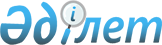 Об утверждении реестра государственных услугПриказ и.о. Министра цифрового развития, инноваций и аэрокосмической промышленности Республики Казахстан от 31 января 2020 года № 39/НҚ. Зарегистрирован в Министерстве юстиции Республики Казахстан 5 февраля 2020 года № 19982.       В соответствии с подпунктом 2-1) статьи 8 Закона Республики Казахстан от 15 апреля 2013 года "О государственных услугах" ПРИКАЗЫВАЮ:       1. Утвердить прилагаемый Реестр государственных услуг.      2. Комитету государственных услуг Министерства цифрового развития, инноваций и аэрокосмической промышленности Республики Казахстан обеспечить:      1) государственную регистрацию настоящего приказа в Министерстве юстиции Республики Казахстан;      2) размещение настоящего приказа на интернет-ресурсе Министерства цифрового развития, инноваций и аэрокосмической промышленности Республики Казахстан;      3) в течение десяти рабочих дней после государственной регистрации настоящего приказа представление в Юридический департамент Министерства цифрового развития, инноваций и аэрокосмической промышленности Республики Казахстан сведений об исполнении мероприятий, предусмотренных подпунктами 1) и 2) настоящего пункта.      3. Контроль за исполнением настоящего приказа возложить на курирующего вице-министра цифрового развития, инноваций и аэрокосмической промышленности Республики Казахстан.      4. Настоящий приказ вводится в действие по истечении десяти календарных дней после дня его первого официального опубликования. Реестр государственных услуг       Сноска. Реестр - в редакции приказа Министра цифрового развития, инноваций и аэрокосмической промышленности РК от 13.03.2023 № 86/НҚ (вводится в действие по истечении десяти календарных дней после дня его первого официального опубликования); с изменениями, внесенными приказом Министра цифрового развития, инноваций и аэрокосмической промышленности РК от 09.06.2023 № 174/НҚ (порядок введения в действие см. п.4).      * объекты информатизации - объекты информатизации, интегрированные с сервисами, размещенными на шлюзе "электронного правительства", внешнем шлюзе "электронного правительства".Примечания:Код государственной услуги состоит из трех секций: 000 00 000Три цифры на первой позиции обозначают сферу оказания государственных услуг.Две цифры на второй позиции обозначают подсферу (жизненную ситуацию) оказания государственных услуг.Три цифры на третьей позиции обозначают порядковый номер государственной услуги внутри подсферы.Расшифровка аббревиатур:ГП – Генеральная прокуратура Республики КазахстанМСХ – Министерство сельского хозяйства Республики КазахстанМЮ – Министерство юстиции Республики КазахстанМП - Министерство просвещения Республики КазахстанМНВО - Министерство науки и высшего образования Республики КазахстанМЗ – Министерство здравоохранения Республики КазахстанМТСЗН – Министерство труда и социальной защиты населения Республики КазахстанМИОР – Министерство информации и общественного развития Республики КазахстанМЦРИАП – Министерство цифрового развития, инноваций и аэрокосмической промышленности Республики КазахстанМИИР – Министерство индустрии и инфраструктурного развития Республики КазахстанМФ – Министерство финансов Республики КазахстанМО – Министерство обороны Республики КазахстанМКС – Министерство культуры и спорта Республики КазахстанМНЭ – Министерство национальной экономики Республики КазахстанМЭ – Министерство энергетики Республики КазахстанМИД – Министерство иностранных дел Республики КазахстанМВД – Министерство внутренних дел Республики КазахстанМЭПР – Министерство экологии и природных ресурсов Республики КазахстанМТИ – Министерство торговли и интеграции Республики КазахстанАДГС – Агентство Республики Казахстан по делам государственной службыНБ – Национальный Банк Республики КазахстанКПССУ ГП – Комитет по правовой статистике и специальным учетам Генеральной прокуратуры Республики КазахстанКНБ – Комитет национальной безопасности Республики КазахстанДОДСВС – Департамент по обеспечению деятельности судов при Верховном суде Республики Казахстан (аппарат Верховного суда Республики Казахстан)ЕНПФ – Единый накопительный пенсионный фондМИО – местные исполнительные органыГосударственная корпорация – некоммерческое акционерное общество "Государственная корпорация "Правительство для граждан"АО – акционерное обществоРГУ – республиканское государственное учреждениеРГП – республиканское государственное предприятиеРГП на ПХВ – республиканское государственное предприятие на праве хозяйственного веденияРГКП – республиканское государственное казенное предприятиеКГУ – коммунальное государственное учреждениеСМИ – средства массовой информацииАРРФР – Агентство Республики Казахстан по регулированию и развитию финансового рынкаРГП "ГРС" – Республиканское государственное предприятие на праве хозяйственного ведения "Государственная радиочастотная служба" Министерства цифрового развития, инноваций и аэрокосмической промышленности Республики КазахстанМИС – Республиканское государственное учреждение "Межрегиональная инспекция связи" Комитета телекоммуникаций МЦРИАПМЧС – Министерство по чрезвычайным ситуациям Республики КазахстанАЗРК – Агентство по защите и развития конкуренции Республики КазахстанАСПР – Агентство по стратегическому планированию и реформам Республики КазахстанАО "ФРП "Даму" – АО "Фонд развития предпринимательства "Даму"АОО – Автономная организация образованияНК – Национальная компания© 2012. РГП на ПХВ «Институт законодательства и правовой информации Республики Казахстан» Министерства юстиции Республики Казахстан      и.о. министра цифрового развития,инноваций и аэрокосмической промышленностиРеспублики Казахстан       и.о. министра цифрового развития,инноваций и аэрокосмической промышленностиРеспублики Казахстан А. БатырқожаУтвержден приказом
исполняющего обязанности
Министра цифрового развития,
инноваций и аэрокосмической
промышленности
Республики Казахстан
от 31 января 2020 года № 39/НҚУтвержден приказом
исполняющего обязанности
Министра цифрового развития,
инноваций и аэрокосмической
промышленности
Республики Казахстан
от 31 января 2020 года № 39/НҚ№ п/пКод государственной услугиНаименование государственной услуги  Наименование подвида государственной услуги Наименование центрального государственного органа, разрабатывающего подзаконный нормативный правовой акт, определяющий порядок оказания государственной услугиНаименование подзаконного нормативного правового акта, определяющего порядок оказания государственной услугиНаименование подзаконного нормативного правового акта, определяющего порядок оказания государственной услуги1234566001. Документирование001. Документирование001. Документирование001. Документирование001. Документирование001. Документирование001. Документирование00101. Получение документов/справок, удостоверяющих личность и статус00101. Получение документов/справок, удостоверяющих личность и статус00101. Получение документов/справок, удостоверяющих личность и статус00101. Получение документов/справок, удостоверяющих личность и статус00101. Получение документов/справок, удостоверяющих личность и статус00101. Получение документов/справок, удостоверяющих личность и статус00101. Получение документов/справок, удостоверяющих личность и статус1.00101001Выдача паспортов, удостоверений личности гражданам Республики КазахстанОформление документов впервые:- паспорта гражданина РК детям, не достигшим 16-летнего возраста;- лицам, достигшим 16-летнего возраста;- на основании имеющегося удостоверения личности или паспорта;- на основании паспорта СССР образца 1974 года или его утрате;- при принятии гражданства РКМВД "Об утверждении Правил оказания государственных услуг по вопросам документирования и регистрации населения Республики Казахстан" приказ Министра внутренних дел Республики Казахстан от 30 марта 2020 года № 267. Зарегистрирован в Реестре государственной регистрации нормативных правовых актов № 20192. "Об утверждении Правил оказания государственных услуг по вопросам документирования и регистрации населения Республики Казахстан" приказ Министра внутренних дел Республики Казахстан от 30 марта 2020 года № 267. Зарегистрирован в Реестре государственной регистрации нормативных правовых актов № 20192.2.00101001Выдача паспортов, удостоверений личности гражданам Республики КазахстанОбмен документов, удостоверяющих личность:- в связи с истечением срока действия;- утратой;- непригодностью к использованию;- по желанию владельца, в связи с видоизменением документов, согласно новой технологии их изготовления;- в связи с возвращением из-за границы на постоянное жительство в РКМВД "Об утверждении Правил оказания государственных услуг по вопросам документирования и регистрации населения Республики Казахстан" приказ Министра внутренних дел Республики Казахстан от 30 марта 2020 года № 267. Зарегистрирован в Реестре государственной регистрации нормативных правовых актов № 20192. "Об утверждении Правил оказания государственных услуг по вопросам документирования и регистрации населения Республики Казахстан" приказ Министра внутренних дел Республики Казахстан от 30 марта 2020 года № 267. Зарегистрирован в Реестре государственной регистрации нормативных правовых актов № 20192.3.00101001Выдача паспортов, удостоверений личности гражданам Республики КазахстанОформление документов в случае изменения установочных данных гражданина (фамилии, имени, отчества; даты, места рождения; национальности или желанием не указывать свою национальность); неточности записи в выпущенных документахМВД "Об утверждении Правил оказания государственных услуг по вопросам документирования и регистрации населения Республики Казахстан" приказ Министра внутренних дел Республики Казахстан от 30 марта 2020 года № 267. Зарегистрирован в Реестре государственной регистрации нормативных правовых актов № 20192. "Об утверждении Правил оказания государственных услуг по вопросам документирования и регистрации населения Республики Казахстан" приказ Министра внутренних дел Республики Казахстан от 30 марта 2020 года № 267. Зарегистрирован в Реестре государственной регистрации нормативных правовых актов № 20192.4. Исключен приказом Министра цифрового развития, инноваций и аэрокосмической промышленности РК от 09.06.2023 № 174/НҚ (вводится в действие по истечении десяти календарных дней после дня его первого официального опубликования). Исключен приказом Министра цифрового развития, инноваций и аэрокосмической промышленности РК от 09.06.2023 № 174/НҚ (вводится в действие по истечении десяти календарных дней после дня его первого официального опубликования). Исключен приказом Министра цифрового развития, инноваций и аэрокосмической промышленности РК от 09.06.2023 № 174/НҚ (вводится в действие по истечении десяти календарных дней после дня его первого официального опубликования). Исключен приказом Министра цифрового развития, инноваций и аэрокосмической промышленности РК от 09.06.2023 № 174/НҚ (вводится в действие по истечении десяти календарных дней после дня его первого официального опубликования). Исключен приказом Министра цифрового развития, инноваций и аэрокосмической промышленности РК от 09.06.2023 № 174/НҚ (вводится в действие по истечении десяти календарных дней после дня его первого официального опубликования). Исключен приказом Министра цифрового развития, инноваций и аэрокосмической промышленности РК от 09.06.2023 № 174/НҚ (вводится в действие по истечении десяти календарных дней после дня его первого официального опубликования).5. Исключен приказом Министра цифрового развития, инноваций и аэрокосмической промышленности РК от 09.06.2023 № 174/НҚ (вводится в действие по истечении десяти календарных дней после дня его первого официального опубликования). Исключен приказом Министра цифрового развития, инноваций и аэрокосмической промышленности РК от 09.06.2023 № 174/НҚ (вводится в действие по истечении десяти календарных дней после дня его первого официального опубликования). Исключен приказом Министра цифрового развития, инноваций и аэрокосмической промышленности РК от 09.06.2023 № 174/НҚ (вводится в действие по истечении десяти календарных дней после дня его первого официального опубликования). Исключен приказом Министра цифрового развития, инноваций и аэрокосмической промышленности РК от 09.06.2023 № 174/НҚ (вводится в действие по истечении десяти календарных дней после дня его первого официального опубликования). Исключен приказом Министра цифрового развития, инноваций и аэрокосмической промышленности РК от 09.06.2023 № 174/НҚ (вводится в действие по истечении десяти календарных дней после дня его первого официального опубликования). Исключен приказом Министра цифрового развития, инноваций и аэрокосмической промышленности РК от 09.06.2023 № 174/НҚ (вводится в действие по истечении десяти календарных дней после дня его первого официального опубликования).6. Исключен приказом Министра цифрового развития, инноваций и аэрокосмической промышленности РК от 09.06.2023 № 174/НҚ (вводится в действие по истечении десяти календарных дней после дня его первого официального опубликования). Исключен приказом Министра цифрового развития, инноваций и аэрокосмической промышленности РК от 09.06.2023 № 174/НҚ (вводится в действие по истечении десяти календарных дней после дня его первого официального опубликования). Исключен приказом Министра цифрового развития, инноваций и аэрокосмической промышленности РК от 09.06.2023 № 174/НҚ (вводится в действие по истечении десяти календарных дней после дня его первого официального опубликования). Исключен приказом Министра цифрового развития, инноваций и аэрокосмической промышленности РК от 09.06.2023 № 174/НҚ (вводится в действие по истечении десяти календарных дней после дня его первого официального опубликования). Исключен приказом Министра цифрового развития, инноваций и аэрокосмической промышленности РК от 09.06.2023 № 174/НҚ (вводится в действие по истечении десяти календарных дней после дня его первого официального опубликования). Исключен приказом Министра цифрового развития, инноваций и аэрокосмической промышленности РК от 09.06.2023 № 174/НҚ (вводится в действие по истечении десяти календарных дней после дня его первого официального опубликования).7. Исключен приказом Министра цифрового развития, инноваций и аэрокосмической промышленности РК от 09.06.2023 № 174/НҚ (вводится в действие по истечении десяти календарных дней после дня его первого официального опубликования). Исключен приказом Министра цифрового развития, инноваций и аэрокосмической промышленности РК от 09.06.2023 № 174/НҚ (вводится в действие по истечении десяти календарных дней после дня его первого официального опубликования). Исключен приказом Министра цифрового развития, инноваций и аэрокосмической промышленности РК от 09.06.2023 № 174/НҚ (вводится в действие по истечении десяти календарных дней после дня его первого официального опубликования). Исключен приказом Министра цифрового развития, инноваций и аэрокосмической промышленности РК от 09.06.2023 № 174/НҚ (вводится в действие по истечении десяти календарных дней после дня его первого официального опубликования). Исключен приказом Министра цифрового развития, инноваций и аэрокосмической промышленности РК от 09.06.2023 № 174/НҚ (вводится в действие по истечении десяти календарных дней после дня его первого официального опубликования). Исключен приказом Министра цифрового развития, инноваций и аэрокосмической промышленности РК от 09.06.2023 № 174/НҚ (вводится в действие по истечении десяти календарных дней после дня его первого официального опубликования).8.00101002-1Актуализация (корректировка) сведений о воинской службеМО9.00101003Выдача военнообязанным военных билетов или их дубликатовГражданам, освобожденным из мест лишения свободы и проходивших воинскую службу либо службу в правоохранительных, специальных государственных органах и выслужившим установленный срок воинской службыМО "Об утверждении Правил воинского учета военнообязанных и призывников" приказ Министра обороны Республики Казахстан от 24 января 2017 года № 28. Зарегистрирован в Реестре государственной регистрации нормативных правовых актов № 14881. "Об утверждении Правил воинского учета военнообязанных и призывников" приказ Министра обороны Республики Казахстан от 24 января 2017 года № 28. Зарегистрирован в Реестре государственной регистрации нормативных правовых актов № 14881.10.00101003Выдача военнообязанным военных билетов или их дубликатовЛицам, прибывшим из других государств и получившим гражданство Республики Казахстан, из числа ранее проходивших воинскую (альтернативную) службу либо службу в правоохранительных и специальных государственных органахМО "Об утверждении Правил воинского учета военнообязанных и призывников" приказ Министра обороны Республики Казахстан от 24 января 2017 года № 28. Зарегистрирован в Реестре государственной регистрации нормативных правовых актов № 14881. "Об утверждении Правил воинского учета военнообязанных и призывников" приказ Министра обороны Республики Казахстан от 24 января 2017 года № 28. Зарегистрирован в Реестре государственной регистрации нормативных правовых актов № 14881.11.00101003Выдача военнообязанным военных билетов или их дубликатовПри обмене военного билета старого образца на новый гражданами, проходившими воинскую службу либо службу в правоохранительных, специальных государственных органахМО "Об утверждении Правил воинского учета военнообязанных и призывников" приказ Министра обороны Республики Казахстан от 24 января 2017 года № 28. Зарегистрирован в Реестре государственной регистрации нормативных правовых актов № 14881. "Об утверждении Правил воинского учета военнообязанных и призывников" приказ Министра обороны Республики Казахстан от 24 января 2017 года № 28. Зарегистрирован в Реестре государственной регистрации нормативных правовых актов № 14881.12.00101003Выдача военнообязанным военных билетов или их дубликатовПри утрате либо порче военного билета гражданами, проходившими воинскую службу либо службу в правоохранительных, специальных государственных органахМО "Об утверждении Правил воинского учета военнообязанных и призывников" приказ Министра обороны Республики Казахстан от 24 января 2017 года № 28. Зарегистрирован в Реестре государственной регистрации нормативных правовых актов № 14881. "Об утверждении Правил воинского учета военнообязанных и призывников" приказ Министра обороны Республики Казахстан от 24 января 2017 года № 28. Зарегистрирован в Реестре государственной регистрации нормативных правовых актов № 14881.13.00101003Выдача военнообязанным военных билетов или их дубликатовПри изменении фамилии, имени, отчества гражданами, проходившими воинскую службу либо службу в правоохранительных, специальных государственных органахМО "Об утверждении Правил воинского учета военнообязанных и призывников" приказ Министра обороны Республики Казахстан от 24 января 2017 года № 28. Зарегистрирован в Реестре государственной регистрации нормативных правовых актов № 14881. "Об утверждении Правил воинского учета военнообязанных и призывников" приказ Министра обороны Республики Казахстан от 24 января 2017 года № 28. Зарегистрирован в Реестре государственной регистрации нормативных правовых актов № 14881.14.00101003Выдача военнообязанным военных билетов или их дубликатовГражданам, восстановленным в воинском звании и проходившим воинскую службу либо службу в правоохранительных и специальных государственных органахМО "Об утверждении Правил воинского учета военнообязанных и призывников" приказ Министра обороны Республики Казахстан от 24 января 2017 года № 28. Зарегистрирован в Реестре государственной регистрации нормативных правовых актов № 14881. "Об утверждении Правил воинского учета военнообязанных и призывников" приказ Министра обороны Республики Казахстан от 24 января 2017 года № 28. Зарегистрирован в Реестре государственной регистрации нормативных правовых актов № 14881.15.00101003Выдача военнообязанным военных билетов или их дубликатовГражданам, уволенным с воинской службы либо службы в правоохранительных, специальных государственных органах и выслужившим установленный срок воинской службыМО "Об утверждении Правил воинского учета военнообязанных и призывников" приказ Министра обороны Республики Казахстан от 24 января 2017 года № 28. Зарегистрирован в Реестре государственной регистрации нормативных правовых актов № 14881. "Об утверждении Правил воинского учета военнообязанных и призывников" приказ Министра обороны Республики Казахстан от 24 января 2017 года № 28. Зарегистрирован в Реестре государственной регистрации нормативных правовых актов № 14881.15-1.00101003-1Зачисление в кандидаты для поступления в военные учебные заведения МО РКМО15-2.00101003-2Восстановление в военные учебные заведения МО РКМО15-3.00101003-3Восстановление дубликата диплома об окончании военного учебного заведенияМО16. Исключен приказом Министра цифрового развития, инноваций и аэрокосмической промышленности РК от 09.06.2023 № 174/НҚ (вводится в действие по истечении десяти календарных дней после дня его первого официального опубликования). Исключен приказом Министра цифрового развития, инноваций и аэрокосмической промышленности РК от 09.06.2023 № 174/НҚ (вводится в действие по истечении десяти календарных дней после дня его первого официального опубликования). Исключен приказом Министра цифрового развития, инноваций и аэрокосмической промышленности РК от 09.06.2023 № 174/НҚ (вводится в действие по истечении десяти календарных дней после дня его первого официального опубликования). Исключен приказом Министра цифрового развития, инноваций и аэрокосмической промышленности РК от 09.06.2023 № 174/НҚ (вводится в действие по истечении десяти календарных дней после дня его первого официального опубликования). Исключен приказом Министра цифрового развития, инноваций и аэрокосмической промышленности РК от 09.06.2023 № 174/НҚ (вводится в действие по истечении десяти календарных дней после дня его первого официального опубликования). Исключен приказом Министра цифрового развития, инноваций и аэрокосмической промышленности РК от 09.06.2023 № 174/НҚ (вводится в действие по истечении десяти календарных дней после дня его первого официального опубликования).17. Исключен приказом Министра цифрового развития, инноваций и аэрокосмической промышленности РК от 09.06.2023 № 174/НҚ (вводится в действие по истечении десяти календарных дней после дня его первого официального опубликования). Исключен приказом Министра цифрового развития, инноваций и аэрокосмической промышленности РК от 09.06.2023 № 174/НҚ (вводится в действие по истечении десяти календарных дней после дня его первого официального опубликования). Исключен приказом Министра цифрового развития, инноваций и аэрокосмической промышленности РК от 09.06.2023 № 174/НҚ (вводится в действие по истечении десяти календарных дней после дня его первого официального опубликования). Исключен приказом Министра цифрового развития, инноваций и аэрокосмической промышленности РК от 09.06.2023 № 174/НҚ (вводится в действие по истечении десяти календарных дней после дня его первого официального опубликования). Исключен приказом Министра цифрового развития, инноваций и аэрокосмической промышленности РК от 09.06.2023 № 174/НҚ (вводится в действие по истечении десяти календарных дней после дня его первого официального опубликования). Исключен приказом Министра цифрового развития, инноваций и аэрокосмической промышленности РК от 09.06.2023 № 174/НҚ (вводится в действие по истечении десяти календарных дней после дня его первого официального опубликования).18. Исключен приказом Министра цифрового развития, инноваций и аэрокосмической промышленности РК от 09.06.2023 № 174/НҚ (вводится в действие по истечении десяти календарных дней после дня его первого официального опубликования). Исключен приказом Министра цифрового развития, инноваций и аэрокосмической промышленности РК от 09.06.2023 № 174/НҚ (вводится в действие по истечении десяти календарных дней после дня его первого официального опубликования). Исключен приказом Министра цифрового развития, инноваций и аэрокосмической промышленности РК от 09.06.2023 № 174/НҚ (вводится в действие по истечении десяти календарных дней после дня его первого официального опубликования). Исключен приказом Министра цифрового развития, инноваций и аэрокосмической промышленности РК от 09.06.2023 № 174/НҚ (вводится в действие по истечении десяти календарных дней после дня его первого официального опубликования). Исключен приказом Министра цифрового развития, инноваций и аэрокосмической промышленности РК от 09.06.2023 № 174/НҚ (вводится в действие по истечении десяти календарных дней после дня его первого официального опубликования). Исключен приказом Министра цифрового развития, инноваций и аэрокосмической промышленности РК от 09.06.2023 № 174/НҚ (вводится в действие по истечении десяти календарных дней после дня его первого официального опубликования).19. Исключен приказом Министра цифрового развития, инноваций и аэрокосмической промышленности РК от 09.06.2023 № 174/НҚ (вводится в действие по истечении десяти календарных дней после дня его первого официального опубликования). Исключен приказом Министра цифрового развития, инноваций и аэрокосмической промышленности РК от 09.06.2023 № 174/НҚ (вводится в действие по истечении десяти календарных дней после дня его первого официального опубликования). Исключен приказом Министра цифрового развития, инноваций и аэрокосмической промышленности РК от 09.06.2023 № 174/НҚ (вводится в действие по истечении десяти календарных дней после дня его первого официального опубликования). Исключен приказом Министра цифрового развития, инноваций и аэрокосмической промышленности РК от 09.06.2023 № 174/НҚ (вводится в действие по истечении десяти календарных дней после дня его первого официального опубликования). Исключен приказом Министра цифрового развития, инноваций и аэрокосмической промышленности РК от 09.06.2023 № 174/НҚ (вводится в действие по истечении десяти календарных дней после дня его первого официального опубликования). Исключен приказом Министра цифрового развития, инноваций и аэрокосмической промышленности РК от 09.06.2023 № 174/НҚ (вводится в действие по истечении десяти календарных дней после дня его первого официального опубликования).20. Исключен приказом Министра цифрового развития, инноваций и аэрокосмической промышленности РК от 09.06.2023 № 174/НҚ (вводится в действие по истечении десяти календарных дней после дня его первого официального опубликования). Исключен приказом Министра цифрового развития, инноваций и аэрокосмической промышленности РК от 09.06.2023 № 174/НҚ (вводится в действие по истечении десяти календарных дней после дня его первого официального опубликования). Исключен приказом Министра цифрового развития, инноваций и аэрокосмической промышленности РК от 09.06.2023 № 174/НҚ (вводится в действие по истечении десяти календарных дней после дня его первого официального опубликования). Исключен приказом Министра цифрового развития, инноваций и аэрокосмической промышленности РК от 09.06.2023 № 174/НҚ (вводится в действие по истечении десяти календарных дней после дня его первого официального опубликования). Исключен приказом Министра цифрового развития, инноваций и аэрокосмической промышленности РК от 09.06.2023 № 174/НҚ (вводится в действие по истечении десяти календарных дней после дня его первого официального опубликования). Исключен приказом Министра цифрового развития, инноваций и аэрокосмической промышленности РК от 09.06.2023 № 174/НҚ (вводится в действие по истечении десяти календарных дней после дня его первого официального опубликования).21. Исключен приказом Министра цифрового развития, инноваций и аэрокосмической промышленности РК от 09.06.2023 № 174/НҚ (вводится в действие по истечении десяти календарных дней после дня его первого официального опубликования). Исключен приказом Министра цифрового развития, инноваций и аэрокосмической промышленности РК от 09.06.2023 № 174/НҚ (вводится в действие по истечении десяти календарных дней после дня его первого официального опубликования). Исключен приказом Министра цифрового развития, инноваций и аэрокосмической промышленности РК от 09.06.2023 № 174/НҚ (вводится в действие по истечении десяти календарных дней после дня его первого официального опубликования). Исключен приказом Министра цифрового развития, инноваций и аэрокосмической промышленности РК от 09.06.2023 № 174/НҚ (вводится в действие по истечении десяти календарных дней после дня его первого официального опубликования). Исключен приказом Министра цифрового развития, инноваций и аэрокосмической промышленности РК от 09.06.2023 № 174/НҚ (вводится в действие по истечении десяти календарных дней после дня его первого официального опубликования). Исключен приказом Министра цифрового развития, инноваций и аэрокосмической промышленности РК от 09.06.2023 № 174/НҚ (вводится в действие по истечении десяти календарных дней после дня его первого официального опубликования).22. Исключен приказом Министра цифрового развития, инноваций и аэрокосмической промышленности РК от 09.06.2023 № 174/НҚ (вводится в действие по истечении десяти календарных дней после дня его первого официального опубликования). Исключен приказом Министра цифрового развития, инноваций и аэрокосмической промышленности РК от 09.06.2023 № 174/НҚ (вводится в действие по истечении десяти календарных дней после дня его первого официального опубликования). Исключен приказом Министра цифрового развития, инноваций и аэрокосмической промышленности РК от 09.06.2023 № 174/НҚ (вводится в действие по истечении десяти календарных дней после дня его первого официального опубликования). Исключен приказом Министра цифрового развития, инноваций и аэрокосмической промышленности РК от 09.06.2023 № 174/НҚ (вводится в действие по истечении десяти календарных дней после дня его первого официального опубликования). Исключен приказом Министра цифрового развития, инноваций и аэрокосмической промышленности РК от 09.06.2023 № 174/НҚ (вводится в действие по истечении десяти календарных дней после дня его первого официального опубликования). Исключен приказом Министра цифрового развития, инноваций и аэрокосмической промышленности РК от 09.06.2023 № 174/НҚ (вводится в действие по истечении десяти календарных дней после дня его первого официального опубликования).23. Исключен приказом Министра цифрового развития, инноваций и аэрокосмической промышленности РК от 09.06.2023 № 174/НҚ (вводится в действие по истечении десяти календарных дней после дня его первого официального опубликования). Исключен приказом Министра цифрового развития, инноваций и аэрокосмической промышленности РК от 09.06.2023 № 174/НҚ (вводится в действие по истечении десяти календарных дней после дня его первого официального опубликования). Исключен приказом Министра цифрового развития, инноваций и аэрокосмической промышленности РК от 09.06.2023 № 174/НҚ (вводится в действие по истечении десяти календарных дней после дня его первого официального опубликования). Исключен приказом Министра цифрового развития, инноваций и аэрокосмической промышленности РК от 09.06.2023 № 174/НҚ (вводится в действие по истечении десяти календарных дней после дня его первого официального опубликования). Исключен приказом Министра цифрового развития, инноваций и аэрокосмической промышленности РК от 09.06.2023 № 174/НҚ (вводится в действие по истечении десяти календарных дней после дня его первого официального опубликования). Исключен приказом Министра цифрового развития, инноваций и аэрокосмической промышленности РК от 09.06.2023 № 174/НҚ (вводится в действие по истечении десяти календарных дней после дня его первого официального опубликования).24. Исключен приказом Министра цифрового развития, инноваций и аэрокосмической промышленности РК от 09.06.2023 № 174/НҚ (вводится в действие по истечении десяти календарных дней после дня его первого официального опубликования). Исключен приказом Министра цифрового развития, инноваций и аэрокосмической промышленности РК от 09.06.2023 № 174/НҚ (вводится в действие по истечении десяти календарных дней после дня его первого официального опубликования). Исключен приказом Министра цифрового развития, инноваций и аэрокосмической промышленности РК от 09.06.2023 № 174/НҚ (вводится в действие по истечении десяти календарных дней после дня его первого официального опубликования). Исключен приказом Министра цифрового развития, инноваций и аэрокосмической промышленности РК от 09.06.2023 № 174/НҚ (вводится в действие по истечении десяти календарных дней после дня его первого официального опубликования). Исключен приказом Министра цифрового развития, инноваций и аэрокосмической промышленности РК от 09.06.2023 № 174/НҚ (вводится в действие по истечении десяти календарных дней после дня его первого официального опубликования). Исключен приказом Министра цифрового развития, инноваций и аэрокосмической промышленности РК от 09.06.2023 № 174/НҚ (вводится в действие по истечении десяти календарных дней после дня его первого официального опубликования).25. Исключен приказом Министра цифрового развития, инноваций и аэрокосмической промышленности РК от 09.06.2023 № 174/НҚ (вводится в действие по истечении десяти календарных дней после дня его первого официального опубликования). Исключен приказом Министра цифрового развития, инноваций и аэрокосмической промышленности РК от 09.06.2023 № 174/НҚ (вводится в действие по истечении десяти календарных дней после дня его первого официального опубликования). Исключен приказом Министра цифрового развития, инноваций и аэрокосмической промышленности РК от 09.06.2023 № 174/НҚ (вводится в действие по истечении десяти календарных дней после дня его первого официального опубликования). Исключен приказом Министра цифрового развития, инноваций и аэрокосмической промышленности РК от 09.06.2023 № 174/НҚ (вводится в действие по истечении десяти календарных дней после дня его первого официального опубликования). Исключен приказом Министра цифрового развития, инноваций и аэрокосмической промышленности РК от 09.06.2023 № 174/НҚ (вводится в действие по истечении десяти календарных дней после дня его первого официального опубликования). Исключен приказом Министра цифрового развития, инноваций и аэрокосмической промышленности РК от 09.06.2023 № 174/НҚ (вводится в действие по истечении десяти календарных дней после дня его первого официального опубликования).26. Исключен приказом Министра цифрового развития, инноваций и аэрокосмической промышленности РК от 09.06.2023 № 174/НҚ (вводится в действие по истечении десяти календарных дней после дня его первого официального опубликования). Исключен приказом Министра цифрового развития, инноваций и аэрокосмической промышленности РК от 09.06.2023 № 174/НҚ (вводится в действие по истечении десяти календарных дней после дня его первого официального опубликования). Исключен приказом Министра цифрового развития, инноваций и аэрокосмической промышленности РК от 09.06.2023 № 174/НҚ (вводится в действие по истечении десяти календарных дней после дня его первого официального опубликования). Исключен приказом Министра цифрового развития, инноваций и аэрокосмической промышленности РК от 09.06.2023 № 174/НҚ (вводится в действие по истечении десяти календарных дней после дня его первого официального опубликования). Исключен приказом Министра цифрового развития, инноваций и аэрокосмической промышленности РК от 09.06.2023 № 174/НҚ (вводится в действие по истечении десяти календарных дней после дня его первого официального опубликования). Исключен приказом Министра цифрового развития, инноваций и аэрокосмической промышленности РК от 09.06.2023 № 174/НҚ (вводится в действие по истечении десяти календарных дней после дня его первого официального опубликования).27. Исключен приказом Министра цифрового развития, инноваций и аэрокосмической промышленности РК от 09.06.2023 № 174/НҚ (вводится в действие по истечении десяти календарных дней после дня его первого официального опубликования). Исключен приказом Министра цифрового развития, инноваций и аэрокосмической промышленности РК от 09.06.2023 № 174/НҚ (вводится в действие по истечении десяти календарных дней после дня его первого официального опубликования). Исключен приказом Министра цифрового развития, инноваций и аэрокосмической промышленности РК от 09.06.2023 № 174/НҚ (вводится в действие по истечении десяти календарных дней после дня его первого официального опубликования). Исключен приказом Министра цифрового развития, инноваций и аэрокосмической промышленности РК от 09.06.2023 № 174/НҚ (вводится в действие по истечении десяти календарных дней после дня его первого официального опубликования). Исключен приказом Министра цифрового развития, инноваций и аэрокосмической промышленности РК от 09.06.2023 № 174/НҚ (вводится в действие по истечении десяти календарных дней после дня его первого официального опубликования). Исключен приказом Министра цифрового развития, инноваций и аэрокосмической промышленности РК от 09.06.2023 № 174/НҚ (вводится в действие по истечении десяти календарных дней после дня его первого официального опубликования).28.00101004Выдача удостоверений ветеранам Великой Отечественной войныМО "Об утверждении Правил выдачи удостоверения участника Великой Отечественной войны" приказ Министра обороны Республики Казахстан от 9 июля 2019 года № 526. Зарегистрирован в Реестре государственной регистрации нормативных правовых актов № 19008. "Об утверждении Правил выдачи удостоверения участника Великой Отечественной войны" приказ Министра обороны Республики Казахстан от 9 июля 2019 года № 526. Зарегистрирован в Реестре государственной регистрации нормативных правовых актов № 19008.29.00101005Выдача справки о наличии либо отсутствии судимостиГП "Об утверждении Правил оказания государственных услуг Комитетом по правовой статистике и специальным учетам Генеральной прокуратуры Республики Казахстан и его территориальными органами" приказ Генерального Прокурора Республики Казахстан от 18 мая 2020 года № 64. Зарегистрирован в Реестре государственной регистрации нормативных правовых актов № 20674 "Об утверждении Правил оказания государственных услуг Комитетом по правовой статистике и специальным учетам Генеральной прокуратуры Республики Казахстан и его территориальными органами" приказ Генерального Прокурора Республики Казахстан от 18 мая 2020 года № 64. Зарегистрирован в Реестре государственной регистрации нормативных правовых актов № 2067430.0010100-5Выдача сведений о совершении лицом коррупционного преступленияГП31.00101006Прием документов и препровождение их на изготовление паспортов гражданам Республики Казахстан, находящимся за границейМИД "Об утверждении Правил оказания государственной услуги "Прием документов и препровождение их на изготовление паспортов гражданам Республики Казахстан, находящимся за границей, и внесение в их паспорта необходимых записей" приказ Министра иностранных дел Республики Казахстан от 12 мая 2020 года № 11-1-4/149. Зарегистрирован в Реестре государственной регистрации нормативных правовых актов № 20627. "Об утверждении Правил оказания государственной услуги "Прием документов и препровождение их на изготовление паспортов гражданам Республики Казахстан, находящимся за границей, и внесение в их паспорта необходимых записей" приказ Министра иностранных дел Республики Казахстан от 12 мая 2020 года № 11-1-4/149. Зарегистрирован в Реестре государственной регистрации нормативных правовых актов № 20627.32. Исключен приказом Министра цифрового развития, инноваций и аэрокосмической промышленности РК от 09.06.2023 № 174/НҚ (вводится в действие по истечении десяти календарных дней после дня его первого официального опубликования). Исключен приказом Министра цифрового развития, инноваций и аэрокосмической промышленности РК от 09.06.2023 № 174/НҚ (вводится в действие по истечении десяти календарных дней после дня его первого официального опубликования). Исключен приказом Министра цифрового развития, инноваций и аэрокосмической промышленности РК от 09.06.2023 № 174/НҚ (вводится в действие по истечении десяти календарных дней после дня его первого официального опубликования). Исключен приказом Министра цифрового развития, инноваций и аэрокосмической промышленности РК от 09.06.2023 № 174/НҚ (вводится в действие по истечении десяти календарных дней после дня его первого официального опубликования). Исключен приказом Министра цифрового развития, инноваций и аэрокосмической промышленности РК от 09.06.2023 № 174/НҚ (вводится в действие по истечении десяти календарных дней после дня его первого официального опубликования). Исключен приказом Министра цифрового развития, инноваций и аэрокосмической промышленности РК от 09.06.2023 № 174/НҚ (вводится в действие по истечении десяти календарных дней после дня его первого официального опубликования).33. Исключен приказом Министра цифрового развития, инноваций и аэрокосмической промышленности РК от 09.06.2023 № 174/НҚ (вводится в действие по истечении десяти календарных дней после дня его первого официального опубликования). Исключен приказом Министра цифрового развития, инноваций и аэрокосмической промышленности РК от 09.06.2023 № 174/НҚ (вводится в действие по истечении десяти календарных дней после дня его первого официального опубликования). Исключен приказом Министра цифрового развития, инноваций и аэрокосмической промышленности РК от 09.06.2023 № 174/НҚ (вводится в действие по истечении десяти календарных дней после дня его первого официального опубликования). Исключен приказом Министра цифрового развития, инноваций и аэрокосмической промышленности РК от 09.06.2023 № 174/НҚ (вводится в действие по истечении десяти календарных дней после дня его первого официального опубликования). Исключен приказом Министра цифрового развития, инноваций и аэрокосмической промышленности РК от 09.06.2023 № 174/НҚ (вводится в действие по истечении десяти календарных дней после дня его первого официального опубликования). Исключен приказом Министра цифрового развития, инноваций и аэрокосмической промышленности РК от 09.06.2023 № 174/НҚ (вводится в действие по истечении десяти календарных дней после дня его первого официального опубликования).34. Исключен приказом Министра цифрового развития, инноваций и аэрокосмической промышленности РК от 09.06.2023 № 174/НҚ (вводится в действие по истечении десяти календарных дней после дня его первого официального опубликования). Исключен приказом Министра цифрового развития, инноваций и аэрокосмической промышленности РК от 09.06.2023 № 174/НҚ (вводится в действие по истечении десяти календарных дней после дня его первого официального опубликования). Исключен приказом Министра цифрового развития, инноваций и аэрокосмической промышленности РК от 09.06.2023 № 174/НҚ (вводится в действие по истечении десяти календарных дней после дня его первого официального опубликования). Исключен приказом Министра цифрового развития, инноваций и аэрокосмической промышленности РК от 09.06.2023 № 174/НҚ (вводится в действие по истечении десяти календарных дней после дня его первого официального опубликования). Исключен приказом Министра цифрового развития, инноваций и аэрокосмической промышленности РК от 09.06.2023 № 174/НҚ (вводится в действие по истечении десяти календарных дней после дня его первого официального опубликования). Исключен приказом Министра цифрового развития, инноваций и аэрокосмической промышленности РК от 09.06.2023 № 174/НҚ (вводится в действие по истечении десяти календарных дней после дня его первого официального опубликования).35.00101010Представление сведений, подтверждающих регистрацию по постоянному месту жительства в населенном пункте приграничной территорииМВД "Об утверждении Правил оказания государственных услуг по вопросам документирования и регистрации населения Республики Казахстан" приказ Министра внутренних дел Республики Казахстан от 30 марта 2020 года № 267. Зарегистрирован в Реестре государственной регистрации нормативных правовых актов № 20192. "Об утверждении Правил оказания государственных услуг по вопросам документирования и регистрации населения Республики Казахстан" приказ Министра внутренних дел Республики Казахстан от 30 марта 2020 года № 267. Зарегистрирован в Реестре государственной регистрации нормативных правовых актов № 20192.36.00101011Подготовка граждан по военно-техническим и другим военным специальностямМО "Об утверждении Правил набора призывников, военнообязанных, их направления и обучения на безвозмездной и возмездной основах, организации учебно-воспитательного процесса, а также сроков обучения по военно-техническим и иным специальностям в специализированных организациях Министерства обороны Республики Казахстан" приказ Министра обороны Республики Казахстан от 17 июля 2017 года № 357. Зарегистрирован в Реестре государственной регистрации нормативных правовых актов № 15517. "Об утверждении Правил набора призывников, военнообязанных, их направления и обучения на безвозмездной и возмездной основах, организации учебно-воспитательного процесса, а также сроков обучения по военно-техническим и иным специальностям в специализированных организациях Министерства обороны Республики Казахстан" приказ Министра обороны Республики Казахстан от 17 июля 2017 года № 357. Зарегистрирован в Реестре государственной регистрации нормативных правовых актов № 15517.00102. Получение документов, обеспечивающих права, не связанные с предпринимательской деятельностью00102. Получение документов, обеспечивающих права, не связанные с предпринимательской деятельностью00102. Получение документов, обеспечивающих права, не связанные с предпринимательской деятельностью00102. Получение документов, обеспечивающих права, не связанные с предпринимательской деятельностью00102. Получение документов, обеспечивающих права, не связанные с предпринимательской деятельностью00102. Получение документов, обеспечивающих права, не связанные с предпринимательской деятельностью00102. Получение документов, обеспечивающих права, не связанные с предпринимательской деятельностью37.00102001Выдача водительских удостоверенийВыдача водительских удостоверенийМВД "Об утверждении Правил государственной регистрации и учета отдельных видов транспортных средств по идентификационному номеру транспортного средства, подготовки водителей механических транспортных средств, приема экзаменов и выдачи водительских удостоверений" приказ Министра внутренних дел Республики Казахстан от 2 декабря 2014 года № 862. Зарегистрирован в Реестре государственной регистрации нормативных правовых актов № 10056 "Об утверждении Правил государственной регистрации и учета отдельных видов транспортных средств по идентификационному номеру транспортного средства, подготовки водителей механических транспортных средств, приема экзаменов и выдачи водительских удостоверений" приказ Министра внутренних дел Республики Казахстан от 2 декабря 2014 года № 862. Зарегистрирован в Реестре государственной регистрации нормативных правовых актов № 1005638.00102001Выдача водительских удостоверенийВыдача водительских удостоверений впервые и после лишения права на управление транспортными средствамиМВД "Об утверждении Правил государственной регистрации и учета отдельных видов транспортных средств по идентификационному номеру транспортного средства, подготовки водителей механических транспортных средств, приема экзаменов и выдачи водительских удостоверений" приказ Министра внутренних дел Республики Казахстан от 2 декабря 2014 года № 862. Зарегистрирован в Реестре государственной регистрации нормативных правовых актов № 10056 "Об утверждении Правил государственной регистрации и учета отдельных видов транспортных средств по идентификационному номеру транспортного средства, подготовки водителей механических транспортных средств, приема экзаменов и выдачи водительских удостоверений" приказ Министра внутренних дел Республики Казахстан от 2 декабря 2014 года № 862. Зарегистрирован в Реестре государственной регистрации нормативных правовых актов № 1005639.00102002Выдача удостоверений на право управления тракторами и изготовленными на их базе самоходными шасси и механизмами, самоходными сельскохозяйственными, мелиоративными и дорожно-строительными машинами и механизмами, а также специальными машинами повышенной проходимостиПолучение удостоверения тракториста-машиниста категорий "А", "В", "Г", "Б" и "Д"МСХ "Об утверждении Правил приема экзаменов и выдачи удостоверений на право управления тракторами и изготовленными на их базе самоходными шасси и механизмами, самоходными сельскохозяйственными, мелиоративными и дорожно-строительными машинами, а также специальными машинами повышенной проходимости" приказ Министра сельского хозяйства Республики Казахстан от 30 марта 2015 года № 4-3/270. Зарегистрирован в Реестре государственной регистрации нормативных правовых актов № 11711. "Об утверждении Правил приема экзаменов и выдачи удостоверений на право управления тракторами и изготовленными на их базе самоходными шасси и механизмами, самоходными сельскохозяйственными, мелиоративными и дорожно-строительными машинами, а также специальными машинами повышенной проходимости" приказ Министра сельского хозяйства Республики Казахстан от 30 марта 2015 года № 4-3/270. Зарегистрирован в Реестре государственной регистрации нормативных правовых актов № 11711.40.00102002Выдача удостоверений на право управления тракторами и изготовленными на их базе самоходными шасси и механизмами, самоходными сельскохозяйственными, мелиоративными и дорожно-строительными машинами и механизмами, а также специальными машинами повышенной проходимостиПолучение удостоверения тракториста-машиниста с записью "управление снегоходами, квадроциклами разрешено":МСХ "Об утверждении Правил приема экзаменов и выдачи удостоверений на право управления тракторами и изготовленными на их базе самоходными шасси и механизмами, самоходными сельскохозяйственными, мелиоративными и дорожно-строительными машинами, а также специальными машинами повышенной проходимости" приказ Министра сельского хозяйства Республики Казахстан от 30 марта 2015 года № 4-3/270. Зарегистрирован в Реестре государственной регистрации нормативных правовых актов № 11711. "Об утверждении Правил приема экзаменов и выдачи удостоверений на право управления тракторами и изготовленными на их базе самоходными шасси и механизмами, самоходными сельскохозяйственными, мелиоративными и дорожно-строительными машинами, а также специальными машинами повышенной проходимости" приказ Министра сельского хозяйства Республики Казахстан от 30 марта 2015 года № 4-3/270. Зарегистрирован в Реестре государственной регистрации нормативных правовых актов № 11711.41.00102002Выдача удостоверений на право управления тракторами и изготовленными на их базе самоходными шасси и механизмами, самоходными сельскохозяйственными, мелиоративными и дорожно-строительными машинами и механизмами, а также специальными машинами повышенной проходимостиЗамена удостоверения тракториста-машинистаМСХ "Об утверждении Правил приема экзаменов и выдачи удостоверений на право управления тракторами и изготовленными на их базе самоходными шасси и механизмами, самоходными сельскохозяйственными, мелиоративными и дорожно-строительными машинами, а также специальными машинами повышенной проходимости" приказ Министра сельского хозяйства Республики Казахстан от 30 марта 2015 года № 4-3/270. Зарегистрирован в Реестре государственной регистрации нормативных правовых актов № 11711. "Об утверждении Правил приема экзаменов и выдачи удостоверений на право управления тракторами и изготовленными на их базе самоходными шасси и механизмами, самоходными сельскохозяйственными, мелиоративными и дорожно-строительными машинами, а также специальными машинами повышенной проходимости" приказ Министра сельского хозяйства Республики Казахстан от 30 марта 2015 года № 4-3/270. Зарегистрирован в Реестре государственной регистрации нормативных правовых актов № 11711.42.00102002Выдача удостоверений на право управления тракторами и изготовленными на их базе самоходными шасси и механизмами, самоходными сельскохозяйственными, мелиоративными и дорожно-строительными машинами и механизмами, а также специальными машинами повышенной проходимостиПолучение дубликата удостоверения тракториста-машинистаМСХ "Об утверждении Правил приема экзаменов и выдачи удостоверений на право управления тракторами и изготовленными на их базе самоходными шасси и механизмами, самоходными сельскохозяйственными, мелиоративными и дорожно-строительными машинами, а также специальными машинами повышенной проходимости" приказ Министра сельского хозяйства Республики Казахстан от 30 марта 2015 года № 4-3/270. Зарегистрирован в Реестре государственной регистрации нормативных правовых актов № 11711. "Об утверждении Правил приема экзаменов и выдачи удостоверений на право управления тракторами и изготовленными на их базе самоходными шасси и механизмами, самоходными сельскохозяйственными, мелиоративными и дорожно-строительными машинами, а также специальными машинами повышенной проходимости" приказ Министра сельского хозяйства Республики Казахстан от 30 марта 2015 года № 4-3/270. Зарегистрирован в Реестре государственной регистрации нормативных правовых актов № 11711.43.00102003Выдача удостоверения на право управления самоходным маломерным судномВыдача удостоверения на право управления самоходным маломерным судномМИИР "Об утверждении Правил аттестации судоводителей на право управления маломерным судном" приказ исполняющего обязанности Министра по инвестициям и развитию Республики Казахстан от 17 апреля 2015 года № 457. Зарегистрирован в Реестре государственной регистрации нормативных правовых актов № 11528 "Об утверждении Правил аттестации судоводителей на право управления маломерным судном" приказ исполняющего обязанности Министра по инвестициям и развитию Республики Казахстан от 17 апреля 2015 года № 457. Зарегистрирован в Реестре государственной регистрации нормативных правовых актов № 1152844.00102003Выдача удостоверения на право управления самоходным маломерным судномВыдача дубликата удостоверения на право управления самоходным маломерным судномМИИР "Об утверждении Правил аттестации судоводителей на право управления маломерным судном" приказ исполняющего обязанности Министра по инвестициям и развитию Республики Казахстан от 17 апреля 2015 года № 457. Зарегистрирован в Реестре государственной регистрации нормативных правовых актов № 11528 "Об утверждении Правил аттестации судоводителей на право управления маломерным судном" приказ исполняющего обязанности Министра по инвестициям и развитию Республики Казахстан от 17 апреля 2015 года № 457. Зарегистрирован в Реестре государственной регистрации нормативных правовых актов № 1152845.00102003Выдача удостоверения на право управления самоходным маломерным судномВыдача удостоверения на право управления самоходным маломерным судном в случае истечения срока действия ранее выданного удостоверенияМИИР "Об утверждении Правил аттестации судоводителей на право управления маломерным судном" приказ исполняющего обязанности Министра по инвестициям и развитию Республики Казахстан от 17 апреля 2015 года № 457. Зарегистрирован в Реестре государственной регистрации нормативных правовых актов № 11528 "Об утверждении Правил аттестации судоводителей на право управления маломерным судном" приказ исполняющего обязанности Министра по инвестициям и развитию Республики Казахстан от 17 апреля 2015 года № 457. Зарегистрирован в Реестре государственной регистрации нормативных правовых актов № 1152846.00102003Выдача удостоверения на право управления самоходным маломерным судном"Выдача удостоверения на право управления самоходным маломерным судном в связи с изменением района плавания и (или) типа судна"МИИР "Об утверждении Правил аттестации судоводителей на право управления маломерным судном" приказ исполняющего обязанности Министра по инвестициям и развитию Республики Казахстан от 17 апреля 2015 года № 457. Зарегистрирован в Реестре государственной регистрации нормативных правовых актов № 11528 "Об утверждении Правил аттестации судоводителей на право управления маломерным судном" приказ исполняющего обязанности Министра по инвестициям и развитию Республики Казахстан от 17 апреля 2015 года № 457. Зарегистрирован в Реестре государственной регистрации нормативных правовых актов № 1152847.00102004Дипломирование лиц командного состава судовПрофессиональный диплом МИИР "Об утверждении Положения о квалификационных комиссиях, Правил дипломирования и аттестации лиц командного состава судов, подлежащих государственной регистрации в Государственном судовом реестре Республики Казахстан" приказ исполняющего обязанности Министра по инвестициям и развитию Республики Казахстан от 27 марта 2015 года № 355. Зарегистрирован в Реестре государственной регистрации нормативных правовых актов № 11234. "Об утверждении Положения о квалификационных комиссиях, Правил дипломирования и аттестации лиц командного состава судов, подлежащих государственной регистрации в Государственном судовом реестре Республики Казахстан" приказ исполняющего обязанности Министра по инвестициям и развитию Республики Казахстан от 27 марта 2015 года № 355. Зарегистрирован в Реестре государственной регистрации нормативных правовых актов № 11234.48.00102004Дипломирование лиц командного состава судовДубликат профессионального дипломаМИИР "Об утверждении Положения о квалификационных комиссиях, Правил дипломирования и аттестации лиц командного состава судов, подлежащих государственной регистрации в Государственном судовом реестре Республики Казахстан" приказ исполняющего обязанности Министра по инвестициям и развитию Республики Казахстан от 27 марта 2015 года № 355. Зарегистрирован в Реестре государственной регистрации нормативных правовых актов № 11234. "Об утверждении Положения о квалификационных комиссиях, Правил дипломирования и аттестации лиц командного состава судов, подлежащих государственной регистрации в Государственном судовом реестре Республики Казахстан" приказ исполняющего обязанности Министра по инвестициям и развитию Республики Казахстан от 27 марта 2015 года № 355. Зарегистрирован в Реестре государственной регистрации нормативных правовых актов № 11234.49.00102005Выдача удостоверений личности моряка Республики КазахстанМИИР "Об утверждении Правил оказания государственной услуги "Выдача удостоверений личности моряка Республики Казахстан" приказ исполняющего обязанности Министра индустрии и инфраструктурного развития Республики Казахстан от 3 апреля 2020 года № 181. Зарегистрирован в Реестре государственной регистрации нормативных правовых актов № 20309 "Об утверждении Правил оказания государственной услуги "Выдача удостоверений личности моряка Республики Казахстан" приказ исполняющего обязанности Министра индустрии и инфраструктурного развития Республики Казахстан от 3 апреля 2020 года № 181. Зарегистрирован в Реестре государственной регистрации нормативных правовых актов № 2030950.00102006Выдача мореходной книжкиМИИР "Об утверждении образца мореходной книжки, Правил ее оформления и выдачи" приказ исполняющего обязанности Министра по инвестициям и развитию Республики Казахстан от 24 февраля 2015 года № 156. Зарегистрирован в Реестре государственной регистрации нормативных правовых актов № 10661. "Об утверждении образца мореходной книжки, Правил ее оформления и выдачи" приказ исполняющего обязанности Министра по инвестициям и развитию Республики Казахстан от 24 февраля 2015 года № 156. Зарегистрирован в Реестре государственной регистрации нормативных правовых актов № 10661.002. Регистрация Физических лиц и граждан002. Регистрация Физических лиц и граждан002. Регистрация Физических лиц и граждан002. Регистрация Физических лиц и граждан002. Регистрация Физических лиц и граждан002. Регистрация Физических лиц и граждан002. Регистрация Физических лиц и граждан00201. Регистрация/смена статуса, места жительства, Ф. И. О. и других данных физических лиц00201. Регистрация/смена статуса, места жительства, Ф. И. О. и других данных физических лиц00201. Регистрация/смена статуса, места жительства, Ф. И. О. и других данных физических лиц00201. Регистрация/смена статуса, места жительства, Ф. И. О. и других данных физических лиц00201. Регистрация/смена статуса, места жительства, Ф. И. О. и других данных физических лиц00201. Регистрация/смена статуса, места жительства, Ф. И. О. и других данных физических лиц00201. Регистрация/смена статуса, места жительства, Ф. И. О. и других данных физических лиц51.00201001Регистрация по месту жительства населения Республики КазахстанПостоянная или временная регистрация по месту жительства граждан Республики КазахстанМВД "Об утверждении Правил оказания государственных услуг по вопросам документирования и регистрации населения Республики Казахстан" приказ Министра внутренних дел Республики Казахстан от 30 марта 2020 года № 267. Зарегистрирован в Реестре государственной регистрации нормативных правовых актов № 20192. "Об утверждении Правил оказания государственных услуг по вопросам документирования и регистрации населения Республики Казахстан" приказ Министра внутренних дел Республики Казахстан от 30 марта 2020 года № 267. Зарегистрирован в Реестре государственной регистрации нормативных правовых актов № 20192.52.00201001Регистрация по месту жительства населения Республики КазахстанПостоянная или временная регистрация по месту жительства постоянно проживающих в Республике Казахстан иностранцев и лиц без гражданства, в том числе получивших статус беженцаМВД "Об утверждении Правил оказания государственных услуг по вопросам документирования и регистрации населения Республики Казахстан" приказ Министра внутренних дел Республики Казахстан от 30 марта 2020 года № 267. Зарегистрирован в Реестре государственной регистрации нормативных правовых актов № 20192. "Об утверждении Правил оказания государственных услуг по вопросам документирования и регистрации населения Республики Казахстан" приказ Министра внутренних дел Республики Казахстан от 30 марта 2020 года № 267. Зарегистрирован в Реестре государственной регистрации нормативных правовых актов № 20192.53.00201002Снятие с регистрации по месту жительства населения Республики КазахстанСнятие с регистрации выбывших на постоянное место жительства за пределы Республики КазахстанМВД "Об утверждении Правил оказания государственных услуг по вопросам документирования и регистрации населения Республики Казахстан" приказ Министра внутренних дел Республики Казахстан от 30 марта 2020 года № 267. Зарегистрирован в Реестре государственной регистрации нормативных правовых актов № 20192. "Об утверждении Правил оказания государственных услуг по вопросам документирования и регистрации населения Республики Казахстан" приказ Министра внутренних дел Республики Казахстан от 30 марта 2020 года № 267. Зарегистрирован в Реестре государственной регистрации нормативных правовых актов № 20192.54.00201002Снятие с регистрации по месту жительства населения Республики КазахстанСнятие с регистрации признанных судом утратившими право пользования жилым помещениемМВД "Об утверждении Правил оказания государственных услуг по вопросам документирования и регистрации населения Республики Казахстан" приказ Министра внутренних дел Республики Казахстан от 30 марта 2020 года № 267. Зарегистрирован в Реестре государственной регистрации нормативных правовых актов № 20192. "Об утверждении Правил оказания государственных услуг по вопросам документирования и регистрации населения Республики Казахстан" приказ Министра внутренних дел Республики Казахстан от 30 марта 2020 года № 267. Зарегистрирован в Реестре государственной регистрации нормативных правовых актов № 20192.55.00201002Снятие с регистрации по месту жительства населения Республики КазахстанСнятие с регистрации по заявлению собственника жилища, здания или помещенияМВД "Об утверждении Правил оказания государственных услуг по вопросам документирования и регистрации населения Республики Казахстан" приказ Министра внутренних дел Республики Казахстан от 30 марта 2020 года № 267. Зарегистрирован в Реестре государственной регистрации нормативных правовых актов № 20192. "Об утверждении Правил оказания государственных услуг по вопросам документирования и регистрации населения Республики Казахстан" приказ Министра внутренних дел Республики Казахстан от 30 марта 2020 года № 267. Зарегистрирован в Реестре государственной регистрации нормативных правовых актов № 20192.56.00201005Регистрация смерти, в том числе внесение изменений, дополнений и исправлений в записи актов гражданского состоянияРегистрация смертиМЮ "Об утверждении Правил организации государственной регистрации актов гражданского состояния, внесения изменений, восстановления, аннулирования записей актов гражданского состояния" приказ Министра юстиции Республики Казахстан от 25 февраля 2015 года № 112. Зарегистрирован в Реестре государственной регистрации нормативных правовых актов № 10764. "Об утверждении Правил организации государственной регистрации актов гражданского состояния, внесения изменений, восстановления, аннулирования записей актов гражданского состояния" приказ Министра юстиции Республики Казахстан от 25 февраля 2015 года № 112. Зарегистрирован в Реестре государственной регистрации нормативных правовых актов № 10764.56.00201005Регистрация смерти, в том числе внесение изменений, дополнений и исправлений в записи актов гражданского состоянияМЮ "Об утверждении Правил организации государственной регистрации актов гражданского состояния, внесения изменений, восстановления, аннулирования записей актов гражданского состояния" приказ Министра юстиции Республики Казахстан от 25 февраля 2015 года № 112. Зарегистрирован в Реестре государственной регистрации нормативных правовых актов № 10764. "Об утверждении Правил организации государственной регистрации актов гражданского состояния, внесения изменений, восстановления, аннулирования записей актов гражданского состояния" приказ Министра юстиции Республики Казахстан от 25 февраля 2015 года № 112. Зарегистрирован в Реестре государственной регистрации нормативных правовых актов № 10764.57.Регистрация смерти, в том числе внесение изменений, дополнений и исправлений в записи актов гражданского состоянияВнесение изменений, дополнений и исправлений в запись акта о смертиМЮ "Об утверждении Правил организации государственной регистрации актов гражданского состояния, внесения изменений, восстановления, аннулирования записей актов гражданского состояния" приказ Министра юстиции Республики Казахстан от 25 февраля 2015 года № 112. Зарегистрирован в Реестре государственной регистрации нормативных правовых актов № 10764. "Об утверждении Правил организации государственной регистрации актов гражданского состояния, внесения изменений, восстановления, аннулирования записей актов гражданского состояния" приказ Министра юстиции Республики Казахстан от 25 февраля 2015 года № 112. Зарегистрирован в Реестре государственной регистрации нормативных правовых актов № 10764.58.00201006Восстановление записей актов гражданского состоянияВосстановление записей актов гражданского состояния, на основании заявления заинтересованных лицМЮ "Об утверждении Правил организации государственной регистрации актов гражданского состояния, внесения изменений, восстановления, аннулирования записей актов гражданского состояния" приказ Министра юстиции Республики Казахстан от 25 февраля 2015 года № 112. Зарегистрирован в Министерстве юстиции Республики Казахстан 21 апреля 2015 года № 10764. "Об утверждении Правил организации государственной регистрации актов гражданского состояния, внесения изменений, восстановления, аннулирования записей актов гражданского состояния" приказ Министра юстиции Республики Казахстан от 25 февраля 2015 года № 112. Зарегистрирован в Министерстве юстиции Республики Казахстан 21 апреля 2015 года № 10764.59.00201006Восстановление записей актов гражданского состоянияВосстановление записей актов гражданского состояния, на основании решения судаМЮ "Об утверждении Правил организации государственной регистрации актов гражданского состояния, внесения изменений, восстановления, аннулирования записей актов гражданского состояния" приказ Министра юстиции Республики Казахстан от 25 февраля 2015 года № 112. Зарегистрирован в Министерстве юстиции Республики Казахстан 21 апреля 2015 года № 10764. "Об утверждении Правил организации государственной регистрации актов гражданского состояния, внесения изменений, восстановления, аннулирования записей актов гражданского состояния" приказ Министра юстиции Республики Казахстан от 25 февраля 2015 года № 112. Зарегистрирован в Министерстве юстиции Республики Казахстан 21 апреля 2015 года № 10764.60.00201007Выдача повторных свидетельств или справок о регистрации актов гражданского состоянияВыдача повторного свидетельства о рожденииМЮ "Об утверждении Правил организации государственной регистрации актов гражданского состояния, внесения изменений, восстановления, аннулирования записей актов гражданского состояния" приказ Министра юстиции Республики Казахстан от 25 февраля 2015 года № 112. Зарегистрирован в Реестре государственной регистрации нормативных правовых актов № 10764. "Об утверждении Правил организации государственной регистрации актов гражданского состояния, внесения изменений, восстановления, аннулирования записей актов гражданского состояния" приказ Министра юстиции Республики Казахстан от 25 февраля 2015 года № 112. Зарегистрирован в Реестре государственной регистрации нормативных правовых актов № 10764.61.00201007Выдача повторных свидетельств или справок о регистрации актов гражданского состоянияВыдача повторного свидетельства о заключении брака (супружества)МЮ "Об утверждении Правил организации государственной регистрации актов гражданского состояния, внесения изменений, восстановления, аннулирования записей актов гражданского состояния" приказ Министра юстиции Республики Казахстан от 25 февраля 2015 года № 112. Зарегистрирован в Реестре государственной регистрации нормативных правовых актов № 10764. "Об утверждении Правил организации государственной регистрации актов гражданского состояния, внесения изменений, восстановления, аннулирования записей актов гражданского состояния" приказ Министра юстиции Республики Казахстан от 25 февраля 2015 года № 112. Зарегистрирован в Реестре государственной регистрации нормативных правовых актов № 10764.62.00201007Выдача повторных свидетельств или справок о регистрации актов гражданского состоянияВыдача повторного свидетельства о расторжении брака (супружества)МЮ "Об утверждении Правил организации государственной регистрации актов гражданского состояния, внесения изменений, восстановления, аннулирования записей актов гражданского состояния" приказ Министра юстиции Республики Казахстан от 25 февраля 2015 года № 112. Зарегистрирован в Реестре государственной регистрации нормативных правовых актов № 10764. "Об утверждении Правил организации государственной регистрации актов гражданского состояния, внесения изменений, восстановления, аннулирования записей актов гражданского состояния" приказ Министра юстиции Республики Казахстан от 25 февраля 2015 года № 112. Зарегистрирован в Реестре государственной регистрации нормативных правовых актов № 10764.63.00201007Выдача повторных свидетельств или справок о регистрации актов гражданского состоянияВыдача повторного свидетельства о смертиМЮ "Об утверждении Правил организации государственной регистрации актов гражданского состояния, внесения изменений, восстановления, аннулирования записей актов гражданского состояния" приказ Министра юстиции Республики Казахстан от 25 февраля 2015 года № 112. Зарегистрирован в Реестре государственной регистрации нормативных правовых актов № 10764. "Об утверждении Правил организации государственной регистрации актов гражданского состояния, внесения изменений, восстановления, аннулирования записей актов гражданского состояния" приказ Министра юстиции Республики Казахстан от 25 февраля 2015 года № 112. Зарегистрирован в Реестре государственной регистрации нормативных правовых актов № 10764.64.00201007Выдача повторных свидетельств или справок о регистрации актов гражданского состоянияВыдача справки о рожденииМЮ "Об утверждении Правил организации государственной регистрации актов гражданского состояния, внесения изменений, восстановления, аннулирования записей актов гражданского состояния" приказ Министра юстиции Республики Казахстан от 25 февраля 2015 года № 112. Зарегистрирован в Реестре государственной регистрации нормативных правовых актов № 10764. "Об утверждении Правил организации государственной регистрации актов гражданского состояния, внесения изменений, восстановления, аннулирования записей актов гражданского состояния" приказ Министра юстиции Республики Казахстан от 25 февраля 2015 года № 112. Зарегистрирован в Реестре государственной регистрации нормативных правовых актов № 10764.65.00201007Выдача повторных свидетельств или справок о регистрации актов гражданского состоянияВыдача справки о расторжении брака (супружества)МЮ "Об утверждении Правил организации государственной регистрации актов гражданского состояния, внесения изменений, восстановления, аннулирования записей актов гражданского состояния" приказ Министра юстиции Республики Казахстан от 25 февраля 2015 года № 112. Зарегистрирован в Реестре государственной регистрации нормативных правовых актов № 10764. "Об утверждении Правил организации государственной регистрации актов гражданского состояния, внесения изменений, восстановления, аннулирования записей актов гражданского состояния" приказ Министра юстиции Республики Казахстан от 25 февраля 2015 года № 112. Зарегистрирован в Реестре государственной регистрации нормативных правовых актов № 10764.66.00201007Выдача повторных свидетельств или справок о регистрации актов гражданского состоянияВыдача справки о заключении брака (супружества)МЮ "Об утверждении Правил организации государственной регистрации актов гражданского состояния, внесения изменений, восстановления, аннулирования записей актов гражданского состояния" приказ Министра юстиции Республики Казахстан от 25 февраля 2015 года № 112. Зарегистрирован в Реестре государственной регистрации нормативных правовых актов № 10764. "Об утверждении Правил организации государственной регистрации актов гражданского состояния, внесения изменений, восстановления, аннулирования записей актов гражданского состояния" приказ Министра юстиции Республики Казахстан от 25 февраля 2015 года № 112. Зарегистрирован в Реестре государственной регистрации нормативных правовых актов № 10764.67.00201007Выдача повторных свидетельств или справок о регистрации актов гражданского состоянияВыдача справки о брачной правоспособностиМЮ "Об утверждении Правил организации государственной регистрации актов гражданского состояния, внесения изменений, восстановления, аннулирования записей актов гражданского состояния" приказ Министра юстиции Республики Казахстан от 25 февраля 2015 года № 112. Зарегистрирован в Реестре государственной регистрации нормативных правовых актов № 10764. "Об утверждении Правил организации государственной регистрации актов гражданского состояния, внесения изменений, восстановления, аннулирования записей актов гражданского состояния" приказ Министра юстиции Республики Казахстан от 25 февраля 2015 года № 112. Зарегистрирован в Реестре государственной регистрации нормативных правовых актов № 10764.68.00201007Выдача повторных свидетельств или справок о регистрации актов гражданского состоянияВыдача справки о смертиМЮ "Об утверждении Правил организации государственной регистрации актов гражданского состояния, внесения изменений, восстановления, аннулирования записей актов гражданского состояния" приказ Министра юстиции Республики Казахстан от 25 февраля 2015 года № 112. Зарегистрирован в Реестре государственной регистрации нормативных правовых актов № 10764. "Об утверждении Правил организации государственной регистрации актов гражданского состояния, внесения изменений, восстановления, аннулирования записей актов гражданского состояния" приказ Министра юстиции Республики Казахстан от 25 февраля 2015 года № 112. Зарегистрирован в Реестре государственной регистрации нормативных правовых актов № 10764.69.0201008Проведение регистрации и перерегистрации лиц, осуществляющих миссионерскую деятельностьМИОР "Об утверждении Правил оказания государственных услуг в сфере религиозной деятельности" приказ Министра информации и общественного развития Республики Казахстан от 31 марта 2020 года № 97. Зарегистрирован в Реестре государственной регистрации нормативных правовых актов № 20256 "Об утверждении Правил оказания государственных услуг в сфере религиозной деятельности" приказ Министра информации и общественного развития Республики Казахстан от 31 марта 2020 года № 97. Зарегистрирован в Реестре государственной регистрации нормативных правовых актов № 2025670.00201009Регистрационный учет лица, занимающегося частной практикойМФ "Об утверждении Правил оказания государственных услуг, органов государственных доходов Республики Казахстан" приказ исполняющего обязанности Министра финансов РК от 10 июля 2020 года № 665. Зарегистрирован в Реестре государственной регистрации нормативных правовых актов № 20955. "Об утверждении Правил оказания государственных услуг, органов государственных доходов Республики Казахстан" приказ исполняющего обязанности Министра финансов РК от 10 июля 2020 года № 665. Зарегистрирован в Реестре государственной регистрации нормативных правовых актов № 20955.71.00201010Оформление документов на выезд за пределы Республики Казахстан на постоянное место жительстваМВД "Об утверждении Правил оказания государственной услуги "Оформление документов на выезд за пределы Республики Казахстан на постоянное место жительства" приказ Министра внутренних дел Республики Казахстан от 27 марта 2020 года № 259. Зарегистрирован в Реестре государственной регистрации нормативных правовых актов № 20207 "Об утверждении Правил оказания государственной услуги "Оформление документов на выезд за пределы Республики Казахстан на постоянное место жительства" приказ Министра внутренних дел Республики Казахстан от 27 марта 2020 года № 259. Зарегистрирован в Реестре государственной регистрации нормативных правовых актов № 2020772.00201011Присвоение или продление статуса кандасаПолучение статуса в общем порядкеМТСЗН "Об утверждении Правил присвоения или продления статуса кандаса" приказ Министра труда и социальной защиты населения Республики Казахстан от 22 июля 2013 года № 329-Ө-М. Зарегистрирован в Реестре государственной регистрации нормативных правовых актов № 8624. "Об утверждении Правил присвоения или продления статуса кандаса" приказ Министра труда и социальной защиты населения Республики Казахстан от 22 июля 2013 года № 329-Ө-М. Зарегистрирован в Реестре государственной регистрации нормативных правовых актов № 8624.73.00201011Присвоение или продление статуса кандасаПолучение статуса на основании согласия местного исполнительного органа на присвоение статуса кандаса через загранучреждения Республики КазахстанМТСЗН "Об утверждении Правил присвоения или продления статуса кандаса" приказ Министра труда и социальной защиты населения Республики Казахстан от 22 июля 2013 года № 329-Ө-М. Зарегистрирован в Реестре государственной регистрации нормативных правовых актов № 8624. "Об утверждении Правил присвоения или продления статуса кандаса" приказ Министра труда и социальной защиты населения Республики Казахстан от 22 июля 2013 года № 329-Ө-М. Зарегистрирован в Реестре государственной регистрации нормативных правовых актов № 8624.74.00201011Присвоение или продление статуса кандасаПродление статусаМТСЗН "Об утверждении Правил присвоения или продления статуса кандаса" приказ Министра труда и социальной защиты населения Республики Казахстан от 22 июля 2013 года № 329-Ө-М. Зарегистрирован в Реестре государственной регистрации нормативных правовых актов № 8624. "Об утверждении Правил присвоения или продления статуса кандаса" приказ Министра труда и социальной защиты населения Республики Казахстан от 22 июля 2013 года № 329-Ө-М. Зарегистрирован в Реестре государственной регистрации нормативных правовых актов № 8624.75.00201011Присвоение или продление статуса кандасаВыдача дубликата удостоверения кандасаМТСЗН "Об утверждении Правил присвоения или продления статуса кандаса" приказ Министра труда и социальной защиты населения Республики Казахстан от 22 июля 2013 года № 329-Ө-М. Зарегистрирован в Реестре государственной регистрации нормативных правовых актов № 8624. "Об утверждении Правил присвоения или продления статуса кандаса" приказ Министра труда и социальной защиты населения Республики Казахстан от 22 июля 2013 года № 329-Ө-М. Зарегистрирован в Реестре государственной регистрации нормативных правовых актов № 8624.76.00201011Присвоение или продление статуса кандасаВыдача дубликата решения о продлении статуса кандасаМТСЗН "Об утверждении Правил присвоения или продления статуса кандаса" приказ Министра труда и социальной защиты населения Республики Казахстан от 22 июля 2013 года № 329-Ө-М. Зарегистрирован в Реестре государственной регистрации нормативных правовых актов № 8624. "Об утверждении Правил присвоения или продления статуса кандаса" приказ Министра труда и социальной защиты населения Республики Казахстан от 22 июля 2013 года № 329-Ө-М. Зарегистрирован в Реестре государственной регистрации нормативных правовых актов № 8624.77.000201012Постановка на воинский учет военнообязанных и призывниковДля граждан мужского пола, в том числе освобожденных из мест лишения свободы, ранее не состоявших на воинском учетеМО78.000201012Постановка на воинский учет военнообязанных и призывниковДля граждан, уволенных с воинской службы, службы в правоохранительных и специальных государственных органах, а также отчисленных и (или) расторгнувших контракт курсантов, слушателей военных и специальных (военных) учебных заведенийМО79.000201012Постановка на воинский учет военнообязанных и призывниковДля женщин, окончивших организации образования с получением военно-учетной специальностиМО80.000201012Постановка на воинский учет военнообязанных и призывниковДля граждан, освобожденных из мест лишения свободы, ранее состоявших на воинском учетеМО81.000201012Постановка на воинский учет военнообязанных и призывниковДля лиц, получивших гражданство Республики КазахстанМО82. Исключен приказом Министра цифрового развития, инноваций и аэрокосмической промышленности РК от 09.06.2023 № 174/НҚ (вводится в действие по истечении десяти календарных дней после дня его первого официального опубликования). Исключен приказом Министра цифрового развития, инноваций и аэрокосмической промышленности РК от 09.06.2023 № 174/НҚ (вводится в действие по истечении десяти календарных дней после дня его первого официального опубликования). Исключен приказом Министра цифрового развития, инноваций и аэрокосмической промышленности РК от 09.06.2023 № 174/НҚ (вводится в действие по истечении десяти календарных дней после дня его первого официального опубликования). Исключен приказом Министра цифрового развития, инноваций и аэрокосмической промышленности РК от 09.06.2023 № 174/НҚ (вводится в действие по истечении десяти календарных дней после дня его первого официального опубликования). Исключен приказом Министра цифрового развития, инноваций и аэрокосмической промышленности РК от 09.06.2023 № 174/НҚ (вводится в действие по истечении десяти календарных дней после дня его первого официального опубликования). Исключен приказом Министра цифрового развития, инноваций и аэрокосмической промышленности РК от 09.06.2023 № 174/НҚ (вводится в действие по истечении десяти календарных дней после дня его первого официального опубликования).83. Исключен приказом Министра цифрового развития, инноваций и аэрокосмической промышленности РК от 09.06.2023 № 174/НҚ (вводится в действие по истечении десяти календарных дней после дня его первого официального опубликования). Исключен приказом Министра цифрового развития, инноваций и аэрокосмической промышленности РК от 09.06.2023 № 174/НҚ (вводится в действие по истечении десяти календарных дней после дня его первого официального опубликования). Исключен приказом Министра цифрового развития, инноваций и аэрокосмической промышленности РК от 09.06.2023 № 174/НҚ (вводится в действие по истечении десяти календарных дней после дня его первого официального опубликования). Исключен приказом Министра цифрового развития, инноваций и аэрокосмической промышленности РК от 09.06.2023 № 174/НҚ (вводится в действие по истечении десяти календарных дней после дня его первого официального опубликования). Исключен приказом Министра цифрового развития, инноваций и аэрокосмической промышленности РК от 09.06.2023 № 174/НҚ (вводится в действие по истечении десяти календарных дней после дня его первого официального опубликования). Исключен приказом Министра цифрового развития, инноваций и аэрокосмической промышленности РК от 09.06.2023 № 174/НҚ (вводится в действие по истечении десяти календарных дней после дня его первого официального опубликования).84. Исключен приказом Министра цифрового развития, инноваций и аэрокосмической промышленности РК от 09.06.2023 № 174/НҚ (вводится в действие по истечении десяти календарных дней после дня его первого официального опубликования). Исключен приказом Министра цифрового развития, инноваций и аэрокосмической промышленности РК от 09.06.2023 № 174/НҚ (вводится в действие по истечении десяти календарных дней после дня его первого официального опубликования). Исключен приказом Министра цифрового развития, инноваций и аэрокосмической промышленности РК от 09.06.2023 № 174/НҚ (вводится в действие по истечении десяти календарных дней после дня его первого официального опубликования). Исключен приказом Министра цифрового развития, инноваций и аэрокосмической промышленности РК от 09.06.2023 № 174/НҚ (вводится в действие по истечении десяти календарных дней после дня его первого официального опубликования). Исключен приказом Министра цифрового развития, инноваций и аэрокосмической промышленности РК от 09.06.2023 № 174/НҚ (вводится в действие по истечении десяти календарных дней после дня его первого официального опубликования). Исключен приказом Министра цифрового развития, инноваций и аэрокосмической промышленности РК от 09.06.2023 № 174/НҚ (вводится в действие по истечении десяти календарных дней после дня его первого официального опубликования).85. Исключен приказом Министра цифрового развития, инноваций и аэрокосмической промышленности РК от 09.06.2023 № 174/НҚ (вводится в действие по истечении десяти календарных дней после дня его первого официального опубликования). Исключен приказом Министра цифрового развития, инноваций и аэрокосмической промышленности РК от 09.06.2023 № 174/НҚ (вводится в действие по истечении десяти календарных дней после дня его первого официального опубликования). Исключен приказом Министра цифрового развития, инноваций и аэрокосмической промышленности РК от 09.06.2023 № 174/НҚ (вводится в действие по истечении десяти календарных дней после дня его первого официального опубликования). Исключен приказом Министра цифрового развития, инноваций и аэрокосмической промышленности РК от 09.06.2023 № 174/НҚ (вводится в действие по истечении десяти календарных дней после дня его первого официального опубликования). Исключен приказом Министра цифрового развития, инноваций и аэрокосмической промышленности РК от 09.06.2023 № 174/НҚ (вводится в действие по истечении десяти календарных дней после дня его первого официального опубликования). Исключен приказом Министра цифрового развития, инноваций и аэрокосмической промышленности РК от 09.06.2023 № 174/НҚ (вводится в действие по истечении десяти календарных дней после дня его первого официального опубликования).86. Исключен приказом Министра цифрового развития, инноваций и аэрокосмической промышленности РК от 09.06.2023 № 174/НҚ (вводится в действие по истечении десяти календарных дней после дня его первого официального опубликования). Исключен приказом Министра цифрового развития, инноваций и аэрокосмической промышленности РК от 09.06.2023 № 174/НҚ (вводится в действие по истечении десяти календарных дней после дня его первого официального опубликования). Исключен приказом Министра цифрового развития, инноваций и аэрокосмической промышленности РК от 09.06.2023 № 174/НҚ (вводится в действие по истечении десяти календарных дней после дня его первого официального опубликования). Исключен приказом Министра цифрового развития, инноваций и аэрокосмической промышленности РК от 09.06.2023 № 174/НҚ (вводится в действие по истечении десяти календарных дней после дня его первого официального опубликования). Исключен приказом Министра цифрового развития, инноваций и аэрокосмической промышленности РК от 09.06.2023 № 174/НҚ (вводится в действие по истечении десяти календарных дней после дня его первого официального опубликования). Исключен приказом Министра цифрового развития, инноваций и аэрокосмической промышленности РК от 09.06.2023 № 174/НҚ (вводится в действие по истечении десяти календарных дней после дня его первого официального опубликования).87. Исключен приказом Министра цифрового развития, инноваций и аэрокосмической промышленности РК от 09.06.2023 № 174/НҚ (вводится в действие по истечении десяти календарных дней после дня его первого официального опубликования). Исключен приказом Министра цифрового развития, инноваций и аэрокосмической промышленности РК от 09.06.2023 № 174/НҚ (вводится в действие по истечении десяти календарных дней после дня его первого официального опубликования). Исключен приказом Министра цифрового развития, инноваций и аэрокосмической промышленности РК от 09.06.2023 № 174/НҚ (вводится в действие по истечении десяти календарных дней после дня его первого официального опубликования). Исключен приказом Министра цифрового развития, инноваций и аэрокосмической промышленности РК от 09.06.2023 № 174/НҚ (вводится в действие по истечении десяти календарных дней после дня его первого официального опубликования). Исключен приказом Министра цифрового развития, инноваций и аэрокосмической промышленности РК от 09.06.2023 № 174/НҚ (вводится в действие по истечении десяти календарных дней после дня его первого официального опубликования). Исключен приказом Министра цифрового развития, инноваций и аэрокосмической промышленности РК от 09.06.2023 № 174/НҚ (вводится в действие по истечении десяти календарных дней после дня его первого официального опубликования).88. Исключен приказом Министра цифрового развития, инноваций и аэрокосмической промышленности РК от 09.06.2023 № 174/НҚ (вводится в действие по истечении десяти календарных дней после дня его первого официального опубликования). Исключен приказом Министра цифрового развития, инноваций и аэрокосмической промышленности РК от 09.06.2023 № 174/НҚ (вводится в действие по истечении десяти календарных дней после дня его первого официального опубликования). Исключен приказом Министра цифрового развития, инноваций и аэрокосмической промышленности РК от 09.06.2023 № 174/НҚ (вводится в действие по истечении десяти календарных дней после дня его первого официального опубликования). Исключен приказом Министра цифрового развития, инноваций и аэрокосмической промышленности РК от 09.06.2023 № 174/НҚ (вводится в действие по истечении десяти календарных дней после дня его первого официального опубликования). Исключен приказом Министра цифрового развития, инноваций и аэрокосмической промышленности РК от 09.06.2023 № 174/НҚ (вводится в действие по истечении десяти календарных дней после дня его первого официального опубликования). Исключен приказом Министра цифрового развития, инноваций и аэрокосмической промышленности РК от 09.06.2023 № 174/НҚ (вводится в действие по истечении десяти календарных дней после дня его первого официального опубликования).89. Исключен приказом Министра цифрового развития, инноваций и аэрокосмической промышленности РК от 09.06.2023 № 174/НҚ (вводится в действие по истечении десяти календарных дней после дня его первого официального опубликования). Исключен приказом Министра цифрового развития, инноваций и аэрокосмической промышленности РК от 09.06.2023 № 174/НҚ (вводится в действие по истечении десяти календарных дней после дня его первого официального опубликования). Исключен приказом Министра цифрового развития, инноваций и аэрокосмической промышленности РК от 09.06.2023 № 174/НҚ (вводится в действие по истечении десяти календарных дней после дня его первого официального опубликования). Исключен приказом Министра цифрового развития, инноваций и аэрокосмической промышленности РК от 09.06.2023 № 174/НҚ (вводится в действие по истечении десяти календарных дней после дня его первого официального опубликования). Исключен приказом Министра цифрового развития, инноваций и аэрокосмической промышленности РК от 09.06.2023 № 174/НҚ (вводится в действие по истечении десяти календарных дней после дня его первого официального опубликования). Исключен приказом Министра цифрового развития, инноваций и аэрокосмической промышленности РК от 09.06.2023 № 174/НҚ (вводится в действие по истечении десяти календарных дней после дня его первого официального опубликования).90. Исключен приказом Министра цифрового развития, инноваций и аэрокосмической промышленности РК от 09.06.2023 № 174/НҚ (вводится в действие по истечении десяти календарных дней после дня его первого официального опубликования). Исключен приказом Министра цифрового развития, инноваций и аэрокосмической промышленности РК от 09.06.2023 № 174/НҚ (вводится в действие по истечении десяти календарных дней после дня его первого официального опубликования). Исключен приказом Министра цифрового развития, инноваций и аэрокосмической промышленности РК от 09.06.2023 № 174/НҚ (вводится в действие по истечении десяти календарных дней после дня его первого официального опубликования). Исключен приказом Министра цифрового развития, инноваций и аэрокосмической промышленности РК от 09.06.2023 № 174/НҚ (вводится в действие по истечении десяти календарных дней после дня его первого официального опубликования). Исключен приказом Министра цифрового развития, инноваций и аэрокосмической промышленности РК от 09.06.2023 № 174/НҚ (вводится в действие по истечении десяти календарных дней после дня его первого официального опубликования). Исключен приказом Министра цифрового развития, инноваций и аэрокосмической промышленности РК от 09.06.2023 № 174/НҚ (вводится в действие по истечении десяти календарных дней после дня его первого официального опубликования).91. Исключен приказом Министра цифрового развития, инноваций и аэрокосмической промышленности РК от 09.06.2023 № 174/НҚ (вводится в действие по истечении десяти календарных дней после дня его первого официального опубликования). Исключен приказом Министра цифрового развития, инноваций и аэрокосмической промышленности РК от 09.06.2023 № 174/НҚ (вводится в действие по истечении десяти календарных дней после дня его первого официального опубликования). Исключен приказом Министра цифрового развития, инноваций и аэрокосмической промышленности РК от 09.06.2023 № 174/НҚ (вводится в действие по истечении десяти календарных дней после дня его первого официального опубликования). Исключен приказом Министра цифрового развития, инноваций и аэрокосмической промышленности РК от 09.06.2023 № 174/НҚ (вводится в действие по истечении десяти календарных дней после дня его первого официального опубликования). Исключен приказом Министра цифрового развития, инноваций и аэрокосмической промышленности РК от 09.06.2023 № 174/НҚ (вводится в действие по истечении десяти календарных дней после дня его первого официального опубликования). Исключен приказом Министра цифрового развития, инноваций и аэрокосмической промышленности РК от 09.06.2023 № 174/НҚ (вводится в действие по истечении десяти календарных дней после дня его первого официального опубликования).92. Исключен приказом Министра цифрового развития, инноваций и аэрокосмической промышленности РК от 09.06.2023 № 174/НҚ (вводится в действие по истечении десяти календарных дней после дня его первого официального опубликования). Исключен приказом Министра цифрового развития, инноваций и аэрокосмической промышленности РК от 09.06.2023 № 174/НҚ (вводится в действие по истечении десяти календарных дней после дня его первого официального опубликования). Исключен приказом Министра цифрового развития, инноваций и аэрокосмической промышленности РК от 09.06.2023 № 174/НҚ (вводится в действие по истечении десяти календарных дней после дня его первого официального опубликования). Исключен приказом Министра цифрового развития, инноваций и аэрокосмической промышленности РК от 09.06.2023 № 174/НҚ (вводится в действие по истечении десяти календарных дней после дня его первого официального опубликования). Исключен приказом Министра цифрового развития, инноваций и аэрокосмической промышленности РК от 09.06.2023 № 174/НҚ (вводится в действие по истечении десяти календарных дней после дня его первого официального опубликования). Исключен приказом Министра цифрового развития, инноваций и аэрокосмической промышленности РК от 09.06.2023 № 174/НҚ (вводится в действие по истечении десяти календарных дней после дня его первого официального опубликования).93. Исключен приказом Министра цифрового развития, инноваций и аэрокосмической промышленности РК от 09.06.2023 № 174/НҚ (вводится в действие по истечении десяти календарных дней после дня его первого официального опубликования). Исключен приказом Министра цифрового развития, инноваций и аэрокосмической промышленности РК от 09.06.2023 № 174/НҚ (вводится в действие по истечении десяти календарных дней после дня его первого официального опубликования). Исключен приказом Министра цифрового развития, инноваций и аэрокосмической промышленности РК от 09.06.2023 № 174/НҚ (вводится в действие по истечении десяти календарных дней после дня его первого официального опубликования). Исключен приказом Министра цифрового развития, инноваций и аэрокосмической промышленности РК от 09.06.2023 № 174/НҚ (вводится в действие по истечении десяти календарных дней после дня его первого официального опубликования). Исключен приказом Министра цифрового развития, инноваций и аэрокосмической промышленности РК от 09.06.2023 № 174/НҚ (вводится в действие по истечении десяти календарных дней после дня его первого официального опубликования). Исключен приказом Министра цифрового развития, инноваций и аэрокосмической промышленности РК от 09.06.2023 № 174/НҚ (вводится в действие по истечении десяти календарных дней после дня его первого официального опубликования).94.00201013Аннулирование записей актов гражданского состоянияАннулирование записей актов гражданского состояния, на основании заявления заинтересованных лицМЮ "Об утверждении Правил организации государственной регистрации актов гражданского состояния, внесения изменений, восстановления, аннулирования записей актов гражданского состояния" приказ Министра юстиции Республики Казахстан от 25 февраля 2015 года № 112. Зарегистрирован в Реестре государственной регистрации нормативных правовых актов № 10764 "Об утверждении Правил организации государственной регистрации актов гражданского состояния, внесения изменений, восстановления, аннулирования записей актов гражданского состояния" приказ Министра юстиции Республики Казахстан от 25 февраля 2015 года № 112. Зарегистрирован в Реестре государственной регистрации нормативных правовых актов № 1076495.00201013Аннулирование записей актов гражданского состоянияАннулирование записей актов гражданского состояния, на основании решения судаМЮ "Об утверждении Правил организации государственной регистрации актов гражданского состояния, внесения изменений, восстановления, аннулирования записей актов гражданского состояния" приказ Министра юстиции Республики Казахстан от 25 февраля 2015 года № 112. Зарегистрирован в Реестре государственной регистрации нормативных правовых актов № 10764 "Об утверждении Правил организации государственной регистрации актов гражданского состояния, внесения изменений, восстановления, аннулирования записей актов гражданского состояния" приказ Министра юстиции Республики Казахстан от 25 февраля 2015 года № 112. Зарегистрирован в Реестре государственной регистрации нормативных правовых актов № 1076496.00201014Предоставление отсрочки от призываГражданам, занятым уходом за членами семьи, нуждающимися в посторонней помощи и не находящимися на полном государственном обеспечении, при отсутствии близких родственников или других лиц, проживающих на территории Республики Казахстан вместе с ними или отдельно, обязанных по закону содержать указанных членов семьиМО "Об утверждении Правил оказания государственной услуги "Предоставление отсрочки от призыва" и Правил оказания государственной услуги "Освобождение граждан от призыва на воинскую службу" приказ Министра обороны Республики Казахстан № 605 от 5 ноября 2020 года. Зарегистрирован в Реестре государственной регистрации нормативных правовых актов № 21613 "Об утверждении Правил оказания государственной услуги "Предоставление отсрочки от призыва" и Правил оказания государственной услуги "Освобождение граждан от призыва на воинскую службу" приказ Министра обороны Республики Казахстан № 605 от 5 ноября 2020 года. Зарегистрирован в Реестре государственной регистрации нормативных правовых актов № 2161397.00201014Предоставление отсрочки от призываГражданам, имеющим на своем иждивении ребенка (детей), воспитываемого без материМО "Об утверждении Правил оказания государственной услуги "Предоставление отсрочки от призыва" и Правил оказания государственной услуги "Освобождение граждан от призыва на воинскую службу" приказ Министра обороны Республики Казахстан № 605 от 5 ноября 2020 года. Зарегистрирован в Реестре государственной регистрации нормативных правовых актов № 21613 "Об утверждении Правил оказания государственной услуги "Предоставление отсрочки от призыва" и Правил оказания государственной услуги "Освобождение граждан от призыва на воинскую службу" приказ Министра обороны Республики Казахстан № 605 от 5 ноября 2020 года. Зарегистрирован в Реестре государственной регистрации нормативных правовых актов № 2161398.00201014Предоставление отсрочки от призываГражданам, имеющим на своем иждивении лиц, у которых они находились на воспитании и содержании не менее двух лет в связи со смертью своих родителей или лишением их родительских прав, или осуждением судом к лишению свободыМО "Об утверждении Правил оказания государственной услуги "Предоставление отсрочки от призыва" и Правил оказания государственной услуги "Освобождение граждан от призыва на воинскую службу" приказ Министра обороны Республики Казахстан № 605 от 5 ноября 2020 года. Зарегистрирован в Реестре государственной регистрации нормативных правовых актов № 21613 "Об утверждении Правил оказания государственной услуги "Предоставление отсрочки от призыва" и Правил оказания государственной услуги "Освобождение граждан от призыва на воинскую службу" приказ Министра обороны Республики Казахстан № 605 от 5 ноября 2020 года. Зарегистрирован в Реестре государственной регистрации нормативных правовых актов № 2161399.00201014Предоставление отсрочки от призываГражданам, состоящим в браке и имеющие одного и более детейМО "Об утверждении Правил оказания государственной услуги "Предоставление отсрочки от призыва" и Правил оказания государственной услуги "Освобождение граждан от призыва на воинскую службу" приказ Министра обороны Республики Казахстан № 605 от 5 ноября 2020 года. Зарегистрирован в Реестре государственной регистрации нормативных правовых актов № 21613 "Об утверждении Правил оказания государственной услуги "Предоставление отсрочки от призыва" и Правил оказания государственной услуги "Освобождение граждан от призыва на воинскую службу" приказ Министра обороны Республики Казахстан № 605 от 5 ноября 2020 года. Зарегистрирован в Реестре государственной регистрации нормативных правовых актов № 21613100.00201014Предоставление отсрочки от призываГражданам, получающим образование, на период обученияМО "Об утверждении Правил оказания государственной услуги "Предоставление отсрочки от призыва" и Правил оказания государственной услуги "Освобождение граждан от призыва на воинскую службу" приказ Министра обороны Республики Казахстан № 605 от 5 ноября 2020 года. Зарегистрирован в Реестре государственной регистрации нормативных правовых актов № 21613 "Об утверждении Правил оказания государственной услуги "Предоставление отсрочки от призыва" и Правил оказания государственной услуги "Освобождение граждан от призыва на воинскую службу" приказ Министра обороны Республики Казахстан № 605 от 5 ноября 2020 года. Зарегистрирован в Реестре государственной регистрации нормативных правовых актов № 21613101.00201014Предоставление отсрочки от призываГражданам, по состоянию здоровьяМО "Об утверждении Правил оказания государственной услуги "Предоставление отсрочки от призыва" и Правил оказания государственной услуги "Освобождение граждан от призыва на воинскую службу" приказ Министра обороны Республики Казахстан № 605 от 5 ноября 2020 года. Зарегистрирован в Реестре государственной регистрации нормативных правовых актов № 21613 "Об утверждении Правил оказания государственной услуги "Предоставление отсрочки от призыва" и Правил оказания государственной услуги "Освобождение граждан от призыва на воинскую службу" приказ Министра обороны Республики Казахстан № 605 от 5 ноября 2020 года. Зарегистрирован в Реестре государственной регистрации нормативных правовых актов № 21613102.00201014Предоставление отсрочки от призываПедагогам, осуществляющим профессиональную деятельность в дошкольных организациях образования, организациях среднего (начального, основного среднего, общего среднего), технического и профессионального, послесреднего образования, специализированных, специальных организациях образования, организациях образования для детей-сирот и детей, оставшихся без попечения родителей, организациях дополнительного образования для детей, а также в методических кабинетахМО "Об утверждении Правил оказания государственной услуги "Предоставление отсрочки от призыва" и Правил оказания государственной услуги "Освобождение граждан от призыва на воинскую службу" приказ Министра обороны Республики Казахстан № 605 от 5 ноября 2020 года. Зарегистрирован в Реестре государственной регистрации нормативных правовых актов № 21613 "Об утверждении Правил оказания государственной услуги "Предоставление отсрочки от призыва" и Правил оказания государственной услуги "Освобождение граждан от призыва на воинскую службу" приказ Министра обороны Республики Казахстан № 605 от 5 ноября 2020 года. Зарегистрирован в Реестре государственной регистрации нормативных правовых актов № 21613103.00201014Предоставление отсрочки от призываВрачам, имеющим соответствующее образование, постоянно работающим по специальности в сельской местностиМО "Об утверждении Правил оказания государственной услуги "Предоставление отсрочки от призыва" и Правил оказания государственной услуги "Освобождение граждан от призыва на воинскую службу" приказ Министра обороны Республики Казахстан № 605 от 5 ноября 2020 года. Зарегистрирован в Реестре государственной регистрации нормативных правовых актов № 21613 "Об утверждении Правил оказания государственной услуги "Предоставление отсрочки от призыва" и Правил оказания государственной услуги "Освобождение граждан от призыва на воинскую службу" приказ Министра обороны Республики Казахстан № 605 от 5 ноября 2020 года. Зарегистрирован в Реестре государственной регистрации нормативных правовых актов № 21613104.00201014Предоставление отсрочки от призываДепутатам Парламента Республики Казахстан или местных представительных органовМО "Об утверждении Правил оказания государственной услуги "Предоставление отсрочки от призыва" и Правил оказания государственной услуги "Освобождение граждан от призыва на воинскую службу" приказ Министра обороны Республики Казахстан № 605 от 5 ноября 2020 года. Зарегистрирован в Реестре государственной регистрации нормативных правовых актов № 21613 "Об утверждении Правил оказания государственной услуги "Предоставление отсрочки от призыва" и Правил оказания государственной услуги "Освобождение граждан от призыва на воинскую службу" приказ Министра обороны Республики Казахстан № 605 от 5 ноября 2020 года. Зарегистрирован в Реестре государственной регистрации нормативных правовых актов № 21613105.00201014Предоставление отсрочки от призываЛицам, в отношении которых ведется дознание, предварительное следствие или уголовные дела рассматриваются судамиМО "Об утверждении Правил оказания государственной услуги "Предоставление отсрочки от призыва" и Правил оказания государственной услуги "Освобождение граждан от призыва на воинскую службу" приказ Министра обороны Республики Казахстан № 605 от 5 ноября 2020 года. Зарегистрирован в Реестре государственной регистрации нормативных правовых актов № 21613 "Об утверждении Правил оказания государственной услуги "Предоставление отсрочки от призыва" и Правил оказания государственной услуги "Освобождение граждан от призыва на воинскую службу" приказ Министра обороны Республики Казахстан № 605 от 5 ноября 2020 года. Зарегистрирован в Реестре государственной регистрации нормативных правовых актов № 21613106.00201014Предоставление отсрочки от призываЧленам летных экипажей гражданских воздушных судов, инженерам, механикам и техникам гражданской авиации, имеющим соответствующее образованиеМО "Об утверждении Правил оказания государственной услуги "Предоставление отсрочки от призыва" и Правил оказания государственной услуги "Освобождение граждан от призыва на воинскую службу" приказ Министра обороны Республики Казахстан № 605 от 5 ноября 2020 года. Зарегистрирован в Реестре государственной регистрации нормативных правовых актов № 21613 "Об утверждении Правил оказания государственной услуги "Предоставление отсрочки от призыва" и Правил оказания государственной услуги "Освобождение граждан от призыва на воинскую службу" приказ Министра обороны Республики Казахстан № 605 от 5 ноября 2020 года. Зарегистрирован в Реестре государственной регистрации нормативных правовых актов № 21613107.00201014Предоставление отсрочки от призываЧленам экипажей судов, имеющим соответствующее образованиеМО "Об утверждении Правил оказания государственной услуги "Предоставление отсрочки от призыва" и Правил оказания государственной услуги "Освобождение граждан от призыва на воинскую службу" приказ Министра обороны Республики Казахстан № 605 от 5 ноября 2020 года. Зарегистрирован в Реестре государственной регистрации нормативных правовых актов № 21613 "Об утверждении Правил оказания государственной услуги "Предоставление отсрочки от призыва" и Правил оказания государственной услуги "Освобождение граждан от призыва на воинскую службу" приказ Министра обороны Республики Казахстан № 605 от 5 ноября 2020 года. Зарегистрирован в Реестре государственной регистрации нормативных правовых актов № 21613108.00201014Предоставление отсрочки от призываЛицам, проходящим первоначальную профессиональную подготовку в организациях образования правоохранительных органовМО "Об утверждении Правил оказания государственной услуги "Предоставление отсрочки от призыва" и Правил оказания государственной услуги "Освобождение граждан от призыва на воинскую службу" приказ Министра обороны Республики Казахстан № 605 от 5 ноября 2020 года. Зарегистрирован в Реестре государственной регистрации нормативных правовых актов № 21613 "Об утверждении Правил оказания государственной услуги "Предоставление отсрочки от призыва" и Правил оказания государственной услуги "Освобождение граждан от призыва на воинскую службу" приказ Министра обороны Республики Казахстан № 605 от 5 ноября 2020 года. Зарегистрирован в Реестре государственной регистрации нормативных правовых актов № 21613109.00201015Освобождение граждан от призыва на воинскую службуПризнанные негодными к воинской службе по состоянию здоровьяМО "Об утверждении Правил оказания государственной услуги "Предоставление отсрочки от призыва" и Правил оказания государственной услуги "Освобождение граждан от призыва на воинскую службу" приказ Министра обороны Республики Казахстан № 605 от 5 ноября 2020 года. Зарегистрирован в Реестре государственной регистрации нормативных правовых актов № 21613. "Об утверждении Правил оказания государственной услуги "Предоставление отсрочки от призыва" и Правил оказания государственной услуги "Освобождение граждан от призыва на воинскую службу" приказ Министра обороны Республики Казахстан № 605 от 5 ноября 2020 года. Зарегистрирован в Реестре государственной регистрации нормативных правовых актов № 21613.110.00201015Освобождение граждан от призыва на воинскую службуНе призванные на законных основаниях на срочную воинскую службу, по достижении двадцати семи летМО "Об утверждении Правил оказания государственной услуги "Предоставление отсрочки от призыва" и Правил оказания государственной услуги "Освобождение граждан от призыва на воинскую службу" приказ Министра обороны Республики Казахстан № 605 от 5 ноября 2020 года. Зарегистрирован в Реестре государственной регистрации нормативных правовых актов № 21613. "Об утверждении Правил оказания государственной услуги "Предоставление отсрочки от призыва" и Правил оказания государственной услуги "Освобождение граждан от призыва на воинскую службу" приказ Министра обороны Республики Казахстан № 605 от 5 ноября 2020 года. Зарегистрирован в Реестре государственной регистрации нормативных правовых актов № 21613.111.Освобождение граждан от призыва на воинскую службуГраждане у которых один из родственников (отец, мать, брат или сестра) погиб, умер или стал лицом с инвалидностью первой или второй группы при исполнении служебных обязанностей в период прохождения воинской службыМО112.Освобождение граждан от призыва на воинскую службуПрошедшие воинскую (альтернативную) службу в другом государствеМО113.Освобождение граждан от призыва на воинскую службу  Проходившие службу в специальных государственных органах Республики Казахстан, за исключением случаев, предусмотренных пунктом 9 статьи 51 Закона Республики Казахстан "О специальных государственных органах Республики Казахстан"МО114.Освобождение граждан от призыва на воинскую службуИмеющие ученую степеньМО115.Освобождение граждан от призыва на воинскую службуСвященнослужители зарегистрированных религиозных объединенийМО00202. Пребывание за рубежом00202. Пребывание за рубежом00202. Пребывание за рубежом00202. Пребывание за рубежом00202. Пребывание за рубежом00202. Пребывание за рубежом00202. Пребывание за рубежом116.00202006Государственная регистрация смерти за рубежомМИД "Об утверждении Правил оказания государственных услуг в сфере государственной регистрации актов гражданского состояния за рубежом" Министра иностранных дел Республики Казахстан от 12 июня 2020 года № 11-1-4/192. Зарегистрирован в Реестре государственной регистрации нормативных правовых актов № 20857 "Об утверждении Правил оказания государственных услуг в сфере государственной регистрации актов гражданского состояния за рубежом" Министра иностранных дел Республики Казахстан от 12 июня 2020 года № 11-1-4/192. Зарегистрирован в Реестре государственной регистрации нормативных правовых актов № 20857116-1.00202006-1Прием и направление документов граждан Республики Казахстан, выехавших за пределы Республики Казахстан по временным делам и изъявивших желание остаться там на постоянное место жительствоМИД "Об утверждении Правил приема и направления документов граждан Республики Казахстан, выехавших за пределы Республики Казахстан по временным делам и изъявивших желание остаться там на постоянное место жительства" приказ Министра иностранных дел Республики Казахстан от 4 января 2018 года № 11-1-4/1. Зарегистрирован в Реестре государственной регистрации нормативных правовых актов № 16354. "Об утверждении Правил приема и направления документов граждан Республики Казахстан, выехавших за пределы Республики Казахстан по временным делам и изъявивших желание остаться там на постоянное место жительства" приказ Министра иностранных дел Республики Казахстан от 4 января 2018 года № 11-1-4/1. Зарегистрирован в Реестре государственной регистрации нормативных правовых актов № 16354.116-2.00202006-2Государственная регистрация рождения ребенка за рубежомМИД "Об утверждении Правил оказания государственных услуг в сфере государственной регистрации актов гражданского состояния за рубежом" приказ Министра иностранных дел Республики Казахстан от 12 июня 2020 года № 11-1-4/192. Зарегистрирован в Реестре государственной регистрации нормативных правовых актов № 20857. "Об утверждении Правил оказания государственных услуг в сфере государственной регистрации актов гражданского состояния за рубежом" приказ Министра иностранных дел Республики Казахстан от 12 июня 2020 года № 11-1-4/192. Зарегистрирован в Реестре государственной регистрации нормативных правовых актов № 20857.116-3.00202006-3Государственная регистрация заключения брака (супружества) за рубежомМИД "Об утверждении Правил оказания государственных услуг в сфере государственной регистрации актов гражданского состояния за рубежом" приказ Министра иностранных дел Республики Казахстан от 12 июня 2020 года № 11-1-4/192. Зарегистрирован в Реестре государственной регистрации нормативных правовых актов № 20857. "Об утверждении Правил оказания государственных услуг в сфере государственной регистрации актов гражданского состояния за рубежом" приказ Министра иностранных дел Республики Казахстан от 12 июня 2020 года № 11-1-4/192. Зарегистрирован в Реестре государственной регистрации нормативных правовых актов № 20857.116-4.00202006-4Государственная регистрация расторжения брака (супружества) за рубежомМИД "Об утверждении Правил оказания государственных услуг в сфере государственной регистрации актов гражданского состояния за рубежом" приказ Министра иностранных дел Республики Казахстан от 12 июня 2020 года № 11-1-4/192. Зарегистрирован в Реестре государственной регистрации нормативных правовых актов № 20857 "Об утверждении Правил оказания государственных услуг в сфере государственной регистрации актов гражданского состояния за рубежом" приказ Министра иностранных дел Республики Казахстан от 12 июня 2020 года № 11-1-4/192. Зарегистрирован в Реестре государственной регистрации нормативных правовых актов № 20857117.00202006-5Выдача повторных свидетельств и справок о регистрации актов гражданского состояния за рубежомВыдача повторного свидетельства о рожденииМИД "Об утверждении Правил оказания государственных услуг в сфере государственной регистрации актов гражданского состояния за рубежом" приказ Министра иностранных дел Республики Казахстан от 12 июня 2020 года № 11-1-4/192. Зарегистрирован в Реестре государственной регистрации нормативных правовых актов № 20857. "Об утверждении Правил оказания государственных услуг в сфере государственной регистрации актов гражданского состояния за рубежом" приказ Министра иностранных дел Республики Казахстан от 12 июня 2020 года № 11-1-4/192. Зарегистрирован в Реестре государственной регистрации нормативных правовых актов № 20857.118.00202006-5Выдача повторных свидетельств и справок о регистрации актов гражданского состояния за рубежомВыдача повторного свидетельства о заключении брака (супружества)МИД "Об утверждении Правил оказания государственных услуг в сфере государственной регистрации актов гражданского состояния за рубежом" приказ Министра иностранных дел Республики Казахстан от 12 июня 2020 года № 11-1-4/192. Зарегистрирован в Реестре государственной регистрации нормативных правовых актов № 20857. "Об утверждении Правил оказания государственных услуг в сфере государственной регистрации актов гражданского состояния за рубежом" приказ Министра иностранных дел Республики Казахстан от 12 июня 2020 года № 11-1-4/192. Зарегистрирован в Реестре государственной регистрации нормативных правовых актов № 20857.119.00202006-5Выдача повторных свидетельств и справок о регистрации актов гражданского состояния за рубежомВыдача повторного свидетельства о расторжении брака (супружества)МИД "Об утверждении Правил оказания государственных услуг в сфере государственной регистрации актов гражданского состояния за рубежом" приказ Министра иностранных дел Республики Казахстан от 12 июня 2020 года № 11-1-4/192. Зарегистрирован в Реестре государственной регистрации нормативных правовых актов № 20857. "Об утверждении Правил оказания государственных услуг в сфере государственной регистрации актов гражданского состояния за рубежом" приказ Министра иностранных дел Республики Казахстан от 12 июня 2020 года № 11-1-4/192. Зарегистрирован в Реестре государственной регистрации нормативных правовых актов № 20857.120.00202006-5Выдача повторных свидетельств и справок о регистрации актов гражданского состояния за рубежомВыдача повторного свидетельства о смертиМИД "Об утверждении Правил оказания государственных услуг в сфере государственной регистрации актов гражданского состояния за рубежом" приказ Министра иностранных дел Республики Казахстан от 12 июня 2020 года № 11-1-4/192. Зарегистрирован в Реестре государственной регистрации нормативных правовых актов № 20857. "Об утверждении Правил оказания государственных услуг в сфере государственной регистрации актов гражданского состояния за рубежом" приказ Министра иностранных дел Республики Казахстан от 12 июня 2020 года № 11-1-4/192. Зарегистрирован в Реестре государственной регистрации нормативных правовых актов № 20857.121.00202006-5Выдача повторных свидетельств и справок о регистрации актов гражданского состояния за рубежомВыдача справки о рожденииМИД "Об утверждении Правил оказания государственных услуг в сфере государственной регистрации актов гражданского состояния за рубежом" приказ Министра иностранных дел Республики Казахстан от 12 июня 2020 года № 11-1-4/192. Зарегистрирован в Реестре государственной регистрации нормативных правовых актов № 20857. "Об утверждении Правил оказания государственных услуг в сфере государственной регистрации актов гражданского состояния за рубежом" приказ Министра иностранных дел Республики Казахстан от 12 июня 2020 года № 11-1-4/192. Зарегистрирован в Реестре государственной регистрации нормативных правовых актов № 20857.122.00202006-5Выдача повторных свидетельств и справок о регистрации актов гражданского состояния за рубежомВыдача справки о расторжении брака (супружества)МИД "Об утверждении Правил оказания государственных услуг в сфере государственной регистрации актов гражданского состояния за рубежом" приказ Министра иностранных дел Республики Казахстан от 12 июня 2020 года № 11-1-4/192. Зарегистрирован в Реестре государственной регистрации нормативных правовых актов № 20857. "Об утверждении Правил оказания государственных услуг в сфере государственной регистрации актов гражданского состояния за рубежом" приказ Министра иностранных дел Республики Казахстан от 12 июня 2020 года № 11-1-4/192. Зарегистрирован в Реестре государственной регистрации нормативных правовых актов № 20857.123.00202006-5Выдача повторных свидетельств и справок о регистрации актов гражданского состояния за рубежомВыдача справки о заключении брака (супружества)МИД "Об утверждении Правил оказания государственных услуг в сфере государственной регистрации актов гражданского состояния за рубежом" приказ Министра иностранных дел Республики Казахстан от 12 июня 2020 года № 11-1-4/192. Зарегистрирован в Реестре государственной регистрации нормативных правовых актов № 20857. "Об утверждении Правил оказания государственных услуг в сфере государственной регистрации актов гражданского состояния за рубежом" приказ Министра иностранных дел Республики Казахстан от 12 июня 2020 года № 11-1-4/192. Зарегистрирован в Реестре государственной регистрации нормативных правовых актов № 20857.124.00202006-5Выдача повторных свидетельств и справок о регистрации актов гражданского состояния за рубежомВыдача справки о брачной правоспособностиМИД "Об утверждении Правил оказания государственных услуг в сфере государственной регистрации актов гражданского состояния за рубежом" приказ Министра иностранных дел Республики Казахстан от 12 июня 2020 года № 11-1-4/192. Зарегистрирован в Реестре государственной регистрации нормативных правовых актов № 20857. "Об утверждении Правил оказания государственных услуг в сфере государственной регистрации актов гражданского состояния за рубежом" приказ Министра иностранных дел Республики Казахстан от 12 июня 2020 года № 11-1-4/192. Зарегистрирован в Реестре государственной регистрации нормативных правовых актов № 20857.125.00202006-5Выдача повторных свидетельств и справок о регистрации актов гражданского состояния за рубежомВыдача справки о смертиМИД "Об утверждении Правил оказания государственных услуг в сфере государственной регистрации актов гражданского состояния за рубежом" приказ Министра иностранных дел Республики Казахстан от 12 июня 2020 года № 11-1-4/192. Зарегистрирован в Реестре государственной регистрации нормативных правовых актов № 20857. "Об утверждении Правил оказания государственных услуг в сфере государственной регистрации актов гражданского состояния за рубежом" приказ Министра иностранных дел Республики Казахстан от 12 июня 2020 года № 11-1-4/192. Зарегистрирован в Реестре государственной регистрации нормативных правовых актов № 20857.126.00202007Постановка на учет граждан Республики Казахстан, постоянно и временно проживающих за пределами Республики КазахстанМИД "Об утверждении Правил учета граждан Республики Казахстан, постоянно и временно проживающих за пределами Республики Казахстан" приказ исполняющего обязанности Министра иностранных дел Республики Казахстан от 14 июня 2016 года № 11-1-2/263. Зарегистрирован в Реестре государственной регистрации нормативных правовых актов № 14093. "Об утверждении Правил учета граждан Республики Казахстан, постоянно и временно проживающих за пределами Республики Казахстан" приказ исполняющего обязанности Министра иностранных дел Республики Казахстан от 14 июня 2016 года № 11-1-2/263. Зарегистрирован в Реестре государственной регистрации нормативных правовых актов № 14093.127.00202008Снятие с учета граждан Республики Казахстан, постоянно и временно проживающих за пределами Республики КазахстанМИД  "Об утверждении Правил учета граждан Республики Казахстан, постоянно и временно проживающих за пределами Республики Казахстан" приказ исполняющего обязанности Министра иностранных дел Республики Казахстан от 14 июня 2016 года № 11-1-2/263. Зарегистрирован в Реестре государственной регистрации нормативных правовых актов № 14093.  "Об утверждении Правил учета граждан Республики Казахстан, постоянно и временно проживающих за пределами Республики Казахстан" приказ исполняющего обязанности Министра иностранных дел Республики Казахстан от 14 июня 2016 года № 11-1-2/263. Зарегистрирован в Реестре государственной регистрации нормативных правовых актов № 14093.128.00202009Постановка на учет лиц, являющихся гражданами Республики Казахстан, постоянно проживающих за пределами Республики Казахстан, иностранцев, желающих усыновить детей-сирот, детей, оставшихся без попечения родителей, являющихся гражданами Республики КазахстанМИД "Об утверждении Правил учета лиц, являющихся гражданами Республики Казахстан, постоянно проживающих за пределами Республики Казахстан, иностранцев, желающих усыновить детей-сирот, детей, оставшихся без попечения родителей, являющихся гражданами Республики Казахстан" приказ исполняющего обязанности Министра иностранных дел Республики Казахстан от 14 июня 2016 года № 11-1-2/262. Зарегистрирован в Реестре государственной регистрации нормативных правовых актов № 13958. "Об утверждении Правил учета лиц, являющихся гражданами Республики Казахстан, постоянно проживающих за пределами Республики Казахстан, иностранцев, желающих усыновить детей-сирот, детей, оставшихся без попечения родителей, являющихся гражданами Республики Казахстан" приказ исполняющего обязанности Министра иностранных дел Республики Казахстан от 14 июня 2016 года № 11-1-2/262. Зарегистрирован в Реестре государственной регистрации нормативных правовых актов № 13958.128-1.00202009-1Авансирование расходов на повышение компетенции работников за рубежомМИИР00203. Прибытие в Республику Казахстан00203. Прибытие в Республику Казахстан00203. Прибытие в Республику Казахстан00203. Прибытие в Республику Казахстан00203. Прибытие в Республику Казахстан00203. Прибытие в Республику Казахстан00203. Прибытие в Республику Казахстан129.00203002Выдача иностранцам и лицам без гражданства разрешения на временное проживание в Республике КазахстанВыдача иностранцам и лицам без гражданства разрешения на временное проживание в Республике Казахстан в связи с воссоединением семьиМВД "Об утверждении Правил выдачи иностранцам и лицам без гражданства разрешения на временное и постоянное проживание в Республике Казахстан" приказ Министра внутренних дел Республики Казахстан от 4 декабря 2015 года № 992. Зарегистрирован в Реестре государственной регистрации нормативных правовых актов № 12880. "Об утверждении Правил выдачи иностранцам и лицам без гражданства разрешения на временное и постоянное проживание в Республике Казахстан" приказ Министра внутренних дел Республики Казахстан от 4 декабря 2015 года № 992. Зарегистрирован в Реестре государственной регистрации нормативных правовых актов № 12880.130.00203002Выдача иностранцам и лицам без гражданства разрешения на временное проживание в Республике КазахстанВыдача иностранцам и лицам без гражданства разрешения на временное проживание в Республике Казахстан для осуществления трудовой деятельностиМВД "Об утверждении Правил выдачи иностранцам и лицам без гражданства разрешения на временное и постоянное проживание в Республике Казахстан" приказ Министра внутренних дел Республики Казахстан от 4 декабря 2015 года № 992. Зарегистрирован в Реестре государственной регистрации нормативных правовых актов № 12880. "Об утверждении Правил выдачи иностранцам и лицам без гражданства разрешения на временное и постоянное проживание в Республике Казахстан" приказ Министра внутренних дел Республики Казахстан от 4 декабря 2015 года № 992. Зарегистрирован в Реестре государственной регистрации нормативных правовых актов № 12880.131.00203002Выдача иностранцам и лицам без гражданства разрешения на временное проживание в Республике КазахстанВыдача иностранцам и лицам без гражданства разрешения на временное проживание в Республике Казахстан для получения образования в казахстанских учебных заведенияхМВД "Об утверждении Правил выдачи иностранцам и лицам без гражданства разрешения на временное и постоянное проживание в Республике Казахстан" приказ Министра внутренних дел Республики Казахстан от 4 декабря 2015 года № 992. Зарегистрирован в Реестре государственной регистрации нормативных правовых актов № 12880. "Об утверждении Правил выдачи иностранцам и лицам без гражданства разрешения на временное и постоянное проживание в Республике Казахстан" приказ Министра внутренних дел Республики Казахстан от 4 декабря 2015 года № 992. Зарегистрирован в Реестре государственной регистрации нормативных правовых актов № 12880.132.00203002Выдача иностранцам и лицам без гражданства разрешения на временное проживание в Республике КазахстанВыдача иностранцам и лицам без гражданства разрешения на временное проживание в Республике Казахстан для прохождения стационарного лечения в казахстанских медицинских учрежденияхМВД "Об утверждении Правил выдачи иностранцам и лицам без гражданства разрешения на временное и постоянное проживание в Республике Казахстан" приказ Министра внутренних дел Республики Казахстан от 4 декабря 2015 года № 992. Зарегистрирован в Реестре государственной регистрации нормативных правовых актов № 12880. "Об утверждении Правил выдачи иностранцам и лицам без гражданства разрешения на временное и постоянное проживание в Республике Казахстан" приказ Министра внутренних дел Республики Казахстан от 4 декабря 2015 года № 992. Зарегистрирован в Реестре государственной регистрации нормативных правовых актов № 12880.133.00203002Выдача иностранцам и лицам без гражданства разрешения на временное проживание в Республике КазахстанВыдача иностранцам и лицам без гражданства разрешения на временное проживание в Республике Казахстан для осуществления миссионерской деятельностиМВД "Об утверждении Правил выдачи иностранцам и лицам без гражданства разрешения на временное и постоянное проживание в Республике Казахстан" приказ Министра внутренних дел Республики Казахстан от 4 декабря 2015 года № 992. Зарегистрирован в Реестре государственной регистрации нормативных правовых актов № 12880. "Об утверждении Правил выдачи иностранцам и лицам без гражданства разрешения на временное и постоянное проживание в Республике Казахстан" приказ Министра внутренних дел Республики Казахстан от 4 декабря 2015 года № 992. Зарегистрирован в Реестре государственной регистрации нормативных правовых актов № 12880.134.00203002Выдача иностранцам и лицам без гражданства разрешения на временное проживание в Республике КазахстанВыдача иностранцам и лицам без гражданства разрешения на временное проживание в Республике Казахстан для осуществления предпринимательской деятельности в соответствии с законодательством Республики Казахстан (бизнес-иммигрантам)МВД "Об утверждении Правил выдачи иностранцам и лицам без гражданства разрешения на временное и постоянное проживание в Республике Казахстан" приказ Министра внутренних дел Республики Казахстан от 4 декабря 2015 года № 992. Зарегистрирован в Реестре государственной регистрации нормативных правовых актов № 12880. "Об утверждении Правил выдачи иностранцам и лицам без гражданства разрешения на временное и постоянное проживание в Республике Казахстан" приказ Министра внутренних дел Республики Казахстан от 4 декабря 2015 года № 992. Зарегистрирован в Реестре государственной регистрации нормативных правовых актов № 12880.135.00203003Выдача разрешения иностранцам и лицам без гражданства на постоянное жительство в Республике КазахстанМВД "Об утверждении Правил выдачи иностранцам и лицам без гражданства разрешения на временное и постоянное проживание в Республике Казахстан" приказ Министра внутренних дел Республики Казахстан от 4 декабря 2015 года № 992. Зарегистрирован в Реестре государственной регистрации нормативных правовых актов № 12880. "Об утверждении Правил выдачи иностранцам и лицам без гражданства разрешения на временное и постоянное проживание в Республике Казахстан" приказ Министра внутренних дел Республики Казахстан от 4 декабря 2015 года № 992. Зарегистрирован в Реестре государственной регистрации нормативных правовых актов № 12880.136.00203004Выдача удостоверений лицам без гражданства и видов на жительство иностранцам, постоянно проживающим в Республике КазахстанВыдача удостоверений лицам без гражданства, постоянно проживающим в Республике КазахстанМВД "Об утверждении Правил оказания государственной услуги "Выдача удостоверений лицам без гражданства и видов на жительство иностранцам, постоянно проживающим в Республике Казахстан" и внесении изменений в некоторые приказы Министра внутренних дел Республики Казахстан" приказ Министра внутренних дел Республики Казахстан от 30 марта 2020 года № 266. Зарегистрирован в Реестре государственной регистрации нормативных правовых актов № 20195 "Об утверждении Правил оказания государственной услуги "Выдача удостоверений лицам без гражданства и видов на жительство иностранцам, постоянно проживающим в Республике Казахстан" и внесении изменений в некоторые приказы Министра внутренних дел Республики Казахстан" приказ Министра внутренних дел Республики Казахстан от 30 марта 2020 года № 266. Зарегистрирован в Реестре государственной регистрации нормативных правовых актов № 20195137.00203004Выдача удостоверений лицам без гражданства и видов на жительство иностранцам, постоянно проживающим в Республике КазахстанВыдача видов на жительство иностранцам, постоянно проживающим в Республике КазахстанМВД "Об утверждении Правил оказания государственной услуги "Выдача удостоверений лицам без гражданства и видов на жительство иностранцам, постоянно проживающим в Республике Казахстан" и внесении изменений в некоторые приказы Министра внутренних дел Республики Казахстан" приказ Министра внутренних дел Республики Казахстан от 30 марта 2020 года № 266. Зарегистрирован в Реестре государственной регистрации нормативных правовых актов № 20195 "Об утверждении Правил оказания государственной услуги "Выдача удостоверений лицам без гражданства и видов на жительство иностранцам, постоянно проживающим в Республике Казахстан" и внесении изменений в некоторые приказы Министра внутренних дел Республики Казахстан" приказ Министра внутренних дел Республики Казахстан от 30 марта 2020 года № 266. Зарегистрирован в Реестре государственной регистрации нормативных правовых актов № 20195138.00203005Выдача, продление виз на въезд в Республику Казахстан и транзитный проезд через территорию Республики КазахстанДипломатическая виза (А1, А2)МИД "Об утверждении Правил оформления приглашений, согласования приглашений на въезд иностранцев и лиц без гражданства в Республику Казахстан, выдачи, аннулирования, восстановления виз Республики Казахстан, а также продления и сокращения сроков их действия" совместный приказ исполняющего обязанности Министра иностранных дел Республики Казахстан от 24 ноября 2016 года № 11-1-2/555 и Министра внутренних дел Республики Казахстан от 28 ноября 2016 года № 1100. Зарегистрирован в Реестре государственной регистрации нормативных правовых актов № 14531. "Об утверждении Правил оформления приглашений, согласования приглашений на въезд иностранцев и лиц без гражданства в Республику Казахстан, выдачи, аннулирования, восстановления виз Республики Казахстан, а также продления и сокращения сроков их действия" совместный приказ исполняющего обязанности Министра иностранных дел Республики Казахстан от 24 ноября 2016 года № 11-1-2/555 и Министра внутренних дел Республики Казахстан от 28 ноября 2016 года № 1100. Зарегистрирован в Реестре государственной регистрации нормативных правовых актов № 14531.139.00203005Выдача, продление виз на въезд в Республику Казахстан и транзитный проезд через территорию Республики КазахстанСлужебная виза (А3, А4)МИД "Об утверждении Правил оформления приглашений, согласования приглашений на въезд иностранцев и лиц без гражданства в Республику Казахстан, выдачи, аннулирования, восстановления виз Республики Казахстан, а также продления и сокращения сроков их действия" совместный приказ исполняющего обязанности Министра иностранных дел Республики Казахстан от 24 ноября 2016 года № 11-1-2/555 и Министра внутренних дел Республики Казахстан от 28 ноября 2016 года № 1100. Зарегистрирован в Реестре государственной регистрации нормативных правовых актов № 14531. "Об утверждении Правил оформления приглашений, согласования приглашений на въезд иностранцев и лиц без гражданства в Республику Казахстан, выдачи, аннулирования, восстановления виз Республики Казахстан, а также продления и сокращения сроков их действия" совместный приказ исполняющего обязанности Министра иностранных дел Республики Казахстан от 24 ноября 2016 года № 11-1-2/555 и Министра внутренних дел Республики Казахстан от 28 ноября 2016 года № 1100. Зарегистрирован в Реестре государственной регистрации нормативных правовых актов № 14531.140.00203005Выдача, продление виз на въезд в Республику Казахстан и транзитный проезд через территорию Республики КазахстанИнвесторская виза (А5)МИД "Об утверждении Правил оформления приглашений, согласования приглашений на въезд иностранцев и лиц без гражданства в Республику Казахстан, выдачи, аннулирования, восстановления виз Республики Казахстан, а также продления и сокращения сроков их действия" совместный приказ исполняющего обязанности Министра иностранных дел Республики Казахстан от 24 ноября 2016 года № 11-1-2/555 и Министра внутренних дел Республики Казахстан от 28 ноября 2016 года № 1100. Зарегистрирован в Реестре государственной регистрации нормативных правовых актов № 14531. "Об утверждении Правил оформления приглашений, согласования приглашений на въезд иностранцев и лиц без гражданства в Республику Казахстан, выдачи, аннулирования, восстановления виз Республики Казахстан, а также продления и сокращения сроков их действия" совместный приказ исполняющего обязанности Министра иностранных дел Республики Казахстан от 24 ноября 2016 года № 11-1-2/555 и Министра внутренних дел Республики Казахстан от 28 ноября 2016 года № 1100. Зарегистрирован в Реестре государственной регистрации нормативных правовых актов № 14531.141.00203005Выдача, продление виз на въезд в Республику Казахстан и транзитный проезд через территорию Республики КазахстанВиза для деловой поездки (В1, В2, В3)МИД "Об утверждении Правил оформления приглашений, согласования приглашений на въезд иностранцев и лиц без гражданства в Республику Казахстан, выдачи, аннулирования, восстановления виз Республики Казахстан, а также продления и сокращения сроков их действия" совместный приказ исполняющего обязанности Министра иностранных дел Республики Казахстан от 24 ноября 2016 года № 11-1-2/555 и Министра внутренних дел Республики Казахстан от 28 ноября 2016 года № 1100. Зарегистрирован в Реестре государственной регистрации нормативных правовых актов № 14531. "Об утверждении Правил оформления приглашений, согласования приглашений на въезд иностранцев и лиц без гражданства в Республику Казахстан, выдачи, аннулирования, восстановления виз Республики Казахстан, а также продления и сокращения сроков их действия" совместный приказ исполняющего обязанности Министра иностранных дел Республики Казахстан от 24 ноября 2016 года № 11-1-2/555 и Министра внутренних дел Республики Казахстан от 28 ноября 2016 года № 1100. Зарегистрирован в Реестре государственной регистрации нормативных правовых актов № 14531.142.00203005Выдача, продление виз на въезд в Республику Казахстан и транзитный проезд через территорию Республики КазахстанВиза для осуществления международных автомобильных перевозок (В4)МИД "Об утверждении Правил оформления приглашений, согласования приглашений на въезд иностранцев и лиц без гражданства в Республику Казахстан, выдачи, аннулирования, восстановления виз Республики Казахстан, а также продления и сокращения сроков их действия" совместный приказ исполняющего обязанности Министра иностранных дел Республики Казахстан от 24 ноября 2016 года № 11-1-2/555 и Министра внутренних дел Республики Казахстан от 28 ноября 2016 года № 1100. Зарегистрирован в Реестре государственной регистрации нормативных правовых актов № 14531. "Об утверждении Правил оформления приглашений, согласования приглашений на въезд иностранцев и лиц без гражданства в Республику Казахстан, выдачи, аннулирования, восстановления виз Республики Казахстан, а также продления и сокращения сроков их действия" совместный приказ исполняющего обязанности Министра иностранных дел Республики Казахстан от 24 ноября 2016 года № 11-1-2/555 и Министра внутренних дел Республики Казахстан от 28 ноября 2016 года № 1100. Зарегистрирован в Реестре государственной регистрации нормативных правовых актов № 14531.143.00203005Выдача, продление виз на въезд в Республику Казахстан и транзитный проезд через территорию Республики КазахстанВиза для членов экипажей авиа, морских, речных судов и поездных бригад (В5)МИД "Об утверждении Правил оформления приглашений, согласования приглашений на въезд иностранцев и лиц без гражданства в Республику Казахстан, выдачи, аннулирования, восстановления виз Республики Казахстан, а также продления и сокращения сроков их действия" совместный приказ исполняющего обязанности Министра иностранных дел Республики Казахстан от 24 ноября 2016 года № 11-1-2/555 и Министра внутренних дел Республики Казахстан от 28 ноября 2016 года № 1100. Зарегистрирован в Реестре государственной регистрации нормативных правовых актов № 14531. "Об утверждении Правил оформления приглашений, согласования приглашений на въезд иностранцев и лиц без гражданства в Республику Казахстан, выдачи, аннулирования, восстановления виз Республики Казахстан, а также продления и сокращения сроков их действия" совместный приказ исполняющего обязанности Министра иностранных дел Республики Казахстан от 24 ноября 2016 года № 11-1-2/555 и Министра внутренних дел Республики Казахстан от 28 ноября 2016 года № 1100. Зарегистрирован в Реестре государственной регистрации нормативных правовых актов № 14531.144.00203005Выдача, продление виз на въезд в Республику Казахстан и транзитный проезд через территорию Республики КазахстанВиза для участия в религиозных мероприятиях (В6)МИД "Об утверждении Правил оформления приглашений, согласования приглашений на въезд иностранцев и лиц без гражданства в Республику Казахстан, выдачи, аннулирования, восстановления виз Республики Казахстан, а также продления и сокращения сроков их действия" совместный приказ исполняющего обязанности Министра иностранных дел Республики Казахстан от 24 ноября 2016 года № 11-1-2/555 и Министра внутренних дел Республики Казахстан от 28 ноября 2016 года № 1100. Зарегистрирован в Реестре государственной регистрации нормативных правовых актов № 14531. "Об утверждении Правил оформления приглашений, согласования приглашений на въезд иностранцев и лиц без гражданства в Республику Казахстан, выдачи, аннулирования, восстановления виз Республики Казахстан, а также продления и сокращения сроков их действия" совместный приказ исполняющего обязанности Министра иностранных дел Республики Казахстан от 24 ноября 2016 года № 11-1-2/555 и Министра внутренних дел Республики Казахстан от 28 ноября 2016 года № 1100. Зарегистрирован в Реестре государственной регистрации нормативных правовых актов № 14531.145.00203005Выдача, продление виз на въезд в Республику Казахстан и транзитный проезд через территорию Республики КазахстанВиза для прохождения учебной практики или стажировки (В7)МИД "Об утверждении Правил оформления приглашений, согласования приглашений на въезд иностранцев и лиц без гражданства в Республику Казахстан, выдачи, аннулирования, восстановления виз Республики Казахстан, а также продления и сокращения сроков их действия" совместный приказ исполняющего обязанности Министра иностранных дел Республики Казахстан от 24 ноября 2016 года № 11-1-2/555 и Министра внутренних дел Республики Казахстан от 28 ноября 2016 года № 1100. Зарегистрирован в Реестре государственной регистрации нормативных правовых актов № 14531. "Об утверждении Правил оформления приглашений, согласования приглашений на въезд иностранцев и лиц без гражданства в Республику Казахстан, выдачи, аннулирования, восстановления виз Республики Казахстан, а также продления и сокращения сроков их действия" совместный приказ исполняющего обязанности Министра иностранных дел Республики Казахстан от 24 ноября 2016 года № 11-1-2/555 и Министра внутренних дел Республики Казахстан от 28 ноября 2016 года № 1100. Зарегистрирован в Реестре государственной регистрации нормативных правовых актов № 14531.146.00203005Выдача, продление виз на въезд в Республику Казахстан и транзитный проезд через территорию Республики КазахстанВиза для постоянного проживания в Республике Казахстан (В8, С1)МИД "Об утверждении Правил оформления приглашений, согласования приглашений на въезд иностранцев и лиц без гражданства в Республику Казахстан, выдачи, аннулирования, восстановления виз Республики Казахстан, а также продления и сокращения сроков их действия" совместный приказ исполняющего обязанности Министра иностранных дел Республики Казахстан от 24 ноября 2016 года № 11-1-2/555 и Министра внутренних дел Республики Казахстан от 28 ноября 2016 года № 1100. Зарегистрирован в Реестре государственной регистрации нормативных правовых актов № 14531. "Об утверждении Правил оформления приглашений, согласования приглашений на въезд иностранцев и лиц без гражданства в Республику Казахстан, выдачи, аннулирования, восстановления виз Республики Казахстан, а также продления и сокращения сроков их действия" совместный приказ исполняющего обязанности Министра иностранных дел Республики Казахстан от 24 ноября 2016 года № 11-1-2/555 и Министра внутренних дел Республики Казахстан от 28 ноября 2016 года № 1100. Зарегистрирован в Реестре государственной регистрации нормативных правовых актов № 14531.147.00203005Выдача, продление виз на въезд в Республику Казахстан и транзитный проезд через территорию Республики КазахстанВиза для частной поездки (В10, С10)МИД "Об утверждении Правил оформления приглашений, согласования приглашений на въезд иностранцев и лиц без гражданства в Республику Казахстан, выдачи, аннулирования, восстановления виз Республики Казахстан, а также продления и сокращения сроков их действия" совместный приказ исполняющего обязанности Министра иностранных дел Республики Казахстан от 24 ноября 2016 года № 11-1-2/555 и Министра внутренних дел Республики Казахстан от 28 ноября 2016 года № 1100. Зарегистрирован в Реестре государственной регистрации нормативных правовых актов № 14531. "Об утверждении Правил оформления приглашений, согласования приглашений на въезд иностранцев и лиц без гражданства в Республику Казахстан, выдачи, аннулирования, восстановления виз Республики Казахстан, а также продления и сокращения сроков их действия" совместный приказ исполняющего обязанности Министра иностранных дел Республики Казахстан от 24 ноября 2016 года № 11-1-2/555 и Министра внутренних дел Республики Казахстан от 28 ноября 2016 года № 1100. Зарегистрирован в Реестре государственной регистрации нормативных правовых актов № 14531.148.00203005Выдача, продление виз на въезд в Республику Казахстан и транзитный проезд через территорию Республики КазахстанВиза для усыновления (удочерения) граждан Республики Казахстан (В11)МИД "Об утверждении Правил оформления приглашений, согласования приглашений на въезд иностранцев и лиц без гражданства в Республику Казахстан, выдачи, аннулирования, восстановления виз Республики Казахстан, а также продления и сокращения сроков их действия" совместный приказ исполняющего обязанности Министра иностранных дел Республики Казахстан от 24 ноября 2016 года № 11-1-2/555 и Министра внутренних дел Республики Казахстан от 28 ноября 2016 года № 1100. Зарегистрирован в Реестре государственной регистрации нормативных правовых актов № 14531. "Об утверждении Правил оформления приглашений, согласования приглашений на въезд иностранцев и лиц без гражданства в Республику Казахстан, выдачи, аннулирования, восстановления виз Республики Казахстан, а также продления и сокращения сроков их действия" совместный приказ исполняющего обязанности Министра иностранных дел Республики Казахстан от 24 ноября 2016 года № 11-1-2/555 и Министра внутренних дел Республики Казахстан от 28 ноября 2016 года № 1100. Зарегистрирован в Реестре государственной регистрации нормативных правовых актов № 14531.149.00203005Выдача, продление виз на въезд в Республику Казахстан и транзитный проезд через территорию Республики КазахстанВиза с целью туризма (В12)МИД "Об утверждении Правил оформления приглашений, согласования приглашений на въезд иностранцев и лиц без гражданства в Республику Казахстан, выдачи, аннулирования, восстановления виз Республики Казахстан, а также продления и сокращения сроков их действия" совместный приказ исполняющего обязанности Министра иностранных дел Республики Казахстан от 24 ноября 2016 года № 11-1-2/555 и Министра внутренних дел Республики Казахстан от 28 ноября 2016 года № 1100. Зарегистрирован в Реестре государственной регистрации нормативных правовых актов № 14531. "Об утверждении Правил оформления приглашений, согласования приглашений на въезд иностранцев и лиц без гражданства в Республику Казахстан, выдачи, аннулирования, восстановления виз Республики Казахстан, а также продления и сокращения сроков их действия" совместный приказ исполняющего обязанности Министра иностранных дел Республики Казахстан от 24 ноября 2016 года № 11-1-2/555 и Министра внутренних дел Республики Казахстан от 28 ноября 2016 года № 1100. Зарегистрирован в Реестре государственной регистрации нормативных правовых актов № 14531.150.00203005Выдача, продление виз на въезд в Республику Казахстан и транзитный проезд через территорию Республики КазахстанВиза для транзитного проезда (В13)МИД "Об утверждении Правил оформления приглашений, согласования приглашений на въезд иностранцев и лиц без гражданства в Республику Казахстан, выдачи, аннулирования, восстановления виз Республики Казахстан, а также продления и сокращения сроков их действия" совместный приказ исполняющего обязанности Министра иностранных дел Республики Казахстан от 24 ноября 2016 года № 11-1-2/555 и Министра внутренних дел Республики Казахстан от 28 ноября 2016 года № 1100. Зарегистрирован в Реестре государственной регистрации нормативных правовых актов № 14531. "Об утверждении Правил оформления приглашений, согласования приглашений на въезд иностранцев и лиц без гражданства в Республику Казахстан, выдачи, аннулирования, восстановления виз Республики Казахстан, а также продления и сокращения сроков их действия" совместный приказ исполняющего обязанности Министра иностранных дел Республики Казахстан от 24 ноября 2016 года № 11-1-2/555 и Министра внутренних дел Республики Казахстан от 28 ноября 2016 года № 1100. Зарегистрирован в Реестре государственной регистрации нормативных правовых актов № 14531.151.00203005Выдача, продление виз на въезд в Республику Казахстан и транзитный проезд через территорию Республики КазахстанВиза для воссоединения семьи (С2)МИД "Об утверждении Правил оформления приглашений, согласования приглашений на въезд иностранцев и лиц без гражданства в Республику Казахстан, выдачи, аннулирования, восстановления виз Республики Казахстан, а также продления и сокращения сроков их действия" совместный приказ исполняющего обязанности Министра иностранных дел Республики Казахстан от 24 ноября 2016 года № 11-1-2/555 и Министра внутренних дел Республики Казахстан от 28 ноября 2016 года № 1100. Зарегистрирован в Реестре государственной регистрации нормативных правовых актов № 14531. "Об утверждении Правил оформления приглашений, согласования приглашений на въезд иностранцев и лиц без гражданства в Республику Казахстан, выдачи, аннулирования, восстановления виз Республики Казахстан, а также продления и сокращения сроков их действия" совместный приказ исполняющего обязанности Министра иностранных дел Республики Казахстан от 24 ноября 2016 года № 11-1-2/555 и Министра внутренних дел Республики Казахстан от 28 ноября 2016 года № 1100. Зарегистрирован в Реестре государственной регистрации нормативных правовых актов № 14531.152.00203005Выдача, продление виз на въезд в Республику Казахстан и транзитный проезд через территорию Республики КазахстанВиза для осуществления трудовой деятельности (С3, С4, С5, С6)МИД "Об утверждении Правил оформления приглашений, согласования приглашений на въезд иностранцев и лиц без гражданства в Республику Казахстан, выдачи, аннулирования, восстановления виз Республики Казахстан, а также продления и сокращения сроков их действия" совместный приказ исполняющего обязанности Министра иностранных дел Республики Казахстан от 24 ноября 2016 года № 11-1-2/555 и Министра внутренних дел Республики Казахстан от 28 ноября 2016 года № 1100. Зарегистрирован в Реестре государственной регистрации нормативных правовых актов № 14531. "Об утверждении Правил оформления приглашений, согласования приглашений на въезд иностранцев и лиц без гражданства в Республику Казахстан, выдачи, аннулирования, восстановления виз Республики Казахстан, а также продления и сокращения сроков их действия" совместный приказ исполняющего обязанности Министра иностранных дел Республики Казахстан от 24 ноября 2016 года № 11-1-2/555 и Министра внутренних дел Республики Казахстан от 28 ноября 2016 года № 1100. Зарегистрирован в Реестре государственной регистрации нормативных правовых актов № 14531.153.00203005Выдача, продление виз на въезд в Республику Казахстан и транзитный проезд через территорию Республики КазахстанВиза для осуществления миссионерской деятельности (С7)МИД "Об утверждении Правил оформления приглашений, согласования приглашений на въезд иностранцев и лиц без гражданства в Республику Казахстан, выдачи, аннулирования, восстановления виз Республики Казахстан, а также продления и сокращения сроков их действия" совместный приказ исполняющего обязанности Министра иностранных дел Республики Казахстан от 24 ноября 2016 года № 11-1-2/555 и Министра внутренних дел Республики Казахстан от 28 ноября 2016 года № 1100. Зарегистрирован в Реестре государственной регистрации нормативных правовых актов № 14531. "Об утверждении Правил оформления приглашений, согласования приглашений на въезд иностранцев и лиц без гражданства в Республику Казахстан, выдачи, аннулирования, восстановления виз Республики Казахстан, а также продления и сокращения сроков их действия" совместный приказ исполняющего обязанности Министра иностранных дел Республики Казахстан от 24 ноября 2016 года № 11-1-2/555 и Министра внутренних дел Республики Казахстан от 28 ноября 2016 года № 1100. Зарегистрирован в Реестре государственной регистрации нормативных правовых актов № 14531.154.00203005Выдача, продление виз на въезд в Республику Казахстан и транзитный проезд через территорию Республики КазахстанВиза по гуманитарным мотивам (С8)МИД "Об утверждении Правил оформления приглашений, согласования приглашений на въезд иностранцев и лиц без гражданства в Республику Казахстан, выдачи, аннулирования, восстановления виз Республики Казахстан, а также продления и сокращения сроков их действия" совместный приказ исполняющего обязанности Министра иностранных дел Республики Казахстан от 24 ноября 2016 года № 11-1-2/555 и Министра внутренних дел Республики Казахстан от 28 ноября 2016 года № 1100. Зарегистрирован в Реестре государственной регистрации нормативных правовых актов № 14531. "Об утверждении Правил оформления приглашений, согласования приглашений на въезд иностранцев и лиц без гражданства в Республику Казахстан, выдачи, аннулирования, восстановления виз Республики Казахстан, а также продления и сокращения сроков их действия" совместный приказ исполняющего обязанности Министра иностранных дел Республики Казахстан от 24 ноября 2016 года № 11-1-2/555 и Министра внутренних дел Республики Казахстан от 28 ноября 2016 года № 1100. Зарегистрирован в Реестре государственной регистрации нормативных правовых актов № 14531.155.00203005Выдача, продление виз на въезд в Республику Казахстан и транзитный проезд через территорию Республики КазахстанВиза для получения образования (С9)МИД "Об утверждении Правил оформления приглашений, согласования приглашений на въезд иностранцев и лиц без гражданства в Республику Казахстан, выдачи, аннулирования, восстановления виз Республики Казахстан, а также продления и сокращения сроков их действия" совместный приказ исполняющего обязанности Министра иностранных дел Республики Казахстан от 24 ноября 2016 года № 11-1-2/555 и Министра внутренних дел Республики Казахстан от 28 ноября 2016 года № 1100. Зарегистрирован в Реестре государственной регистрации нормативных правовых актов № 14531. "Об утверждении Правил оформления приглашений, согласования приглашений на въезд иностранцев и лиц без гражданства в Республику Казахстан, выдачи, аннулирования, восстановления виз Республики Казахстан, а также продления и сокращения сроков их действия" совместный приказ исполняющего обязанности Министра иностранных дел Республики Казахстан от 24 ноября 2016 года № 11-1-2/555 и Министра внутренних дел Республики Казахстан от 28 ноября 2016 года № 1100. Зарегистрирован в Реестре государственной регистрации нормативных правовых актов № 14531.156.00203005Выдача, продление виз на въезд в Республику Казахстан и транзитный проезд через территорию Республики КазахстанВиза для лечения (С12)МИД "Об утверждении Правил оформления приглашений, согласования приглашений на въезд иностранцев и лиц без гражданства в Республику Казахстан, выдачи, аннулирования, восстановления виз Республики Казахстан, а также продления и сокращения сроков их действия" совместный приказ исполняющего обязанности Министра иностранных дел Республики Казахстан от 24 ноября 2016 года № 11-1-2/555 и Министра внутренних дел Республики Казахстан от 28 ноября 2016 года № 1100. Зарегистрирован в Реестре государственной регистрации нормативных правовых актов № 14531. "Об утверждении Правил оформления приглашений, согласования приглашений на въезд иностранцев и лиц без гражданства в Республику Казахстан, выдачи, аннулирования, восстановления виз Республики Казахстан, а также продления и сокращения сроков их действия" совместный приказ исполняющего обязанности Министра иностранных дел Республики Казахстан от 24 ноября 2016 года № 11-1-2/555 и Министра внутренних дел Республики Казахстан от 28 ноября 2016 года № 1100. Зарегистрирован в Реестре государственной регистрации нормативных правовых актов № 14531.157.0203006Выдача и продление разрешений трудовым иммигрантамВыдача разрешений трудовым иммигрантамМТСЗН "Об утверждении Правил выдачи, продления и отзыва разрешения трудовому иммигранту" приказ Министра труда и социальной защиты населения Республики Казахстан от 15 апреля 2022 года № 123. Зарегистрирован в Реестре государственной регистрации нормативных правовых актов № 27595. "Об утверждении Правил выдачи, продления и отзыва разрешения трудовому иммигранту" приказ Министра труда и социальной защиты населения Республики Казахстан от 15 апреля 2022 года № 123. Зарегистрирован в Реестре государственной регистрации нормативных правовых актов № 27595.158.0203006Выдача и продление разрешений трудовым иммигрантамПродление разрешений трудовым иммигрантамМТСЗН "Об утверждении Правил выдачи, продления и отзыва разрешения трудовому иммигранту" приказ Министра труда и социальной защиты населения Республики Казахстан от 15 апреля 2022 года № 123. Зарегистрирован в Реестре государственной регистрации нормативных правовых актов № 27595. "Об утверждении Правил выдачи, продления и отзыва разрешения трудовому иммигранту" приказ Министра труда и социальной защиты населения Республики Казахстан от 15 апреля 2022 года № 123. Зарегистрирован в Реестре государственной регистрации нормативных правовых актов № 27595.159.00203007Выдача ходатайства на получение инвесторской визы для лиц, являющихся нерезидентами Республики Казахстан и осуществляющих инвестиционную деятельность на территории Республики КазахстанМИД "Об утверждении Правил выдачи ходатайства на получение инвесторской визы для лиц, являющихся нерезидентами Республики Казахстан и осуществляющих инвестиционную деятельность на территории Республики Казахстан" приказ Министра по инвестициям и развитию Республики Казахстан от 29 декабря 2015 года № 1265. Зарегистрирован в Реестре государственной регистрации нормативных правовых актов № 13039 "Об утверждении Правил выдачи ходатайства на получение инвесторской визы для лиц, являющихся нерезидентами Республики Казахстан и осуществляющих инвестиционную деятельность на территории Республики Казахстан" приказ Министра по инвестициям и развитию Республики Казахстан от 29 декабря 2015 года № 1265. Зарегистрирован в Реестре государственной регистрации нормативных правовых актов № 13039160.00203008Прием и согласование приглашений принимающих лиц по выдаче виз Республики Казахстаноформление приглашения по служебным делам (А3)МВД "Об утверждении Правил оформления приглашений, согласования приглашений на въезд иностранцев и лиц без гражданства в Республику Казахстан, выдачи, аннулирования, восстановления виз Республики Казахстан, а также продления и сокращения сроков их действия" совместный приказ исполняющего обязанности Министра иностранных дел Республики Казахстан от 24 ноября 2016 года № 11-1-2/555 и Министра внутренних дел Республики Казахстан от 28 ноября 2016 года № 1100. Зарегистрирован в Реестре государственной регистрации нормативных правовых актов № 14531. "Об утверждении Правил оформления приглашений, согласования приглашений на въезд иностранцев и лиц без гражданства в Республику Казахстан, выдачи, аннулирования, восстановления виз Республики Казахстан, а также продления и сокращения сроков их действия" совместный приказ исполняющего обязанности Министра иностранных дел Республики Казахстан от 24 ноября 2016 года № 11-1-2/555 и Министра внутренних дел Республики Казахстан от 28 ноября 2016 года № 1100. Зарегистрирован в Реестре государственной регистрации нормативных правовых актов № 14531.161.00203008Прием и согласование приглашений принимающих лиц по выдаче виз Республики Казахстаноформление приглашения для осуществления предпринимательской деятельности (А5, С5)МВД "Об утверждении Правил оформления приглашений, согласования приглашений на въезд иностранцев и лиц без гражданства в Республику Казахстан, выдачи, аннулирования, восстановления виз Республики Казахстан, а также продления и сокращения сроков их действия" совместный приказ исполняющего обязанности Министра иностранных дел Республики Казахстан от 24 ноября 2016 года № 11-1-2/555 и Министра внутренних дел Республики Казахстан от 28 ноября 2016 года № 1100. Зарегистрирован в Реестре государственной регистрации нормативных правовых актов № 14531. "Об утверждении Правил оформления приглашений, согласования приглашений на въезд иностранцев и лиц без гражданства в Республику Казахстан, выдачи, аннулирования, восстановления виз Республики Казахстан, а также продления и сокращения сроков их действия" совместный приказ исполняющего обязанности Министра иностранных дел Республики Казахстан от 24 ноября 2016 года № 11-1-2/555 и Министра внутренних дел Республики Казахстан от 28 ноября 2016 года № 1100. Зарегистрирован в Реестре государственной регистрации нормативных правовых актов № 14531.162.00203008Прием и согласование приглашений принимающих лиц по выдаче виз Республики Казахстаноформление приглашения для деловой поездки (В1, В2, В3)МВД "Об утверждении Правил оформления приглашений, согласования приглашений на въезд иностранцев и лиц без гражданства в Республику Казахстан, выдачи, аннулирования, восстановления виз Республики Казахстан, а также продления и сокращения сроков их действия" совместный приказ исполняющего обязанности Министра иностранных дел Республики Казахстан от 24 ноября 2016 года № 11-1-2/555 и Министра внутренних дел Республики Казахстан от 28 ноября 2016 года № 1100. Зарегистрирован в Реестре государственной регистрации нормативных правовых актов № 14531. "Об утверждении Правил оформления приглашений, согласования приглашений на въезд иностранцев и лиц без гражданства в Республику Казахстан, выдачи, аннулирования, восстановления виз Республики Казахстан, а также продления и сокращения сроков их действия" совместный приказ исполняющего обязанности Министра иностранных дел Республики Казахстан от 24 ноября 2016 года № 11-1-2/555 и Министра внутренних дел Республики Казахстан от 28 ноября 2016 года № 1100. Зарегистрирован в Реестре государственной регистрации нормативных правовых актов № 14531.163.00203008Прием и согласование приглашений принимающих лиц по выдаче виз Республики Казахстаноформление приглашения для участия в религиозных мероприятиях (В6, С7)МВД "Об утверждении Правил оформления приглашений, согласования приглашений на въезд иностранцев и лиц без гражданства в Республику Казахстан, выдачи, аннулирования, восстановления виз Республики Казахстан, а также продления и сокращения сроков их действия" совместный приказ исполняющего обязанности Министра иностранных дел Республики Казахстан от 24 ноября 2016 года № 11-1-2/555 и Министра внутренних дел Республики Казахстан от 28 ноября 2016 года № 1100. Зарегистрирован в Реестре государственной регистрации нормативных правовых актов № 14531. "Об утверждении Правил оформления приглашений, согласования приглашений на въезд иностранцев и лиц без гражданства в Республику Казахстан, выдачи, аннулирования, восстановления виз Республики Казахстан, а также продления и сокращения сроков их действия" совместный приказ исполняющего обязанности Министра иностранных дел Республики Казахстан от 24 ноября 2016 года № 11-1-2/555 и Министра внутренних дел Республики Казахстан от 28 ноября 2016 года № 1100. Зарегистрирован в Реестре государственной регистрации нормативных правовых актов № 14531.164.00203008Прием и согласование приглашений принимающих лиц по выдаче виз Республики Казахстаноформление приглашения по частным делам (В10, В11, В12, С10)МВД "Об утверждении Правил оформления приглашений, согласования приглашений на въезд иностранцев и лиц без гражданства в Республику Казахстан, выдачи, аннулирования, восстановления виз Республики Казахстан, а также продления и сокращения сроков их действия" совместный приказ исполняющего обязанности Министра иностранных дел Республики Казахстан от 24 ноября 2016 года № 11-1-2/555 и Министра внутренних дел Республики Казахстан от 28 ноября 2016 года № 1100. Зарегистрирован в Реестре государственной регистрации нормативных правовых актов № 14531. "Об утверждении Правил оформления приглашений, согласования приглашений на въезд иностранцев и лиц без гражданства в Республику Казахстан, выдачи, аннулирования, восстановления виз Республики Казахстан, а также продления и сокращения сроков их действия" совместный приказ исполняющего обязанности Министра иностранных дел Республики Казахстан от 24 ноября 2016 года № 11-1-2/555 и Министра внутренних дел Республики Казахстан от 28 ноября 2016 года № 1100. Зарегистрирован в Реестре государственной регистрации нормативных правовых актов № 14531.165.00203008Прием и согласование приглашений принимающих лиц по выдаче виз Республики Казахстаноформление приглашения для получения образования (В7, С9)МВД "Об утверждении Правил оформления приглашений, согласования приглашений на въезд иностранцев и лиц без гражданства в Республику Казахстан, выдачи, аннулирования, восстановления виз Республики Казахстан, а также продления и сокращения сроков их действия" совместный приказ исполняющего обязанности Министра иностранных дел Республики Казахстан от 24 ноября 2016 года № 11-1-2/555 и Министра внутренних дел Республики Казахстан от 28 ноября 2016 года № 1100. Зарегистрирован в Реестре государственной регистрации нормативных правовых актов № 14531. "Об утверждении Правил оформления приглашений, согласования приглашений на въезд иностранцев и лиц без гражданства в Республику Казахстан, выдачи, аннулирования, восстановления виз Республики Казахстан, а также продления и сокращения сроков их действия" совместный приказ исполняющего обязанности Министра иностранных дел Республики Казахстан от 24 ноября 2016 года № 11-1-2/555 и Министра внутренних дел Республики Казахстан от 28 ноября 2016 года № 1100. Зарегистрирован в Реестре государственной регистрации нормативных правовых актов № 14531.166.00203008Прием и согласование приглашений принимающих лиц по выдаче виз Республики Казахстаноформление приглашения для осуществления трудовой деятельности (С3, С4, С6)МВД "Об утверждении Правил оформления приглашений, согласования приглашений на въезд иностранцев и лиц без гражданства в Республику Казахстан, выдачи, аннулирования, восстановления виз Республики Казахстан, а также продления и сокращения сроков их действия" совместный приказ исполняющего обязанности Министра иностранных дел Республики Казахстан от 24 ноября 2016 года № 11-1-2/555 и Министра внутренних дел Республики Казахстан от 28 ноября 2016 года № 1100. Зарегистрирован в Реестре государственной регистрации нормативных правовых актов № 14531. "Об утверждении Правил оформления приглашений, согласования приглашений на въезд иностранцев и лиц без гражданства в Республику Казахстан, выдачи, аннулирования, восстановления виз Республики Казахстан, а также продления и сокращения сроков их действия" совместный приказ исполняющего обязанности Министра иностранных дел Республики Казахстан от 24 ноября 2016 года № 11-1-2/555 и Министра внутренних дел Республики Казахстан от 28 ноября 2016 года № 1100. Зарегистрирован в Реестре государственной регистрации нормативных правовых актов № 14531.167.00203008Прием и согласование приглашений принимающих лиц по выдаче виз Республики Казахстаноформление приглашения на лечение (С12)МВД "Об утверждении Правил оформления приглашений, согласования приглашений на въезд иностранцев и лиц без гражданства в Республику Казахстан, выдачи, аннулирования, восстановления виз Республики Казахстан, а также продления и сокращения сроков их действия" совместный приказ исполняющего обязанности Министра иностранных дел Республики Казахстан от 24 ноября 2016 года № 11-1-2/555 и Министра внутренних дел Республики Казахстан от 28 ноября 2016 года № 1100. Зарегистрирован в Реестре государственной регистрации нормативных правовых актов № 14531. "Об утверждении Правил оформления приглашений, согласования приглашений на въезд иностранцев и лиц без гражданства в Республику Казахстан, выдачи, аннулирования, восстановления виз Республики Казахстан, а также продления и сокращения сроков их действия" совместный приказ исполняющего обязанности Министра иностранных дел Республики Казахстан от 24 ноября 2016 года № 11-1-2/555 и Министра внутренних дел Республики Казахстан от 28 ноября 2016 года № 1100. Зарегистрирован в Реестре государственной регистрации нормативных правовых актов № 14531.168.00203008Прием и согласование приглашений принимающих лиц по выдаче виз Республики Казахстаноформление приглашения по гуманитарным мотивам (С8)МВД "Об утверждении Правил оформления приглашений, согласования приглашений на въезд иностранцев и лиц без гражданства в Республику Казахстан, выдачи, аннулирования, восстановления виз Республики Казахстан, а также продления и сокращения сроков их действия" совместный приказ исполняющего обязанности Министра иностранных дел Республики Казахстан от 24 ноября 2016 года № 11-1-2/555 и Министра внутренних дел Республики Казахстан от 28 ноября 2016 года № 1100. Зарегистрирован в Реестре государственной регистрации нормативных правовых актов № 14531. "Об утверждении Правил оформления приглашений, согласования приглашений на въезд иностранцев и лиц без гражданства в Республику Казахстан, выдачи, аннулирования, восстановления виз Республики Казахстан, а также продления и сокращения сроков их действия" совместный приказ исполняющего обязанности Министра иностранных дел Республики Казахстан от 24 ноября 2016 года № 11-1-2/555 и Министра внутренних дел Республики Казахстан от 28 ноября 2016 года № 1100. Зарегистрирован в Реестре государственной регистрации нормативных правовых актов № 14531.169.00203008Прием и согласование приглашений принимающих лиц по выдаче виз Республики Казахстаноформление приглашения для постоянного проживания (В8, С1)МВД "Об утверждении Правил оформления приглашений, согласования приглашений на въезд иностранцев и лиц без гражданства в Республику Казахстан, выдачи, аннулирования, восстановления виз Республики Казахстан, а также продления и сокращения сроков их действия" совместный приказ исполняющего обязанности Министра иностранных дел Республики Казахстан от 24 ноября 2016 года № 11-1-2/555 и Министра внутренних дел Республики Казахстан от 28 ноября 2016 года № 1100. Зарегистрирован в Реестре государственной регистрации нормативных правовых актов № 14531. "Об утверждении Правил оформления приглашений, согласования приглашений на въезд иностранцев и лиц без гражданства в Республику Казахстан, выдачи, аннулирования, восстановления виз Республики Казахстан, а также продления и сокращения сроков их действия" совместный приказ исполняющего обязанности Министра иностранных дел Республики Казахстан от 24 ноября 2016 года № 11-1-2/555 и Министра внутренних дел Республики Казахстан от 28 ноября 2016 года № 1100. Зарегистрирован в Реестре государственной регистрации нормативных правовых актов № 14531.170.00203009Оформление свидетельства на возвращениеМИД "Об утверждении Правил оказания государственной услуги "Оформление свидетельства на возвращение" приказ Министра иностранных дел Республики Казахстан от 14 мая 2020 года № 11-1-4/155. Зарегистрирован в Реестре государственной регистрации нормативных правовых актов № 20642 "Об утверждении Правил оказания государственной услуги "Оформление свидетельства на возвращение" приказ Министра иностранных дел Республики Казахстан от 14 мая 2020 года № 11-1-4/155. Зарегистрирован в Реестре государственной регистрации нормативных правовых актов № 20642171.00203010Выдача проездного документаВыдача проездного документаМВД "Об утверждении Правил оказания государственной услуги "Выдача проездного документа" приказ Министра внутренних дел Республики Казахстан от 5 марта 2021 года № 134. Зарегистрирован в Министерстве юстиции Республики Казахстан 5 марта 2021 года № 22306. "Об утверждении Правил оказания государственной услуги "Выдача проездного документа" приказ Министра внутренних дел Республики Казахстан от 5 марта 2021 года № 134. Зарегистрирован в Министерстве юстиции Республики Казахстан 5 марта 2021 года № 22306.172.00203010Выдача проездного документаЗамена проездного документа в связи с внесением измененийМВД "Об утверждении Правил оказания государственной услуги "Выдача проездного документа" приказ Министра внутренних дел Республики Казахстан от 5 марта 2021 года № 134. Зарегистрирован в Министерстве юстиции Республики Казахстан 5 марта 2021 года № 22306. "Об утверждении Правил оказания государственной услуги "Выдача проездного документа" приказ Министра внутренних дел Республики Казахстан от 5 марта 2021 года № 134. Зарегистрирован в Министерстве юстиции Республики Казахстан 5 марта 2021 года № 22306.173.00203010Выдача проездного документаВосстановление проездного документа при утереМВД "Об утверждении Правил оказания государственной услуги "Выдача проездного документа" приказ Министра внутренних дел Республики Казахстан от 5 марта 2021 года № 134. Зарегистрирован в Министерстве юстиции Республики Казахстан 5 марта 2021 года № 22306. "Об утверждении Правил оказания государственной услуги "Выдача проездного документа" приказ Министра внутренних дел Республики Казахстан от 5 марта 2021 года № 134. Зарегистрирован в Министерстве юстиции Республики Казахстан 5 марта 2021 года № 22306.174.00203011Формирование и корректировка индивидуального идентификационного номера иностранцам и лицам без гражданства, временно пребывающим в Республике КазахстанМВД "Об утверждении Правил оказания государственной услуги" Формирование индивидуального идентификационного номера иностранцам, временно пребывающим в Республике Казахстан" приказ Министра внутренних дел Республики Казахстан от 27 марта 2020 года № 258. Зарегистрирован в Реестре государственной регистрации нормативных правовых актов № 20201. "Об утверждении Правил оказания государственной услуги" Формирование индивидуального идентификационного номера иностранцам, временно пребывающим в Республике Казахстан" приказ Министра внутренних дел Республики Казахстан от 27 марта 2020 года № 258. Зарегистрирован в Реестре государственной регистрации нормативных правовых актов № 20201.003. Регистрация физических и юридических лиц003. Регистрация физических и юридических лиц003. Регистрация физических и юридических лиц003. Регистрация физических и юридических лиц003. Регистрация физических и юридических лиц003. Регистрация физических и юридических лиц003. Регистрация физических и юридических лиц00301. Прочие государственные услуги в сфере регистрации физических и юридических лиц00301. Прочие государственные услуги в сфере регистрации физических и юридических лиц00301. Прочие государственные услуги в сфере регистрации физических и юридических лиц00301. Прочие государственные услуги в сфере регистрации физических и юридических лиц00301. Прочие государственные услуги в сфере регистрации физических и юридических лиц00301. Прочие государственные услуги в сфере регистрации физических и юридических лиц00301. Прочие государственные услуги в сфере регистрации физических и юридических лиц175.00301001Регистрация налогоплательщиковМФ "Об утверждении Правил оказания государственных услуг, органов государственных доходов Республики Казахстан" приказ исполняющего обязанности Министра финансов Республики Казахстан от 10 июля 2020 года № 665. Зарегистрирован в Реестре государственной регистрации нормативных правовых актов № 20955 "Об утверждении Правил оказания государственных услуг, органов государственных доходов Республики Казахстан" приказ исполняющего обязанности Министра финансов Республики Казахстан от 10 июля 2020 года № 665. Зарегистрирован в Реестре государственной регистрации нормативных правовых актов № 20955176.00301002Постановка на учет или переучет периодических печатных изданий, информационных агентств и сетевых изданийМИОР "Об утверждении Правил оказания государственных услуг в области информации" приказ Министра информации и общественного развития Республики Казахстан от 2 апреля 2020 года № 101. Зарегистрирован в Реестре государственной регистрации нормативных правовых актов № 20296 "Об утверждении Правил оказания государственных услуг в области информации" приказ Министра информации и общественного развития Республики Казахстан от 2 апреля 2020 года № 101. Зарегистрирован в Реестре государственной регистрации нормативных правовых актов № 20296177.00301003Постановка на учет иностранных периодических печатных изданий, распространяемых на территории Республики КазахстанМИОР "О внесении изменений в приказ Министра информации и общественного развития Республики Казахстан от 2 апреля 2020 года № 101 "Об утверждении Правил оказания государственных услуг в области информации" приказ Министра информации и общественного развития Республики Казахстан от 4 августа 2022 года № 302. Зарегистрирован в Министерстве юстиции Республики Казахстан 6 августа 2022 года № 29036 "О внесении изменений в приказ Министра информации и общественного развития Республики Казахстан от 2 апреля 2020 года № 101 "Об утверждении Правил оказания государственных услуг в области информации" приказ Министра информации и общественного развития Республики Казахстан от 4 августа 2022 года № 302. Зарегистрирован в Министерстве юстиции Республики Казахстан 6 августа 2022 года № 29036178.00301004Согласование деятельности иностранных религиозных объединений на территории Республики Казахстан, назначения иностранными религиозными центрами руководителей религиозных объединений в Республике КазахстанМИОР "Об утверждении Правил оказания государственных услуг в сфере религиозной деятельности" приказ Министра информации и общественного развития Республики Казахстан от 31 марта 2020 года № 97. Зарегистрирован в Реестре государственной регистрации нормативных правовых актов № 20256. "Об утверждении Правил оказания государственных услуг в сфере религиозной деятельности" приказ Министра информации и общественного развития Республики Казахстан от 31 марта 2020 года № 97. Зарегистрирован в Реестре государственной регистрации нормативных правовых актов № 20256.179.00301005Регистрационный учет плательщиков налога на добавленную стоимостьМФ "Об утверждении Правил оказания государственных услуг, органов государственных доходов Республики Казахстан" приказ исполняющего обязанности Министра финансов Республики Казахстан от 10 июля 2020 года № 665. Зарегистрирован в Реестре государственной регистрации нормативных правовых актов № 20955. "Об утверждении Правил оказания государственных услуг, органов государственных доходов Республики Казахстан" приказ исполняющего обязанности Министра финансов Республики Казахстан от 10 июля 2020 года № 665. Зарегистрирован в Реестре государственной регистрации нормативных правовых актов № 20955.180.00301006Присвоение персонального идентификационного номера (ПИН-код) производителям (импортер ам) отдельных видов нефтепродуктов, а также на товары производителей и импортеров некоторых видов подакцизной продукции, авиационного топлива и мазутаМФПриказ Министра финансов Республики Казахстан от 27 февраля 2015 года № 137 "Об утверждении Правил присвоения персональных идентификационных номеров-кодов". Зарегистрирован в Реестре государственной регистрации нормативных правовых актов № 10584. Приказ Министра финансов Республики Казахстан от 15 февраля 2017 года № 102 "Об утверждении Правил присвоения персональных идентификационных номеров-кодов на табачные изделия". Зарегистрирован в Реестре государственной регистрации нормативных правовых актов № 14914. Приказ Министра финансов Республики Казахстан от 10 декабря 2015 года № 646 "Об утверждении Правил присвоения персональных идентификационных номеров-кодов". Зарегистрирован в Реестре государственной регистрации нормативных правовых актов № 12615.Приказ Министра финансов Республики Казахстан от 27 февраля 2015 года № 137 "Об утверждении Правил присвоения персональных идентификационных номеров-кодов". Зарегистрирован в Реестре государственной регистрации нормативных правовых актов № 10584. Приказ Министра финансов Республики Казахстан от 15 февраля 2017 года № 102 "Об утверждении Правил присвоения персональных идентификационных номеров-кодов на табачные изделия". Зарегистрирован в Реестре государственной регистрации нормативных правовых актов № 14914. Приказ Министра финансов Республики Казахстан от 10 декабря 2015 года № 646 "Об утверждении Правил присвоения персональных идентификационных номеров-кодов". Зарегистрирован в Реестре государственной регистрации нормативных правовых актов № 12615.004. Семья и дети004. Семья и дети004. Семья и дети004. Семья и дети004. Семья и дети004. Семья и дети004. Семья и дети00401. Создание семьи00401. Создание семьи00401. Создание семьи00401. Создание семьи00401. Создание семьи00401. Создание семьи00401. Создание семьи181.00401001Регистрация заключения брака (супружества), в том числе внесение изменении, дополнений и исправлений в записи актов гражданского состоянияРегистрация заключения бракаМЮ "Об утверждении Правил организации государственной регистрации актов гражданского состояния, внесения изменений, восстановления, аннулирования записей актов гражданского состояния" приказ Министра юстиции Республики Казахстан от 25 февраля 2015 года № 112. Зарегистрирован в Реестре государственной регистрации нормативных правовых актов № 10764. "Об утверждении Правил организации государственной регистрации актов гражданского состояния, внесения изменений, восстановления, аннулирования записей актов гражданского состояния" приказ Министра юстиции Республики Казахстан от 25 февраля 2015 года № 112. Зарегистрирован в Реестре государственной регистрации нормативных правовых актов № 10764.182.00401001Регистрация заключения брака (супружества), в том числе внесение изменении, дополнений и исправлений в записи актов гражданского состоянияВнесение изменений, дополнений и исправлений в запись акта о заключении бракаМЮ "Об утверждении Правил организации государственной регистрации актов гражданского состояния, внесения изменений, восстановления, аннулирования записей актов гражданского состояния" приказ Министра юстиции Республики Казахстан от 25 февраля 2015 года № 112. Зарегистрирован в Реестре государственной регистрации нормативных правовых актов № 10764. "Об утверждении Правил организации государственной регистрации актов гражданского состояния, внесения изменений, восстановления, аннулирования записей актов гражданского состояния" приказ Министра юстиции Республики Казахстан от 25 февраля 2015 года № 112. Зарегистрирован в Реестре государственной регистрации нормативных правовых актов № 10764.183.00401001Регистрация заключения брака (супружества), в том числе внесение изменении, дополнений и исправлений в записи актов гражданского состоянияРегистрация заключения брака при необходимости снижения брачного возрастаМЮ "Об утверждении Правил организации государственной регистрации актов гражданского состояния, внесения изменений, восстановления, аннулирования записей актов гражданского состояния" приказ Министра юстиции Республики Казахстан от 25 февраля 2015 года № 112. Зарегистрирован в Реестре государственной регистрации нормативных правовых актов № 10764. "Об утверждении Правил организации государственной регистрации актов гражданского состояния, внесения изменений, восстановления, аннулирования записей актов гражданского состояния" приказ Министра юстиции Республики Казахстан от 25 февраля 2015 года № 112. Зарегистрирован в Реестре государственной регистрации нормативных правовых актов № 10764.184.00401002Регистрация расторжения брака (супружества), в том числе внесение изменений, дополнений и исправлений в записи актов гражданского состоянияРегистрация расторжения бракаМЮ "Об утверждении Правил организации государственной регистрации актов гражданского состояния, внесения изменений, восстановления, аннулирования записей актов гражданского состояния" приказ Министра юстиции Республики Казахстан от 25 февраля 2015 года № 112. Зарегистрирован в Реестре государственной регистрации нормативных правовых актов № 10764. "Об утверждении Правил организации государственной регистрации актов гражданского состояния, внесения изменений, восстановления, аннулирования записей актов гражданского состояния" приказ Министра юстиции Республики Казахстан от 25 февраля 2015 года № 112. Зарегистрирован в Реестре государственной регистрации нормативных правовых актов № 10764.185.00401002Регистрация расторжения брака (супружества), в том числе внесение изменений, дополнений и исправлений в записи актов гражданского состоянияВнесение изменений, дополнений и исправлений в запись акта о расторжении бракаМЮ "Об утверждении Правил организации государственной регистрации актов гражданского состояния, внесения изменений, восстановления, аннулирования записей актов гражданского состояния" приказ Министра юстиции Республики Казахстан от 25 февраля 2015 года № 112. Зарегистрирован в Реестре государственной регистрации нормативных правовых актов № 10764. "Об утверждении Правил организации государственной регистрации актов гражданского состояния, внесения изменений, восстановления, аннулирования записей актов гражданского состояния" приказ Министра юстиции Республики Казахстан от 25 февраля 2015 года № 112. Зарегистрирован в Реестре государственной регистрации нормативных правовых актов № 10764.186.00401002-1Актуализация (корректировка) сведений о регистрации акта гражданского состоянияМЮ00402. Рождение, опекунство и воспитание ребенка00402. Рождение, опекунство и воспитание ребенка00402. Рождение, опекунство и воспитание ребенка00402. Рождение, опекунство и воспитание ребенка00402. Рождение, опекунство и воспитание ребенка00402. Рождение, опекунство и воспитание ребенка00402. Рождение, опекунство и воспитание ребенка187.00402001275Регистрация рождения ребенка, в том числе внесение изменений, дополнений и исправлений в записи актов гражданского состоянияРегистрация рождения ребенкаМЮ "Об утверждении Правил организации государственной регистрации актов гражданского состояния, внесения изменений, восстановления, аннулирования записей актов гражданского состояния" приказ Министра юстиции Республики Казахстан от 25 февраля 2015 года № 112. Зарегистрирован в Реестре государственной регистрации нормативных правовых актов № 10764. "Об утверждении Правил организации государственной регистрации актов гражданского состояния, внесения изменений, восстановления, аннулирования записей актов гражданского состояния" приказ Министра юстиции Республики Казахстан от 25 февраля 2015 года № 112. Зарегистрирован в Реестре государственной регистрации нормативных правовых актов № 10764.188.00402001275Регистрация рождения ребенка, в том числе внесение изменений, дополнений и исправлений в записи актов гражданского состоянияВнесение изменений, дополнений и исправлений в запись акта о рожденииМЮ "Об утверждении Правил организации государственной регистрации актов гражданского состояния, внесения изменений, восстановления, аннулирования записей актов гражданского состояния" приказ Министра юстиции Республики Казахстан от 25 февраля 2015 года № 112. Зарегистрирован в Реестре государственной регистрации нормативных правовых актов № 10764. "Об утверждении Правил организации государственной регистрации актов гражданского состояния, внесения изменений, восстановления, аннулирования записей актов гражданского состояния" приказ Министра юстиции Республики Казахстан от 25 февраля 2015 года № 112. Зарегистрирован в Реестре государственной регистрации нормативных правовых актов № 10764.189.00402002Выдача справок по опеке и попечительствуМП "Об утверждении Правил оказания государственных услуг в сфере семьи и детей" приказ Министра образования и науки Республики Казахстан от 24 апреля 2020 года № 158. Зарегистрирован в Министерстве юстиции Республики Казахстан 24 апреля 2020 года № 20478. "Об утверждении Правил оказания государственных услуг в сфере семьи и детей" приказ Министра образования и науки Республики Казахстан от 24 апреля 2020 года № 158. Зарегистрирован в Министерстве юстиции Республики Казахстан 24 апреля 2020 года № 20478.190.00402003Установление опеки или попечительства над ребенком-сиротой (детьми-сиротами) и ребенком (детьми), оставшимся без попечения родителейМП "Об утверждении Правил оказания государственных услуг в сфере семьи и детей" приказ Министра образования и науки Республики Казахстан от 24 апреля 2020 года № 158. Зарегистрирован в Реестре государственной регистрации нормативных правовых актов № 20478. "Об утверждении Правил оказания государственных услуг в сфере семьи и детей" приказ Министра образования и науки Республики Казахстан от 24 апреля 2020 года № 158. Зарегистрирован в Реестре государственной регистрации нормативных правовых актов № 20478.191.00402004Выдача справок для распоряжения имуществом несовершеннолетнихМП "Об утверждении Правил оказания государственных услуг в сфере семьи и детей" приказ Министра образования и науки Республики Казахстан от 24 апреля 2020 года № 158. Зарегистрирован в Реестре государственной регистрации нормативных правовых актов № 20478. "Об утверждении Правил оказания государственных услуг в сфере семьи и детей" приказ Министра образования и науки Республики Казахстан от 24 апреля 2020 года № 158. Зарегистрирован в Реестре государственной регистрации нормативных правовых актов № 20478.192.00402005Постановка на учет детей, являющихся гражданами Республики Казахстан, переданных на усыновление (удочерение) иностранцамМИД "Об утверждении Правил постановки на учет в Министерстве иностранных дел Республики Казахстан и осуществления загранучреждениями Республики Казахстан контроля за детьми, являющимися гражданами Республики Казахстан, переданными на усыновление иностранцам" приказ исполняющего обязанности Министра иностранных дел Республики Казахстан от 3 апреля 2015 года № 11-1-2/130. Зарегистрирован в Реестре государственной регистрации нормативных правовых актов № 11240. "Об утверждении Правил постановки на учет в Министерстве иностранных дел Республики Казахстан и осуществления загранучреждениями Республики Казахстан контроля за детьми, являющимися гражданами Республики Казахстан, переданными на усыновление иностранцам" приказ исполняющего обязанности Министра иностранных дел Республики Казахстан от 3 апреля 2015 года № 11-1-2/130. Зарегистрирован в Реестре государственной регистрации нормативных правовых актов № 11240.193.00402006Обследование и оказание психолого-медико-педагогической консультативной помощи детям с ограниченными возможностямиМП "Об утверждении правил оказания государственных услуг в сфере психолого-педагогической поддержки, оказываемых местными исполнительными органами" приказ Министра образования и науки Республики Казахстан от 27 мая 2020 года № 223. Зарегистрирован в Министерстве юстиции Республики Казахстан 28 мая 2020 года № 20744 "Об утверждении правил оказания государственных услуг в сфере психолого-педагогической поддержки, оказываемых местными исполнительными органами" приказ Министра образования и науки Республики Казахстан от 27 мая 2020 года № 223. Зарегистрирован в Министерстве юстиции Республики Казахстан 28 мая 2020 года № 20744194.00402007Реабилитация и социальная адаптация детей и подростков с проблемами в развитииМП "Об утверждении правил оказания государственных услуг в сфере психолого-педагогической поддержки, оказываемых местными исполнительными органами" приказ Министра образования и науки Республики Казахстан от 27 мая 2020 года № 223. Зарегистрирован в Реестре государственной регистрации нормативных правовых актов № 20744. "Об утверждении правил оказания государственных услуг в сфере психолого-педагогической поддержки, оказываемых местными исполнительными органами" приказ Министра образования и науки Республики Казахстан от 27 мая 2020 года № 223. Зарегистрирован в Реестре государственной регистрации нормативных правовых актов № 20744.195.00402008Назначение пособий на рождение ребенка и по уходу за ребенкомМТСЗН "Об утверждении Правил назначения и выплаты государственных пособий семьям, имеющим детей" приказ Министра здравоохранения и социального развития Республики Казахстан от 5 мая 2015 года № 319. Зарегистрирован в Реестре государственной регистрации нормативных правовых актов № 11507. "Об утверждении Правил назначения и выплаты государственных пособий семьям, имеющим детей" приказ Министра здравоохранения и социального развития Республики Казахстан от 5 мая 2015 года № 319. Зарегистрирован в Реестре государственной регистрации нормативных правовых актов № 11507.196.00402009Назначение пособия матери или отцу, усыновителю (удочерителю), опекуну (попечителю), воспитывающему ребенка с инвалидностьюМТСЗН "Об утверждении Правил назначения и выплаты государственных пособий семьям, имеющим детей" приказ Министра здравоохранения и социального развития Республики Казахстан от 5 мая 2015 года № 319. Зарегистрирован в Реестре государственной регистрации нормативных правовых актов № 11507. "Об утверждении Правил назначения и выплаты государственных пособий семьям, имеющим детей" приказ Министра здравоохранения и социального развития Республики Казахстан от 5 мая 2015 года № 319. Зарегистрирован в Реестре государственной регистрации нормативных правовых актов № 11507.197.00402010Выдача разрешения на свидания с ребенком родителям, лишенным родительских прав, не оказывающие на ребенка негативного влиянияМП "Об утверждении Правил оказания государственных услуг" приказ Министра образования и науки Республики Казахстан от 24 апреля 2020 года № 158. Зарегистрирован в Реестре государственной регистрации нормативных правовых актов № 20478. "Об утверждении Правил оказания государственных услуг" приказ Министра образования и науки Республики Казахстан от 24 апреля 2020 года № 158. Зарегистрирован в Реестре государственной регистрации нормативных правовых актов № 20478.198.00402011Назначение государственного пособия многодетным матерям, награжденным подвесками "Алтын алқа", "Күміс алқа" или получившим ранее звание "Мать-героиня", награжденным орденами "Материнская слава" I и II степениМТСЗН "Об утверждении Правил назначения и выплаты государственных пособий семьям, имеющим детей" приказ Министра здравоохранения и социального развития Республики Казахстан от 5 мая 2015 года № 319. Зарегистрирован в Реестре государственной регистрации нормативных правовых актов № 11507. "Об утверждении Правил назначения и выплаты государственных пособий семьям, имеющим детей" приказ Министра здравоохранения и социального развития Республики Казахстан от 5 мая 2015 года № 319. Зарегистрирован в Реестре государственной регистрации нормативных правовых актов № 11507.199.00402013Выдача решения органа опеки и попечительства об учете мнения ребенка, достигшего десятилетнего возрастаМП "Об утверждении Правил оказания государственных услуг в сфере семьи и детей" приказ Министра образования и науки Республики Казахстан от 24 апреля 2020 года № 158. Зарегистрирован в Реестре государственной регистрации нормативных правовых актов № 20478. "Об утверждении Правил оказания государственных услуг в сфере семьи и детей" приказ Министра образования и науки Республики Казахстан от 24 апреля 2020 года № 158. Зарегистрирован в Реестре государственной регистрации нормативных правовых актов № 20478.200.00402014Назначение пособия многодетной семьеМТСЗН "Об утверждении Правил назначения и выплаты государственных пособий семьям, имеющим детей" приказ Министра здравоохранения и социального развития Республики Казахстан от 5 мая 2015 года № 319. Зарегистрирован в Реестре государственной регистрации нормативных правовых актов № 11507. "Об утверждении Правил назначения и выплаты государственных пособий семьям, имеющим детей" приказ Министра здравоохранения и социального развития Республики Казахстан от 5 мая 2015 года № 319. Зарегистрирован в Реестре государственной регистрации нормативных правовых актов № 11507.00403. Образование и досуг для ребенка00403. Образование и досуг для ребенка00403. Образование и досуг для ребенка00403. Образование и досуг для ребенка00403. Образование и досуг для ребенка00403. Образование и досуг для ребенка00403. Образование и досуг для ребенка201.00403001Постановка на очередь детей дошкольного возраста (до 6 лет) для направления в дошкольные организацииМП "Об утверждении правил оказания государственных услуг в сфере дошкольного образования" приказ Министра образования и науки Республики Казахстан от 19 июня 2020 года № 254. Зарегистрирован в Реестре государственной регистрации нормативных правовых актов № 20883. "Об утверждении правил оказания государственных услуг в сфере дошкольного образования" приказ Министра образования и науки Республики Казахстан от 19 июня 2020 года № 254. Зарегистрирован в Реестре государственной регистрации нормативных правовых актов № 20883.202.00403002Прием документов и зачисление детей в дошкольные организацииМП "Об утверждении правил оказания государственных услуг в сфере дошкольного образования" приказ Министра образования и науки Республики Казахстан от 19 июня 2020 года № 254. Зарегистрирован в Реестре государственной регистрации нормативных правовых актов № 20883. "Об утверждении правил оказания государственных услуг в сфере дошкольного образования" приказ Министра образования и науки Республики Казахстан от 19 июня 2020 года № 254. Зарегистрирован в Реестре государственной регистрации нормативных правовых актов № 20883.203.00403003Прием документов и зачисление в организации образования независимо от ведомственной подчиненности для обучения по общеобразовательным программам начального, основного среднего, общего среднего образованияМП "Об утверждении Типовых правил приема на обучение в организации образования, реализующие общеобразовательные учебные программы начального, основного среднего и общего среднего образования" приказ Министра образования и науки Республики Казахстан от 12 октября 2018 года № 564. Зарегистрирован в Реестре государственной регистрации нормативных правовых актов № 17553. "Об утверждении Типовых правил приема на обучение в организации образования, реализующие общеобразовательные учебные программы начального, основного среднего и общего среднего образования" приказ Министра образования и науки Республики Казахстан от 12 октября 2018 года № 564. Зарегистрирован в Реестре государственной регистрации нормативных правовых актов № 17553.204.00403004Прием документов для организации индивидуального бесплатного обучения на дому детей, которые по состоянию здоровья в течение длительного времени не могут посещать организации начального, основного среднего, общего среднего образованияМП "Об утверждении правил оказания государственных услуг в сфере психолого-педагогической поддержки, оказываемых местными исполнительными органами" приказ Министра образования и науки Республики Казахстан от 27 мая 2020 года № 223. Зарегистрирован в Реестре государственной регистрации нормативных правовых актов № 20744. "Об утверждении правил оказания государственных услуг в сфере психолого-педагогической поддержки, оказываемых местными исполнительными органами" приказ Министра образования и науки Республики Казахстан от 27 мая 2020 года № 223. Зарегистрирован в Реестре государственной регистрации нормативных правовых актов № 20744.205.00403005Прием документов и зачисление в специальные организации (специальные группы/классы) образования детей с ограниченными возможностями для обучения по специальным общеобразовательным учебным программамПрием документов и зачисление в специальные организации образования детей с ограниченными возможностями для обучения по специальным общеобразовательным учебным программамМП "Об утверждении правил оказания государственных услуг в сфере психолого-педагогической поддержки, оказываемых местными исполнительными органами" приказ Министра образования и науки Республики Казахстан от 27 мая 2020 года № 223. Зарегистрирован в Реестре государственной регистрации нормативных правовых актов № 20744. "Об утверждении правил оказания государственных услуг в сфере психолого-педагогической поддержки, оказываемых местными исполнительными органами" приказ Министра образования и науки Республики Казахстан от 27 мая 2020 года № 223. Зарегистрирован в Реестре государственной регистрации нормативных правовых актов № 20744.206.00403005Прием документов и зачисление в специальные организации (специальные группы/классы) образования детей с ограниченными возможностями для обучения по специальным общеобразовательным учебным программамПрием документов и зачисление детей с ограниченными возможностями для обучения по специальным общеобразовательным учебным программам в специальные группы/классыМП "Об утверждении правил оказания государственных услуг в сфере психолого-педагогической поддержки, оказываемых местными исполнительными органами" приказ Министра образования и науки Республики Казахстан от 27 мая 2020 года № 223. Зарегистрирован в Реестре государственной регистрации нормативных правовых актов № 20744. "Об утверждении правил оказания государственных услуг в сфере психолого-педагогической поддержки, оказываемых местными исполнительными органами" приказ Министра образования и науки Республики Казахстан от 27 мая 2020 года № 223. Зарегистрирован в Реестре государственной регистрации нормативных правовых актов № 20744.207.00403006Прием документов и зачисление в организации дополнительного образования для детей по предоставлению им дополнительного образованияМП "Об утверждении Правил оказания государственной услуги" Прием документов и зачисление в организации дополнительного образования для детей по предоставлению им дополнительного образования" приказ Министра образования и науки Республики Казахстан от 22 мая 2020 года № 219. Зарегистрирован в Реестре государственной регистрации нормативных правовых актов № 20695. "Об утверждении Правил оказания государственной услуги" Прием документов и зачисление в организации дополнительного образования для детей по предоставлению им дополнительного образования" приказ Министра образования и науки Республики Казахстан от 22 мая 2020 года № 219. Зарегистрирован в Реестре государственной регистрации нормативных правовых актов № 20695.208.00403007Предоставление бесплатного подвоза к общеобразовательным организациям и обратно домой детям, проживающим в отдаленных сельских пунктахМП "Об утверждении Правил оказания государственных услуг в сфере семьи и детей" приказ Министра образования и науки Республики Казахстан от 24 апреля 2020 года № 158. Зарегистрирован в Реестре государственной регистрации нормативных правовых актов № 20478. "Об утверждении Правил оказания государственных услуг в сфере семьи и детей" приказ Министра образования и науки Республики Казахстан от 24 апреля 2020 года № 158. Зарегистрирован в Реестре государственной регистрации нормативных правовых актов № 20478.209.00403008Предоставление бесплатного и льготного питания отдельным категориям обучающихся и воспитанников в общеобразовательных школахМП "Об утверждении Правил оказания государственных услуг в сфере семьи и детей" приказ Министра образования и науки Республики Казахстан от 24 апреля 2020 года № 158. Зарегистрирован в Реестре государственной регистрации нормативных правовых актов № 20478. "Об утверждении Правил оказания государственных услуг в сфере семьи и детей" приказ Министра образования и науки Республики Казахстан от 24 апреля 2020 года № 158. Зарегистрирован в Реестре государственной регистрации нормативных правовых актов № 20478.210.00403009Прием документов и выдача направлений на предоставление отдыха в загородных и пришкольных лагерях отдельным категориям обучающихся и воспитанников государственных учреждений образованияМП "Об утверждении Правил оказания государственных услуг" приказ Министра образования и науки Республики Казахстан от 24 апреля 2020 года № 158. Зарегистрирован в Реестре государственной регистрации нормативных правовых актов № 20478. "Об утверждении Правил оказания государственных услуг" приказ Министра образования и науки Республики Казахстан от 24 апреля 2020 года № 158. Зарегистрирован в Реестре государственной регистрации нормативных правовых актов № 20478.211.00403010Выдача разрешения на обучение в форме экстерната в организациях основного среднего, общего среднего образованияМП "Об утверждении Правил обучения в форме экстерната" приказ Министра образования и науки Республики Казахстан от 22 января 2016 года № 61. Зарегистрирован в Реестре государственной регистрации нормативных правовых актов № 13110. "Об утверждении Правил обучения в форме экстерната" приказ Министра образования и науки Республики Казахстан от 22 января 2016 года № 61. Зарегистрирован в Реестре государственной регистрации нормативных правовых актов № 13110.212.00403011Предоставление бесплатного питания отдельным категориям граждан, а также лицам, находящимся под опекой (попечительством) и патронатом, обучающимся и воспитанникам организаций технического и профессионального, послесреднего образованияМП "Об утверждении Правил оказания государственной услуги" Предоставление бесплатного питания отдельным категориям граждан, а также лицам, находящимся под опекой (попечительством) и патронатом, обучающимся и воспитанникам организаций технического и профессионального, послесреднего и высшего образования" приказ Министра образования и науки Республики Казахстан от 4 мая 2020 года № 180. Зарегистрирован в Реестре государственной регистрации нормативных правовых актов № 20579. "Об утверждении Правил оказания государственной услуги" Предоставление бесплатного питания отдельным категориям граждан, а также лицам, находящимся под опекой (попечительством) и патронатом, обучающимся и воспитанникам организаций технического и профессионального, послесреднего и высшего образования" приказ Министра образования и науки Республики Казахстан от 4 мая 2020 года № 180. Зарегистрирован в Реестре государственной регистрации нормативных правовых актов № 20579.213.00403011-1Предоставление бесплатного питания отдельным категориям граждан, а также лицам, находящимся под опекой (попечительством) и патронатом, обучающимся и воспитанникам организаций высшего образованияМНВО "Об утверждении Правил оказания государственной услуги "Предоставление бесплатного питания отдельным категориям граждан, а также лицам, находящимся под опекой (попечительством) и патронатом, обучающимся и воспитанникам организаций технического и профессионального, послесреднего и высшего образования" приказ Министра образования и науки Республики Казахстан от 4 мая 2020 года № 180. Зарегистрирован в Реестре государственной регистрации нормативных правовых актов № 20579. "Об утверждении Правил оказания государственной услуги "Предоставление бесплатного питания отдельным категориям граждан, а также лицам, находящимся под опекой (попечительством) и патронатом, обучающимся и воспитанникам организаций технического и профессионального, послесреднего и высшего образования" приказ Министра образования и науки Республики Казахстан от 4 мая 2020 года № 180. Зарегистрирован в Реестре государственной регистрации нормативных правовых актов № 20579.214.00403012Прием документов на конкурс по размещению государственного образовательного заказа на подготовку кадров с техническим и профессиональным, послесредним образованиемМП "Об утверждении Правил размещения государственного образовательного заказа на дошкольное воспитание и обучение, среднее образование, дополнительное образование детей и на подготовку кадров с техническим и профессиональным, послесредним образованием с учетом потребностей рынка труда" приказ Министра просвещения Республики Казахстан от 27 августа 2022 года № 381. Зарегистрирован в Министерстве юстиции Республики Казахстан 27 августа 2022 года № 29323. "Об утверждении Правил размещения государственного образовательного заказа на дошкольное воспитание и обучение, среднее образование, дополнительное образование детей и на подготовку кадров с техническим и профессиональным, послесредним образованием с учетом потребностей рынка труда" приказ Министра просвещения Республики Казахстан от 27 августа 2022 года № 381. Зарегистрирован в Министерстве юстиции Республики Казахстан 27 августа 2022 года № 29323.215.00403013Прием документов в республиканские, областные, городов республиканского значения, столицы специализированные школы-интернаты-колледжи олимпийского резерва и областные, городов республиканского значения, столицы школы-интернаты для одаренных в спорте детейПрием документов на поступление в 5, 6, 7, 8, 9 классы специализированных школ-интернатов-колледжей олимпийского резерва и школ-интернатов для одаренных в спорте детейМКС "Об утверждении Правил деятельности республиканских, областных, городов республиканского значения, столицы специализированных школ-интернатов-колледжей олимпийского резерва и областных, городов республиканского значения, столицы школ-интернатов для одаренных в спорте детей" приказ Министра культуры и спорта Республики Казахстан от 3 ноября 2014 года № 69. Зарегистрирован в Реестре государственной регистрации нормативных правовых актов № 9947. "Об утверждении Правил деятельности республиканских, областных, городов республиканского значения, столицы специализированных школ-интернатов-колледжей олимпийского резерва и областных, городов республиканского значения, столицы школ-интернатов для одаренных в спорте детей" приказ Министра культуры и спорта Республики Казахстан от 3 ноября 2014 года № 69. Зарегистрирован в Реестре государственной регистрации нормативных правовых актов № 9947.216.00403013Прием документов в республиканские, областные, городов республиканского значения, столицы специализированные школы-интернаты-колледжи олимпийского резерва и областные, городов республиканского значения, столицы школы-интернаты для одаренных в спорте детейПрием документов на поступление в 10 и 11 классы специализированных школ-интернатов-колледжей олимпийского резерва и школ-интернатов для одаренных в спорте детейМКС "Об утверждении Правил деятельности республиканских, областных, городов республиканского значения, столицы специализированных школ-интернатов-колледжей олимпийского резерва и областных, городов республиканского значения, столицы школ-интернатов для одаренных в спорте детей" приказ Министра культуры и спорта Республики Казахстан от 3 ноября 2014 года № 69. Зарегистрирован в Реестре государственной регистрации нормативных правовых актов № 9947. "Об утверждении Правил деятельности республиканских, областных, городов республиканского значения, столицы специализированных школ-интернатов-колледжей олимпийского резерва и областных, городов республиканского значения, столицы школ-интернатов для одаренных в спорте детей" приказ Министра культуры и спорта Республики Казахстан от 3 ноября 2014 года № 69. Зарегистрирован в Реестре государственной регистрации нормативных правовых актов № 9947.217.00403013Прием документов в республиканские, областные, городов республиканского значения, столицы специализированные школы-интернаты-колледжи олимпийского резерва и областные, городов республиканского значения, столицы школы-интернаты для одаренных в спорте детейПрием документов на поступление на первый курс колледжа в специализированных школ-интернатов-колледжей олимпийского резерваМКС "Об утверждении Правил деятельности республиканских, областных, городов республиканского значения, столицы специализированных школ-интернатов-колледжей олимпийского резерва и областных, городов республиканского значения, столицы школ-интернатов для одаренных в спорте детей" приказ Министра культуры и спорта Республики Казахстан от 3 ноября 2014 года № 69. Зарегистрирован в Реестре государственной регистрации нормативных правовых актов № 9947. "Об утверждении Правил деятельности республиканских, областных, городов республиканского значения, столицы специализированных школ-интернатов-колледжей олимпийского резерва и областных, городов республиканского значения, столицы школ-интернатов для одаренных в спорте детей" приказ Министра культуры и спорта Республики Казахстан от 3 ноября 2014 года № 69. Зарегистрирован в Реестре государственной регистрации нормативных правовых актов № 9947.218.00403014Прием документов в детско-юношеские спортивные школы, спортивные школы для лиц с инвалидностьюМКС "Об утверждении перечня видов физкультурно-спортивных организаций и правил их деятельности, в которых осуществляется учебно-тренировочный процесс по подготовке спортивного резерва и спортсменов высокого класса" приказ Министра культуры и спорта Республики Казахстан от 22 ноября 2014 года № 106. Зарегистрирован в Реестре государственной регистрации нормативных правовых актов № 10012 "Об утверждении перечня видов физкультурно-спортивных организаций и правил их деятельности, в которых осуществляется учебно-тренировочный процесс по подготовке спортивного резерва и спортсменов высокого класса" приказ Министра культуры и спорта Республики Казахстан от 22 ноября 2014 года № 106. Зарегистрирован в Реестре государственной регистрации нормативных правовых актов № 10012219.00403015Прием документов для перевода детей между организациями начального, основного среднего, общего среднего образованияМП "Об утверждении Типовых правил приема на обучение в организации образования, реализующие общеобразовательные учебные программы начального, основного среднего и общего среднего образования" приказ Министра образования и науки Республики Казахстан от 12 октября 2018 года № 564. Зарегистрирован в Реестре государственной регистрации нормативных правовых актов № 17553. "Об утверждении Типовых правил приема на обучение в организации образования, реализующие общеобразовательные учебные программы начального, основного среднего и общего среднего образования" приказ Министра образования и науки Республики Казахстан от 12 октября 2018 года № 564. Зарегистрирован в Реестре государственной регистрации нормативных правовых актов № 17553.220.00403016Прием документов для участия в конкурсе по присуждению образовательного гранта Первого Президента Республики Казахстан - Елбасы "Өркен" для оплаты обучения одаренных детей в автономной организации образования "Назарбаев Интеллектуальные школы"МП "Об утверждении Правил оказания государственной услуги" Прием документов для участия в конкурсе по присуждению образовательного гранта Первого Президента Республики Казахстан - Лидера Нации "Өркен" для оплаты обучения одаренных детей в автономной организации образования "Назарбаев Интеллектуальные школы" приказ Министра образования и науки Республики Казахстан от 27 апреля 2020 года № 164. Зарегистрирован в Реестре государственной регистрации нормативных правовых актов № 20509. "Об утверждении Правил оказания государственной услуги" Прием документов для участия в конкурсе по присуждению образовательного гранта Первого Президента Республики Казахстан - Лидера Нации "Өркен" для оплаты обучения одаренных детей в автономной организации образования "Назарбаев Интеллектуальные школы" приказ Министра образования и науки Республики Казахстан от 27 апреля 2020 года № 164. Зарегистрирован в Реестре государственной регистрации нормативных правовых актов № 20509.00404. Содержание и обеспечение ребенка00404. Содержание и обеспечение ребенка00404. Содержание и обеспечение ребенка00404. Содержание и обеспечение ребенка00404. Содержание и обеспечение ребенка00404. Содержание и обеспечение ребенка00404. Содержание и обеспечение ребенка221.00404001Возмещение затрат на обучение на дому детей с инвалидностью-МТСЗН "О некоторых вопросах оказания государственных услуг в социально-трудовой сфере" приказ Министра труда и социальной защиты населения Республики Казахстан от 25 марта 2021 года № 84. Зарегистрирован в Реестре государственной регистрации нормативных правовых актов № 22394. "О некоторых вопросах оказания государственных услуг в социально-трудовой сфере" приказ Министра труда и социальной защиты населения Республики Казахстан от 25 марта 2021 года № 84. Зарегистрирован в Реестре государственной регистрации нормативных правовых актов № 22394.222.00404002Назначение выплаты пособия опекунам или попечителям на содержание ребенка-сироты (детей-сирот) и ребенка (детей), оставшегося без попечения родителейМП "Об утверждении Правил оказания государственных услуг в сфере семьи и детей" приказ Министра образования и науки Республики Казахстан от 24 апреля 2020 года № 158. Зарегистрирован в Реестре государственной регистрации нормативных правовых актов № 20478. "Об утверждении Правил оказания государственных услуг в сфере семьи и детей" приказ Министра образования и науки Республики Казахстан от 24 апреля 2020 года № 158. Зарегистрирован в Реестре государственной регистрации нормативных правовых актов № 20478.223.00404003Передача ребенка (детей) на патронатное воспитание и назначение выплаты денежных средств на содержание ребенка (детей), переданного патронатным воспитателямМП "Об утверждении Правил оказания государственных услуг в сфере семьи и детей" приказ Министра образования и науки Республики Казахстан от 24 апреля 2020 года № 158. Зарегистрирован в Реестре государственной регистрации нормативных правовых актов № 20478. "Об утверждении Правил оказания государственных услуг в сфере семьи и детей" приказ Министра образования и науки Республики Казахстан от 24 апреля 2020 года № 158. Зарегистрирован в Реестре государственной регистрации нормативных правовых актов № 20478.224.00404004Постановка на учет лиц, желающих усыновить детейМП "Об утверждении Правил учета лиц, являющихся гражданами Республики Казахстан, постоянно проживающих на территории Республики Казахстан, желающих усыновить детей-сирот, детей, оставшихся без попечения родителей" приказ Министра образования и науки Республики Казахстан от 29 июня 2016 года № 407. Зарегистрирован в Реестре государственной регистрации нормативных правовых актов № 14067. "Об утверждении Правил учета лиц, являющихся гражданами Республики Казахстан, постоянно проживающих на территории Республики Казахстан, желающих усыновить детей-сирот, детей, оставшихся без попечения родителей" приказ Министра образования и науки Республики Казахстан от 29 июня 2016 года № 407. Зарегистрирован в Реестре государственной регистрации нормативных правовых актов № 14067.225.00404005Аккредитация или продление срока аккредитации агентства по усыновлениюАккредитация агентства по усыновлениюМП "Об утверждении Правил аккредитации агентств по усыновлению" приказ Министра образования и науки Республики Казахстан от 9 декабря 2014 года № 513. Зарегистрирован в Реестре государственной регистрации нормативных правовых актов № 10372. "Об утверждении Правил аккредитации агентств по усыновлению" приказ Министра образования и науки Республики Казахстан от 9 декабря 2014 года № 513. Зарегистрирован в Реестре государственной регистрации нормативных правовых актов № 10372.226.00404005Аккредитация или продление срока аккредитации агентства по усыновлениюПродление срока аккредитации агентства по усыновлениюМП "Об утверждении Правил аккредитации агентств по усыновлению" приказ Министра образования и науки Республики Казахстан от 9 декабря 2014 года № 513. Зарегистрирован в Реестре государственной регистрации нормативных правовых актов № 10372. "Об утверждении Правил аккредитации агентств по усыновлению" приказ Министра образования и науки Республики Казахстан от 9 декабря 2014 года № 513. Зарегистрирован в Реестре государственной регистрации нормативных правовых актов № 10372.227.00404006Назначение единовременной денежной выплаты в связи с усыновлением ребенка-сироты и (или) ребенка, оставшегося без попечения родителейМП "Об утверждении Правил оказания государственных услуг в сфере семьи и детей" приказ Министра образования и науки Республики Казахстан от 24 апреля 2020 года № 158. Зарегистрирован в Реестре государственной регистрации нормативных правовых актов № 20478. "Об утверждении Правил оказания государственных услуг в сфере семьи и детей" приказ Министра образования и науки Республики Казахстан от 24 апреля 2020 года № 158. Зарегистрирован в Реестре государственной регистрации нормативных правовых актов № 20478.228.00404007Передача ребенка (детей) на воспитание в приемную семью и назначение выплаты денежных средств на их содержаниеМП "Об утверждении Правил оказания государственных услуг в сфере семьи и детей" приказ Министра образования и науки Республики Казахстан от 24 апреля 2020 года № 158. Зарегистрирован в Реестре государственной регистрации нормативных правовых актов № 20478. "Об утверждении Правил оказания государственных услуг в сфере семьи и детей" приказ Министра образования и науки Республики Казахстан от 24 апреля 2020 года № 158. Зарегистрирован в Реестре государственной регистрации нормативных правовых актов № 20478.005. Права на имущество и интеллектуальную собственность005. Права на имущество и интеллектуальную собственность005. Права на имущество и интеллектуальную собственность005. Права на имущество и интеллектуальную собственность005. Права на имущество и интеллектуальную собственность005. Права на имущество и интеллектуальную собственность005. Права на имущество и интеллектуальную собственность00501. Движимое имущество00501. Движимое имущество00501. Движимое имущество00501. Движимое имущество00501. Движимое имущество00501. Движимое имущество00501. Движимое имущество229.00501001Регистрация залога движимого имущества, не подлежащего обязательной государственной регистрацииРегистрация залога (свидетельство государственной регистрации)МЮ "Об утверждении Инструкции по регистрации залога движимого имущества, не подлежащего обязательной государственной регистрации" приказ Министра юстиции Республики Казахстан от 22 февраля 1999 года № 14. Зарегистрирован в Реестре государственной регистрации нормативных правовых актов № 913. "Об утверждении Инструкции по регистрации залога движимого имущества, не подлежащего обязательной государственной регистрации" приказ Министра юстиции Республики Казахстан от 22 февраля 1999 года № 14. Зарегистрирован в Реестре государственной регистрации нормативных правовых актов № 913.230.00501001Регистрация залога движимого имущества, не подлежащего обязательной государственной регистрацииРегистрация изменений обременений в результате изменения условий договора (перезалог)МЮ "Об утверждении Инструкции по регистрации залога движимого имущества, не подлежащего обязательной государственной регистрации" приказ Министра юстиции Республики Казахстан от 22 февраля 1999 года № 14. Зарегистрирован в Реестре государственной регистрации нормативных правовых актов № 913. "Об утверждении Инструкции по регистрации залога движимого имущества, не подлежащего обязательной государственной регистрации" приказ Министра юстиции Республики Казахстан от 22 февраля 1999 года № 14. Зарегистрирован в Реестре государственной регистрации нормативных правовых актов № 913.231.00501001Регистрация залога движимого имущества, не подлежащего обязательной государственной регистрацииРегистрация уступки требованияМЮ "Об утверждении Инструкции по регистрации залога движимого имущества, не подлежащего обязательной государственной регистрации" приказ Министра юстиции Республики Казахстан от 22 февраля 1999 года № 14. Зарегистрирован в Реестре государственной регистрации нормативных правовых актов № 913. "Об утверждении Инструкции по регистрации залога движимого имущества, не подлежащего обязательной государственной регистрации" приказ Министра юстиции Республики Казахстан от 22 февраля 1999 года № 14. Зарегистрирован в Реестре государственной регистрации нормативных правовых актов № 913.232.00501001Регистрация залога движимого имущества, не подлежащего обязательной государственной регистрацииРегистрация уведомления о невыполнении обязательств, регистрация о проведении торгахМЮ "Об утверждении Инструкции по регистрации залога движимого имущества, не подлежащего обязательной государственной регистрации" приказ Министра юстиции Республики Казахстан от 22 февраля 1999 года № 14. Зарегистрирован в Реестре государственной регистрации нормативных правовых актов № 913. "Об утверждении Инструкции по регистрации залога движимого имущества, не подлежащего обязательной государственной регистрации" приказ Министра юстиции Республики Казахстан от 22 февраля 1999 года № 14. Зарегистрирован в Реестре государственной регистрации нормативных правовых актов № 913.233.00501001Регистрация залога движимого имущества, не подлежащего обязательной государственной регистрацииРегистрация прекращения залогаМЮ "Об утверждении Инструкции по регистрации залога движимого имущества, не подлежащего обязательной государственной регистрации" приказ Министра юстиции Республики Казахстан от 22 февраля 1999 года № 14. Зарегистрирован в Реестре государственной регистрации нормативных правовых актов № 913. "Об утверждении Инструкции по регистрации залога движимого имущества, не подлежащего обязательной государственной регистрации" приказ Министра юстиции Республики Казахстан от 22 февраля 1999 года № 14. Зарегистрирован в Реестре государственной регистрации нормативных правовых актов № 913.234.00501001-1Выдача дубликата свидетельства о регистрации залога движимого имуществаМЮ "Об утверждении Инструкции по регистрации залога движимого имущества, не подлежащего обязательной государственной регистрации" приказ Министра юстиции Республики Казахстан от 22 февраля 1999 года № 14. Зарегистрирован в Реестре государственной регистрации нормативных правовых актов № 913. "Об утверждении Инструкции по регистрации залога движимого имущества, не подлежащего обязательной государственной регистрации" приказ Министра юстиции Республики Казахстан от 22 февраля 1999 года № 14. Зарегистрирован в Реестре государственной регистрации нормативных правовых актов № 913.235.00501002Актуализация (корректировка) сведений о залоге движимого имущества, не подлежащего обязательной государственной регистрацииМЮ236.00501003Государственная регистрация судов внутреннего водного плавания, судов плавания "река-море" и прав на них в Государственном судовом реестреРегистрацияМИИР "Об утверждении Правил государственной регистрации судна, в том числе маломерного судна, и прав на него" приказ исполняющего обязанности Министра по инвестициям и развитию Республики Казахстан от 23 января 2015 года № 51. Зарегистрирован в Реестре государственной регистрации нормативных правовых актов № 10400. "Об утверждении Правил государственной регистрации судна, в том числе маломерного судна, и прав на него" приказ исполняющего обязанности Министра по инвестициям и развитию Республики Казахстан от 23 января 2015 года № 51. Зарегистрирован в Реестре государственной регистрации нормативных правовых актов № 10400.237.00501003Государственная регистрация судов внутреннего водного плавания, судов плавания "река-море" и прав на них в Государственном судовом реестреПеререгистрацияМИИР "Об утверждении Правил государственной регистрации судна, в том числе маломерного судна, и прав на него" приказ исполняющего обязанности Министра по инвестициям и развитию Республики Казахстан от 23 января 2015 года № 51. Зарегистрирован в Реестре государственной регистрации нормативных правовых актов № 10400. "Об утверждении Правил государственной регистрации судна, в том числе маломерного судна, и прав на него" приказ исполняющего обязанности Министра по инвестициям и развитию Республики Казахстан от 23 января 2015 года № 51. Зарегистрирован в Реестре государственной регистрации нормативных правовых актов № 10400.238.00501003Государственная регистрация судов внутреннего водного плавания, судов плавания "река-море" и прав на них в Государственном судовом реестреДубликат судового свидетельстваМИИР "Об утверждении Правил государственной регистрации судна, в том числе маломерного судна, и прав на него" приказ исполняющего обязанности Министра по инвестициям и развитию Республики Казахстан от 23 января 2015 года № 51. Зарегистрирован в Реестре государственной регистрации нормативных правовых актов № 10400. "Об утверждении Правил государственной регистрации судна, в том числе маломерного судна, и прав на него" приказ исполняющего обязанности Министра по инвестициям и развитию Республики Казахстан от 23 января 2015 года № 51. Зарегистрирован в Реестре государственной регистрации нормативных правовых актов № 10400.239.00501003Государственная регистрация судов внутреннего водного плавания, судов плавания "река-море" и прав на них в Государственном судовом реестреСправка об исключении судна из Государственного судового реестраМИИР "Об утверждении Правил государственной регистрации судна, в том числе маломерного судна, и прав на него" приказ исполняющего обязанности Министра по инвестициям и развитию Республики Казахстан от 23 января 2015 года № 51. Зарегистрирован в Реестре государственной регистрации нормативных правовых актов № 10400. "Об утверждении Правил государственной регистрации судна, в том числе маломерного судна, и прав на него" приказ исполняющего обязанности Министра по инвестициям и развитию Республики Казахстан от 23 января 2015 года № 51. Зарегистрирован в Реестре государственной регистрации нормативных правовых актов № 10400.240.00501004Государственная регистрация арендованных судов внутреннего водного плавания и судов плавания "река-море" в реестре арендованных иностранных судовМИИР "Об утверждении Правил государственной регистрации судна, в том числе маломерного судна, и прав на него" приказ исполняющего обязанности Министра по инвестициям и развитию Республики Казахстан от 23 января 2015 года № 51. Зарегистрирован в Реестре государственной регистрации нормативных правовых актов № 10400. "Об утверждении Правил государственной регистрации судна, в том числе маломерного судна, и прав на него" приказ исполняющего обязанности Министра по инвестициям и развитию Республики Казахстан от 23 января 2015 года № 51. Зарегистрирован в Реестре государственной регистрации нормативных правовых актов № 10400.241.00501005Государственная регистрация маломерных судов и прав на нихРегистрацияМИИР "Об утверждении Правил государственной регистрации судна, в том числе маломерного судна, и прав на него" приказ исполняющего обязанности Министра по инвестициям и развитию Республики Казахстан от 23 января 2015 года № 51. Зарегистрирован в Реестре государственной регистрации нормативных правовых актов № 10400. "Об утверждении Правил государственной регистрации судна, в том числе маломерного судна, и прав на него" приказ исполняющего обязанности Министра по инвестициям и развитию Республики Казахстан от 23 января 2015 года № 51. Зарегистрирован в Реестре государственной регистрации нормативных правовых актов № 10400.242.00501005Государственная регистрация маломерных судов и прав на нихПеререгистрацияМИИР "Об утверждении Правил государственной регистрации судна, в том числе маломерного судна, и прав на него" приказ исполняющего обязанности Министра по инвестициям и развитию Республики Казахстан от 23 января 2015 года № 51. Зарегистрирован в Реестре государственной регистрации нормативных правовых актов № 10400. "Об утверждении Правил государственной регистрации судна, в том числе маломерного судна, и прав на него" приказ исполняющего обязанности Министра по инвестициям и развитию Республики Казахстан от 23 января 2015 года № 51. Зарегистрирован в Реестре государственной регистрации нормативных правовых актов № 10400.243.00501005Государственная регистрация маломерных судов и прав на нихДубликат судового билетаМИИР "Об утверждении Правил государственной регистрации судна, в том числе маломерного судна, и прав на него" приказ исполняющего обязанности Министра по инвестициям и развитию Республики Казахстан от 23 января 2015 года № 51. Зарегистрирован в Реестре государственной регистрации нормативных правовых актов № 10400. "Об утверждении Правил государственной регистрации судна, в том числе маломерного судна, и прав на него" приказ исполняющего обязанности Министра по инвестициям и развитию Республики Казахстан от 23 января 2015 года № 51. Зарегистрирован в Реестре государственной регистрации нормативных правовых актов № 10400.244.00501005Государственная регистрация маломерных судов и прав на нихСправка об исключении судна из Судовой книгиМИИР "Об утверждении Правил государственной регистрации судна, в том числе маломерного судна, и прав на него" приказ исполняющего обязанности Министра по инвестициям и развитию Республики Казахстан от 23 января 2015 года № 51. Зарегистрирован в Реестре государственной регистрации нормативных правовых актов № 10400. "Об утверждении Правил государственной регистрации судна, в том числе маломерного судна, и прав на него" приказ исполняющего обязанности Министра по инвестициям и развитию Республики Казахстан от 23 января 2015 года № 51. Зарегистрирован в Реестре государственной регистрации нормативных правовых актов № 10400.245.00501006Государственная регистрация залога подвижного составаГосударственная регистрация залога подвижного составаМИИР "Об утверждении Правил государственной регистрации (перерегистрации) подвижного состава и его залога, а также исключения из Государственного реестра подвижного состава" приказ исполняющего обязанности Министра по инвестициям и развитию Республики Казахстан от 26 марта 2015 года № 333. Зарегистрирован в Реестре государственной регистрации нормативных правовых актов № 11119. "Об утверждении Правил государственной регистрации (перерегистрации) подвижного состава и его залога, а также исключения из Государственного реестра подвижного состава" приказ исполняющего обязанности Министра по инвестициям и развитию Республики Казахстан от 26 марта 2015 года № 333. Зарегистрирован в Реестре государственной регистрации нормативных правовых актов № 11119.246.00501006Государственная регистрация залога подвижного составаГосударственная регистрация изменений, дополнений зарегистрированного залогаМИИР "Об утверждении Правил государственной регистрации (перерегистрации) подвижного состава и его залога, а также исключения из Государственного реестра подвижного состава" приказ исполняющего обязанности Министра по инвестициям и развитию Республики Казахстан от 26 марта 2015 года № 333. Зарегистрирован в Реестре государственной регистрации нормативных правовых актов № 11119. "Об утверждении Правил государственной регистрации (перерегистрации) подвижного состава и его залога, а также исключения из Государственного реестра подвижного состава" приказ исполняющего обязанности Министра по инвестициям и развитию Республики Казахстан от 26 марта 2015 года № 333. Зарегистрирован в Реестре государственной регистрации нормативных правовых актов № 11119.247.00501006Государственная регистрация залога подвижного составаГосударственная регистрация прекращения зарегистрированного залогаМИИР "Об утверждении Правил государственной регистрации (перерегистрации) подвижного состава и его залога, а также исключения из Государственного реестра подвижного состава" приказ исполняющего обязанности Министра по инвестициям и развитию Республики Казахстан от 26 марта 2015 года № 333. Зарегистрирован в Реестре государственной регистрации нормативных правовых актов № 11119. "Об утверждении Правил государственной регистрации (перерегистрации) подвижного состава и его залога, а также исключения из Государственного реестра подвижного состава" приказ исполняющего обязанности Министра по инвестициям и развитию Республики Казахстан от 26 марта 2015 года № 333. Зарегистрирован в Реестре государственной регистрации нормативных правовых актов № 11119.248.00501007Государственная регистрация (перерегистрация) подвижного составаГосударственная регистрация подвижного составаМИИР "Об утверждении Правил государственной регистрации (перерегистрации) подвижного состава и его залога, а также исключения из Государственного реестра подвижного состава" приказ исполняющего обязанности Министра по инвестициям и развитию Республики Казахстан от 26 марта 2015 года № 333. Зарегистрирован в Реестре государственной регистрации нормативных правовых актов № 11119. "Об утверждении Правил государственной регистрации (перерегистрации) подвижного состава и его залога, а также исключения из Государственного реестра подвижного состава" приказ исполняющего обязанности Министра по инвестициям и развитию Республики Казахстан от 26 марта 2015 года № 333. Зарегистрирован в Реестре государственной регистрации нормативных правовых актов № 11119.249.00501007Государственная регистрация (перерегистрация) подвижного составаГосударственная перерегистрация подвижного составаМИИР "Об утверждении Правил государственной регистрации (перерегистрации) подвижного состава и его залога, а также исключения из Государственного реестра подвижного состава" приказ исполняющего обязанности Министра по инвестициям и развитию Республики Казахстан от 26 марта 2015 года № 333. Зарегистрирован в Реестре государственной регистрации нормативных правовых актов № 11119. "Об утверждении Правил государственной регистрации (перерегистрации) подвижного состава и его залога, а также исключения из Государственного реестра подвижного состава" приказ исполняющего обязанности Министра по инвестициям и развитию Республики Казахстан от 26 марта 2015 года № 333. Зарегистрирован в Реестре государственной регистрации нормативных правовых актов № 11119.250.00501007Государственная регистрация (перерегистрация) подвижного составаИсключение подвижного состава из Государственного реестраМИИР "Об утверждении Правил государственной регистрации (перерегистрации) подвижного состава и его залога, а также исключения из Государственного реестра подвижного состава" приказ исполняющего обязанности Министра по инвестициям и развитию Республики Казахстан от 26 марта 2015 года № 333. Зарегистрирован в Реестре государственной регистрации нормативных правовых актов № 11119. "Об утверждении Правил государственной регистрации (перерегистрации) подвижного состава и его залога, а также исключения из Государственного реестра подвижного состава" приказ исполняющего обязанности Министра по инвестициям и развитию Республики Казахстан от 26 марта 2015 года № 333. Зарегистрирован в Реестре государственной регистрации нормативных правовых актов № 11119.251.00501008Государственная регистрация, учет и снятие с учета отдельных видов транспортных средств по идентификационному номеру транспортного средства, а также выдача свидетельств о регистрации транспортных средств и государственных регистрационных номерных знаковПервичная государственная регистрация отдельных видов транспортных средств по идентификационному номеру транспортного средства, а также выдача свидетельств о регистрации транспортных средств и государственных регистрационных номерных знаковМВД "Об утверждении Правил государственной регистрации и учета отдельных видов транспортных средств по идентификационному номеру транспортного средства, подготовки водителей механических транспортных средств, приема экзаменов и выдачи водительских удостоверений" приказ Министра внутренних дел Республики Казахстан от 2 декабря 2014 года № 862. Зарегистрирован в Реестре государственной регистрации нормативных правовых актов № 10056. "Об утверждении Правил государственной регистрации и учета отдельных видов транспортных средств по идентификационному номеру транспортного средства, подготовки водителей механических транспортных средств, приема экзаменов и выдачи водительских удостоверений" приказ Министра внутренних дел Республики Казахстан от 2 декабря 2014 года № 862. Зарегистрирован в Реестре государственной регистрации нормативных правовых актов № 10056.252.00501008Государственная регистрация, учет и снятие с учета отдельных видов транспортных средств по идентификационному номеру транспортного средства, а также выдача свидетельств о регистрации транспортных средств и государственных регистрационных номерных знаковГосударственная регистрация и снятие с учета отдельных видов транспортных средств по идентификационному номеру транспортного средства, а также выдача свидетельств о регистрации транспортных средств и государственных регистрационных номерных знаковМВД "Об утверждении Правил государственной регистрации и учета отдельных видов транспортных средств по идентификационному номеру транспортного средства, подготовки водителей механических транспортных средств, приема экзаменов и выдачи водительских удостоверений" приказ Министра внутренних дел Республики Казахстан от 2 декабря 2014 года № 862. Зарегистрирован в Реестре государственной регистрации нормативных правовых актов № 10056. "Об утверждении Правил государственной регистрации и учета отдельных видов транспортных средств по идентификационному номеру транспортного средства, подготовки водителей механических транспортных средств, приема экзаменов и выдачи водительских удостоверений" приказ Министра внутренних дел Республики Казахстан от 2 декабря 2014 года № 862. Зарегистрирован в Реестре государственной регистрации нормативных правовых актов № 10056.253.00501008Государственная регистрация, учет и снятие с учета отдельных видов транспортных средств по идентификационному номеру транспортного средства, а также выдача свидетельств о регистрации транспортных средств и государственных регистрационных номерных знаковАктуализация (корректировка) сведений о регистрации, учете и снятии с учета отдельных видов транспортных средствМВД "Об утверждении Правил государственной регистрации и учета отдельных видов транспортных средств по идентификационному номеру транспортного средства, подготовки водителей механических транспортных средств, приема экзаменов и выдачи водительских удостоверений" приказ Министра внутренних дел Республики Казахстан от 2 декабря 2014 года № 862. Зарегистрирован в Реестре государственной регистрации нормативных правовых актов № 10056. "Об утверждении Правил государственной регистрации и учета отдельных видов транспортных средств по идентификационному номеру транспортного средства, подготовки водителей механических транспортных средств, приема экзаменов и выдачи водительских удостоверений" приказ Министра внутренних дел Республики Казахстан от 2 декабря 2014 года № 862. Зарегистрирован в Реестре государственной регистрации нормативных правовых актов № 10056.254.00501008Государственная регистрация, учет и снятие с учета отдельных видов транспортных средств по идентификационному номеру транспортного средства, а также выдача свидетельств о регистрации транспортных средств и государственных регистрационных номерных знаковВременная государственная регистрация и снятие с учета отдельных видов транспортных средств по идентификационному номеру транспортного средства, а также выдача свидетельств о регистрации транспортных средств и государственных регистрационных номерных знаковМВД "Об утверждении Правил государственной регистрации и учета отдельных видов транспортных средств по идентификационному номеру транспортного средства, подготовки водителей механических транспортных средств, приема экзаменов и выдачи водительских удостоверений" приказ Министра внутренних дел Республики Казахстан от 2 декабря 2014 года № 862. Зарегистрирован в Реестре государственной регистрации нормативных правовых актов № 10056. "Об утверждении Правил государственной регистрации и учета отдельных видов транспортных средств по идентификационному номеру транспортного средства, подготовки водителей механических транспортных средств, приема экзаменов и выдачи водительских удостоверений" приказ Министра внутренних дел Республики Казахстан от 2 декабря 2014 года № 862. Зарегистрирован в Реестре государственной регистрации нормативных правовых актов № 10056.255.00501009Государственная регистрация (перерегистрация), снятие с регистрационного учета тракторов и изготовленных на их базе самоходных шасси и механизмов, прицепов к ним, включая прицепы со смонтированным специальным оборудованием, самоходных сельскохозяйственных, мелиоративных и дорожно-строительных машин и механизмов, а также специальных машин повышенной проходимости и выдача регистрационного документа (дубликата) и государственного номерного знака для нихРегистрация машинМСХ "Об утверждении Правил государственной регистрации тракторов и изготовленных на их базе самоходных шасси и механизмов, прицепов к ним, включая прицепы со смонтированным специальным оборудованием, самоходных сельскохозяйственных, мелиоративных и дорожно-строительных машин и механизмов, специальных машин повышенной проходимости" приказ Министра сельского хозяйства Республики Казахстан от 30 марта 2015 года № 4-3/267. Зарегистрирован в Реестре государственной регистрации нормативных правовых актов № 11702 "Об утверждении Правил государственной регистрации тракторов и изготовленных на их базе самоходных шасси и механизмов, прицепов к ним, включая прицепы со смонтированным специальным оборудованием, самоходных сельскохозяйственных, мелиоративных и дорожно-строительных машин и механизмов, специальных машин повышенной проходимости" приказ Министра сельского хозяйства Республики Казахстан от 30 марта 2015 года № 4-3/267. Зарегистрирован в Реестре государственной регистрации нормативных правовых актов № 11702256.00501009Государственная регистрация (перерегистрация), снятие с регистрационного учета тракторов и изготовленных на их базе самоходных шасси и механизмов, прицепов к ним, включая прицепы со смонтированным специальным оборудованием, самоходных сельскохозяйственных, мелиоративных и дорожно-строительных машин и механизмов, а также специальных машин повышенной проходимости и выдача регистрационного документа (дубликата) и государственного номерного знака для нихПеререгистрация машинМСХ "Об утверждении Правил государственной регистрации тракторов и изготовленных на их базе самоходных шасси и механизмов, прицепов к ним, включая прицепы со смонтированным специальным оборудованием, самоходных сельскохозяйственных, мелиоративных и дорожно-строительных машин и механизмов, специальных машин повышенной проходимости" приказ Министра сельского хозяйства Республики Казахстан от 30 марта 2015 года № 4-3/267. Зарегистрирован в Реестре государственной регистрации нормативных правовых актов № 11702 "Об утверждении Правил государственной регистрации тракторов и изготовленных на их базе самоходных шасси и механизмов, прицепов к ним, включая прицепы со смонтированным специальным оборудованием, самоходных сельскохозяйственных, мелиоративных и дорожно-строительных машин и механизмов, специальных машин повышенной проходимости" приказ Министра сельского хозяйства Республики Казахстан от 30 марта 2015 года № 4-3/267. Зарегистрирован в Реестре государственной регистрации нормативных правовых актов № 11702257.00501009Государственная регистрация (перерегистрация), снятие с регистрационного учета тракторов и изготовленных на их базе самоходных шасси и механизмов, прицепов к ним, включая прицепы со смонтированным специальным оборудованием, самоходных сельскохозяйственных, мелиоративных и дорожно-строительных машин и механизмов, а также специальных машин повышенной проходимости и выдача регистрационного документа (дубликата) и государственного номерного знака для нихСнятие с регистрационного учета машинМСХ "Об утверждении Правил государственной регистрации тракторов и изготовленных на их базе самоходных шасси и механизмов, прицепов к ним, включая прицепы со смонтированным специальным оборудованием, самоходных сельскохозяйственных, мелиоративных и дорожно-строительных машин и механизмов, специальных машин повышенной проходимости" приказ Министра сельского хозяйства Республики Казахстан от 30 марта 2015 года № 4-3/267. Зарегистрирован в Реестре государственной регистрации нормативных правовых актов № 11702 "Об утверждении Правил государственной регистрации тракторов и изготовленных на их базе самоходных шасси и механизмов, прицепов к ним, включая прицепы со смонтированным специальным оборудованием, самоходных сельскохозяйственных, мелиоративных и дорожно-строительных машин и механизмов, специальных машин повышенной проходимости" приказ Министра сельского хозяйства Республики Казахстан от 30 марта 2015 года № 4-3/267. Зарегистрирован в Реестре государственной регистрации нормативных правовых актов № 11702258.00501009Государственная регистрация (перерегистрация), снятие с регистрационного учета тракторов и изготовленных на их базе самоходных шасси и механизмов, прицепов к ним, включая прицепы со смонтированным специальным оборудованием, самоходных сельскохозяйственных, мелиоративных и дорожно-строительных машин и механизмов, а также специальных машин повышенной проходимости и выдача регистрационного документа (дубликата) и государственного номерного знака для нихПолучение дубликата регистрационного документа и (или) новый номерной знакМСХ "Об утверждении Правил государственной регистрации тракторов и изготовленных на их базе самоходных шасси и механизмов, прицепов к ним, включая прицепы со смонтированным специальным оборудованием, самоходных сельскохозяйственных, мелиоративных и дорожно-строительных машин и механизмов, специальных машин повышенной проходимости" приказ Министра сельского хозяйства Республики Казахстан от 30 марта 2015 года № 4-3/267. Зарегистрирован в Реестре государственной регистрации нормативных правовых актов № 11702 "Об утверждении Правил государственной регистрации тракторов и изготовленных на их базе самоходных шасси и механизмов, прицепов к ним, включая прицепы со смонтированным специальным оборудованием, самоходных сельскохозяйственных, мелиоративных и дорожно-строительных машин и механизмов, специальных машин повышенной проходимости" приказ Министра сельского хозяйства Республики Казахстан от 30 марта 2015 года № 4-3/267. Зарегистрирован в Реестре государственной регистрации нормативных правовых актов № 11702259.00501009-1Актуализация (корректировка) сведений о сельскохозяйственной техникеМСХ260.00501010Государственная регистрация (снятие с регистрации) залога, регистрация изменений, дополнений (в том числе переход права собственности другому лицу, уступка права требования, последующий залог (перезалог)) и прекращение действия зарегистрированного залога, а также выдача свидетельства или дубликата о государственной регистрации залога тракторов и изготовленных на их базе самоходных шасси и механизмов, прицепов к ним, включая прицепы со смонтированным специальным оборудованием, самоходных сельскохозяйственных, мелиоративных и дорожно-строительных машин и механизмов, специальных машин повышенной проходимостиМСХ "Об утверждении Правил государственной регистрации залога тракторов и изготовленных на их базе самоходных шасси и механизмов, прицепов к ним, включая прицепы со смонтированным специальным оборудованием, самоходных сельскохозяйственных, мелиоративных и дорожно-строительных машин и механизмов, специальных машин повышенной проходимости" приказ Министра сельского хозяйства Республики Казахстан от 30 марта 2015 года № 4-3/268. Зарегистрирован в Реестре государственной регистрации нормативных правовых актов № 11708 "Об утверждении Правил государственной регистрации залога тракторов и изготовленных на их базе самоходных шасси и механизмов, прицепов к ним, включая прицепы со смонтированным специальным оборудованием, самоходных сельскохозяйственных, мелиоративных и дорожно-строительных машин и механизмов, специальных машин повышенной проходимости" приказ Министра сельского хозяйства Республики Казахстан от 30 марта 2015 года № 4-3/268. Зарегистрирован в Реестре государственной регистрации нормативных правовых актов № 11708261.00501011Государственная регистрация ипотеки судна, маломерного судна, строящегося суднаВыдача свидетельства о государственной регистрацииМИИР "Об утверждении Правил государственной регистрации судна, в том числе маломерного судна, и прав на него" приказ исполняющего обязанности Министра по инвестициям и развитию Республики Казахстан от 23 января 2015 года № 51. Зарегистрирован в Реестре государственной регистрации нормативных правовых актов № 10400. "Об утверждении Правил государственной регистрации судна, в том числе маломерного судна, и прав на него" приказ исполняющего обязанности Министра по инвестициям и развитию Республики Казахстан от 23 января 2015 года № 51. Зарегистрирован в Реестре государственной регистрации нормативных правовых актов № 10400.262.00501011Государственная регистрация ипотеки судна, маломерного судна, строящегося суднаВыдача дубликата свидетельстваМИИР "Об утверждении Правил государственной регистрации судна, в том числе маломерного судна, и прав на него" приказ исполняющего обязанности Министра по инвестициям и развитию Республики Казахстан от 23 января 2015 года № 51. Зарегистрирован в Реестре государственной регистрации нормативных правовых актов № 10400. "Об утверждении Правил государственной регистрации судна, в том числе маломерного судна, и прав на него" приказ исполняющего обязанности Министра по инвестициям и развитию Республики Казахстан от 23 января 2015 года № 51. Зарегистрирован в Реестре государственной регистрации нормативных правовых актов № 10400.263.00501011Государственная регистрация ипотеки судна, маломерного судна, строящегося суднаВыдача дополнительного листаМИИР "Об утверждении Правил государственной регистрации судна, в том числе маломерного судна, и прав на него" приказ исполняющего обязанности Министра по инвестициям и развитию Республики Казахстан от 23 января 2015 года № 51. Зарегистрирован в Реестре государственной регистрации нормативных правовых актов № 10400. "Об утверждении Правил государственной регистрации судна, в том числе маломерного судна, и прав на него" приказ исполняющего обязанности Министра по инвестициям и развитию Республики Казахстан от 23 января 2015 года № 51. Зарегистрирован в Реестре государственной регистрации нормативных правовых актов № 10400.264.00501011Государственная регистрация ипотеки судна, маломерного судна, строящегося суднаВыдача информации о прекращении ипотеки суднаМИИР "Об утверждении Правил государственной регистрации судна, в том числе маломерного судна, и прав на него" приказ исполняющего обязанности Министра по инвестициям и развитию Республики Казахстан от 23 января 2015 года № 51. Зарегистрирован в Реестре государственной регистрации нормативных правовых актов № 10400. "Об утверждении Правил государственной регистрации судна, в том числе маломерного судна, и прав на него" приказ исполняющего обязанности Министра по инвестициям и развитию Республики Казахстан от 23 января 2015 года № 51. Зарегистрирован в Реестре государственной регистрации нормативных правовых актов № 10400.265.00501012Выдача свидетельств о государственной регистрации гражданских воздушных судов Республики КазахстанВыдача свидетельств о государственной регистрации гражданских воздушных судов Республики КазахстанМИИР "Об утверждении Правил государственной регистрации гражданских воздушных судов Республики Казахстан и прав на них" приказ Министра по инвестициям и развитию Республики Казахстан от 30 июня 2017 года № 409. Зарегистрирован в Реестре государственной регистрации нормативных правовых актов № 15553 "Об утверждении Правил государственной регистрации гражданских воздушных судов Республики Казахстан и прав на них" приказ Министра по инвестициям и развитию Республики Казахстан от 30 июня 2017 года № 409. Зарегистрирован в Реестре государственной регистрации нормативных правовых актов № 15553266.00501012Выдача свидетельств о государственной регистрации гражданских воздушных судов Республики КазахстанВыдача Свидетельства об исключении воздушного судна из Государственного реестраМИИР "Об утверждении Правил государственной регистрации гражданских воздушных судов Республики Казахстан и прав на них" приказ Министра по инвестициям и развитию Республики Казахстан от 30 июня 2017 года № 409. Зарегистрирован в Реестре государственной регистрации нормативных правовых актов № 15553 "Об утверждении Правил государственной регистрации гражданских воздушных судов Республики Казахстан и прав на них" приказ Министра по инвестициям и развитию Республики Казахстан от 30 июня 2017 года № 409. Зарегистрирован в Реестре государственной регистрации нормативных правовых актов № 15553267.00501013Государственная регистрация прав собственности на строящееся судно в реестре строящихся судовРегистрация прав собственности на строящееся судно в реестре строящихся судовМИИР "Об утверждении Правил государственной регистрации судов и прав на них" Приказ исполняющего обязанности Министра по инвестициям и развитию Республики Казахстан от 24 февраля 2015 года № 165. Зарегистрирован в Реестре государственной регистрации нормативных правовых актов № 11125. "Об утверждении Правил государственной регистрации судов и прав на них" Приказ исполняющего обязанности Министра по инвестициям и развитию Республики Казахстан от 24 февраля 2015 года № 165. Зарегистрирован в Реестре государственной регистрации нормативных правовых актов № 11125.268.00501013Государственная регистрация прав собственности на строящееся судно в реестре строящихся судовПеререгистрация прав собственности на строящееся судно в реестре строящихся судовМИИР "Об утверждении Правил государственной регистрации судов и прав на них" Приказ исполняющего обязанности Министра по инвестициям и развитию Республики Казахстан от 24 февраля 2015 года № 165. Зарегистрирован в Реестре государственной регистрации нормативных правовых актов № 11125. "Об утверждении Правил государственной регистрации судов и прав на них" Приказ исполняющего обязанности Министра по инвестициям и развитию Республики Казахстан от 24 февраля 2015 года № 165. Зарегистрирован в Реестре государственной регистрации нормативных правовых актов № 11125.269.00501013Государственная регистрация прав собственности на строящееся судно в реестре строящихся судовИсключение судна из реестра строящихся судовМИИР "Об утверждении Правил государственной регистрации судов и прав на них" Приказ исполняющего обязанности Министра по инвестициям и развитию Республики Казахстан от 24 февраля 2015 года № 165. Зарегистрирован в Реестре государственной регистрации нормативных правовых актов № 11125. "Об утверждении Правил государственной регистрации судов и прав на них" Приказ исполняющего обязанности Министра по инвестициям и развитию Республики Казахстан от 24 февраля 2015 года № 165. Зарегистрирован в Реестре государственной регистрации нормативных правовых актов № 11125.270.00501014Государственная регистрация судов в Государственном судовом реестре морских судовРегистрация судов в Государственном судовом реестре морских судовМИИР "Об утверждении Правил государственной регистрации судов и прав на них" Приказ исполняющего обязанности Министра по инвестициям и развитию Республики Казахстан от 24 февраля 2015 года № 165. Зарегистрирован в Реестре государственной регистрации нормативных правовых актов № 11125. "Об утверждении Правил государственной регистрации судов и прав на них" Приказ исполняющего обязанности Министра по инвестициям и развитию Республики Казахстан от 24 февраля 2015 года № 165. Зарегистрирован в Реестре государственной регистрации нормативных правовых актов № 11125.271.00501014Государственная регистрация судов в Государственном судовом реестре морских судовПеререгистрация судов в Государственном судовом реестре морских судовМИИР "Об утверждении Правил государственной регистрации судов и прав на них" Приказ исполняющего обязанности Министра по инвестициям и развитию Республики Казахстан от 24 февраля 2015 года № 165. Зарегистрирован в Реестре государственной регистрации нормативных правовых актов № 11125. "Об утверждении Правил государственной регистрации судов и прав на них" Приказ исполняющего обязанности Министра по инвестициям и развитию Республики Казахстан от 24 февраля 2015 года № 165. Зарегистрирован в Реестре государственной регистрации нормативных правовых актов № 11125.272.00501014Государственная регистрация судов в Государственном судовом реестре морских судовИсключение судов из Государственного судового реестра морских судовМИИР "Об утверждении Правил государственной регистрации судов и прав на них" Приказ исполняющего обязанности Министра по инвестициям и развитию Республики Казахстан от 24 февраля 2015 года № 165. Зарегистрирован в Реестре государственной регистрации нормативных правовых актов № 11125. "Об утверждении Правил государственной регистрации судов и прав на них" Приказ исполняющего обязанности Министра по инвестициям и развитию Республики Казахстан от 24 февраля 2015 года № 165. Зарегистрирован в Реестре государственной регистрации нормативных правовых актов № 11125.273.00501015Государственная регистрация судов в международном судовом реестре Республики КазахстанРегистрация судов в международном судовом реестре Республики КазахстанМИИР "Об утверждении Правил государственной регистрации судов и прав на них" Приказ исполняющего обязанности Министра по инвестициям и развитию Республики Казахстан от 24 февраля 2015 года № 165. Зарегистрирован в Реестре государственной регистрации нормативных правовых актов № 11125. "Об утверждении Правил государственной регистрации судов и прав на них" Приказ исполняющего обязанности Министра по инвестициям и развитию Республики Казахстан от 24 февраля 2015 года № 165. Зарегистрирован в Реестре государственной регистрации нормативных правовых актов № 11125.274.00501015Государственная регистрация судов в международном судовом реестре Республики КазахстанПеререгистрация судов в международном судовом реестре Республики КазахстанМИИР "Об утверждении Правил государственной регистрации судов и прав на них" Приказ исполняющего обязанности Министра по инвестициям и развитию Республики Казахстан от 24 февраля 2015 года № 165. Зарегистрирован в Реестре государственной регистрации нормативных правовых актов № 11125. "Об утверждении Правил государственной регистрации судов и прав на них" Приказ исполняющего обязанности Министра по инвестициям и развитию Республики Казахстан от 24 февраля 2015 года № 165. Зарегистрирован в Реестре государственной регистрации нормативных правовых актов № 11125.275.00501015Государственная регистрация судов в международном судовом реестре Республики КазахстанИсключение судов из международного судового реестра Республики КазахстанМИИР "Об утверждении Правил государственной регистрации судов и прав на них" Приказ исполняющего обязанности Министра по инвестициям и развитию Республики Казахстан от 24 февраля 2015 года № 165. Зарегистрирован в Реестре государственной регистрации нормативных правовых актов № 11125. "Об утверждении Правил государственной регистрации судов и прав на них" Приказ исполняющего обязанности Министра по инвестициям и развитию Республики Казахстан от 24 февраля 2015 года № 165. Зарегистрирован в Реестре государственной регистрации нормативных правовых актов № 11125.276.00501016Государственная регистрация транспортных средств городского рельсового транспортаГосударственная регистрация транспортных средств городского рельсового транспортаМИИР "Об утверждении Правил организации и осуществления перевозок крупногабаритных и тяжеловесных грузов на территории Республики Казахстан" приказ Министра по инвестициям и развитию Республики Казахстан от 27 февраля 2015 года № 206. Зарегистрирован в Реестре государственной регистрации нормативных правовых актов № 11395. "Об утверждении Правил организации и осуществления перевозок крупногабаритных и тяжеловесных грузов на территории Республики Казахстан" приказ Министра по инвестициям и развитию Республики Казахстан от 27 февраля 2015 года № 206. Зарегистрирован в Реестре государственной регистрации нормативных правовых актов № 11395.277.00501016Государственная регистрация транспортных средств городского рельсового транспортаИсключение транспортных средств городского рельсового транспорта из реестра транспортных средств городского рельсового транспортаМИИР "Об утверждении Правил организации и осуществления перевозок крупногабаритных и тяжеловесных грузов на территории Республики Казахстан" приказ Министра по инвестициям и развитию Республики Казахстан от 27 февраля 2015 года № 206. Зарегистрирован в Реестре государственной регистрации нормативных правовых актов № 11395. "Об утверждении Правил организации и осуществления перевозок крупногабаритных и тяжеловесных грузов на территории Республики Казахстан" приказ Министра по инвестициям и развитию Республики Казахстан от 27 февраля 2015 года № 206. Зарегистрирован в Реестре государственной регистрации нормативных правовых актов № 11395.278.00501017Выдача дубликата государственного регистрационного номерного знака для транспортных средствМВД "Об утверждении Правил государственной регистрации и учета отдельных видов транспортных средств по идентификационному номеру транспортного средства, подготовки водителей механических транспортных средств, приема экзаменов и выдачи водительских удостоверений" приказ Министра внутренних дел Республики Казахстан от 2 декабря 2014 года № 862. Зарегистрирован в Реестре государственной регистрации нормативных правовых актов № 10056. "Об утверждении Правил государственной регистрации и учета отдельных видов транспортных средств по идентификационному номеру транспортного средства, подготовки водителей механических транспортных средств, приема экзаменов и выдачи водительских удостоверений" приказ Министра внутренних дел Республики Казахстан от 2 декабря 2014 года № 862. Зарегистрирован в Реестре государственной регистрации нормативных правовых актов № 10056.00502. Недвижимое имущество00502. Недвижимое имущество00502. Недвижимое имущество00502. Недвижимое имущество00502. Недвижимое имущество00502. Недвижимое имущество00502. Недвижимое имущество279.00502001Государственная регистрация прав (обременений) на недвижимое имуществоГосударственная регистрация прав собственности, права хозяйственного ведения, права оперативного управления, права землепользования на срок не менее одного года, сервитута в пользу господствующего земельного участка или иного объекта недвижимости на срок не менее одного годаМЮ "Об утверждении Правил оказания государственной услуги "Государственная регистрация прав (обременений прав) на недвижимое имущество" приказ Министра юстиции Республики Казахстан от 4 мая 2020 года № 27. Зарегистрирован в Реестре государственной регистрации нормативных правовых актов № 20610 "Об утверждении Правил оказания государственной услуги "Государственная регистрация прав (обременений прав) на недвижимое имущество" приказ Министра юстиции Республики Казахстан от 4 мая 2020 года № 27. Зарегистрирован в Реестре государственной регистрации нормативных правовых актов № 20610280.00502001Государственная регистрация прав (обременений) на недвижимое имуществоГосударственная регистрация изменений идентификационных характеристик объекта недвижимости, необходимых для ведения правового кадастра, изменений сведений о правообладателе, содержащихся в регистрационном листе правового кадастра, изменений вида права, за исключением случая изменения вида права на основании законодательного акта; изменений условий договоров, если они касаются сведений, содержащихся в регистрационном листе, влияют на объем прав, устанавливаемых на объект недвижимости, или если они должны быть зарегистрированы по соглашению сторонМЮ "Об утверждении Правил оказания государственной услуги "Государственная регистрация прав (обременений прав) на недвижимое имущество" приказ Министра юстиции Республики Казахстан от 4 мая 2020 года № 27. Зарегистрирован в Реестре государственной регистрации нормативных правовых актов № 20610 "Об утверждении Правил оказания государственной услуги "Государственная регистрация прав (обременений прав) на недвижимое имущество" приказ Министра юстиции Республики Казахстан от 4 мая 2020 года № 27. Зарегистрирован в Реестре государственной регистрации нормативных правовых актов № 20610281.00502001Государственная регистрация прав (обременений) на недвижимое имуществоГосударственная регистрация права пользования на срок не менее одного года, в том числе аренда, безвозмездное пользование, сервитуты, права пожизненного содержания с иждивением, рента; права доверительного управления, в том числе при опеке, попечительстве, в наследственных правоотношениях, банкротстве и другие; залог; арест; ограничения (запрещения) на пользование, распоряжение недвижимым имуществом или на выполнение определенных работ, налагаемые государственными органами в пределах их компетенции; иные обременения прав на недвижимое имущество, предусмотренные законами Республики Казахстан, за исключением преимущественных интересовМЮ "Об утверждении Правил оказания государственной услуги "Государственная регистрация прав (обременений прав) на недвижимое имущество" приказ Министра юстиции Республики Казахстан от 4 мая 2020 года № 27. Зарегистрирован в Реестре государственной регистрации нормативных правовых актов № 20610 "Об утверждении Правил оказания государственной услуги "Государственная регистрация прав (обременений прав) на недвижимое имущество" приказ Министра юстиции Республики Казахстан от 4 мая 2020 года № 27. Зарегистрирован в Реестре государственной регистрации нормативных правовых актов № 20610282.00502001Государственная регистрация прав (обременений) на недвижимое имуществоГосударственная регистрация прав (обременений прав) на недвижимое имущество в процедурах банкротстваМЮ "Об утверждении Правил оказания государственной услуги "Государственная регистрация прав (обременений прав) на недвижимое имущество" приказ Министра юстиции Республики Казахстан от 4 мая 2020 года № 27. Зарегистрирован в Реестре государственной регистрации нормативных правовых актов № 20610 "Об утверждении Правил оказания государственной услуги "Государственная регистрация прав (обременений прав) на недвижимое имущество" приказ Министра юстиции Республики Казахстан от 4 мая 2020 года № 27. Зарегистрирован в Реестре государственной регистрации нормативных правовых актов № 20610283.00502001Государственная регистрация прав (обременений) на недвижимое имуществоГосударственная регистрация прав при реорганизации юридического лицаМЮ "Об утверждении Правил оказания государственной услуги "Государственная регистрация прав (обременений прав) на недвижимое имущество" приказ Министра юстиции Республики Казахстан от 4 мая 2020 года № 27. Зарегистрирован в Реестре государственной регистрации нормативных правовых актов № 20610 "Об утверждении Правил оказания государственной услуги "Государственная регистрация прав (обременений прав) на недвижимое имущество" приказ Министра юстиции Республики Казахстан от 4 мая 2020 года № 27. Зарегистрирован в Реестре государственной регистрации нормативных правовых актов № 20610284.00502001 – 1Актуализация (корректировка) сведений объектов недвижимости в информационной системе единого государственного кадастра недвижимостиМЮ285.00502002Выдача дубликата правоустанавливающего документа на недвижимое имуществоМЮ "О внесении изменений и дополнений в приказ исполняющего обязанности Министра юстиции Республики Казахстан от 24 августа 2007 года № 244 "Об утверждении Правил выдачи дубликата и аннулирования подлинника (удостоверенной копии) утраченного или поврежденного правоустанавливающего документа" приказ Министра юстиции Республики Казахстан от 8 июня 2020 года № 81. Зарегистрирован в Реестре государственной регистрации нормативных правовых актов № 20846 "О внесении изменений и дополнений в приказ исполняющего обязанности Министра юстиции Республики Казахстан от 24 августа 2007 года № 244 "Об утверждении Правил выдачи дубликата и аннулирования подлинника (удостоверенной копии) утраченного или поврежденного правоустанавливающего документа" приказ Министра юстиции Республики Казахстан от 8 июня 2020 года № 81. Зарегистрирован в Реестре государственной регистрации нормативных правовых актов № 20846286.00502003Внесение в информационную систему единого государственного кадастра недвижимости идентификационных и технических сведений зданий, сооружений и (или) их составляющих на вновь созданное недвижимое имущество выдача кадастрового паспорта объекта недвижимости и заключения об установлении расхождений идентификационных и технических сведений по итогам проведенного государственного технического обследования вновь созданного объекта недвижимостиМЮ "Об утверждении Правил и сроков внесения в информационную систему правового кадастра идентификационных и технических сведений зданий, сооружений и (или) их составляющих на вновь созданное недвижимое имущество, проведения государственного технического обследования, Правил оказания государственной услуги "Выдача дубликата технического паспорта недвижимого имущества" и Правил присвоения кадастрового номера первичным и вторичным объектам недвижимости" приказ Министра юстиции Республики Казахстан от 6 мая 2013 года № 156. Зарегистрирован в Реестре государственной регистрации нормативных правовых актов № 8469. "Об утверждении Правил и сроков внесения в информационную систему правового кадастра идентификационных и технических сведений зданий, сооружений и (или) их составляющих на вновь созданное недвижимое имущество, проведения государственного технического обследования, Правил оказания государственной услуги "Выдача дубликата технического паспорта недвижимого имущества" и Правил присвоения кадастрового номера первичным и вторичным объектам недвижимости" приказ Министра юстиции Республики Казахстан от 6 мая 2013 года № 156. Зарегистрирован в Реестре государственной регистрации нормативных правовых актов № 8469.287.00502004Выдача дубликата кадастрового паспорта объекта недвижимостиМЮ "Об утверждении Правил и сроков внесения в информационную систему правового кадастра идентификационных и технических сведений зданий, сооружений и (или) их составляющих на вновь созданное недвижимое имущество, проведения государственного технического обследования, Правил оказания государственной услуги "Выдача дубликата технического паспорта недвижимого имущества" и Правил присвоения кадастрового номера первичным и вторичным объектам недвижимости" приказ Министра юстиции Республики Казахстан от 6 мая 2013 года № 156. Зарегистрирован в Реестре государственной регистрации нормативных правовых актов № 8469. "Об утверждении Правил и сроков внесения в информационную систему правового кадастра идентификационных и технических сведений зданий, сооружений и (или) их составляющих на вновь созданное недвижимое имущество, проведения государственного технического обследования, Правил оказания государственной услуги "Выдача дубликата технического паспорта недвижимого имущества" и Правил присвоения кадастрового номера первичным и вторичным объектам недвижимости" приказ Министра юстиции Республики Казахстан от 6 мая 2013 года № 156. Зарегистрирован в Реестре государственной регистрации нормативных правовых актов № 8469.288.00502005Выдача копий документов регистрационного дела, заверенных регистрирующим органом, включая план (схемы) объектов недвижимостиМЮ "Об утверждении Правил предоставления информации из правового кадастра" приказ Министра юстиции Республики Казахстан от 28 марта 2012 года № 131. Зарегистрирован в Реестре государственной регистрации нормативных правовых актов № 7586. "Об утверждении Правил предоставления информации из правового кадастра" приказ Министра юстиции Республики Казахстан от 28 марта 2012 года № 131. Зарегистрирован в Реестре государственной регистрации нормативных правовых актов № 7586.289.00502006Предоставление сведений о зарегистрированных правах (обременениях) на недвижимое имущество и его технических характеристикахМЮ "Об утверждении Правил предоставления информации из правового кадастра" приказ Министра юстиции Республики Казахстан от 28 марта 2012 года № 131. Зарегистрирован в Реестре государственной регистрации нормативных правовых актов № 7586. "Об утверждении Правил предоставления информации из правового кадастра" приказ Министра юстиции Республики Казахстан от 28 марта 2012 года № 131. Зарегистрирован в Реестре государственной регистрации нормативных правовых актов № 7586.290.00502007Предоставление сведений об отсутствии (наличии) недвижимого имуществаМЮ "Об утверждении Правил предоставления информации из правового кадастра" приказ Министра юстиции Республики Казахстан от 28 марта 2012 года № 131. Зарегистрирован в Реестре государственной регистрации нормативных правовых актов № 7586. "Об утверждении Правил предоставления информации из правового кадастра" приказ Министра юстиции Республики Казахстан от 28 марта 2012 года № 131. Зарегистрирован в Реестре государственной регистрации нормативных правовых актов № 7586.291.00502008Предоставление сведений о зарегистрированных обременениях прав, юридических притязаниях на объект недвижимостиМЮ "Об утверждении Правил предоставления информации из правового кадастра" приказ Министра юстиции Республики Казахстан от 28 марта 2012 года № 131. "Об утверждении Правил предоставления информации из правового кадастра" приказ Министра юстиции Республики Казахстан от 28 марта 2012 года № 131.292.00502009Государственная регистрация объекта кондоминиумаМЮ "О внесении изменений в приказ исполняющего обязанности Министра юстиции Республики Казахстан от 24 августа 2007 года № 241 "Об утверждении Правил государственной регистрации объекта кондоминиума" приказ Министра юстиции Республики Казахстан от 15 июня 2020 года № 103. Зарегистрирован в Реестре государственной регистрации нормативных правовых актов № 20868 "О внесении изменений в приказ исполняющего обязанности Министра юстиции Республики Казахстан от 24 августа 2007 года № 241 "Об утверждении Правил государственной регистрации объекта кондоминиума" приказ Министра юстиции Республики Казахстан от 15 июня 2020 года № 103. Зарегистрирован в Реестре государственной регистрации нормативных правовых актов № 2086800503. Интеллектуальная собственность00503. Интеллектуальная собственность00503. Интеллектуальная собственность00503. Интеллектуальная собственность00503. Интеллектуальная собственность00503. Интеллектуальная собственность00503. Интеллектуальная собственность293.00503001Внесение сведений и их изменений в Государственный реестр прав на объекты, охраняемые авторским правомМЮ "Об утверждении Правил внесения сведений и их изменений в Государственный реестр прав на объекты, охраняемые авторским правом, и формы свидетельства, подтверждающего внесение в него сведений, и их изменений" приказ Министра юстиции Республики Казахстан от 28 августа 2018 года № 1315. Зарегистрирован в Реестре государственной регистрации нормативных правовых актов № 17325. "Об утверждении Правил внесения сведений и их изменений в Государственный реестр прав на объекты, охраняемые авторским правом, и формы свидетельства, подтверждающего внесение в него сведений, и их изменений" приказ Министра юстиции Республики Казахстан от 28 августа 2018 года № 1315. Зарегистрирован в Реестре государственной регистрации нормативных правовых актов № 17325.294.00503002Регистрация предоставления права на использование товарного знака, селекционного достижения и объекта промышленной собственности, а также топологии интегральной микросхемыМЮ "Об утверждении Правил регистрации в Государственном реестре топологий интегральных микросхем передачи исключительного права, предоставления права на использование топологий" приказ Министра юстиции Республики Казахстан от 29 августа 2018 года № 1344. Зарегистрирован в Реестре государственной регистрации нормативных правовых актов № 17330. "Об утверждении Правил регистрации в Государственном реестре товарных знаков передачи исключительного права, предоставления права на использование товарного знака" приказ Министра юстиции Республики Казахстан от 29 августа 2018 года № 1345. Зарегистрирован в Реестре государственной регистрации нормативных правовых актов № 17331. "Об утверждении Правил регистрации в Государственном реестре селекционных достижений передачи исключительного права, предоставления права на использование селекционного достижения, открытую или принудительную лицензию" приказ Министра юстиции Республики Казахстан от 29 августа 2018 года № 1346. Зарегистрирован в Реестре государственной регистрации нормативных правовых актов № 17332. "Об утверждении Правил регистрации в соответствующих государственных реестрах передачи исключительного права, предоставления права на использование объекта промышленной собственности, открытую или принудительную лицензию" приказ Министра юстиции Республики Казахстан от 29 августа 2018 года № 1347. Зарегистрирован в Реестре государственной регистрации нормативных правовых актов № 17329. "Об утверждении Правил регистрации в Государственном реестре топологий интегральных микросхем передачи исключительного права, предоставления права на использование топологий" приказ Министра юстиции Республики Казахстан от 29 августа 2018 года № 1344. Зарегистрирован в Реестре государственной регистрации нормативных правовых актов № 17330. "Об утверждении Правил регистрации в Государственном реестре товарных знаков передачи исключительного права, предоставления права на использование товарного знака" приказ Министра юстиции Республики Казахстан от 29 августа 2018 года № 1345. Зарегистрирован в Реестре государственной регистрации нормативных правовых актов № 17331. "Об утверждении Правил регистрации в Государственном реестре селекционных достижений передачи исключительного права, предоставления права на использование селекционного достижения, открытую или принудительную лицензию" приказ Министра юстиции Республики Казахстан от 29 августа 2018 года № 1346. Зарегистрирован в Реестре государственной регистрации нормативных правовых актов № 17332. "Об утверждении Правил регистрации в соответствующих государственных реестрах передачи исключительного права, предоставления права на использование объекта промышленной собственности, открытую или принудительную лицензию" приказ Министра юстиции Республики Казахстан от 29 августа 2018 года № 1347. Зарегистрирован в Реестре государственной регистрации нормативных правовых актов № 17329.295.00503003Регистрация передачи исключительного прав на товарный знак, селекционное достижение и объект промышленной собственности, а также топологии интегральной микросхемыМЮ "Об утверждении Правил регистрации в Государственном реестре топологий интегральных микросхем передачи исключительного права, предоставления права на использование топологий" Приказ Министра юстиции Республики Казахстан от 29 августа 2018 года № 1344. Зарегистрирован в Реестре государственной регистрации нормативных правовых актов № 17330. "Об утверждении Правил регистрации в Государственном реестре товарных знаков передачи исключительного права, предоставления права на использование товарного знака" приказ Министра юстиции Республики Казахстан от 29 августа 2018 года № 1345. Зарегистрирован в Реестре государственной регистрации нормативных правовых актов № 17331. "Об утверждении Правил регистрации в Государственном реестре селекционных достижений передачи исключительного права, предоставления права на использование селекционного достижения, открытую или принудительную лицензию" приказ Министра юстиции Республики Казахстан от 29 августа 2018 года № 1346. Зарегистрирован в Реестре государственной регистрации нормативных правовых актов № 17332. "Об утверждении Правил регистрации в соответствующих государственных реестрах передачи исключительного права, предоставления права на использование объекта промышленной собственности, открытую или принудительную лицензию" приказ Министра юстиции Республики Казахстан от 29 августа 2018 года № 1347. Зарегистрирован в Реестре государственной регистрации нормативных правовых актов № 17329. "Об утверждении Правил регистрации в Государственном реестре топологий интегральных микросхем передачи исключительного права, предоставления права на использование топологий" Приказ Министра юстиции Республики Казахстан от 29 августа 2018 года № 1344. Зарегистрирован в Реестре государственной регистрации нормативных правовых актов № 17330. "Об утверждении Правил регистрации в Государственном реестре товарных знаков передачи исключительного права, предоставления права на использование товарного знака" приказ Министра юстиции Республики Казахстан от 29 августа 2018 года № 1345. Зарегистрирован в Реестре государственной регистрации нормативных правовых актов № 17331. "Об утверждении Правил регистрации в Государственном реестре селекционных достижений передачи исключительного права, предоставления права на использование селекционного достижения, открытую или принудительную лицензию" приказ Министра юстиции Республики Казахстан от 29 августа 2018 года № 1346. Зарегистрирован в Реестре государственной регистрации нормативных правовых актов № 17332. "Об утверждении Правил регистрации в соответствующих государственных реестрах передачи исключительного права, предоставления права на использование объекта промышленной собственности, открытую или принудительную лицензию" приказ Министра юстиции Республики Казахстан от 29 августа 2018 года № 1347. Зарегистрирован в Реестре государственной регистрации нормативных правовых актов № 17329.296.00503004Аккредитация организаций, управляющих имущественными правами на коллективной основеМЮ "Об утверждении Правил оказания государственной услуги "Аккредитация организаций, управляющих имущественными правами на коллективной основе" приказ Министра юстиции Республики Казахстан от 19 марта 2020 года № 105. Зарегистрирован в Реестре государственной регистрации нормативных правовых актов № 20153. "Об утверждении Правил оказания государственной услуги "Аккредитация организаций, управляющих имущественными правами на коллективной основе" приказ Министра юстиции Республики Казахстан от 19 марта 2020 года № 105. Зарегистрирован в Реестре государственной регистрации нормативных правовых актов № 20153.297.00503005Аттестация лиц, претендующих на занятие деятельностью патентного поверенногоМЮ Об утверждении Правил проведения аттестации лиц, претендующих на занятие деятельностью патентного поверенного, регистрации в реестре патентных поверенных и внесения в него изменений" приказ Министра юстиции Республики Казахстан от 28 августа 2018 года № 1316. Зарегистрирован в Реестре государственной регистрации нормативных правовых актов № 17322. Об утверждении Правил проведения аттестации лиц, претендующих на занятие деятельностью патентного поверенного, регистрации в реестре патентных поверенных и внесения в него изменений" приказ Министра юстиции Республики Казахстан от 28 августа 2018 года № 1316. Зарегистрирован в Реестре государственной регистрации нормативных правовых актов № 17322.298.00503006Регистрация товарного знакаМЮ "Об утверждении Правил регистрации товарных знаков и наименований мест происхождения товаров в Государственном реестре товарных знаков и Государственном реестре наименований мест происхождения товаров, форм свидетельств и выдачи охранных документов и их дубликатов, прекращения действия регистрации и признания ее недействительной" приказ Министра юстиции Республики Казахстан от 29 августа 2018 года № 1340. Зарегистрирован в Реестре государственной регистрации нормативных правовых актов Республики Казахстан № 17414. "Об утверждении Правил регистрации товарных знаков и наименований мест происхождения товаров в Государственном реестре товарных знаков и Государственном реестре наименований мест происхождения товаров, форм свидетельств и выдачи охранных документов и их дубликатов, прекращения действия регистрации и признания ее недействительной" приказ Министра юстиции Республики Казахстан от 29 августа 2018 года № 1340. Зарегистрирован в Реестре государственной регистрации нормативных правовых актов Республики Казахстан № 17414.299.00503007Регистрация права пользования наименованием места происхождения товараМЮ "Об утверждении Правил регистрации товарных знаков и наименований мест происхождения товаров в Государственном реестре товарных знаков и Государственном реестре наименований мест происхождения товаров, форм свидетельств и выдачи охранных документов и их дубликатов, прекращения действия регистрации и признания ее недействительной" приказ Министра юстиции Республики Казахстан от 29 августа 2018 года № 1340. Зарегистрирован в Реестре государственной регистрации нормативных правовых актов Республики Казахстан № 17414. "Об утверждении Правил регистрации товарных знаков и наименований мест происхождения товаров в Государственном реестре товарных знаков и Государственном реестре наименований мест происхождения товаров, форм свидетельств и выдачи охранных документов и их дубликатов, прекращения действия регистрации и признания ее недействительной" приказ Министра юстиции Республики Казахстан от 29 августа 2018 года № 1340. Зарегистрирован в Реестре государственной регистрации нормативных правовых актов Республики Казахстан № 17414.300.00503007-1Регистрация права пользования географическим указаниемМЮ "Об утверждении Правил регистрации товарных знаков и наименований мест происхождения товаров в Государственном реестре товарных знаков и Государственном реестре наименований мест происхождения товаров, форм свидетельств и выдачи охранных документов и их дубликатов, прекращения действия регистрации и признания ее недействительной" приказ Министра юстиции Республики Казахстан от 29 августа 2018 года № 1340. Зарегистрирован в Реестре государственной регистрации нормативных правовых актов Республики Казахстан № 17414. "Об утверждении Правил регистрации товарных знаков и наименований мест происхождения товаров в Государственном реестре товарных знаков и Государственном реестре наименований мест происхождения товаров, форм свидетельств и выдачи охранных документов и их дубликатов, прекращения действия регистрации и признания ее недействительной" приказ Министра юстиции Республики Казахстан от 29 августа 2018 года № 1340. Зарегистрирован в Реестре государственной регистрации нормативных правовых актов Республики Казахстан № 17414.301.00503008Выдача охранных документов в сфере промышленной собственностиМЮ "Об утверждении Правил регистрации объектов промышленной собственности в Государственном реестре изобретений, Государственном реестре полезных моделей, Государственном реестре промышленных образцов и выдачи охранных документов и их дубликатов, признания недействительными и досрочного прекращения действия патентов" приказ Министра юстиции Республики Казахстан от 29 августа 2018 года № 1341. Зарегистрирован в Реестре государственной регистрации нормативных правовых актов Республики Казахстан № 17415. "Об утверждении Правил регистрации объектов промышленной собственности в Государственном реестре изобретений, Государственном реестре полезных моделей, Государственном реестре промышленных образцов и выдачи охранных документов и их дубликатов, признания недействительными и досрочного прекращения действия патентов" приказ Министра юстиции Республики Казахстан от 29 августа 2018 года № 1341. Зарегистрирован в Реестре государственной регистрации нормативных правовых актов Республики Казахстан № 17415.302.00503009Регистрация топологий интегральных микросхемМЮ "Об утверждении Правил внесения топологий в Государственный реестр топологий интегральных микросхем и выдачи свидетельств о регистрации, удостоверений авторов" приказ Министра юстиции Республики Казахстан от 29 августа 2018 года № 1342. Зарегистрирован в Реестре государственной регистрации нормативных правовых актов Республики Казахстан № 17397. "Об утверждении Правил внесения топологий в Государственный реестр топологий интегральных микросхем и выдачи свидетельств о регистрации, удостоверений авторов" приказ Министра юстиции Республики Казахстан от 29 августа 2018 года № 1342. Зарегистрирован в Реестре государственной регистрации нормативных правовых актов Республики Казахстан № 17397.303.00503011Выдача свидетельства патентного поверенногоМЮ "Об утверждении Правил проведения аттестации кандидатов в патентные поверенные, регистрации в реестре патентных поверенных и внесения в него изменений" приказ Министра юстиции Республики Казахстан от 28 августа 2018 года № 1316. Зарегистрирован в Реестре государственной регистрации нормативных правовых актов № 17322. "Об утверждении Правил проведения аттестации кандидатов в патентные поверенные, регистрации в реестре патентных поверенных и внесения в него изменений" приказ Министра юстиции Республики Казахстан от 28 августа 2018 года № 1316. Зарегистрирован в Реестре государственной регистрации нормативных правовых актов № 17322.006. Здоровье, медицина и здравоохранение006. Здоровье, медицина и здравоохранение006. Здоровье, медицина и здравоохранение006. Здоровье, медицина и здравоохранение006. Здоровье, медицина и здравоохранение006. Здоровье, медицина и здравоохранение006. Здоровье, медицина и здравоохранение00601. Медицинская помощь00601. Медицинская помощь00601. Медицинская помощь00601. Медицинская помощь00601. Медицинская помощь00601. Медицинская помощь00601. Медицинская помощь304.00601001Прикрепление к медицинской организации, оказывающей первичную медико-санитарную помощьМЗ "Об утверждении правил прикрепления физических лиц к организациям здравоохранения, оказывающим первичную медико-санитарную помощь" приказ Министра здравоохранения Республики Казахстан от 13 ноября 2020 года № ҚР ДСМ - 194/2020. Зарегистрирован в Реестре государственной регистрации нормативных правовых актов № 21642. "Об утверждении правил прикрепления физических лиц к организациям здравоохранения, оказывающим первичную медико-санитарную помощь" приказ Министра здравоохранения Республики Казахстан от 13 ноября 2020 года № ҚР ДСМ - 194/2020. Зарегистрирован в Реестре государственной регистрации нормативных правовых актов № 21642.305.00601002Запись на прием к врачуМЗ "Об утверждении Правил оказания первичной медико-санитарной помощи" Приказ Министра здравоохранения Республики Казахстан от 24 августа 2021 года № ҚР ДСМ-90. Зарегистрирован в Реестре государственной регистрации нормативных правовых актов № 24094 "Об утверждении Правил оказания первичной медико-санитарной помощи" Приказ Министра здравоохранения Республики Казахстан от 24 августа 2021 года № ҚР ДСМ-90. Зарегистрирован в Реестре государственной регистрации нормативных правовых актов № 24094306.00601003Вызов врача на домМЗ "Об утверждении Правил оказания первичной медико-санитарной помощи" Приказ Министра здравоохранения Республики Казахстан от 24 августа 2021 года № ҚР ДСМ-90. Зарегистрирован в Реестре государственной регистрации нормативных правовых актов № 24094 "Об утверждении Правил оказания первичной медико-санитарной помощи" Приказ Министра здравоохранения Республики Казахстан от 24 августа 2021 года № ҚР ДСМ-90. Зарегистрирован в Реестре государственной регистрации нормативных правовых актов № 24094307.00601004Выдача справки с медицинской организации, оказывающей первичную медико-санитарную помощьМЗ "Об утверждении Правил оказания первичной медико-санитарной помощи" Приказ Министра здравоохранения Республики Казахстан от 24 августа 2021 года № ҚР ДСМ-90. Зарегистрирован в Реестре государственной регистрации нормативных правовых актов № 24094 "Об утверждении Правил оказания первичной медико-санитарной помощи" Приказ Министра здравоохранения Республики Казахстан от 24 августа 2021 года № ҚР ДСМ-90. Зарегистрирован в Реестре государственной регистрации нормативных правовых актов № 24094308.00601005Выдача листа о временной нетрудоспособностиМЗ "Об утверждении правил проведения экспертизы временной нетрудоспособности, а также выдачи листа или справки о временной нетрудоспособности" приказ Министра здравоохранения Республики Казахстан от 18 ноября 2020 года № ҚР ДСМ-198/2020. Зарегистрирован в Реестре государственной регистрации нормативных правовых актов № 21660. "Об утверждении правил проведения экспертизы временной нетрудоспособности, а также выдачи листа или справки о временной нетрудоспособности" приказ Министра здравоохранения Республики Казахстан от 18 ноября 2020 года № ҚР ДСМ-198/2020. Зарегистрирован в Реестре государственной регистрации нормативных правовых актов № 21660.309.00601006Выдача справки о временной нетрудоспособностиМЗ "Об утверждении правил проведения экспертизы временной нетрудоспособности, а также выдачи листа или справки о временной нетрудоспособности" приказ Министра здравоохранения Республики Казахстан от 18 ноября 2020 года № ҚР ДСМ-198/2020. Зарегистрирован в Реестре государственной регистрации нормативных правовых актов № 21660. "Об утверждении правил проведения экспертизы временной нетрудоспособности, а также выдачи листа или справки о временной нетрудоспособности" приказ Министра здравоохранения Республики Казахстан от 18 ноября 2020 года № ҚР ДСМ-198/2020. Зарегистрирован в Реестре государственной регистрации нормативных правовых актов № 21660.310.00601007Выдача выписки из медицинской карты стационарного больногоМЗ "Об утверждении Стандарта оказания медицинской помощи в стационарных условиях в Республике Казахстан" приказ Министра здравоохранения Республики Казахстан от 24 марта 2022 года № ҚР- ДСМ-27. Зарегистрирован в Министерстве юстиции Республики Казахстан 25 марта 2022 года № 27218. "Об утверждении Стандарта оказания медицинской помощи в стационарных условиях в Республике Казахстан" приказ Министра здравоохранения Республики Казахстан от 24 марта 2022 года № ҚР- ДСМ-27. Зарегистрирован в Министерстве юстиции Республики Казахстан 25 марта 2022 года № 27218.311.00601008Регистрация прижизненного отказа или согласия на посмертное донорство органов (части органа) и (или) тканей (части ткани) в целях трансплантацииМЗ "Об утверждении Правил дачи прижизненного волеизъявления человека на посмертное донорство органов (части органа) и (или) тканей (части ткани) и уведомления супруга (супруги) или одного из близких родственников об этом" Приказ Министра здравоохранения Республики Казахстан от 21 декабря 2020 года № ҚР ДСМ-308/2020. Зарегистрирован в Реестре государственной регистрации нормативных правовых актов № 21859 "Об утверждении Правил дачи прижизненного волеизъявления человека на посмертное донорство органов (части органа) и (или) тканей (части ткани) и уведомления супруга (супруги) или одного из близких родственников об этом" Приказ Министра здравоохранения Республики Казахстан от 21 декабря 2020 года № ҚР ДСМ-308/2020. Зарегистрирован в Реестре государственной регистрации нормативных правовых актов № 21859312.00601009Вызов скорой медицинской помощиМЗ "Об утверждении правил оказания скорой медицинской помощи, в том числе с привлечением медицинской авиации" приказ Министра здравоохранения Республики Казахстан от 30 ноября 2020 года № ҚР ДСМ-225/2020. Зарегистрирован в Реестре государственной регистрации нормативных правовых актов № 21713. "Об утверждении правил оказания скорой медицинской помощи, в том числе с привлечением медицинской авиации" приказ Министра здравоохранения Республики Казахстан от 30 ноября 2020 года № ҚР ДСМ-225/2020. Зарегистрирован в Реестре государственной регистрации нормативных правовых актов № 21713.313.00601010Выдача направления пациентам на госпитализацию в стационарМЗ "Об утверждении Стандарта оказания медицинской помощи в стационарных условиях в Республике Казахстан" приказ Министра здравоохранения Республики Казахстан от 24 марта 2022 года № ҚР- ДСМ-27. Зарегистрирован в Министерстве юстиции Республики Казахстан 25 марта 2022 года № 27218. "Об утверждении Стандарта оказания медицинской помощи в стационарных условиях в Республике Казахстан" приказ Министра здравоохранения Республики Казахстан от 24 марта 2022 года № ҚР- ДСМ-27. Зарегистрирован в Министерстве юстиции Республики Казахстан 25 марта 2022 года № 27218.314.00601011Прием и рассмотрение документов о целесообразности направления граждан Республики Казахстан на лечение за рубеж и (или) привлечения зарубежных специалистов для проведения лечения в отечественных медицинских организациях в рамках гарантированного объема бесплатной медицинской помощиМЗ "Об утверждении правил направления граждан Республики Казахстан на лечение за рубеж и (или) привлечения зарубежных специалистов для проведения лечения в отечественных медицинских организациях в рамках гарантированного объема бесплатной медицинской помощи" приказ Министра здравоохранения Республики Казахстан от 26 мая 2021 года № ҚР ДСМ-45. Зарегистрирован в Реестре государственной регистрации нормативных правовых актов № 22866 "Об утверждении правил направления граждан Республики Казахстан на лечение за рубеж и (или) привлечения зарубежных специалистов для проведения лечения в отечественных медицинских организациях в рамках гарантированного объема бесплатной медицинской помощи" приказ Министра здравоохранения Республики Казахстан от 26 мая 2021 года № ҚР ДСМ-45. Зарегистрирован в Реестре государственной регистрации нормативных правовых актов № 22866315.00601012Предоставление лекарственных средств, специализированных лечебных продуктов, изделий медицинского назначения отдельным категориям гражданМЗ "Об утверждении Правил оказания государственной услуги "Предоставление лекарственных средств, специализированных лечебных продуктов, изделий медицинского назначения отдельным категориям граждан" приказ Министра здравоохранения Республики Казахстан от 12 октября 2021 года КР ДСМ - 103. Зарегистрирован в Реестре государственной регистрации нормативных правовых актов № 24765. "Об утверждении Правил оказания государственной услуги "Предоставление лекарственных средств, специализированных лечебных продуктов, изделий медицинского назначения отдельным категориям граждан" приказ Министра здравоохранения Республики Казахстан от 12 октября 2021 года КР ДСМ - 103. Зарегистрирован в Реестре государственной регистрации нормативных правовых актов № 24765.00602. Выдача разрешительных документов (включая лицензирование, регистрацию, сертификацию) в сфере здравоохранения00602. Выдача разрешительных документов (включая лицензирование, регистрацию, сертификацию) в сфере здравоохранения00602. Выдача разрешительных документов (включая лицензирование, регистрацию, сертификацию) в сфере здравоохранения00602. Выдача разрешительных документов (включая лицензирование, регистрацию, сертификацию) в сфере здравоохранения00602. Выдача разрешительных документов (включая лицензирование, регистрацию, сертификацию) в сфере здравоохранения00602. Выдача разрешительных документов (включая лицензирование, регистрацию, сертификацию) в сфере здравоохранения00602. Выдача разрешительных документов (включая лицензирование, регистрацию, сертификацию) в сфере здравоохранения316.00602001Выдача сертификата специалиста для допуска к клинической практикеМЗ "Об утверждении правил проведения сертификации специалиста в области здравоохранения, подтверждения действия сертификата специалиста в области здравоохранения, включая иностранных специалистов, а также условия допуска к сертификации специалиста в области здравоохранения лица, получившего медицинское образование за пределами Республики Казахстан" Приказ Министра здравоохранения Республики Казахстан от 15 декабря 2020 года № ҚР ДСМ-274/2020. Зарегистрирован в Реестре государственной регистрации нормативных правовых актов № 21818. "Об утверждении правил проведения сертификации специалиста в области здравоохранения, подтверждения действия сертификата специалиста в области здравоохранения, включая иностранных специалистов, а также условия допуска к сертификации специалиста в области здравоохранения лица, получившего медицинское образование за пределами Республики Казахстан" Приказ Министра здравоохранения Республики Казахстан от 15 декабря 2020 года № ҚР ДСМ-274/2020. Зарегистрирован в Реестре государственной регистрации нормативных правовых актов № 21818.317.00602002Аккредитация медицинских организаций в целях признания соответствия их деятельности стандартам аккредитацииМЗ "Об утверждении Правил аккредитации в области здравоохранения" приказ Министра здравоохранения Республики Казахстан от 21 декабря 2020 года № ҚР ДСМ-299/2020. Зарегистрирован в Реестре государственной регистрации нормативных правовых актов № 21852. "Об утверждении Правил аккредитации в области здравоохранения" приказ Министра здравоохранения Республики Казахстан от 21 декабря 2020 года № ҚР ДСМ-299/2020. Зарегистрирован в Реестре государственной регистрации нормативных правовых актов № 21852.318.00602003Аттестация судебно-медицинских, судебно-психиатрических, судебно-наркологических экспертовМЮ "Об утверждении Правил аттестации судебных экспертов" приказ Министра юстиции Республики Казахстан от 30 марта 2017 года № 336.Зарегистрирован в Реестре государственной регистрации нормативных правовых актов № 15033 "Об утверждении Правил аттестации судебных экспертов" приказ Министра юстиции Республики Казахстан от 30 марта 2017 года № 336.Зарегистрирован в Реестре государственной регистрации нормативных правовых актов № 15033319.00602004Присвоение квалификации на право производства определенного вида судебно-медицинской, судебно-психиатрической и судебно-наркологической экспертизМЮ "Об утверждении Правил приема экзаменов для присвоения квалификации судебного эксперта" приказ Министра юстиции Республики Казахстан от 30 марта 2017 года № 335.Зарегистрирован в Реестре государственной регистрации нормативных правовых актов № 15031 "Об утверждении Правил приема экзаменов для присвоения квалификации судебного эксперта" приказ Министра юстиции Республики Казахстан от 30 марта 2017 года № 335.Зарегистрирован в Реестре государственной регистрации нормативных правовых актов № 15031320.00602005Выдача документов о прохождении повышения квалификации и сертификационных курсов кадров отрасли здравоохраненияМЗ "Об утверждении правил дополнительного и неформального образования специалистов в области здравоохранения, квалификационных требований к организациям, реализующим образовательные программы дополнительного и неформального образования в области здравоохранения, а также правил признания результатов обучения, полученных специалистами в области здравоохранения через дополнительное и неформальное образование" Приказ Министра здравоохранения Республики Казахстан от 21 декабря 2020 года № ҚР ДСМ-303/2020. Зарегистрирован в Реестре государственной регистрации нормативных правовых актов № 21847 "Об утверждении правил дополнительного и неформального образования специалистов в области здравоохранения, квалификационных требований к организациям, реализующим образовательные программы дополнительного и неформального образования в области здравоохранения, а также правил признания результатов обучения, полученных специалистами в области здравоохранения через дополнительное и неформальное образование" Приказ Министра здравоохранения Республики Казахстан от 21 декабря 2020 года № ҚР ДСМ-303/2020. Зарегистрирован в Реестре государственной регистрации нормативных правовых актов № 21847321.00602006Выдача согласования и (или) заключения (разрешительного документа) на ввоз зарегистрированных и не зарегистрированных в Республике Казахстан лекарственных средств и медицинских изделийввоз лекарственных средств, зарегистрированных на территории Республики Казахстан (из стран Евразийского экономического союза)МЗ "Об утверждении Правил ввоза на территорию Республики Казахстан и вывоза с территории Республики Казахстан лекарственных средств и медицинских изделий и оказания государственной услуги "Выдача согласования и (или) заключения (разрешительного документа) на ввоз (вывоз) зарегистрированных и не зарегистрированных в Республике Казахстан лекарственных средств и медицинских изделий" Приказ Министра здравоохранения Республики Казахстан от 8 декабря 2020 года № ҚР ДСМ-237/2020. Зарегистрирован в Реестре государственной регистрации нормативных правовых актов № 21749 "Об утверждении Правил ввоза на территорию Республики Казахстан и вывоза с территории Республики Казахстан лекарственных средств и медицинских изделий и оказания государственной услуги "Выдача согласования и (или) заключения (разрешительного документа) на ввоз (вывоз) зарегистрированных и не зарегистрированных в Республике Казахстан лекарственных средств и медицинских изделий" Приказ Министра здравоохранения Республики Казахстан от 8 декабря 2020 года № ҚР ДСМ-237/2020. Зарегистрирован в Реестре государственной регистрации нормативных правовых актов № 21749322.00602006Выдача согласования и (или) заключения (разрешительного документа) на ввоз зарегистрированных и не зарегистрированных в Республике Казахстан лекарственных средств и медицинских изделийввоз лекарственных средств, незарегистрированных на территории Республики Казахстан из стран Евразийского экономического союзаМЗ "Об утверждении Правил ввоза на территорию Республики Казахстан и вывоза с территории Республики Казахстан лекарственных средств и медицинских изделий и оказания государственной услуги "Выдача согласования и (или) заключения (разрешительного документа) на ввоз (вывоз) зарегистрированных и не зарегистрированных в Республике Казахстан лекарственных средств и медицинских изделий" Приказ Министра здравоохранения Республики Казахстан от 8 декабря 2020 года № ҚР ДСМ-237/2020. Зарегистрирован в Реестре государственной регистрации нормативных правовых актов № 21749 "Об утверждении Правил ввоза на территорию Республики Казахстан и вывоза с территории Республики Казахстан лекарственных средств и медицинских изделий и оказания государственной услуги "Выдача согласования и (или) заключения (разрешительного документа) на ввоз (вывоз) зарегистрированных и не зарегистрированных в Республике Казахстан лекарственных средств и медицинских изделий" Приказ Министра здравоохранения Республики Казахстан от 8 декабря 2020 года № ҚР ДСМ-237/2020. Зарегистрирован в Реестре государственной регистрации нормативных правовых актов № 21749323.00602006Выдача согласования и (или) заключения (разрешительного документа) на ввоз зарегистрированных и не зарегистрированных в Республике Казахстан лекарственных средств и медицинских изделийввоз медицинских изделий, зарегистрированных на территории Республики КазахстанМЗ "Об утверждении Правил ввоза на территорию Республики Казахстан и вывоза с территории Республики Казахстан лекарственных средств и медицинских изделий и оказания государственной услуги "Выдача согласования и (или) заключения (разрешительного документа) на ввоз (вывоз) зарегистрированных и не зарегистрированных в Республике Казахстан лекарственных средств и медицинских изделий" Приказ Министра здравоохранения Республики Казахстан от 8 декабря 2020 года № ҚР ДСМ-237/2020. Зарегистрирован в Реестре государственной регистрации нормативных правовых актов № 21749 "Об утверждении Правил ввоза на территорию Республики Казахстан и вывоза с территории Республики Казахстан лекарственных средств и медицинских изделий и оказания государственной услуги "Выдача согласования и (или) заключения (разрешительного документа) на ввоз (вывоз) зарегистрированных и не зарегистрированных в Республике Казахстан лекарственных средств и медицинских изделий" Приказ Министра здравоохранения Республики Казахстан от 8 декабря 2020 года № ҚР ДСМ-237/2020. Зарегистрирован в Реестре государственной регистрации нормативных правовых актов № 21749324.00602006Выдача согласования и (или) заключения (разрешительного документа) на ввоз зарегистрированных и не зарегистрированных в Республике Казахстан лекарственных средств и медицинских изделийввоз медицинских изделий, незарегистрированных на территории Республики КазахстанМЗ "Об утверждении Правил ввоза на территорию Республики Казахстан и вывоза с территории Республики Казахстан лекарственных средств и медицинских изделий и оказания государственной услуги "Выдача согласования и (или) заключения (разрешительного документа) на ввоз (вывоз) зарегистрированных и не зарегистрированных в Республике Казахстан лекарственных средств и медицинских изделий" Приказ Министра здравоохранения Республики Казахстан от 8 декабря 2020 года № ҚР ДСМ-237/2020. Зарегистрирован в Реестре государственной регистрации нормативных правовых актов № 21749 "Об утверждении Правил ввоза на территорию Республики Казахстан и вывоза с территории Республики Казахстан лекарственных средств и медицинских изделий и оказания государственной услуги "Выдача согласования и (или) заключения (разрешительного документа) на ввоз (вывоз) зарегистрированных и не зарегистрированных в Республике Казахстан лекарственных средств и медицинских изделий" Приказ Министра здравоохранения Республики Казахстан от 8 декабря 2020 года № ҚР ДСМ-237/2020. Зарегистрирован в Реестре государственной регистрации нормативных правовых актов № 21749325.00602006-1Выдача согласования и (или) заключения (разрешительного документа) на вывоз зарегистрированных и не зарегистрированных в Республике Казахстан лекарственных средств и медицинских изделийвывоз лекарственных средств, зарегистрированных на территории Республики КазахстанМЗ "Об утверждении Правил ввоза на территорию Республики Казахстан и вывоза с территории Республики Казахстан лекарственных средств и медицинских изделий и оказания государственной услуги "Выдача согласования и (или) заключения (разрешительного документа) на ввоз (вывоз) зарегистрированных и не зарегистрированных в Республике Казахстан лекарственных средств и медицинских изделий" Приказ Министра здравоохранения Республики Казахстан от 8 декабря 2020 года № ҚР ДСМ-237/2020. Зарегистрирован в Реестре государственной регистрации нормативных правовых актов № 21749 "Об утверждении Правил ввоза на территорию Республики Казахстан и вывоза с территории Республики Казахстан лекарственных средств и медицинских изделий и оказания государственной услуги "Выдача согласования и (или) заключения (разрешительного документа) на ввоз (вывоз) зарегистрированных и не зарегистрированных в Республике Казахстан лекарственных средств и медицинских изделий" Приказ Министра здравоохранения Республики Казахстан от 8 декабря 2020 года № ҚР ДСМ-237/2020. Зарегистрирован в Реестре государственной регистрации нормативных правовых актов № 21749326.00602006-1Выдача согласования и (или) заключения (разрешительного документа) на вывоз зарегистрированных и не зарегистрированных в Республике Казахстан лекарственных средств и медицинских изделийвывоз лекарственных средств, незарегистрированных на территории Республики КазахстанМЗ "Об утверждении Правил ввоза на территорию Республики Казахстан и вывоза с территории Республики Казахстан лекарственных средств и медицинских изделий и оказания государственной услуги "Выдача согласования и (или) заключения (разрешительного документа) на ввоз (вывоз) зарегистрированных и не зарегистрированных в Республике Казахстан лекарственных средств и медицинских изделий" Приказ Министра здравоохранения Республики Казахстан от 8 декабря 2020 года № ҚР ДСМ-237/2020. Зарегистрирован в Реестре государственной регистрации нормативных правовых актов № 21749 "Об утверждении Правил ввоза на территорию Республики Казахстан и вывоза с территории Республики Казахстан лекарственных средств и медицинских изделий и оказания государственной услуги "Выдача согласования и (или) заключения (разрешительного документа) на ввоз (вывоз) зарегистрированных и не зарегистрированных в Республике Казахстан лекарственных средств и медицинских изделий" Приказ Министра здравоохранения Республики Казахстан от 8 декабря 2020 года № ҚР ДСМ-237/2020. Зарегистрирован в Реестре государственной регистрации нормативных правовых актов № 21749327.00602006-1Выдача согласования и (или) заключения (разрешительного документа) на вывоз зарегистрированных и не зарегистрированных в Республике Казахстан лекарственных средств и медицинских изделийвывоз медицинских изделий, зарегистрированных на территории Республики КазахстанМЗ "Об утверждении Правил ввоза на территорию Республики Казахстан и вывоза с территории Республики Казахстан лекарственных средств и медицинских изделий и оказания государственной услуги "Выдача согласования и (или) заключения (разрешительного документа) на ввоз (вывоз) зарегистрированных и не зарегистрированных в Республике Казахстан лекарственных средств и медицинских изделий" Приказ Министра здравоохранения Республики Казахстан от 8 декабря 2020 года № ҚР ДСМ-237/2020. Зарегистрирован в Реестре государственной регистрации нормативных правовых актов № 21749 "Об утверждении Правил ввоза на территорию Республики Казахстан и вывоза с территории Республики Казахстан лекарственных средств и медицинских изделий и оказания государственной услуги "Выдача согласования и (или) заключения (разрешительного документа) на ввоз (вывоз) зарегистрированных и не зарегистрированных в Республике Казахстан лекарственных средств и медицинских изделий" Приказ Министра здравоохранения Республики Казахстан от 8 декабря 2020 года № ҚР ДСМ-237/2020. Зарегистрирован в Реестре государственной регистрации нормативных правовых актов № 21749328.00602006-1Выдача согласования и (или) заключения (разрешительного документа) на вывоз зарегистрированных и не зарегистрированных в Республике Казахстан лекарственных средств и медицинских изделийвывоз медицинских изделий, незарегистрированных на территории Республики КазахстанМЗ "Об утверждении Правил ввоза на территорию Республики Казахстан и вывоза с территории Республики Казахстан лекарственных средств и медицинских изделий и оказания государственной услуги "Выдача согласования и (или) заключения (разрешительного документа) на ввоз (вывоз) зарегистрированных и не зарегистрированных в Республике Казахстан лекарственных средств и медицинских изделий" Приказ Министра здравоохранения Республики Казахстан от 8 декабря 2020 года № ҚР ДСМ-237/2020. Зарегистрирован в Реестре государственной регистрации нормативных правовых актов № 21749 "Об утверждении Правил ввоза на территорию Республики Казахстан и вывоза с территории Республики Казахстан лекарственных средств и медицинских изделий и оказания государственной услуги "Выдача согласования и (или) заключения (разрешительного документа) на ввоз (вывоз) зарегистрированных и не зарегистрированных в Республике Казахстан лекарственных средств и медицинских изделий" Приказ Министра здравоохранения Республики Казахстан от 8 декабря 2020 года № ҚР ДСМ-237/2020. Зарегистрирован в Реестре государственной регистрации нормативных правовых актов № 21749329.00602007Выдача лицензии на медицинскую деятельностьМЗ "Об утверждении Правил оказания государственной услуги "Выдача лицензии на медицинскую деятельность" приказ Министра здравоохранения Республики Казахстан от 9 марта 2022 года № ҚР ДСМ - 22 О внесении изменения в приказ Министра здравоохранения Республики Казахстан от 1 июня 2020 года № ҚР ДСМ-59/2020. Зарегистрирован в Министерстве юстиции Республики Казахстан 15 марта 2022 года № 27111. "Об утверждении Правил оказания государственной услуги "Выдача лицензии на медицинскую деятельность" приказ Министра здравоохранения Республики Казахстан от 9 марта 2022 года № ҚР ДСМ - 22 О внесении изменения в приказ Министра здравоохранения Республики Казахстан от 1 июня 2020 года № ҚР ДСМ-59/2020. Зарегистрирован в Министерстве юстиции Республики Казахстан 15 марта 2022 года № 27111.330.00602008Выдача лицензии на фармацевтическую деятельностьМЗПриказ Министра здравоохранения Республики Казахстан от 16 мая 2022 года № ҚР ДСМ - 45 "О некоторых вопросах оказания государственных услуг в сфере фармацевтической деятельности". Зарегистрирован в Министерстве юстиции Республики Казахстан 17 мая 2022 года № 28085Приказ Министра здравоохранения Республики Казахстан от 16 мая 2022 года № ҚР ДСМ - 45 "О некоторых вопросах оказания государственных услуг в сфере фармацевтической деятельности". Зарегистрирован в Министерстве юстиции Республики Казахстан 17 мая 2022 года № 28085331.00602009Выдача лицензии на осуществление деятельности в сфере оборота наркотических средств, психотропных веществ и прекурсоров в области здравоохраненияМЗПриказ Министра здравоохранения Республики Казахстан от 16 мая 2022 года № ҚР ДСМ - 45 "О некоторых вопросах оказания государственных услуг в сфере фармацевтической деятельности". Зарегистрирован в Министерстве юстиции Республики Казахстан 17 мая 2022 года № 28085Приказ Министра здравоохранения Республики Казахстан от 16 мая 2022 года № ҚР ДСМ - 45 "О некоторых вопросах оказания государственных услуг в сфере фармацевтической деятельности". Зарегистрирован в Министерстве юстиции Республики Казахстан 17 мая 2022 года № 28085332.00602010Выдача разрешения на проведение клинического исследования и (или) испытания фармакологических и лекарственных средств, медицинских изделийМЗ "Об утверждении правил проведения клинических исследований лекарственных средств и медицинских изделий, клинико-лабораторных испытаний медицинских изделий для диагностики вне живого организма (in vitro) и требования к клиническим базам и оказания государственной услуги Выдача разрешения на проведение клинического исследования и (или) испытания фармакологических и лекарственных средств, медицинских изделий". Приказ Министра здравоохранения Республики Казахстан от 7 апреля 2022 года №ҚР ДСМ- 35 "О внесении изменений и дополнений в приказ Министра здравоохранения Республики Казахстан от 11 декабря 2020 года № ҚР ДСМ-248/2020 Зарегистрирован в Министерстве юстиции Республики Казахстан 12 апреля 2022 года № 27526. "Об утверждении правил проведения клинических исследований лекарственных средств и медицинских изделий, клинико-лабораторных испытаний медицинских изделий для диагностики вне живого организма (in vitro) и требования к клиническим базам и оказания государственной услуги Выдача разрешения на проведение клинического исследования и (или) испытания фармакологических и лекарственных средств, медицинских изделий". Приказ Министра здравоохранения Республики Казахстан от 7 апреля 2022 года №ҚР ДСМ- 35 "О внесении изменений и дополнений в приказ Министра здравоохранения Республики Казахстан от 11 декабря 2020 года № ҚР ДСМ-248/2020 Зарегистрирован в Министерстве юстиции Республики Казахстан 12 апреля 2022 года № 27526.333.00602011Государственная регистрация, перерегистрация лекарственного средства или медицинского изделия, внесение изменений в регистрационное досье лекарственного средства или медицинского изделияМЗ "Об утверждении правил государственной регистрации, перерегистрации лекарственного средства или медицинского изделия, внесения изменений в регистрационное досье лекарственного средства или медицинского изделия" Приказ Министра здравоохранения Республики Казахстан от 9 февраля 2021 года № ҚР ДСМ-16. Зарегистрирован в Реестре государственной регистрации нормативных правовых актов № 22175. "Об утверждении правил государственной регистрации, перерегистрации лекарственного средства или медицинского изделия, внесения изменений в регистрационное досье лекарственного средства или медицинского изделия" Приказ Министра здравоохранения Республики Казахстан от 9 февраля 2021 года № ҚР ДСМ-16. Зарегистрирован в Реестре государственной регистрации нормативных правовых актов № 22175.334.00602012Выдача свидетельства о государственной регистрации продукцииполучение свидетельства о государственной регистрации продукции для продукции, изготавливаемой на таможенной территории Евразийского экономического союзаМЗ "О некоторых вопросах оказания государственных услуг в сфере санитарно-эпидемиологического благополучия населения" приказ Министра здравоохранения Республики Казахстан от 30 декабря 2020 года № ҚР ДСМ-336/2020. Зарегистрирован в Реестре государственной регистрации нормативных правовых актов № 22004. "О некоторых вопросах оказания государственных услуг в сфере санитарно-эпидемиологического благополучия населения" приказ Министра здравоохранения Республики Казахстан от 30 декабря 2020 года № ҚР ДСМ-336/2020. Зарегистрирован в Реестре государственной регистрации нормативных правовых актов № 22004.335.00602012Выдача свидетельства о государственной регистрации продукцииполучение свидетельства о государственной регистрации продукции для продукции, изготавливаемой вне таможенной территории Евразийского экономического союзаМЗ "О некоторых вопросах оказания государственных услуг в сфере санитарно-эпидемиологического благополучия населения" приказ Министра здравоохранения Республики Казахстан от 30 декабря 2020 года № ҚР ДСМ-336/2020. Зарегистрирован в Реестре государственной регистрации нормативных правовых актов № 22004. "О некоторых вопросах оказания государственных услуг в сфере санитарно-эпидемиологического благополучия населения" приказ Министра здравоохранения Республики Казахстан от 30 декабря 2020 года № ҚР ДСМ-336/2020. Зарегистрирован в Реестре государственной регистрации нормативных правовых актов № 22004.336.00602013Выдача лицензии на ввоз на территорию Республики Казахстан из государств, не являющихся членами Евразийского экономического союза, и вывоз с территории Республики Казахстан в эти государства органов (части органа) и (или) тканей (части ткани) человека, крови и ее компонентовМЗ "Об утверждении Правил оказания государственной услуги "Выдача лицензии на ввоз на территорию Республики Казахстан и (или) вывоз с территории Республики Казахстан органов (части органов) и (или) тканей человека, крови и ее компонентов" приказ Министра здравоохранения Республики Казахстан от 3 февраля 2022 года № ҚР ДСМ-10 О внесении изменений в приказ Министра здравоохранения Республики Казахстан от 30 апреля 2020 года № ҚР ДСМ-43/2020. Зарегистрирован в Министерстве юстиции Республики Казахстан 8 февраля 2022 года № 26751. "Об утверждении Правил оказания государственной услуги "Выдача лицензии на ввоз на территорию Республики Казахстан и (или) вывоз с территории Республики Казахстан органов (части органов) и (или) тканей человека, крови и ее компонентов" приказ Министра здравоохранения Республики Казахстан от 3 февраля 2022 года № ҚР ДСМ-10 О внесении изменений в приказ Министра здравоохранения Республики Казахстан от 30 апреля 2020 года № ҚР ДСМ-43/2020. Зарегистрирован в Министерстве юстиции Республики Казахстан 8 февраля 2022 года № 26751.337.00602014Выдача заключений (разрешительных документов) на ввоз на территорию Республики Казахстан из государств, не являющихся членами Евразийского экономического союза, и вывоз с территории Республики Казахстан в эти государства образцов биологических материалов человека, гемопоэтических стволовых клеток, костного мозга, донорских лимфоцитов в целях проведения неродственной трансплантации, половых клеток и эмбрионовМЗ "Об утверждении правил выдачи заключений (разрешительных документов) на ввоз на территорию Республики Казахстан из государств, не являющихся членами Евразийского экономического союза, и вывоз с территории Республики Казахстан в эти государства образцов биологических материалов человека, гемопоэтических стволовых клеток, костного мозга, донорских лимфоцитов в целях проведения неродственной трансплантации, половых клеток и эмбрионов" приказ Министра здравоохранения Республики Казахстан от 3 ноября 2020 года № ҚР ДСМ-177/2020. Зарегистрирован в Реестре государственной регистрации нормативных правовых актов № 21592. "Об утверждении правил выдачи заключений (разрешительных документов) на ввоз на территорию Республики Казахстан из государств, не являющихся членами Евразийского экономического союза, и вывоз с территории Республики Казахстан в эти государства образцов биологических материалов человека, гемопоэтических стволовых клеток, костного мозга, донорских лимфоцитов в целях проведения неродственной трансплантации, половых клеток и эмбрионов" приказ Министра здравоохранения Республики Казахстан от 3 ноября 2020 года № ҚР ДСМ-177/2020. Зарегистрирован в Реестре государственной регистрации нормативных правовых актов № 21592.338.00602015Выдача сертификата иностранному специалисту для допуска к клинической практикеМЗ "Об утверждении правил проведения сертификации специалиста в области здравоохранения, подтверждения действия сертификата специалиста в области здравоохранения, включая иностранных специалистов, а также условия допуска к сертификации специалиста в области здравоохранения лица, получившего медицинское образование за пределами Республики Казахстан" Приказ Министра здравоохранения Республики Казахстан от 15 декабря 2020 года № ҚР ДСМ-274/2020. Зарегистрирован в Реестре государственной регистрации нормативных правовых актов № 21818. "Об утверждении правил проведения сертификации специалиста в области здравоохранения, подтверждения действия сертификата специалиста в области здравоохранения, включая иностранных специалистов, а также условия допуска к сертификации специалиста в области здравоохранения лица, получившего медицинское образование за пределами Республики Казахстан" Приказ Министра здравоохранения Республики Казахстан от 15 декабря 2020 года № ҚР ДСМ-274/2020. Зарегистрирован в Реестре государственной регистрации нормативных правовых актов № 21818.339.00602015-1Выдача сертификата менеджера в области здравоохраненияМЗ "Об утверждении правил проведения сертификации менеджера в области здравоохранения, подтверждения действия сертификата менеджера в области здравоохранения" Приказ Министра здравоохранения Республики Казахстан от 11 декабря 2020 года № ҚР ДСМ-254/2020. Зарегистрирован в Реестре государственной регистрации нормативных правовых актов № 21777 "Об утверждении правил проведения сертификации менеджера в области здравоохранения, подтверждения действия сертификата менеджера в области здравоохранения" Приказ Министра здравоохранения Республики Казахстан от 11 декабря 2020 года № ҚР ДСМ-254/2020. Зарегистрирован в Реестре государственной регистрации нормативных правовых актов № 21777340.00602015-2Выдача сертификата специалиста в сфере санитарно-эпидемиологического благополучия населенияМЗ "О внесении изменений и дополнений в приказ Министра здравоохранения Республики Казахстан от 15 декабря 2020 года № ҚР ДСМ-274/2020 "Об утверждении правил проведения сертификации специалиста в области здравоохранения, подтверждения действия сертификата специалиста в области здравоохранения, включая иностранных специалистов, а также условия допуска к сертификации специалиста в области здравоохранения лица, получившего медицинское и (или) фармацевтическое образование в области здравоохранения за пределами Республики Казахстан" Приказ Министра здравоохранения Республики Казахстан от 27 января 2023 года № 18. Зарегистрирован в Реестре государственной регистрации нормативных правовых актов № 31805 "О внесении изменений и дополнений в приказ Министра здравоохранения Республики Казахстан от 15 декабря 2020 года № ҚР ДСМ-274/2020 "Об утверждении правил проведения сертификации специалиста в области здравоохранения, подтверждения действия сертификата специалиста в области здравоохранения, включая иностранных специалистов, а также условия допуска к сертификации специалиста в области здравоохранения лица, получившего медицинское и (или) фармацевтическое образование в области здравоохранения за пределами Республики Казахстан" Приказ Министра здравоохранения Республики Казахстан от 27 января 2023 года № 18. Зарегистрирован в Реестре государственной регистрации нормативных правовых актов № 31805341.00602015-3Выдача сертификата специалиста в сфере обращения лекарственных средств и медицинских изделийМЗ "Об утверждении правил проведения сертификации специалиста в области здравоохранения, подтверждения действия сертификата специалиста в области здравоохранения, включая иностранных специалистов, а также условия допуска к сертификации специалиста в области здравоохранения лица, получившего медицинское образование за пределами Республики Казахстан" приказ Министра здравоохранения Республики Казахстан от 15 декабря 2020 года № ҚР ДСМ-274/2020. Зарегистрирован в Реестре государственной регистрации нормативных правовых актов № 21818 "Об утверждении правил проведения сертификации специалиста в области здравоохранения, подтверждения действия сертификата специалиста в области здравоохранения, включая иностранных специалистов, а также условия допуска к сертификации специалиста в области здравоохранения лица, получившего медицинское образование за пределами Республики Казахстан" приказ Министра здравоохранения Республики Казахстан от 15 декабря 2020 года № ҚР ДСМ-274/2020. Зарегистрирован в Реестре государственной регистрации нормативных правовых актов № 21818342.00602016Выдача заключения о безопасности, качестве и эффективности лекарственных средств и медицинских изделийМЗ "Об утверждении правил проведения экспертизы лекарственных средств и медицинских изделий" приказ Министра здравоохранения Республики Казахстан от 27 января 2021 года № ҚР ДСМ-10. Зарегистрирован в Реестре государственной регистрации нормативных правовых актов № 22144 "Об утверждении правил проведения экспертизы лекарственных средств и медицинских изделий" приказ Министра здравоохранения Республики Казахстан от 27 января 2021 года № ҚР ДСМ-10. Зарегистрирован в Реестре государственной регистрации нормативных правовых актов № 22144343.00602017Выдача сертификата на фармацевтический продуктМЗ "Об утверждении Правил выдачи сертификата на фармацевтический продукт (СРР)" приказ Министра здравоохранения Республики Казахстан от 21 января 2021 года № КР ДСМ-8. Зарегистрирован в Реестре государственной регистрации нормативных правовых актов № 22113. "Об утверждении Правил выдачи сертификата на фармацевтический продукт (СРР)" приказ Министра здравоохранения Республики Казахстан от 21 января 2021 года № КР ДСМ-8. Зарегистрирован в Реестре государственной регистрации нормативных правовых актов № 22113.344.00602018Аккредитация организации, осуществляющей оценку знаний и навыков обучающихся, выпускников профессиональной подготовленности и специалистов в области здравоохраненияМЗ "Об утверждении Правил аккредитации в области здравоохранения" приказ Министра здравоохранения Республики Казахстан от 21 декабря 2020 года № ҚР ДСМ-299/2020. Зарегистрирован в Реестре государственной регистрации нормативных правовых актов № 21852. "Об утверждении Правил аккредитации в области здравоохранения" приказ Министра здравоохранения Республики Казахстан от 21 декабря 2020 года № ҚР ДСМ-299/2020. Зарегистрирован в Реестре государственной регистрации нормативных правовых актов № 21852.345.00602018-1Аккредитация субъектов здравоохранения, осуществляющих независимую экспертизу в области здравоохраненияМЗ "Об утверждении Правил аккредитации в области здравоохранения" приказ Министра здравоохранения Республики Казахстан от 21 декабря 2020 года № ҚР ДСМ-299/2020. Зарегистрирован в Реестре государственной регистрации нормативных правовых актов № 21852. "Об утверждении Правил аккредитации в области здравоохранения" приказ Министра здравоохранения Республики Казахстан от 21 декабря 2020 года № ҚР ДСМ-299/2020. Зарегистрирован в Реестре государственной регистрации нормативных правовых актов № 21852.346.00602018-2Выдача сертификатов на соответствие надлежащих фармацевтических практиквыдача сертификата на соответствие требованиям надлежащей дистрибьюторской практики (GDP)МЗ "Об утверждении правил проведения фармацевтических инспекций по надлежащим фармацевтическим практикам" приказ Министра здравоохранения Республики Казахстан от 27 января 2021 года № ҚР ДСМ-9. Зарегистрирован в Реестре государственной регистрации нормативных правовых актов № 22143 "Об утверждении правил проведения фармацевтических инспекций по надлежащим фармацевтическим практикам" приказ Министра здравоохранения Республики Казахстан от 27 января 2021 года № ҚР ДСМ-9. Зарегистрирован в Реестре государственной регистрации нормативных правовых актов № 22143347.00602018-2Выдача сертификатов на соответствие надлежащих фармацевтических практиквыдача сертификата на соответствие требованиям надлежащей производственной практики (GMP)МЗ "Об утверждении правил проведения фармацевтических инспекций по надлежащим фармацевтическим практикам" приказ Министра здравоохранения Республики Казахстан от 27 января 2021 года № ҚР ДСМ-9. Зарегистрирован в Реестре государственной регистрации нормативных правовых актов № 22143 "Об утверждении правил проведения фармацевтических инспекций по надлежащим фармацевтическим практикам" приказ Министра здравоохранения Республики Казахстан от 27 января 2021 года № ҚР ДСМ-9. Зарегистрирован в Реестре государственной регистрации нормативных правовых актов № 2214300603. Санитарно-эпидемиологическое благополучие населения00603. Санитарно-эпидемиологическое благополучие населения00603. Санитарно-эпидемиологическое благополучие населения00603. Санитарно-эпидемиологическое благополучие населения00603. Санитарно-эпидемиологическое благополучие населения00603. Санитарно-эпидемиологическое благополучие населения00603. Санитарно-эпидемиологическое благополучие населения348.00603001Выдача санитарно-эпидемиологического заключения о соответствии объекта высокой эпидемической значимости нормативным правовым актам в сфере санитарно-эпидемиологического благополучия населенияМЗ "О некоторых вопросах оказания государственных услуг в сфере санитарно-эпидемиологического благополучия населении" приказ Министра здравоохранения Республики Казахстан от 30 декабря 2020 года № ҚР ДСМ-336/2020. Зарегистрирован в Реестре государственной регистрации нормативных правовых актов № 22004. "О некоторых вопросах оказания государственных услуг в сфере санитарно-эпидемиологического благополучия населении" приказ Министра здравоохранения Республики Казахстан от 30 декабря 2020 года № ҚР ДСМ-336/2020. Зарегистрирован в Реестре государственной регистрации нормативных правовых актов № 22004.349.00603002Присвоение учетного номера объекту производства пищевой продукции, подлежащего государственному контролю и надзору в сфере санитарно-эпидемиологического благополучия населенияМЗ "О некоторых вопросах оказания государственных услуг в сфере санитарно-эпидемиологического благополучия населения" приказ Министра здравоохранения Республики Казахстан от 30 декабря 2020 года № ҚР ДСМ-336/2020. Зарегистрирован в Реестре государственной регистрации нормативных правовых актов № 22004. "О некоторых вопросах оказания государственных услуг в сфере санитарно-эпидемиологического благополучия населения" приказ Министра здравоохранения Республики Казахстан от 30 декабря 2020 года № ҚР ДСМ-336/2020. Зарегистрирован в Реестре государственной регистрации нормативных правовых актов № 22004.350.00603003Выдача санитарно-эпидемиологического заключения о соответствии проектов нормативной документации по предельно допустимым выбросам и предельно допустимым сбросам вредных веществ и физических факторов в окружающую среду, зонам санитарной охраны и санитарно-защитным зонам, на новые виды сырья и продукции нормативным правовым актам в сфере санитарно-эпидемиологического благополучия населенияПолучение санитарно-эпидемиологического заключения на проекты нормативной документации предельно допустимых выбросов и предельно допустимых сбросов вредных веществ и физических факторов в окружающую средуМЗ "О некоторых вопросах оказания государственных услуг в сфере санитарно-эпидемиологического благополучия населения" приказ Министра здравоохранения Республики Казахстан от 30 декабря 2020 года № ҚР ДСМ-336/2020. Зарегистрирован в Реестре государственной регистрации нормативных правовых актов № 22004. "О некоторых вопросах оказания государственных услуг в сфере санитарно-эпидемиологического благополучия населения" приказ Министра здравоохранения Республики Казахстан от 30 декабря 2020 года № ҚР ДСМ-336/2020. Зарегистрирован в Реестре государственной регистрации нормативных правовых актов № 22004.351.00603003Выдача санитарно-эпидемиологического заключения о соответствии проектов нормативной документации по предельно допустимым выбросам и предельно допустимым сбросам вредных веществ и физических факторов в окружающую среду, зонам санитарной охраны и санитарно-защитным зонам, на новые виды сырья и продукции нормативным правовым актам в сфере санитарно-эпидемиологического благополучия населенияПолучение санитарно-эпидемиологического заключения на проекты нормативной документации зоны санитарной охраны, санитарно-защитных зонМЗ "О некоторых вопросах оказания государственных услуг в сфере санитарно-эпидемиологического благополучия населения" приказ Министра здравоохранения Республики Казахстан от 30 декабря 2020 года № ҚР ДСМ-336/2020. Зарегистрирован в Реестре государственной регистрации нормативных правовых актов № 22004. "О некоторых вопросах оказания государственных услуг в сфере санитарно-эпидемиологического благополучия населения" приказ Министра здравоохранения Республики Казахстан от 30 декабря 2020 года № ҚР ДСМ-336/2020. Зарегистрирован в Реестре государственной регистрации нормативных правовых актов № 22004.352.00603003Выдача санитарно-эпидемиологического заключения о соответствии проектов нормативной документации по предельно допустимым выбросам и предельно допустимым сбросам вредных веществ и физических факторов в окружающую среду, зонам санитарной охраны и санитарно-защитным зонам, на новые виды сырья и продукции нормативным правовым актам в сфере санитарно-эпидемиологического благополучия населенияполучение санитарно-эпидемиологического заключения на проекты нормативной документации на сырье и продукциюМЗ "О некоторых вопросах оказания государственных услуг в сфере санитарно-эпидемиологического благополучия населения" приказ Министра здравоохранения Республики Казахстан от 30 декабря 2020 года № ҚР ДСМ-336/2020. Зарегистрирован в Реестре государственной регистрации нормативных правовых актов № 22004. "О некоторых вопросах оказания государственных услуг в сфере санитарно-эпидемиологического благополучия населения" приказ Министра здравоохранения Республики Казахстан от 30 декабря 2020 года № ҚР ДСМ-336/2020. Зарегистрирован в Реестре государственной регистрации нормативных правовых актов № 22004.353.00603004Выдача разрешения на обращение с патогенными биологическими агентами и приложения к немуПолучение разрешения на обращение с патогенными биологическими агентами I группы патогенности и приложения к немуМЗ "О некоторых вопросах оказания государственных услуг в сфере санитарно-эпидемиологического благополучия населения" приказ Министра здравоохранения Республики Казахстан от 30 декабря 2020 года № ҚР ДСМ-336/2020. Зарегистрирован в Реестре государственной регистрации нормативных правовых актов № 22004. "О некоторых вопросах оказания государственных услуг в сфере санитарно-эпидемиологического благополучия населения" приказ Министра здравоохранения Республики Казахстан от 30 декабря 2020 года № ҚР ДСМ-336/2020. Зарегистрирован в Реестре государственной регистрации нормативных правовых актов № 22004.354.00603004Выдача разрешения на обращение с патогенными биологическими агентами и приложения к немуПолучение разрешения на обращение с патогенными биологическими агентами II группы патогенности и приложения к немуМЗ "О некоторых вопросах оказания государственных услуг в сфере санитарно-эпидемиологического благополучия населения" приказ Министра здравоохранения Республики Казахстан от 30 декабря 2020 года № ҚР ДСМ-336/2020. Зарегистрирован в Реестре государственной регистрации нормативных правовых актов № 22004. "О некоторых вопросах оказания государственных услуг в сфере санитарно-эпидемиологического благополучия населения" приказ Министра здравоохранения Республики Казахстан от 30 декабря 2020 года № ҚР ДСМ-336/2020. Зарегистрирован в Реестре государственной регистрации нормативных правовых актов № 22004.355.00603004Выдача разрешения на обращение с патогенными биологическими агентами и приложения к немуПолучение разрешения на обращение с патогенными биологическими агентами III группы патогенности и приложения к немуМЗ "О некоторых вопросах оказания государственных услуг в сфере санитарно-эпидемиологического благополучия населения" приказ Министра здравоохранения Республики Казахстан от 30 декабря 2020 года № ҚР ДСМ-336/2020. Зарегистрирован в Реестре государственной регистрации нормативных правовых актов № 22004. "О некоторых вопросах оказания государственных услуг в сфере санитарно-эпидемиологического благополучия населения" приказ Министра здравоохранения Республики Казахстан от 30 декабря 2020 года № ҚР ДСМ-336/2020. Зарегистрирован в Реестре государственной регистрации нормативных правовых актов № 22004.356.00603004Выдача разрешения на обращение с патогенными биологическими агентами и приложения к немуПолучение разрешения на обращение с патогенными биологическими агентами IV группы патогенности и приложения к немуМЗ "О некоторых вопросах оказания государственных услуг в сфере санитарно-эпидемиологического благополучия населения" приказ Министра здравоохранения Республики Казахстан от 30 декабря 2020 года № ҚР ДСМ-336/2020. Зарегистрирован в Реестре государственной регистрации нормативных правовых актов № 22004. "О некоторых вопросах оказания государственных услуг в сфере санитарно-эпидемиологического благополучия населения" приказ Министра здравоохранения Республики Казахстан от 30 декабря 2020 года № ҚР ДСМ-336/2020. Зарегистрирован в Реестре государственной регистрации нормативных правовых актов № 22004.357.00603006Выдача санитарно-эпидемиологических заключений о соответствии объекта государственного санитарно-эпидемиологического надзора нормативным правовым актам в сфере санитарно-эпидемиологического благополучия населения и гигиеническим нормативам на объектах, расположенных на территории военных городков и учебных центров Министерства обороны Республики КазахстанМО "Об утверждении Правил оказания государственных услуг Министерства обороны Республики Казахстан в сфере санитарно-эпидемиологического благополучия населения" приказ Министра обороны Республики Казахстан от 10 июля 2020 года № 322. Зарегистрирован в Реестре государственной регистрации нормативных правовых актов № 20957 "Об утверждении Правил оказания государственных услуг Министерства обороны Республики Казахстан в сфере санитарно-эпидемиологического благополучия населения" приказ Министра обороны Республики Казахстан от 10 июля 2020 года № 322. Зарегистрирован в Реестре государственной регистрации нормативных правовых актов № 20957358.00603007Выдача санитарно-эпидемиологического заключения на проекты, работы и услуги на объектах, расположенных на территории военных городков и учебных центров Министерства обороны Республики КазахстанДля получения санитарно-эпидемиологического заключения на проекты нормативной документации предельно допустимых выбросов и предельно допустимых сбросов вредных веществ и физических факторов в окружающую средуМО "Об утверждении Правил оказания государственных услуг Министерства обороны Республики Казахстан в сфере санитарно-эпидемиологического благополучия населения" приказ Министра обороны Республики Казахстан от 10 июля 2020 года № 322. Зарегистрирован в Реестре государственной регистрации нормативных правовых актов № 20957 "Об утверждении Правил оказания государственных услуг Министерства обороны Республики Казахстан в сфере санитарно-эпидемиологического благополучия населения" приказ Министра обороны Республики Казахстан от 10 июля 2020 года № 322. Зарегистрирован в Реестре государственной регистрации нормативных правовых актов № 20957359.00603007Выдача санитарно-эпидемиологического заключения на проекты, работы и услуги на объектах, расположенных на территории военных городков и учебных центров Министерства обороны Республики КазахстанДля получения санитарно-эпидемиологического заключения на проекты нормативной документации зоны санитарной охраны, санитарно-защитных зонМО "Об утверждении Правил оказания государственных услуг Министерства обороны Республики Казахстан в сфере санитарно-эпидемиологического благополучия населения" приказ Министра обороны Республики Казахстан от 10 июля 2020 года № 322. Зарегистрирован в Реестре государственной регистрации нормативных правовых актов № 20957 "Об утверждении Правил оказания государственных услуг Министерства обороны Республики Казахстан в сфере санитарно-эпидемиологического благополучия населения" приказ Министра обороны Республики Казахстан от 10 июля 2020 года № 322. Зарегистрирован в Реестре государственной регистрации нормативных правовых актов № 20957360.00603007Выдача санитарно-эпидемиологического заключения на проекты, работы и услуги на объектах, расположенных на территории военных городков и учебных центров Министерства обороны Республики КазахстанДля получения санитарно-эпидемиологического заключения на проекты нормативной документации на сырье и продукциюМО "Об утверждении Правил оказания государственных услуг Министерства обороны Республики Казахстан в сфере санитарно-эпидемиологического благополучия населения" приказ Министра обороны Республики Казахстан от 10 июля 2020 года № 322. Зарегистрирован в Реестре государственной регистрации нормативных правовых актов № 20957 "Об утверждении Правил оказания государственных услуг Министерства обороны Республики Казахстан в сфере санитарно-эпидемиологического благополучия населения" приказ Министра обороны Республики Казахстан от 10 июля 2020 года № 322. Зарегистрирован в Реестре государственной регистрации нормативных правовых актов № 20957361.00603007-1Аккредитация профессиональной ассоциации в сфере санитарно-эпидемиологического благополучия населенияМЗ "О некоторых вопросах аккредитации в области санитарно-эпидемиологического благополучия" приказ Министра здравоохранения Республики Казахстан от 23 февраля 2023 года № 29. Зарегистрирован в Реестре государственной регистрации нормативных правовых актов № 31967. "О некоторых вопросах аккредитации в области санитарно-эпидемиологического благополучия" приказ Министра здравоохранения Республики Казахстан от 23 февраля 2023 года № 29. Зарегистрирован в Реестре государственной регистрации нормативных правовых актов № 31967.362.00603007-2Аттестация руководителей организаций здравоохранения, осуществляющих деятельность в сфере санитарно-эпидемиологического благополучия населенияМЗ363.00603007-3Выдача санитарно-эпидемиологического заключения о соответствии объекта высокой эпидемической значимости нормативным правовым актам в сфере санитарно-эпидемиологического благополучия населения на объектах органов национальной безопасности Республики КазахстанКНБ Об утверждении Правил оказания государственной услуги "Выдача санитарно-эпидемиологического заключения о соответствии объекта высокой эпидемической значимости нормативным правовым актам в сфере санитарно-эпидемиологического благополучия населения на объектах органов национальной безопасности Республики Казахстан" приказ Председателя Комитета национальной безопасности Республики Казахстан от 21 июня 2022 года № 29/қе. Зарегистрирован в Министерстве юстиции Республики Казахстан 23 июня 2022 года № 28566. Об утверждении Правил оказания государственной услуги "Выдача санитарно-эпидемиологического заключения о соответствии объекта высокой эпидемической значимости нормативным правовым актам в сфере санитарно-эпидемиологического благополучия населения на объектах органов национальной безопасности Республики Казахстан" приказ Председателя Комитета национальной безопасности Республики Казахстан от 21 июня 2022 года № 29/қе. Зарегистрирован в Министерстве юстиции Республики Казахстан 23 июня 2022 года № 28566.364.00603007-4Аккредитация физических и юридических лиц на осуществление деятельности по проведению санитарно-эпидемиологического аудитаМЗ "О некоторых вопросах аккредитации в области санитарно-эпидемиологического благополучия" приказ Министра здравоохранения Республики Казахстан от 23 февраля 2023 года № 29. Зарегистрирован в Реестре государственной регистрации нормативных правовых актов № 31967. "О некоторых вопросах аккредитации в области санитарно-эпидемиологического благополучия" приказ Министра здравоохранения Республики Казахстан от 23 февраля 2023 года № 29. Зарегистрирован в Реестре государственной регистрации нормативных правовых актов № 31967.365.00603007-5Выдача лицензии на оказание услуг по дезинфекции, дезинсекции, дератизации в области здравоохраненияМЗ "О некоторых вопросах оказания государственных услуг в сфере санитарно-эпидемиологического благополучия населения" приказ Министра здравоохранения Республики Казахстан от 30 декабря 2020 года № ҚР ДСМ-336/2020. Зарегистрирован в Реестре государственной регистрации нормативных правовых актов № 22004. "О некоторых вопросах оказания государственных услуг в сфере санитарно-эпидемиологического благополучия населения" приказ Министра здравоохранения Республики Казахстан от 30 декабря 2020 года № ҚР ДСМ-336/2020. Зарегистрирован в Реестре государственной регистрации нормативных правовых актов № 22004.00604. Прочие государственные услуги в сфере здоровья, медицины и здравоохранения00604. Прочие государственные услуги в сфере здоровья, медицины и здравоохранения00604. Прочие государственные услуги в сфере здоровья, медицины и здравоохранения00604. Прочие государственные услуги в сфере здоровья, медицины и здравоохранения00604. Прочие государственные услуги в сфере здоровья, медицины и здравоохранения00604. Прочие государственные услуги в сфере здоровья, медицины и здравоохранения00604. Прочие государственные услуги в сфере здоровья, медицины и здравоохранения366.00604001Предоставление сведений с Центра психического здоровья "Психиатрия"МЗ "О некоторых вопросах оказания государственных услуг в области здравоохранения" приказ Министра здравоохранения Республики Казахстан от 18 мая 2020 года № ҚР ДСМ-49/2020. Зарегистрирован в Реестре государственной регистрации нормативных правовых актов № 20665. "О некоторых вопросах оказания государственных услуг в области здравоохранения" приказ Министра здравоохранения Республики Казахстан от 18 мая 2020 года № ҚР ДСМ-49/2020. Зарегистрирован в Реестре государственной регистрации нормативных правовых актов № 20665.367.00604002Предоставление сведений с Центра психического здоровья "Наркология"МЗ "О некоторых вопросах оказания государственных услуг в области здравоохранения" приказ Министра здравоохранения Республики Казахстан от 18 мая 2020 года № ҚР ДСМ-49/2020. Зарегистрирован в Реестре государственной регистрации нормативных правовых актов № 20665. "О некоторых вопросах оказания государственных услуг в области здравоохранения" приказ Министра здравоохранения Республики Казахстан от 18 мая 2020 года № ҚР ДСМ-49/2020. Зарегистрирован в Реестре государственной регистрации нормативных правовых актов № 20665.368.00604003Предоставление сведений с Центра фтизиопульмонологии "Фтизиатрия"МЗ "О некоторых вопросах оказания государственных услуг в области здравоохранения" приказ Министра здравоохранения Республики Казахстан от 18 мая 2020 года № ҚР ДСМ-49/2020. Зарегистрирован в Реестре государственной регистрации нормативных правовых актов № 20665. "О некоторых вопросах оказания государственных услуг в области здравоохранения" приказ Министра здравоохранения Республики Казахстан от 18 мая 2020 года № ҚР ДСМ-49/2020. Зарегистрирован в Реестре государственной регистрации нормативных правовых актов № 20665.369.00604004Прохождение предварительных обязательных медицинских осмотровМЗ "Об утверждении целевых групп лиц, подлежащих обязательным медицинским осмотрам, а также правил и периодичности их проведения, объема лабораторных и функциональных исследований, медицинских противопоказаний, перечня вредных и (или) опасных производственных факторов, профессий и работ, при выполнении которых проводятся предварительные обязательные медицинские осмотры при поступлении на работу и периодические обязательные медицинские осмотры и правил оказания государственной услуги "Прохождение предварительных обязательных медицинских осмотров" приказ исполняющего обязанности Министра здравоохранения Республики Казахстан от 15 октября 2020 года № ҚР ДСМ-131/2020. Зарегистрирован в Реестре государственной регистрации нормативных правовых актов № 21443. "Об утверждении целевых групп лиц, подлежащих обязательным медицинским осмотрам, а также правил и периодичности их проведения, объема лабораторных и функциональных исследований, медицинских противопоказаний, перечня вредных и (или) опасных производственных факторов, профессий и работ, при выполнении которых проводятся предварительные обязательные медицинские осмотры при поступлении на работу и периодические обязательные медицинские осмотры и правил оказания государственной услуги "Прохождение предварительных обязательных медицинских осмотров" приказ исполняющего обязанности Министра здравоохранения Республики Казахстан от 15 октября 2020 года № ҚР ДСМ-131/2020. Зарегистрирован в Реестре государственной регистрации нормативных правовых актов № 21443.370.00604005Выдача справки о допуске к управлению транспортным средствомМЗ "Об утверждении Правил проведения медицинского осмотра лиц, претендующих на получение права управления транспортными средствами, повторного медицинского осмотра водителя механических транспортных средств" Приказ Министра здравоохранения Республики Казахстан от 30 октября 2020 года № ҚР ДСМ-172/2020. Зарегистрирован в Реестре государственной регистрации нормативных правовых актов № 21557. "Об утверждении Правил проведения медицинского осмотра лиц, претендующих на получение права управления транспортными средствами, повторного медицинского осмотра водителя механических транспортных средств" Приказ Министра здравоохранения Республики Казахстан от 30 октября 2020 года № ҚР ДСМ-172/2020. Зарегистрирован в Реестре государственной регистрации нормативных правовых актов № 21557.007. Труд и социальная защита населения007. Труд и социальная защита населения007. Труд и социальная защита населения007. Труд и социальная защита населения007. Труд и социальная защита населения007. Труд и социальная защита населения007. Труд и социальная защита населения00701. Занятость населения00701. Занятость населения00701. Занятость населения00701. Занятость населения00701. Занятость населения00701. Занятость населения00701. Занятость населения371.00701001Регистрация лиц, ищущих работуМТСЗН "Об утверждении Правил регистрации лиц, ищущих работу, безработных и осуществления трудового посредничества, оказываемого центрами занятости населения" приказ Министра труда и социальной защиты населения Республики Казахстан от 19 июня 2018 года № 259. Зарегистрирован в Реестре государственной регистрации нормативных правовых актов № 17199. "Об утверждении Правил регистрации лиц, ищущих работу, безработных и осуществления трудового посредничества, оказываемого центрами занятости населения" приказ Министра труда и социальной защиты населения Республики Казахстан от 19 июня 2018 года № 259. Зарегистрирован в Реестре государственной регистрации нормативных правовых актов № 17199.372.00701002Включение в региональную квоту приема кандасов и переселенцевВключение в региональную квоту приема кандасовМТСЗН "Об утверждении Правил включения в региональную квоту приема кандасов и переселенцев" приказ и.о. Министра здравоохранения и социального развития Республики Казахстан от 15 января 2016 года № 20. Зарегистрирован в Реестре государственной регистрации нормативных правовых актов № 13334. "Об утверждении Правил включения в региональную квоту приема кандасов и переселенцев" приказ и.о. Министра здравоохранения и социального развития Республики Казахстан от 15 января 2016 года № 20. Зарегистрирован в Реестре государственной регистрации нормативных правовых актов № 13334.373.00701002Включение в региональную квоту приема кандасов и переселенцевВключение в региональную квоту приема переселенцевМТСЗН "Об утверждении Правил включения в региональную квоту приема кандасов и переселенцев" приказ и.о. Министра здравоохранения и социального развития Республики Казахстан от 15 января 2016 года № 20. Зарегистрирован в Реестре государственной регистрации нормативных правовых актов № 13334. "Об утверждении Правил включения в региональную квоту приема кандасов и переселенцев" приказ и.о. Министра здравоохранения и социального развития Республики Казахстан от 15 января 2016 года № 20. Зарегистрирован в Реестре государственной регистрации нормативных правовых актов № 13334.374.00701003Регистрация безработныхМТСЗН "Об утверждении Правил регистрации лиц, ищущих работу, безработных и осуществления трудового посредничества, оказываемого центрами занятости населения" приказ Министра труда и социальной защиты населения Республики Казахстан от 19 июня 2018 года № 259. Зарегистрирован в Реестре государственной регистрации нормативных правовых актов № 17199. "Об утверждении Правил регистрации лиц, ищущих работу, безработных и осуществления трудового посредничества, оказываемого центрами занятости населения" приказ Министра труда и социальной защиты населения Республики Казахстан от 19 июня 2018 года № 259. Зарегистрирован в Реестре государственной регистрации нормативных правовых актов № 17199.375.00701004Выдача направлений на участие в активных мерах содействия занятостиМТСЗН "О некоторых вопросах оказания государственных услуг в социально-трудовой сфере" приказ Министра труда и социальной защиты населения Республики Казахстан от 25 марта 2021 года № 84. Зарегистрирован в Реестре государственной регистрации нормативных правовых актов № 22394. "О некоторых вопросах оказания государственных услуг в социально-трудовой сфере" приказ Министра труда и социальной защиты населения Республики Казахстан от 25 марта 2021 года № 84. Зарегистрирован в Реестре государственной регистрации нормативных правовых актов № 22394.00702. Выдача разрешительных документов в сфере занятости населения00702. Выдача разрешительных документов в сфере занятости населения00702. Выдача разрешительных документов в сфере занятости населения00702. Выдача разрешительных документов в сфере занятости населения00702. Выдача разрешительных документов в сфере занятости населения00702. Выдача разрешительных документов в сфере занятости населения00702. Выдача разрешительных документов в сфере занятости населения376.00702001Выдача или продление разрешения работодателям на привлечение иностранной рабочей силыВыдача разрешения на привлечение иностранной рабочей силы по первой, второй, третьей, четвертой категориям и для сезонных иностранных работниковМТСЗН "Об утверждении Правил и условий выдачи и (или) продления разрешений работодателям на привлечение иностранной рабочей силы, а также осуществления внутрикорпоративного перевода" приказ исполняющего обязанности Министра здравоохранения и социального развития Республики Казахстан от 27 июня 2016 года № 559. Зарегистрирован в Реестре государственной регистрации нормативных правовых актов № 14170. "Об утверждении Правил и условий выдачи и (или) продления разрешений работодателям на привлечение иностранной рабочей силы, а также осуществления внутрикорпоративного перевода" приказ исполняющего обязанности Министра здравоохранения и социального развития Республики Казахстан от 27 июня 2016 года № 559. Зарегистрирован в Реестре государственной регистрации нормативных правовых актов № 14170.377.00702001Выдача или продление разрешения работодателям на привлечение иностранной рабочей силыПереоформление разрешения на привлечение иностранной рабочей силыМТСЗН "Об утверждении Правил и условий выдачи и (или) продления разрешений работодателям на привлечение иностранной рабочей силы, а также осуществления внутрикорпоративного перевода" приказ исполняющего обязанности Министра здравоохранения и социального развития Республики Казахстан от 27 июня 2016 года № 559. Зарегистрирован в Реестре государственной регистрации нормативных правовых актов № 14170. "Об утверждении Правил и условий выдачи и (или) продления разрешений работодателям на привлечение иностранной рабочей силы, а также осуществления внутрикорпоративного перевода" приказ исполняющего обязанности Министра здравоохранения и социального развития Республики Казахстан от 27 июня 2016 года № 559. Зарегистрирован в Реестре государственной регистрации нормативных правовых актов № 14170.378.00702001Выдача или продление разрешения работодателям на привлечение иностранной рабочей силыПродление разрешения на привлечение иностранной рабочей силыМТСЗН "Об утверждении Правил и условий выдачи и (или) продления разрешений работодателям на привлечение иностранной рабочей силы, а также осуществления внутрикорпоративного перевода" приказ исполняющего обязанности Министра здравоохранения и социального развития Республики Казахстан от 27 июня 2016 года № 559. Зарегистрирован в Реестре государственной регистрации нормативных правовых актов № 14170. "Об утверждении Правил и условий выдачи и (или) продления разрешений работодателям на привлечение иностранной рабочей силы, а также осуществления внутрикорпоративного перевода" приказ исполняющего обязанности Министра здравоохранения и социального развития Республики Казахстан от 27 июня 2016 года № 559. Зарегистрирован в Реестре государственной регистрации нормативных правовых актов № 14170.379.00702001Выдача или продление разрешения работодателям на привлечение иностранной рабочей силыПолучение или переоформление разрешения на привлечение иностранной рабочей силы в рамках внутрикорпоративного переводаМТСЗН "Об утверждении Правил и условий выдачи и (или) продления разрешений работодателям на привлечение иностранной рабочей силы, а также осуществления внутрикорпоративного перевода" приказ исполняющего обязанности Министра здравоохранения и социального развития Республики Казахстан от 27 июня 2016 года № 559. Зарегистрирован в Реестре государственной регистрации нормативных правовых актов № 14170. "Об утверждении Правил и условий выдачи и (или) продления разрешений работодателям на привлечение иностранной рабочей силы, а также осуществления внутрикорпоративного перевода" приказ исполняющего обязанности Министра здравоохранения и социального развития Республики Казахстан от 27 июня 2016 года № 559. Зарегистрирован в Реестре государственной регистрации нормативных правовых актов № 14170.380.00702001Выдача или продление разрешения работодателям на привлечение иностранной рабочей силыПродление разрешения на привлечение иностранной рабочей силы в рамках внутрикорпоративного переводаМТСЗН "Об утверждении Правил и условий выдачи и (или) продления разрешений работодателям на привлечение иностранной рабочей силы, а также осуществления внутрикорпоративного перевода" приказ исполняющего обязанности Министра здравоохранения и социального развития Республики Казахстан от 27 июня 2016 года № 559. Зарегистрирован в Реестре государственной регистрации нормативных правовых актов № 14170. "Об утверждении Правил и условий выдачи и (или) продления разрешений работодателям на привлечение иностранной рабочей силы, а также осуществления внутрикорпоративного перевода" приказ исполняющего обязанности Министра здравоохранения и социального развития Республики Казахстан от 27 июня 2016 года № 559. Зарегистрирован в Реестре государственной регистрации нормативных правовых актов № 14170.381.00702001Выдача или продление разрешения работодателям на привлечение иностранной рабочей силыПереоформление разрешения в связи с изменением фамилии, имени, отчества, номера и серии документа, удостоверяющего личность иностранного работника и в случае реорганизации работодателя-юридического лица Республики Казахстан или филиала (представительства) иностранного юридического лица в форме слияния, присоединения, разделения, выделения или преобразования, а также в случае изменения его наименования или реквизитов, указанных в разрешении на привлечение иностранной рабочей силыМТСЗН "Об утверждении Правил и условий выдачи и (или) продления разрешений работодателям на привлечение иностранной рабочей силы, а также осуществления внутрикорпоративного перевода" приказ исполняющего обязанности Министра здравоохранения и социального развития Республики Казахстан от 27 июня 2016 года № 559. Зарегистрирован в Реестре государственной регистрации нормативных правовых актов № 14170. "Об утверждении Правил и условий выдачи и (или) продления разрешений работодателям на привлечение иностранной рабочей силы, а также осуществления внутрикорпоративного перевода" приказ исполняющего обязанности Министра здравоохранения и социального развития Республики Казахстан от 27 июня 2016 года № 559. Зарегистрирован в Реестре государственной регистрации нормативных правовых актов № 14170.382.00702002Выдача или продление справки иностранцу или лицу без гражданства о соответствии квалификации для самостоятельного трудоустройстваВыдача справки иностранцу или лицу без гражданства о соответствии квалификации для самостоятельного трудоустройстваМТСЗН "Об утверждении Правил выдачи или продления справок иностранцу или лицу без гражданства о соответствии его квалификации для самостоятельного трудоустройства, перечня приоритетных отраслей (видов экономической деятельности) и востребованных в них профессий для самостоятельного трудоустройства иностранцев и лиц без гражданства" приказ Министра здравоохранения и социального развития Республики Казахстан от 13 июня 2016 года № 503. Зарегистрирован в Реестре государственной регистрации нормативных правовых актов № 14149. "Об утверждении Правил выдачи или продления справок иностранцу или лицу без гражданства о соответствии его квалификации для самостоятельного трудоустройства, перечня приоритетных отраслей (видов экономической деятельности) и востребованных в них профессий для самостоятельного трудоустройства иностранцев и лиц без гражданства" приказ Министра здравоохранения и социального развития Республики Казахстан от 13 июня 2016 года № 503. Зарегистрирован в Реестре государственной регистрации нормативных правовых актов № 14149.383.00702002Выдача или продление справки иностранцу или лицу без гражданства о соответствии квалификации для самостоятельного трудоустройстваПродление справки иностранцу или лицу без гражданства о соответствии квалификации для самостоятельного трудоустройстваМТСЗН "Об утверждении Правил выдачи или продления справок иностранцу или лицу без гражданства о соответствии его квалификации для самостоятельного трудоустройства, перечня приоритетных отраслей (видов экономической деятельности) и востребованных в них профессий для самостоятельного трудоустройства иностранцев и лиц без гражданства" приказ Министра здравоохранения и социального развития Республики Казахстан от 13 июня 2016 года № 503. Зарегистрирован в Реестре государственной регистрации нормативных правовых актов № 14149. "Об утверждении Правил выдачи или продления справок иностранцу или лицу без гражданства о соответствии его квалификации для самостоятельного трудоустройства, перечня приоритетных отраслей (видов экономической деятельности) и востребованных в них профессий для самостоятельного трудоустройства иностранцев и лиц без гражданства" приказ Министра здравоохранения и социального развития Республики Казахстан от 13 июня 2016 года № 503. Зарегистрирован в Реестре государственной регистрации нормативных правовых актов № 14149.384.00702002Выдача или продление справки иностранцу или лицу без гражданства о соответствии квалификации для самостоятельного трудоустройстваПереоформление справки иностранцу или лицу без гражданства о соответствии квалификации для самостоятельного трудоустройства в случае изменения фамилии, имени, отчества (при его наличии), номера и серии документа, удостоверяющего личность иностранца или лиц без гражданстваМТСЗН "Об утверждении Правил выдачи или продления справок иностранцу или лицу без гражданства о соответствии его квалификации для самостоятельного трудоустройства, перечня приоритетных отраслей (видов экономической деятельности) и востребованных в них профессий для самостоятельного трудоустройства иностранцев и лиц без гражданства" приказ Министра здравоохранения и социального развития Республики Казахстан от 13 июня 2016 года № 503. Зарегистрирован в Реестре государственной регистрации нормативных правовых актов № 14149. "Об утверждении Правил выдачи или продления справок иностранцу или лицу без гражданства о соответствии его квалификации для самостоятельного трудоустройства, перечня приоритетных отраслей (видов экономической деятельности) и востребованных в них профессий для самостоятельного трудоустройства иностранцев и лиц без гражданства" приказ Министра здравоохранения и социального развития Республики Казахстан от 13 июня 2016 года № 503. Зарегистрирован в Реестре государственной регистрации нормативных правовых актов № 14149.385.00702002Выдача или продление справки иностранцу или лицу без гражданства о соответствии квалификации для самостоятельного трудоустройстваВыдача дубликата справки иностранцу или лицу без гражданства о соответствии квалификации для самостоятельного трудоустройства в случае утери или порчи справкиМТСЗН "Об утверждении Правил выдачи или продления справок иностранцу или лицу без гражданства о соответствии его квалификации для самостоятельного трудоустройства, перечня приоритетных отраслей (видов экономической деятельности) и востребованных в них профессий для самостоятельного трудоустройства иностранцев и лиц без гражданства" приказ Министра здравоохранения и социального развития Республики Казахстан от 13 июня 2016 года № 503. Зарегистрирован в Реестре государственной регистрации нормативных правовых актов № 14149. "Об утверждении Правил выдачи или продления справок иностранцу или лицу без гражданства о соответствии его квалификации для самостоятельного трудоустройства, перечня приоритетных отраслей (видов экономической деятельности) и востребованных в них профессий для самостоятельного трудоустройства иностранцев и лиц без гражданства" приказ Министра здравоохранения и социального развития Республики Казахстан от 13 июня 2016 года № 503. Зарегистрирован в Реестре государственной регистрации нормативных правовых актов № 14149.00703. Социальное обеспечение, в том числе пенсионное обеспечение и социальное страхование00703. Социальное обеспечение, в том числе пенсионное обеспечение и социальное страхование00703. Социальное обеспечение, в том числе пенсионное обеспечение и социальное страхование00703. Социальное обеспечение, в том числе пенсионное обеспечение и социальное страхование00703. Социальное обеспечение, в том числе пенсионное обеспечение и социальное страхование00703. Социальное обеспечение, в том числе пенсионное обеспечение и социальное страхование00703. Социальное обеспечение, в том числе пенсионное обеспечение и социальное страхование386.00703001Назначение пенсионных выплат по возрастуМТСЗН "Об утверждении Правил предоставления государственной базовой пенсионной выплаты за счет бюджетных средств, а также назначения и осуществления пенсионных выплат по возрасту, государственных социальных пособий по инвалидности, по случаю потери кормильца, государственных специальных пособий" приказ Министра здравоохранения и социального развития Республики Казахстан от 14 апреля 2015 года № 223. "Об утверждении Правил предоставления государственной базовой пенсионной выплаты за счет бюджетных средств, а также назначения и осуществления пенсионных выплат по возрасту, государственных социальных пособий по инвалидности, по случаю потери кормильца, государственных специальных пособий" приказ Министра здравоохранения и социального развития Республики Казахстан от 14 апреля 2015 года № 223.387.00703002Назначение государственной базовой пенсионной выплатыМТСЗН "Об утверждении Правил предоставления государственной базовой пенсионной выплаты за счет бюджетных средств, а также назначения и осуществления пенсионных выплат по возрасту, государственных социальных пособий по инвалидности, по случаю потери кормильца, государственных специальных пособий" приказ Министра здравоохранения и социального развития Республики Казахстан от 14 апреля 2015 года № 223. Зарегистрирован в Реестре государственной регистрации нормативных правовых актов № 11110. "Об утверждении Правил предоставления государственной базовой пенсионной выплаты за счет бюджетных средств, а также назначения и осуществления пенсионных выплат по возрасту, государственных социальных пособий по инвалидности, по случаю потери кормильца, государственных специальных пособий" приказ Министра здравоохранения и социального развития Республики Казахстан от 14 апреля 2015 года № 223. Зарегистрирован в Реестре государственной регистрации нормативных правовых актов № 11110.388.00703003Назначение социальной выплаты на случай утраты трудоспособностиМТСЗН "Об утверждении Правил исчисления (определения) размеров социальных выплат, назначения, перерасчета, приостановления, возобновления, прекращения и осуществления социальных выплат из Государственного фонда социального страхования" приказ Министра труда и социальной защиты населения Республики Казахстан от 8 июня 2020 года № 217. Зарегистрирован в Реестре государственной регистрации нормативных правовых актов № 20838. "Об утверждении Правил исчисления (определения) размеров социальных выплат, назначения, перерасчета, приостановления, возобновления, прекращения и осуществления социальных выплат из Государственного фонда социального страхования" приказ Министра труда и социальной защиты населения Республики Казахстан от 8 июня 2020 года № 217. Зарегистрирован в Реестре государственной регистрации нормативных правовых актов № 20838.389.00703004Назначение государственных специальных пособийМТСЗН "Об утверждении Правил предоставления государственной базовой пенсионной выплаты за счет бюджетных средств, а также назначения и осуществления пенсионных выплат по возрасту, государственных социальных пособий по инвалидности, по случаю потери кормильца, государственных специальных пособий" приказ Министра здравоохранения и социального развития Республики Казахстан от 14 апреля 2015 года № 223. Зарегистрирован в Реестре государственной регистрации нормативных правовых актов № 11110. "Об утверждении Правил предоставления государственной базовой пенсионной выплаты за счет бюджетных средств, а также назначения и осуществления пенсионных выплат по возрасту, государственных социальных пособий по инвалидности, по случаю потери кормильца, государственных специальных пособий" приказ Министра здравоохранения и социального развития Республики Казахстан от 14 апреля 2015 года № 223. Зарегистрирован в Реестре государственной регистрации нормативных правовых актов № 11110.390.00703005Назначение государственного социального пособия по инвалидностиМТСЗН "Об утверждении Правил предоставления государственной базовой пенсионной выплаты за счет бюджетных средств, а также назначения и осуществления пенсионных выплат по возрасту, государственных социальных пособий по инвалидности, по случаю потери кормильца, государственных специальных пособий" приказ Министра здравоохранения и социального развития Республики Казахстан от 14 апреля 2015 года № 223. Зарегистрирован в Реестре государственной регистрации нормативных правовых актов № 11110. "Об утверждении Правил предоставления государственной базовой пенсионной выплаты за счет бюджетных средств, а также назначения и осуществления пенсионных выплат по возрасту, государственных социальных пособий по инвалидности, по случаю потери кормильца, государственных специальных пособий" приказ Министра здравоохранения и социального развития Республики Казахстан от 14 апреля 2015 года № 223. Зарегистрирован в Реестре государственной регистрации нормативных правовых актов № 11110.391.00703006Выплата разницы между суммой фактически внесенных обязательных пенсионных взносов, обязательных профессиональных пенсионных взносов с учетом уровня инфляции и суммой пенсионных накопленийМТСЗН "О некоторых вопросах оказания государственных услуг в социально-трудовой сфере" приказ Министра труда и социальной защиты населения Республики Казахстан от 25 марта 2021 года № 84. Зарегистрирован в Реестре государственной регистрации нормативных правовых актов № 22394. "О некоторых вопросах оказания государственных услуг в социально-трудовой сфере" приказ Министра труда и социальной защиты населения Республики Казахстан от 25 марта 2021 года № 84. Зарегистрирован в Реестре государственной регистрации нормативных правовых актов № 22394.392.00703007Предоставление информации об участии в качестве потребителя медицинских услуг и о перечисленных суммах отчислений и (или) взносов в системе обязательного социального медицинского страхованияМЗ "Об утверждении Правил оказания государственной услуги "Предоставление информации об участии в качестве потребителя медицинских услуг и о перечисленных суммах отчислений и (или) взносов в системе обязательного социального медицинского страхования" приказ Министра здравоохранения Республики Казахстан от 2 апреля 2020 года № ҚР ДСМ-26/2020. Зарегистрирован в Реестре государственной регистрации нормативных правовых актов № 20308. "Об утверждении Правил оказания государственной услуги "Предоставление информации об участии в качестве потребителя медицинских услуг и о перечисленных суммах отчислений и (или) взносов в системе обязательного социального медицинского страхования" приказ Министра здравоохранения Республики Казахстан от 2 апреля 2020 года № ҚР ДСМ-26/2020. Зарегистрирован в Реестре государственной регистрации нормативных правовых актов № 20308.393.00703008Осуществление пенсионных выплат из пенсионных накоплений, сформированных за счет обязательных пенсионных взносов, обязательных профессиональных пенсионных взносов из единого накопительного пенсионного фондаОсуществление пенсионных выплат из пенсионных накоплений, сформированных за счет обязательных пенсионных взносов, обязательных профессиональных пенсионных взносов из единого накопительного пенсионного фонда лицам, имеющим инвалидность первой, второй групп бессрочноМТСЗН "О некоторых вопросах оказания государственных услуг в социально-трудовой сфере" приказ Министра труда и социальной защиты населения Республики Казахстан от 25 марта 2021 года № 84. Зарегистрирован в Реестре государственной регистрации нормативных правовых актов № 22394. "О некоторых вопросах оказания государственных услуг в социально-трудовой сфере" приказ Министра труда и социальной защиты населения Республики Казахстан от 25 марта 2021 года № 84. Зарегистрирован в Реестре государственной регистрации нормативных правовых актов № 22394.394.00703008Осуществление пенсионных выплат из пенсионных накоплений, сформированных за счет обязательных пенсионных взносов, обязательных профессиональных пенсионных взносов из единого накопительного пенсионного фондаОсуществление пенсионных выплат из пенсионных накоплений, сформированных за счет обязательных пенсионных взносов, обязательных профессиональных пенсионных взносов из единого накопительного пенсионного фонда лицам, являющимся иностранцами или лицами без гражданства, выехавшими на постоянное место жительства за пределы Республики КазахстанМТСЗН "О некоторых вопросах оказания государственных услуг в социально-трудовой сфере" приказ Министра труда и социальной защиты населения Республики Казахстан от 25 марта 2021 года № 84. Зарегистрирован в Реестре государственной регистрации нормативных правовых актов № 22394. "О некоторых вопросах оказания государственных услуг в социально-трудовой сфере" приказ Министра труда и социальной защиты населения Республики Казахстан от 25 марта 2021 года № 84. Зарегистрирован в Реестре государственной регистрации нормативных правовых актов № 22394.395.00703008Осуществление пенсионных выплат из пенсионных накоплений, сформированных за счет обязательных пенсионных взносов, обязательных профессиональных пенсионных взносов из единого накопительного пенсионного фондаОсуществление пенсионных выплат из пенсионных накоплений, сформированных за счет обязательных пенсионных взносов, обязательных профессиональных пенсионных взносов из единого накопительного пенсионного фонда лицам, являющимся членами семьи умершего лица, имеющего пенсионные накопления, или лицами, осуществившими погребениеМТСЗН "О некоторых вопросах оказания государственных услуг в социально-трудовой сфере" приказ Министра труда и социальной защиты населения Республики Казахстан от 25 марта 2021 года № 84. Зарегистрирован в Реестре государственной регистрации нормативных правовых актов № 22394. "О некоторых вопросах оказания государственных услуг в социально-трудовой сфере" приказ Министра труда и социальной защиты населения Республики Казахстан от 25 марта 2021 года № 84. Зарегистрирован в Реестре государственной регистрации нормативных правовых актов № 22394.396.00703008Осуществление пенсионных выплат из пенсионных накоплений, сформированных за счет обязательных пенсионных взносов, обязательных профессиональных пенсионных взносов из единого накопительного пенсионного фондаОсуществление пенсионных выплат из пенсионных накоплений, сформированных за счет обязательных пенсионных взносов, обязательных профессиональных пенсионных взносов из единого накопительного пенсионного фонда лицам, являющимися наследниками пенсионных накоплений умершего лицаМТСЗН "О некоторых вопросах оказания государственных услуг в социально-трудовой сфере" приказ Министра труда и социальной защиты населения Республики Казахстан от 25 марта 2021 года № 84. Зарегистрирован в Реестре государственной регистрации нормативных правовых актов № 22394. "О некоторых вопросах оказания государственных услуг в социально-трудовой сфере" приказ Министра труда и социальной защиты населения Республики Казахстан от 25 марта 2021 года № 84. Зарегистрирован в Реестре государственной регистрации нормативных правовых актов № 22394.397.00703008Осуществление пенсионных выплат из пенсионных накоплений, сформированных за счет обязательных пенсионных взносов, обязательных профессиональных пенсионных взносов из единого накопительного пенсионного фондаОсуществление пенсионных выплат из пенсионных накоплений, сформированных за счет обязательных пенсионных взносов, обязательных профессиональных пенсионных взносов из единого накопительного пенсионного фонда лицам, достигшим пенсионного возрастаМТСЗН "О некоторых вопросах оказания государственных услуг в социально-трудовой сфере" приказ Министра труда и социальной защиты населения Республики Казахстан от 25 марта 2021 года № 84. Зарегистрирован в Реестре государственной регистрации нормативных правовых актов № 22394. "О некоторых вопросах оказания государственных услуг в социально-трудовой сфере" приказ Министра труда и социальной защиты населения Республики Казахстан от 25 марта 2021 года № 84. Зарегистрирован в Реестре государственной регистрации нормативных правовых актов № 22394.398.00703009Выдача участнику системы обязательного социального страхования информации о состоянии и движении социальных отчисленийМТСЗН О некоторых вопросах системы социального страхования и оказания государственных услуг в социально-трудовой сфере" приказ Министра труда и социальной защиты населения Республики Казахстан от 11 июня 2020 года № 224. Зарегистрирован в Реестре государственной регистрации нормативных правовых актов № 20849. О некоторых вопросах системы социального страхования и оказания государственных услуг в социально-трудовой сфере" приказ Министра труда и социальной защиты населения Республики Казахстан от 11 июня 2020 года № 224. Зарегистрирован в Реестре государственной регистрации нормативных правовых актов № 20849.399.00703010Назначение государственного социального пособия по случаю потери кормильцаМТСЗН "Об утверждении Правил предоставления государственной базовой пенсионной выплаты за счет бюджетных средств, а также назначения и осуществления пенсионных выплат по возрасту, государственных социальных пособий по инвалидности, по случаю потери кормильца, государственных специальных пособий" приказ Министра здравоохранения и социального развития Республики Казахстан от 14 апреля 2015 года № 223. Зарегистрирован в Реестре государственной регистрации нормативных правовых актов № 11110. "Об утверждении Правил предоставления государственной базовой пенсионной выплаты за счет бюджетных средств, а также назначения и осуществления пенсионных выплат по возрасту, государственных социальных пособий по инвалидности, по случаю потери кормильца, государственных специальных пособий" приказ Министра здравоохранения и социального развития Республики Казахстан от 14 апреля 2015 года № 223. Зарегистрирован в Реестре государственной регистрации нормативных правовых актов № 11110.400.00703011Назначение социальной выплаты на случай потери кормильцаМТСЗН "Об утверждении Правил исчисления (определения) размеров социальных выплат, назначения, перерасчета, приостановления, возобновления, прекращения и осуществления социальных выплат из Государственного фонда социального страхования" приказ Министра труда и социальной защиты населения Республики Казахстан от 8 июня 2020 года № 217. Зарегистрирован в Реестре государственной регистрации нормативных правовых актов № 20838 "Об утверждении Правил исчисления (определения) размеров социальных выплат, назначения, перерасчета, приостановления, возобновления, прекращения и осуществления социальных выплат из Государственного фонда социального страхования" приказ Министра труда и социальной защиты населения Республики Казахстан от 8 июня 2020 года № 217. Зарегистрирован в Реестре государственной регистрации нормативных правовых актов № 20838401.00703012Назначение социальной выплаты на случай потери работыМТСЗН "Об утверждении Правил исчисления (определения) размеров социальных выплат, назначения, перерасчета, приостановления, возобновления, прекращения и осуществления социальных выплат из Государственного фонда социального страхования" приказ Министра труда и социальной защиты населения Республики Казахстан от 8 июня 2020 года № 217. Зарегистрирован в Реестре государственной регистрации нормативных правовых актов № 20838. "Об утверждении Правил исчисления (определения) размеров социальных выплат, назначения, перерасчета, приостановления, возобновления, прекращения и осуществления социальных выплат из Государственного фонда социального страхования" приказ Министра труда и социальной защиты населения Республики Казахстан от 8 июня 2020 года № 217. Зарегистрирован в Реестре государственной регистрации нормативных правовых актов № 20838.402.00703013Назначение социальной выплаты на случаи потери дохода в связи с беременностью и родами, усыновлением (удочерением) новорожденного ребенка (детей)МТСЗН "Об утверждении Правил исчисления (определения) размеров социальных выплат, назначения, перерасчета, приостановления, возобновления, прекращения и осуществления социальных выплат из Государственного фонда социального страхования" приказ Министра труда и социальной защиты населения Республики Казахстан от 8 июня 2020 года № 217. Зарегистрирован в Реестре государственной регистрации нормативных правовых актов № 20838. "Об утверждении Правил исчисления (определения) размеров социальных выплат, назначения, перерасчета, приостановления, возобновления, прекращения и осуществления социальных выплат из Государственного фонда социального страхования" приказ Министра труда и социальной защиты населения Республики Казахстан от 8 июня 2020 года № 217. Зарегистрирован в Реестре государственной регистрации нормативных правовых актов № 20838.403.00703014Назначение социальной выплаты на случай потери дохода в связи с уходом за ребенком по достижении им возраста полутора летМТСЗН "Об утверждении Правил исчисления (определения) размеров социальных выплат, назначения, перерасчета, приостановления, возобновления, прекращения и осуществления социальных выплат из Государственного фонда социального страхования" приказ Министра труда и социальной защиты населения Республики Казахстан от 8 июня 2020 года № 217. Зарегистрирован в Реестре государственной регистрации нормативных правовых актов № 20838 "Об утверждении Правил исчисления (определения) размеров социальных выплат, назначения, перерасчета, приостановления, возобновления, прекращения и осуществления социальных выплат из Государственного фонда социального страхования" приказ Министра труда и социальной защиты населения Республики Казахстан от 8 июня 2020 года № 217. Зарегистрирован в Реестре государственной регистрации нормативных правовых актов № 2083800704. Социальная поддержка отдельных категорий граждан00704. Социальная поддержка отдельных категорий граждан00704. Социальная поддержка отдельных категорий граждан00704. Социальная поддержка отдельных категорий граждан00704. Социальная поддержка отдельных категорий граждан00704. Социальная поддержка отдельных категорий граждан00704. Социальная поддержка отдельных категорий граждан404.00704001Назначение единовременной выплаты на погребениеМТСЗН "Об утверждении Правил предоставления государственной базовой пенсионной выплаты за счет бюджетных средств, а также назначения и осуществления пенсионных выплат по возрасту, государственных социальных пособий по инвалидности, по случаю потери кормильца, государственных специальных пособий" приказ Министра здравоохранения и социального развития Республики Казахстан от 14 апреля 2015 года № 223. Зарегистрирован в Реестре государственной регистрации нормативных правовых актов № 11110 "Об утверждении Правил предоставления государственной базовой пенсионной выплаты за счет бюджетных средств, а также назначения и осуществления пенсионных выплат по возрасту, государственных социальных пособий по инвалидности, по случаю потери кормильца, государственных специальных пособий" приказ Министра здравоохранения и социального развития Республики Казахстан от 14 апреля 2015 года № 223. Зарегистрирован в Реестре государственной регистрации нормативных правовых актов № 11110405.00704001-1Назначение единовременной выплаты на погребение и единовременного пособия членам семьи умершего пенсионера Министерства обороныМО Об утверждении Правил оказания государственной услуги "Назначение единовременной выплаты на погребение и единовременного пособия членам семьи умершего пенсионера Министерства обороны" приказ Министра обороны Республики Казахстан от 18 августа 2022 года № 680. Зарегистрирован в Реестре государственной регистрации нормативных правовых актов № 29203. Об утверждении Правил оказания государственной услуги "Назначение единовременной выплаты на погребение и единовременного пособия членам семьи умершего пенсионера Министерства обороны" приказ Министра обороны Республики Казахстан от 18 августа 2022 года № 680. Зарегистрирован в Реестре государственной регистрации нормативных правовых актов № 29203.406.00704002Назначение государственной адресной социальной помощи-МТСЗН "Об утверждении Правил назначения и выплаты государственной адресной социальной помощи" приказ Министра здравоохранения и социального развития Республики Казахстан от 5 мая 2015 года № 320. Зарегистрирован в Реестре государственной регистрации нормативных правовых актов № 11426. "Об утверждении Правил назначения и выплаты государственной адресной социальной помощи" приказ Министра здравоохранения и социального развития Республики Казахстан от 5 мая 2015 года № 320. Зарегистрирован в Реестре государственной регистрации нормативных правовых актов № 11426.407.00704003Назначение специального государственного пособияНазначение специального государственного пособия ветеранам Великой Отечественной войныМТСЗН Об утверждении Правил назначения и выплаты специального государственного пособия" приказ Министра здравоохранения и социального развития Республики Казахстан от 3 июня 2015 года № 445. Зарегистрирован в Реестре государственной регистрации нормативных правовых актов № 11745. Об утверждении Правил назначения и выплаты специального государственного пособия" приказ Министра здравоохранения и социального развития Республики Казахстан от 3 июня 2015 года № 445. Зарегистрирован в Реестре государственной регистрации нормативных правовых актов № 11745.408.00704003Назначение специального государственного пособияНазначение специального государственного пособия лицам, приравненным по льготам к лицам с инвалидностью вследствие ранения, контузии, увечья или заболевания, полученных в период Великой Отечественной войныМТСЗН Об утверждении Правил назначения и выплаты специального государственного пособия" приказ Министра здравоохранения и социального развития Республики Казахстан от 3 июня 2015 года № 445. Зарегистрирован в Реестре государственной регистрации нормативных правовых актов № 11745. Об утверждении Правил назначения и выплаты специального государственного пособия" приказ Министра здравоохранения и социального развития Республики Казахстан от 3 июня 2015 года № 445. Зарегистрирован в Реестре государственной регистрации нормативных правовых актов № 11745.409.00704003Назначение специального государственного пособияНазначение специального государственного пособия лицам, приравненным по льготам к участникам Великой Отечественной войныМТСЗН Об утверждении Правил назначения и выплаты специального государственного пособия" приказ Министра здравоохранения и социального развития Республики Казахстан от 3 июня 2015 года № 445. Зарегистрирован в Реестре государственной регистрации нормативных правовых актов № 11745. Об утверждении Правил назначения и выплаты специального государственного пособия" приказ Министра здравоохранения и социального развития Республики Казахстан от 3 июня 2015 года № 445. Зарегистрирован в Реестре государственной регистрации нормативных правовых актов № 11745.410.00704003Назначение специального государственного пособияНазначение специального государственного пособия не вступившим в повторный брак вдовам воинов, погибших (умерших, пропавших без вести) в Великой Отечественной войнеМТСЗН Об утверждении Правил назначения и выплаты специального государственного пособия" приказ Министра здравоохранения и социального развития Республики Казахстан от 3 июня 2015 года № 445. Зарегистрирован в Реестре государственной регистрации нормативных правовых актов № 11745. Об утверждении Правил назначения и выплаты специального государственного пособия" приказ Министра здравоохранения и социального развития Республики Казахстан от 3 июня 2015 года № 445. Зарегистрирован в Реестре государственной регистрации нормативных правовых актов № 11745.411.00704003Назначение специального государственного пособияНазначение специального государственного пособия не вступившим в повторный брак супруге (супругу) умершего лица с инвалидностью вследствие ранения, контузии, увечья или заболевания, полученных в период Великой Отечественной войны, или лица, приравненного по льготам к лицам с инвалидностью вследствие ранения, контузии, увечья или заболевания, полученных в период Великой Отечественной войны, а также супруге (супругу) умершего участника Великой Отечественной войны, партизана, подпольщика, гражданина, награжденного медалью "За оборону Ленинграда" или знаком "Жителю блокадного Ленинграда", признававшихся лицами с инвалидностью в результате общего заболевания, трудового увечья и других причин (за исключением противоправных)МТСЗН Об утверждении Правил назначения и выплаты специального государственного пособия" приказ Министра здравоохранения и социального развития Республики Казахстан от 3 июня 2015 года № 445. Зарегистрирован в Реестре государственной регистрации нормативных правовых актов № 11745. Об утверждении Правил назначения и выплаты специального государственного пособия" приказ Министра здравоохранения и социального развития Республики Казахстан от 3 июня 2015 года № 445. Зарегистрирован в Реестре государственной регистрации нормативных правовых актов № 11745.412.00704003Назначение специального государственного пособияНазначение специального государственного пособия Героям Советского Союза, Социалистического Труда, кавалерам ордена Трудовой Славы трех степенейМТСЗН Об утверждении Правил назначения и выплаты специального государственного пособия" приказ Министра здравоохранения и социального развития Республики Казахстан от 3 июня 2015 года № 445. Зарегистрирован в Реестре государственной регистрации нормативных правовых актов № 11745. Об утверждении Правил назначения и выплаты специального государственного пособия" приказ Министра здравоохранения и социального развития Республики Казахстан от 3 июня 2015 года № 445. Зарегистрирован в Реестре государственной регистрации нормативных правовых актов № 11745.413.00704003Назначение специального государственного пособияНазначение специального государственного пособия семьям погибших военнослужащихМТСЗН Об утверждении Правил назначения и выплаты специального государственного пособия" приказ Министра здравоохранения и социального развития Республики Казахстан от 3 июня 2015 года № 445. Зарегистрирован в Реестре государственной регистрации нормативных правовых актов № 11745. Об утверждении Правил назначения и выплаты специального государственного пособия" приказ Министра здравоохранения и социального развития Республики Казахстан от 3 июня 2015 года № 445. Зарегистрирован в Реестре государственной регистрации нормативных правовых актов № 11745.414.00704003Назначение специального государственного пособияНазначение специального государственного пособия лицам, награжденным орденами и медалями бывшего Союза ССР за самоотверженный труд и безупречную воинскую службу в тылу в годы Великой Отечественной войныМТСЗН Об утверждении Правил назначения и выплаты специального государственного пособия" приказ Министра здравоохранения и социального развития Республики Казахстан от 3 июня 2015 года № 445. Зарегистрирован в Реестре государственной регистрации нормативных правовых актов № 11745. Об утверждении Правил назначения и выплаты специального государственного пособия" приказ Министра здравоохранения и социального развития Республики Казахстан от 3 июня 2015 года № 445. Зарегистрирован в Реестре государственной регистрации нормативных правовых актов № 11745.415.00704003Назначение специального государственного пособияНазначение специального государственного пособия лицам, проработавшим (прослужившим) не менее шести месяцев с 22 июня 1941 года по 9 мая 1945 года и не награжденным орденами и медалями бывшего Союза ССР за самоотверженный труд и безупречную воинскую службу в тылу в годы Великой Отечественной войныМТСЗН Об утверждении Правил назначения и выплаты специального государственного пособия" приказ Министра здравоохранения и социального развития Республики Казахстан от 3 июня 2015 года № 445. Зарегистрирован в Реестре государственной регистрации нормативных правовых актов № 11745. Об утверждении Правил назначения и выплаты специального государственного пособия" приказ Министра здравоохранения и социального развития Республики Казахстан от 3 июня 2015 года № 445. Зарегистрирован в Реестре государственной регистрации нормативных правовых актов № 11745.416.00704003Назначение специального государственного пособияНазначение специального государственного пособия лицам из числа участников ликвидации последствий катастрофы на Чернобыльской АЭС в 1988-1989 годах, эвакуированных (самостоятельно выехавших) из зон отчуждения и отселения в Республику Казахстан, включая детей, которые на день эвакуации находились во внутриутробном состоянииМТСЗН Об утверждении Правил назначения и выплаты специального государственного пособия" приказ Министра здравоохранения и социального развития Республики Казахстан от 3 июня 2015 года № 445. Зарегистрирован в Реестре государственной регистрации нормативных правовых актов № 11745. Об утверждении Правил назначения и выплаты специального государственного пособия" приказ Министра здравоохранения и социального развития Республики Казахстан от 3 июня 2015 года № 445. Зарегистрирован в Реестре государственной регистрации нормативных правовых актов № 11745.417.00704003Назначение специального государственного пособияНазначение специального государственного пособия лицам с инвалидностью первой, второй и третьей групп, которым назначены пенсионные выплаты по возрасту или пенсионные выплаты за выслугу лет, за исключением получающих доплату к пенсионным выплатам по возрасту до размера государственного социального пособия по инвалидности, а также лицам с инвалидностью первой, второй и третьей групп, проживающим в городе Байконыре, при условии получения пенсии по инвалидности в соответствии с законодательством Российской ФедерацииМТСЗН Об утверждении Правил назначения и выплаты специального государственного пособия" приказ Министра здравоохранения и социального развития Республики Казахстан от 3 июня 2015 года № 445. Зарегистрирован в Реестре государственной регистрации нормативных правовых актов № 11745. Об утверждении Правил назначения и выплаты специального государственного пособия" приказ Министра здравоохранения и социального развития Республики Казахстан от 3 июня 2015 года № 445. Зарегистрирован в Реестре государственной регистрации нормативных правовых актов № 11745.418.00704003Назначение специального государственного пособияНазначение специального государственного пособия детям с инвалидностью до семи лет, проживающим в городе Байконыре, при условии получения пенсии по инвалидности в соответствии с законодательством Российской ФедерацииМТСЗН Об утверждении Правил назначения и выплаты специального государственного пособия" приказ Министра здравоохранения и социального развития Республики Казахстан от 3 июня 2015 года № 445. Зарегистрирован в Реестре государственной регистрации нормативных правовых актов № 11745. Об утверждении Правил назначения и выплаты специального государственного пособия" приказ Министра здравоохранения и социального развития Республики Казахстан от 3 июня 2015 года № 445. Зарегистрирован в Реестре государственной регистрации нормативных правовых актов № 11745.419.00704003Назначение специального государственного пособияНазначение специального государственного пособия детям с инвалидностью с семи до восемнадцати лет первой, второй, третьей групп, проживающим в городе Байконыре, при условии получения пенсии по инвалидности в соответствии с законодательством Российской ФедерацииМТСЗН Об утверждении Правил назначения и выплаты специального государственного пособия" приказ Министра здравоохранения и социального развития Республики Казахстан от 3 июня 2015 года № 445. Зарегистрирован в Реестре государственной регистрации нормативных правовых актов № 11745. Об утверждении Правил назначения и выплаты специального государственного пособия" приказ Министра здравоохранения и социального развития Республики Казахстан от 3 июня 2015 года № 445. Зарегистрирован в Реестре государственной регистрации нормативных правовых актов № 11745.420.00704003Назначение специального государственного пособияНазначение специального государственного пособия жертвам политических репрессий, лицам, пострадавшим от политических репрессий, имеющим инвалидность или являющимся пенсионерамиМТСЗН Об утверждении Правил назначения и выплаты специального государственного пособия" приказ Министра здравоохранения и социального развития Республики Казахстан от 3 июня 2015 года № 445. Зарегистрирован в Реестре государственной регистрации нормативных правовых актов № 11745. Об утверждении Правил назначения и выплаты специального государственного пособия" приказ Министра здравоохранения и социального развития Республики Казахстан от 3 июня 2015 года № 445. Зарегистрирован в Реестре государственной регистрации нормативных правовых актов № 11745.421.00704003Назначение специального государственного пособияНазначение специального государственного пособия лицам, которым назначены пенсии за особые заслуги перед Республикой КазахстанМТСЗН Об утверждении Правил назначения и выплаты специального государственного пособия" приказ Министра здравоохранения и социального развития Республики Казахстан от 3 июня 2015 года № 445. Зарегистрирован в Реестре государственной регистрации нормативных правовых актов № 11745. Об утверждении Правил назначения и выплаты специального государственного пособия" приказ Министра здравоохранения и социального развития Республики Казахстан от 3 июня 2015 года № 445. Зарегистрирован в Реестре государственной регистрации нормативных правовых актов № 11745.422.00704003Назначение специального государственного пособияНазначение специального государственного пособия лицам, удостоенным почетного звания "Қазақстанның ғарышкер-ұшқышы"МТСЗН Об утверждении Правил назначения и выплаты специального государственного пособия" приказ Министра здравоохранения и социального развития Республики Казахстан от 3 июня 2015 года № 445. Зарегистрирован в Реестре государственной регистрации нормативных правовых актов № 11745. Об утверждении Правил назначения и выплаты специального государственного пособия" приказ Министра здравоохранения и социального развития Республики Казахстан от 3 июня 2015 года № 445. Зарегистрирован в Реестре государственной регистрации нормативных правовых актов № 11745.423.00704003Назначение специального государственного пособияНазначение специального государственного пособия лицам, удостоенным звания "Халық Қаһарманы"МТСЗН Об утверждении Правил назначения и выплаты специального государственного пособия" приказ Министра здравоохранения и социального развития Республики Казахстан от 3 июня 2015 года № 445. Зарегистрирован в Реестре государственной регистрации нормативных правовых актов № 11745. Об утверждении Правил назначения и выплаты специального государственного пособия" приказ Министра здравоохранения и социального развития Республики Казахстан от 3 июня 2015 года № 445. Зарегистрирован в Реестре государственной регистрации нормативных правовых актов № 11745.424.00704003Назначение специального государственного пособияНазначение специального государственного пособия лицам, удостоенным звания "Қазақстанның Еңбек Epi"МТСЗН Об утверждении Правил назначения и выплаты специального государственного пособия" приказ Министра здравоохранения и социального развития Республики Казахстан от 3 июня 2015 года № 445. Зарегистрирован в Реестре государственной регистрации нормативных правовых актов № 11745. Об утверждении Правил назначения и выплаты специального государственного пособия" приказ Министра здравоохранения и социального развития Республики Казахстан от 3 июня 2015 года № 445. Зарегистрирован в Реестре государственной регистрации нормативных правовых актов № 11745.425.00704003Назначение специального государственного пособияНазначение специального государственного пособия ветеранам боевых действий на территории других государствМТСЗН Об утверждении Правил назначения и выплаты специального государственного пособия" приказ Министра здравоохранения и социального развития Республики Казахстан от 3 июня 2015 года № 445. Зарегистрирован в Реестре государственной регистрации нормативных правовых актов № 11745. Об утверждении Правил назначения и выплаты специального государственного пособия" приказ Министра здравоохранения и социального развития Республики Казахстан от 3 июня 2015 года № 445. Зарегистрирован в Реестре государственной регистрации нормативных правовых актов № 11745.425.00704003Назначение специального государственного пособияНазначение специального государственного пособия ветеранам боевых действий на территории других государств Об утверждении Правил назначения и выплаты специального государственного пособия" приказ Министра здравоохранения и социального развития Республики Казахстан от 3 июня 2015 года № 445. Зарегистрирован в Реестре государственной регистрации нормативных правовых актов № 11745. Об утверждении Правил назначения и выплаты специального государственного пособия" приказ Министра здравоохранения и социального развития Республики Казахстан от 3 июня 2015 года № 445. Зарегистрирован в Реестре государственной регистрации нормативных правовых актов № 11745.426.00704003-1.Назначение пособия лицу, осуществляющему уходМТСЗН Об утверждении Правил назначения и выплаты специального государственного пособия" приказ Министра здравоохранения и социального развития Республики Казахстан от 3 июня 2015 года № 445. Зарегистрирован в Реестре государственной регистрации нормативных правовых актов № 11745. Об утверждении Правил назначения и выплаты специального государственного пособия" приказ Министра здравоохранения и социального развития Республики Казахстан от 3 июня 2015 года № 445. Зарегистрирован в Реестре государственной регистрации нормативных правовых актов № 11745.427.00704004Назначение социальной помощи отдельным категориям нуждающихся граждан по решениям местных представительных органовМТСЗН "О некоторых вопросах оказания государственных услуг в социально-трудовой сфере" приказ Министра труда и социальной защиты населения Республики Казахстан от 25 марта 2021 года № 84. Зарегистрирован в Реестре государственной регистрации нормативных правовых актов № 22394. "О некоторых вопросах оказания государственных услуг в социально-трудовой сфере" приказ Министра труда и социальной защиты населения Республики Казахстан от 25 марта 2021 года № 84. Зарегистрирован в Реестре государственной регистрации нормативных правовых актов № 22394.428.00704005Регистрация граждан, пострадавших вследствие ядерных испытаний на Семипалатинском испытательном ядерном полигоне, выплата единовременной государственной денежной компенсации, выдача удостоверенийВыдача удостоверений гражданам, пострадавшим вследствие ядерных испытаний на Семипалатинском испытательном ядерном полигонеМТСЗН "О некоторых вопросах оказания государственных услуг в социально-трудовой сфере" приказ Министра труда и социальной защиты населения Республики Казахстан от 25 марта 2021 года № 84. Зарегистрирован в Реестре государственной регистрации нормативных правовых актов № 22394. "О некоторых вопросах оказания государственных услуг в социально-трудовой сфере" приказ Министра труда и социальной защиты населения Республики Казахстан от 25 марта 2021 года № 84. Зарегистрирован в Реестре государственной регистрации нормативных правовых актов № 22394.429.00704005Регистрация граждан, пострадавших вследствие ядерных испытаний на Семипалатинском испытательном ядерном полигоне, выплата единовременной государственной денежной компенсации, выдача удостоверенийВыдача дубликата удостоверений гражданам, пострадавшим вследствие ядерных испытаний на Семипалатинском испытательном ядерном полигонеМТСЗН "О некоторых вопросах оказания государственных услуг в социально-трудовой сфере" приказ Министра труда и социальной защиты населения Республики Казахстан от 25 марта 2021 года № 84. Зарегистрирован в Реестре государственной регистрации нормативных правовых актов № 22394. "О некоторых вопросах оказания государственных услуг в социально-трудовой сфере" приказ Министра труда и социальной защиты населения Республики Казахстан от 25 марта 2021 года № 84. Зарегистрирован в Реестре государственной регистрации нормативных правовых актов № 22394.430.00704005Регистрация граждан, пострадавших вследствие ядерных испытаний на Семипалатинском испытательном ядерном полигоне, выплата единовременной государственной денежной компенсации, выдача удостоверенийВыплата единовременной государственной денежной компенсации гражданам, пострадавшим вследствие ядерных испытаний на Семипалатинском испытательном ядерном полигонеМТСЗН "О некоторых вопросах оказания государственных услуг в социально-трудовой сфере" приказ Министра труда и социальной защиты населения Республики Казахстан от 25 марта 2021 года № 84. Зарегистрирован в Реестре государственной регистрации нормативных правовых актов № 22394. "О некоторых вопросах оказания государственных услуг в социально-трудовой сфере" приказ Министра труда и социальной защиты населения Республики Казахстан от 25 марта 2021 года № 84. Зарегистрирован в Реестре государственной регистрации нормативных правовых актов № 22394.431.00704006Предоставление мер социальной поддержки специалистам в области здравоохранения, образования, социального обеспечения, культуры, спорта и агропромышленного комплекса, государственным служащим аппаратов акимов сел, поселков, сельских округов, прибывшим для работы и проживания в сельские населенные пунктыПредоставление подъемного пособия специалистам в области здравоохранения, образования, социального обеспечения, культуры, спорта и агропромышленного комплекса, государственным служащим аппаратов акимов сел, поселков, сельских округов, прибывшим для работы и проживания в сельские населенные пунктыМНЭ "Об утверждении Правил предоставления мер социальной поддержки специалистам в области здравоохранения, образования, социального обеспечения, культуры, спорта и агропромышленного комплекса, прибывшим для работы и проживания в сельские населенные пункты" приказ Министра национальной экономики Республики Казахстан от 6 ноября 2014 года № 72. Зарегистрирован в Реестре государственной регистрации нормативных правовых актов № 9946. "Об утверждении Правил предоставления мер социальной поддержки специалистам в области здравоохранения, образования, социального обеспечения, культуры, спорта и агропромышленного комплекса, прибывшим для работы и проживания в сельские населенные пункты" приказ Министра национальной экономики Республики Казахстан от 6 ноября 2014 года № 72. Зарегистрирован в Реестре государственной регистрации нормативных правовых актов № 9946.432.00704006Предоставление мер социальной поддержки специалистам в области здравоохранения, образования, социального обеспечения, культуры, спорта и агропромышленного комплекса, государственным служащим аппаратов акимов сел, поселков, сельских округов, прибывшим для работы и проживания в сельские населенные пунктыПредоставление бюджетного кредита на приобретение жилья специалистам в области здравоохранения, образования, социального обеспечения, культуры, спорта и агропромышленного комплекса, государственным служащим аппаратов акимов сел, поселков, сельских округов, прибывшим для работы и проживания в сельские населенные пунктыМНЭ "Об утверждении Правил предоставления мер социальной поддержки специалистам в области здравоохранения, образования, социального обеспечения, культуры, спорта и агропромышленного комплекса, прибывшим для работы и проживания в сельские населенные пункты" приказ Министра национальной экономики Республики Казахстан от 6 ноября 2014 года № 72. Зарегистрирован в Реестре государственной регистрации нормативных правовых актов № 9946. "Об утверждении Правил предоставления мер социальной поддержки специалистам в области здравоохранения, образования, социального обеспечения, культуры, спорта и агропромышленного комплекса, прибывшим для работы и проживания в сельские населенные пункты" приказ Министра национальной экономики Республики Казахстан от 6 ноября 2014 года № 72. Зарегистрирован в Реестре государственной регистрации нормативных правовых актов № 9946.433.00704006Предоставление мер социальной поддержки специалистам в области здравоохранения, образования, социального обеспечения, культуры, спорта и агропромышленного комплекса, государственным служащим аппаратов акимов сел, поселков, сельских округов, прибывшим для работы и проживания в сельские населенные пунктыПредоставление бюджетного кредита на строительство жилья специалистам в области здравоохранения, образования, социального обеспечения, культуры, спорта и агропромышленного комплекса, государственным служащим аппаратов акимов сел, поселков, сельских округов, прибывшим для работы и проживания в сельские населенные пунктыМНЭ "Об утверждении Правил предоставления мер социальной поддержки специалистам в области здравоохранения, образования, социального обеспечения, культуры, спорта и агропромышленного комплекса, прибывшим для работы и проживания в сельские населенные пункты" приказ Министра национальной экономики Республики Казахстан от 6 ноября 2014 года № 72. Зарегистрирован в Реестре государственной регистрации нормативных правовых актов № 9946. "Об утверждении Правил предоставления мер социальной поддержки специалистам в области здравоохранения, образования, социального обеспечения, культуры, спорта и агропромышленного комплекса, прибывшим для работы и проживания в сельские населенные пункты" приказ Министра национальной экономики Республики Казахстан от 6 ноября 2014 года № 72. Зарегистрирован в Реестре государственной регистрации нормативных правовых актов № 9946.434.00704007Назначение социальной помощи в виде ежемесячных выплат гражданам Республики Казахстан после завершения периода капитализации платежей по возмещению вреда, причиненного жизни и здоровью работников юридическими лицами, ликвидированными вследствие банкротстваМТСЗН "О некоторых вопросах оказания государственных услуг в социально-трудовой сфере" приказ Министра труда и социальной защиты населения Республики Казахстан от 25 марта 2021 года № 84. Зарегистрирован в Реестре государственной регистрации нормативных правовых актов № 22394. "О некоторых вопросах оказания государственных услуг в социально-трудовой сфере" приказ Министра труда и социальной защиты населения Республики Казахстан от 25 марта 2021 года № 84. Зарегистрирован в Реестре государственной регистрации нормативных правовых актов № 22394.435.00704008Выдача удостоверения реабилитированному лицуМТСЗН "Об утверждении Правил выдачи удостоверения реабилитированному лицу и образца удостоверения реабилитированного лица" приказ Министра труда и социальной защиты населения Республики Казахстан от 28 февраля 2022 года №78. Зарегистрирован в Реестре государственной регистрации нормативных правовых актов № 26976. "Об утверждении Правил выдачи удостоверения реабилитированному лицу и образца удостоверения реабилитированного лица" приказ Министра труда и социальной защиты населения Республики Казахстан от 28 февраля 2022 года №78. Зарегистрирован в Реестре государственной регистрации нормативных правовых актов № 26976.00705. Социальные услуги00705. Социальные услуги00705. Социальные услуги00705. Социальные услуги00705. Социальные услуги00705. Социальные услуги00705. Социальные услуги436.00705001Установление инвалидности и/или степени утраты трудоспособности и/или определение необходимых мер социальной защитыМТСЗН "Об утверждении Правил проведения медико-социальной экспертизы" приказ Министра здравоохранения и социального развития Республики Казахстан от 30 января 2015 года № 44. Зарегистрирован в Реестре государственной регистрации нормативных правовых актов № 10589. "Об утверждении Правил проведения медико-социальной экспертизы" приказ Министра здравоохранения и социального развития Республики Казахстан от 30 января 2015 года № 44. Зарегистрирован в Реестре государственной регистрации нормативных правовых актов № 10589.437.00705002Оформление документов на обеспечение лиц с инвалидностью протезно-ортопедической помощью-МТСЗН "О некоторых вопросах реабилитации лиц с инвалидностью" приказ Министра здравоохранения и социального развития Республики Казахстан от 22 января 2015 года № 26. Зарегистрирован в Реестре государственной регистрации нормативных правовых актов № 10370. "О некоторых вопросах реабилитации лиц с инвалидностью" приказ Министра здравоохранения и социального развития Республики Казахстан от 22 января 2015 года № 26. Зарегистрирован в Реестре государственной регистрации нормативных правовых актов № 10370.438.00705003Оформление документов на обеспечение лиц с инвалидностью техническими-вспомогательными (компенсаторными) средствами-МТСЗН "О некоторых вопросах реабилитации лиц с инвалидностью" приказ Министра здравоохранения и социального развития Республики Казахстан от 22 января 2015 года № 26. Зарегистрирован в Реестре государственной регистрации нормативных правовых актов № 10370. "О некоторых вопросах реабилитации лиц с инвалидностью" приказ Министра здравоохранения и социального развития Республики Казахстан от 22 января 2015 года № 26. Зарегистрирован в Реестре государственной регистрации нормативных правовых актов № 10370.439.00705004Оформление документов на обеспечение услугами индивидуального помощника лиц с инвалидностью первой группы, имеющих затруднение в передвижении-МТСЗН "О некоторых вопросах реабилитации лиц с инвалидностью" приказ Министра здравоохранения и социального развития Республики Казахстан от 22 января 2015 года № 26. Зарегистрирован в Реестре государственной регистрации нормативных правовых актов № 10370. "О некоторых вопросах реабилитации лиц с инвалидностью" приказ Министра здравоохранения и социального развития Республики Казахстан от 22 января 2015 года № 26. Зарегистрирован в Реестре государственной регистрации нормативных правовых актов № 10370.440.00705005Оформление документов на обеспечение лиц с инвалидностью услугами специалиста жестового языка для лиц с инвалидностью по слуху-МТСЗН "О некоторых вопросах реабилитации лиц с инвалидностью" приказ Министра здравоохранения и социального развития Республики Казахстан от 22 января 2015 года № 26. Зарегистрирован в Реестре государственной регистрации нормативных правовых актов № 10370. "О некоторых вопросах реабилитации лиц с инвалидностью" приказ Министра здравоохранения и социального развития Республики Казахстан от 22 января 2015 года № 26. Зарегистрирован в Реестре государственной регистрации нормативных правовых актов № 10370.441.00705006Оформление документов на обеспечение лиц с инвалидностью специальными средствами передвижения-МТСЗН "О некоторых вопросах реабилитации лиц с инвалидностью" приказ Министра здравоохранения и социального развития Республики Казахстан от 22 января 2015 года № 26. Зарегистрирован в Реестре государственной регистрации нормативных правовых актов № 10370. "О некоторых вопросах реабилитации лиц с инвалидностью" приказ Министра здравоохранения и социального развития Республики Казахстан от 22 января 2015 года № 26. Зарегистрирован в Реестре государственной регистрации нормативных правовых актов № 10370.442.00705007Оформление документов на обеспечение лиц с инвалидностью и детей с инвалидностью санаторно-курортным лечением-МТСЗН "О некоторых вопросах реабилитации лиц с инвалидностью" приказ Министра здравоохранения и социального развития Республики Казахстан от 22 января 2015 года № 26. Зарегистрирован в Реестре государственной регистрации нормативных правовых актов № 10370. "О некоторых вопросах реабилитации лиц с инвалидностью" приказ Министра здравоохранения и социального развития Республики Казахстан от 22 января 2015 года № 26. Зарегистрирован в Реестре государственной регистрации нормативных правовых актов № 10370.443.00705008Оформление документов на оказание специальных социальных услуг в условиях ухода на домуМТСЗН "Об утверждении Правил оказания государственных услуг в сфере предоставления специальных социальных услуг" приказ Министра труда и социальной защиты населения Республики Казахстан от 28 мая 2020 года № 197. Зарегистрирован в Реестре государственной регистрации нормативных правовых актов № 20756. "Об утверждении Правил оказания государственных услуг в сфере предоставления специальных социальных услуг" приказ Министра труда и социальной защиты населения Республики Казахстан от 28 мая 2020 года № 197. Зарегистрирован в Реестре государственной регистрации нормативных правовых актов № 20756.444.00705009Оформление документов на оказание специальных социальных услуг в центрах оказания специальных социальных услугМТСЗН "Об утверждении Правил оказания государственных услуг в сфере предоставления специальных социальных услуг" приказ Министра труда и социальной защиты населения Республики Казахстан от 28 мая 2020 года № 197. Зарегистрирован в Реестре государственной регистрации нормативных правовых актов № 20756. "Об утверждении Правил оказания государственных услуг в сфере предоставления специальных социальных услуг" приказ Министра труда и социальной защиты населения Республики Казахстан от 28 мая 2020 года № 197. Зарегистрирован в Реестре государственной регистрации нормативных правовых актов № 20756.445.00705010Выдача заключения о нуждаемости в санаторно-курортном леченииМЗ "Об утверждении Стандарта оказания медицинской помощи в стационарных условиях в Республике Казахстан" приказ Министра здравоохранения Республики Казахстан от 24 марта 2022 года № ҚР- ДСМ-27. Зарегистрирован в Министерстве юстиции Республики Казахстан 25 марта 2022 года № 27218. "Об утверждении Стандарта оказания медицинской помощи в стационарных условиях в Республике Казахстан" приказ Министра здравоохранения Республики Казахстан от 24 марта 2022 года № ҚР- ДСМ-27. Зарегистрирован в Министерстве юстиции Республики Казахстан 25 марта 2022 года № 27218.00706. Прочие государственные услуги в сфере труда и социальной защиты населения00706. Прочие государственные услуги в сфере труда и социальной защиты населения00706. Прочие государственные услуги в сфере труда и социальной защиты населения00706. Прочие государственные услуги в сфере труда и социальной защиты населения00706. Прочие государственные услуги в сфере труда и социальной защиты населения00706. Прочие государственные услуги в сфере труда и социальной защиты населения00706. Прочие государственные услуги в сфере труда и социальной защиты населения446.00706001Выдача информации о поступлении и движении средств вкладчика единого накопительного пенсионного фондаМТСЗН "О некоторых вопросах оказания государственных услуг в социально-трудовой сфере" приказ Министра труда и социальной защиты населения Республики Казахстан от 25 марта 2021 года № 84. Зарегистрирован в Реестре государственной регистрации нормативных правовых актов № 22394. "О некоторых вопросах оказания государственных услуг в социально-трудовой сфере" приказ Министра труда и социальной защиты населения Республики Казахстан от 25 марта 2021 года № 84. Зарегистрирован в Реестре государственной регистрации нормативных правовых актов № 22394.447.00706002Предоставление информации, подтверждающей принадлежность заявителя (семьи) к получателям адресной социальной помощиМТСЗН "Об утверждении Правил назначения и выплаты государственной адресной социальной помощи" приказ Министра здравоохранения и социального развития Республики Казахстан от 5 мая 2015 года № 320. Зарегистрирован в Реестре государственной регистрации нормативных правовых актов № 11426. "Об утверждении Правил назначения и выплаты государственной адресной социальной помощи" приказ Министра здравоохранения и социального развития Республики Казахстан от 5 мая 2015 года № 320. Зарегистрирован в Реестре государственной регистрации нормативных правовых актов № 11426.448.00706003Постановка на учет нуждающихся в служебном жилище военнослужащих Вооруженных Сил Республики КазахстанМО "Об утверждении Правил оказания государственной услуги "Постановка на учет нуждающихся в служебном жилище военнослужащих Вооруженных Сил Республики Казахстан" приказ Министра обороны Республики Казахстан от 26 мая 2020 года № 232. Зарегистрирован в Реестре государственной регистрации нормативных правовых актов № 20742 "Об утверждении Правил оказания государственной услуги "Постановка на учет нуждающихся в служебном жилище военнослужащих Вооруженных Сил Республики Казахстан" приказ Министра обороны Республики Казахстан от 26 мая 2020 года № 232. Зарегистрирован в Реестре государственной регистрации нормативных правовых актов № 20742449.00706004Предоставление информации о регистрации в качестве безработногоМТСЗН "Об утверждении Правил регистрации лиц, ищущих работу, безработных и осуществления трудового посредничества, оказываемого центрами занятости населения" приказ Министра труда и социальной защиты населения Республики Казахстан от 19 июня 2018 года № 259. Зарегистрирован в Реестре государственной регистрации нормативных правовых актов № 17199. "Об утверждении Правил регистрации лиц, ищущих работу, безработных и осуществления трудового посредничества, оказываемого центрами занятости населения" приказ Министра труда и социальной защиты населения Республики Казахстан от 19 июня 2018 года № 259. Зарегистрирован в Реестре государственной регистрации нормативных правовых актов № 17199.008. Образование и наука008. Образование и наука008. Образование и наука008. Образование и наука008. Образование и наука008. Образование и наука008. Образование и наука00801. Высшее и послевузовское образование00801. Высшее и послевузовское образование00801. Высшее и послевузовское образование00801. Высшее и послевузовское образование00801. Высшее и послевузовское образование00801. Высшее и послевузовское образование00801. Высшее и послевузовское образование450.00801001Прием документов для участия в конкурсе на присуждение международной стипендии "Болашак"МНВО Об утверждении Правил оказания государственных услуг по вопросам направления на обучение за рубеж, в том числе по международной стипендии "Болашак" приказ Министра образования и науки Республики Казахстан от 26 мая 2020 года № 222. Зарегистрирован в Реестре государственной регистрации нормативных правовых актов № 20730. Об утверждении Правил оказания государственных услуг по вопросам направления на обучение за рубеж, в том числе по международной стипендии "Болашак" приказ Министра образования и науки Республики Казахстан от 26 мая 2020 года № 222. Зарегистрирован в Реестре государственной регистрации нормативных правовых актов № 20730.451.00801002Прием документов и зачисление в организации высшего и (или) послевузовского образования для обучения по образовательным программам высшего образованияМНВО "Об утверждении Типовых правил приема на обучение в организации образования, реализующие образовательные программы высшего и послевузовского образования" приказ Министра образования и науки Республики Казахстан от 31 октября 2018 года № 600. Зарегистрирован в Реестре государственной регистрации нормативных правовых актов № 17650. "Об утверждении Типовых правил приема на обучение в организации образования, реализующие образовательные программы высшего и послевузовского образования" приказ Министра образования и науки Республики Казахстан от 31 октября 2018 года № 600. Зарегистрирован в Реестре государственной регистрации нормативных правовых актов № 17650.452.00801003Прием документов и зачисление в организации высшего и (или) послевузовского образования для обучения по образовательным программам послевузовского образованияМНВО "Об утверждении Типовых правил приема на обучение в организации образования, реализующие образовательные программы высшего и послевузовского образования" приказ Министра образования и науки Республики Казахстан от 31 октября 2018 года № 600. Зарегистрирован в Реестре государственной регистрации нормативных правовых актов № 17650. "Об утверждении Типовых правил приема на обучение в организации образования, реализующие образовательные программы высшего и послевузовского образования" приказ Министра образования и науки Республики Казахстан от 31 октября 2018 года № 600. Зарегистрирован в Реестре государственной регистрации нормативных правовых актов № 17650.453.00801004Присуждение образовательных грантов, а также оказание социальной поддержки обучающимся в организациях высшего и (или) послевузовского образованияМНВО "Об утверждении Правил оказания государственной услуги "Присуждение образовательных грантов, а также оказание социальной поддержки обучающимся в организациях высшего образования" приказ Министра образования и науки Республики Казахстан от 7 июля 2020 года № 286. Зарегистрирован в Реестре государственной регистрации нормативных правовых актов № 20939. "Об утверждении Правил оказания государственной услуги "Присуждение образовательных грантов, а также оказание социальной поддержки обучающимся в организациях высшего образования" приказ Министра образования и науки Республики Казахстан от 7 июля 2020 года № 286. Зарегистрирован в Реестре государственной регистрации нормативных правовых актов № 20939.454.00801005Предоставление информации о статусе стипендиата международной стипендии "Болашак"МНВО Об утверждении Правил оказания государственных услуг по вопросам направления на обучение за рубеж, в том числе по международной стипендии "Болашак" приказ Министра образования и науки Республики Казахстан от 26 мая 2020 года № 222. Зарегистрирован в Реестре государственной регистрации нормативных правовых актов № 20730. Об утверждении Правил оказания государственных услуг по вопросам направления на обучение за рубеж, в том числе по международной стипендии "Болашак" приказ Министра образования и науки Республики Казахстан от 26 мая 2020 года № 222. Зарегистрирован в Реестре государственной регистрации нормативных правовых актов № 20730.455.00801006Предоставление гарантийного письма для выезжающих на обучение в качестве стипендиата международной стипендии "Болашак"МНВО Об утверждении Правил оказания государственных услуг по вопросам направления на обучение за рубеж, в том числе по международной стипендии "Болашак" приказ Министра образования и науки Республики Казахстан от 26 мая 2020 года № 222. Зарегистрирован в Реестре государственной регистрации нормативных правовых актов № 20730. Об утверждении Правил оказания государственных услуг по вопросам направления на обучение за рубеж, в том числе по международной стипендии "Болашак" приказ Министра образования и науки Республики Казахстан от 26 мая 2020 года № 222. Зарегистрирован в Реестре государственной регистрации нормативных правовых актов № 20730.456.00801007Возмещение расходов стипендиатам международной стипендии "Болашак"МНВО Об утверждении Правил оказания государственных услуг по вопросам направления на обучение за рубеж, в том числе по международной стипендии "Болашак" приказ Министра образования и науки Республики Казахстан от 26 мая 2020 года № 222. Зарегистрирован в Реестре государственной регистрации нормативных правовых актов № 20730. Об утверждении Правил оказания государственных услуг по вопросам направления на обучение за рубеж, в том числе по международной стипендии "Болашак" приказ Министра образования и науки Республики Казахстан от 26 мая 2020 года № 222. Зарегистрирован в Реестре государственной регистрации нормативных правовых актов № 20730.457.00801008Авансирование стипендиатов международной стипендии "Болашак"МНВО Об утверждении Правил оказания государственных услуг по вопросам направления на обучение за рубеж, в том числе по международной стипендии "Болашак" приказ Министра образования и науки Республики Казахстан от 26 мая 2020 года № 222. Зарегистрирован в Реестре государственной регистрации нормативных правовых актов № 20730. Об утверждении Правил оказания государственных услуг по вопросам направления на обучение за рубеж, в том числе по международной стипендии "Болашак" приказ Министра образования и науки Республики Казахстан от 26 мая 2020 года № 222. Зарегистрирован в Реестре государственной регистрации нормативных правовых актов № 20730.458.00801009Выдача договора залога недвижимого имущества, предоставленного в качестве обеспечения исполнения обязательств стипендиатов международной стипендии "Болашак"МНВО Об утверждении Правил оказания государственных услуг по вопросам направления на обучение за рубеж, в том числе по международной стипендии "Болашак" приказ Министра образования и науки Республики Казахстан от 26 мая 2020 года № 222. Зарегистрирован в Реестре государственной регистрации нормативных правовых актов № 20730. Об утверждении Правил оказания государственных услуг по вопросам направления на обучение за рубеж, в том числе по международной стипендии "Болашак" приказ Министра образования и науки Республики Казахстан от 26 мая 2020 года № 222. Зарегистрирован в Реестре государственной регистрации нормативных правовых актов № 20730.459.00801010Выдача уведомления о прекращении залога с недвижимого имущества при исполнении обязательств стипендиатом международной стипендии "Болашак"МНВО Об утверждении Правил оказания государственных услуг по вопросам направления на обучение за рубеж, в том числе по международной стипендии "Болашак" приказ Министра образования и науки Республики Казахстан от 26 мая 2020 года № 222. Зарегистрирован в Реестре государственной регистрации нормативных правовых актов № 20730. Об утверждении Правил оказания государственных услуг по вопросам направления на обучение за рубеж, в том числе по международной стипендии "Болашак" приказ Министра образования и науки Республики Казахстан от 26 мая 2020 года № 222. Зарегистрирован в Реестре государственной регистрации нормативных правовых актов № 20730.460.00801011Прием документов для участия в конкурсе на обучение за рубежом в рамках международных договоров в области образованияМНВО "Об утверждении Правил направления для обучения за рубежом, в том числе в рамках академической мобильности" приказ Министра образования и науки Республики Казахстан от 19 ноября 2008 года № 613. Зарегистрирован в Реестре государственной регистрации нормативных правовых актов № 5499. "Об утверждении Правил направления для обучения за рубежом, в том числе в рамках академической мобильности" приказ Министра образования и науки Республики Казахстан от 19 ноября 2008 года № 613. Зарегистрирован в Реестре государственной регистрации нормативных правовых актов № 5499.461.00801012Предоставление академических отпусков обучающимся в организациях технического и профессионального, послесреднего образованияМП "Об утверждении Правил предоставления академических отпусков обучающимся в организациях технического и профессионального, послесреднего образования" приказ Министра образования и науки Республики Казахстан от 4 декабря 2014 года № 506. Зарегистрирован в Реестре государственной регистрации нормативных правовых актов № 10475. "Об утверждении Правил предоставления академических отпусков обучающимся в организациях технического и профессионального, послесреднего образования" приказ Министра образования и науки Республики Казахстан от 4 декабря 2014 года № 506. Зарегистрирован в Реестре государственной регистрации нормативных правовых актов № 10475.462.00801013Прием документов для участия в конкурсе на обучение за рубежом в рамках академической мобильностиМНВО "Об утверждении Правил направления для обучения за рубежом, в том числе в рамках академической мобильности" приказ Министра образования и науки Республики Казахстан от 19 ноября 2008 года № 613. Зарегистрирован в Реестре государственной регистрации нормативных правовых актов № 5499. "Об утверждении Правил направления для обучения за рубежом, в том числе в рамках академической мобильности" приказ Министра образования и науки Республики Казахстан от 19 ноября 2008 года № 613. Зарегистрирован в Реестре государственной регистрации нормативных правовых актов № 5499.00802. Выдача разрешительных документов (включая лицензирование, регистрацию, сертификацию) в сфере образования и науки00802. Выдача разрешительных документов (включая лицензирование, регистрацию, сертификацию) в сфере образования и науки00802. Выдача разрешительных документов (включая лицензирование, регистрацию, сертификацию) в сфере образования и науки00802. Выдача разрешительных документов (включая лицензирование, регистрацию, сертификацию) в сфере образования и науки00802. Выдача разрешительных документов (включая лицензирование, регистрацию, сертификацию) в сфере образования и науки00802. Выдача разрешительных документов (включая лицензирование, регистрацию, сертификацию) в сфере образования и науки00802. Выдача разрешительных документов (включая лицензирование, регистрацию, сертификацию) в сфере образования и науки463.00802001Выдача лицензии на занятие образовательной деятельностью в сфере начального, основного среднего, общего среднего, технического и профессионального, послесреднего образования, духовного образованияВыдача лицензии и/или приложения к лицензииМП "Об утверждении Правил оказания государственной услуги "Выдача лицензии на занятие образовательной деятельностью" приказ Министра образования и науки Республики Казахстан от 17 августа 2020 года № 351. Зарегистрирован в Реестре государственной регистрации нормативных правовых актов № 21102. "Об утверждении Правил оказания государственной услуги "Выдача лицензии на занятие образовательной деятельностью" приказ Министра образования и науки Республики Казахстан от 17 августа 2020 года № 351. Зарегистрирован в Реестре государственной регистрации нормативных правовых актов № 21102.464.00802001Выдача лицензии на занятие образовательной деятельностью в сфере начального, основного среднего, общего среднего, технического и профессионального, послесреднего образования, духовного образованияПереоформление лицензии и/или приложения к нейМП "Об утверждении Правил оказания государственной услуги "Выдача лицензии на занятие образовательной деятельностью" приказ Министра образования и науки Республики Казахстан от 17 августа 2020 года № 351. Зарегистрирован в Реестре государственной регистрации нормативных правовых актов № 21102. "Об утверждении Правил оказания государственной услуги "Выдача лицензии на занятие образовательной деятельностью" приказ Министра образования и науки Республики Казахстан от 17 августа 2020 года № 351. Зарегистрирован в Реестре государственной регистрации нормативных правовых актов № 21102.465.00802001Выдача лицензии на занятие образовательной деятельностью в сфере начального, основного среднего, общего среднего, технического и профессионального, послесреднего образования, духовного образованияПереоформление лицензии и/или приложения к ней при реорганизации юридического лицаМП "Об утверждении Правил оказания государственной услуги "Выдача лицензии на занятие образовательной деятельностью" приказ Министра образования и науки Республики Казахстан от 17 августа 2020 года № 351. Зарегистрирован в Реестре государственной регистрации нормативных правовых актов № 21102. "Об утверждении Правил оказания государственной услуги "Выдача лицензии на занятие образовательной деятельностью" приказ Министра образования и науки Республики Казахстан от 17 августа 2020 года № 351. Зарегистрирован в Реестре государственной регистрации нормативных правовых актов № 21102.466.00802002Аккредитация субъектов научной и (или) научно-технической деятельностиМНВО Об утверждении Правил оказания государственной услуги "Аккредитация субъектов научной и (или) научно-технической деятельности" приказ Министра образования и науки Республики Казахстан от 12 мая 2020 года № 196. Зарегистрирован в Реестре государственной регистрации нормативных правовых актов № 20626. Об утверждении Правил оказания государственной услуги "Аккредитация субъектов научной и (или) научно-технической деятельности" приказ Министра образования и науки Республики Казахстан от 12 мая 2020 года № 196. Зарегистрирован в Реестре государственной регистрации нормативных правовых актов № 20626.467.00802003Выдача экспертного заключения авторам и авторскому коллективу на учебные издания дошкольного, начального, основного среднего, общего среднего, технического и профессионального, послесреднего, высшего и послевузовского образованияМП "Об утверждении Правил организации работы по подготовке, экспертизе, апробации и проведению мониторинга, изданию учебников, учебно-методических комплексов и учебно-методических пособий" приказ Министра образования и науки Республики Казахстан от 24 июля 2012 года № 344. Зарегистрирован в Реестре государственной регистрации нормативных правовых актов № 7876. "Об утверждении Правил организации работы по подготовке, экспертизе, апробации и проведению мониторинга, изданию учебников, учебно-методических комплексов и учебно-методических пособий" приказ Министра образования и науки Республики Казахстан от 24 июля 2012 года № 344. Зарегистрирован в Реестре государственной регистрации нормативных правовых актов № 7876.468.00802004Выдача сертификата о сдаче единого национального тестированияМНВО "Об утверждении Правил проведения единого национального тестирования" приказ Министра образования и науки Республики Казахстан от 2 мая 2017 года № 204. Зарегистрирован в Реестре государственной регистрации нормативных правовых актов № 15173. "Об утверждении Правил проведения единого национального тестирования" приказ Министра образования и науки Республики Казахстан от 2 мая 2017 года № 204. Зарегистрирован в Реестре государственной регистрации нормативных правовых актов № 15173.469.00802005Выдача лицензии на экспорт коллекционных материалов по минералогии, палеонтологии, костей ископаемых животныхМНВО Об утверждении правил оказания государственной услуги "Выдача лицензии на экспорт коллекционных материалов по минералогии, палеонтологии, костей ископаемых животных" приказ Министра образования и науки Республики Казахстан от 24 августа 2020 года № 363. Зарегистрирован в Реестре государственной регистрации нормативных правовых актов № 21129. Об утверждении правил оказания государственной услуги "Выдача лицензии на экспорт коллекционных материалов по минералогии, палеонтологии, костей ископаемых животных" приказ Министра образования и науки Республики Казахстан от 24 августа 2020 года № 363. Зарегистрирован в Реестре государственной регистрации нормативных правовых актов № 21129.470.00802006Выдача лицензии на экспорт культурных ценностей, документов национальных архивных фондов, оригиналов архивных документовМКС "Об утверждении Правил оказания государственной услуги "Выдача лицензии на экспорт культурных ценностей, документов национальных архивных фондов, оригиналов архивных документов" приказ Министра культуры и спорта Республики Казахстан от 25 мая 2020 года № 141. Зарегистрирован в Реестре государственной регистрации нормативных правовых актов № 20722. "Об утверждении Правил оказания государственной услуги "Выдача лицензии на экспорт культурных ценностей, документов национальных архивных фондов, оригиналов архивных документов" приказ Министра культуры и спорта Республики Казахстан от 25 мая 2020 года № 141. Зарегистрирован в Реестре государственной регистрации нормативных правовых актов № 20722.471.00802006-1Выдача лицензии на занятие образовательной деятельностью в сфере высшего и послевузовского образованияВыдача лицензии и/или приложения к лицензииМНВО Об утверждении Правил оказания государственной услуги "Выдача лицензии на занятие образовательной деятельностью в сфере высшего и послевузовского образования" Приказ и.о. Министра науки и высшего образования Республики Казахстан от 29 ноября 2022 года № 164. Зарегистрирован в Министерстве юстиции Республики Казахстан 30 ноября 2022 года № 30832. Об утверждении Правил оказания государственной услуги "Выдача лицензии на занятие образовательной деятельностью в сфере высшего и послевузовского образования" Приказ и.о. Министра науки и высшего образования Республики Казахстан от 29 ноября 2022 года № 164. Зарегистрирован в Министерстве юстиции Республики Казахстан 30 ноября 2022 года № 30832.472.00802006-2Выдача лицензии на занятие образовательной деятельностью в сфере высшего и послевузовского образованияПереоформление лицензии и/или приложения к нейМНВО Об утверждении Правил оказания государственной услуги "Выдача лицензии на занятие образовательной деятельностью в сфере высшего и послевузовского образования" Приказ и.о. Министра науки и высшего образования Республики Казахстан от 29 ноября 2022 года № 164. Зарегистрирован в Министерстве юстиции Республики Казахстан 30 ноября 2022 года № 30832. Об утверждении Правил оказания государственной услуги "Выдача лицензии на занятие образовательной деятельностью в сфере высшего и послевузовского образования" Приказ и.о. Министра науки и высшего образования Республики Казахстан от 29 ноября 2022 года № 164. Зарегистрирован в Министерстве юстиции Республики Казахстан 30 ноября 2022 года № 30832.473.00802006-3Выдача лицензии на занятие образовательной деятельностью в сфере высшего и послевузовского образованияПереоформление лицензии и/или приложения к ней при реорганизации юридического лицаМНВО Об утверждении Правил оказания государственной услуги "Выдача лицензии на занятие образовательной деятельностью в сфере высшего и послевузовского образования" Приказ и.о. Министра науки и высшего образования Республики Казахстан от 29 ноября 2022 года № 164. Зарегистрирован в Министерстве юстиции Республики Казахстан 30 ноября 2022 года № 30832. Об утверждении Правил оказания государственной услуги "Выдача лицензии на занятие образовательной деятельностью в сфере высшего и послевузовского образования" Приказ и.о. Министра науки и высшего образования Республики Казахстан от 29 ноября 2022 года № 164. Зарегистрирован в Министерстве юстиции Республики Казахстан 30 ноября 2022 года № 30832.00803. Прочие государственные услуги в сфере образования и науки00803. Прочие государственные услуги в сфере образования и науки00803. Прочие государственные услуги в сфере образования и науки00803. Прочие государственные услуги в сфере образования и науки00803. Прочие государственные услуги в сфере образования и науки00803. Прочие государственные услуги в сфере образования и науки00803. Прочие государственные услуги в сфере образования и науки474.00803001Предоставление общежития обучающимся в организациях высшего и (или) послевузовского образованияМНВО Об утверждении Правил распределения мест в общежитиях организаций высшего и (или) послевузовского образования Приказ Министра науки и высшего образования Республики Казахстан от 30 декабря 2022 года № 219. Зарегистрировано в Министерстве юстиции Республики Казахстан 4 января 2023 года № 31540. Об утверждении Правил распределения мест в общежитиях организаций высшего и (или) послевузовского образования Приказ Министра науки и высшего образования Республики Казахстан от 30 декабря 2022 года № 219. Зарегистрировано в Министерстве юстиции Республики Казахстан 4 января 2023 года № 31540.475.00803002Предоставление общежития обучающимся в организациях технического и профессионального, послесреднего образованияМП "Об утверждении Правил распределения мест в общежитиях организаций образования" приказ Министра образования и науки Республики Казахстан от 22 января 2016 года № 66. Зарегистрирован в Реестре государственной регистрации нормативных правовых актов № 13487. "Об утверждении Правил распределения мест в общежитиях организаций образования" приказ Министра образования и науки Республики Казахстан от 22 января 2016 года № 66. Зарегистрирован в Реестре государственной регистрации нормативных правовых актов № 13487.476.00803003Проведение государственной научно-технической экспертизыМНВО Об утверждении Правил оказания государственной услуги "Проведение государственной научно-технической экспертизы" приказ Министра образования и науки Республики Казахстан от 4 июня 2020 года № 229. Зарегистрирован в Реестре государственной регистрации нормативных правовых актов № 20821. Об утверждении Правил оказания государственной услуги "Проведение государственной научно-технической экспертизы" приказ Министра образования и науки Республики Казахстан от 4 июня 2020 года № 229. Зарегистрирован в Реестре государственной регистрации нормативных правовых актов № 20821.477.00803004Признание документов об основном среднем, общем среднем, техническом и профессиональном, после среднем образованииПризнание документов об основном среднем, общем среднем, техническом и профессиональном, после среднем образованииМП "Об утверждении Правил признания документов об образовании, а также перечня зарубежных организаций высшего и (или) послевузовского образования, документы об образовании которых признаются на территории Республики Казахстан" приказ и.о. Министра образования и науки Республики Казахстан от 19 июля 2021 года № 352.Зарегистрирован в Реестре государственной регистрации нормативных правовых актов № 23626. "Об утверждении Правил признания документов об образовании, а также перечня зарубежных организаций высшего и (или) послевузовского образования, документы об образовании которых признаются на территории Республики Казахстан" приказ и.о. Министра образования и науки Республики Казахстан от 19 июля 2021 года № 352.Зарегистрирован в Реестре государственной регистрации нормативных правовых актов № 23626.478.00803004Признание документов об основном среднем, общем среднем, техническом и профессиональном, после среднем образованииВыдача дубликата удостоверения о признании документов об основном среднем, общем среднем, техническом и профессиональном, после среднем образованииМП "Об утверждении Правил признания документов об образовании, а также перечня зарубежных организаций высшего и (или) послевузовского образования, документы об образовании которых признаются на территории Республики Казахстан" приказ и.о. Министра образования и науки Республики Казахстан от 19 июля 2021 года № 352.Зарегистрирован в Реестре государственной регистрации нормативных правовых актов № 23626. "Об утверждении Правил признания документов об образовании, а также перечня зарубежных организаций высшего и (или) послевузовского образования, документы об образовании которых признаются на территории Республики Казахстан" приказ и.о. Министра образования и науки Республики Казахстан от 19 июля 2021 года № 352.Зарегистрирован в Реестре государственной регистрации нормативных правовых актов № 23626.479.00803005Выдача дубликатов документов об основном среднем, общем среднем образованииМП "Об утверждении видов и форм документов об образовании государственного образца и Правил их выдачи" приказ Министра образования и науки Республики Казахстан от 28 января 2015 года № 39. Зарегистрирован в Реестре государственной регистрации нормативных правовых актов № 10348. "Об утверждении видов и форм документов об образовании государственного образца и Правил их выдачи" приказ Министра образования и науки Республики Казахстан от 28 января 2015 года № 39. Зарегистрирован в Реестре государственной регистрации нормативных правовых актов № 10348.480.00803006Выдача дубликатов документов о техническом и профессиональном, послесреднем образованииМП "Об утверждении видов и форм документов об образовании государственного образца и Правил их выдачи" приказ Министра образования и науки Республики Казахстан от 28 января 2015 года № 39. Зарегистрирован в Реестре государственной регистрации нормативных правовых актов № 10348. "Об утверждении видов и форм документов об образовании государственного образца и Правил их выдачи" приказ Министра образования и науки Республики Казахстан от 28 января 2015 года № 39. Зарегистрирован в Реестре государственной регистрации нормативных правовых актов № 10348.481.00803007Выдача дубликатов документов о высшем и (или) послевузовском образованииМНВО "Об утверждении видов документов о высшем и (или) послевузовском образовании, формы документов о высшем и (или) послевузовском образовании государственного образца и правил их учета и выдачи, основных требований к содержанию документов о высшем и (или) послевузовском образовании собственного образца и правил их учета и выдачи" приказ Министра науки и высшего образования Республики Казахстан от 10 февраля 2023 года № 47. Зарегистрирован в Реестре государственной регистрации нормативных правовых актов № 31894. "Об утверждении видов документов о высшем и (или) послевузовском образовании, формы документов о высшем и (или) послевузовском образовании государственного образца и правил их учета и выдачи, основных требований к содержанию документов о высшем и (или) послевузовском образовании собственного образца и правил их учета и выдачи" приказ Министра науки и высшего образования Республики Казахстан от 10 февраля 2023 года № 47. Зарегистрирован в Реестре государственной регистрации нормативных правовых актов № 31894.482.00803007-1Актуализация (корректировка) сведений о документах об образованииМП483.00803007-2Актуализация (корректировка) сведений о документах об образовании высшего и послевузовского образованияМНВО484.00803008Прием документов в организации технического и профессионального, послесреднего образованияМП "Об утверждении Типовых правил приема на обучение в организации образования, реализующие образовательные программы технического и профессионального, послесреднего образования" приказ Министра образования и науки Республики Казахстан от 18 октября 2018 года № 578. Зарегистрирован в Реестре государственной регистрации нормативных правовых актов № 17705. "Об утверждении Типовых правил приема на обучение в организации образования, реализующие образовательные программы технического и профессионального, послесреднего образования" приказ Министра образования и науки Республики Казахстан от 18 октября 2018 года № 578. Зарегистрирован в Реестре государственной регистрации нормативных правовых актов № 17705.485.00803009Прием документов для участия в конкурсе на назначение первых руководителей государственных организаций образованияМП "Об утверждении Правил конкурсного замещения руководителей государственных организаций среднего, технического и профессионального, послесреднего образования и конкурсного назначения на должность руководителя государственной организации дошкольного, среднего образования, технического и профессионального, послесреднего и дополнительного образования" приказ Министра образования и науки Республики Казахстан от 21 февраля 2012 года № 57. Зарегистрирован в Реестре государственной регистрации нормативных правовых актов № 7495. "Об утверждении Правил конкурсного замещения руководителей государственных организаций среднего, технического и профессионального, послесреднего образования и конкурсного назначения на должность руководителя государственной организации дошкольного, среднего образования, технического и профессионального, послесреднего и дополнительного образования" приказ Министра образования и науки Республики Казахстан от 21 февраля 2012 года № 57. Зарегистрирован в Реестре государственной регистрации нормативных правовых актов № 7495.486.00803011Прием работ на соискание премий в области науки, государственных научных стипендийПрием работ на соискание премий в области наукиМНВО "Об утверждении Правил оказания государственной услуги "Прием работ на соискание премий в области науки, государственных научных стипендий" приказ Министра образования и науки Республики Казахстан от 11 июня 2020 года № 242. Зарегистрирован в Реестре государственной регистрации нормативных правовых актов № 20852 "Об утверждении Правил оказания государственной услуги "Прием работ на соискание премий в области науки, государственных научных стипендий" приказ Министра образования и науки Республики Казахстан от 11 июня 2020 года № 242. Зарегистрирован в Реестре государственной регистрации нормативных правовых актов № 20852487.00803011Прием работ на соискание премий в области науки, государственных научных стипендийПрием работ на соискание государственных научных стипендийМНВО "Об утверждении Правил оказания государственной услуги "Прием работ на соискание премий в области науки, государственных научных стипендий" приказ Министра образования и науки Республики Казахстан от 11 июня 2020 года № 242. Зарегистрирован в Реестре государственной регистрации нормативных правовых актов № 20852 "Об утверждении Правил оказания государственной услуги "Прием работ на соискание премий в области науки, государственных научных стипендий" приказ Министра образования и науки Республики Казахстан от 11 июня 2020 года № 242. Зарегистрирован в Реестре государственной регистрации нормативных правовых актов № 20852488.00803012Государственный учет научных, научно-технических проектов и программ, финансируемых из государственного бюджета, и отчетов по их выполнениюГосударственный учет научного, научно-технического проектаМНВО "Об утверждении Правил государственного учета научных, научно-технических проектов и программ, финансируемых из государственного бюджета, и отчетов по их выполнению" приказ Министра образования и науки Республики Казахстан от 31 марта 2015 года № 149. Зарегистрирован в Реестре государственной регистрации нормативных правовых актов № 10885. "Об утверждении Правил государственного учета научных, научно-технических проектов и программ, финансируемых из государственного бюджета, и отчетов по их выполнению" приказ Министра образования и науки Республики Казахстан от 31 марта 2015 года № 149. Зарегистрирован в Реестре государственной регистрации нормативных правовых актов № 10885.489.00803012Государственный учет научных, научно-технических проектов и программ, финансируемых из государственного бюджета, и отчетов по их выполнениюГосударственный учет научной, научно-технической программыМНВО "Об утверждении Правил государственного учета научных, научно-технических проектов и программ, финансируемых из государственного бюджета, и отчетов по их выполнению" приказ Министра образования и науки Республики Казахстан от 31 марта 2015 года № 149. Зарегистрирован в Реестре государственной регистрации нормативных правовых актов № 10885. "Об утверждении Правил государственного учета научных, научно-технических проектов и программ, финансируемых из государственного бюджета, и отчетов по их выполнению" приказ Министра образования и науки Республики Казахстан от 31 марта 2015 года № 149. Зарегистрирован в Реестре государственной регистрации нормативных правовых актов № 10885.490.00803012Государственный учет научных, научно-технических проектов и программ, финансируемых из государственного бюджета, и отчетов по их выполнениюГосударственный учет отчета по выполнению научных, научно-технических проектовМНВО "Об утверждении Правил государственного учета научных, научно-технических проектов и программ, финансируемых из государственного бюджета, и отчетов по их выполнению" приказ Министра образования и науки Республики Казахстан от 31 марта 2015 года № 149. Зарегистрирован в Реестре государственной регистрации нормативных правовых актов № 10885. "Об утверждении Правил государственного учета научных, научно-технических проектов и программ, финансируемых из государственного бюджета, и отчетов по их выполнению" приказ Министра образования и науки Республики Казахстан от 31 марта 2015 года № 149. Зарегистрирован в Реестре государственной регистрации нормативных правовых актов № 10885.491.00803012Государственный учет научных, научно-технических проектов и программ, финансируемых из государственного бюджета, и отчетов по их выполнениюГосударственный учет отчета по выполнению научной, научно-технической программыМНВО "Об утверждении Правил государственного учета научных, научно-технических проектов и программ, финансируемых из государственного бюджета, и отчетов по их выполнению" приказ Министра образования и науки Республики Казахстан от 31 марта 2015 года № 149. Зарегистрирован в Реестре государственной регистрации нормативных правовых актов № 10885. "Об утверждении Правил государственного учета научных, научно-технических проектов и программ, финансируемых из государственного бюджета, и отчетов по их выполнению" приказ Министра образования и науки Республики Казахстан от 31 марта 2015 года № 149. Зарегистрирован в Реестре государственной регистрации нормативных правовых актов № 10885.492.00803012Государственный учет научных, научно-технических проектов и программ, финансируемых из государственного бюджета, и отчетов по их выполнениюГосударственный учет результата научной и (или) научно-технической деятельностиМНВО "Об утверждении Правил государственного учета научных, научно-технических проектов и программ, финансируемых из государственного бюджета, и отчетов по их выполнению" приказ Министра образования и науки Республики Казахстан от 31 марта 2015 года № 149. Зарегистрирован в Реестре государственной регистрации нормативных правовых актов № 10885. "Об утверждении Правил государственного учета научных, научно-технических проектов и программ, финансируемых из государственного бюджета, и отчетов по их выполнению" приказ Министра образования и науки Республики Казахстан от 31 марта 2015 года № 149. Зарегистрирован в Реестре государственной регистрации нормативных правовых актов № 10885.493.00803013Перевод и восстановление обучающихся по типам организаций образованияПеревод обучающихся по типам организаций образованияМП "Об утверждении правил оказания государственных услуг в сфере технического и профессионального, послесреднего образования" приказ Министра образования и науки Республики Казахстан от 20 января 2015 года № 19. Зарегистрирован в Реестре государственной регистрации нормативных правовых актов № 10297. "Об утверждении правил оказания государственных услуг в сфере технического и профессионального, послесреднего образования" приказ Министра образования и науки Республики Казахстан от 20 января 2015 года № 19. Зарегистрирован в Реестре государственной регистрации нормативных правовых актов № 10297.494.00803013Перевод и восстановление обучающихся по типам организаций образованияВосстановление обучающихся по типам организаций образованияМП "Об утверждении правил оказания государственных услуг в сфере технического и профессионального, послесреднего образования" приказ Министра образования и науки Республики Казахстан от 20 января 2015 года № 19. Зарегистрирован в Реестре государственной регистрации нормативных правовых актов № 10297. "Об утверждении правил оказания государственных услуг в сфере технического и профессионального, послесреднего образования" приказ Министра образования и науки Республики Казахстан от 20 января 2015 года № 19. Зарегистрирован в Реестре государственной регистрации нормативных правовых актов № 10297.495.00803014Прием документов для прохождения аттестации педагоговМП "Об утверждении Правил и условий проведения аттестации педагогов, занимающих должности в организациях образования, реализующих общеобразовательные учебные программы дошкольного воспитания и обучения, начального, основного среднего и общего среднего образования, образовательные программы технического и профессионального, послесреднего, дополнительного образования и специальные учебные программы, и иных гражданских служащих в области образования и науки" приказ Министра образования и науки Республики Казахстан от 27 января 2016 года № 83. Зарегистрирован в Реестре государственной регистрации нормативных правовых актов № 13317. "Об утверждении Правил и условий проведения аттестации педагогов, занимающих должности в организациях образования, реализующих общеобразовательные учебные программы дошкольного воспитания и обучения, начального, основного среднего и общего среднего образования, образовательные программы технического и профессионального, послесреднего, дополнительного образования и специальные учебные программы, и иных гражданских служащих в области образования и науки" приказ Министра образования и науки Республики Казахстан от 27 января 2016 года № 83. Зарегистрирован в Реестре государственной регистрации нормативных правовых актов № 13317.496.00803016Выдача справки лицам, не завершившим техническое-профессиональное, послесреднее образованиеМП "Об утверждении правил оказания государственных услуг в сфере технического и профессионального, послесреднего образования" приказ Министра образования и науки Республики Казахстан от 20 января 2015 года № 19. Зарегистрирован в Реестре государственной регистрации нормативных правовых актов № 10297. "Об утверждении правил оказания государственных услуг в сфере технического и профессионального, послесреднего образования" приказ Министра образования и науки Республики Казахстан от 20 января 2015 года № 19. Зарегистрирован в Реестре государственной регистрации нормативных правовых актов № 10297.497.00803017Признание документов о высшем и послевузовском образованииПризнание документов о высшем и послевузовском образованииМНВО "Об утверждении Правил признания документов об образовании, а также перечня зарубежных организаций высшего и (или) послевузовского образования, документы об образовании которых признаются на территории Республики Казахстан" приказ и.о. Министра образования и науки Республики Казахстан от 19 июля 2021 года № 352. Зарегистрирован в Реестре государственной регистрации нормативных правовых актов № 23626. "Об утверждении Правил признания документов об образовании, а также перечня зарубежных организаций высшего и (или) послевузовского образования, документы об образовании которых признаются на территории Республики Казахстан" приказ и.о. Министра образования и науки Республики Казахстан от 19 июля 2021 года № 352. Зарегистрирован в Реестре государственной регистрации нормативных правовых актов № 23626.498.00803017Признание документов о высшем и послевузовском образованииВыдача дубликата удостоверения о признании документов о высшем и послевузовском образованииМНВО "Об утверждении Правил признания документов об образовании, а также перечня зарубежных организаций высшего и (или) послевузовского образования, документы об образовании которых признаются на территории Республики Казахстан" приказ и.о. Министра образования и науки Республики Казахстан от 19 июля 2021 года № 352. Зарегистрирован в Реестре государственной регистрации нормативных правовых актов № 23626. "Об утверждении Правил признания документов об образовании, а также перечня зарубежных организаций высшего и (или) послевузовского образования, документы об образовании которых признаются на территории Республики Казахстан" приказ и.о. Министра образования и науки Республики Казахстан от 19 июля 2021 года № 352. Зарегистрирован в Реестре государственной регистрации нормативных правовых актов № 23626.009. Бизнес и предпринимательство009. Бизнес и предпринимательство009. Бизнес и предпринимательство009. Бизнес и предпринимательство009. Бизнес и предпринимательство009. Бизнес и предпринимательство009. Бизнес и предпринимательство00901. Начало бизнеса или частного предпринимательства00901. Начало бизнеса или частного предпринимательства00901. Начало бизнеса или частного предпринимательства00901. Начало бизнеса или частного предпринимательства00901. Начало бизнеса или частного предпринимательства00901. Начало бизнеса или частного предпринимательства00901. Начало бизнеса или частного предпринимательства499.00901001Государственная регистрация юридических лиц, учетная регистрация их филиалов и представительствУведомление о начале осуществления предпринимательской деятельности (для субъектов малого предпринимательства)МЮ "Об утверждении правил оказания государственных услуг в сфере государственной регистрации юридических лиц и учетной регистрации филиалов и представительств" приказ исполняющего обязанности Министра юстиции Республики Казахстан от 29 мая 2020 года № 66. Зарегистрирован в Реестре государственной регистрации нормативных правовых актов № 20771 "Об утверждении правил оказания государственных услуг в сфере государственной регистрации юридических лиц и учетной регистрации филиалов и представительств" приказ исполняющего обязанности Министра юстиции Республики Казахстан от 29 мая 2020 года № 66. Зарегистрирован в Реестре государственной регистрации нормативных правовых актов № 20771500.00901001Государственная регистрация юридических лиц, учетная регистрация их филиалов и представительствРегистрация коммерческих юридических лицМЮ "Об утверждении правил оказания государственных услуг в сфере государственной регистрации юридических лиц и учетной регистрации филиалов и представительств" приказ исполняющего обязанности Министра юстиции Республики Казахстан от 29 мая 2020 года № 66. Зарегистрирован в Реестре государственной регистрации нормативных правовых актов № 20771 "Об утверждении правил оказания государственных услуг в сфере государственной регистрации юридических лиц и учетной регистрации филиалов и представительств" приказ исполняющего обязанности Министра юстиции Республики Казахстан от 29 мая 2020 года № 66. Зарегистрирован в Реестре государственной регистрации нормативных правовых актов № 20771501.00901001Государственная регистрация юридических лиц, учетная регистрация их филиалов и представительствРегистрация некоммерческих юридических лиц (политических партий, религиозное объединение, их филиалов и представительств)МЮ "Об утверждении правил оказания государственных услуг в сфере государственной регистрации юридических лиц и учетной регистрации филиалов и представительств" приказ исполняющего обязанности Министра юстиции Республики Казахстан от 29 мая 2020 года № 66. Зарегистрирован в Реестре государственной регистрации нормативных правовых актов № 20771 "Об утверждении правил оказания государственных услуг в сфере государственной регистрации юридических лиц и учетной регистрации филиалов и представительств" приказ исполняющего обязанности Министра юстиции Республики Казахстан от 29 мая 2020 года № 66. Зарегистрирован в Реестре государственной регистрации нормативных правовых актов № 20771502.00901001Государственная регистрация юридических лиц, учетная регистрация их филиалов и представительствУчетная регистрация филиалов и представительствМЮ "Об утверждении правил оказания государственных услуг в сфере государственной регистрации юридических лиц и учетной регистрации филиалов и представительств" приказ исполняющего обязанности Министра юстиции Республики Казахстан от 29 мая 2020 года № 66. Зарегистрирован в Реестре государственной регистрации нормативных правовых актов № 20771 "Об утверждении правил оказания государственных услуг в сфере государственной регистрации юридических лиц и учетной регистрации филиалов и представительств" приказ исполняющего обязанности Министра юстиции Республики Казахстан от 29 мая 2020 года № 66. Зарегистрирован в Реестре государственной регистрации нормативных правовых актов № 20771503.00901001-1 Актуализация (корректировка) наименования юридических лиц, филиалов и представительств МЮ504.00901002Государственная перерегистрация юридических лиц, учетная перерегистрация их филиалов и представительствИзменение наименованияМЮ "Об утверждении правил оказания государственных услуг в сфере государственной регистрации юридических лиц и учетной регистрации филиалов и представительств" приказ исполняющего обязанности Министра юстиции Республики Казахстан от 29 мая 2020 года № 66. Зарегистрирован в Реестре государственной регистрации нормативных правовых актов № 20771 "Об утверждении правил оказания государственных услуг в сфере государственной регистрации юридических лиц и учетной регистрации филиалов и представительств" приказ исполняющего обязанности Министра юстиции Республики Казахстан от 29 мая 2020 года № 66. Зарегистрирован в Реестре государственной регистрации нормативных правовых актов № 20771505.00901002Государственная перерегистрация юридических лиц, учетная перерегистрация их филиалов и представительствУменьшения размера уставного капиталаМЮ "Об утверждении правил оказания государственных услуг в сфере государственной регистрации юридических лиц и учетной регистрации филиалов и представительств" приказ исполняющего обязанности Министра юстиции Республики Казахстан от 29 мая 2020 года № 66. Зарегистрирован в Реестре государственной регистрации нормативных правовых актов № 20771 "Об утверждении правил оказания государственных услуг в сфере государственной регистрации юридических лиц и учетной регистрации филиалов и представительств" приказ исполняющего обязанности Министра юстиции Республики Казахстан от 29 мая 2020 года № 66. Зарегистрирован в Реестре государственной регистрации нормативных правовых актов № 20771506.00901002Государственная перерегистрация юридических лиц, учетная перерегистрация их филиалов и представительствИзменение состава участников (учредителей)МЮ "Об утверждении правил оказания государственных услуг в сфере государственной регистрации юридических лиц и учетной регистрации филиалов и представительств" приказ исполняющего обязанности Министра юстиции Республики Казахстан от 29 мая 2020 года № 66. Зарегистрирован в Реестре государственной регистрации нормативных правовых актов № 20771 "Об утверждении правил оказания государственных услуг в сфере государственной регистрации юридических лиц и учетной регистрации филиалов и представительств" приказ исполняющего обязанности Министра юстиции Республики Казахстан от 29 мая 2020 года № 66. Зарегистрирован в Реестре государственной регистрации нормативных правовых актов № 20771507.00901003Выдача справки о регистрации (перерегистрации) юридических лиц, учетной регистрации (перерегистрации) их филиалов и представительствМЮ "Об утверждении правил оказания государственных услуг в сфере государственной регистрации юридических лиц и учетной регистрации филиалов и представительств" приказ исполняющего обязанности Министра юстиции Республики Казахстан от 29 мая 2020 года № 66. Зарегистрирован в Реестре государственной регистрации нормативных правовых актов № 20771 "Об утверждении правил оказания государственных услуг в сфере государственной регистрации юридических лиц и учетной регистрации филиалов и представительств" приказ исполняющего обязанности Министра юстиции Республики Казахстан от 29 мая 2020 года № 66. Зарегистрирован в Реестре государственной регистрации нормативных правовых актов № 20771508.00901004Государственная регистрация внесенных изменений и дополнений в учредительные документы юридического лица, не относящегося к субъекту частного предпринимательства, а также акционерного общества, положения об их филиалах (представительствах)В случае изменения места нахожденияМЮ "Об утверждении правил оказания государственных услуг в сфере государственной регистрации юридических лиц и учетной регистрации филиалов и представительств" приказ исполняющего обязанности Министра юстиции Республики Казахстан от 29 мая 2020 года № 66. Зарегистрирован в Реестре государственной регистрации нормативных правовых актов № 20771. "Об утверждении правил оказания государственных услуг в сфере государственной регистрации юридических лиц и учетной регистрации филиалов и представительств" приказ исполняющего обязанности Министра юстиции Республики Казахстан от 29 мая 2020 года № 66. Зарегистрирован в Реестре государственной регистрации нормативных правовых актов № 20771.509.00901004Государственная регистрация внесенных изменений и дополнений в учредительные документы юридического лица, не относящегося к субъекту частного предпринимательства, а также акционерного общества, положения об их филиалах (представительствах)Принятия устава (положения) в новой редакцииМЮ "Об утверждении правил оказания государственных услуг в сфере государственной регистрации юридических лиц и учетной регистрации филиалов и представительств" приказ исполняющего обязанности Министра юстиции Республики Казахстан от 29 мая 2020 года № 66. Зарегистрирован в Реестре государственной регистрации нормативных правовых актов № 20771. "Об утверждении правил оказания государственных услуг в сфере государственной регистрации юридических лиц и учетной регистрации филиалов и представительств" приказ исполняющего обязанности Министра юстиции Республики Казахстан от 29 мая 2020 года № 66. Зарегистрирован в Реестре государственной регистрации нормативных правовых актов № 20771.510.00901005Выдача дубликата устава (положения) юридического лица, не относящегося к субъекту частного предпринимательства, а также акционерного общества, их филиалов и представительствМЮ "Об утверждении правил оказания государственных услуг в сфере государственной регистрации юридических лиц и учетной регистрации филиалов и представительств" приказ исполняющего обязанности Министра юстиции Республики Казахстан от 29 мая 2020 года № 66. Зарегистрирован в Реестре государственной регистрации нормативных правовых актов № 20771 "Об утверждении правил оказания государственных услуг в сфере государственной регистрации юридических лиц и учетной регистрации филиалов и представительств" приказ исполняющего обязанности Министра юстиции Республики Казахстан от 29 мая 2020 года № 66. Зарегистрирован в Реестре государственной регистрации нормативных правовых актов № 20771511.00901006Предоставление информации о категории субъекта предпринимательстваМНЭ "Об утверждении Правил оказания государственной услуги "Предоставление информации о категории субъекта предпринимательств" приказ Министра национальной экономики Республики Казахстан от 29 мая 2020 года № 44. Зарегистрирован в Реестре государственной регистрации нормативных правовых актов № 20772 "Об утверждении Правил оказания государственной услуги "Предоставление информации о категории субъекта предпринимательств" приказ Министра национальной экономики Республики Казахстан от 29 мая 2020 года № 44. Зарегистрирован в Реестре государственной регистрации нормативных правовых актов № 2077200902. Прекращение деятельности частного предпринимателя или юридического лица00902. Прекращение деятельности частного предпринимателя или юридического лица00902. Прекращение деятельности частного предпринимателя или юридического лица00902. Прекращение деятельности частного предпринимателя или юридического лица00902. Прекращение деятельности частного предпринимателя или юридического лица00902. Прекращение деятельности частного предпринимателя или юридического лица00902. Прекращение деятельности частного предпринимателя или юридического лица512.00902001Государственная регистрация прекращения деятельности юридического лица, снятие с учетной регистрации филиала и представительстваПрекращения деятельности юридического лица по основанию ликвидацииМЮ "Об утверждении правил оказания государственных услуг в сфере государственной регистрации юридических лиц и учетной регистрации филиалов и представительств" приказ исполняющего обязанности Министра юстиции Республики Казахстан от 29 мая 2020 года № 66. Зарегистрирован в Реестре государственной регистрации нормативных правовых актов № 20771. "Об утверждении правил оказания государственных услуг в сфере государственной регистрации юридических лиц и учетной регистрации филиалов и представительств" приказ исполняющего обязанности Министра юстиции Республики Казахстан от 29 мая 2020 года № 66. Зарегистрирован в Реестре государственной регистрации нормативных правовых актов № 20771.513.00902001Государственная регистрация прекращения деятельности юридического лица, снятие с учетной регистрации филиала и представительстваРегистрации прекращения деятельности государственного предприятия, приватизированного как имущественный комплексМЮ "Об утверждении правил оказания государственных услуг в сфере государственной регистрации юридических лиц и учетной регистрации филиалов и представительств" приказ исполняющего обязанности Министра юстиции Республики Казахстан от 29 мая 2020 года № 66. Зарегистрирован в Реестре государственной регистрации нормативных правовых актов № 20771. "Об утверждении правил оказания государственных услуг в сфере государственной регистрации юридических лиц и учетной регистрации филиалов и представительств" приказ исполняющего обязанности Министра юстиции Республики Казахстан от 29 мая 2020 года № 66. Зарегистрирован в Реестре государственной регистрации нормативных правовых актов № 20771.514.00902001Государственная регистрация прекращения деятельности юридического лица, снятие с учетной регистрации филиала и представительстваПрекращение деятельности в принудительном порядке производится в судебном порядке по заявлению органаМЮ "Об утверждении правил оказания государственных услуг в сфере государственной регистрации юридических лиц и учетной регистрации филиалов и представительств" приказ исполняющего обязанности Министра юстиции Республики Казахстан от 29 мая 2020 года № 66. Зарегистрирован в Реестре государственной регистрации нормативных правовых актов № 20771. "Об утверждении правил оказания государственных услуг в сфере государственной регистрации юридических лиц и учетной регистрации филиалов и представительств" приказ исполняющего обязанности Министра юстиции Республики Казахстан от 29 мая 2020 года № 66. Зарегистрирован в Реестре государственной регистрации нормативных правовых актов № 20771.00903. Выдача разрешительных документов (включая лицензирование, регистрацию, сертификацию) на занятие определенными видами деятельности00903. Выдача разрешительных документов (включая лицензирование, регистрацию, сертификацию) на занятие определенными видами деятельности00903. Выдача разрешительных документов (включая лицензирование, регистрацию, сертификацию) на занятие определенными видами деятельности00903. Выдача разрешительных документов (включая лицензирование, регистрацию, сертификацию) на занятие определенными видами деятельности00903. Выдача разрешительных документов (включая лицензирование, регистрацию, сертификацию) на занятие определенными видами деятельности00903. Выдача разрешительных документов (включая лицензирование, регистрацию, сертификацию) на занятие определенными видами деятельности00903. Выдача разрешительных документов (включая лицензирование, регистрацию, сертификацию) на занятие определенными видами деятельности515.00903001Выдача лицензии на занятие судебно-экспертной деятельностью, в том числе судебно-медицинской, судебно-наркологической и судебно-психиатрической экспертизамиВыдача лицензии на занятие судебно-экспертной деятельностьюМЮ "Об утверждении Правил регистрации в Государственном реестре селекционных достижений передачи исключительного права, предоставления права на использование селекционного достижения, открытую или принудительную лицензию" приказ Министра юстиции Республики Казахстан от 29 августа 2018 года № 1346. Зарегистрирован в Реестре государственной регистрации нормативных правовых актов № 17332. "Об утверждении Правил регистрации в Государственном реестре селекционных достижений передачи исключительного права, предоставления права на использование селекционного достижения, открытую или принудительную лицензию" приказ Министра юстиции Республики Казахстан от 29 августа 2018 года № 1346. Зарегистрирован в Реестре государственной регистрации нормативных правовых актов № 17332.516.00903001Выдача лицензии на занятие судебно-экспертной деятельностью, в том числе судебно-медицинской, судебно-наркологической и судебно-психиатрической экспертизамиВыдача лицензии на занятие судебно-медицинской деятельностьюМЮ "Об утверждении Правил регистрации в Государственном реестре селекционных достижений передачи исключительного права, предоставления права на использование селекционного достижения, открытую или принудительную лицензию" приказ Министра юстиции Республики Казахстан от 29 августа 2018 года № 1346. Зарегистрирован в Реестре государственной регистрации нормативных правовых актов № 17332. "Об утверждении Правил регистрации в Государственном реестре селекционных достижений передачи исключительного права, предоставления права на использование селекционного достижения, открытую или принудительную лицензию" приказ Министра юстиции Республики Казахстан от 29 августа 2018 года № 1346. Зарегистрирован в Реестре государственной регистрации нормативных правовых актов № 17332.517.00903001Выдача лицензии на занятие судебно-экспертной деятельностью, в том числе судебно-медицинской, судебно-наркологической и судебно-психиатрической экспертизамиВыдача лицензии на занятие судебно-наркологической деятельностьюМЮ "Об утверждении Правил регистрации в Государственном реестре селекционных достижений передачи исключительного права, предоставления права на использование селекционного достижения, открытую или принудительную лицензию" приказ Министра юстиции Республики Казахстан от 29 августа 2018 года № 1346. Зарегистрирован в Реестре государственной регистрации нормативных правовых актов № 17332. "Об утверждении Правил регистрации в Государственном реестре селекционных достижений передачи исключительного права, предоставления права на использование селекционного достижения, открытую или принудительную лицензию" приказ Министра юстиции Республики Казахстан от 29 августа 2018 года № 1346. Зарегистрирован в Реестре государственной регистрации нормативных правовых актов № 17332.518.00903001Выдача лицензии на занятие судебно-экспертной деятельностью, в том числе судебно-медицинской, судебно-наркологической и судебно-психиатрической экспертизамиВыдача лицензии на занятие судебно-психиатрической экспертизами деятельностьюМЮ "Об утверждении Правил регистрации в Государственном реестре селекционных достижений передачи исключительного права, предоставления права на использование селекционного достижения, открытую или принудительную лицензию" приказ Министра юстиции Республики Казахстан от 29 августа 2018 года № 1346. Зарегистрирован в Реестре государственной регистрации нормативных правовых актов № 17332. "Об утверждении Правил регистрации в Государственном реестре селекционных достижений передачи исключительного права, предоставления права на использование селекционного достижения, открытую или принудительную лицензию" приказ Министра юстиции Республики Казахстан от 29 августа 2018 года № 1346. Зарегистрирован в Реестре государственной регистрации нормативных правовых актов № 17332.519.00903001Выдача лицензии на занятие судебно-экспертной деятельностью, в том числе судебно-медицинской, судебно-наркологической и судебно-психиатрической экспертизамиПереоформление лицензииМЮ "Об утверждении Правил регистрации в Государственном реестре селекционных достижений передачи исключительного права, предоставления права на использование селекционного достижения, открытую или принудительную лицензию" приказ Министра юстиции Республики Казахстан от 29 августа 2018 года № 1346. Зарегистрирован в Реестре государственной регистрации нормативных правовых актов № 17332. "Об утверждении Правил регистрации в Государственном реестре селекционных достижений передачи исключительного права, предоставления права на использование селекционного достижения, открытую или принудительную лицензию" приказ Министра юстиции Республики Казахстан от 29 августа 2018 года № 1346. Зарегистрирован в Реестре государственной регистрации нормативных правовых актов № 17332.520.00903002Проведение аттестации лиц, претендующих на занятие адвокатской деятельностьюМЮ "Об утверждении Правил оказания государственных услуг по вопросам адвокатской деятельности" приказ исполняющего обязанности Министра юстиции Республики Казахстан от 28 мая 2020 года № 61. Зарегистрирован в Реестре государственной регистрации нормативных правовых актов № 20774 "Об утверждении Правил оказания государственных услуг по вопросам адвокатской деятельности" приказ исполняющего обязанности Министра юстиции Республики Казахстан от 28 мая 2020 года № 61. Зарегистрирован в Реестре государственной регистрации нормативных правовых актов № 20774521.00903003Выдача лицензии на занятие адвокатской деятельностьюМЮ "Об утверждении Правил оказания государственных услуг по вопросам адвокатской деятельности" приказ исполняющего обязанности Министра юстиции Республики Казахстан от 28 мая 2020 года № 61. Зарегистрирован в Реестре государственной регистрации нормативных правовых актов № 20774 "Об утверждении Правил оказания государственных услуг по вопросам адвокатской деятельности" приказ исполняющего обязанности Министра юстиции Республики Казахстан от 28 мая 2020 года № 61. Зарегистрирован в Реестре государственной регистрации нормативных правовых актов № 20774522.00903004Проведение аттестации на право занятия нотариальной деятельностьюМЮ"Об утверждении Правил оказания государственных услуг по вопросам нотариальной деятельности" приказ исполняющего обязанности Министра юстиции Республики Казахстан от 28 мая 2020 года № 62. Зарегистрирован в Реестре государственной регистрации нормативных правовых актов № 20775"Об утверждении Правил оказания государственных услуг по вопросам нотариальной деятельности" приказ исполняющего обязанности Министра юстиции Республики Казахстан от 28 мая 2020 года № 62. Зарегистрирован в Реестре государственной регистрации нормативных правовых актов № 20775523.00903005Выдача лицензии на право занятия нотариальной деятельностьюМЮ "Об утверждении Правил оказания государственных услуг по вопросам нотариальной деятельности" приказ исполняющего обязанности Министра юстиции Республики Казахстан от 28 мая 2020 года № 62. Зарегистрирован в Реестре государственной регистрации нормативных правовых актов № 20775 "Об утверждении Правил оказания государственных услуг по вопросам нотариальной деятельности" приказ исполняющего обязанности Министра юстиции Республики Казахстан от 28 мая 2020 года № 62. Зарегистрирован в Реестре государственной регистрации нормативных правовых актов № 20775524.00903006Проведение аттестации лиц, претендующих на занятие деятельностью частного судебного исполнителяМЮ "Об утверждении правил оказания государственных услуг по вопросам исполнительного производства" приказ Министра юстиции Республики Казахстан от 29 мая 2020 года № 69. Зарегистрирован в Министерстве юстиции Республики Казахстан 8 июня 2020 года № 20836 "Об утверждении правил оказания государственных услуг по вопросам исполнительного производства" приказ Министра юстиции Республики Казахстан от 29 мая 2020 года № 69. Зарегистрирован в Министерстве юстиции Республики Казахстан 8 июня 2020 года № 20836525.00903007Выдача лицензии на занятие деятельностью частного судебного исполнителяВыдача лицензии на занятие деятельностью частного судебного исполнителяМЮ "Об утверждении правил оказания государственных услуг по вопросам исполнительного производства" приказ Министра юстиции Республики Казахстан от 29 мая 2020 года № 69. Зарегистрирован в Реестре государственной регистрации нормативных правовых актов № 20836 "Об утверждении правил оказания государственных услуг по вопросам исполнительного производства" приказ Министра юстиции Республики Казахстан от 29 мая 2020 года № 69. Зарегистрирован в Реестре государственной регистрации нормативных правовых актов № 20836526.00903007Выдача лицензии на занятие деятельностью частного судебного исполнителяПереоформление лицензииМЮ "Об утверждении правил оказания государственных услуг по вопросам исполнительного производства" приказ Министра юстиции Республики Казахстан от 29 мая 2020 года № 69. Зарегистрирован в Реестре государственной регистрации нормативных правовых актов № 20836 "Об утверждении правил оказания государственных услуг по вопросам исполнительного производства" приказ Министра юстиции Республики Казахстан от 29 мая 2020 года № 69. Зарегистрирован в Реестре государственной регистрации нормативных правовых актов № 20836527.00903008Выдача лицензии на деятельность по осуществлению научно-реставрационных работ на памятниках истории и культуры и (или) археологических работОсуществление научно-реставрационных работ на памятниках истории и культурыМКС "Об утверждении Правил оказания государственной услуги "Выдача лицензии на деятельность по осуществлению научно-реставрационных работ на памятниках истории и культуры и (или) археологических работ" приказ Министра культуры и спорта Республики Казахстан от 25 июня 2020 года № 188. Зарегистрирован в Реестре государственной регистрации нормативных правовых актов № 20926. "Об утверждении Правил оказания государственной услуги "Выдача лицензии на деятельность по осуществлению научно-реставрационных работ на памятниках истории и культуры и (или) археологических работ" приказ Министра культуры и спорта Республики Казахстан от 25 июня 2020 года № 188. Зарегистрирован в Реестре государственной регистрации нормативных правовых актов № 20926.528.00903008Выдача лицензии на деятельность по осуществлению научно-реставрационных работ на памятниках истории и культуры и (или) археологических работОсуществление археологических работМКС "Об утверждении Правил оказания государственной услуги "Выдача лицензии на деятельность по осуществлению научно-реставрационных работ на памятниках истории и культуры и (или) археологических работ" приказ Министра культуры и спорта Республики Казахстан от 25 июня 2020 года № 188. Зарегистрирован в Реестре государственной регистрации нормативных правовых актов № 20926. "Об утверждении Правил оказания государственной услуги "Выдача лицензии на деятельность по осуществлению научно-реставрационных работ на памятниках истории и культуры и (или) археологических работ" приказ Министра культуры и спорта Республики Казахстан от 25 июня 2020 года № 188. Зарегистрирован в Реестре государственной регистрации нормативных правовых актов № 20926.529.00903009Выдача лицензии на занятие деятельностью казиноМКС "Об утверждении правил оказания государственных услуг в сфере игорного бизнеса" приказ Министра культуры и спорта Республики Казахстан от 8 июля 2020 года № 195. Зарегистрирован в Реестре государственной регистрации нормативных правовых актов № 20947. "Об утверждении правил оказания государственных услуг в сфере игорного бизнеса" приказ Министра культуры и спорта Республики Казахстан от 8 июля 2020 года № 195. Зарегистрирован в Реестре государственной регистрации нормативных правовых актов № 20947.530.00903010Выдача лицензии на занятие деятельностью зала игровых автоматовМКС "Об утверждении правил оказания государственных услуг в сфере игорного бизнеса" приказ Министра культуры и спорта Республики Казахстан от 8 июля 2020 года № 195. Зарегистрирован в Реестре государственной регистрации нормативных правовых актов № 20947. "Об утверждении правил оказания государственных услуг в сфере игорного бизнеса" приказ Министра культуры и спорта Республики Казахстан от 8 июля 2020 года № 195. Зарегистрирован в Реестре государственной регистрации нормативных правовых актов № 20947.531.00903011Выдача лицензии на занятие деятельностью букмекерской конторыМКС "Об утверждении правил оказания государственных услуг в сфере игорного бизнеса" приказ Министра культуры и спорта Республики Казахстан от 8 июля 2020 года № 195. Зарегистрирован в Реестре государственной регистрации нормативных правовых актов № 20947. "Об утверждении правил оказания государственных услуг в сфере игорного бизнеса" приказ Министра культуры и спорта Республики Казахстан от 8 июля 2020 года № 195. Зарегистрирован в Реестре государственной регистрации нормативных правовых актов № 20947.532.00903012Выдача лицензии на занятие деятельностью тотализатораМКС "Об утверждении правил оказания государственных услуг в сфере игорного бизнеса" приказ Министра культуры и спорта Республики Казахстан от 8 июля 2020 года № 195. Зарегистрирован в Реестре государственной регистрации нормативных правовых актов № 20947. "Об утверждении правил оказания государственных услуг в сфере игорного бизнеса" приказ Министра культуры и спорта Республики Казахстан от 8 июля 2020 года № 195. Зарегистрирован в Реестре государственной регистрации нормативных правовых актов № 20947.533.00903013Выдача лицензии на импорт и (или) экспорт отдельных видов товаровВыдача лицензии на экспортМТИ "Об утверждении правил оказания государственных услуг в сфере торговой деятельности" приказ Министра торговли и интеграции Республики Казахстан от 16 марта 2020 года № 51-НҚ. Зарегистрирован в Реестре государственной регистрации нормативных правовых актов № 20135 "Об утверждении правил оказания государственных услуг в сфере торговой деятельности" приказ Министра торговли и интеграции Республики Казахстан от 16 марта 2020 года № 51-НҚ. Зарегистрирован в Реестре государственной регистрации нормативных правовых актов № 20135533.00903013Выдача лицензии на импорт и (или) экспорт отдельных видов товаровВыдаче лицензии на импортМТИ "Об утверждении правил оказания государственных услуг в сфере торговой деятельности" приказ Министра торговли и интеграции Республики Казахстан от 16 марта 2020 года № 51-НҚ. Зарегистрирован в Реестре государственной регистрации нормативных правовых актов № 20135 "Об утверждении правил оказания государственных услуг в сфере торговой деятельности" приказ Министра торговли и интеграции Республики Казахстан от 16 марта 2020 года № 51-НҚ. Зарегистрирован в Реестре государственной регистрации нормативных правовых актов № 20135534.00903013Выдача лицензии на импорт и (или) экспорт отдельных видов товаровВыдаче лицензии на импортМТИ "Об утверждении правил оказания государственных услуг в сфере торговой деятельности" приказ Министра торговли и интеграции Республики Казахстан от 16 марта 2020 года № 51-НҚ. Зарегистрирован в Реестре государственной регистрации нормативных правовых актов № 20135 "Об утверждении правил оказания государственных услуг в сфере торговой деятельности" приказ Министра торговли и интеграции Республики Казахстан от 16 марта 2020 года № 51-НҚ. Зарегистрирован в Реестре государственной регистрации нормативных правовых актов № 20135535.00903014Выдача лицензии на право занятия деятельностью товарных биржПолучение лицензии на право занятия деятельностью товарных биржАЗРК "Об утверждении Правил оказания государственной услуги "Выдача лицензии на право занятия деятельностью товарных бирж" приказ Председателя Агентства по защите и развитию конкуренции Республики Казахстан от 2 апреля 2021 года № 6. Зарегистрирован в Министерстве юстиции Республики Казахстан 6 апреля 2021 года № 22497. "Об утверждении Правил оказания государственной услуги "Выдача лицензии на право занятия деятельностью товарных бирж" приказ Председателя Агентства по защите и развитию конкуренции Республики Казахстан от 2 апреля 2021 года № 6. Зарегистрирован в Министерстве юстиции Республики Казахстан 6 апреля 2021 года № 22497.536.00903014Выдача лицензии на право занятия деятельностью товарных биржПереоформление лицензии на право занятия деятельностью товарных биржАЗРК "Об утверждении Правил оказания государственной услуги "Выдача лицензии на право занятия деятельностью товарных бирж" приказ Председателя Агентства по защите и развитию конкуренции Республики Казахстан от 2 апреля 2021 года № 6. Зарегистрирован в Министерстве юстиции Республики Казахстан 6 апреля 2021 года № 22497. "Об утверждении Правил оказания государственной услуги "Выдача лицензии на право занятия деятельностью товарных бирж" приказ Председателя Агентства по защите и развитию конкуренции Республики Казахстан от 2 апреля 2021 года № 6. Зарегистрирован в Министерстве юстиции Республики Казахстан 6 апреля 2021 года № 22497.537.00903015Выдача разрешения на экспорт и (или) импорт отдельных видов товаров на территории Республики КазахстанМТИ "Об утверждении правил оказания государственных услуг в сфере торговой деятельности" приказ Министра торговли и интеграции Республики Казахстан от 16 марта 2020 года № 51-НҚ. Зарегистрирован в Реестре государственной регистрации нормативных правовых актов № 20135 "Об утверждении правил оказания государственных услуг в сфере торговой деятельности" приказ Министра торговли и интеграции Республики Казахстан от 16 марта 2020 года № 51-НҚ. Зарегистрирован в Реестре государственной регистрации нормативных правовых актов № 20135538.00903016Аттестация судебного экспертаМЮ "Об утверждении Правил аттестации судебных экспертов" приказ Министра юстиции Республики Казахстан от 30 марта 2017 года № 336. Зарегистрирован в Реестре государственной регистрации нормативных правовых актов № 15033. "Об утверждении Правил аттестации судебных экспертов" приказ Министра юстиции Республики Казахстан от 30 марта 2017 года № 336. Зарегистрирован в Реестре государственной регистрации нормативных правовых актов № 15033.539.00903017Присвоение квалификации судебного экспертаМЮ "Об утверждении Правил приема экзаменов для присвоения квалификации судебного эксперта" приказ Министра юстиции Республики Казахстан от 30 марта 2017 года № 335.Зарегистрирован в Министерстве юстиции Республики Казахстан 24 апреля 2017 года № 15031 "Об утверждении Правил приема экзаменов для присвоения квалификации судебного эксперта" приказ Министра юстиции Республики Казахстан от 30 марта 2017 года № 335.Зарегистрирован в Министерстве юстиции Республики Казахстан 24 апреля 2017 года № 1503100904. Выдача разрешительных документов (включая лицензирование, регистрацию, сертификацию) на производство отдельных видов продукции00904. Выдача разрешительных документов (включая лицензирование, регистрацию, сертификацию) на производство отдельных видов продукции00904. Выдача разрешительных документов (включая лицензирование, регистрацию, сертификацию) на производство отдельных видов продукции00904. Выдача разрешительных документов (включая лицензирование, регистрацию, сертификацию) на производство отдельных видов продукции00904. Выдача разрешительных документов (включая лицензирование, регистрацию, сертификацию) на производство отдельных видов продукции00904. Выдача разрешительных документов (включая лицензирование, регистрацию, сертификацию) на производство отдельных видов продукции00904. Выдача разрешительных документов (включая лицензирование, регистрацию, сертификацию) на производство отдельных видов продукции540.00904001Выдача лицензии на производство табачных изделийВыдача лицензии на производство табачных изделийМФ "Об утверждении Правил оказания государственных услуг, органов государственных доходов Республики Казахстан" приказ исполняющего обязанности Министра финансов Республики Казахстан от 10 июля 2020 года № 665. Зарегистрирован в Реестре государственной регистрации нормативных правовых актов Республики Казахстан № 20955 "Об утверждении Правил оказания государственных услуг, органов государственных доходов Республики Казахстан" приказ исполняющего обязанности Министра финансов Республики Казахстан от 10 июля 2020 года № 665. Зарегистрирован в Реестре государственной регистрации нормативных правовых актов Республики Казахстан № 20955541.00904001Выдача лицензии на производство табачных изделийПереоформление лицензии на производство табачных изделийМФ "Об утверждении Правил оказания государственных услуг, органов государственных доходов Республики Казахстан" приказ исполняющего обязанности Министра финансов Республики Казахстан от 10 июля 2020 года № 665. Зарегистрирован в Реестре государственной регистрации нормативных правовых актов Республики Казахстан № 20955 "Об утверждении Правил оказания государственных услуг, органов государственных доходов Республики Казахстан" приказ исполняющего обязанности Министра финансов Республики Казахстан от 10 июля 2020 года № 665. Зарегистрирован в Реестре государственной регистрации нормативных правовых актов Республики Казахстан № 20955542.00904002Выдача лицензии на производство этилового спиртаВыдача лицензии на производство этилового спиртаМФ "Об утверждении Правил оказания государственных услуг, органов государственных доходов Республики Казахстан" приказ исполняющего обязанности Министра финансов Республики Казахстан от 10 июля 2020 года № 665. Зарегистрирован в Реестре государственной регистрации нормативных правовых актов Республики Казахстан № 20955 "Об утверждении Правил оказания государственных услуг, органов государственных доходов Республики Казахстан" приказ исполняющего обязанности Министра финансов Республики Казахстан от 10 июля 2020 года № 665. Зарегистрирован в Реестре государственной регистрации нормативных правовых актов Республики Казахстан № 20955543.00904002Выдача лицензии на производство этилового спиртаПереоформление лицензии на производство этилового спиртаМФ "Об утверждении Правил оказания государственных услуг, органов государственных доходов Республики Казахстан" приказ исполняющего обязанности Министра финансов Республики Казахстан от 10 июля 2020 года № 665. Зарегистрирован в Реестре государственной регистрации нормативных правовых актов Республики Казахстан № 20955 "Об утверждении Правил оказания государственных услуг, органов государственных доходов Республики Казахстан" приказ исполняющего обязанности Министра финансов Республики Казахстан от 10 июля 2020 года № 665. Зарегистрирован в Реестре государственной регистрации нормативных правовых актов Республики Казахстан № 20955544.00904003Выдача лицензии на производство алкогольной продукцииВыдача лицензии на производство алкогольной продукцииМФ "Об утверждении Правил оказания государственных услуг, органов государственных доходов Республики Казахстан" приказ исполняющего обязанности Министра финансов Республики Казахстан от 10 июля 2020 года № 665. Зарегистрирован в Реестре государственной регистрации нормативных правовых актов Республики Казахстан № 20955 "Об утверждении Правил оказания государственных услуг, органов государственных доходов Республики Казахстан" приказ исполняющего обязанности Министра финансов Республики Казахстан от 10 июля 2020 года № 665. Зарегистрирован в Реестре государственной регистрации нормативных правовых актов Республики Казахстан № 20955545.00904003Выдача лицензии на производство алкогольной продукцииПереоформление лицензии на производство алкогольной продукцииМФ "Об утверждении Правил оказания государственных услуг, органов государственных доходов Республики Казахстан" приказ исполняющего обязанности Министра финансов Республики Казахстан от 10 июля 2020 года № 665. Зарегистрирован в Реестре государственной регистрации нормативных правовых актов Республики Казахстан № 20955 "Об утверждении Правил оказания государственных услуг, органов государственных доходов Республики Казахстан" приказ исполняющего обязанности Министра финансов Республики Казахстан от 10 июля 2020 года № 665. Зарегистрирован в Реестре государственной регистрации нормативных правовых актов Республики Казахстан № 2095500905. Выдача разрешительных документов (включая лицензирование, регистрацию, сертификацию) на приобретение, реализацию и хранение отдельных видов продукции00905. Выдача разрешительных документов (включая лицензирование, регистрацию, сертификацию) на приобретение, реализацию и хранение отдельных видов продукции00905. Выдача разрешительных документов (включая лицензирование, регистрацию, сертификацию) на приобретение, реализацию и хранение отдельных видов продукции00905. Выдача разрешительных документов (включая лицензирование, регистрацию, сертификацию) на приобретение, реализацию и хранение отдельных видов продукции00905. Выдача разрешительных документов (включая лицензирование, регистрацию, сертификацию) на приобретение, реализацию и хранение отдельных видов продукции00905. Выдача разрешительных документов (включая лицензирование, регистрацию, сертификацию) на приобретение, реализацию и хранение отдельных видов продукции00905. Выдача разрешительных документов (включая лицензирование, регистрацию, сертификацию) на приобретение, реализацию и хранение отдельных видов продукции546.00905001Выдача лицензии на хранение и оптовую реализацию алкогольной продукции, за исключением деятельности по хранению и оптовой реализации алкогольной продукции на территории ее производстваВыдача лицензии на хранение и оптовую реализацию алкогольной продукции, за исключением деятельности по хранению и оптовой реализации алкогольной продукции на территории ее производстваМФ  "Об утверждении Правил оказания государственных услуг, органов государственных доходов Республики Казахстан" приказ исполняющего обязанности Министра финансов Республики Казахстан от 10 июля 2020 года № 665. Зарегистрирован в Реестре государственной регистрации нормативных правовых актов Республики Казахстан № 20955  "Об утверждении Правил оказания государственных услуг, органов государственных доходов Республики Казахстан" приказ исполняющего обязанности Министра финансов Республики Казахстан от 10 июля 2020 года № 665. Зарегистрирован в Реестре государственной регистрации нормативных правовых актов Республики Казахстан № 20955547.00905001Выдача лицензии на хранение и оптовую реализацию алкогольной продукции, за исключением деятельности по хранению и оптовой реализации алкогольной продукции на территории ее производстваПереоформление лицензии на хранение и оптовую реализацию алкогольной продукции, за исключением деятельности по хранению и оптовой реализации алкогольной продукции на территории ее производстваМФ  "Об утверждении Правил оказания государственных услуг, органов государственных доходов Республики Казахстан" приказ исполняющего обязанности Министра финансов Республики Казахстан от 10 июля 2020 года № 665. Зарегистрирован в Реестре государственной регистрации нормативных правовых актов Республики Казахстан № 20955  "Об утверждении Правил оказания государственных услуг, органов государственных доходов Республики Казахстан" приказ исполняющего обязанности Министра финансов Республики Казахстан от 10 июля 2020 года № 665. Зарегистрирован в Реестре государственной регистрации нормативных правовых актов Республики Казахстан № 20955548.00905001Выдача лицензии на хранение и оптовую реализацию алкогольной продукции, за исключением деятельности по хранению и оптовой реализации алкогольной продукции на территории ее производстваПрекращение действия лицензии на хранение и оптовую реализацию алкогольной продукции, за исключением деятельности по хранению и оптовой реализации алкогольной продукции на территории ее производстваМФ  "Об утверждении Правил оказания государственных услуг, органов государственных доходов Республики Казахстан" приказ исполняющего обязанности Министра финансов Республики Казахстан от 10 июля 2020 года № 665. Зарегистрирован в Реестре государственной регистрации нормативных правовых актов Республики Казахстан № 20955  "Об утверждении Правил оказания государственных услуг, органов государственных доходов Республики Казахстан" приказ исполняющего обязанности Министра финансов Республики Казахстан от 10 июля 2020 года № 665. Зарегистрирован в Реестре государственной регистрации нормативных правовых актов Республики Казахстан № 20955549.00905002Выдача лицензии на хранение и розничную реализацию алкогольной продукции, за исключением деятельности по хранению и розничной реализации алкогольной продукции на территории ее производстваВыдача лицензии на хранение и розничную реализацию алкогольной продукции, за исключением деятельности по хранению и розничной реализации алкогольной продукции на территории ее производстваМФ "Об утверждении Правил оказания государственных услуг, органов государственных доходов Республики Казахстан" приказ исполняющего обязанности Министра финансов Республики Казахстан от 10 июля 2020 года № 665. Зарегистрирован в Реестре государственной регистрации нормативных правовых актов Республики Казахстан № 20955 "Об утверждении Правил оказания государственных услуг, органов государственных доходов Республики Казахстан" приказ исполняющего обязанности Министра финансов Республики Казахстан от 10 июля 2020 года № 665. Зарегистрирован в Реестре государственной регистрации нормативных правовых актов Республики Казахстан № 20955550.00905002Выдача лицензии на хранение и розничную реализацию алкогольной продукции, за исключением деятельности по хранению и розничной реализации алкогольной продукции на территории ее производстваПереоформлении лицензии на хранение и розничную реализацию алкогольной продукции, за исключением деятельности по хранению и розничной реализации алкогольной продукции на территории ее производстваМФ "Об утверждении Правил оказания государственных услуг, органов государственных доходов Республики Казахстан" приказ исполняющего обязанности Министра финансов Республики Казахстан от 10 июля 2020 года № 665. Зарегистрирован в Реестре государственной регистрации нормативных правовых актов Республики Казахстан № 20955 "Об утверждении Правил оказания государственных услуг, органов государственных доходов Республики Казахстан" приказ исполняющего обязанности Министра финансов Республики Казахстан от 10 июля 2020 года № 665. Зарегистрирован в Реестре государственной регистрации нормативных правовых актов Республики Казахстан № 2095500906. Поддержка предпринимательской деятельности00906. Поддержка предпринимательской деятельности00906. Поддержка предпринимательской деятельности00906. Поддержка предпринимательской деятельности00906. Поддержка предпринимательской деятельности00906. Поддержка предпринимательской деятельности00906. Поддержка предпринимательской деятельности551.00906001Предоставление субсидирования части ставки вознаграждения в рамках Национального проекта по развитию предпринимательства на 2021 – 2025 годыПредоставление субсидирования части ставки вознаграждения в рамках направления "Поддержка предпринимателей/субъектов индустриально-инновационной деятельности"МНЭ "Об утверждении Правил оказания государственных услуг в сфере предпринимательства и признании утратившими силу некоторых приказов Министра национальной экономики Республики Казахстан" приказ Министра национальной экономики Республики Казахстан от 11 июня 2021 года № 59. Зарегистрирован в Министерстве юстиции Республики Казахстан 17 июня 2021 года № 23051. "Об утверждении Правил оказания государственных услуг в сфере предпринимательства и признании утратившими силу некоторых приказов Министра национальной экономики Республики Казахстан" приказ Министра национальной экономики Республики Казахстан от 11 июня 2021 года № 59. Зарегистрирован в Министерстве юстиции Республики Казахстан 17 июня 2021 года № 23051.552.00906001Предоставление субсидирования части ставки вознаграждения в рамках Национального проекта по развитию предпринимательства на 2021 – 2025 годыПредоставление субсидирования части ставки вознаграждения по кредитам/лизинговым сделкам субъектов малого и среднего предпринимательства в наиболее пострадавших секторах экономикиМНЭ "Об утверждении Правил оказания государственных услуг в сфере предпринимательства и признании утратившими силу некоторых приказов Министра национальной экономики Республики Казахстан" приказ Министра национальной экономики Республики Казахстан от 11 июня 2021 года № 59. Зарегистрирован в Министерстве юстиции Республики Казахстан 17 июня 2021 года № 23051. "Об утверждении Правил оказания государственных услуг в сфере предпринимательства и признании утратившими силу некоторых приказов Министра национальной экономики Республики Казахстан" приказ Министра национальной экономики Республики Казахстан от 11 июня 2021 года № 59. Зарегистрирован в Министерстве юстиции Республики Казахстан 17 июня 2021 года № 23051.553.00906002Предоставление гарантий по кредитам/финансовому лизингу в рамках Национального проекта по развитию предпринимательства на 2021 – 2025 годыПредоставление гарантий по кредитам/финансовому лизингу в рамках направления "Поддержка предпринимателей/субъектов индустриально-инновационной деятельности"МНЭ "Об утверждении Правил оказания государственных услуг в сфере предпринимательства и признании утратившими силу некоторых приказов Министра национальной экономики Республики Казахстан" приказ Министра национальной экономики Республики Казахстан от 11 июня 2021 года № 59. Зарегистрирован в Министерстве юстиции Республики Казахстан 17 июня 2021 года № 23051. "Об утверждении Правил оказания государственных услуг в сфере предпринимательства и признании утратившими силу некоторых приказов Министра национальной экономики Республики Казахстан" приказ Министра национальной экономики Республики Казахстан от 11 июня 2021 года № 59. Зарегистрирован в Министерстве юстиции Республики Казахстан 17 июня 2021 года № 23051.554.00906002Предоставление гарантий по кредитам/финансовому лизингу в рамках Национального проекта по развитию предпринимательства на 2021 – 2025 годыПредоставление гарантий по кредитам/финансовому лизингу в рамках Механизма кредитования и финансового лизинга приоритетных проектовМНЭ "Об утверждении Правил оказания государственных услуг в сфере предпринимательства и признании утратившими силу некоторых приказов Министра национальной экономики Республики Казахстан" приказ Министра национальной экономики Республики Казахстан от 11 июня 2021 года № 59. Зарегистрирован в Министерстве юстиции Республики Казахстан 17 июня 2021 года № 23051. "Об утверждении Правил оказания государственных услуг в сфере предпринимательства и признании утратившими силу некоторых приказов Министра национальной экономики Республики Казахстан" приказ Министра национальной экономики Республики Казахстан от 11 июня 2021 года № 59. Зарегистрирован в Министерстве юстиции Республики Казахстан 17 июня 2021 года № 23051.555.00906003Предоставление государственных грантов для реализации новых бизнес-идей в рамках Национального проекта по развитию предпринимательства на 2021 – 2025 годыМНЭ "Об утверждении Правил оказания государственных услуг в сфере предпринимательства и признании утратившими силу некоторых приказов Министра национальной экономики Республики Казахстан" приказ Министра национальной экономики Республики Казахстан от 11 июня 2021 года № 59. Зарегистрирован в Министерстве юстиции Республики Казахстан 17 июня 2021 года № 23051. "Об утверждении Правил оказания государственных услуг в сфере предпринимательства и признании утратившими силу некоторых приказов Министра национальной экономики Республики Казахстан" приказ Министра национальной экономики Республики Казахстан от 11 июня 2021 года № 59. Зарегистрирован в Министерстве юстиции Республики Казахстан 17 июня 2021 года № 23051.556.00906004Предоставление поддержки по развитию производственной (индустриальной) инфраструктуры в рамках Национального проекта по развитию предпринимательства на 2021 – 2025 годыПолучение недостающей инфраструктуры к проектам субъектов малого и среднего предпринимательства и индустриальным зонамМНЭ "Об утверждении Правил оказания государственных услуг в сфере предпринимательства и признании утратившими силу некоторых приказов Министра национальной экономики Республики Казахстан" приказ Министра национальной экономики Республики Казахстан от 11 июня 2021 года № 59. Зарегистрирован в Министерстве юстиции Республики Казахстан 17 июня 2021 года № 23051. "Об утверждении Правил оказания государственных услуг в сфере предпринимательства и признании утратившими силу некоторых приказов Министра национальной экономики Республики Казахстан" приказ Министра национальной экономики Республики Казахстан от 11 июня 2021 года № 59. Зарегистрирован в Министерстве юстиции Республики Казахстан 17 июня 2021 года № 23051.557.00906004Предоставление поддержки по развитию производственной (индустриальной) инфраструктуры в рамках Национального проекта по развитию предпринимательства на 2021 – 2025 годыПолучение недостающей инфраструктуры к проектам по созданию или развитию индустриальных зонМНЭ "Об утверждении Правил оказания государственных услуг в сфере предпринимательства и признании утратившими силу некоторых приказов Министра национальной экономики Республики Казахстан" приказ Министра национальной экономики Республики Казахстан от 11 июня 2021 года № 59. Зарегистрирован в Министерстве юстиции Республики Казахстан 17 июня 2021 года № 23051. "Об утверждении Правил оказания государственных услуг в сфере предпринимательства и признании утратившими силу некоторых приказов Министра национальной экономики Республики Казахстан" приказ Министра национальной экономики Республики Казахстан от 11 июня 2021 года № 59. Зарегистрирован в Министерстве юстиции Республики Казахстан 17 июня 2021 года № 23051.558.00906008Возмещение затрат на повышение эффективности организации производстваМИИР "Об утверждении Правил предоставления государственной поддержки субъектам индустриально-инновационной деятельности, направленной на повышение производительности труда и развитие территориальных кластеров" приказ Министра по инвестициям и развитию Республики Казахстан от 9 декабря 2015 года № 1194. Зарегистрирован в Реестре государственной регистрации нормативных правовых актов № 12640. "Об утверждении Правил предоставления государственной поддержки субъектам индустриально-инновационной деятельности, направленной на повышение производительности труда и развитие территориальных кластеров" приказ Министра по инвестициям и развитию Республики Казахстан от 9 декабря 2015 года № 1194. Зарегистрирован в Реестре государственной регистрации нормативных правовых актов № 12640.559.00906009Возмещение затрат на повышение компетенции работниковМИИР "Об утверждении Правил предоставления государственной поддержки субъектам индустриально-инновационной деятельности, направленной на повышение производительности труда и развитие территориальных кластеров" приказ Министра по инвестициям и развитию Республики Казахстан от 9 декабря 2015 года № 1194. Зарегистрирован в Реестре государственной регистрации нормативных правовых актов № 12640. "Об утверждении Правил предоставления государственной поддержки субъектам индустриально-инновационной деятельности, направленной на повышение производительности труда и развитие территориальных кластеров" приказ Министра по инвестициям и развитию Республики Казахстан от 9 декабря 2015 года № 1194. Зарегистрирован в Реестре государственной регистрации нормативных правовых актов № 12640.560.00906010Возмещение затрат на совершенствование технологических процессовМИИР "Об утверждении Правил предоставления государственной поддержки субъектам индустриально-инновационной деятельности, направленной на повышение производительности труда и развитие территориальных кластеров" приказ Министра по инвестициям и развитию Республики Казахстан от 9 декабря 2015 года № 1194. Зарегистрирован в Реестре государственной регистрации нормативных правовых актов № 12640. "Об утверждении Правил предоставления государственной поддержки субъектам индустриально-инновационной деятельности, направленной на повышение производительности труда и развитие территориальных кластеров" приказ Министра по инвестициям и развитию Республики Казахстан от 9 декабря 2015 года № 1194. Зарегистрирован в Реестре государственной регистрации нормативных правовых актов № 12640.561.00906011Возмещение части затрат субъектов промышленно-инновационной деятельности по продвижению отечественных обработанных товаров, работ и услуг на внутренний рынокМИИР "Об утверждении Правил возмещения части затрат субъектов индустриально-инновационной деятельности по продвижению отечественных обработанных товаров, работ, услуг на внутреннем рынке" приказ исполняющего обязанности Министра по инвестициям и развитию Республики Казахстан от 4 декабря 2015 года № 1164. Зарегистрирован в Реестре государственной регистрации нормативных правовых актов № 12652. "Об утверждении Правил возмещения части затрат субъектов индустриально-инновационной деятельности по продвижению отечественных обработанных товаров, работ, услуг на внутреннем рынке" приказ исполняющего обязанности Министра по инвестициям и развитию Республики Казахстан от 4 декабря 2015 года № 1164. Зарегистрирован в Реестре государственной регистрации нормативных правовых актов № 12652.010. Туризм010. Туризм010. Туризм010. Туризм010. Туризм010. Туризм010. Туризм01001. Прочие государственные услуги в сфере туризма01001. Прочие государственные услуги в сфере туризма01001. Прочие государственные услуги в сфере туризма01001. Прочие государственные услуги в сфере туризма01001. Прочие государственные услуги в сфере туризма01001. Прочие государственные услуги в сфере туризма01001. Прочие государственные услуги в сфере туризма562.01001001Выдача лицензии на туристскую операторскую деятельность (туроператорская деятельность)В сфере выездного туризмаМКС "Об утверждении Правил оказания государственной услуги "Выдача лицензии на туристскую операторскую деятельность (туроператорская деятельность)" приказ Министра культуры и спорта Республики Казахстан от 29 мая 2020 года № 156. Зарегистрирован в Реестре государственной регистрации нормативных правовых актов № 20783 "Об утверждении Правил оказания государственной услуги "Выдача лицензии на туристскую операторскую деятельность (туроператорская деятельность)" приказ Министра культуры и спорта Республики Казахстан от 29 мая 2020 года № 156. Зарегистрирован в Реестре государственной регистрации нормативных правовых актов № 20783563.01001001Выдача лицензии на туристскую операторскую деятельность (туроператорская деятельность)В сфере въездного и внутреннего туризмаМКС "Об утверждении Правил оказания государственной услуги "Выдача лицензии на туристскую операторскую деятельность (туроператорская деятельность)" приказ Министра культуры и спорта Республики Казахстан от 29 мая 2020 года № 156. Зарегистрирован в Реестре государственной регистрации нормативных правовых актов № 20783 "Об утверждении Правил оказания государственной услуги "Выдача лицензии на туристскую операторскую деятельность (туроператорская деятельность)" приказ Министра культуры и спорта Республики Казахстан от 29 мая 2020 года № 156. Зарегистрирован в Реестре государственной регистрации нормативных правовых актов № 20783011. Транспорт и коммуникации011. Транспорт и коммуникации011. Транспорт и коммуникации011. Транспорт и коммуникации011. Транспорт и коммуникации011. Транспорт и коммуникации011. Транспорт и коммуникации01101. Автомобильный транспорт01101. Автомобильный транспорт01101. Автомобильный транспорт01101. Автомобильный транспорт01101. Автомобильный транспорт01101. Автомобильный транспорт01101. Автомобильный транспорт564.01101000Выдача международного сертификата взвешивания грузовых транспортных средствМИИР "Об утверждении Правил применения на территории Республики Казахстан международного сертификата взвешивания грузовых транспортных средств" приказ Министра транспорта и коммуникаций Республики Казахстан от 23 февраля 2011 года № 87. Зарегистрирован в Реестре государственной регистрации нормативных правовых актов № 6817. "Об утверждении Правил применения на территории Республики Казахстан международного сертификата взвешивания грузовых транспортных средств" приказ Министра транспорта и коммуникаций Республики Казахстан от 23 февраля 2011 года № 87. Зарегистрирован в Реестре государственной регистрации нормативных правовых актов № 6817.565.01101001Выдача удостоверения о допуске к осуществлению международных автомобильных перевозок и карточки допуска на автотранспортные средстваВыдача удостоверения допуска к осуществлению международных автомобильных перевозок с применением иностранного разрешенияМИИР "Об утверждении Правил допуска автомобильных перевозчиков к осуществлению международных автомобильных перевозок грузов" приказ Министра транспорта и коммуникаций Республики Казахстан от 24 августа 2011 года № 523. Зарегистрирован в Министерстве юстиции Республики Казахстан 26 сентября 2011 года № 7204. "Об утверждении Правил допуска автомобильных перевозчиков к осуществлению международных автомобильных перевозок грузов" приказ Министра транспорта и коммуникаций Республики Казахстан от 24 августа 2011 года № 523. Зарегистрирован в Министерстве юстиции Республики Казахстан 26 сентября 2011 года № 7204.566.01101001Выдача удостоверения о допуске к осуществлению международных автомобильных перевозок и карточки допуска на автотранспортные средстваВыдача удостоверения допуска к осуществлению международных автомобильных перевозок без применения иностранного разрешенияМИИР "Об утверждении Правил допуска автомобильных перевозчиков к осуществлению международных автомобильных перевозок грузов" приказ Министра транспорта и коммуникаций Республики Казахстан от 24 августа 2011 года № 523. Зарегистрирован в Министерстве юстиции Республики Казахстан 26 сентября 2011 года № 7204. "Об утверждении Правил допуска автомобильных перевозчиков к осуществлению международных автомобильных перевозок грузов" приказ Министра транспорта и коммуникаций Республики Казахстан от 24 августа 2011 года № 523. Зарегистрирован в Министерстве юстиции Республики Казахстан 26 сентября 2011 года № 7204.567.01101001Выдача удостоверения о допуске к осуществлению международных автомобильных перевозок и карточки допуска на автотранспортные средстваВыдача карточки допуска на автотранспортное средство с применением иностранного разрешенияМИИР "Об утверждении Правил допуска автомобильных перевозчиков к осуществлению международных автомобильных перевозок грузов" приказ Министра транспорта и коммуникаций Республики Казахстан от 24 августа 2011 года № 523. Зарегистрирован в Министерстве юстиции Республики Казахстан 26 сентября 2011 года № 7204. "Об утверждении Правил допуска автомобильных перевозчиков к осуществлению международных автомобильных перевозок грузов" приказ Министра транспорта и коммуникаций Республики Казахстан от 24 августа 2011 года № 523. Зарегистрирован в Министерстве юстиции Республики Казахстан 26 сентября 2011 года № 7204.568.01101001Выдача удостоверения о допуске к осуществлению международных автомобильных перевозок и карточки допуска на автотранспортные средстваВыдача карточки допуска на автотранспортное средство без применения иностранного разрешенияМИИР "Об утверждении Правил допуска автомобильных перевозчиков к осуществлению международных автомобильных перевозок грузов" приказ Министра транспорта и коммуникаций Республики Казахстан от 24 августа 2011 года № 523. Зарегистрирован в Министерстве юстиции Республики Казахстан 26 сентября 2011 года № 7204. "Об утверждении Правил допуска автомобильных перевозчиков к осуществлению международных автомобильных перевозок грузов" приказ Министра транспорта и коммуникаций Республики Казахстан от 24 августа 2011 года № 523. Зарегистрирован в Министерстве юстиции Республики Казахстан 26 сентября 2011 года № 7204.569.01101002Выдача лицензии на право занятия деятельностью по нерегулярной перевозке пассажиров автобусами, микроавтобусами в междугородном межобластном, межрайонном (междугородном внутриобластном) и международном сообщениях, а также регулярной перевозке пассажиров автобусами, микроавтобусами в международном сообщенииМИИР "Об утверждении Правил оказания государственной услуги "Выдача лицензии на право занятия деятельностью по нерегулярной перевозке пассажиров автобусами, микроавтобусами в междугородном межобластном, межрайонном (междугородном внутриобластном) и международном сообщениях, а также регулярной перевозке пассажиров автобусами, микроавтобусами в международном сообщении" приказ Министра индустрии и инфраструктурного развития Республики Казахстан от 28 мая 2020 года № 318. Зарегистрирован в Реестре государственной регистрации нормативных правовых актов № 20791. "Об утверждении Правил оказания государственной услуги "Выдача лицензии на право занятия деятельностью по нерегулярной перевозке пассажиров автобусами, микроавтобусами в междугородном межобластном, межрайонном (междугородном внутриобластном) и международном сообщениях, а также регулярной перевозке пассажиров автобусами, микроавтобусами в международном сообщении" приказ Министра индустрии и инфраструктурного развития Республики Казахстан от 28 мая 2020 года № 318. Зарегистрирован в Реестре государственной регистрации нормативных правовых актов № 20791.570.01101003Выдача специального разрешения на проезд тяжеловесных и (или) крупногабаритных автотранспортных средствВыдача специального разрешенияМИИР "Об утверждении Правил организации и осуществления перевозок крупногабаритных и тяжеловесных грузов на территории Республики Казахстан" приказ Министра по инвестициям и развитию Республики Казахстан от 27 февраля 2015 года № 206. Зарегистрирован в Реестре государственной регистрации нормативных правовых актов № 11395 "Об утверждении Правил организации и осуществления перевозок крупногабаритных и тяжеловесных грузов на территории Республики Казахстан" приказ Министра по инвестициям и развитию Республики Казахстан от 27 февраля 2015 года № 206. Зарегистрирован в Реестре государственной регистрации нормативных правовых актов № 11395571.01101003Выдача специального разрешения на проезд тяжеловесных и (или) крупногабаритных автотранспортных средствЗамена транспортного средства по ранее выданному специальному разрешениюМИИР "Об утверждении Правил организации и осуществления перевозок крупногабаритных и тяжеловесных грузов на территории Республики Казахстан" приказ Министра по инвестициям и развитию Республики Казахстан от 27 февраля 2015 года № 206. Зарегистрирован в Реестре государственной регистрации нормативных правовых актов № 11395 "Об утверждении Правил организации и осуществления перевозок крупногабаритных и тяжеловесных грузов на территории Республики Казахстан" приказ Министра по инвестициям и развитию Республики Казахстан от 27 февраля 2015 года № 206. Зарегистрирован в Реестре государственной регистрации нормативных правовых актов № 11395572.01101003Выдача специального разрешения на проезд тяжеловесных и (или) крупногабаритных автотранспортных средствПродление срока действия специального разрешенияМИИР "Об утверждении Правил организации и осуществления перевозок крупногабаритных и тяжеловесных грузов на территории Республики Казахстан" приказ Министра по инвестициям и развитию Республики Казахстан от 27 февраля 2015 года № 206. Зарегистрирован в Реестре государственной регистрации нормативных правовых актов № 11395 "Об утверждении Правил организации и осуществления перевозок крупногабаритных и тяжеловесных грузов на территории Республики Казахстан" приказ Министра по инвестициям и развитию Республики Казахстан от 27 февраля 2015 года № 206. Зарегистрирован в Реестре государственной регистрации нормативных правовых актов № 11395573.01101004Проведение ежегодного государственного технического осмотра тракторов и изготовленных на их базе самоходных шасси и механизмов, прицепов к ним, включая прицепы со смонтированным специальным оборудованием, самоходных сельскохозяйственных, мелиоративных и дорожно-строительных машин и механизмов, а также специальных машин повышенной проходимостиМСХ "Об утверждении Правил ежегодного государственного технического осмотра тракторов и изготовленных на их базе самоходных шасси и механизмов, прицепов к ним, включая прицепы со смонтированным специальным оборудованием, самоходных сельскохозяйственных, мелиоративных и дорожно-строительных машин и механизмов, специальных машин повышенной проходимости" приказ Министра сельского хозяйства Республики Казахстан от 30 марта 2015 года № 4-3/269. Зарегистрирован в Реестре государственной регистрации нормативных правовых актов № 11710 "Об утверждении Правил ежегодного государственного технического осмотра тракторов и изготовленных на их базе самоходных шасси и механизмов, прицепов к ним, включая прицепы со смонтированным специальным оборудованием, самоходных сельскохозяйственных, мелиоративных и дорожно-строительных машин и механизмов, специальных машин повышенной проходимости" приказ Министра сельского хозяйства Республики Казахстан от 30 марта 2015 года № 4-3/269. Зарегистрирован в Реестре государственной регистрации нормативных правовых актов № 11710574.01101005Свидетельство, выданное в соответствии с Соглашением о международных перевозках скоропортящихся пищевых продуктов и о специальных транспортных средствах, предназначенных для этих перевозокМИИР"Об утверждении Правил перевозок грузов автомобильным транспортом" приказ Министра по инвестициям и развитию Республики Казахстан от 30 апреля 2015 года № 546. Зарегистрирован в Реестре государственной регистрации нормативных правовых актов № 12463."Об утверждении Правил перевозок грузов автомобильным транспортом" приказ Министра по инвестициям и развитию Республики Казахстан от 30 апреля 2015 года № 546. Зарегистрирован в Реестре государственной регистрации нормативных правовых актов № 12463.575.01101006Субсидирование убытков перевозчика, связанных с осуществлением автомобильных пассажирских перевозок по социально значимым сообщениям в межрайонном (междугородном внутриобластном), внутрирайонном, городском (сельском) и пригородном сообщенияхМИИР "Об утверждении Правил субсидирования за счет бюджетных средств убытков перевозчиков, связанных с осуществлением социально значимых перевозок пассажиров" приказ исполняющего обязанности Министра по инвестициям и развитию Республики Казахстан от 25 августа 2015 года № 883. Зарегистрирован в Реестре государственной регистрации нормативных правовых актов № 12353. "Об утверждении Правил субсидирования за счет бюджетных средств убытков перевозчиков, связанных с осуществлением социально значимых перевозок пассажиров" приказ исполняющего обязанности Министра по инвестициям и развитию Республики Казахстан от 25 августа 2015 года № 883. Зарегистрирован в Реестре государственной регистрации нормативных правовых актов № 12353.576.01101007Утверждение маршрутов и расписания движений регулярных городских (сельских), пригородных и внутрирайонных автомобильных перевозок пассажиров и багажаМИИР "Об утверждении Правил оказания государственной услуги "Утверждение маршрутов и расписания движений регулярных городских (сельских), пригородных и внутрирайонных автомобильных перевозок пассажиров и багажа" приказ исполняющего обязанности Министра индустрии и инфраструктурного развития Республики Казахстан от 29 апреля 2020 года № 251. Зарегистрирован в Реестре государственной регистрации нормативных правовых актов № 20587. "Об утверждении Правил оказания государственной услуги "Утверждение маршрутов и расписания движений регулярных городских (сельских), пригородных и внутрирайонных автомобильных перевозок пассажиров и багажа" приказ исполняющего обязанности Министра индустрии и инфраструктурного развития Республики Казахстан от 29 апреля 2020 года № 251. Зарегистрирован в Реестре государственной регистрации нормативных правовых актов № 20587.577.01101008Выдача свидетельства на переоборудование автотранспортного средства и (или) прицепов к немуМВД "Об утверждении Правил оказания государственной услуги "Выдача свидетельства на переоборудование автотранспортного средства и (или) прицепов к нему" приказ Министра внутренних дел Республики Казахстан от 31 марта 2020 года № 281. Зарегистрирован в Реестре государственной регистрации нормативных правовых актов № 20222 "Об утверждении Правил оказания государственной услуги "Выдача свидетельства на переоборудование автотранспортного средства и (или) прицепов к нему" приказ Министра внутренних дел Республики Казахстан от 31 марта 2020 года № 281. Зарегистрирован в Реестре государственной регистрации нормативных правовых актов № 2022201102. Воздушный транспорт01102. Воздушный транспорт01102. Воздушный транспорт01102. Воздушный транспорт01102. Воздушный транспорт01102. Воздушный транспорт01102. Воздушный транспорт578.01102001Выдача свидетельств авиационному персоналуВыдача свидетельства члена летного экипажаМИИР "Об утверждении Правил выдачи и продления срока действия свидетельств авиационного персонала" приказ Министра транспорта и коммуникаций Республики Казахстан от 26 сентября 2013 года № 750. Зарегистрирован в Реестре государственной регистрации нормативных правовых актов № 8782. "Об утверждении Правил выдачи и продления срока действия свидетельств авиационного персонала" приказ Министра транспорта и коммуникаций Республики Казахстан от 26 сентября 2013 года № 750. Зарегистрирован в Реестре государственной регистрации нормативных правовых актов № 8782.579.01102001Выдача свидетельств авиационному персоналуВыдача свидетельства внешнего пилотаМИИР "Об утверждении Правил выдачи и продления срока действия свидетельств авиационного персонала" приказ Министра транспорта и коммуникаций Республики Казахстан от 26 сентября 2013 года № 750. Зарегистрирован в Реестре государственной регистрации нормативных правовых актов № 8782. "Об утверждении Правил выдачи и продления срока действия свидетельств авиационного персонала" приказ Министра транспорта и коммуникаций Республики Казахстан от 26 сентября 2013 года № 750. Зарегистрирован в Реестре государственной регистрации нормативных правовых актов № 8782.580.01102001Выдача свидетельств авиационному персоналуВыдача свидетельства диспетчера обслуживания воздушного движения, оператора авиационной станцииМИИР581.01102001Выдача свидетельств авиационному персоналуВыдача свидетельства персонала по техническому обслуживанию воздушных судовМИИР582.01102001Выдача свидетельств авиационному персоналуВыдача свидетельства персонала по техническому обслуживанию легких и сверхлегких воздушных судовМИИР583.01102001Выдача свидетельств авиационному персоналуВыдача свидетельства сотрудника по обеспечению полетов или полетного диспетчераМИИР584.01102001Выдача свидетельств авиационному персоналуПродление срока действия свидетельства персонала по техническому обслуживанию воздушных судовМИИР585.01102001Выдача свидетельств авиационному персоналуПродление срока действия свидетельства персонала по техническому обслуживанию легких и сверхлегких воздушных судовМИИР586.01102001Выдача свидетельств авиационному персоналуПродление срока действия свидетельства сотрудника по обеспечению полетов или полетного диспетчераМИИР587.01102001Выдача свидетельств авиационному персоналуВнесение или продление срока действия квалификационных и специальных отметок в свидетельстве члена летного экипажаМИИР588.01102001Выдача свидетельств авиационному персоналуВнесение или продление срока действия квалификационных и специальных отметок в свидетельстве внешнего пилотаМИИР589.01102001Выдача свидетельств авиационному персоналуВнесение или продление срока действия квалификационных и специальных отметок в свидетельстве диспетчера обслуживания воздушного движения, оператора авиационной станцииМИИР590.01102001Выдача свидетельств авиационному персоналуВнесение квалификационных и специальных отметок в свидетельство персонала по техническому обслуживанию воздушных судовМИИР591.01102001Выдача свидетельств авиационному персоналуЗамена свидетельства авиационного персонала и (или) приложения к немуМИИР592.01102002Выдача сертификата эксплуатантаМИИР "Об утверждении Правил сертификации и выдачи сертификата эксплуатанта гражданских воздушных судов" приказ исполняющего обязанности Министра по инвестициям и развитию Республики Казахстан от 10 ноября 2015 года № 1061. Зарегистрирован в Реестре государственной регистрации нормативных правовых актов № 12452. "Об утверждении Правил сертификации и выдачи сертификата эксплуатанта гражданских воздушных судов" приказ исполняющего обязанности Министра по инвестициям и развитию Республики Казахстан от 10 ноября 2015 года № 1061. Зарегистрирован в Реестре государственной регистрации нормативных правовых актов № 12452.593.01102003Выдача разрешения на выполнение международных нерегулярных полетовМИИР "Об утверждении Правил выдачи и оснований для отказа в выдаче разрешений на выполнение международных нерегулярных полетов" приказ исполняющего обязанности Министра транспорта и коммуникаций Республики Казахстан от 13 августа 2010 года № 359. Зарегистрирован в Реестре государственной регистрации нормативных правовых актов № 6463. "Об утверждении Правил выдачи и оснований для отказа в выдаче разрешений на выполнение международных нерегулярных полетов" приказ исполняющего обязанности Министра транспорта и коммуникаций Республики Казахстан от 13 августа 2010 года № 359. Зарегистрирован в Реестре государственной регистрации нормативных правовых актов № 6463.594.01102004Выдача сертификата летной годности воздушного судна сверхлегкой авиацииМИИР "Об утверждении Правил сертификации в сфере легкой и сверхлегкой авиации" приказ Министра по инвестициям и развитию Республики Казахстан от 19 июля 2017 года № 483. Зарегистрирован в Реестре государственной регистрации нормативных правовых актов № 15633. "Об утверждении Правил сертификации в сфере легкой и сверхлегкой авиации" приказ Министра по инвестициям и развитию Республики Казахстан от 19 июля 2017 года № 483. Зарегистрирован в Реестре государственной регистрации нормативных правовых актов № 15633.595.01102005Выдача удостоверения соответствия экземпляра гражданского воздушного судна нормам летной годностиМИИР "Об утверждении Правил сертификации в сфере легкой и сверхлегкой авиации" приказ Министра по инвестициям и развитию Республики Казахстан от 19 июля 2017 года № 483. Зарегистрирован в Реестре государственной регистрации нормативных правовых актов № 15633. "Об утверждении Правил сертификации в сфере легкой и сверхлегкой авиации" приказ Министра по инвестициям и развитию Республики Казахстан от 19 июля 2017 года № 483. Зарегистрирован в Реестре государственной регистрации нормативных правовых актов № 15633.596.01102006Выдача сертификата летной годности гражданского воздушного суднаПервичное получение сертификата летной годности гражданского воздушного суднаМИИР "Об утверждении Правил сертификации и выдачи сертификата летной годности гражданского воздушного судна Республики Казахстан" приказ исполняющего обязанности Министра по инвестициям и развитию Республики Казахстан от 24 февраля 2015 года № 198. Зарегистрирован в Реестре государственной регистрации нормативных правовых актов Республики Казахстан № 12073. "Об утверждении Правил сертификации и выдачи сертификата летной годности гражданского воздушного судна Республики Казахстан" приказ исполняющего обязанности Министра по инвестициям и развитию Республики Казахстан от 24 февраля 2015 года № 198. Зарегистрирован в Реестре государственной регистрации нормативных правовых актов Республики Казахстан № 12073.597.01102006Выдача сертификата летной годности гражданского воздушного суднаВыдача сертификата летной годности гражданского воздушного судна, ранее имевшего сертификат летной годностиМИИР "Об утверждении Правил сертификации и выдачи сертификата летной годности гражданского воздушного судна Республики Казахстан" приказ исполняющего обязанности Министра по инвестициям и развитию Республики Казахстан от 24 февраля 2015 года № 198. Зарегистрирован в Реестре государственной регистрации нормативных правовых актов Республики Казахстан № 12073. "Об утверждении Правил сертификации и выдачи сертификата летной годности гражданского воздушного судна Республики Казахстан" приказ исполняющего обязанности Министра по инвестициям и развитию Республики Казахстан от 24 февраля 2015 года № 198. Зарегистрирован в Реестре государственной регистрации нормативных правовых актов Республики Казахстан № 12073.598.01102006Выдача сертификата летной годности гражданского воздушного суднаВыдача сертификата летной годности гражданского воздушного судна, не имеющего утвержденной типовой конструкцииМИИР "Об утверждении Правил сертификации и выдачи сертификата летной годности гражданского воздушного судна Республики Казахстан" приказ исполняющего обязанности Министра по инвестициям и развитию Республики Казахстан от 24 февраля 2015 года № 198. Зарегистрирован в Реестре государственной регистрации нормативных правовых актов Республики Казахстан № 12073. "Об утверждении Правил сертификации и выдачи сертификата летной годности гражданского воздушного судна Республики Казахстан" приказ исполняющего обязанности Министра по инвестициям и развитию Республики Казахстан от 24 февраля 2015 года № 198. Зарегистрирован в Реестре государственной регистрации нормативных правовых актов Республики Казахстан № 12073.599.01102006Выдача сертификата летной годности гражданского воздушного суднаПродление сертификата летной годности гражданского воздушного суднаМИИР "Об утверждении Правил сертификации и выдачи сертификата летной годности гражданского воздушного судна Республики Казахстан" приказ исполняющего обязанности Министра по инвестициям и развитию Республики Казахстан от 24 февраля 2015 года № 198. Зарегистрирован в Реестре государственной регистрации нормативных правовых актов Республики Казахстан № 12073. "Об утверждении Правил сертификации и выдачи сертификата летной годности гражданского воздушного судна Республики Казахстан" приказ исполняющего обязанности Министра по инвестициям и развитию Республики Казахстан от 24 февраля 2015 года № 198. Зарегистрирован в Реестре государственной регистрации нормативных правовых актов Республики Казахстан № 12073.600.01102007Выдача решения о признании сертификата летной годности гражданских воздушных судов, выданных иностранным государствомМИИР "Об утверждении Правил сертификации и выдачи сертификата летной годности гражданского воздушного судна Республики Казахстан" приказ исполняющего обязанности Министра по инвестициям и развитию Республики Казахстан от 24 февраля 2015 года № 198. Зарегистрирован в Реестре государственной регистрации нормативных правовых актов Республики Казахстан № 12073. "Об утверждении Правил сертификации и выдачи сертификата летной годности гражданского воздушного судна Республики Казахстан" приказ исполняющего обязанности Министра по инвестициям и развитию Республики Казахстан от 24 февраля 2015 года № 198. Зарегистрирован в Реестре государственной регистрации нормативных правовых актов Республики Казахстан № 12073.601. 01102008 Выдача сертификата авиационного учебного центра гражданской авиацииВыдача сертификата авиационного учебного центра гражданской авиацииМИИР "Об утверждении Правил сертификации и выдачи сертификата авиационного учебного центра гражданской авиации" приказ исполняющего обязанности Министра по инвестициям и развитию Республики Казахстан от 6 февраля 2015 года № 115. Зарегистрирован в Реестре государственной регистрации нормативных правовых актов № 10486. "Об утверждении Правил сертификации и выдачи сертификата авиационного учебного центра гражданской авиации" приказ исполняющего обязанности Министра по инвестициям и развитию Республики Казахстан от 6 февраля 2015 года № 115. Зарегистрирован в Реестре государственной регистрации нормативных правовых актов № 10486.601-1. 01102008 Выдача сертификата авиационного учебного центра гражданской авиацииРасширение области действия сертификата авиационного учебного центра гражданской авиацииМИИР "Об утверждении Правил сертификации и выдачи сертификата авиационного учебного центра гражданской авиации" приказ исполняющего обязанности Министра по инвестициям и развитию Республики Казахстан от 6 февраля 2015 года № 115. Зарегистрирован в Реестре государственной регистрации нормативных правовых актов № 10486. "Об утверждении Правил сертификации и выдачи сертификата авиационного учебного центра гражданской авиации" приказ исполняющего обязанности Министра по инвестициям и развитию Республики Казахстан от 6 февраля 2015 года № 115. Зарегистрирован в Реестре государственной регистрации нормативных правовых актов № 10486.601-2.Согласование инструкторского и экзаменующего персонала авиационного учебного центраМИИР602.01102009Выдача сертификата службы авиационной безопасности аэропорта (аэродрома)МИИР "Об утверждении Правил сертификации и выдачи сертификата по организации досмотра службой авиационной безопасности аэропорта" приказ исполняющего обязанности Министра по инвестициям и развитию Республики Казахстан от 24 февраля 2015 года № 160. Зарегистрирован в Реестре государственной регистрации нормативных правовых актов № 11379. "Об утверждении Правил сертификации и выдачи сертификата по организации досмотра службой авиационной безопасности аэропорта" приказ исполняющего обязанности Министра по инвестициям и развитию Республики Казахстан от 24 февраля 2015 года № 160. Зарегистрирован в Реестре государственной регистрации нормативных правовых актов № 11379.603.01102010Выдача свидетельства на право выполнения авиационных работМИИР "Об утверждении Правил допуска эксплуатанта к авиационным работам" приказ Министра по инвестициям и развитию Республики Казахстан от 30 октября 2015 года № 1024. Зарегистрирован в Реестре государственной регистрации нормативных правовых актов № 12511. "Об утверждении Правил допуска эксплуатанта к авиационным работам" приказ Министра по инвестициям и развитию Республики Казахстан от 30 октября 2015 года № 1024. Зарегистрирован в Реестре государственной регистрации нормативных правовых актов № 12511.604.01102011Выдача свидетельства об аккредитации иностранных перевозчиков, осуществляющих свою деятельность на территории Республики КазахстанМИИР "Об утверждении Правил аккредитации иностранных воздушных перевозчиков в Республике Казахстан" приказ Министра по инвестициям и развитию Республики Казахстан от 26 июня 2017 года № 382. Зарегистрирован в Реестре государственной регистрации нормативных правовых актов № 15386. "Об утверждении Правил аккредитации иностранных воздушных перевозчиков в Республике Казахстан" приказ Министра по инвестициям и развитию Республики Казахстан от 26 июня 2017 года № 382. Зарегистрирован в Реестре государственной регистрации нормативных правовых актов № 15386.605.01102012Выдача сертификата организации по техническому обслуживанию и ремонту авиационной техники гражданской авиацииМИИР "Об утверждении Правил сертификации и выдачи сертификата организации по техническому обслуживанию и ремонту авиационной техники гражданской авиации" приказ исполняющего обязанности Министра по инвестициям и развитию Республики Казахстан от 24 февраля 2015 года № 197. Зарегистрирован в Реестре государственной регистрации нормативных правовых актов № 11722. "Об утверждении Правил сертификации и выдачи сертификата организации по техническому обслуживанию и ремонту авиационной техники гражданской авиации" приказ исполняющего обязанности Министра по инвестициям и развитию Республики Казахстан от 24 февраля 2015 года № 197. Зарегистрирован в Реестре государственной регистрации нормативных правовых актов № 11722.606.01102013Выдача свидетельства на право выполнения полетов (эксплуатант авиации общего назначения)МИИР "О внесении изменений и дополнений в приказ Министра по инвестициям и развитию Республики Казахстан от 30 октября 2015 года № 1023 "Об утверждении Правил допуска к полетам эксплуатантов авиации общего назначения" приказ Министра индустрии и инфраструктурного развития Республики Казахстан от 12 мая 2020 года № 279. Зарегистрирован в Реестре государственной регистрации нормативных правовых актов № 20648 "О внесении изменений и дополнений в приказ Министра по инвестициям и развитию Республики Казахстан от 30 октября 2015 года № 1023 "Об утверждении Правил допуска к полетам эксплуатантов авиации общего назначения" приказ Министра индустрии и инфраструктурного развития Республики Казахстан от 12 мая 2020 года № 279. Зарегистрирован в Реестре государственной регистрации нормативных правовых актов № 20648607.01102014Выдача сертификата воздушного судна по шумуМИИР "Об утверждении Правил сертификации и выдачи сертификата летной годности гражданского воздушного судна Республики Казахстан" приказ исполняющего обязанности Министра по инвестициям и развитию Республики Казахстан от 24 февраля 2015 года № 198. Зарегистрирован в Министерстве Реестре государственной регистрации нормативных правовых актов № 12073. "Об утверждении Правил сертификации и выдачи сертификата летной годности гражданского воздушного судна Республики Казахстан" приказ исполняющего обязанности Министра по инвестициям и развитию Республики Казахстан от 24 февраля 2015 года № 198. Зарегистрирован в Министерстве Реестре государственной регистрации нормативных правовых актов № 12073.608.01102015Выдача сертификата годности аэродрома (вертодрома)МИИР "Об утверждении Правил сертификации и выдачи сертификата годности аэродрома (вертодрома)" приказ исполняющего обязанности Министра по инвестициям и развитию Республики Казахстан от 24 февраля 2015 года № 187. Зарегистрирован в Реестре государственной регистрации нормативных правовых актов № 12052. "Об утверждении Правил сертификации и выдачи сертификата годности аэродрома (вертодрома)" приказ исполняющего обязанности Министра по инвестициям и развитию Республики Казахстан от 24 февраля 2015 года № 187. Зарегистрирован в Реестре государственной регистрации нормативных правовых актов № 12052.609.01102016Выдача разрешения на использование радиопередающей аппаратурыМИИР "Об утверждении Правил сертификации и выдачи сертификата летной годности гражданского воздушного судна Республики Казахстан" приказ исполняющего обязанности Министра по инвестициям и развитию Республики Казахстан от 24 февраля 2015 года № 198. Зарегистрирован в Реестре государственной регистрации нормативных правовых актов № 12073. "Об утверждении Правил сертификации и выдачи сертификата летной годности гражданского воздушного судна Республики Казахстан" приказ исполняющего обязанности Министра по инвестициям и развитию Республики Казахстан от 24 февраля 2015 года № 198. Зарегистрирован в Реестре государственной регистрации нормативных правовых актов № 12073.610.01102017Выдача разрешения на выполнение специального полетаМИИР "Об утверждении Правил сертификации и выдачи сертификата летной годности гражданского воздушного судна Республики Казахстан" приказ исполняющего обязанности Министра по инвестициям и развитию Республики Казахстан от 24 февраля 2015 года № 198. Зарегистрирован в Министерстве Реестре государственной регистрации нормативных правовых актов № 12073. "Об утверждении Правил сертификации и выдачи сертификата летной годности гражданского воздушного судна Республики Казахстан" приказ исполняющего обязанности Министра по инвестициям и развитию Республики Казахстан от 24 февраля 2015 года № 198. Зарегистрирован в Министерстве Реестре государственной регистрации нормативных правовых актов № 12073.611.01102018Выдача экспортного сертификата летной годностиМИИР "Об утверждении Правил сертификации и выдачи сертификата летной годности гражданского воздушного судна Республики Казахстан" приказ исполняющего обязанности Министра по инвестициям и развитию Республики Казахстан от 24 февраля 2015 года № 198. Зарегистрирован в Реестре государственной регистрации нормативных правовых актов № 12073. "Об утверждении Правил сертификации и выдачи сертификата летной годности гражданского воздушного судна Республики Казахстан" приказ исполняющего обязанности Министра по инвестициям и развитию Республики Казахстан от 24 февраля 2015 года № 198. Зарегистрирован в Реестре государственной регистрации нормативных правовых актов № 12073.612.01102019Выдача удостоверения члена экипажаМИИР "Об утверждении Правил выдачи удостоверения члена экипажа лицам летного состава, кабинного экипажа, инженерно-техническому составу, обеспечивающему техническое сопровождение полетов, и персоналу, обеспечивающему безопасность воздушного судна в полете" приказ Министра по инвестициям и развитию Республики Казахстан от 22 июня 2017 года № 378. Зарегистрирован в Реестре государственной регистрации нормативных правовых актов № 15478. "Об утверждении Правил выдачи удостоверения члена экипажа лицам летного состава, кабинного экипажа, инженерно-техническому составу, обеспечивающему техническое сопровождение полетов, и персоналу, обеспечивающему безопасность воздушного судна в полете" приказ Министра по инвестициям и развитию Республики Казахстан от 22 июня 2017 года № 378. Зарегистрирован в Реестре государственной регистрации нормативных правовых актов № 15478.613.01102020Выдача сертификата типа гражданского воздушного судна, двигателя и воздушного винтаМИИР "Об утверждении Правил сертификации и выдачи сертификата типа" приказ исполняющего обязанности Министра по инвестициям и развитию Республики Казахстан от 16 октября 2015 года № 994. Зарегистрирован в Реестре государственной регистрации нормативных правовых актов № 12812. "Об утверждении Правил сертификации и выдачи сертификата типа" приказ исполняющего обязанности Министра по инвестициям и развитию Республики Казахстан от 16 октября 2015 года № 994. Зарегистрирован в Реестре государственной регистрации нормативных правовых актов № 12812.614.01102021Выдача сертификата поставщика аэронавигационного обслуживанияМИИР "Об утверждении Правил сертификации и выдачи сертификата поставщика аэронавигационного обслуживания, а также сертификационных требований, предъявляемых к поставщикам аэронавигационного обслуживания" приказ Министра по инвестициям и развитию Республики Казахстан от 26 июня 2017 года № 384. Зарегистрирован в Реестре государственной регистрации нормативных правовых актов № 15468. "Об утверждении Правил сертификации и выдачи сертификата поставщика аэронавигационного обслуживания, а также сертификационных требований, предъявляемых к поставщикам аэронавигационного обслуживания" приказ Министра по инвестициям и развитию Республики Казахстан от 26 июня 2017 года № 384. Зарегистрирован в Реестре государственной регистрации нормативных правовых актов № 15468.615.01102022Выдача специального разрешения на пролет над территорией запретных зон и зон ограничения полетов после согласования со Службой государственной охраны Республики Казахстан и с органами национальной безопасностиМО "Об утверждении Правил оказания государственной услуги "Выдача специального разрешения на пролет над территорией запретных зон и зон ограничения полетов после согласования со Службой государственной охраны Республики Казахстан и с органами национальной безопасности" приказ Министра обороны Республики Казахстан от 2 июня 2020 года № 250. Зарегистрирован в Реестре государственной регистрации нормативных правовых актов № 20818 "Об утверждении Правил оказания государственной услуги "Выдача специального разрешения на пролет над территорией запретных зон и зон ограничения полетов после согласования со Службой государственной охраны Республики Казахстан и с органами национальной безопасности" приказ Министра обороны Республики Казахстан от 2 июня 2020 года № 250. Зарегистрирован в Реестре государственной регистрации нормативных правовых актов № 20818615-1.01102022-1Постановка на учет беспилотных летательных аппаратовМИИР01103. Железнодорожный и водный транспорт01103. Железнодорожный и водный транспорт01103. Железнодорожный и водный транспорт01103. Железнодорожный и водный транспорт01103. Железнодорожный и водный транспорт01103. Железнодорожный и водный транспорт01103. Железнодорожный и водный транспорт616.01103001Государственная регистрация морского судна в бербоут-чартерном реестреРегистрация морского судна в бербоут-чартерном реестреМИИР "Об утверждении Правил государственной регистрации судов и прав на них" приказ исполняющего обязанности Министра по инвестициям и развитию Республики Казахстан от 24 февраля 2015 года № 165. Зарегистрирован в Реестре государственной регистрации нормативных правовых актов № 11125. "Об утверждении Правил государственной регистрации судов и прав на них" приказ исполняющего обязанности Министра по инвестициям и развитию Республики Казахстан от 24 февраля 2015 года № 165. Зарегистрирован в Реестре государственной регистрации нормативных правовых актов № 11125.617.01103001Государственная регистрация морского судна в бербоут-чартерном реестреПеререгистрация морского судна в бербоут-чартерном реестреМИИР "Об утверждении Правил государственной регистрации судов и прав на них" приказ исполняющего обязанности Министра по инвестициям и развитию Республики Казахстан от 24 февраля 2015 года № 165. Зарегистрирован в Реестре государственной регистрации нормативных правовых актов № 11125. "Об утверждении Правил государственной регистрации судов и прав на них" приказ исполняющего обязанности Министра по инвестициям и развитию Республики Казахстан от 24 февраля 2015 года № 165. Зарегистрирован в Реестре государственной регистрации нормативных правовых актов № 11125.618.01103001Государственная регистрация морского судна в бербоут-чартерном реестреИсключение морского судна из бербоут-чартерного реестраМИИР "Об утверждении Правил государственной регистрации судов и прав на них" приказ исполняющего обязанности Министра по инвестициям и развитию Республики Казахстан от 24 февраля 2015 года № 165. Зарегистрирован в Реестре государственной регистрации нормативных правовых актов № 11125. "Об утверждении Правил государственной регистрации судов и прав на них" приказ исполняющего обязанности Министра по инвестициям и развитию Республики Казахстан от 24 февраля 2015 года № 165. Зарегистрирован в Реестре государственной регистрации нормативных правовых актов № 11125.619.01103002Выдача свидетельства о минимальном составе экипажа суднаМИИР "Об утверждении Правил выдачи и ведения судовых документов для судов, осуществляющих судоходство по внутренним водным путям" приказ исполняющего обязанности Министра по инвестициям и развитию Республики Казахстан от 27 марта 2015 года № 357. Зарегистрирован в Реестре государственной регистрации нормативных правовых актов № 11093. "Об утверждении Правил выдачи и ведения судовых документов для судов, осуществляющих судоходство по внутренним водным путям" приказ исполняющего обязанности Министра по инвестициям и развитию Республики Казахстан от 27 марта 2015 года № 357. Зарегистрирован в Реестре государственной регистрации нормативных правовых актов № 11093.620.01103003Выдача разрешения на эксплуатацию судна, плавающего под флагом иностранного государства, в казахстанском секторе Каспийского моряМИИР "Об утверждении Правил выдачи разрешения на эксплуатацию судна, плавающего под флагом иностранного государства, в казахстанском секторе Каспийского моря" приказ Министра индустрии и инфраструктурного развития Республики Казахстан от 16 июля 2019 года № 512. Зарегистрирован в Реестре государственной регистрации нормативных правовых актов № 19057. "Об утверждении Правил выдачи разрешения на эксплуатацию судна, плавающего под флагом иностранного государства, в казахстанском секторе Каспийского моря" приказ Министра индустрии и инфраструктурного развития Республики Казахстан от 16 июля 2019 года № 512. Зарегистрирован в Реестре государственной регистрации нормативных правовых актов № 19057.621.01103004Проведение технического освидетельствования организаций и испытательных лабораторийМИИР "Об утверждении Правил технического наблюдения за постройкой судов и изготовлением материалов и изделий" приказ исполняющего обязанности Министра транспорта и коммуникаций Республики Казахстан от 13 мая 2011 года № 276. Зарегистрирован в Реестре государственной регистрации нормативных правовых актов № 6993. "Об утверждении Правил технического наблюдения за постройкой судов и изготовлением материалов и изделий" приказ исполняющего обязанности Министра транспорта и коммуникаций Республики Казахстан от 13 мая 2011 года № 276. Зарегистрирован в Реестре государственной регистрации нормативных правовых актов № 6993.622.01103005Аттестация лиц командного состава судовСправка о прохождении аттестацииМИИР "Об утверждении Положения о квалификационных комиссиях, Правил дипломирования и аттестации лиц командного состава судов, подлежащих государственной регистрации в Государственном судовом реестре Республики Казахстан" приказ исполняющего обязанности Министра по инвестициям и развитию Республики Казахстан от 27 марта 2015 года № 355. Зарегистрирован в Реестре государственной регистрации нормативных правовых актов № 11234. "Об утверждении Положения о квалификационных комиссиях, Правил дипломирования и аттестации лиц командного состава судов, подлежащих государственной регистрации в Государственном судовом реестре Республики Казахстан" приказ исполняющего обязанности Министра по инвестициям и развитию Республики Казахстан от 27 марта 2015 года № 355. Зарегистрирован в Реестре государственной регистрации нормативных правовых актов № 11234.623.01103005Аттестация лиц командного состава судовДубликат справки о прохождении аттестацииМИИР "Об утверждении Положения о квалификационных комиссиях, Правил дипломирования и аттестации лиц командного состава судов, подлежащих государственной регистрации в Государственном судовом реестре Республики Казахстан" приказ исполняющего обязанности Министра по инвестициям и развитию Республики Казахстан от 27 марта 2015 года № 355. Зарегистрирован в Реестре государственной регистрации нормативных правовых актов № 11234. "Об утверждении Положения о квалификационных комиссиях, Правил дипломирования и аттестации лиц командного состава судов, подлежащих государственной регистрации в Государственном судовом реестре Республики Казахстан" приказ исполняющего обязанности Министра по инвестициям и развитию Республики Казахстан от 27 марта 2015 года № 355. Зарегистрирован в Реестре государственной регистрации нормативных правовых актов № 11234.624.01103006Выдача лицензии на перевозку грузов в сфере железнодорожного транспортаВыдача лицензии на перевозку грузов в сфере железнодорожного транспортаМИИР "Об утверждении Правил оказания государственной услуги "Выдача лицензии на перевозку грузов в сфере железнодорожного транспорта" приказ исполняющего обязанности Министра индустрии и инфраструктурного развития Республики Казахстан от 12 марта 2020 года № 130. Зарегистрирован в Реестре государственной регистрации нормативных правовых актов № 20140. "Об утверждении Правил оказания государственной услуги "Выдача лицензии на перевозку грузов в сфере железнодорожного транспорта" приказ исполняющего обязанности Министра индустрии и инфраструктурного развития Республики Казахстан от 12 марта 2020 года № 130. Зарегистрирован в Реестре государственной регистрации нормативных правовых актов № 20140.625.01103006Выдача лицензии на перевозку грузов в сфере железнодорожного транспортаПереоформление лицензии на перевозку грузов в сфере железнодорожного транспортаМИИР "Об утверждении Правил оказания государственной услуги "Выдача лицензии на перевозку грузов в сфере железнодорожного транспорта" приказ исполняющего обязанности Министра индустрии и инфраструктурного развития Республики Казахстан от 12 марта 2020 года № 130. Зарегистрирован в Реестре государственной регистрации нормативных правовых актов № 20140. "Об утверждении Правил оказания государственной услуги "Выдача лицензии на перевозку грузов в сфере железнодорожного транспорта" приказ исполняющего обязанности Министра индустрии и инфраструктурного развития Республики Казахстан от 12 марта 2020 года № 130. Зарегистрирован в Реестре государственной регистрации нормативных правовых актов № 20140.01104. Прочие государственные услуги в сфере транспорта и коммуникаций01104. Прочие государственные услуги в сфере транспорта и коммуникаций01104. Прочие государственные услуги в сфере транспорта и коммуникаций01104. Прочие государственные услуги в сфере транспорта и коммуникаций01104. Прочие государственные услуги в сфере транспорта и коммуникаций01104. Прочие государственные услуги в сфере транспорта и коммуникаций01104. Прочие государственные услуги в сфере транспорта и коммуникаций626.01104001Согласование размещения объектов наружной (визуальной) рекламы в полосе отвода автомобильных дорог общего пользования международного и республиканского значенияМИИР "Об утверждении Правил размещения объектов наружной (визуальной) рекламы в полосе отвода автомобильных дорог общего пользования международного, республиканского, областного и районного значения" приказ Министра индустрии и инфраструктурного развития Республики Казахстан от 6 июня 2019 года № 371. Зарегистрирован в Реестре государственной регистрации нормативных правовых актов № 18803. "Об утверждении Правил размещения объектов наружной (визуальной) рекламы в полосе отвода автомобильных дорог общего пользования международного, республиканского, областного и районного значения" приказ Министра индустрии и инфраструктурного развития Республики Казахстан от 6 июня 2019 года № 371. Зарегистрирован в Реестре государственной регистрации нормативных правовых актов № 18803.627.01104002Согласование размещения объектов наружной (визуальной) рекламы в полосе отвода автомобильных дорог общего пользования областного и районного значенияМИИР "Об утверждении Правил размещения объектов наружной (визуальной) рекламы в полосе отвода автомобильных дорог общего пользования международного, республиканского, областного и районного значения" приказ Министра индустрии и инфраструктурного развития Республики Казахстан от 6 июня 2019 года № 371. Зарегистрирован в Реестре государственной регистрации нормативных правовых актов № 18803. "Об утверждении Правил размещения объектов наружной (визуальной) рекламы в полосе отвода автомобильных дорог общего пользования международного, республиканского, областного и районного значения" приказ Министра индустрии и инфраструктурного развития Республики Казахстан от 6 июня 2019 года № 371. Зарегистрирован в Реестре государственной регистрации нормативных правовых актов № 18803.628.01104003Выдача технического условия для проектирования на пересечение автомобильных дорог общего пользования международного и республиканского значения каналами, линиями связи и электропередачи, нефтепроводами, газопроводами, водопроводами и железными дорогами, другими инженерными сетями, коммуникациями, а также для строительства подъездных дорог и примыканий к автомобильным дорогам общего пользования международного и республиканского значенияМИИР "Об утверждении Правил оказания государственной услуги "Выдача технического условия для проектирования на пересечение автомобильных дорог общего пользования международного и республиканского значения каналами, линиями связи и электропередачи, нефтепроводами, газопроводами, водопроводами и железными дорогами, другими инженерными сетями, коммуникациями, а также для строительства подъездных дорог и примыканий к автомобильным дорогам общего пользования международного и республиканского значения" приказ Министра индустрии и инфраструктурного развития Республики Казахстан от 15 мая 2020 года № 292. Зарегистрирован в Реестре государственной регистрации нормативных правовых актов № 20658. "Об утверждении Правил оказания государственной услуги "Выдача технического условия для проектирования на пересечение автомобильных дорог общего пользования международного и республиканского значения каналами, линиями связи и электропередачи, нефтепроводами, газопроводами, водопроводами и железными дорогами, другими инженерными сетями, коммуникациями, а также для строительства подъездных дорог и примыканий к автомобильным дорогам общего пользования международного и республиканского значения" приказ Министра индустрии и инфраструктурного развития Республики Казахстан от 15 мая 2020 года № 292. Зарегистрирован в Реестре государственной регистрации нормативных правовых актов № 20658.629.01104004Выдача разрешения на проезд по территории иностранного государства перевозчикам Республики Казахстан в соответствии с международными договорами, ратифицированными Республикой КазахстанВыдача бланков на "Нерегулярные перевозки пассажиров и багажа" МИИР "О внесении изменений в приказ исполняющего обязанности Министра по инвестициям и развитию Республики Казахстан от 27 марта 2015 года № 353 "Об утверждении Правил применения разрешительной системы автомобильных перевозок в Республике Казахстан в международном сообщении" приказ Министра индустрии и инфраструктурного развития Республики Казахстан от 15 мая 2020 года № 295. Зарегистрирован в Реестре государственной регистрации нормативных правовых актов № 20657 "О внесении изменений в приказ исполняющего обязанности Министра по инвестициям и развитию Республики Казахстан от 27 марта 2015 года № 353 "Об утверждении Правил применения разрешительной системы автомобильных перевозок в Республике Казахстан в международном сообщении" приказ Министра индустрии и инфраструктурного развития Республики Казахстан от 15 мая 2020 года № 295. Зарегистрирован в Реестре государственной регистрации нормативных правовых актов № 20657630.01104004Выдача разрешения на проезд по территории иностранного государства перевозчикам Республики Казахстан в соответствии с международными договорами, ратифицированными Республикой КазахстанВыдача бланков на "Грузовые перевозки"МИИР "О внесении изменений в приказ исполняющего обязанности Министра по инвестициям и развитию Республики Казахстан от 27 марта 2015 года № 353 "Об утверждении Правил применения разрешительной системы автомобильных перевозок в Республике Казахстан в международном сообщении" приказ Министра индустрии и инфраструктурного развития Республики Казахстан от 15 мая 2020 года № 295. Зарегистрирован в Реестре государственной регистрации нормативных правовых актов № 20657 "О внесении изменений в приказ исполняющего обязанности Министра по инвестициям и развитию Республики Казахстан от 27 марта 2015 года № 353 "Об утверждении Правил применения разрешительной системы автомобильных перевозок в Республике Казахстан в международном сообщении" приказ Министра индустрии и инфраструктурного развития Республики Казахстан от 15 мая 2020 года № 295. Зарегистрирован в Реестре государственной регистрации нормативных правовых актов № 20657631.01104005Выдача специального разрешения на перевозку опасного груза классов 1, 6 и 7МИИР "О внесении изменений в приказ исполняющего обязанности Министра по инвестициям и развитию Республики Казахстан от 17 апреля 2015 года № 460 "Об утверждении Правил перевозки опасных грузов автомобильным транспортом и перечня опасных грузов, допускаемых к перевозке автотранспортными средствами на территории Республики Казахстан" приказ исполняющего обязанности Министра индустрии и инфраструктурного развития Республики Казахстан от 30 апреля 2020 года № 259. Зарегистрирован в Реестре государственной регистрации нормативных правовых актов № 20633 "О внесении изменений в приказ исполняющего обязанности Министра по инвестициям и развитию Республики Казахстан от 17 апреля 2015 года № 460 "Об утверждении Правил перевозки опасных грузов автомобильным транспортом и перечня опасных грузов, допускаемых к перевозке автотранспортными средствами на территории Республики Казахстан" приказ исполняющего обязанности Министра индустрии и инфраструктурного развития Республики Казахстан от 30 апреля 2020 года № 259. Зарегистрирован в Реестре государственной регистрации нормативных правовых актов № 20633632.01104006Выдача свидетельства о допущении транспортного средства к перевозке опасных грузов в международном сообщенииМИИР  "О внесении изменений в приказ исполняющего обязанности Министра по инвестициям и развитию Республики Казахстан от 17 апреля 2015 года № 460 "Об утверждении Правил перевозки опасных грузов автомобильным транспортом и перечня опасных грузов, допускаемых к перевозке автотранспортными средствами на территории Республики Казахстан" приказ исполняющего обязанности Министра индустрии и инфраструктурного развития Республики Казахстан от 30 апреля 2020 года № 259. Зарегистрирован в Реестре государственной регистрации нормативных правовых актов № 20633  "О внесении изменений в приказ исполняющего обязанности Министра по инвестициям и развитию Республики Казахстан от 17 апреля 2015 года № 460 "Об утверждении Правил перевозки опасных грузов автомобильным транспортом и перечня опасных грузов, допускаемых к перевозке автотранспортными средствами на территории Республики Казахстан" приказ исполняющего обязанности Министра индустрии и инфраструктурного развития Республики Казахстан от 30 апреля 2020 года № 259. Зарегистрирован в Реестре государственной регистрации нормативных правовых актов № 20633633.01104007Выдача разрешения на въезд (выезд) на территорию (с территории) иностранного государства перевозчикам Республики Казахстан, осуществляющим регулярные автомобильные перевозки пассажиров и багажа в международном сообщенииМИИР "О внесении изменений в приказ исполняющего обязанности Министра по инвестициям и развитию Республики Казахстан от 27 марта 2015 года № 353 "Об утверждении Правил применения разрешительной системы автомобильных перевозок в Республике Казахстан в международном сообщении" приказ Министра индустрии и инфраструктурного развития Республики Казахстан от 15 мая 2020 года № 295. Зарегистрирован в Реестре государственной регистрации нормативных правовых актов № 20657 "О внесении изменений в приказ исполняющего обязанности Министра по инвестициям и развитию Республики Казахстан от 27 марта 2015 года № 353 "Об утверждении Правил применения разрешительной системы автомобильных перевозок в Республике Казахстан в международном сообщении" приказ Министра индустрии и инфраструктурного развития Республики Казахстан от 15 мая 2020 года № 295. Зарегистрирован в Реестре государственной регистрации нормативных правовых актов № 20657012. Охрана окружающей среды и животного мира, природные ресурсы012. Охрана окружающей среды и животного мира, природные ресурсы012. Охрана окружающей среды и животного мира, природные ресурсы012. Охрана окружающей среды и животного мира, природные ресурсы012. Охрана окружающей среды и животного мира, природные ресурсы012. Охрана окружающей среды и животного мира, природные ресурсы012. Охрана окружающей среды и животного мира, природные ресурсы01201. Охрана окружающей среды01201. Охрана окружающей среды01201. Охрана окружающей среды01201. Охрана окружающей среды01201. Охрана окружающей среды01201. Охрана окружающей среды01201. Охрана окружающей среды63401201001Выдача лицензии на выполнение работ и оказание услуг в области охраны окружающей средыПриродоохранное проектирование, нормирование для объектов I категорииМЭПР "Об утверждении Правил оказания государственных услуг в области охраны окружающей среды" приказ Министра экологии, геологии и природных ресурсов Республики Казахстан от 2 июня 2020 года № 130. Зарегистрирован в Реестре государственной регистрации нормативных правовых актов № 20823. "Об утверждении Правил оказания государственных услуг в области охраны окружающей среды" приказ Министра экологии, геологии и природных ресурсов Республики Казахстан от 2 июня 2020 года № 130. Зарегистрирован в Реестре государственной регистрации нормативных правовых актов № 20823.63501201001Выдача лицензии на выполнение работ и оказание услуг в области охраны окружающей средыПереработка, обезвреживание, утилизация и (или) уничтожение опасных отходовМЭПР "Об утверждении Правил оказания государственных услуг в области охраны окружающей среды" приказ Министра экологии, геологии и природных ресурсов Республики Казахстан от 2 июня 2020 года № 130. Зарегистрирован в Реестре государственной регистрации нормативных правовых актов № 20823. "Об утверждении Правил оказания государственных услуг в области охраны окружающей среды" приказ Министра экологии, геологии и природных ресурсов Республики Казахстан от 2 июня 2020 года № 130. Зарегистрирован в Реестре государственной регистрации нормативных правовых актов № 20823.63601201001Выдача лицензии на выполнение работ и оказание услуг в области охраны окружающей средыВыдача лицензии на выполнение работ и оказание услуг в области охраны окружающей средыМЭПР "Об утверждении Правил оказания государственных услуг в области охраны окружающей среды" приказ Министра экологии, геологии и природных ресурсов Республики Казахстан от 2 июня 2020 года № 130. Зарегистрирован в Реестре государственной регистрации нормативных правовых актов № 20823. "Об утверждении Правил оказания государственных услуг в области охраны окружающей среды" приказ Министра экологии, геологии и природных ресурсов Республики Казахстан от 2 июня 2020 года № 130. Зарегистрирован в Реестре государственной регистрации нормативных правовых актов № 20823.63701201001Выдача лицензии на выполнение работ и оказание услуг в области охраны окружающей средыПереоформления лицензии и (или) приложения к лицензииМЭПР "Об утверждении Правил оказания государственных услуг в области охраны окружающей среды" приказ Министра экологии, геологии и природных ресурсов Республики Казахстан от 2 июня 2020 года № 130. Зарегистрирован в Реестре государственной регистрации нормативных правовых актов № 20823. "Об утверждении Правил оказания государственных услуг в области охраны окружающей среды" приказ Министра экологии, геологии и природных ресурсов Республики Казахстан от 2 июня 2020 года № 130. Зарегистрирован в Реестре государственной регистрации нормативных правовых актов № 20823.638.01201002Выдача лицензии на ввоз на территорию Республики Казахстан из государств, не являющихся членами Евразийского экономического союза, и (или) вывоза с территории Республики Казахстан в эти государства озоноразрушающих веществ и содержащей их продукцииМЭПР "Об утверждении Правил оказания государственных услуг в области охраны окружающей среды" приказ Министра экологии, геологии и природных ресурсов Республики Казахстан от 2 июня 2020 года № 130. Зарегистрирован в Реестре государственной регистрации нормативных правовых актов № 20823. "Об утверждении Правил оказания государственных услуг в области охраны окружающей среды" приказ Министра экологии, геологии и природных ресурсов Республики Казахстан от 2 июня 2020 года № 130. Зарегистрирован в Реестре государственной регистрации нормативных правовых актов № 20823.639.01201003Выдача разрешения на производство работ с использованием озоноразрушающих веществ, ремонт, монтаж, обслуживание оборудования, содержащего озоноразрушающие вещества, транспортировку, хранение, рекуперацию, восстановление, утилизацию озоноразрушающих веществМЭПР "Об утверждении Правил выдачи разрешений на производство работ с использованием озоноразрушающих веществ, ремонт, монтаж, обслуживание оборудования, содержащего озоноразрушающие вещества, транспортировку, хранение, рекуперацию, восстановление, утилизацию озоноразрушающих веществ" приказ исполняющего обязанности Министра экологии, геологии и природных ресурсов Республики Казахстан от 19 июля 2021 года № 258. Зарегистрирован в Реестре государственной регистрации нормативных правовых актов № 23706. "Об утверждении Правил выдачи разрешений на производство работ с использованием озоноразрушающих веществ, ремонт, монтаж, обслуживание оборудования, содержащего озоноразрушающие вещества, транспортировку, хранение, рекуперацию, восстановление, утилизацию озоноразрушающих веществ" приказ исполняющего обязанности Министра экологии, геологии и природных ресурсов Республики Казахстан от 19 июля 2021 года № 258. Зарегистрирован в Реестре государственной регистрации нормативных правовых актов № 23706.640.01201003-1Выдача разрешения на ввоз на территорию Республики Казахстан из государств – членов Евразийского экономического союза и вывоз с территории Республики Казахстан в эти государства озоноразрушающих веществ и содержащей их продукцииМЭПР "Об утверждении Правил выдачи разрешений на ввоз на территорию Республики Казахстан из государств – членов Евразийского экономического союза и вывоз с территории Республики Казахстан в эти государства озоноразрушающих веществ и содержащей их продукции" приказ Министра экологии, геологии и природных ресурсов Республики Казахстан от 12 июля 2021 года № 244. Зарегистрирован в Реестре государственной регистрации нормативных правовых актов № 23580. "Об утверждении Правил выдачи разрешений на ввоз на территорию Республики Казахстан из государств – членов Евразийского экономического союза и вывоз с территории Республики Казахстан в эти государства озоноразрушающих веществ и содержащей их продукции" приказ Министра экологии, геологии и природных ресурсов Республики Казахстан от 12 июля 2021 года № 244. Зарегистрирован в Реестре государственной регистрации нормативных правовых актов № 23580.641.01201004Выдача экологического разрешения на воздействие для объектов I категорииМЭПР "Об утверждении Правил выдачи экологических разрешений, представления декларации о воздействии на окружающую среду, а также форм бланков экологического разрешения на воздействие и порядка их заполнения" приказ и.о. Министра экологии, геологии и природных ресурсов Республики Казахстан от 9 августа 2021 года № 319. Зарегистрирован в Реестре государственной регистрации нормативных правовых актов № 23928. "Об утверждении Правил выдачи экологических разрешений, представления декларации о воздействии на окружающую среду, а также форм бланков экологического разрешения на воздействие и порядка их заполнения" приказ и.о. Министра экологии, геологии и природных ресурсов Республики Казахстан от 9 августа 2021 года № 319. Зарегистрирован в Реестре государственной регистрации нормативных правовых актов № 23928.642.01201005Выдача заключений государственной экологической экспертизы, осуществляемой уполномоченным органом в области охраны окружающей средыМЭПР "Об утверждении Правил проведения государственной экологической экспертизы" приказ и.о. Министра экологии, геологии и природных ресурсов Республики Казахстан от 9 августа 2021 года № 317. Зарегистрирован в Реестре государственной регистрации нормативных правовых актов № 23918. "Об утверждении Правил проведения государственной экологической экспертизы" приказ и.о. Министра экологии, геологии и природных ресурсов Республики Казахстан от 9 августа 2021 года № 317. Зарегистрирован в Реестре государственной регистрации нормативных правовых актов № 23918.643.01201006Выдача экологического разрешения на воздействие для объектов II категорииМЭПР "Об утверждении Правил выдачи экологических разрешений, представления декларации о воздействии на окружающую среду, а также форм бланков экологического разрешения на воздействие и порядка их заполнения" приказ и.о. Министра экологии, геологии и природных ресурсов Республики Казахстан от 9 августа 2021 года № 319. Зарегистрирован в Реестре государственной регистрации нормативных правовых актов № 23928. "Об утверждении Правил выдачи экологических разрешений, представления декларации о воздействии на окружающую среду, а также форм бланков экологического разрешения на воздействие и порядка их заполнения" приказ и.о. Министра экологии, геологии и природных ресурсов Республики Казахстан от 9 августа 2021 года № 319. Зарегистрирован в Реестре государственной регистрации нормативных правовых актов № 23928.644.01201007Выдача заключений государственной экологической экспертизы, осуществляемой местными исполнительными органамиМЭПР "Об утверждении Правил проведения государственной экологической экспертизы" приказ и.о. Министра экологии, геологии и природных ресурсов Республики Казахстан от 9 августа 2021 года № 317. Зарегистрирован в Реестре государственной регистрации нормативных правовых актов № 23918. "Об утверждении Правил проведения государственной экологической экспертизы" приказ и.о. Министра экологии, геологии и природных ресурсов Республики Казахстан от 9 августа 2021 года № 317. Зарегистрирован в Реестре государственной регистрации нормативных правовых актов № 23918.645.01201008Предоставление экологической информацииМЭПР "Об утверждении Правил оказания государственных услуг в области охраны окружающей среды" приказ Министра экологии, геологии и природных ресурсов Республики Казахстан от 2 июня 2020 года № 130. Зарегистрирован в Реестре государственной регистрации нормативных правовых актов № 20823. "Об утверждении Правил оказания государственных услуг в области охраны окружающей среды" приказ Министра экологии, геологии и природных ресурсов Республики Казахстан от 2 июня 2020 года № 130. Зарегистрирован в Реестре государственной регистрации нормативных правовых актов № 20823.646.01201009Выдача Комплексного экологического разрешенияМЭПР "Об утверждении Правил выдачи экологических разрешений, представления декларации о воздействии на окружающую среду, а также форм бланков экологического разрешения на воздействие и порядка их заполнения" Приказ и.о. Министра экологии, геологии и природных ресурсов Республики Казахстан от 9 августа 2021 года № 319. Зарегистрирован в Министерстве юстиции Республики Казахстан 10 августа 2021 года № 23928. "Об утверждении Правил выдачи экологических разрешений, представления декларации о воздействии на окружающую среду, а также форм бланков экологического разрешения на воздействие и порядка их заполнения" Приказ и.о. Министра экологии, геологии и природных ресурсов Республики Казахстан от 9 августа 2021 года № 319. Зарегистрирован в Министерстве юстиции Республики Казахстан 10 августа 2021 года № 23928.647.01201010Выдача заключения по результатам оценки воздействия на окружающую средуМЭПР "Об утверждении Правил оказания государственных услуг в области охраны окружающей среды" приказ и.о. Министра экологии, геологии и природных ресурсов Республики Казахстан от 20 августа 2021 года № 337. Зарегистрирован в Реестре государственной регистрации нормативных правовых актов № 24073. "Об утверждении Правил оказания государственных услуг в области охраны окружающей среды" приказ и.о. Министра экологии, геологии и природных ресурсов Республики Казахстан от 20 августа 2021 года № 337. Зарегистрирован в Реестре государственной регистрации нормативных правовых актов № 24073.648.01201011Выдача заключения об определении сферы охвата оценки воздействия на окружающую среду и (или) скрининга воздействий намечаемой деятельностиМЭПР "Об утверждении правил оказания государственных услуг в области охраны окружающей среды" Приказ и.о. Министра экологии, геологии и природных ресурсов Республики Казахстан от 20 августа 2021 года № 337. Зарегистрирован в Реестре государственной регистрации нормативных правовых актов № 24073. "Об утверждении правил оказания государственных услуг в области охраны окружающей среды" Приказ и.о. Министра экологии, геологии и природных ресурсов Республики Казахстан от 20 августа 2021 года № 337. Зарегистрирован в Реестре государственной регистрации нормативных правовых актов № 24073.649.01202001Согласование размещения предприятий и других сооружений, а также условий производства строительных и других работ на водных объектах, водоохранных зонах и полосахСогласование размещения предприятий и других сооружений, а также условий производства строительных и других работ на водных объектах, водоохранных зонах и полосах при строительстве объектовМЭПР "Об утверждении Правил согласования размещения предприятий и других сооружений, а также условий производства строительных и других работ на водных объектах, водоохранных зонах и полосах" приказ Заместителя Премьер-Министра Республики Казахстан - Министра сельского хозяйства Республики Казахстан от 1 сентября 2016 года № 380. Зарегистрирован в Реестре государственной регистрации нормативных правовых актов № 14445. "Об утверждении Правил согласования размещения предприятий и других сооружений, а также условий производства строительных и других работ на водных объектах, водоохранных зонах и полосах" приказ Заместителя Премьер-Министра Республики Казахстан - Министра сельского хозяйства Республики Казахстан от 1 сентября 2016 года № 380. Зарегистрирован в Реестре государственной регистрации нормативных правовых актов № 14445.650.01202001Согласование размещения предприятий и других сооружений, а также условий производства строительных и других работ на водных объектах, водоохранных зонах и полосахСогласования условий производства работ на водных объектах, водоохранных зонах и полосах не связанных со строительной деятельностьюМЭПР "Об утверждении Правил согласования размещения предприятий и других сооружений, а также условий производства строительных и других работ на водных объектах, водоохранных зонах и полосах" приказ Заместителя Премьер-Министра Республики Казахстан - Министра сельского хозяйства Республики Казахстан от 1 сентября 2016 года № 380. Зарегистрирован в Реестре государственной регистрации нормативных правовых актов № 14445. "Об утверждении Правил согласования размещения предприятий и других сооружений, а также условий производства строительных и других работ на водных объектах, водоохранных зонах и полосах" приказ Заместителя Премьер-Министра Республики Казахстан - Министра сельского хозяйства Республики Казахстан от 1 сентября 2016 года № 380. Зарегистрирован в Реестре государственной регистрации нормативных правовых актов № 14445.651.01202001Согласование размещения предприятий и других сооружений, а также условий производства строительных и других работ на водных объектах, водоохранных зонах и полосах Согласования размещения предприятий и других сооружений, а также условий производства строительных и других работ на водных объектах, водоохранных зонах и полосах МЭПР "Об утверждении Правил согласования размещения предприятий и других сооружений, а также условий производства строительных и других работ на водных объектах, водоохранных зонах и полосах" приказ Заместителя Премьер-Министра Республики Казахстан - Министра сельского хозяйства Республики Казахстан от 1 сентября 2016 года № 380. Зарегистрирован в Реестре государственной регистрации нормативных правовых актов № 14445. "Об утверждении Правил согласования размещения предприятий и других сооружений, а также условий производства строительных и других работ на водных объектах, водоохранных зонах и полосах" приказ Заместителя Премьер-Министра Республики Казахстан - Министра сельского хозяйства Республики Казахстан от 1 сентября 2016 года № 380. Зарегистрирован в Реестре государственной регистрации нормативных правовых актов № 14445.652.01202002Согласование удельных норм водопотребления и водоотведенияМЭПР "Об утверждении правил оказания государственных услуг в области регулирования использования водного фонда" приказ исполняющего обязанности Министра экологии, геологии и природных ресурсов Республики Казахстан от 11 сентября 2020 года № 216. Зарегистрирован в Реестре государственной регистрации нормативных правовых актов Республики Казахстан № 21194. "Об утверждении правил оказания государственных услуг в области регулирования использования водного фонда" приказ исполняющего обязанности Министра экологии, геологии и природных ресурсов Республики Казахстан от 11 сентября 2020 года № 216. Зарегистрирован в Реестре государственной регистрации нормативных правовых актов Республики Казахстан № 21194.653.01202003Разрешение на специальное водопользованиеРазрешение на специальное водопользованиеМЭПР "Об утверждении правил оказания государственных услуг в области регулирования использования водного фонда" приказ исполняющего обязанности Министра экологии, геологии и природных ресурсов Республики Казахстан от 11 сентября 2020 года № 216. Зарегистрирован в Реестре государственной регистрации нормативных правовых актов Республики Казахстан № 21194. "Об утверждении правил оказания государственных услуг в области регулирования использования водного фонда" приказ исполняющего обязанности Министра экологии, геологии и природных ресурсов Республики Казахстан от 11 сентября 2020 года № 216. Зарегистрирован в Реестре государственной регистрации нормативных правовых актов Республики Казахстан № 21194.654.01202003Разрешение на специальное водопользованиеРазрешение, связанное с использованием водных объектов для целей гидроэнергетикиМЭПР "Об утверждении правил оказания государственных услуг в области регулирования использования водного фонда" приказ исполняющего обязанности Министра экологии, геологии и природных ресурсов Республики Казахстан от 11 сентября 2020 года № 216. Зарегистрирован в Реестре государственной регистрации нормативных правовых актов Республики Казахстан № 21194. "Об утверждении правил оказания государственных услуг в области регулирования использования водного фонда" приказ исполняющего обязанности Министра экологии, геологии и природных ресурсов Республики Казахстан от 11 сентября 2020 года № 216. Зарегистрирован в Реестре государственной регистрации нормативных правовых актов Республики Казахстан № 21194.655.01202003Разрешение на специальное водопользованиеРазрешение, связанное с использованием поверхностных водных объектов без изъятия водыМЭПР "Об утверждении правил оказания государственных услуг в области регулирования использования водного фонда" приказ исполняющего обязанности Министра экологии, геологии и природных ресурсов Республики Казахстан от 11 сентября 2020 года № 216. Зарегистрирован в Реестре государственной регистрации нормативных правовых актов Республики Казахстан № 21194. "Об утверждении правил оказания государственных услуг в области регулирования использования водного фонда" приказ исполняющего обязанности Министра экологии, геологии и природных ресурсов Республики Казахстан от 11 сентября 2020 года № 216. Зарегистрирован в Реестре государственной регистрации нормативных правовых актов Республики Казахстан № 21194.656.01202004Выдача путевки на проведение любительского (спортивного) рыболовства, разрешаемого для нужд местного населения, проживающего в охранной зоне Маркакольского государственного природного заповедникаМЭПР "Об утверждении Правил оказания государственной услуги "Выдача путевки на проведение любительского (спортивного) рыболовства, разрешаемого для нужд местного населения, проживающего в охранной зоне Маркакольского государственного природного заповедника" Приказ Министра экологии, геологии и природных ресурсов Республики Казахстан от 20 октября 2021 года № 413. Зарегистрирован в Министерстве юстиции Республики Казахстан 21 октября 2021 года № 24835. "Об утверждении Правил оказания государственной услуги "Выдача путевки на проведение любительского (спортивного) рыболовства, разрешаемого для нужд местного населения, проживающего в охранной зоне Маркакольского государственного природного заповедника" Приказ Министра экологии, геологии и природных ресурсов Республики Казахстан от 20 октября 2021 года № 413. Зарегистрирован в Министерстве юстиции Республики Казахстан 21 октября 2021 года № 24835.657.01202005Согласование режима судоходства в запретный для рыболовства нерестовый период, а также в запретных для рыболовства водоемах и (или) участкахМЭПР "Об утверждении Правил движения водного транспорта в запретный для рыболовства нерестовый период, а также в запретных для рыболовства водоемах и (или) участках" Приказ Министра охраны окружающей среды Республики Казахстан от 16 октября 2013 года № 313-Ө. Зарегистрирован в Реестре государственной регистрации нормативных правовых актов № 8918. "Об утверждении Правил движения водного транспорта в запретный для рыболовства нерестовый период, а также в запретных для рыболовства водоемах и (или) участках" Приказ Министра охраны окружающей среды Республики Казахстан от 16 октября 2013 года № 313-Ө. Зарегистрирован в Реестре государственной регистрации нормативных правовых актов № 8918.658.01202006Согласование водоохранных мероприятий, направленных на предотвращение водных объектов от истощенияМИИР "Об утверждении Правил оказания государственных услуг в сфере геологии и пользования водными ресурсами" приказ исполняющего обязанности Министра экологии, геологии и природных ресурсов Республики Казахстан от 22 мая 2020 года № 117. Зарегистрирован в Реестре государственной регистрации нормативных правовых актов № 20723. "Об утверждении Правил оказания государственных услуг в сфере геологии и пользования водными ресурсами" приказ исполняющего обязанности Министра экологии, геологии и природных ресурсов Республики Казахстан от 22 мая 2020 года № 117. Зарегистрирован в Реестре государственной регистрации нормативных правовых актов № 20723.659.01202007Выдача заключения на строительство, реконструкцию (расширение, модернизацию, техническое перевооружение, перепрофилирование), эксплуатацию, консервацию, ликвидацию (постутилизацию) объектов, влияющих на состояние водных объектовМИИР "Об утверждении Правил оказания государственных услуг в сфере геологии и пользования водными ресурсами" приказ исполняющего обязанности Министра экологии, геологии и природных ресурсов Республики Казахстан от 22 мая 2020 года № 117. Зарегистрирован в Реестре государственной регистрации нормативных правовых актов № 20723. "Об утверждении Правил оказания государственных услуг в сфере геологии и пользования водными ресурсами" приказ исполняющего обязанности Министра экологии, геологии и природных ресурсов Республики Казахстан от 22 мая 2020 года № 117. Зарегистрирован в Реестре государственной регистрации нормативных правовых актов № 20723.660.01202008Аттестация организаций на право проведения работ в области безопасности плотинМЭПР "Об утверждении правил оказания государственных услуг в области регулирования использования водного фонда" приказ исполняющего обязанности Министра экологии, геологии и природных ресурсов Республики Казахстан от 11 сентября 2020 года № 216. Зарегистрирован в Реестре государственной регистрации нормативных правовых актов № 21194. "Об утверждении правил оказания государственных услуг в области регулирования использования водного фонда" приказ исполняющего обязанности Министра экологии, геологии и природных ресурсов Республики Казахстан от 11 сентября 2020 года № 216. Зарегистрирован в Реестре государственной регистрации нормативных правовых актов № 21194.661.01202009Регистрация декларации безопасности плотины для присвоения регистрационных шифровМЭПР "Об утверждении правил оказания государственных услуг в области регулирования использования водного фонда" приказ исполняющего обязанности Министра экологии, геологии и природных ресурсов Республики Казахстан от 11 сентября 2020 года № 216. Зарегистрирован в Реестре государственной регистрации нормативных правовых актов № 21194. "Об утверждении правил оказания государственных услуг в области регулирования использования водного фонда" приказ исполняющего обязанности Министра экологии, геологии и природных ресурсов Республики Казахстан от 11 сентября 2020 года № 216. Зарегистрирован в Реестре государственной регистрации нормативных правовых актов № 21194.662.01202010Пломбирование приборов учета вод, устанавливаемых на сооружениях или устройствах по забору или сбросу вод физическими и юридическими лицами, осуществляющими право специального водопользованияМЭПР "Об утверждении правил оказания государственных услуг в области регулирования использования водного фонда" приказ исполняющего обязанности Министра экологии, геологии и природных ресурсов Республики Казахстан от 11 сентября 2020 года № 216. Зарегистрирован в Реестре государственной регистрации нормативных правовых актов № 21194. "Об утверждении правил оказания государственных услуг в области регулирования использования водного фонда" приказ исполняющего обязанности Министра экологии, геологии и природных ресурсов Республики Казахстан от 11 сентября 2020 года № 216. Зарегистрирован в Реестре государственной регистрации нормативных правовых актов № 21194.663.01202011Субсидирование повышения продуктивности и качества продукции аквакультуры (рыбоводства), а также развития племенного рыбоводстваМЭПР "Об утверждении Правил субсидирования повышения продуктивности и качества продукции аквакультуры (рыбоводства), а также развития племенного рыбоводства" Приказ Министра экологии, геологии и природных ресурсов Республики Казахстан от 24 мая 2022 года № 180. Зарегистрирован в Министерстве юстиции Республики Казахстан 24 мая 2022 года № 28188. "Об утверждении Правил субсидирования повышения продуктивности и качества продукции аквакультуры (рыбоводства), а также развития племенного рыбоводства" Приказ Министра экологии, геологии и природных ресурсов Республики Казахстан от 24 мая 2022 года № 180. Зарегистрирован в Министерстве юстиции Республики Казахстан 24 мая 2022 года № 28188.664.01202012Субсидирование по возмещению части расходов, понесенных субъектом рыбного хозяйства, при инвестиционных вложенияхМЭПР "Об утверждении Правил субсидирования по возмещению части расходов, понесенных субъектом рыбного хозяйства, при инвестиционных вложениях" Приказ Министра экологии, геологии и природных ресурсов Республики Казахстан от 14 июня 2022 года № 219. Зарегистрирован в Министерстве юстиции Республики Казахстан 15 июня 2022 года № 28450. "Об утверждении Правил субсидирования по возмещению части расходов, понесенных субъектом рыбного хозяйства, при инвестиционных вложениях" Приказ Министра экологии, геологии и природных ресурсов Республики Казахстан от 14 июня 2022 года № 219. Зарегистрирован в Министерстве юстиции Республики Казахстан 15 июня 2022 года № 28450.665.01203001Выдача лесорубочного и лесного билетаМЭПР "Об утверждении форм лесорубочного билета и лесного билета, правил их учета, хранения, заполнения и выдачи" Приказ Министра сельского хозяйства Республики Казахстан от 26 января 2015 года № 18-02/40. Зарегистрирован в Министерстве юстиции Республики Казахстан 10 апреля 2015 года № 10676. "Об утверждении форм лесорубочного билета и лесного билета, правил их учета, хранения, заполнения и выдачи" Приказ Министра сельского хозяйства Республики Казахстан от 26 января 2015 года № 18-02/40. Зарегистрирован в Министерстве юстиции Республики Казахстан 10 апреля 2015 года № 10676.666.01203002Согласование мест строительства объектов, влияющих на состояние и воспроизводство лесовМЭПР "Об утверждении правил оказании государственных услуг в области лесного хозяйства и особо охраняемых природных территорий" приказ Министра экологии, геологии и природных ресурсов Республики Казахстан от 15 июня 2020 года № 143. Зарегистрирован в Реестре государственной регистрации нормативных правовых актов № 20864. "Об утверждении правил оказании государственных услуг в области лесного хозяйства и особо охраняемых природных территорий" приказ Министра экологии, геологии и природных ресурсов Республики Казахстан от 15 июня 2020 года № 143. Зарегистрирован в Реестре государственной регистрации нормативных правовых актов № 20864.667.01203003Согласование на проведение в государственном лесном фонде работ, не связанных с ведением лесного хозяйстваМЭПР "Об утверждении правил оказании государственных услуг в области лесного хозяйства и особо охраняемых природных территорий" приказ Министра экологии, геологии и природных ресурсов Республики Казахстан от 15 июня 2020 года № 143. Зарегистрирован в Реестре государственной регистрации нормативных правовых актов № 20864. "Об утверждении правил оказании государственных услуг в области лесного хозяйства и особо охраняемых природных территорий" приказ Министра экологии, геологии и природных ресурсов Республики Казахстан от 15 июня 2020 года № 143. Зарегистрирован в Реестре государственной регистрации нормативных правовых актов № 20864.668.01203004Возмещение расходов на закладку и выращивание плантаций быстрорастущих древесных и кустарниковых пород, создание и развитие частных лесных питомниковМЭПР "Об утверждении Правил возмещения расходов на закладку и выращивание плантаций быстрорастущих древесных и кустарниковых пород, создание и развитие частных лесных питомников" приказ исполняющего обязанности Министра сельского хозяйства Республики Казахстан от 27 февраля 2015 года № 18-02/169. Зарегистрирован в Реестре государственной регистрации нормативных правовых актов № 11633. "Об утверждении Правил возмещения расходов на закладку и выращивание плантаций быстрорастущих древесных и кустарниковых пород, создание и развитие частных лесных питомников" приказ исполняющего обязанности Министра сельского хозяйства Республики Казахстан от 27 февраля 2015 года № 18-02/169. Зарегистрирован в Реестре государственной регистрации нормативных правовых актов № 11633.669.01204001Выдача административным органом разрешений на импорт на территорию Республики Казахстан, экспорт и (или) реэкспорт с территории Республики Казахстан видов животных, подпадающих под действие Конвенции о международной торговле видами дикой фауны и флоры, находящимися под угрозой исчезновенияМЭПР "Об утверждении Правил выдачи административным органом разрешений на ввоз на территорию Республики Казахстан и вывоз с территории Республики Казахстан видов животных, подпадающих под действие Конвенции о международной торговле видами дикой фауны и флоры, находящимися под угрозой исчезновения" приказ исполняющего обязанности Министра сельского хозяйства Республики Казахстан от 27 февраля 2015 года № 18-03/143. Зарегистрирован в Реестре государственной регистрации нормативных правовых актов № 11935. "Об утверждении Правил выдачи административным органом разрешений на ввоз на территорию Республики Казахстан и вывоз с территории Республики Казахстан видов животных, подпадающих под действие Конвенции о международной торговле видами дикой фауны и флоры, находящимися под угрозой исчезновения" приказ исполняющего обязанности Министра сельского хозяйства Республики Казахстан от 27 февраля 2015 года № 18-03/143. Зарегистрирован в Реестре государственной регистрации нормативных правовых актов № 11935.670.01204002Выдача административным органом разрешений на импорт на территорию Республики Казахстан, экспорт и (или) реэкспорт с территории Республики Казахстан объектов растительного мира, их частей и дериватов, подпадающих под действие Конвенции о международной торговле видами дикой фауны и флоры, находящимися под угрозой исчезновенияМЭПР "Об утверждении Правил выдачи административным органом разрешений на импорт на территорию Республики Казахстан, экспорт и (или) реэкспорт с территории Республики Казахстан объектов растительного мира, их частей и дериватов, подпадающих под действие Конвенции о международной торговле видами дикой фауны и флоры, находящимися под угрозой исчезновения" приказ Министра экологии, геологии и природных ресурсов Республики Казахстан от 10 июня 2020 года № 138. Зарегистрирован в Реестре государственной регистрации нормативных правовых актов № 20856. "Об утверждении Правил выдачи административным органом разрешений на импорт на территорию Республики Казахстан, экспорт и (или) реэкспорт с территории Республики Казахстан объектов растительного мира, их частей и дериватов, подпадающих под действие Конвенции о международной торговле видами дикой фауны и флоры, находящимися под угрозой исчезновения" приказ Министра экологии, геологии и природных ресурсов Республики Казахстан от 10 июня 2020 года № 138. Зарегистрирован в Реестре государственной регистрации нормативных правовых актов № 20856.671.01204003Выдача разрешения на производство интродукции, реинтродукции и гибридизации животныхМЭПР "Об утверждении Правил выдачи разрешений на производство интродукции, реинтродукции и гибридизации животных" приказ исполняющего обязанности Министра сельского хозяйства Республики Казахстан от 27 февраля 2015 года № 18-03/153. Зарегистрирован в Реестре государственной регистрации нормативных правовых актов № 11623. "Об утверждении Правил выдачи разрешений на производство интродукции, реинтродукции и гибридизации животных" приказ исполняющего обязанности Министра сельского хозяйства Республики Казахстан от 27 февраля 2015 года № 18-03/153. Зарегистрирован в Реестре государственной регистрации нормативных правовых актов № 11623.672.01204004Распределение квот на изъятие объектов животного мира на основании утвержденных лимитовРаспределение квот на изъятие видов животных, являющихся объектами охотыМЭПР "Об утверждении Правил распределения квот изъятия объектов животного мира" приказ исполняющего обязанности Министра сельского хозяйства Республики Казахстан от 27 февраля 2015 года № 18-04/149. Зарегистрирован в Реестре государственной регистрации нормативных правовых актов № 10865. "Об утверждении Правил распределения квот изъятия объектов животного мира" приказ исполняющего обязанности Министра сельского хозяйства Республики Казахстан от 27 февраля 2015 года № 18-04/149. Зарегистрирован в Реестре государственной регистрации нормативных правовых актов № 10865.673.01204004Распределение квот на изъятие объектов животного мира на основании утвержденных лимитовРаспределение квот на изъятие рыбных ресурсов и других водных животныхМЭПР "Об утверждении Правил распределения квот изъятия объектов животного мира" приказ исполняющего обязанности Министра сельского хозяйства Республики Казахстан от 27 февраля 2015 года № 18-04/149. Зарегистрирован в Реестре государственной регистрации нормативных правовых актов № 10865. "Об утверждении Правил распределения квот изъятия объектов животного мира" приказ исполняющего обязанности Министра сельского хозяйства Республики Казахстан от 27 февраля 2015 года № 18-04/149. Зарегистрирован в Реестре государственной регистрации нормативных правовых актов № 10865.674.01204005Выдача марки икры осетровых видов рыб для торговли на внутреннем рынке Республики КазахстанМЭПР "Об утверждении Правил маркирования икры осетровых видов рыб для торговли на внутреннем и внешнем рынках" приказ Министра сельского хозяйства Республики Казахстан от 14 января 2015 года № 18-04/14. Зарегистрирован в Реестре государственной регистрации нормативных правовых актов № 10397. "Об утверждении Правил маркирования икры осетровых видов рыб для торговли на внутреннем и внешнем рынках" приказ Министра сельского хозяйства Республики Казахстан от 14 января 2015 года № 18-04/14. Зарегистрирован в Реестре государственной регистрации нормативных правовых актов № 10397.675.01204006Согласование установки рыбозащитных устройств водозаборных сооруженийМЭПР "Об утверждении правил оказания государственных услуг в области животного мира" Приказ Министра экологии, геологии и природных ресурсов Республики Казахстан от 12 августа 2020 года № 188. Зарегистрирован в Реестре государственной регистрации нормативных правовых актов № 21087. "Об утверждении правил оказания государственных услуг в области животного мира" Приказ Министра экологии, геологии и природных ресурсов Республики Казахстан от 12 августа 2020 года № 188. Зарегистрирован в Реестре государственной регистрации нормативных правовых актов № 21087.676.01204008Выдача справки о происхождении выловаМЭПР "Об утверждении правил оказания государственных услуг в области животного мира" Приказ Министра экологии, геологии и природных ресурсов Республики Казахстан от 12 августа 2020 года № 188. Зарегистрирован в Реестре государственной регистрации нормативных правовых актов № 21087. "Об утверждении правил оказания государственных услуг в области животного мира" Приказ Министра экологии, геологии и природных ресурсов Республики Казахстан от 12 августа 2020 года № 188. Зарегистрирован в Реестре государственной регистрации нормативных правовых актов № 21087.677.01204009Выдача разрешений на пользование животным миромОхотаМЭПР "Об утверждении Правил выдачи разрешений на пользование животным миром" приказ исполняющего обязанности Министра сельского хозяйства Республики Казахстан от 19 декабря 2014 года № 18-04/675. Зарегистрирован в Реестре государственной регистрации нормативных правовых актов № 10168. "Об утверждении Правил выдачи разрешений на пользование животным миром" приказ исполняющего обязанности Министра сельского хозяйства Республики Казахстан от 19 декабря 2014 года № 18-04/675. Зарегистрирован в Реестре государственной регистрации нормативных правовых актов № 10168.678.01204009Выдача разрешений на пользование животным миромРыболовство (промысловое, любительское (спортивное), научно-исследовательский лов, мелиоративный лов, лов в воспроизводственных целяхМЭПР "Об утверждении Правил выдачи разрешений на пользование животным миром" приказ исполняющего обязанности Министра сельского хозяйства Республики Казахстан от 19 декабря 2014 года № 18-04/675. Зарегистрирован в Реестре государственной регистрации нормативных правовых актов № 10168. "Об утверждении Правил выдачи разрешений на пользование животным миром" приказ исполняющего обязанности Министра сельского хозяйства Республики Казахстан от 19 декабря 2014 года № 18-04/675. Зарегистрирован в Реестре государственной регистрации нормативных правовых актов № 10168.679.01204009Выдача разрешений на пользование животным миромИспользование животных в научных, культурно-просветительских, воспитательных, эстетических целях, а также в целях предотвращения эпизоотииМЭПР "Об утверждении Правил выдачи разрешений на пользование животным миром" приказ исполняющего обязанности Министра сельского хозяйства Республики Казахстан от 19 декабря 2014 года № 18-04/675. Зарегистрирован в Реестре государственной регистрации нормативных правовых актов № 10168. "Об утверждении Правил выдачи разрешений на пользование животным миром" приказ исполняющего обязанности Министра сельского хозяйства Республики Казахстан от 19 декабря 2014 года № 18-04/675. Зарегистрирован в Реестре государственной регистрации нормативных правовых актов № 10168.680.01204009Выдача разрешений на пользование животным миромИспользование видов животных в воспроизводственных целяхМЭПР "Об утверждении Правил выдачи разрешений на пользование животным миром" приказ исполняющего обязанности Министра сельского хозяйства Республики Казахстан от 19 декабря 2014 года № 18-04/675. Зарегистрирован в Реестре государственной регистрации нормативных правовых актов № 10168. "Об утверждении Правил выдачи разрешений на пользование животным миром" приказ исполняющего обязанности Министра сельского хозяйства Республики Казахстан от 19 декабря 2014 года № 18-04/675. Зарегистрирован в Реестре государственной регистрации нормативных правовых актов № 10168.681.01204010Выдача разрешения на изъятие видов животных, численность которых подлежит регулированиюМЭПР  "Об утверждении Правил оказания государственной услуги "Выдача разрешения на изъятие видов животных, численность которых подлежит регулированию" Приказ Министра экологии, геологии и природных ресурсов Республики Казахстан от 30 декабря 2020 года № 347. Зарегистрирован в Реестре государственной регистрации нормативных правовых актов № 22000.  "Об утверждении Правил оказания государственной услуги "Выдача разрешения на изъятие видов животных, численность которых подлежит регулированию" Приказ Министра экологии, геологии и природных ресурсов Республики Казахстан от 30 декабря 2020 года № 347. Зарегистрирован в Реестре государственной регистрации нормативных правовых актов № 22000.682.01204011Аккредитация республиканских ассоциаций общественных объединений охотников и субъектов охотничьего хозяйства, а также общественных объединений рыболовов и субъектов рыбного хозяйстваАккредитация ассоциации общественных объединений охотников и субъектов охотничьего хозяйстваМЭПР "Об утверждении Правил аккредитации республиканских ассоциаций общественных объединений охотников и субъектов охотничьего хозяйства, а также общественных объединений рыболовов и субъектов рыбного хозяйства, проведении их аккредитации" Приказ и.о. Министра экологии, геологии и природных ресурсов Республики Казахстан от 31 января 2020 года № 28. Зарегистрирован в Министерстве юстиции Республики Казахстан 31 января 2020 года № 19960. "Об утверждении Правил аккредитации республиканских ассоциаций общественных объединений охотников и субъектов охотничьего хозяйства, а также общественных объединений рыболовов и субъектов рыбного хозяйства, проведении их аккредитации" Приказ и.о. Министра экологии, геологии и природных ресурсов Республики Казахстан от 31 января 2020 года № 28. Зарегистрирован в Министерстве юстиции Республики Казахстан 31 января 2020 года № 19960.683.01204011Аккредитация республиканских ассоциаций общественных объединений охотников и субъектов охотничьего хозяйства, а также общественных объединений рыболовов и субъектов рыбного хозяйстваАккредитация ассоциация общественных объединений рыболовов и субъектов рыбного хозяйстваМЭПР "Об утверждении Правил аккредитации республиканских ассоциаций общественных объединений охотников и субъектов охотничьего хозяйства, а также общественных объединений рыболовов и субъектов рыбного хозяйства, проведении их аккредитации" Приказ и.о. Министра экологии, геологии и природных ресурсов Республики Казахстан от 31 января 2020 года № 28. Зарегистрирован в Министерстве юстиции Республики Казахстан 31 января 2020 года № 19960. "Об утверждении Правил аккредитации республиканских ассоциаций общественных объединений охотников и субъектов охотничьего хозяйства, а также общественных объединений рыболовов и субъектов рыбного хозяйства, проведении их аккредитации" Приказ и.о. Министра экологии, геологии и природных ресурсов Республики Казахстан от 31 января 2020 года № 28. Зарегистрирован в Министерстве юстиции Республики Казахстан 31 января 2020 года № 19960.684.01204012Выдача удостоверения охотникаМЭПР "Об утверждении формы и Правил выдачи удостоверений охотника, рыбака и егеря" приказ Заместителя Премьер-Министра Республики Казахстан - Министра сельского хозяйства Республики Казахстан от 2 февраля 2018 года № 60. Зарегистрирован в Реестре государственной регистрации нормативных правовых актов № 16463. "Об утверждении формы и Правил выдачи удостоверений охотника, рыбака и егеря" приказ Заместителя Премьер-Министра Республики Казахстан - Министра сельского хозяйства Республики Казахстан от 2 февраля 2018 года № 60. Зарегистрирован в Реестре государственной регистрации нормативных правовых актов № 16463.684-1.01204012-1Выдача лицензии на экспорт и (или) импорт отдельных видов товаров при введении количественных ограничений (квот)МЭПР01205. Недропользование01205. Недропользование01205. Недропользование01205. Недропользование01205. Недропользование01205. Недропользование01205. Недропользование685.01205001Регистрация договора залога права недропользования на разведку, добычу или совмещенную разведку и добычу на подземные воды, лечебные грязи и твердые полезные ископаемыеМИИР "Об утверждении Правил оказания государственных услуг в сфере недропользования, за исключением углеводородного сырья и урана и о внесении изменений и дополнения в приказ Министра по инвестициям и развитию Республики Казахстан от 17 мая 2018 года № 339 "Об утверждении Правил подачи и рассмотрения заявлений на выдачу лицензий на старательство" приказ Министра индустрии и инфраструктурного развития Республики Казахстан от 30 мая 2020 года № 323. Зарегистрирован в Реестре государственной регистрации нормативных правовых актов № 20787 "Об утверждении Правил оказания государственных услуг в сфере недропользования, за исключением углеводородного сырья и урана и о внесении изменений и дополнения в приказ Министра по инвестициям и развитию Республики Казахстан от 17 мая 2018 года № 339 "Об утверждении Правил подачи и рассмотрения заявлений на выдачу лицензий на старательство" приказ Министра индустрии и инфраструктурного развития Республики Казахстан от 30 мая 2020 года № 323. Зарегистрирован в Реестре государственной регистрации нормативных правовых актов № 20787686.01205002Выдача лицензии на осуществление деятельности по эксплуатации горных и химических производствВедение технологических работ на месторожденияхМИИР "Об утверждении Правил оказания государственной услуги "Выдача лицензии на осуществление деятельности по эксплуатации горных и химических производств" приказ Министра индустрии и инфраструктурного развития Республики Казахстан от 8 июня 2020 года № 335. Зарегистрирован в Реестре государственной регистрации нормативных правовых актов № 20865. "Об утверждении Правил оказания государственной услуги "Выдача лицензии на осуществление деятельности по эксплуатации горных и химических производств" приказ Министра индустрии и инфраструктурного развития Республики Казахстан от 8 июня 2020 года № 335. Зарегистрирован в Реестре государственной регистрации нормативных правовых актов № 20865.687.01205002Выдача лицензии на осуществление деятельности по эксплуатации горных и химических производствВскрытие и разработка месторождений твердых полезных ископаемых открытым и подземным способамиМИИР "Об утверждении Правил оказания государственной услуги "Выдача лицензии на осуществление деятельности по эксплуатации горных и химических производств" приказ Министра индустрии и инфраструктурного развития Республики Казахстан от 8 июня 2020 года № 335. Зарегистрирован в Реестре государственной регистрации нормативных правовых актов № 20865. "Об утверждении Правил оказания государственной услуги "Выдача лицензии на осуществление деятельности по эксплуатации горных и химических производств" приказ Министра индустрии и инфраструктурного развития Республики Казахстан от 8 июня 2020 года № 335. Зарегистрирован в Реестре государственной регистрации нормативных правовых актов № 20865.688.01205002Выдача лицензии на осуществление деятельности по эксплуатации горных и химических производствДобыча твердых полезных ископаемых (за исключением общераспространенных полезных ископаемых)МИИР "Об утверждении Правил оказания государственной услуги "Выдача лицензии на осуществление деятельности по эксплуатации горных и химических производств" приказ Министра индустрии и инфраструктурного развития Республики Казахстан от 8 июня 2020 года № 335. Зарегистрирован в Реестре государственной регистрации нормативных правовых актов № 20865. "Об утверждении Правил оказания государственной услуги "Выдача лицензии на осуществление деятельности по эксплуатации горных и химических производств" приказ Министра индустрии и инфраструктурного развития Республики Казахстан от 8 июня 2020 года № 335. Зарегистрирован в Реестре государственной регистрации нормативных правовых актов № 20865.689.01205002Выдача лицензии на осуществление деятельности по эксплуатации горных и химических производствИспытания после ремонта скважинМИИР "Об утверждении Правил оказания государственной услуги "Выдача лицензии на осуществление деятельности по эксплуатации горных и химических производств" приказ Министра индустрии и инфраструктурного развития Республики Казахстан от 8 июня 2020 года № 335. Зарегистрирован в Реестре государственной регистрации нормативных правовых актов № 20865. "Об утверждении Правил оказания государственной услуги "Выдача лицензии на осуществление деятельности по эксплуатации горных и химических производств" приказ Министра индустрии и инфраструктурного развития Республики Казахстан от 8 июня 2020 года № 335. Зарегистрирован в Реестре государственной регистрации нормативных правовых актов № 20865.690.01205002Выдача лицензии на осуществление деятельности по эксплуатации горных и химических производствЛиквидационные работы по закрытию рудников и шахтМИИР "Об утверждении Правил оказания государственной услуги "Выдача лицензии на осуществление деятельности по эксплуатации горных и химических производств" приказ Министра индустрии и инфраструктурного развития Республики Казахстан от 8 июня 2020 года № 335. Зарегистрирован в Реестре государственной регистрации нормативных правовых актов № 20865. "Об утверждении Правил оказания государственной услуги "Выдача лицензии на осуществление деятельности по эксплуатации горных и химических производств" приказ Министра индустрии и инфраструктурного развития Республики Казахстан от 8 июня 2020 года № 335. Зарегистрирован в Реестре государственной регистрации нормативных правовых актов № 20865.691.01205002Выдача лицензии на осуществление деятельности по эксплуатации горных и химических производствПодземный и капитальный ремонт скважин, демонтаж оборудования и агрегатов, установка подъемника скважинМИИР "Об утверждении Правил оказания государственной услуги "Выдача лицензии на осуществление деятельности по эксплуатации горных и химических производств" приказ Министра индустрии и инфраструктурного развития Республики Казахстан от 8 июня 2020 года № 335. Зарегистрирован в Реестре государственной регистрации нормативных правовых актов № 20865. "Об утверждении Правил оказания государственной услуги "Выдача лицензии на осуществление деятельности по эксплуатации горных и химических производств" приказ Министра индустрии и инфраструктурного развития Республики Казахстан от 8 июня 2020 года № 335. Зарегистрирован в Реестре государственной регистрации нормативных правовых актов № 20865.692.01205002Выдача лицензии на осуществление деятельности по эксплуатации горных и химических производствПроизводство взрывных работ для добычи полезных ископаемыхМИИР "Об утверждении Правил оказания государственной услуги "Выдача лицензии на осуществление деятельности по эксплуатации горных и химических производств" приказ Министра индустрии и инфраструктурного развития Республики Казахстан от 8 июня 2020 года № 335. Зарегистрирован в Реестре государственной регистрации нормативных правовых актов № 20865. "Об утверждении Правил оказания государственной услуги "Выдача лицензии на осуществление деятельности по эксплуатации горных и химических производств" приказ Министра индустрии и инфраструктурного развития Республики Казахстан от 8 июня 2020 года № 335. Зарегистрирован в Реестре государственной регистрации нормативных правовых актов № 20865.693.01205002Выдача лицензии на осуществление деятельности по эксплуатации горных и химических производствПромывка, цементация, опробование и освоение скважинМИИР "Об утверждении Правил оказания государственной услуги "Выдача лицензии на осуществление деятельности по эксплуатации горных и химических производств" приказ Министра индустрии и инфраструктурного развития Республики Казахстан от 8 июня 2020 года № 335. Зарегистрирован в Реестре государственной регистрации нормативных правовых актов № 20865. "Об утверждении Правил оказания государственной услуги "Выдача лицензии на осуществление деятельности по эксплуатации горных и химических производств" приказ Министра индустрии и инфраструктурного развития Республики Казахстан от 8 июня 2020 года № 335. Зарегистрирован в Реестре государственной регистрации нормативных правовых актов № 20865.694.01205002Выдача лицензии на осуществление деятельности по эксплуатации горных и химических производствЭксплуатация химических производствМИИР "Об утверждении Правил оказания государственной услуги "Выдача лицензии на осуществление деятельности по эксплуатации горных и химических производств" приказ Министра индустрии и инфраструктурного развития Республики Казахстан от 8 июня 2020 года № 335. Зарегистрирован в Реестре государственной регистрации нормативных правовых актов № 20865. "Об утверждении Правил оказания государственной услуги "Выдача лицензии на осуществление деятельности по эксплуатации горных и химических производств" приказ Министра индустрии и инфраструктурного развития Республики Казахстан от 8 июня 2020 года № 335. Зарегистрирован в Реестре государственной регистрации нормативных правовых актов № 20865.695.01205002Выдача лицензии на осуществление деятельности по эксплуатации горных и химических производствПереоформление лицензииМИИР "Об утверждении Правил оказания государственной услуги "Выдача лицензии на осуществление деятельности по эксплуатации горных и химических производств" приказ Министра индустрии и инфраструктурного развития Республики Казахстан от 8 июня 2020 года № 335. Зарегистрирован в Реестре государственной регистрации нормативных правовых актов № 20865. "Об утверждении Правил оказания государственной услуги "Выдача лицензии на осуществление деятельности по эксплуатации горных и химических производств" приказ Министра индустрии и инфраструктурного развития Республики Казахстан от 8 июня 2020 года № 335. Зарегистрирован в Реестре государственной регистрации нормативных правовых актов № 20865.696.01205003Регистрация договора залога права недропользования на разведку, добычу общераспространенных полезных ископаемыхМИИР "Об утверждении Правил оказания государственных услуг в сфере недропользования, за исключением углеводородного сырья и урана и о внесении изменений и дополнения в приказ Министра по инвестициям и развитию Республики Казахстан от 17 мая 2018 года № 339 "Об утверждении Правил подачи и рассмотрения заявлений на выдачу лицензий на старательство" приказ Министра индустрии и инфраструктурного развития Республики Казахстан от 30 мая 2020 года № 323. Зарегистрирован в Реестре государственной регистрации нормативных правовых актов № 20787 "Об утверждении Правил оказания государственных услуг в сфере недропользования, за исключением углеводородного сырья и урана и о внесении изменений и дополнения в приказ Министра по инвестициям и развитию Республики Казахстан от 17 мая 2018 года № 339 "Об утверждении Правил подачи и рассмотрения заявлений на выдачу лицензий на старательство" приказ Министра индустрии и инфраструктурного развития Республики Казахстан от 30 мая 2020 года № 323. Зарегистрирован в Реестре государственной регистрации нормативных правовых актов № 20787697.01205004Выдача разрешения на использование ликвидационного фондаМИИР "Об утверждении Правил оказания государственных услуг в сфере недропользования, за исключением углеводородного сырья и урана и о внесении изменений и дополнения в приказ Министра по инвестициям и развитию Республики Казахстан от 17 мая 2018 года № 339 "Об утверждении Правил подачи и рассмотрения заявлений на выдачу лицензий на старательство" приказ Министра индустрии и инфраструктурного развития Республики Казахстан от 30 мая 2020 года № 323. Зарегистрирован в Реестре государственной регистрации нормативных правовых актов № 20787 "Об утверждении Правил оказания государственных услуг в сфере недропользования, за исключением углеводородного сырья и урана и о внесении изменений и дополнения в приказ Министра по инвестициям и развитию Республики Казахстан от 17 мая 2018 года № 339 "Об утверждении Правил подачи и рассмотрения заявлений на выдачу лицензий на старательство" приказ Министра индустрии и инфраструктурного развития Республики Казахстан от 30 мая 2020 года № 323. Зарегистрирован в Реестре государственной регистрации нормативных правовых актов № 20787698.01205005Выдача заключения об экономической нецелесообразности или невозможности переработки сырьевых товаров, содержащих драгоценные металлы, на территории Республики КазахстанМИИР "Об утверждении Правил оказания государственных услуг в области горно-металлургической промышленности" приказ исполняющего обязанности Министра индустрии и инфраструктурного развития Республики Казахстан от 5 мая 2020 года № 269. Зарегистрирован в Реестре государственной регистрации нормативных правовых актов № 20611. "Об утверждении Правил оказания государственных услуг в области горно-металлургической промышленности" приказ исполняющего обязанности Министра индустрии и инфраструктурного развития Республики Казахстан от 5 мая 2020 года № 269. Зарегистрирован в Реестре государственной регистрации нормативных правовых актов № 20611.699.01205006Выдача заключения о возможности (невозможности) и экономической целесообразности (нецелесообразности) промышленного извлечения драгоценных металлов из сырьевых товаров в Республике КазахстанМИИР "Об утверждении Правил оказания государственных услуг в области горно-металлургической промышленности" приказ исполняющего обязанности Министра индустрии и инфраструктурного развития Республики Казахстан от 5 мая 2020 года № 269. Зарегистрирован в Реестре государственной регистрации нормативных правовых актов № 20611. "Об утверждении Правил оказания государственных услуг в области горно-металлургической промышленности" приказ исполняющего обязанности Министра индустрии и инфраструктурного развития Республики Казахстан от 5 мая 2020 года № 269. Зарегистрирован в Реестре государственной регистрации нормативных правовых актов № 20611.700.01205007Выдача акта государственного контроля при ввозе на территорию Республики Казахстан из стран, не входящих в Евразийский экономический союз, драгоценных металлов (за исключением изделий из них), лома и отходов драгоценных металлов, экспорт которых осуществляется на основании лицензии (без лицензии)МИИР "Об утверждении Правил оказания государственных услуг в области горно-металлургической промышленности" приказ исполняющего обязанности Министра индустрии и инфраструктурного развития Республики Казахстан от 5 мая 2020 года № 269. Зарегистрирован в Реестре государственной регистрации нормативных правовых актов № 20611. "Об утверждении Правил оказания государственных услуг в области горно-металлургической промышленности" приказ исполняющего обязанности Министра индустрии и инфраструктурного развития Республики Казахстан от 5 мая 2020 года № 269. Зарегистрирован в Реестре государственной регистрации нормативных правовых актов № 20611.701.01205008Выдача акта государственного контроля и оценки стоимости при вывозе с территории Республики Казахстан в страны, не входящие в Евразийский экономический союз, драгоценных металлов (за исключением изделий из них), лома и отходов драгоценных металлов, экспорт которых осуществляется на основании лицензии (без лицензии)МИИР "Об утверждении Правил оказания государственных услуг в области горно-металлургической промышленности" приказ исполняющего обязанности Министра индустрии и инфраструктурного развития Республики Казахстан от 5 мая 2020 года № 269. Зарегистрирован в Реестре государственной регистрации нормативных правовых актов № 20611. "Об утверждении Правил оказания государственных услуг в области горно-металлургической промышленности" приказ исполняющего обязанности Министра индустрии и инфраструктурного развития Республики Казахстан от 5 мая 2020 года № 269. Зарегистрирован в Реестре государственной регистрации нормативных правовых актов № 20611.702.01205009Выдача заключения об отсутствии или малозначительности полезных ископаемых в недрах под участком предстоящей застройкиМИИР  "Об утверждении Правил выдачи разрешения на застройку территорий залегания полезных ископаемых" приказ Министра по инвестициям и развитию Республики Казахстан от 23 мая 2018 года № 367. Зарегистрирован в Реестре государственной регистрации нормативных правовых актов № 17049.  "Об утверждении Правил выдачи разрешения на застройку территорий залегания полезных ископаемых" приказ Министра по инвестициям и развитию Республики Казахстан от 23 мая 2018 года № 367. Зарегистрирован в Реестре государственной регистрации нормативных правовых актов № 17049.703.01205010Выдача разрешения на застройку территорий залегания полезных ископаемыхМИИР  "Об утверждении Правил выдачи разрешения на застройку территорий залегания полезных ископаемых" приказ Министра по инвестициям и развитию Республики Казахстан от 23 мая 2018 года № 367. Зарегистрирован в Реестре государственной регистрации нормативных правовых актов № 17049.  "Об утверждении Правил выдачи разрешения на застройку территорий залегания полезных ископаемых" приказ Министра по инвестициям и развитию Республики Казахстан от 23 мая 2018 года № 367. Зарегистрирован в Реестре государственной регистрации нормативных правовых актов № 17049.704.01205011Проверка знаний руководителей юридических лиц, декларирующих промышленную безопасность, а также членов постоянно действующих экзаменационных комиссий указанных юридических лицМЧС "Об утверждении Правил сдачи экзаменов руководителями юридических лиц, декларирующих промышленную безопасность, а также членами постоянно действующих экзаменационных комиссий указанных юридических лиц" приказ исполняющего обязанности Министра по инвестициям и развитию Республики Казахстан от 25 ноября 2015 года № 1100. Зарегистрирован в Реестре государственной регистрации нормативных правовых актов № 12479. "Об утверждении Правил сдачи экзаменов руководителями юридических лиц, декларирующих промышленную безопасность, а также членами постоянно действующих экзаменационных комиссий указанных юридических лиц" приказ исполняющего обязанности Министра по инвестициям и развитию Республики Казахстан от 25 ноября 2015 года № 1100. Зарегистрирован в Реестре государственной регистрации нормативных правовых актов № 12479.705.01205012Выдача заключения (разрешительного документа) на помещение минерального сырья под таможенную процедуру переработки вне таможенной территорииМИИР "Об утверждении Правил оказания государственных услуг в области горно-металлургической промышленности" приказ исполняющего обязанности Министра индустрии и инфраструктурного развития Республики Казахстан от 5 мая 2020 года № 269. Зарегистрирован в Реестре государственной регистрации нормативных правовых актов № 20611. "Об утверждении Правил оказания государственных услуг в области горно-металлургической промышленности" приказ исполняющего обязанности Министра индустрии и инфраструктурного развития Республики Казахстан от 5 мая 2020 года № 269. Зарегистрирован в Реестре государственной регистрации нормативных правовых актов № 20611.706.01205013Переход права недропользования и (или) объектов, связанных с правом недропользованияПереход права недропользования (доли в праве недропользования) и (или) объектов, связанных с правом недропользованияМЭ "Об утверждении правил оказания государственных услуг Министерства энергетики Республики Казахстан в сфере недропользования" приказ Министра энергетики Республики Казахстан от 29 мая 2020 года № 214. Зарегистрирован в Реестре государственной регистрации нормативных правовых актов № 20776. "Об утверждении правил оказания государственных услуг Министерства энергетики Республики Казахстан в сфере недропользования" приказ Министра энергетики Республики Казахстан от 29 мая 2020 года № 214. Зарегистрирован в Реестре государственной регистрации нормативных правовых актов № 20776.707.01205013Переход права недропользования и (или) объектов, связанных с правом недропользованияВыдача разрешения на выпуск акций и других ценных бумаг, являющихся объектами, связанными с правом недропользования, в обращение на организованном рынке ценных бумагМЭ "Об утверждении правил оказания государственных услуг Министерства энергетики Республики Казахстан в сфере недропользования" приказ Министра энергетики Республики Казахстан от 29 мая 2020 года № 214. Зарегистрирован в Реестре государственной регистрации нормативных правовых актов № 20776. "Об утверждении правил оказания государственных услуг Министерства энергетики Республики Казахстан в сфере недропользования" приказ Министра энергетики Республики Казахстан от 29 мая 2020 года № 214. Зарегистрирован в Реестре государственной регистрации нормативных правовых актов № 20776.708.01205014Заключение (подписание) дополнительных соглашений к контрактам на недропользование по углеводородам и добыче уранаЗаключение дополнительного соглашения к контракту при изменении сведений о услугополучателе или компетентном органеМЭ "Об утверждении правил оказания государственных услуг Министерства энергетики Республики Казахстан в сфере недропользования" приказ Министра энергетики Республики Казахстан от 29 мая 2020 года № 214. Зарегистрирован в Реестре государственной регистрации нормативных правовых актов № 20776. "Об утверждении правил оказания государственных услуг Министерства энергетики Республики Казахстан в сфере недропользования" приказ Министра энергетики Республики Казахстан от 29 мая 2020 года № 214. Зарегистрирован в Реестре государственной регистрации нормативных правовых актов № 20776.709.01205014Заключение (подписание) дополнительных соглашений к контрактам на недропользование по углеводородам и добыче уранаЗаключения дополнительного соглашения к контракту при переходе права недропользования и доли в праве недропользования "Об утверждении правил оказания государственных услуг Министерства энергетики Республики Казахстан в сфере недропользования" приказ Министра энергетики Республики Казахстан от 29 мая 2020 года № 214. Зарегистрирован в Реестре государственной регистрации нормативных правовых актов № 20776. "Об утверждении правил оказания государственных услуг Министерства энергетики Республики Казахстан в сфере недропользования" приказ Министра энергетики Республики Казахстан от 29 мая 2020 года № 214. Зарегистрирован в Реестре государственной регистрации нормативных правовых актов № 20776.710.01205014Заключение (подписание) дополнительных соглашений к контрактам на недропользование по углеводородам и добыче уранаЗаключение дополнительного соглашения к контракту при закреплении участка (участков) добычи и подготовительного периода (подготовительных периодов);МЭ "Об утверждении правил оказания государственных услуг Министерства энергетики Республики Казахстан в сфере недропользования" приказ Министра энергетики Республики Казахстан от 29 мая 2020 года № 214. Зарегистрирован в Реестре государственной регистрации нормативных правовых актов № 20776. "Об утверждении правил оказания государственных услуг Министерства энергетики Республики Казахстан в сфере недропользования" приказ Министра энергетики Республики Казахстан от 29 мая 2020 года № 214. Зарегистрирован в Реестре государственной регистрации нормативных правовых актов № 20776.711.01205014Заключение (подписание) дополнительных соглашений к контрактам на недропользование по углеводородам и добыче уранаЗаключение дополнительного соглашения к контракту при закреплении участка (участков) и периода (периодов) добычи или периода (периодов) добычиМЭ "Об утверждении правил оказания государственных услуг Министерства энергетики Республики Казахстан в сфере недропользования" приказ Министра энергетики Республики Казахстан от 29 мая 2020 года № 214. Зарегистрирован в Реестре государственной регистрации нормативных правовых актов № 20776. "Об утверждении правил оказания государственных услуг Министерства энергетики Республики Казахстан в сфере недропользования" приказ Министра энергетики Республики Казахстан от 29 мая 2020 года № 214. Зарегистрирован в Реестре государственной регистрации нормативных правовых актов № 20776.712.01205014Заключение (подписание) дополнительных соглашений к контрактам на недропользование по углеводородам и добыче уранаЗаключение дополнительного соглашения к контракту при продлении периода (периодов) разведки или добычиМЭ "Об утверждении правил оказания государственных услуг Министерства энергетики Республики Казахстан в сфере недропользования" приказ Министра энергетики Республики Казахстан от 29 мая 2020 года № 214. Зарегистрирован в Реестре государственной регистрации нормативных правовых актов № 20776. "Об утверждении правил оказания государственных услуг Министерства энергетики Республики Казахстан в сфере недропользования" приказ Министра энергетики Республики Казахстан от 29 мая 2020 года № 214. Зарегистрирован в Реестре государственной регистрации нормативных правовых актов № 20776.713.01205014Заключение (подписание) дополнительных соглашений к контрактам на недропользование по углеводородам и добыче уранаЗаключение дополнительного соглашения к контракту при увеличении или уменьшении участка (участков) недрМЭ "Об утверждении правил оказания государственных услуг Министерства энергетики Республики Казахстан в сфере недропользования" приказ Министра энергетики Республики Казахстан от 29 мая 2020 года № 214. Зарегистрирован в Реестре государственной регистрации нормативных правовых актов № 20776. "Об утверждении правил оказания государственных услуг Министерства энергетики Республики Казахстан в сфере недропользования" приказ Министра энергетики Республики Казахстан от 29 мая 2020 года № 214. Зарегистрирован в Реестре государственной регистрации нормативных правовых актов № 20776.714.01205014Заключение (подписание) дополнительных соглашений к контрактам на недропользование по углеводородам и добыче уранаЗаключение дополнительного соглашения к контракту при выделении участка (участков) недрМЭ "Об утверждении правил оказания государственных услуг Министерства энергетики Республики Казахстан в сфере недропользования" приказ Министра энергетики Республики Казахстан от 29 мая 2020 года № 214. Зарегистрирован в Реестре государственной регистрации нормативных правовых актов № 20776. "Об утверждении правил оказания государственных услуг Министерства энергетики Республики Казахстан в сфере недропользования" приказ Министра энергетики Республики Казахстан от 29 мая 2020 года № 214. Зарегистрирован в Реестре государственной регистрации нормативных правовых актов № 20776.714-1.01205014-1Заключение (подписание) дополнительных соглашений к контрактам на недропользование по углеводородам и добыче уранаЗаключение дополнительного соглашения к контракту на разведку и добычу по сложному проекту при переходе к этапу оценкиМЭ714-2.01205014-1Заключение (подписание) дополнительных соглашений к контрактам на недропользование по углеводородам и добыче уранаЗаключение дополнительного соглашения к контракту на разведку и добычу по сложному проекту при переходе к этапу пробной эксплуатацииМЭ714-3.01205014-1Заключение (подписание) дополнительных соглашений к контрактам на недропользование по углеводородам и добыче уранаЗаключение дополнительного соглашения к контракту на разведку и добычу по сложному проекту при переходе к периоду добычиМЭ714-4.01205014-1Заключение (подписание) дополнительных соглашений к контрактам на недропользование по углеводородам и добыче урана Заключение дополнительного соглашения к контракту на разведку и добычу в связи с переходом на условия типового контракта на разведку и добычу по сложному проекту в случаях, предусмотренных пунктом 7 статьи 116 и пунктом 40 статьи 278 КодексаМЭ714-5.01205014-1Заключение (подписание) дополнительных соглашений к контрактам на недропользование по углеводородам и добыче уранаЗаключение дополнительного соглашения к контракту при переходе права недропользования и доли в праве недропользованияМЭ715.01205015Заключение (подписание) контрактов на недропользование по углеводородам и добыче уранаПолучение контракта для разведки и добычи углеводородов или контракта для разведки и добычи углеводородов по сложному проекту по итогам аукциона на недропользованиеМЭ "Об утверждении правил оказания государственных услуг Министерства энергетики Республики Казахстан в сфере недропользования" приказ Министра энергетики Республики Казахстан от 29 мая 2020 года № 214. Зарегистрирован в Реестре государственной регистрации нормативных правовых актов № 20776. "Об утверждении правил оказания государственных услуг Министерства энергетики Республики Казахстан в сфере недропользования" приказ Министра энергетики Республики Казахстан от 29 мая 2020 года № 214. Зарегистрирован в Реестре государственной регистрации нормативных правовых актов № 20776.716.01205015Заключение (подписание) контрактов на недропользование по углеводородам и добыче уранаПолучение контракта для добычи углеводородов или контракта для добычи углеводородов по сложному проекту по итогам аукциона на недропользованиеМЭ "Об утверждении правил оказания государственных услуг Министерства энергетики Республики Казахстан в сфере недропользования" приказ Министра энергетики Республики Казахстан от 29 мая 2020 года № 214. Зарегистрирован в Реестре государственной регистрации нормативных правовых актов № 20776. "Об утверждении правил оказания государственных услуг Министерства энергетики Республики Казахстан в сфере недропользования" приказ Министра энергетики Республики Казахстан от 29 мая 2020 года № 214. Зарегистрирован в Реестре государственной регистрации нормативных правовых актов № 20776.717.01205015Заключение (подписание) контрактов на недропользование по углеводородам и добыче уранаПолучение контракта для разведки и добычи углеводородов или контракта для разведки и добычи углеводородов по сложному проекту по итогам протокола прямых переговоровМЭ "Об утверждении правил оказания государственных услуг Министерства энергетики Республики Казахстан в сфере недропользования" приказ Министра энергетики Республики Казахстан от 29 мая 2020 года № 214. Зарегистрирован в Реестре государственной регистрации нормативных правовых актов № 20776. "Об утверждении правил оказания государственных услуг Министерства энергетики Республики Казахстан в сфере недропользования" приказ Министра энергетики Республики Казахстан от 29 мая 2020 года № 214. Зарегистрирован в Реестре государственной регистрации нормативных правовых актов № 20776.718.01205015Заключение (подписание) контрактов на недропользование по углеводородам и добыче уранаПолучение контракта для добычи углеводородов или контракта для добычи углеводородов по сложному проекту по итогам протокола прямых переговоровМЭ "Об утверждении правил оказания государственных услуг Министерства энергетики Республики Казахстан в сфере недропользования" приказ Министра энергетики Республики Казахстан от 29 мая 2020 года № 214. Зарегистрирован в Реестре государственной регистрации нормативных правовых актов № 20776. "Об утверждении правил оказания государственных услуг Министерства энергетики Республики Казахстан в сфере недропользования" приказ Министра энергетики Республики Казахстан от 29 мая 2020 года № 214. Зарегистрирован в Реестре государственной регистрации нормативных правовых актов № 20776.719.01205015Заключение (подписание) контрактов на недропользование по углеводородам и добыче уранаПолучение контракта на добычу урана по итогам протокола прямых переговоров в области уранаМЭ "Об утверждении правил оказания государственных услуг Министерства энергетики Республики Казахстан в сфере недропользования" приказ Министра энергетики Республики Казахстан от 29 мая 2020 года № 214. Зарегистрирован в Реестре государственной регистрации нормативных правовых актов № 20776. "Об утверждении правил оказания государственных услуг Министерства энергетики Республики Казахстан в сфере недропользования" приказ Министра энергетики Республики Казахстан от 29 мая 2020 года № 214. Зарегистрирован в Реестре государственной регистрации нормативных правовых актов № 20776.719-1.01205015Заключение (подписание) контрактов на недропользование по углеводородам и добыче урана Получение контракта на добычу углеводородов недропользователями, осуществляющих либо осуществлявших деятельность по разведке углеводородов по контрактам на недропользование, заключенным до введения в действие Кодекса (первоначальный контракт) при условии перехода на типовой контракт на добычу углеводородов, утвержденные приказом Министра энергетики Республики Казахстан от 11 июня 2018 года № 233 (зарегистрирован в Реестре государственной регистрации нормативных правовых актов № 17140) МЭ "Об утверждении правил оказания государственных услуг Министерства энергетики Республики Казахстан в сфере недропользования" приказ Министра энергетики Республики Казахстан от 29 мая 2020 года № 214. Зарегистрирован в Реестре государственной регистрации нормативных правовых актов № 20776. "Об утверждении правил оказания государственных услуг Министерства энергетики Республики Казахстан в сфере недропользования" приказ Министра энергетики Республики Казахстан от 29 мая 2020 года № 214. Зарегистрирован в Реестре государственной регистрации нормативных правовых актов № 20776.719-2.01205015Заключение (подписание) контрактов на недропользование по углеводородам и добыче урана Получение контракта на добычу углеводородов, недропользователями по контрактам на добычу, заключенным до введения в действие Кодекса (действующий контракт) при условии перехода на типовые контракты на добычу углеводородов, утвержденные приказом Министра энергетики Республики Казахстан от 11 июня 2018 года № 233 (зарегистрирован в Реестре государственной регистрации нормативных правовых актов № 17140)МЭ "Об утверждении правил оказания государственных услуг Министерства энергетики Республики Казахстан в сфере недропользования" приказ Министра энергетики Республики Казахстан от 29 мая 2020 года № 214. Зарегистрирован в Реестре государственной регистрации нормативных правовых актов № 20776. "Об утверждении правил оказания государственных услуг Министерства энергетики Республики Казахстан в сфере недропользования" приказ Министра энергетики Республики Казахстан от 29 мая 2020 года № 214. Зарегистрирован в Реестре государственной регистрации нормативных правовых актов № 20776.719-3.01205015Заключение (подписание) контрактов на недропользование по углеводородам и добыче уранаПолучение контракта на добычу урана при закреплении участка добычи и периода опытно-промышленной добычиМЭ "Об утверждении правил оказания государственных услуг Министерства энергетики Республики Казахстан в сфере недропользования" приказ Министра энергетики Республики Казахстан от 29 мая 2020 года № 214. Зарегистрирован в Реестре государственной регистрации нормативных правовых актов № 20776. "Об утверждении правил оказания государственных услуг Министерства энергетики Республики Казахстан в сфере недропользования" приказ Министра энергетики Республики Казахстан от 29 мая 2020 года № 214. Зарегистрирован в Реестре государственной регистрации нормативных правовых актов № 20776.719-4.01205015Заключение (подписание) контрактов на недропользование по углеводородам и добыче уранаПолучение контракта для разведки углеводородов в соответствии с международными договорами.МЭ "Об утверждении правил оказания государственных услуг Министерства энергетики Республики Казахстан в сфере недропользования" приказ Министра энергетики Республики Казахстан от 29 мая 2020 года № 214. Зарегистрирован в Реестре государственной регистрации нормативных правовых актов № 20776. "Об утверждении правил оказания государственных услуг Министерства энергетики Республики Казахстан в сфере недропользования" приказ Министра энергетики Республики Казахстан от 29 мая 2020 года № 214. Зарегистрирован в Реестре государственной регистрации нормативных правовых актов № 20776.720. Исключен приказом Министра цифрового развития, инноваций и аэрокосмической промышленности РК от 09.06.2023 № 174/НҚ (вводится в действие по истечении десяти календарных дней после дня его первого официального опубликования). Исключен приказом Министра цифрового развития, инноваций и аэрокосмической промышленности РК от 09.06.2023 № 174/НҚ (вводится в действие по истечении десяти календарных дней после дня его первого официального опубликования). Исключен приказом Министра цифрового развития, инноваций и аэрокосмической промышленности РК от 09.06.2023 № 174/НҚ (вводится в действие по истечении десяти календарных дней после дня его первого официального опубликования). Исключен приказом Министра цифрового развития, инноваций и аэрокосмической промышленности РК от 09.06.2023 № 174/НҚ (вводится в действие по истечении десяти календарных дней после дня его первого официального опубликования). Исключен приказом Министра цифрового развития, инноваций и аэрокосмической промышленности РК от 09.06.2023 № 174/НҚ (вводится в действие по истечении десяти календарных дней после дня его первого официального опубликования). Исключен приказом Министра цифрового развития, инноваций и аэрокосмической промышленности РК от 09.06.2023 № 174/НҚ (вводится в действие по истечении десяти календарных дней после дня его первого официального опубликования).721.Получения контракта для разведки углеводородов в соответствии с международными договорами722.01205016Выдача лицензии на старательствоМИИР "Об утверждении Правил оказания государственных услуг в сфере недропользования, за исключением углеводородного сырья и урана и о внесении изменений и дополнения в приказ Министра по инвестициям и развитию Республики Казахстан от 17 мая 2018 года № 339 "Об утверждении Правил подачи и рассмотрения заявлений на выдачу лицензий на старательство" приказ Министра индустрии и инфраструктурного развития Республики Казахстан от 30 мая 2020 года № 323. Зарегистрирован в Реестре государственной регистрации нормативных правовых актов № 20787 "Об утверждении Правил оказания государственных услуг в сфере недропользования, за исключением углеводородного сырья и урана и о внесении изменений и дополнения в приказ Министра по инвестициям и развитию Республики Казахстан от 17 мая 2018 года № 339 "Об утверждении Правил подачи и рассмотрения заявлений на выдачу лицензий на старательство" приказ Министра индустрии и инфраструктурного развития Республики Казахстан от 30 мая 2020 года № 323. Зарегистрирован в Реестре государственной регистрации нормативных правовых актов № 20787723.01205016-1Выдача лицензии на разведу твердых полезных ископаемыхМИИР "Об утверждении Правил подачи и рассмотрения заявлений на выдачу лицензий на разведку твердых полезных ископаемых", приказ Министра по инвестициям и развитию Республики Казахстан от 23 мая 2018 года № 365 Зарегистрирован в Реестре государственной регистрации нормативных правовых актов 6 июня 2018 года № 17003. "Об утверждении Правил подачи и рассмотрения заявлений на выдачу лицензий на разведку твердых полезных ископаемых", приказ Министра по инвестициям и развитию Республики Казахстан от 23 мая 2018 года № 365 Зарегистрирован в Реестре государственной регистрации нормативных правовых актов 6 июня 2018 года № 17003.724.01205016-2Выдача лицензии на добычу твердых полезных ископаемыхМИИР "Об утверждении Правил подачи и рассмотрения заявлений на выдачу лицензий на разведку твердых полезных ископаемых", приказ Министра по инвестициям и развитию Республики Казахстан от 23 мая 2018 года № 366 Зарегистрирован в Министерстве юстиции Республики Казахстан 6 июня 2018 года № 17001. "Об утверждении Правил подачи и рассмотрения заявлений на выдачу лицензий на разведку твердых полезных ископаемых", приказ Министра по инвестициям и развитию Республики Казахстан от 23 мая 2018 года № 366 Зарегистрирован в Министерстве юстиции Республики Казахстан 6 июня 2018 года № 17001.725.01205016-3Выдача лицензии в рамках перехода на лицензионный режим недропользованияМИИРПриказ Министра по инвестициям и развитию Республики Казахстан от 24 мая 2018 года № 379 "Об утверждении Правил перехода на лицензионный режим недропользования и Правил работы комиссии по переходу на лицензионный режим недропользования".Приказ Министра по инвестициям и развитию Республики Казахстан от 24 мая 2018 года № 379 "Об утверждении Правил перехода на лицензионный режим недропользования и Правил работы комиссии по переходу на лицензионный режим недропользования".726.01205016-4Заключение дополнительного Соглашения об изменении контракта на недропользованиеМИИР727.01205017Выдача лицензии на использование пространства недрМИИР  "Об утверждении Правил оказания государственных услуг в сфере геологии и пользования водными ресурсами" приказ исполняющего обязанности Министра экологии, геологии и природных ресурсов Республики Казахстан от 22 мая 2020 года № 117. Зарегистрирован в Реестре государственной регистрации нормативных правовых актов № 20723.  "Об утверждении Правил оказания государственных услуг в сфере геологии и пользования водными ресурсами" приказ исполняющего обязанности Министра экологии, геологии и природных ресурсов Республики Казахстан от 22 мая 2020 года № 117. Зарегистрирован в Реестре государственной регистрации нормативных правовых актов № 20723.728.01205018Заключение соглашения о переработке твердых полезных ископаемыхМИИР "Об утверждении Правил оказания государственных услуг в сфере недропользования, за исключением углеводородного сырья и урана и о внесении изменений и дополнения в приказ Министра по инвестициям и развитию Республики Казахстан от 17 мая 2018 года № 339 "Об утверждении Правил подачи и рассмотрения заявлений на выдачу лицензий на старательство" приказ Министра индустрии и инфраструктурного развития Республики Казахстан от 30 мая 2020 года № 323. Зарегистрирован в Реестре государственной регистрации нормативных правовых актов № 20787 "Об утверждении Правил оказания государственных услуг в сфере недропользования, за исключением углеводородного сырья и урана и о внесении изменений и дополнения в приказ Министра по инвестициям и развитию Республики Казахстан от 17 мая 2018 года № 339 "Об утверждении Правил подачи и рассмотрения заявлений на выдачу лицензий на старательство" приказ Министра индустрии и инфраструктурного развития Республики Казахстан от 30 мая 2020 года № 323. Зарегистрирован в Реестре государственной регистрации нормативных правовых актов № 20787729.01205019Заявление на преобразование участка недрМИИР  "Об утверждении Правил оказания государственных услуг в сфере недропользования, за исключением углеводородного сырья и урана и о внесении изменений и дополнения в приказ Министра по инвестициям и развитию Республики Казахстан от 17 мая 2018 года № 339 "Об утверждении Правил подачи и рассмотрения заявлений на выдачу лицензий на старательство" приказ Министра индустрии и инфраструктурного развития Республики Казахстан от 30 мая 2020 года № 323. Зарегистрирован в Реестре государственной регистрации нормативных правовых актов № 20787  "Об утверждении Правил оказания государственных услуг в сфере недропользования, за исключением углеводородного сырья и урана и о внесении изменений и дополнения в приказ Министра по инвестициям и развитию Республики Казахстан от 17 мая 2018 года № 339 "Об утверждении Правил подачи и рассмотрения заявлений на выдачу лицензий на старательство" приказ Министра индустрии и инфраструктурного развития Республики Казахстан от 30 мая 2020 года № 323. Зарегистрирован в Реестре государственной регистрации нормативных правовых актов № 20787730.01205020Выдача разрешения на извлечение горной массы и (или) перемещение почвы на участке разведки в объеме, превышающем одну тысячу кубических метровМИИР "Об утверждении Правил оказания государственных услуг в сфере недропользования, за исключением углеводородного сырья и урана и о внесении изменений и дополнения в приказ Министра по инвестициям и развитию Республики Казахстан от 17 мая 2018 года № 339 "Об утверждении Правил подачи и рассмотрения заявлений на выдачу лицензий на старательство" приказ Министра индустрии и инфраструктурного развития Республики Казахстан от 30 мая 2020 года № 323. Зарегистрирован в Реестре государственной регистрации нормативных правовых актов № 20787 "Об утверждении Правил оказания государственных услуг в сфере недропользования, за исключением углеводородного сырья и урана и о внесении изменений и дополнения в приказ Министра по инвестициям и развитию Республики Казахстан от 17 мая 2018 года № 339 "Об утверждении Правил подачи и рассмотрения заявлений на выдачу лицензий на старательство" приказ Министра индустрии и инфраструктурного развития Республики Казахстан от 30 мая 2020 года № 323. Зарегистрирован в Реестре государственной регистрации нормативных правовых актов № 20787731.01205021Выдача разрешения на переход права недропользования (доли в праве недропользования), возникшего на основании контракта на недропользование, лицензии на разведку или лицензии на добычу твердых полезных ископаемых, а также переход объектов, связанных с правом недропользованияМИИР731-1.01205021-1Выдача лицензии на геологическое изучение недрМИИР731-2.01205021-2Выдача и переоформление геологического и (или) горного отводовМИИР731-3.01205021-3Выдача разрешения на временный вывоз геологических проб в рамках таможенного союзаМИИР013. Сельское хозяйство013. Сельское хозяйство013. Сельское хозяйство013. Сельское хозяйство013. Сельское хозяйство013. Сельское хозяйство013. Сельское хозяйство01301. Прочие государственные услуги в сфере сельского хозяйства01301. Прочие государственные услуги в сфере сельского хозяйства01301. Прочие государственные услуги в сфере сельского хозяйства01301. Прочие государственные услуги в сфере сельского хозяйства01301. Прочие государственные услуги в сфере сельского хозяйства01301. Прочие государственные услуги в сфере сельского хозяйства01301. Прочие государственные услуги в сфере сельского хозяйства732.01301001Субсидирование развития систем управления производством сельскохозяйственной продукцииМСХ "Об утверждении Правил субсидирования развития систем управления производством сельскохозяйственной продукции" приказ Министра сельского хозяйства Республики Казахстан от 15 декабря 2014 года № 5-2/671. Зарегистрирован в Реестре государственной регистрации нормативных правовых актов № 10198. "Об утверждении Правил субсидирования развития систем управления производством сельскохозяйственной продукции" приказ Министра сельского хозяйства Республики Казахстан от 15 декабря 2014 года № 5-2/671. Зарегистрирован в Реестре государственной регистрации нормативных правовых актов № 10198.733.01301002Субсидирование ставок вознаграждения при кредитовании субъектов агропромышленного комплекса, а также лизинге на приобретение сельскохозяйственных животных, техники и технологического оборудованияМСХ "Об утверждении Правил субсидирования ставок вознаграждения по кредитам и лизингу технологического оборудования, на приобретение сельскохозяйственных животных, а также лизингу сельскохозяйственной техники" приказ Заместителя Премьер-Министра Республики Казахстан – Министра сельского хозяйства Республики Казахстан от 26 октября 2018 года № 436. Зарегистрирован в Реестре государственной регистрации нормативных правовых актов № 17741 "Об утверждении Правил субсидирования ставок вознаграждения по кредитам и лизингу технологического оборудования, на приобретение сельскохозяйственных животных, а также лизингу сельскохозяйственной техники" приказ Заместителя Премьер-Министра Республики Казахстан – Министра сельского хозяйства Республики Казахстан от 26 октября 2018 года № 436. Зарегистрирован в Реестре государственной регистрации нормативных правовых актов № 17741734.01301003Государственное испытание сельскохозяйственных растений на хозяйственную полезностьМСХ "Об утверждении Правил проведения сортоиспытания сельскохозяйственных растений" приказ Министра сельского хозяйства Республики Казахстан от 2 июля 2015 года № 4-2/602. Зарегистрирован в Реестре государственной регистрации нормативных правовых актов № 11879. "Об утверждении Правил проведения сортоиспытания сельскохозяйственных растений" приказ Министра сельского хозяйства Республики Казахстан от 2 июля 2015 года № 4-2/602. Зарегистрирован в Реестре государственной регистрации нормативных правовых актов № 11879.735.01301004Государственная регистрация (перерегистрация) пестицидов, временная регистрация пестицида биологического препарата с низким рискомМСХ "Об утверждении Правил проведения регистрационных (мелкоделяночных и производственных) испытаний и государственной регистрации пестицидов" приказ Министра сельского хозяйства Республики Казахстан от 30 января 2015 года № 4-4/61. Зарегистрирован в Реестре государственной регистрации нормативных правовых актов № 11687. "Об утверждении Правил проведения регистрационных (мелкоделяночных и производственных) испытаний и государственной регистрации пестицидов" приказ Министра сельского хозяйства Республики Казахстан от 30 января 2015 года № 4-4/61. Зарегистрирован в Реестре государственной регистрации нормативных правовых актов № 11687.736.01301005Присвоение учетных номеров объектам производства, осуществляющим выращивание животных, заготовку (убой), хранение, переработку и реализацию животных, продукции и сырья животного происхождения, а также организациям по производству, хранению и реализации ветеринарных препаратов, кормов и кормовых добавокМСХ "Об утверждении Правил присвоения учетных номеров объектам производства, осуществляющим выращивание животных, заготовку (убой), хранение, переработку и реализацию животных, продукции и сырья животного происхождения, а также организациям по производству, хранению и реализации ветеринарных препаратов, кормов и кормовых добавок" приказ Министра сельского хозяйства Республики Казахстан от 23 января 2015 года № 7-1/37. Зарегистрирован в Реестре государственной регистрации нормативных правовых актов № 10466. "Об утверждении Правил присвоения учетных номеров объектам производства, осуществляющим выращивание животных, заготовку (убой), хранение, переработку и реализацию животных, продукции и сырья животного происхождения, а также организациям по производству, хранению и реализации ветеринарных препаратов, кормов и кормовых добавок" приказ Министра сельского хозяйства Республики Казахстан от 23 января 2015 года № 7-1/37. Зарегистрирован в Реестре государственной регистрации нормативных правовых актов № 10466.737.01301006Выдача ветеринарного сертификата на перемещаемые (перевозимые) объекты при экспортеМСХ "Об утверждении Правил выдачи ветеринарных документов и требований к их бланкам" приказ Министра сельского хозяйства Республики Казахстан от 21 мая 2015 года № 7-1/453. Зарегистрирован в Реестре государственной регистрации нормативных правовых актов № 11898. "Об утверждении Правил выдачи ветеринарных документов и требований к их бланкам" приказ Министра сельского хозяйства Республики Казахстан от 21 мая 2015 года № 7-1/453. Зарегистрирован в Реестре государственной регистрации нормативных правовых актов № 11898.738.01301007Выдача карантинного сертификата на перемещение подкарантинной продукции на территории Республики КазахстанМСХ "Об утверждении Правил по охране территории Республики Казахстан от карантинных объектов и чужеродных видов" приказ Министра сельского хозяйства Республики Казахстан от 29 июня 2015 года № 15-08/590. Зарегистрирован в Реестре государственной регистрации нормативных правовых актов № 12032. "Об утверждении Правил по охране территории Республики Казахстан от карантинных объектов и чужеродных видов" приказ Министра сельского хозяйства Республики Казахстан от 29 июня 2015 года № 15-08/590. Зарегистрирован в Реестре государственной регистрации нормативных правовых актов № 12032.739.01301008Выдача фитосанитарного сертификата на вывоз подкарантинной продукции за пределы Республики КазахстанМСХ "Об утверждении Правил по охране территории Республики Казахстан от карантинных объектов и чужеродных видов" Приказ Министра сельского хозяйства Республики Казахстан от 29 июня 2015 года № 15-08/590. Зарегистрирован в Реестре государственной регистрации нормативных правовых актов № 12032. "Об утверждении Правил по охране территории Республики Казахстан от карантинных объектов и чужеродных видов" Приказ Министра сельского хозяйства Республики Казахстан от 29 июня 2015 года № 15-08/590. Зарегистрирован в Реестре государственной регистрации нормативных правовых актов № 12032.740.01301009Выдача ветеринарно-санитарного заключения на объекты государственного ветеринарно-санитарного контроля и надзораМСХ "Об утверждении Правил выдачи ветеринарных документов и требований к их бланкам" приказ Министра сельского хозяйства Республики Казахстан от 21 мая 2015 года № 7-1/453. Зарегистрирован в Реестре государственной регистрации нормативных правовых актов № 11898. "Об утверждении Правил выдачи ветеринарных документов и требований к их бланкам" приказ Министра сельского хозяйства Республики Казахстан от 21 мая 2015 года № 7-1/453. Зарегистрирован в Реестре государственной регистрации нормативных правовых актов № 11898.741.01301010Выдача охранного документа на селекционное достижениеМЮ "Об утверждении Правил регистрации селекционных достижений в Государственном реестре селекционных достижений и выдачи охранных документов и их дубликатов, аннулирования и досрочного прекращения действия патентов" приказ Министра юстиции Республики Казахстан от 29 августа 2018 года № 1343. Зарегистрирован в Министерстве юстиции Республики Казахстан 24 сентября 2018 года № 17416. "Об утверждении Правил регистрации селекционных достижений в Государственном реестре селекционных достижений и выдачи охранных документов и их дубликатов, аннулирования и досрочного прекращения действия патентов" приказ Министра юстиции Республики Казахстан от 29 августа 2018 года № 1343. Зарегистрирован в Министерстве юстиции Республики Казахстан 24 сентября 2018 года № 17416.742.01301011Выдача акта экспертизы (протокол испытаний), выдаваемой ветеринарными лабораториямиМСХ "Об утверждении Правил выдачи акта экспертизы (протокола испытаний)" приказ Министра сельского хозяйства Республики Казахстан от 16 января 2015 года № 7-1/19. Зарегистрирован в Реестре государственной регистрации нормативных правовых актов № 10410. "Об утверждении Правил выдачи акта экспертизы (протокола испытаний)" приказ Министра сельского хозяйства Республики Казахстан от 16 января 2015 года № 7-1/19. Зарегистрирован в Реестре государственной регистрации нормативных правовых актов № 10410.743.01301012Выдача ветеринарной справкиМСХ "Об утверждении Правил выдачи ветеринарных документов и требований к их бланкам" приказ Министра сельского хозяйства Республики Казахстан от 21 мая 2015 года № 7-1/453. Зарегистрирован в Реестре государственной регистрации нормативных правовых актов № 11898. "Об утверждении Правил выдачи ветеринарных документов и требований к их бланкам" приказ Министра сельского хозяйства Республики Казахстан от 21 мая 2015 года № 7-1/453. Зарегистрирован в Реестре государственной регистрации нормативных правовых актов № 11898.744.01301013Субсидирование производства приоритетных культур, в том числе многолетних насажденийНа получение субсидий на частичное возмещение затрат за сданную продукцию на переработкуМСХ "Об утверждении Правил субсидирования повышения урожайности и качества продукции растениеводства" приказ Министра сельского хозяйства Республики Казахстан от 30 марта 2020 года № 107. Зарегистрирован в Реестре государственной регистрации нормативных правовых актов № 20209 "Об утверждении Правил субсидирования повышения урожайности и качества продукции растениеводства" приказ Министра сельского хозяйства Республики Казахстан от 30 марта 2020 года № 107. Зарегистрирован в Реестре государственной регистрации нормативных правовых актов № 20209745.01301013Субсидирование производства приоритетных культур, в том числе многолетних насажденийНа частичное возмещение затрат на производство посадочного материала плодово-ягодных культур и виноградаМСХ "Об утверждении Правил субсидирования повышения урожайности и качества продукции растениеводства" приказ Министра сельского хозяйства Республики Казахстан от 30 марта 2020 года № 107. Зарегистрирован в Реестре государственной регистрации нормативных правовых актов № 20209 "Об утверждении Правил субсидирования повышения урожайности и качества продукции растениеводства" приказ Министра сельского хозяйства Республики Казахстан от 30 марта 2020 года № 107. Зарегистрирован в Реестре государственной регистрации нормативных правовых актов № 20209746.01301014Субсидирование стоимости удобрений (за исключением органических)МСХ "Об утверждении Правил субсидирования повышения урожайности и качества продукции растениеводства" приказ Министра сельского хозяйства Республики Казахстан от 30 марта 2020 года № 107. Зарегистрирован в Реестре государственной регистрации нормативных правовых актов № 20209 "Об утверждении Правил субсидирования повышения урожайности и качества продукции растениеводства" приказ Министра сельского хозяйства Республики Казахстан от 30 марта 2020 года № 107. Зарегистрирован в Реестре государственной регистрации нормативных правовых актов № 20209747.01301015Субсидирование развития семеноводстваМСХ "Об утверждении Правил субсидирования повышения урожайности и качества продукции растениеводства" приказ Министра сельского хозяйства Республики Казахстан от 30 марта 2020 года № 107. Зарегистрирован в Реестре государственной регистрации нормативных правовых актов № 20209 "Об утверждении Правил субсидирования повышения урожайности и качества продукции растениеводства" приказ Министра сельского хозяйства Республики Казахстан от 30 марта 2020 года № 107. Зарегистрирован в Реестре государственной регистрации нормативных правовых актов № 20209748.01301016Субсидирование стоимости услуг по подаче воды сельскохозяйственным товаропроизводителямМСХ  "Об утверждении Правил субсидирования стоимости услуг по подаче воды сельскохозяйственным товаропроизводителям" приказ Министра сельского хозяйства Республики Казахстан от 30 июня 2015 года № 6-3/597. Зарегистрирован в Реестре государственной регистрации нормативных правовых актов № 12714.  "Об утверждении Правил субсидирования стоимости услуг по подаче воды сельскохозяйственным товаропроизводителям" приказ Министра сельского хозяйства Республики Казахстан от 30 июня 2015 года № 6-3/597. Зарегистрирован в Реестре государственной регистрации нормативных правовых актов № 12714.749.01301017Субсидирование на развитие племенного животноводства, повышение продуктивности и качества продукции животноводстваМСХ "Об утверждении Правил субсидирования развития племенного животноводства, повышения продуктивности и качества продукции животноводства" приказ Министра сельского хозяйства Республики Казахстан от 15 марта 2019 года № 108. Зарегистрирован в Реестре государственной регистрации нормативных правовых актов № 18404. "Об утверждении Правил субсидирования развития племенного животноводства, повышения продуктивности и качества продукции животноводства" приказ Министра сельского хозяйства Республики Казахстан от 15 марта 2019 года № 108. Зарегистрирован в Реестре государственной регистрации нормативных правовых актов № 18404.750.01301018Выдача ветеринарного паспортаМСХ "Об утверждении Правил идентификации сельскохозяйственных животных" приказ Министра сельского хозяйства Республики Казахстан от 30 января 2015 года № 7-1/68. Зарегистрирован Реестре государственной регистрации нормативных правовых актов № 11127. "Об утверждении Правил идентификации сельскохозяйственных животных" приказ Министра сельского хозяйства Республики Казахстан от 30 января 2015 года № 7-1/68. Зарегистрирован Реестре государственной регистрации нормативных правовых актов № 11127.751.01301019Субсидирование стоимости пестицидов, биоагентов (энтомофагов), предназначенных для проведения обработки против вредных и особо опасных вредных организмов с численностью выше экономического порога вредоносности и карантинных объектовМСХ "Об утверждении Правил субсидирования повышения урожайности и качества продукции растениеводства" приказ Министра сельского хозяйства Республики Казахстан от 30 марта 2020 года № 107. Зарегистрирован в Реестре государственной регистрации нормативных правовых актов № 20209 "Об утверждении Правил субсидирования повышения урожайности и качества продукции растениеводства" приказ Министра сельского хозяйства Республики Казахстан от 30 марта 2020 года № 107. Зарегистрирован в Реестре государственной регистрации нормативных правовых актов № 20209752.01301020Выдача заключения (разрешительного документа) на ввоз образцов незарегистрированных средств защиты растений (пестицидов) для проведения регистрационных (мелкоделяночных и производственных) испытаний и (или) научных исследований в соответствии с решениями Коллегии Евразийской экономической комиссииМСХ "Об утверждении Правил оказания государственной услуги "Выдача заключения (разрешительного документа) на ввоз образцов незарегистрированных средств защиты растений (пестицидов) для проведения регистрационных (мелкоделяночных и производственных) испытаний и (или) научных исследований в соответствии с решениями Коллегии Евразийской экономической комиссии" Приказ Министра сельского хозяйства Республики Казахстан от 8 октября 2020 года № 309. Зарегистрирован в Министерстве юстиции Республики Казахстан 12 октября 2020 года № 21404. "Об утверждении Правил оказания государственной услуги "Выдача заключения (разрешительного документа) на ввоз образцов незарегистрированных средств защиты растений (пестицидов) для проведения регистрационных (мелкоделяночных и производственных) испытаний и (или) научных исследований в соответствии с решениями Коллегии Евразийской экономической комиссии" Приказ Министра сельского хозяйства Республики Казахстан от 8 октября 2020 года № 309. Зарегистрирован в Министерстве юстиции Республики Казахстан 12 октября 2020 года № 21404.753.01301021Согласование ввоза карантинных объектов (карантинных вредных организмов) в научно-исследовательских целяхМСХ "Об утверждении Правил по охране территории Республики Казахстан от карантинных объектов и чужеродных видов" приказ Министра сельского хозяйства Республики Казахстан от 29 июня 2015 года № 15-08/590. Зарегистрирован в Реестре государственной регистрации нормативных правовых актов № 12032. "Об утверждении Правил по охране территории Республики Казахстан от карантинных объектов и чужеродных видов" приказ Министра сельского хозяйства Республики Казахстан от 29 июня 2015 года № 15-08/590. Зарегистрирован в Реестре государственной регистрации нормативных правовых актов № 12032.754.01301022Субсидирование ставок вознаграждения по кредитным и лизинговым обязательствам в рамках направления по финансовому оздоровлению субъектов агропромышленного комплексаМСХ "Об утверждении Правил субсидирования процентной ставки по кредитным и лизинговым обязательствам в рамках направления по финансовому оздоровлению субъектов агропромышленного комплекса" приказ Министра сельского хозяйства Республики Казахстан от 5 мая 2016 года № 205. Зарегистрирован в Реестре государственной регистрации нормативных правовых актов № 13876. "Об утверждении Правил субсидирования процентной ставки по кредитным и лизинговым обязательствам в рамках направления по финансовому оздоровлению субъектов агропромышленного комплекса" приказ Министра сельского хозяйства Республики Казахстан от 5 мая 2016 года № 205. Зарегистрирован в Реестре государственной регистрации нормативных правовых актов № 13876.755.01301023Субсидирование по возмещению части расходов, понесенных субъектом агропромышленного комплекса при инвестиционных вложенияхМСХ "Об утверждении Правил субсидирования по возмещению части расходов, понесенных субъектом агропромышленного комплекса, при инвестиционных вложениях" приказ исполняющего обязанности Министра сельского хозяйства Республики Казахстан от 23 июля 2018 года № 317. Зарегистрирован в Реестре государственной регистрации нормативных правовых актов № 17320. "Об утверждении Правил субсидирования по возмещению части расходов, понесенных субъектом агропромышленного комплекса, при инвестиционных вложениях" приказ исполняющего обязанности Министра сельского хозяйства Республики Казахстан от 23 июля 2018 года № 317. Зарегистрирован в Реестре государственной регистрации нормативных правовых актов № 17320.756.01301024Субсидирование в рамках гарантирования и страхования займов субъектов агропромышленного комплексаМСХ "Об утверждении Правил субсидирования в рамках гарантирования и страхования займов субъектов агропромышленного комплекса" приказ Министра сельского хозяйства Республики Казахстан от 30 января 2015 года № 9-1/71. Зарегистрирован в Реестре государственной регистрации нормативных правовых актов № 12183. "Об утверждении Правил субсидирования в рамках гарантирования и страхования займов субъектов агропромышленного комплекса" приказ Министра сельского хозяйства Республики Казахстан от 30 января 2015 года № 9-1/71. Зарегистрирован в Реестре государственной регистрации нормативных правовых актов № 12183.757.01301025Регистрация лазерных станций, изделий (средств) и атрибутов для проведения идентификации сельскохозяйственных животных и их производителейМСХ "Об утверждении Правил регистрации лазерных станций, изделий (средств) и атрибутов для проведения идентификации сельскохозяйственных животных и производителей" приказ Министра сельского хозяйства Республики Казахстан от 21 июля 2015 года № 7-1/678. Зарегистрирован в Реестре государственной регистрации нормативных правовых актов № 11926. "Об утверждении Правил регистрации лазерных станций, изделий (средств) и атрибутов для проведения идентификации сельскохозяйственных животных и производителей" приказ Министра сельского хозяйства Республики Казахстан от 21 июля 2015 года № 7-1/678. Зарегистрирован в Реестре государственной регистрации нормативных правовых актов № 11926.758.01301025-1Актуализация (корректировка) сведений о сельскохозяйственных животныхМСХ759.01301026Субсидирование затрат ревизионных союзов сельскохозяйственных кооперативов на проведение внутреннего аудита сельскохозяйственных кооперативовМСХ "Об утверждении Правил субсидирования затрат ревизионных союзов сельскохозяйственных кооперативов на проведение внутреннего аудита сельскохозяйственных кооперативов" приказ Министра сельского хозяйства Республики Казахстан от 8 декабря 2015 года № 1-1/1069. Зарегистрирован в Реестре государственной регистрации нормативных правовых актов № 12677. "Об утверждении Правил субсидирования затрат ревизионных союзов сельскохозяйственных кооперативов на проведение внутреннего аудита сельскохозяйственных кооперативов" приказ Министра сельского хозяйства Республики Казахстан от 8 декабря 2015 года № 1-1/1069. Зарегистрирован в Реестре государственной регистрации нормативных правовых актов № 12677.760.01301027Субсидирование затрат перерабатывающих предприятий на закуп сельскохозяйственной продукции для производства продуктов ее глубокой переработкиМСХ "Об утверждении Правил субсидирования затрат перерабатывающих предприятий на закуп сельскохозяйственной продукции для производства продуктов ее глубокой переработки" приказ Министра сельского хозяйства Республики Казахстан от 26 ноября 2014 года № 3-2/615. Зарегистрирован в Реестре государственной регистрации нормативных правовых актов № 10087. "Об утверждении Правил субсидирования затрат перерабатывающих предприятий на закуп сельскохозяйственной продукции для производства продуктов ее глубокой переработки" приказ Министра сельского хозяйства Республики Казахстан от 26 ноября 2014 года № 3-2/615. Зарегистрирован в Реестре государственной регистрации нормативных правовых актов № 10087.761.01301030Проведение апробации и регистрационных испытании ветеринарного препарата и кормовых добавокМСХ "Об утверждении Правил проведения апробации и регистрационных испытаний ветеринарных препаратов, кормовых добавок" приказ Министра сельского хозяйства Республики Казахстан от 24 ноября 2014 года № 7-1/611. Зарегистрирован в Реестре государственной регистрации нормативных правовых актов № 10287. "Об утверждении Правил проведения апробации и регистрационных испытаний ветеринарных препаратов, кормовых добавок" приказ Министра сельского хозяйства Республики Казахстан от 24 ноября 2014 года № 7-1/611. Зарегистрирован в Реестре государственной регистрации нормативных правовых актов № 10287.762.01301031Согласование нормативно-технической документации на новые, усовершенствованные ветеринарные препараты, кормовые добавкиМСХ "Об утверждении Правил согласования нормативно-технической документации на новые, усовершенствованные ветеринарные препараты, кормовые добавки" приказ Министра сельского хозяйства Республики Казахстан от 28 ноября 2014 года № 7-1/625. Зарегистрирован в Реестре государственной регистрации нормативных правовых актов № 10298. "Об утверждении Правил согласования нормативно-технической документации на новые, усовершенствованные ветеринарные препараты, кормовые добавки" приказ Министра сельского хозяйства Республики Казахстан от 28 ноября 2014 года № 7-1/625. Зарегистрирован в Реестре государственной регистрации нормативных правовых актов № 10298.763.01301032Государственная регистрация ветеринарных препаратов, кормовых добавокМСХ "Об утверждении Правил проведения государственной регистрации ветеринарных препаратов, кормовых добавок" приказ Министра сельского хозяйства Республики Казахстан от 23 января 2015 года № 7-1/31. Зарегистрирован в Реестре государственной регистрации нормативных правовых актов № 10505. "Об утверждении Правил проведения государственной регистрации ветеринарных препаратов, кормовых добавок" приказ Министра сельского хозяйства Республики Казахстан от 23 января 2015 года № 7-1/31. Зарегистрирован в Реестре государственной регистрации нормативных правовых актов № 10505.764.01301033Присвоение учетного номера объектам, осуществляющим переработку зерна и продуктов его переработки по технологиям, обеспечивающим лишение семян и плодов карантинных сорных растений жизнеспособности, и (или) обеззараживание и маркировку древесного упаковочного материалаМСХ "Об утверждении Правил по охране территории Республики Казахстан от карантинных объектов и чужеродных видов" приказ Министра сельского хозяйства Республики Казахстан от 29 июня 2015 года № 15-08/590. Зарегистрирован в Реестре государственной регистрации нормативных правовых актов № 12032. "Об утверждении Правил по охране территории Республики Казахстан от карантинных объектов и чужеродных видов" приказ Министра сельского хозяйства Республики Казахстан от 29 июня 2015 года № 15-08/590. Зарегистрирован в Реестре государственной регистрации нормативных правовых актов № 12032.01302. Выдача разрешительных документов (включая лицензирование, регистрацию, сертификацию) в сфере сельского хозяйства01302. Выдача разрешительных документов (включая лицензирование, регистрацию, сертификацию) в сфере сельского хозяйства01302. Выдача разрешительных документов (включая лицензирование, регистрацию, сертификацию) в сфере сельского хозяйства01302. Выдача разрешительных документов (включая лицензирование, регистрацию, сертификацию) в сфере сельского хозяйства01302. Выдача разрешительных документов (включая лицензирование, регистрацию, сертификацию) в сфере сельского хозяйства01302. Выдача разрешительных документов (включая лицензирование, регистрацию, сертификацию) в сфере сельского хозяйства01302. Выдача разрешительных документов (включая лицензирование, регистрацию, сертификацию) в сфере сельского хозяйства765.01302001Выдача лицензии для занятия деятельностью в сфере ветеринарииМСХ "Об утверждении Правил выдачи лицензии для занятия деятельностью в сфере ветеринарии" приказ Министра сельского хозяйства Республики Казахстан от 2 октября 2020 года № 302. Зарегистрирован в Реестре государственной регистрации нормативных правовых актов Республики Казахстан № 21364 "Об утверждении Правил выдачи лицензии для занятия деятельностью в сфере ветеринарии" приказ Министра сельского хозяйства Республики Казахстан от 2 октября 2020 года № 302. Зарегистрирован в Реестре государственной регистрации нормативных правовых актов Республики Казахстан № 21364766.01302002Аттестация производителей оригинальных, элитных семян, семян первой, второй и третьей репродукций и реализаторов семянМСХ "Об утверждении Правил аттестации производителей оригинальных и элитных семян, семян первой, второй и третьей репродукций, реализаторов семян" приказ исполняющего обязанности Министра сельского хозяйства Республики Казахстан от 27 марта 2015 года № 4-2/266. Зарегистрирован в Реестре государственной регистрации нормативных правовых актов Республики Казахстан № 11773 "Об утверждении Правил аттестации производителей оригинальных и элитных семян, семян первой, второй и третьей репродукций, реализаторов семян" приказ исполняющего обязанности Министра сельского хозяйства Республики Казахстан от 27 марта 2015 года № 4-2/266. Зарегистрирован в Реестре государственной регистрации нормативных правовых актов Республики Казахстан № 11773767.01302003Выдача лицензии на осуществление деятельности на производство (формуляции) пестицидов, реализацию пестицидов, применение пестицидов аэрозольным и фумигационным способамиМСХ "Об утверждении Правил оказания государственной услуги "Выдача лицензии на осуществление деятельности на производство (формуляции) пестицидов, реализацию пестицидов, применение пестицидов аэрозольным и фумигационным способами" Приказ Министра сельского хозяйства Республики Казахстан от 3 ноября 2020 года № 334. Зарегистрирован в Министерстве юстиции Республики Казахстан 5 ноября 2020 года № 21589. "Об утверждении Правил оказания государственной услуги "Выдача лицензии на осуществление деятельности на производство (формуляции) пестицидов, реализацию пестицидов, применение пестицидов аэрозольным и фумигационным способами" Приказ Министра сельского хозяйства Республики Казахстан от 3 ноября 2020 года № 334. Зарегистрирован в Министерстве юстиции Республики Казахстан 5 ноября 2020 года № 21589.768.01302004Выдача лицензии на оказание услуг по складской деятельности с выпуском зерновых расписокМСХ "Об утверждении Правил оказания государственной услуги "Выдача лицензии на оказание услуг по складской деятельности с выпуском зерновых расписок" и о признании утратившими силу некоторых нормативных правовых актов" приказ и.о. Министра сельского хозяйства Республики Казахстан от 1 июня 2021 года № 178. Зарегистрирован в Реестре государственной регистрации нормативных правовых актов № 22952. "Об утверждении Правил оказания государственной услуги "Выдача лицензии на оказание услуг по складской деятельности с выпуском зерновых расписок" и о признании утратившими силу некоторых нормативных правовых актов" приказ и.о. Министра сельского хозяйства Республики Казахстан от 1 июня 2021 года № 178. Зарегистрирован в Реестре государственной регистрации нормативных правовых актов № 22952.769.01302006Выдача разрешения на экспорт, импорт и транзит перемещаемых (перевозимых) объектов с учетом оценки эпизоотической ситуации на соответствующей территорииМСХ "Об утверждении Правил выдачи разрешения на экспорт, импорт и транзит перемещаемых (перевозимых) объектов с учетом оценки эпизоотической ситуации на соответствующей территории" приказ Министра сельского хозяйства Республики Казахстан от 9 декабря 2014 года № 16-04/647. Зарегистрирован в Реестре государственной регистрации нормативных правовых актов № 10254. "Об утверждении Правил выдачи разрешения на экспорт, импорт и транзит перемещаемых (перевозимых) объектов с учетом оценки эпизоотической ситуации на соответствующей территории" приказ Министра сельского хозяйства Республики Казахстан от 9 декабря 2014 года № 16-04/647. Зарегистрирован в Реестре государственной регистрации нормативных правовых актов № 10254.770.01302007Выдача лицензии на импорт средств защиты растений (пестицидов)МСХ "Об утверждении Правил оказания государственной услуги "Выдача лицензии на импорт средств защиты растений (пестицидов)" Приказ Министра сельского хозяйства Республики Казахстан от 29 сентября 2020 года № 299. Зарегистрирован в Министерстве юстиции Республики Казахстан 5 октября 2020 года № 21494. "Об утверждении Правил оказания государственной услуги "Выдача лицензии на импорт средств защиты растений (пестицидов)" Приказ Министра сельского хозяйства Республики Казахстан от 29 сентября 2020 года № 299. Зарегистрирован в Министерстве юстиции Республики Казахстан 5 октября 2020 года № 21494.771.01302008Выдача лицензии на экспорт диких живых животных, отдельных дикорастущих растений и дикорастущего лекарственного сырьяПолучение лицензииМЭПР "Об утверждении правил оказания государственных услуг в области лицензирования экспорта объектов животного мира и лесного хозяйства" приказ Министра экологии, геологии и природных ресурсов Республики Казахстан от 13 сентября 2021 года № 368. Зарегистрирован в Реестре государственной регистрации нормативных правовых актов № 24397. "Об утверждении правил оказания государственных услуг в области лицензирования экспорта объектов животного мира и лесного хозяйства" приказ Министра экологии, геологии и природных ресурсов Республики Казахстан от 13 сентября 2021 года № 368. Зарегистрирован в Реестре государственной регистрации нормативных правовых актов № 24397.772.01302008Выдача лицензии на экспорт диких живых животных, отдельных дикорастущих растений и дикорастущего лекарственного сырьяПереоформление лицензииМЭПР "Об утверждении правил оказания государственных услуг в области лицензирования экспорта объектов животного мира и лесного хозяйства" приказ Министра экологии, геологии и природных ресурсов Республики Казахстан от 13 сентября 2021 года № 368. Зарегистрирован в Реестре государственной регистрации нормативных правовых актов № 24397. "Об утверждении правил оказания государственных услуг в области лицензирования экспорта объектов животного мира и лесного хозяйства" приказ Министра экологии, геологии и природных ресурсов Республики Казахстан от 13 сентября 2021 года № 368. Зарегистрирован в Реестре государственной регистрации нормативных правовых актов № 24397.773.01302009Выдача лицензии на экспорт редких и находящихся под угрозой исчезновения видов диких животных и дикорастущих растений, включенных в красную книгу Республики КазахстанПолучение лицензииМЭПР"Об утверждении правил оказания государственных услуг в области лицензирования экспорта объектов животного мира и лесного хозяйства"приказ Министра экологии, геологии и природных ресурсов Республики Казахстан от 13 сентября 2021 года № 368. Зарегистрирован в Реестре государственной регистрации нормативных правовых актов № 24397."Об утверждении правил оказания государственных услуг в области лицензирования экспорта объектов животного мира и лесного хозяйства"приказ Министра экологии, геологии и природных ресурсов Республики Казахстан от 13 сентября 2021 года № 368. Зарегистрирован в Реестре государственной регистрации нормативных правовых актов № 24397.774.01302009Выдача лицензии на экспорт редких и находящихся под угрозой исчезновения видов диких животных и дикорастущих растений, включенных в красную книгу Республики КазахстанПереоформление лицензииМЭПР"Об утверждении правил оказания государственных услуг в области лицензирования экспорта объектов животного мира и лесного хозяйства"приказ Министра экологии, геологии и природных ресурсов Республики Казахстан от 13 сентября 2021 года № 368. Зарегистрирован в Реестре государственной регистрации нормативных правовых актов № 24397."Об утверждении правил оказания государственных услуг в области лицензирования экспорта объектов животного мира и лесного хозяйства"приказ Министра экологии, геологии и природных ресурсов Республики Казахстан от 13 сентября 2021 года № 368. Зарегистрирован в Реестре государственной регистрации нормативных правовых актов № 24397.775.01302010Выдача лицензии на экспорт и (или) импорт отдельных видов товаров при введении количественных ограничений (квот)  МСХ 014. Промышленность, индустрия и технологии014. Промышленность, индустрия и технологии014. Промышленность, индустрия и технологии014. Промышленность, индустрия и технологии014. Промышленность, индустрия и технологии014. Промышленность, индустрия и технологии014. Промышленность, индустрия и технологии01401. Топливо и энергетика01401. Топливо и энергетика01401. Топливо и энергетика01401. Топливо и энергетика01401. Топливо и энергетика01401. Топливо и энергетика01401. Топливо и энергетика776.01401002Выдача паспорта готовности энергопроизводящим и энергопередающим организациям к работе в осенне-зимний периодМЭ "Об утверждении Правил получения энергопроизводящими, энергопередающими организациями паспорта готовности к работе в осенне-зимний период" приказ Министра энергетики Республики Казахстан от 2 февраля 2015 года № 55. Зарегистрирован в Реестре государственной регистрации нормативных правовых актов № 10516. "Об утверждении Правил получения энергопроизводящими, энергопередающими организациями паспорта готовности к работе в осенне-зимний период" приказ Министра энергетики Республики Казахстан от 2 февраля 2015 года № 55. Зарегистрирован в Реестре государственной регистрации нормативных правовых актов № 10516.777.01401003Квалификационная проверка знаний правил технической эксплуатации и правил техники безопасности у руководителей, специалистов организаций, осуществляющих производство, передачу электрической и тепловой энергии, для контроля технического состояния и безопасности эксплуатации электроустановокМЭ "Об утверждении Правил проведения квалификационных проверок знаний правил технической эксплуатации и правил техники безопасности у руководителей, специалистов организаций, осуществляющих производство, передачу электрической и тепловой энергии, для контроля технического состояния и безопасности эксплуатации электроустановок" приказ Министра энергетики Республики Казахстан от 18 марта 2015 года № 210. Зарегистрирован в Реестре государственной регистрации нормативных правовых актов № 11026. "Об утверждении Правил проведения квалификационных проверок знаний правил технической эксплуатации и правил техники безопасности у руководителей, специалистов организаций, осуществляющих производство, передачу электрической и тепловой энергии, для контроля технического состояния и безопасности эксплуатации электроустановок" приказ Министра энергетики Республики Казахстан от 18 марта 2015 года № 210. Зарегистрирован в Реестре государственной регистрации нормативных правовых актов № 11026.778.01401004Аттестация кандидатов в энергоаудиторыМИИР "Об утверждении Правил проведения аттестации кандидатов в энергоаудиторы" приказ Министра по инвестициям и развитию Республики Казахстан от 30 ноября 2015 года № 1123. Зарегистрирован в Реестре государственной регистрации нормативных правовых актов № 12587. "Об утверждении Правил проведения аттестации кандидатов в энергоаудиторы" приказ Министра по инвестициям и развитию Республики Казахстан от 30 ноября 2015 года № 1123. Зарегистрирован в Реестре государственной регистрации нормативных правовых актов № 12587.779.01401005Аттестация персонала, занятого на объектах использования атомной энергииМЭ "Об утверждении Правил аттестации персонала, занятого на объектах использования атомной энергии" приказ Министра энергетики Республики Казахстан от 20 января 2016 года за № 12. Зарегистрирован Реестре государственной регистрации нормативных правовых актов № 13468 "Об утверждении Правил аттестации персонала, занятого на объектах использования атомной энергии" приказ Министра энергетики Республики Казахстан от 20 января 2016 года за № 12. Зарегистрирован Реестре государственной регистрации нормативных правовых актов № 1346801402. Технологии01402. Технологии01402. Технологии01402. Технологии01402. Технологии01402. Технологии01402. Технологии780.01402001Выдача сертификата об утверждении типа средств измеренийМТИ "Об утверждении Правил утверждения типа, испытаний для целей утверждения типа, метрологической аттестации средств измерений и оказания государственных услуг "Выдача сертификата об утверждении типа средств измерений" и "Выдача сертификата о метрологической аттестации средств измерений", формы сертификата об утверждении типа средств измерений и установления формы знака утверждения типа" приказ Министра по инвестициям и развитию Республики Казахстан от 27 декабря 2018 года № 931. Зарегистрирован в Реестре государственной регистрации нормативных правовых актов № 18110. "Об утверждении Правил утверждения типа, испытаний для целей утверждения типа, метрологической аттестации средств измерений и оказания государственных услуг "Выдача сертификата об утверждении типа средств измерений" и "Выдача сертификата о метрологической аттестации средств измерений", формы сертификата об утверждении типа средств измерений и установления формы знака утверждения типа" приказ Министра по инвестициям и развитию Республики Казахстан от 27 декабря 2018 года № 931. Зарегистрирован в Реестре государственной регистрации нормативных правовых актов № 18110.781.01402002Выдача сертификата о метрологической аттестации средств измеренийМТИ "Об утверждении Правил утверждения типа, испытаний для целей утверждения типа, метрологической аттестации средств измерений и оказания государственных услуг "Выдача сертификата об утверждении типа средств измерений" и "Выдача сертификата о метрологической аттестации средств измерений, формы сертификата об утверждении типа средств измерений и установления формы знака утверждения типа" приказ Министра по инвестициям и развитию Республики Казахстан от 27 декабря 2018 года № 931. Зарегистрирован в Реестре государственной регистрации нормативных правовых актов № 18110. "Об утверждении Правил утверждения типа, испытаний для целей утверждения типа, метрологической аттестации средств измерений и оказания государственных услуг "Выдача сертификата об утверждении типа средств измерений" и "Выдача сертификата о метрологической аттестации средств измерений, формы сертификата об утверждении типа средств измерений и установления формы знака утверждения типа" приказ Министра по инвестициям и развитию Республики Казахстан от 27 декабря 2018 года № 931. Зарегистрирован в Реестре государственной регистрации нормативных правовых актов № 18110.782.01402003Регистрация в реестре Государственной системы измерений Республики Казахстан методики выполнения измерений, разработанной и аттестованной в странах Содружества Независимых ГосударствМТИ "Об утверждении Правил разработки, метрологической аттестации, утверждения и регистрации в реестре государственной системы обеспечения единства измерений методик выполнения измерений и референтных методик выполнения измерений и оказания государственной услуги "Регистрация в реестре Государственной системы измерений Республики Казахстан методики выполнения измерений, разработанной и аттестованной в странах Содружества Независимых Государств" приказ Министра по инвестициям и развитию Республики Казахстан от 27 декабря 2018 года № 932. Зарегистрирован в Реестре государственной регистрации нормативных правовых актов № 18108. "Об утверждении Правил разработки, метрологической аттестации, утверждения и регистрации в реестре государственной системы обеспечения единства измерений методик выполнения измерений и референтных методик выполнения измерений и оказания государственной услуги "Регистрация в реестре Государственной системы измерений Республики Казахстан методики выполнения измерений, разработанной и аттестованной в странах Содружества Независимых Государств" приказ Министра по инвестициям и развитию Республики Казахстан от 27 декабря 2018 года № 932. Зарегистрирован в Реестре государственной регистрации нормативных правовых актов № 18108.01403. Выдача разрешительных документов (включая лицензирование, регистрацию, сертификацию) в сфере промышленности, индустрии и технологий01403. Выдача разрешительных документов (включая лицензирование, регистрацию, сертификацию) в сфере промышленности, индустрии и технологий01403. Выдача разрешительных документов (включая лицензирование, регистрацию, сертификацию) в сфере промышленности, индустрии и технологий01403. Выдача разрешительных документов (включая лицензирование, регистрацию, сертификацию) в сфере промышленности, индустрии и технологий01403. Выдача разрешительных документов (включая лицензирование, регистрацию, сертификацию) в сфере промышленности, индустрии и технологий01403. Выдача разрешительных документов (включая лицензирование, регистрацию, сертификацию) в сфере промышленности, индустрии и технологий01403. Выдача разрешительных документов (включая лицензирование, регистрацию, сертификацию) в сфере промышленности, индустрии и технологий783.01403001Выдача разрешения на транзит специфических товаровМИИР784.01403002Аттестация эксперта-аудитора по подтверждению соответствияАттестация эксперта-аудитора по подтверждению соответствияМТИ "Об утверждении разрешительных требований к экспертам-аудиторам по подтверждению соответствия, перечня документов, подтверждающих соответствие им, а также правил аттестации, продления действия аттестатов экспертов-аудиторов по подтверждению соответствия и оказания государственной услуги "Аттестация эксперта-аудитора по подтверждению соответствия" приказ Министра торговли и интеграции Республики Казахстан от 8 июня 2021 года № 399-НҚ. Зарегистрирован в Реестре государственной регистрации нормативных правовых актов № 22967. "Об утверждении разрешительных требований к экспертам-аудиторам по подтверждению соответствия, перечня документов, подтверждающих соответствие им, а также правил аттестации, продления действия аттестатов экспертов-аудиторов по подтверждению соответствия и оказания государственной услуги "Аттестация эксперта-аудитора по подтверждению соответствия" приказ Министра торговли и интеграции Республики Казахстан от 8 июня 2021 года № 399-НҚ. Зарегистрирован в Реестре государственной регистрации нормативных правовых актов № 22967.785.01403002Аттестация эксперта-аудитора по подтверждению соответствияПродление действия аттестатов экспертов-аудиторов по подтверждению соответствияМТИ "Об утверждении разрешительных требований к экспертам-аудиторам по подтверждению соответствия, перечня документов, подтверждающих соответствие им, а также правил аттестации, продления действия аттестатов экспертов-аудиторов по подтверждению соответствия и оказания государственной услуги "Аттестация эксперта-аудитора по подтверждению соответствия" приказ Министра торговли и интеграции Республики Казахстан от 8 июня 2021 года № 399-НҚ. Зарегистрирован в Реестре государственной регистрации нормативных правовых актов № 22967. "Об утверждении разрешительных требований к экспертам-аудиторам по подтверждению соответствия, перечня документов, подтверждающих соответствие им, а также правил аттестации, продления действия аттестатов экспертов-аудиторов по подтверждению соответствия и оказания государственной услуги "Аттестация эксперта-аудитора по подтверждению соответствия" приказ Министра торговли и интеграции Республики Казахстан от 8 июня 2021 года № 399-НҚ. Зарегистрирован в Реестре государственной регистрации нормативных правовых актов № 22967.786.01403002-1Аттестация эксперта-аудитора по определению страны происхождения товара, статуса товара Евразийского экономического союза или иностранного товараАттестация эксперта-аудитора по определению страны происхождения товара, статуса товара Евразийского экономического союза или иностранного товараМТИ "Об утверждении разрешительных требований к экспертам-аудиторам по определению страны происхождения товара, статуса товара Евразийского экономического союза или иностранного товара, перечня документов, подтверждающих соответствие им, а также Правил аттестации, продления действия аттестатов экспертов-аудиторов по определению страны происхождения товара, статуса товара Евразийского экономического союза или иностранного товара и оказания государственной услуги "Аттестация эксперта-аудитора по определению страны происхождения товара, статуса товара Евразийского экономического союза или иностранного товара" приказ Министра торговли и интеграции Республики Казахстан от 1 июля 2021 года № 440-НҚ. Зарегистрирован в Реестре государственной регистрации нормативных правовых актов № 23412 "Об утверждении разрешительных требований к экспертам-аудиторам по определению страны происхождения товара, статуса товара Евразийского экономического союза или иностранного товара, перечня документов, подтверждающих соответствие им, а также Правил аттестации, продления действия аттестатов экспертов-аудиторов по определению страны происхождения товара, статуса товара Евразийского экономического союза или иностранного товара и оказания государственной услуги "Аттестация эксперта-аудитора по определению страны происхождения товара, статуса товара Евразийского экономического союза или иностранного товара" приказ Министра торговли и интеграции Республики Казахстан от 1 июля 2021 года № 440-НҚ. Зарегистрирован в Реестре государственной регистрации нормативных правовых актов № 23412787.01403002-1Аттестация эксперта-аудитора по определению страны происхождения товара, статуса товара Евразийского экономического союза или иностранного товараПродление действия аттестатов экспертов-аудиторов по определению страны происхождения товара, статуса товара Евразийского экономического союза или иностранного товараМТИ "Об утверждении разрешительных требований к экспертам-аудиторам по определению страны происхождения товара, статуса товара Евразийского экономического союза или иностранного товара, перечня документов, подтверждающих соответствие им, а также Правил аттестации, продления действия аттестатов экспертов-аудиторов по определению страны происхождения товара, статуса товара Евразийского экономического союза или иностранного товара и оказания государственной услуги "Аттестация эксперта-аудитора по определению страны происхождения товара, статуса товара Евразийского экономического союза или иностранного товара" приказ Министра торговли и интеграции Республики Казахстан от 1 июля 2021 года № 440-НҚ. Зарегистрирован в Реестре государственной регистрации нормативных правовых актов № 23412 "Об утверждении разрешительных требований к экспертам-аудиторам по определению страны происхождения товара, статуса товара Евразийского экономического союза или иностранного товара, перечня документов, подтверждающих соответствие им, а также Правил аттестации, продления действия аттестатов экспертов-аудиторов по определению страны происхождения товара, статуса товара Евразийского экономического союза или иностранного товара и оказания государственной услуги "Аттестация эксперта-аудитора по определению страны происхождения товара, статуса товара Евразийского экономического союза или иностранного товара" приказ Министра торговли и интеграции Республики Казахстан от 1 июля 2021 года № 440-НҚ. Зарегистрирован в Реестре государственной регистрации нормативных правовых актов № 23412788.01403003Выдача лицензии на осуществление деятельности по изготовлению Государственного флага Республики Казахстан и Государственного герба Республики КазахстанМТИ "Об утверждении Правил оказания государственной услуги "Выдача лицензии на осуществление деятельности по изготовлению Государственного флага Республики Казахстан и Государственного герба Республики Казахстан" приказ Министра торговли и интеграции Республики Казахстан от 18 мая 2020 года № 166-НҚ. Зарегистрирован в Реестре государственной регистрации нормативных правовых актов № 20667. "Об утверждении Правил оказания государственной услуги "Выдача лицензии на осуществление деятельности по изготовлению Государственного флага Республики Казахстан и Государственного герба Республики Казахстан" приказ Министра торговли и интеграции Республики Казахстан от 18 мая 2020 года № 166-НҚ. Зарегистрирован в Реестре государственной регистрации нормативных правовых актов № 20667.789.01403004Выдача лицензии на выполнение работ, связанных с этапами жизненного цикла объектов использования атомной энергииСооружение ядерных установок, хранилищ радиоактивных отходовМЭ "Об утверждении правил оказания государственных услуг в области использования атомной энергии" приказ Министра энергетики Республики Казахстан от 1 апреля 2020 года № 123. Зарегистрирован в Реестре государственной регистрации нормативных правовых актов № 20323. "Об утверждении правил оказания государственных услуг в области использования атомной энергии" приказ Министра энергетики Республики Казахстан от 1 апреля 2020 года № 123. Зарегистрирован в Реестре государственной регистрации нормативных правовых актов № 20323.790.01403004Выдача лицензии на выполнение работ, связанных с этапами жизненного цикла объектов использования атомной энергииЭксплуатация ядерных установок, хранилищ радиоактивных отходовМЭ "Об утверждении правил оказания государственных услуг в области использования атомной энергии" приказ Министра энергетики Республики Казахстан от 1 апреля 2020 года № 123. Зарегистрирован в Реестре государственной регистрации нормативных правовых актов № 20323. "Об утверждении правил оказания государственных услуг в области использования атомной энергии" приказ Министра энергетики Республики Казахстан от 1 апреля 2020 года № 123. Зарегистрирован в Реестре государственной регистрации нормативных правовых актов № 20323.791.01403004Выдача лицензии на выполнение работ, связанных с этапами жизненного цикла объектов использования атомной энергииВывод из эксплуатации ядерных установок, хранилищ радиоактивных отходовМЭ "Об утверждении правил оказания государственных услуг в области использования атомной энергии" приказ Министра энергетики Республики Казахстан от 1 апреля 2020 года № 123. Зарегистрирован в Реестре государственной регистрации нормативных правовых актов № 20323. "Об утверждении правил оказания государственных услуг в области использования атомной энергии" приказ Министра энергетики Республики Казахстан от 1 апреля 2020 года № 123. Зарегистрирован в Реестре государственной регистрации нормативных правовых актов № 20323.792.01403004Выдача лицензии на выполнение работ, связанных с этапами жизненного цикла объектов использования атомной энергииУправление работами и проектами при размещении, сооружении, выводе из эксплуатации ядерных установокМЭ "Об утверждении правил оказания государственных услуг в области использования атомной энергии" приказ Министра энергетики Республики Казахстан от 1 апреля 2020 года № 123. Зарегистрирован в Реестре государственной регистрации нормативных правовых актов № 20323. "Об утверждении правил оказания государственных услуг в области использования атомной энергии" приказ Министра энергетики Республики Казахстан от 1 апреля 2020 года № 123. Зарегистрирован в Реестре государственной регистрации нормативных правовых актов № 20323.793.01403005Выдача лицензии на осуществление деятельности по обращению с ядерными материаламиИспользование ядерных материаловМЭ "Об утверждении правил оказания государственных услуг в области использования атомной энергии" приказ Министра энергетики Республики Казахстан от 1 апреля 2020 года № 123. Зарегистрирован в Реестре государственной регистрации нормативных правовых актов № 20323. "Об утверждении правил оказания государственных услуг в области использования атомной энергии" приказ Министра энергетики Республики Казахстан от 1 апреля 2020 года № 123. Зарегистрирован в Реестре государственной регистрации нормативных правовых актов № 20323.794.01403005Выдача лицензии на осуществление деятельности по обращению с ядерными материаламиРеализация ядерных материаловМЭ "Об утверждении правил оказания государственных услуг в области использования атомной энергии" приказ Министра энергетики Республики Казахстан от 1 апреля 2020 года № 123. Зарегистрирован в Реестре государственной регистрации нормативных правовых актов № 20323. "Об утверждении правил оказания государственных услуг в области использования атомной энергии" приказ Министра энергетики Республики Казахстан от 1 апреля 2020 года № 123. Зарегистрирован в Реестре государственной регистрации нормативных правовых актов № 20323.795.01403005Выдача лицензии на осуществление деятельности по обращению с ядерными материаламиХранение ядерных материаловМЭ "Об утверждении правил оказания государственных услуг в области использования атомной энергии" приказ Министра энергетики Республики Казахстан от 1 апреля 2020 года № 123. Зарегистрирован в Реестре государственной регистрации нормативных правовых актов № 20323. "Об утверждении правил оказания государственных услуг в области использования атомной энергии" приказ Министра энергетики Республики Казахстан от 1 апреля 2020 года № 123. Зарегистрирован в Реестре государственной регистрации нормативных правовых актов № 20323.796.01403005Выдача лицензии на осуществление деятельности по обращению с ядерными материаламиДобыча и переработка природного уранаМЭ "Об утверждении правил оказания государственных услуг в области использования атомной энергии" приказ Министра энергетики Республики Казахстан от 1 апреля 2020 года № 123. Зарегистрирован в Реестре государственной регистрации нормативных правовых актов № 20323. "Об утверждении правил оказания государственных услуг в области использования атомной энергии" приказ Министра энергетики Республики Казахстан от 1 апреля 2020 года № 123. Зарегистрирован в Реестре государственной регистрации нормативных правовых актов № 20323.797.01403006Выдача лицензии на осуществление деятельности по обращению с радиоактивными веществами, приборами и установками, содержащими радиоактивные веществаИзготовление радиоактивных веществ, приборов и установок, содержащих радиоактивные веществаМЭ "Об утверждении правил оказания государственных услуг в области использования атомной энергии" приказ Министра энергетики Республики Казахстан от 1 апреля 2020 года № 123. Зарегистрирован в Реестре государственной регистрации нормативных правовых актов № 20323. "Об утверждении правил оказания государственных услуг в области использования атомной энергии" приказ Министра энергетики Республики Казахстан от 1 апреля 2020 года № 123. Зарегистрирован в Реестре государственной регистрации нормативных правовых актов № 20323.798.01403006Выдача лицензии на осуществление деятельности по обращению с радиоактивными веществами, приборами и установками, содержащими радиоактивные веществаИспользование радиоактивных веществ, приборов и установок, содержащих радиоактивные веществаМЭ "Об утверждении правил оказания государственных услуг в области использования атомной энергии" приказ Министра энергетики Республики Казахстан от 1 апреля 2020 года № 123. Зарегистрирован в Реестре государственной регистрации нормативных правовых актов № 20323. "Об утверждении правил оказания государственных услуг в области использования атомной энергии" приказ Министра энергетики Республики Казахстан от 1 апреля 2020 года № 123. Зарегистрирован в Реестре государственной регистрации нормативных правовых актов № 20323.799.01403006Выдача лицензии на осуществление деятельности по обращению с радиоактивными веществами, приборами и установками, содержащими радиоактивные веществаРеализация радиоактивных веществ, приборов и установок, содержащих радиоактивные веществаМЭ "Об утверждении правил оказания государственных услуг в области использования атомной энергии" приказ Министра энергетики Республики Казахстан от 1 апреля 2020 года № 123. Зарегистрирован в Реестре государственной регистрации нормативных правовых актов № 20323. "Об утверждении правил оказания государственных услуг в области использования атомной энергии" приказ Министра энергетики Республики Казахстан от 1 апреля 2020 года № 123. Зарегистрирован в Реестре государственной регистрации нормативных правовых актов № 20323.800.01403006Выдача лицензии на осуществление деятельности по обращению с радиоактивными веществами, приборами и установками, содержащими радиоактивные веществаХранение радиоактивных веществ, приборов и установок, содержащих радиоактивные веществаМЭ "Об утверждении правил оказания государственных услуг в области использования атомной энергии" приказ Министра энергетики Республики Казахстан от 1 апреля 2020 года № 123. Зарегистрирован в Реестре государственной регистрации нормативных правовых актов № 20323. "Об утверждении правил оказания государственных услуг в области использования атомной энергии" приказ Министра энергетики Республики Казахстан от 1 апреля 2020 года № 123. Зарегистрирован в Реестре государственной регистрации нормативных правовых актов № 20323.801.01403007Выдача лицензии на обращение с приборами и установками, генерирующими ионизирующее излучениеИзготовление приборов и установок, генерирующих ионизирующее излучениеМЭ "Об утверждении правил оказания государственных услуг в области использования атомной энергии" приказ Министра энергетики Республики Казахстан от 1 апреля 2020 года № 123. Зарегистрирован в Реестре государственной регистрации нормативных правовых актов № 20323. "Об утверждении правил оказания государственных услуг в области использования атомной энергии" приказ Министра энергетики Республики Казахстан от 1 апреля 2020 года № 123. Зарегистрирован в Реестре государственной регистрации нормативных правовых актов № 20323.802.01403007Выдача лицензии на обращение с приборами и установками, генерирующими ионизирующее излучениеИспользование приборов и установок, генерирующих ионизирующее излучениеМЭ "Об утверждении правил оказания государственных услуг в области использования атомной энергии" приказ Министра энергетики Республики Казахстан от 1 апреля 2020 года № 123. Зарегистрирован в Реестре государственной регистрации нормативных правовых актов № 20323. "Об утверждении правил оказания государственных услуг в области использования атомной энергии" приказ Министра энергетики Республики Казахстан от 1 апреля 2020 года № 123. Зарегистрирован в Реестре государственной регистрации нормативных правовых актов № 20323.803.01403008Выдача лицензии на осуществление деятельности по предоставлению услуг в области использования атомной энергииИндивидуальный дозиметрический контроль персоналаМЭ "Об утверждении правил оказания государственных услуг в области использования атомной энергии" приказ Министра энергетики Республики Казахстан от 1 апреля 2020 года № 123. Зарегистрирован в Реестре государственной регистрации нормативных правовых актов № 20323. "Об утверждении правил оказания государственных услуг в области использования атомной энергии" приказ Министра энергетики Республики Казахстан от 1 апреля 2020 года № 123. Зарегистрирован в Реестре государственной регистрации нормативных правовых актов № 20323.804.01403008Выдача лицензии на осуществление деятельности по предоставлению услуг в области использования атомной энергииСпециальная подготовка персонала, ответственного за обеспечение ядерной и радиационной безопасностиМЭ "Об утверждении правил оказания государственных услуг в области использования атомной энергии" приказ Министра энергетики Республики Казахстан от 1 апреля 2020 года № 123. Зарегистрирован в Реестре государственной регистрации нормативных правовых актов № 20323. "Об утверждении правил оказания государственных услуг в области использования атомной энергии" приказ Министра энергетики Республики Казахстан от 1 апреля 2020 года № 123. Зарегистрирован в Реестре государственной регистрации нормативных правовых актов № 20323.805.01403008Выдача лицензии на осуществление деятельности по предоставлению услуг в области использования атомной энергииФизическая защита ядерных установок и ядерных материаловМЭ "Об утверждении правил оказания государственных услуг в области использования атомной энергии" приказ Министра энергетики Республики Казахстан от 1 апреля 2020 года № 123. Зарегистрирован в Реестре государственной регистрации нормативных правовых актов № 20323. "Об утверждении правил оказания государственных услуг в области использования атомной энергии" приказ Министра энергетики Республики Казахстан от 1 апреля 2020 года № 123. Зарегистрирован в Реестре государственной регистрации нормативных правовых актов № 20323.806.01403008Выдача лицензии на осуществление деятельности по предоставлению услуг в области использования атомной энергииКонтроль качества работы источников ионизирующего излучения, а также приборов, оборудования, установок, содержащих такие источники или генерирующих ионизирующее излучениеМЭ "Об утверждении правил оказания государственных услуг в области использования атомной энергии" приказ Министра энергетики Республики Казахстан от 1 апреля 2020 года № 123. Зарегистрирован в Реестре государственной регистрации нормативных правовых актов № 20323. "Об утверждении правил оказания государственных услуг в области использования атомной энергии" приказ Министра энергетики Республики Казахстан от 1 апреля 2020 года № 123. Зарегистрирован в Реестре государственной регистрации нормативных правовых актов № 20323.807.01403008Выдача лицензии на осуществление деятельности по предоставлению услуг в области использования атомной энергииОпределение содержания радионуклидов в продуктах, материалах, объектах окружающей среды, измерение концентрации радона и других радиоактивных газовМЭ "Об утверждении правил оказания государственных услуг в области использования атомной энергии" приказ Министра энергетики Республики Казахстан от 1 апреля 2020 года № 123. Зарегистрирован в Реестре государственной регистрации нормативных правовых актов № 20323. "Об утверждении правил оказания государственных услуг в области использования атомной энергии" приказ Министра энергетики Республики Казахстан от 1 апреля 2020 года № 123. Зарегистрирован в Реестре государственной регистрации нормативных правовых актов № 20323.808.01403008Выдача лицензии на осуществление деятельности по предоставлению услуг в области использования атомной энергииРадиационный контроль территорий, помещений, рабочих мест, товаров, материалов, металлолома, транспортных средствМЭ "Об утверждении правил оказания государственных услуг в области использования атомной энергии" приказ Министра энергетики Республики Казахстан от 1 апреля 2020 года № 123. Зарегистрирован в Реестре государственной регистрации нормативных правовых актов № 20323. "Об утверждении правил оказания государственных услуг в области использования атомной энергии" приказ Министра энергетики Республики Казахстан от 1 апреля 2020 года № 123. Зарегистрирован в Реестре государственной регистрации нормативных правовых актов № 20323.809.01403008Выдача лицензии на осуществление деятельности по предоставлению услуг в области использования атомной энергииТехническое обслуживание, монтаж, демонтаж, зарядка, перезарядка, ремонт приборов и установок, включая медицинские, содержащих радиоизотопные источники ионизирующего излучения или генерирующих ионизирующее излучениеМЭ "Об утверждении правил оказания государственных услуг в области использования атомной энергии" приказ Министра энергетики Республики Казахстан от 1 апреля 2020 года № 123. Зарегистрирован в Реестре государственной регистрации нормативных правовых актов № 20323. "Об утверждении правил оказания государственных услуг в области использования атомной энергии" приказ Министра энергетики Республики Казахстан от 1 апреля 2020 года № 123. Зарегистрирован в Реестре государственной регистрации нормативных правовых актов № 20323.810.01403009Выдача лицензии на деятельность по обращению с радиоактивными отходамиДезактивация (очистка от радиоактивного загрязнения) помещений, оборудования и материаловМЭ "Об утверждении правил оказания государственных услуг в области использования атомной энергии" приказ Министра энергетики Республики Казахстан от 1 апреля 2020 года № 123. Зарегистрирован в Реестре государственной регистрации нормативных правовых актов № 20323. "Об утверждении правил оказания государственных услуг в области использования атомной энергии" приказ Министра энергетики Республики Казахстан от 1 апреля 2020 года № 123. Зарегистрирован в Реестре государственной регистрации нормативных правовых актов № 20323.811.01403009Выдача лицензии на деятельность по обращению с радиоактивными отходамиПереработка радиоактивных отходовМЭ "Об утверждении правил оказания государственных услуг в области использования атомной энергии" приказ Министра энергетики Республики Казахстан от 1 апреля 2020 года № 123. Зарегистрирован в Реестре государственной регистрации нормативных правовых актов № 20323. "Об утверждении правил оказания государственных услуг в области использования атомной энергии" приказ Министра энергетики Республики Казахстан от 1 апреля 2020 года № 123. Зарегистрирован в Реестре государственной регистрации нормативных правовых актов № 20323.812.01403009Выдача лицензии на деятельность по обращению с радиоактивными отходамиРадиационная реабилитация, рекультивация территорий и объектовМЭ "Об утверждении правил оказания государственных услуг в области использования атомной энергии" приказ Министра энергетики Республики Казахстан от 1 апреля 2020 года № 123. Зарегистрирован в Реестре государственной регистрации нормативных правовых актов № 20323. "Об утверждении правил оказания государственных услуг в области использования атомной энергии" приказ Министра энергетики Республики Казахстан от 1 апреля 2020 года № 123. Зарегистрирован в Реестре государственной регистрации нормативных правовых актов № 20323.813.01403009Выдача лицензии на деятельность по обращению с радиоактивными отходамиСбор и сортировка радиоактивных отходовМЭ "Об утверждении правил оказания государственных услуг в области использования атомной энергии" приказ Министра энергетики Республики Казахстан от 1 апреля 2020 года № 123. Зарегистрирован в Реестре государственной регистрации нормативных правовых актов № 20323. "Об утверждении правил оказания государственных услуг в области использования атомной энергии" приказ Министра энергетики Республики Казахстан от 1 апреля 2020 года № 123. Зарегистрирован в Реестре государственной регистрации нормативных правовых актов № 20323.814.01403009Выдача лицензии на деятельность по обращению с радиоактивными отходамиХранение и захоронение радиоактивных отходовМЭ "Об утверждении правил оказания государственных услуг в области использования атомной энергии" приказ Министра энергетики Республики Казахстан от 1 апреля 2020 года № 123. Зарегистрирован в Реестре государственной регистрации нормативных правовых актов № 20323. "Об утверждении правил оказания государственных услуг в области использования атомной энергии" приказ Министра энергетики Республики Казахстан от 1 апреля 2020 года № 123. Зарегистрирован в Реестре государственной регистрации нормативных правовых актов № 20323.815.01403010Выдача лицензии на транспортировку, включая транзитную, ядерных материалов, радиоактивных веществ, радиоизотопных источников ионизирующего излучения, радиоактивных отходов в пределах территории Республики КазахстанТранспортировка радиоактивных веществМЭ "Об утверждении правил оказания государственных услуг в области использования атомной энергии" приказ Министра энергетики Республики Казахстан от 1 апреля 2020 года № 123. Зарегистрирован в Реестре государственной регистрации нормативных правовых актов № 20323. "Об утверждении правил оказания государственных услуг в области использования атомной энергии" приказ Министра энергетики Республики Казахстан от 1 апреля 2020 года № 123. Зарегистрирован в Реестре государственной регистрации нормативных правовых актов № 20323.816.01403010Выдача лицензии на транспортировку, включая транзитную, ядерных материалов, радиоактивных веществ, радиоизотопных источников ионизирующего излучения, радиоактивных отходов в пределах территории Республики КазахстанТранспортировка радиоактивных отходовМЭ "Об утверждении правил оказания государственных услуг в области использования атомной энергии" приказ Министра энергетики Республики Казахстан от 1 апреля 2020 года № 123. Зарегистрирован в Реестре государственной регистрации нормативных правовых актов № 20323. "Об утверждении правил оказания государственных услуг в области использования атомной энергии" приказ Министра энергетики Республики Казахстан от 1 апреля 2020 года № 123. Зарегистрирован в Реестре государственной регистрации нормативных правовых актов № 20323.817.01403010Выдача лицензии на транспортировку, включая транзитную, ядерных материалов, радиоактивных веществ, радиоизотопных источников ионизирующего излучения, радиоактивных отходов в пределах территории Республики КазахстанТранспортировка радиоизотопных источников ионизирующего излученияМЭ "Об утверждении правил оказания государственных услуг в области использования атомной энергии" приказ Министра энергетики Республики Казахстан от 1 апреля 2020 года № 123. Зарегистрирован в Реестре государственной регистрации нормативных правовых актов № 20323. "Об утверждении правил оказания государственных услуг в области использования атомной энергии" приказ Министра энергетики Республики Казахстан от 1 апреля 2020 года № 123. Зарегистрирован в Реестре государственной регистрации нормативных правовых актов № 20323.818.01403010Выдача лицензии на транспортировку, включая транзитную, ядерных материалов, радиоактивных веществ, радиоизотопных источников ионизирующего излучения, радиоактивных отходов в пределах территории Республики КазахстанТранспортировка ядерных материаловМЭ "Об утверждении правил оказания государственных услуг в области использования атомной энергии" приказ Министра энергетики Республики Казахстан от 1 апреля 2020 года № 123. Зарегистрирован в Реестре государственной регистрации нормативных правовых актов № 20323. "Об утверждении правил оказания государственных услуг в области использования атомной энергии" приказ Министра энергетики Республики Казахстан от 1 апреля 2020 года № 123. Зарегистрирован в Реестре государственной регистрации нормативных правовых актов № 20323.819.01403011Выдача лицензии на деятельность на территориях бывших испытательных ядерных полигонов и других территориях, загрязненных в результате проведенных ядерных испытанийМЭ "Об утверждении правил оказания государственных услуг в области использования атомной энергии" приказ Министра энергетики Республики Казахстан от 1 апреля 2020 года № 123. Зарегистрирован в Реестре государственной регистрации нормативных правовых актов № 20323. "Об утверждении правил оказания государственных услуг в области использования атомной энергии" приказ Министра энергетики Республики Казахстан от 1 апреля 2020 года № 123. Зарегистрирован в Реестре государственной регистрации нормативных правовых актов № 20323.820.01403014Выдача лицензии на осуществление деятельности по производству, переработке, приобретению, хранению, реализации, использованию, уничтожению ядовПриобретение, хранение, реализация ядовМИИР "Об утверждении Правил оказания государственной услуги "Выдача лицензии на осуществление деятельности по производству, переработке, приобретению, хранению, реализации, использованию, уничтожению ядов" приказ Министра индустрии и инфраструктурного развития Республики Казахстан от 8 июля 2020 года № 392. Зарегистрирован в Реестре государственной регистрации нормативных правовых актов № 20949. "Об утверждении Правил оказания государственной услуги "Выдача лицензии на осуществление деятельности по производству, переработке, приобретению, хранению, реализации, использованию, уничтожению ядов" приказ Министра индустрии и инфраструктурного развития Республики Казахстан от 8 июля 2020 года № 392. Зарегистрирован в Реестре государственной регистрации нормативных правовых актов № 20949.821.01403014Выдача лицензии на осуществление деятельности по производству, переработке, приобретению, хранению, реализации, использованию, уничтожению ядовПриобретение, хранение, реализация, использование ядовМИИР "Об утверждении Правил оказания государственной услуги "Выдача лицензии на осуществление деятельности по производству, переработке, приобретению, хранению, реализации, использованию, уничтожению ядов" приказ Министра индустрии и инфраструктурного развития Республики Казахстан от 8 июля 2020 года № 392. Зарегистрирован в Реестре государственной регистрации нормативных правовых актов № 20949. "Об утверждении Правил оказания государственной услуги "Выдача лицензии на осуществление деятельности по производству, переработке, приобретению, хранению, реализации, использованию, уничтожению ядов" приказ Министра индустрии и инфраструктурного развития Республики Казахстан от 8 июля 2020 года № 392. Зарегистрирован в Реестре государственной регистрации нормативных правовых актов № 20949.822.01403014Выдача лицензии на осуществление деятельности по производству, переработке, приобретению, хранению, реализации, использованию, уничтожению ядовПроизводство, переработка, хранение, реализация, уничтожение ядовМИИР "Об утверждении Правил оказания государственной услуги "Выдача лицензии на осуществление деятельности по производству, переработке, приобретению, хранению, реализации, использованию, уничтожению ядов" приказ Министра индустрии и инфраструктурного развития Республики Казахстан от 8 июля 2020 года № 392. Зарегистрирован в Реестре государственной регистрации нормативных правовых актов № 20949. "Об утверждении Правил оказания государственной услуги "Выдача лицензии на осуществление деятельности по производству, переработке, приобретению, хранению, реализации, использованию, уничтожению ядов" приказ Министра индустрии и инфраструктурного развития Республики Казахстан от 8 июля 2020 года № 392. Зарегистрирован в Реестре государственной регистрации нормативных правовых актов № 20949.823.01403014Выдача лицензии на осуществление деятельности по производству, переработке, приобретению, хранению, реализации, использованию, уничтожению ядовПереоформление в случае реорганизации услугополучателяМИИР "Об утверждении Правил оказания государственной услуги "Выдача лицензии на осуществление деятельности по производству, переработке, приобретению, хранению, реализации, использованию, уничтожению ядов" приказ Министра индустрии и инфраструктурного развития Республики Казахстан от 8 июля 2020 года № 392. Зарегистрирован в Реестре государственной регистрации нормативных правовых актов № 20949. "Об утверждении Правил оказания государственной услуги "Выдача лицензии на осуществление деятельности по производству, переработке, приобретению, хранению, реализации, использованию, уничтожению ядов" приказ Министра индустрии и инфраструктурного развития Республики Казахстан от 8 июля 2020 года № 392. Зарегистрирован в Реестре государственной регистрации нормативных правовых актов № 20949.824.01403014Выдача лицензии на осуществление деятельности по производству, переработке, приобретению, хранению, реализации, использованию, уничтожению ядовПереоформление лицензииМИИР "Об утверждении Правил оказания государственной услуги "Выдача лицензии на осуществление деятельности по производству, переработке, приобретению, хранению, реализации, использованию, уничтожению ядов" приказ Министра индустрии и инфраструктурного развития Республики Казахстан от 8 июля 2020 года № 392. Зарегистрирован в Реестре государственной регистрации нормативных правовых актов № 20949. "Об утверждении Правил оказания государственной услуги "Выдача лицензии на осуществление деятельности по производству, переработке, приобретению, хранению, реализации, использованию, уничтожению ядов" приказ Министра индустрии и инфраструктурного развития Республики Казахстан от 8 июля 2020 года № 392. Зарегистрирован в Реестре государственной регистрации нормативных правовых актов № 20949.825.01403015Выдача лицензии на осуществление деятельности по разработке, производству, ремонту, приобретению и реализации боеприпасов, вооружения и военной техники, запасных частей, комплектующих изделий приборов к ним, а также специальных материалов и оборудования для их производства, включая монтаж, наладку, модернизацию, установку, использование, хранение, ремонт и сервисное обслуживаниеПриобретение и реализация боеприпасов, вооружения и военной техники, запасных частей, комплектующих изделий и приборов к ним, специальных материалов, оборудования для их производства, включая монтаж, наладку, модернизацию, установку, использование, хранение, ремонт и сервисное обслуживаниеМИИР  "Об утверждении Правил оказания государственной услуги "Выдача лицензии на осуществление деятельности по разработке, производству, ремонту, приобретению и реализации боеприпасов, вооружения и военной техники, запасных частей, комплектующих изделий приборов к ним, а также специальных материалов и оборудования для их производства, включая монтаж, наладку, модернизацию, установку, использование, хранение, ремонт и сервисное обслуживание" приказ Министра индустрии и инфраструктурного развития Республики Казахстан от 24 апреля 2020 года № 233. Зарегистрирован в Реестре государственной регистрации нормативных правовых актов № 20493.  "Об утверждении Правил оказания государственной услуги "Выдача лицензии на осуществление деятельности по разработке, производству, ремонту, приобретению и реализации боеприпасов, вооружения и военной техники, запасных частей, комплектующих изделий приборов к ним, а также специальных материалов и оборудования для их производства, включая монтаж, наладку, модернизацию, установку, использование, хранение, ремонт и сервисное обслуживание" приказ Министра индустрии и инфраструктурного развития Республики Казахстан от 24 апреля 2020 года № 233. Зарегистрирован в Реестре государственной регистрации нормативных правовых актов № 20493.826.01403015Выдача лицензии на осуществление деятельности по разработке, производству, ремонту, приобретению и реализации боеприпасов, вооружения и военной техники, запасных частей, комплектующих изделий приборов к ним, а также специальных материалов и оборудования для их производства, включая монтаж, наладку, модернизацию, установку, использование, хранение, ремонт и сервисное обслуживаниеРазработка, производство боеприпасов, вооружения и военной техники, запасных частей, комплектующих изделий и приборов к ним, специальных материалов, оборудования для их производства, включая монтаж, наладку, модернизацию, установку, использование, хранение, ремонт и сервисное обслуживаниеМИИР  "Об утверждении Правил оказания государственной услуги "Выдача лицензии на осуществление деятельности по разработке, производству, ремонту, приобретению и реализации боеприпасов, вооружения и военной техники, запасных частей, комплектующих изделий приборов к ним, а также специальных материалов и оборудования для их производства, включая монтаж, наладку, модернизацию, установку, использование, хранение, ремонт и сервисное обслуживание" приказ Министра индустрии и инфраструктурного развития Республики Казахстан от 24 апреля 2020 года № 233. Зарегистрирован в Реестре государственной регистрации нормативных правовых актов № 20493.  "Об утверждении Правил оказания государственной услуги "Выдача лицензии на осуществление деятельности по разработке, производству, ремонту, приобретению и реализации боеприпасов, вооружения и военной техники, запасных частей, комплектующих изделий приборов к ним, а также специальных материалов и оборудования для их производства, включая монтаж, наладку, модернизацию, установку, использование, хранение, ремонт и сервисное обслуживание" приказ Министра индустрии и инфраструктурного развития Республики Казахстан от 24 апреля 2020 года № 233. Зарегистрирован в Реестре государственной регистрации нормативных правовых актов № 20493.827.01403015Выдача лицензии на осуществление деятельности по разработке, производству, ремонту, приобретению и реализации боеприпасов, вооружения и военной техники, запасных частей, комплектующих изделий приборов к ним, а также специальных материалов и оборудования для их производства, включая монтаж, наладку, модернизацию, установку, использование, хранение, ремонт и сервисное обслуживаниеРемонт боеприпасов, вооружения и военной техники, запасных частей, комплектующих изделий и приборов к ним, специальных материалов, оборудования для их производства, включая монтаж, наладку, модернизацию, установку, использование, хранение, ремонт и сервисное обслуживаниеМИИР  "Об утверждении Правил оказания государственной услуги "Выдача лицензии на осуществление деятельности по разработке, производству, ремонту, приобретению и реализации боеприпасов, вооружения и военной техники, запасных частей, комплектующих изделий приборов к ним, а также специальных материалов и оборудования для их производства, включая монтаж, наладку, модернизацию, установку, использование, хранение, ремонт и сервисное обслуживание" приказ Министра индустрии и инфраструктурного развития Республики Казахстан от 24 апреля 2020 года № 233. Зарегистрирован в Реестре государственной регистрации нормативных правовых актов № 20493.  "Об утверждении Правил оказания государственной услуги "Выдача лицензии на осуществление деятельности по разработке, производству, ремонту, приобретению и реализации боеприпасов, вооружения и военной техники, запасных частей, комплектующих изделий приборов к ним, а также специальных материалов и оборудования для их производства, включая монтаж, наладку, модернизацию, установку, использование, хранение, ремонт и сервисное обслуживание" приказ Министра индустрии и инфраструктурного развития Республики Казахстан от 24 апреля 2020 года № 233. Зарегистрирован в Реестре государственной регистрации нормативных правовых актов № 20493.828.01403016Выдача лицензии на осуществление деятельности по разработке, производству, приобретению, реализации, хранению взрывчатых и пиротехнических (за исключением гражданских) веществ и изделий с их применениемВыдача лицензии и (или) приложения к лицензииМЧС Об утверждении Правил оказания государственных услуг в сфере взрывчатых и пиротехнических (за исключением гражданских) веществ и изделий с их применением и о внесении изменений в приказ Министра по инвестициям и развитию Республики Казахстан от 30 декабря 2014 года № 350 "Об утверждении Правил выдачи разрешения на производство взрывных работ" приказ Министра индустрии и инфраструктурного развития Республики Казахстан от 27 апреля 2020 года № 234. Зарегистрирован в Министерстве юстиции Республики Казахстан 4 мая 2020 года № 20561. Об утверждении Правил оказания государственных услуг в сфере взрывчатых и пиротехнических (за исключением гражданских) веществ и изделий с их применением и о внесении изменений в приказ Министра по инвестициям и развитию Республики Казахстан от 30 декабря 2014 года № 350 "Об утверждении Правил выдачи разрешения на производство взрывных работ" приказ Министра индустрии и инфраструктурного развития Республики Казахстан от 27 апреля 2020 года № 234. Зарегистрирован в Министерстве юстиции Республики Казахстан 4 мая 2020 года № 20561.829.01403016Выдача лицензии на осуществление деятельности по разработке, производству, приобретению, реализации, хранению взрывчатых и пиротехнических (за исключением гражданских) веществ и изделий с их применениемПереоформление лицензии и (или) приложения к лицензииМЧС Об утверждении Правил оказания государственных услуг в сфере взрывчатых и пиротехнических (за исключением гражданских) веществ и изделий с их применением и о внесении изменений в приказ Министра по инвестициям и развитию Республики Казахстан от 30 декабря 2014 года № 350 "Об утверждении Правил выдачи разрешения на производство взрывных работ" приказ Министра индустрии и инфраструктурного развития Республики Казахстан от 27 апреля 2020 года № 234. Зарегистрирован в Министерстве юстиции Республики Казахстан 4 мая 2020 года № 20561. Об утверждении Правил оказания государственных услуг в сфере взрывчатых и пиротехнических (за исключением гражданских) веществ и изделий с их применением и о внесении изменений в приказ Министра по инвестициям и развитию Республики Казахстан от 30 декабря 2014 года № 350 "Об утверждении Правил выдачи разрешения на производство взрывных работ" приказ Министра индустрии и инфраструктурного развития Республики Казахстан от 27 апреля 2020 года № 234. Зарегистрирован в Министерстве юстиции Республики Казахстан 4 мая 2020 года № 20561.830.01403016Выдача лицензии на осуществление деятельности по разработке, производству, приобретению, реализации, хранению взрывчатых и пиротехнических (за исключением гражданских) веществ и изделий с их применениемПереоформление лицензии и (или) приложения к лицензии в случае реорганизации услугополучателя в форме выделения или разделенияМЧС Об утверждении Правил оказания государственных услуг в сфере взрывчатых и пиротехнических (за исключением гражданских) веществ и изделий с их применением и о внесении изменений в приказ Министра по инвестициям и развитию Республики Казахстан от 30 декабря 2014 года № 350 "Об утверждении Правил выдачи разрешения на производство взрывных работ" приказ Министра индустрии и инфраструктурного развития Республики Казахстан от 27 апреля 2020 года № 234. Зарегистрирован в Министерстве юстиции Республики Казахстан 4 мая 2020 года № 20561. Об утверждении Правил оказания государственных услуг в сфере взрывчатых и пиротехнических (за исключением гражданских) веществ и изделий с их применением и о внесении изменений в приказ Министра по инвестициям и развитию Республики Казахстан от 30 декабря 2014 года № 350 "Об утверждении Правил выдачи разрешения на производство взрывных работ" приказ Министра индустрии и инфраструктурного развития Республики Казахстан от 27 апреля 2020 года № 234. Зарегистрирован в Министерстве юстиции Республики Казахстан 4 мая 2020 года № 20561.831.01403017Выдача лицензии на осуществление деятельности по ликвидации посредством уничтожения, утилизации, захоронения и переработке высвобождаемых боеприпасов, вооружений, военной техники, специальных средствЛиквидация посредством уничтожения, утилизации, захоронения и переработка высвобождаемых боеприпасовМИИР "Об утверждении Правил оказания государственной услуги "Выдача лицензии на осуществление деятельности по ликвидации посредством уничтожения, утилизации, захоронения и переработке высвобождаемых боеприпасов, вооружений, военной техники, специальных средств" приказ исполняющего обязанности Министра индустрии и инфраструктурного развития Республики Казахстан от 13 апреля 2020 года № 197. Зарегистрирован в Реестре государственной регистрации нормативных правовых актов № 20414 "Об утверждении Правил оказания государственной услуги "Выдача лицензии на осуществление деятельности по ликвидации посредством уничтожения, утилизации, захоронения и переработке высвобождаемых боеприпасов, вооружений, военной техники, специальных средств" приказ исполняющего обязанности Министра индустрии и инфраструктурного развития Республики Казахстан от 13 апреля 2020 года № 197. Зарегистрирован в Реестре государственной регистрации нормативных правовых актов № 20414832.01403017Выдача лицензии на осуществление деятельности по ликвидации посредством уничтожения, утилизации, захоронения и переработке высвобождаемых боеприпасов, вооружений, военной техники, специальных средствЛиквидация посредством уничтожения, утилизации, захоронения и переработка высвобождаемых вооружений, военной техники, специальных средствМИИР "Об утверждении Правил оказания государственной услуги "Выдача лицензии на осуществление деятельности по ликвидации посредством уничтожения, утилизации, захоронения и переработке высвобождаемых боеприпасов, вооружений, военной техники, специальных средств" приказ исполняющего обязанности Министра индустрии и инфраструктурного развития Республики Казахстан от 13 апреля 2020 года № 197. Зарегистрирован в Реестре государственной регистрации нормативных правовых актов № 20414 "Об утверждении Правил оказания государственной услуги "Выдача лицензии на осуществление деятельности по ликвидации посредством уничтожения, утилизации, захоронения и переработке высвобождаемых боеприпасов, вооружений, военной техники, специальных средств" приказ исполняющего обязанности Министра индустрии и инфраструктурного развития Республики Казахстан от 13 апреля 2020 года № 197. Зарегистрирован в Реестре государственной регистрации нормативных правовых актов № 20414833.01403018Выдача лицензии на импорт и (или) экспорт отдельных видов товаровВыдаче лицензии на экспортМИИР "Об утверждении правил оказания государственных услуг в сфере торговой деятельности" приказ Министра торговли и интеграции Республики Казахстан от 16 марта 2020 года № 51-НҚ. Зарегистрирован в Реестре государственной регистрации нормативных правовых актов № 20135. "Об утверждении правил оказания государственных услуг в сфере торговой деятельности" приказ Министра торговли и интеграции Республики Казахстан от 16 марта 2020 года № 51-НҚ. Зарегистрирован в Реестре государственной регистрации нормативных правовых актов № 20135.834.01403018Выдача лицензии на импорт и (или) экспорт отдельных видов товаровВыдаче лицензии на импортМИИР "Об утверждении правил оказания государственных услуг в сфере торговой деятельности" приказ Министра торговли и интеграции Республики Казахстан от 16 марта 2020 года № 51-НҚ. Зарегистрирован в Реестре государственной регистрации нормативных правовых актов № 20135. "Об утверждении правил оказания государственных услуг в сфере торговой деятельности" приказ Министра торговли и интеграции Республики Казахстан от 16 марта 2020 года № 51-НҚ. Зарегистрирован в Реестре государственной регистрации нормативных правовых актов № 20135.835.01403018Выдача лицензии на импорт и (или) экспорт отдельных видов товаровВыдаче лицензии на экспорт или импорт специальных технических средств, предназначенных для негласного получения информации или шифровальных (криптографических) средствМИИР "Об утверждении правил оказания государственных услуг в сфере торговой деятельности" приказ Министра торговли и интеграции Республики Казахстан от 16 марта 2020 года № 51-НҚ. Зарегистрирован в Реестре государственной регистрации нормативных правовых актов № 20135. "Об утверждении правил оказания государственных услуг в сфере торговой деятельности" приказ Министра торговли и интеграции Республики Казахстан от 16 марта 2020 года № 51-НҚ. Зарегистрирован в Реестре государственной регистрации нормативных правовых актов № 20135.836.01403019Выдача лицензии на экспорт и импорт специфических товаровИмпорт специфических товаровМИИР837.01403019Выдача лицензии на экспорт и импорт специфических товаровЭкспорт специфических товаровМИИР838.01403019Выдача лицензии на экспорт и импорт специфических товаровОбщая лицензия на экспорт товаров двойного назначения или товаров, контролируемых для обеспечения национальной безопасности Республики КазахстанМИИР839.01403021Выдача разрешения на экстерриториальный реэкспорт специфических товаровМИИР840.01403021-1Выдача разрешений на оказание экстерриториальных посреднических услуг или технической помощиВыдача разрешений на оказание экстерриториальных посреднических услугМИИР841.01403021-1Выдача разрешений на оказание экстерриториальных посреднических услуг или технической помощиВыдача разрешений на оказание технической помощиМИИР842.01403021-2Выдача разрешения на передачу третьим лицам на территории Республики Казахстан импортированных специфических товаровМИИР843.01403022Аккредитация организаций, осуществляющих экспертизу ядерной безопасности и (или), радиационной безопасности, и (или) ядерной физической безопасностиМЭ "Об утверждении Правил аккредитации организаций, осуществляющих экспертизу ядерной, радиационной и ядерной физической безопасности" приказ Министра энергетики Республики Казахстан от 9 февраля 2016 года № 45. Зарегистрирован в Реестре государственной регистрации нормативных правовых актов № 13538. "Об утверждении Правил аккредитации организаций, осуществляющих экспертизу ядерной, радиационной и ядерной физической безопасности" приказ Министра энергетики Республики Казахстан от 9 февраля 2016 года № 45. Зарегистрирован в Реестре государственной регистрации нормативных правовых актов № 13538.844.01403023Утверждение конструкций транспортных упаковочных комплектов, а также распространение действия сертификатов-разрешений на них, утвержденных уполномоченными органами других стран, на территории Республики КазахстанМЭ "Об утверждении Правил утверждения конструкций транспортных упаковочных комплектов" приказ Министра энергетики Республики Казахстан от 9 февраля 2016 года № 51. Зарегистрирован в Реестре государственной регистрации нормативных правовых актов № 13549. "Об утверждении Правил утверждения конструкций транспортных упаковочных комплектов" приказ Министра энергетики Республики Казахстан от 9 февраля 2016 года № 51. Зарегистрирован в Реестре государственной регистрации нормативных правовых актов № 13549.845.01403025Выдача заключений на ввоз на территорию Республики Казахстан радиоэлектронных средств и высокочастотных устройств гражданского назначения, в том числе встроенных либо входящих в состав других товаров, в случаях, отличных от импорта, и (или) выдача лицензии на их импортВыдача заключения на ввоз на территорию Республики Казахстан радиоэлектронных средств и высокочастотных устройств гражданского назначения, в том числе встроенных либо входящих в состав других товаров, в случаях, отличных от импортаМЦРИАП "Об утверждении Правил оказания государственной услуги "Выдача заключений на ввоз на территорию Республики Казахстан радиоэлектронных средств и высокочастотных устройств гражданского назначения, в том числе встроенных либо входящих в состав других товаров, в случаях, отличных от импорта, и (или) выдача лицензии на их импорт" приказ Министра цифрового развития, инноваций и аэрокосмической промышленности Республики Казахстан от 30 апреля 2020 года № 168/НҚ. Зарегистрирован в Реестре государственной регистрации нормативных правовых актов № 20563. "Об утверждении Правил оказания государственной услуги "Выдача заключений на ввоз на территорию Республики Казахстан радиоэлектронных средств и высокочастотных устройств гражданского назначения, в том числе встроенных либо входящих в состав других товаров, в случаях, отличных от импорта, и (или) выдача лицензии на их импорт" приказ Министра цифрового развития, инноваций и аэрокосмической промышленности Республики Казахстан от 30 апреля 2020 года № 168/НҚ. Зарегистрирован в Реестре государственной регистрации нормативных правовых актов № 20563.846.01403025Выдача заключений на ввоз на территорию Республики Казахстан радиоэлектронных средств и высокочастотных устройств гражданского назначения, в том числе встроенных либо входящих в состав других товаров, в случаях, отличных от импорта, и (или) выдача лицензии на их импортВыдача лицензии на импорт радиоэлектронных средств и высокочастотных устройств гражданского назначения, в том числе встроенных либо входящих в состав других товаровМЦРИАП "Об утверждении Правил оказания государственной услуги "Выдача заключений на ввоз на территорию Республики Казахстан радиоэлектронных средств и высокочастотных устройств гражданского назначения, в том числе встроенных либо входящих в состав других товаров, в случаях, отличных от импорта, и (или) выдача лицензии на их импорт" приказ Министра цифрового развития, инноваций и аэрокосмической промышленности Республики Казахстан от 30 апреля 2020 года № 168/НҚ. Зарегистрирован в Реестре государственной регистрации нормативных правовых актов № 20563. "Об утверждении Правил оказания государственной услуги "Выдача заключений на ввоз на территорию Республики Казахстан радиоэлектронных средств и высокочастотных устройств гражданского назначения, в том числе встроенных либо входящих в состав других товаров, в случаях, отличных от импорта, и (или) выдача лицензии на их импорт" приказ Министра цифрового развития, инноваций и аэрокосмической промышленности Республики Казахстан от 30 апреля 2020 года № 168/НҚ. Зарегистрирован в Реестре государственной регистрации нормативных правовых актов № 20563.847.01403025Выдача заключений на ввоз на территорию Республики Казахстан радиоэлектронных средств и высокочастотных устройств гражданского назначения, в том числе встроенных либо входящих в состав других товаров, в случаях, отличных от импорта, и (или) выдача лицензии на их импортВыдача заключения на ввоз на территорию Республики Казахстан радиоэлектронных средств и высокочастотных устройств гражданского назначения, в том числе встроенных либо входящих в состав других товаров, в случаях, отличных от импорта или выдача лицензии на их импортМЦРИАП "Об утверждении Правил оказания государственной услуги "Выдача заключений на ввоз на территорию Республики Казахстан радиоэлектронных средств и высокочастотных устройств гражданского назначения, в том числе встроенных либо входящих в состав других товаров, в случаях, отличных от импорта, и (или) выдача лицензии на их импорт" приказ Министра цифрового развития, инноваций и аэрокосмической промышленности Республики Казахстан от 30 апреля 2020 года № 168/НҚ. Зарегистрирован в Реестре государственной регистрации нормативных правовых актов № 20563. "Об утверждении Правил оказания государственной услуги "Выдача заключений на ввоз на территорию Республики Казахстан радиоэлектронных средств и высокочастотных устройств гражданского назначения, в том числе встроенных либо входящих в состав других товаров, в случаях, отличных от импорта, и (или) выдача лицензии на их импорт" приказ Министра цифрового развития, инноваций и аэрокосмической промышленности Республики Казахстан от 30 апреля 2020 года № 168/НҚ. Зарегистрирован в Реестре государственной регистрации нормативных правовых актов № 20563.848.01403026Выдача лицензии на экспорт и импорт опасных отходовМЭПР  "Об утверждении Правил оказания государственных услуг в области охраны окружающей среды" приказ Министра экологии, геологии и природных ресурсов Республики Казахстан от 2 июня 2020 года № 130. Зарегистрирован в Реестре государственной регистрации нормативных правовых актов № 20823.  "Об утверждении Правил оказания государственных услуг в области охраны окружающей среды" приказ Министра экологии, геологии и природных ресурсов Республики Казахстан от 2 июня 2020 года № 130. Зарегистрирован в Реестре государственной регистрации нормативных правовых актов № 20823.849.01403027Выдача лицензии на экспорт информации о недрах по районам и месторождениям топливно-энергетического и минерального сырьяМИИР  "Об утверждении Правил оказания государственных услуг в сфере геологии и пользования водными ресурсами" приказ исполняющего обязанности Министра экологии, геологии и природных ресурсов Республики Казахстан от 22 мая 2020 года № 117. Зарегистрирован в Реестре государственной регистрации нормативных правовых актов № 20723.  "Об утверждении Правил оказания государственных услуг в сфере геологии и пользования водными ресурсами" приказ исполняющего обязанности Министра экологии, геологии и природных ресурсов Республики Казахстан от 22 мая 2020 года № 117. Зарегистрирован в Реестре государственной регистрации нормативных правовых актов № 20723.01404. Прочие государственные услуги в сфере промышленности, индустрии и технологий01404. Прочие государственные услуги в сфере промышленности, индустрии и технологий01404. Прочие государственные услуги в сфере промышленности, индустрии и технологий01404. Прочие государственные услуги в сфере промышленности, индустрии и технологий01404. Прочие государственные услуги в сфере промышленности, индустрии и технологий01404. Прочие государственные услуги в сфере промышленности, индустрии и технологий01404. Прочие государственные услуги в сфере промышленности, индустрии и технологий850.01404001Выдача сертификата конечного пользователя и международного импортного сертификатаМИИР851.01404002Выдача заключения об идентификации специфических товаровМИИР852.01404003Регистрация и учет химической продукцииМИИР "О внесении изменений в приказ исполняющего обязанности Министра по инвестициям и развитию Республики Казахстан от 16 июня 2015 года № 694 "Об утверждении Правил регистрации и учета химической продукции" и признании утратившими силу некоторых приказов Министра по инвестициям и развитию Республики Казахстан и Министра индустрии и инфраструктурного развития Республики Казахстан" приказ Министра индустрии и инфраструктурного развития Республики Казахстан от 29 мая 2020 года № 321. Зарегистрирован в Реестре государственной регистрации нормативных правовых актов № 20782. "О внесении изменений в приказ исполняющего обязанности Министра по инвестициям и развитию Республики Казахстан от 16 июня 2015 года № 694 "Об утверждении Правил регистрации и учета химической продукции" и признании утратившими силу некоторых приказов Министра по инвестициям и развитию Республики Казахстан и Министра индустрии и инфраструктурного развития Республики Казахстан" приказ Министра индустрии и инфраструктурного развития Республики Казахстан от 29 мая 2020 года № 321. Зарегистрирован в Реестре государственной регистрации нормативных правовых актов № 20782.853.01404003-1Возмещение затрат на внедрение цифровых технологий1) Возмещение затрат на разработку и/или внедрение автоматизированных систем управления (в том числе приобретение лицензированного программного обеспечения)МИИР "Об утверждении Правил предоставления мер государственного стимулирования промышленности, направленных на повышение производительности труда субъектов промышленно-инновационной деятельности" приказ Министра индустрии и инфраструктурного развития Республики Казахстан от 1 июня 2022 года № 308. Зарегистрирован в Министерстве юстиции Республики Казахстан 1 июня 2022 года № 28320 "Об утверждении Правил предоставления мер государственного стимулирования промышленности, направленных на повышение производительности труда субъектов промышленно-инновационной деятельности" приказ Министра индустрии и инфраструктурного развития Республики Казахстан от 1 июня 2022 года № 308. Зарегистрирован в Министерстве юстиции Республики Казахстан 1 июня 2022 года № 28320854.01404003-1Возмещение затрат на внедрение цифровых технологий2) Возмещение затрат на внедрение технологий (элементы) индустрии 4.0МИИР "Об утверждении Правил предоставления мер государственного стимулирования промышленности, направленных на повышение производительности труда субъектов промышленно-инновационной деятельности" приказ Министра индустрии и инфраструктурного развития Республики Казахстан от 1 июня 2022 года № 308. Зарегистрирован в Министерстве юстиции Республики Казахстан 1 июня 2022 года № 28320 "Об утверждении Правил предоставления мер государственного стимулирования промышленности, направленных на повышение производительности труда субъектов промышленно-инновационной деятельности" приказ Министра индустрии и инфраструктурного развития Республики Казахстан от 1 июня 2022 года № 308. Зарегистрирован в Министерстве юстиции Республики Казахстан 1 июня 2022 года № 28320855.01404004-2Включение (исключение) программного обеспечения и продукции электронной промышленности в реестр (из реестра) доверенного программного обеспечения и продукции электронной промышленностиМЦРИАП "Об утверждении Правил формирования и ведения реестра доверенного программного обеспечения и продукции электронной промышленности, а также критериев по включению программного обеспечения и продукции электронной промышленности в реестр доверенного программного обеспечения и продукции электронной промышленности" приказ Министра оборонной и аэрокосмической промышленности Республики Казахстан от 28 марта 2018 года № 53/НҚ. Зарегистрирован в Министерстве юстиции Республики Казахстан 12 апреля 2018 года № 16750. "Об утверждении Правил формирования и ведения реестра доверенного программного обеспечения и продукции электронной промышленности, а также критериев по включению программного обеспечения и продукции электронной промышленности в реестр доверенного программного обеспечения и продукции электронной промышленности" приказ Министра оборонной и аэрокосмической промышленности Республики Казахстан от 28 марта 2018 года № 53/НҚ. Зарегистрирован в Министерстве юстиции Республики Казахстан 12 апреля 2018 года № 16750.856.01404004-3Выдача разрешения на выпуск и обращение обеспеченных цифровых активовМЦРИАП857.01404004-4Выдача лицензии на осуществление деятельности по цифровому майнингуМЦРИАП858.01404004-5Включение (исключение) аппаратно-программного комплекса для цифрового майнинга в реестр (из реестра) аппаратно-программного комплекса для цифрового майнингаМЦРИАП859.01404004-6Аккредитация цифровых майнинговых пуловМЦРИАП860.01404005Заключение инвестиционного контракта на реализацию инвестиционного проекта, предусматривающего осуществление инвестиций и предоставление инвестиционных преференцийМИД "Об утверждении Правил приема, регистрации и рассмотрения заявки на предоставление инвестиционных преференций" приказ исполняющего обязанности Министра по инвестициям и развитию Республики Казахстан от 30 декабря 2015 года № 1281. Зарегистрирован в Реестре государственной регистрации нормативных правовых актов № 12780. "Об утверждении Правил приема, регистрации и рассмотрения заявки на предоставление инвестиционных преференций" приказ исполняющего обязанности Министра по инвестициям и развитию Республики Казахстан от 30 декабря 2015 года № 1281. Зарегистрирован в Реестре государственной регистрации нормативных правовых актов № 12780.861.01404006Выдача документа об условиях переработки товаров на/вне таможенной территории Евразийского экономического союза и переработки товаров для внутреннего потребления в легкой, горно-металлургической, химической, фармацевтической, деревообрабатывающей отраслях промышленности, а также машиностроении и стройиндустрииВыдача документа об условиях переработки товаров на таможенной территории Евразийского экономического союзаМИИР "Об утверждении Правил оказания государственной услуги "Выдача документа об условиях переработки товаров на/вне таможенной территории Евразийского экономического союза и переработки товаров для внутреннего потребления в легкой, горно-металлургической, химической, фармацевтической, деревообрабатывающей отраслях промышленности, а также машиностроении и стройиндустрии" приказ Министра индустрии и инфраструктурного развития Республики Казахстан от 22 апреля 2020 года № 219. Зарегистрирован в Реестре государственной регистрации нормативных правовых актов № 20482. "Об утверждении Правил оказания государственной услуги "Выдача документа об условиях переработки товаров на/вне таможенной территории Евразийского экономического союза и переработки товаров для внутреннего потребления в легкой, горно-металлургической, химической, фармацевтической, деревообрабатывающей отраслях промышленности, а также машиностроении и стройиндустрии" приказ Министра индустрии и инфраструктурного развития Республики Казахстан от 22 апреля 2020 года № 219. Зарегистрирован в Реестре государственной регистрации нормативных правовых актов № 20482.862.01404006Выдача документа об условиях переработки товаров на/вне таможенной территории Евразийского экономического союза и переработки товаров для внутреннего потребления в легкой, горно-металлургической, химической, фармацевтической, деревообрабатывающей отраслях промышленности, а также машиностроении и стройиндустрииВыдача документа об условиях переработки товаров вне таможенной территории Евразийского экономического союзаМИИР "Об утверждении Правил оказания государственной услуги "Выдача документа об условиях переработки товаров на/вне таможенной территории Евразийского экономического союза и переработки товаров для внутреннего потребления в легкой, горно-металлургической, химической, фармацевтической, деревообрабатывающей отраслях промышленности, а также машиностроении и стройиндустрии" приказ Министра индустрии и инфраструктурного развития Республики Казахстан от 22 апреля 2020 года № 219. Зарегистрирован в Реестре государственной регистрации нормативных правовых актов № 20482. "Об утверждении Правил оказания государственной услуги "Выдача документа об условиях переработки товаров на/вне таможенной территории Евразийского экономического союза и переработки товаров для внутреннего потребления в легкой, горно-металлургической, химической, фармацевтической, деревообрабатывающей отраслях промышленности, а также машиностроении и стройиндустрии" приказ Министра индустрии и инфраструктурного развития Республики Казахстан от 22 апреля 2020 года № 219. Зарегистрирован в Реестре государственной регистрации нормативных правовых актов № 20482.863.01404006Выдача документа об условиях переработки товаров на/вне таможенной территории Евразийского экономического союза и переработки товаров для внутреннего потребления в легкой, горно-металлургической, химической, фармацевтической, деревообрабатывающей отраслях промышленности, а также машиностроении и стройиндустрииВыдача документа об условиях переработки товаров для внутреннего потребленияМИИР "Об утверждении Правил оказания государственной услуги "Выдача документа об условиях переработки товаров на/вне таможенной территории Евразийского экономического союза и переработки товаров для внутреннего потребления в легкой, горно-металлургической, химической, фармацевтической, деревообрабатывающей отраслях промышленности, а также машиностроении и стройиндустрии" приказ Министра индустрии и инфраструктурного развития Республики Казахстан от 22 апреля 2020 года № 219. Зарегистрирован в Реестре государственной регистрации нормативных правовых актов № 20482. "Об утверждении Правил оказания государственной услуги "Выдача документа об условиях переработки товаров на/вне таможенной территории Евразийского экономического союза и переработки товаров для внутреннего потребления в легкой, горно-металлургической, химической, фармацевтической, деревообрабатывающей отраслях промышленности, а также машиностроении и стройиндустрии" приказ Министра индустрии и инфраструктурного развития Республики Казахстан от 22 апреля 2020 года № 219. Зарегистрирован в Реестре государственной регистрации нормативных правовых актов № 20482.864.01404007Заключение уполномоченного органа государств - членов Евразийского экономического союза на транзит опасных отходов через таможенную территорию Евразийского экономического союзаЗаключение уполномоченного органа государств - членов Евразийского экономического союза на транзит опасных отходов через таможенную территорию Евразийского экономического союзаМЭПР "Об утверждении Правил оказания государственной услуги "Заключение уполномоченного органа государств - членов Евразийского экономического союза на транзит опасных отходов через таможенную территорию Евразийского экономического союза" приказ исполняющего обязанности Министра экологии, геологии и природных ресурсов Республики Казахстан от 15 июня 2020 года № 145. Зарегистрирован в Реестре государственной регистрации нормативных правовых актов № 20875. "Об утверждении Правил оказания государственной услуги "Заключение уполномоченного органа государств - членов Евразийского экономического союза на транзит опасных отходов через таможенную территорию Евразийского экономического союза" приказ исполняющего обязанности Министра экологии, геологии и природных ресурсов Республики Казахстан от 15 июня 2020 года № 145. Зарегистрирован в Реестре государственной регистрации нормативных правовых актов № 20875.865.01404007Заключение уполномоченного органа государств - членов Евразийского экономического союза на транзит опасных отходов через таможенную территорию Евразийского экономического союзаОформления заключения на трансграничную перевозку опасных отходовМЭПР "Об утверждении Правил оказания государственной услуги "Заключение уполномоченного органа государств - членов Евразийского экономического союза на транзит опасных отходов через таможенную территорию Евразийского экономического союза" приказ исполняющего обязанности Министра экологии, геологии и природных ресурсов Республики Казахстан от 15 июня 2020 года № 145. Зарегистрирован в Реестре государственной регистрации нормативных правовых актов № 20875. "Об утверждении Правил оказания государственной услуги "Заключение уполномоченного органа государств - членов Евразийского экономического союза на транзит опасных отходов через таможенную территорию Евразийского экономического союза" приказ исполняющего обязанности Министра экологии, геологии и природных ресурсов Республики Казахстан от 15 июня 2020 года № 145. Зарегистрирован в Реестре государственной регистрации нормативных правовых актов № 20875.866.01404008Постановка на учет и снятие с учета опасных технических устройствПостановка на учет опасных технических устройствМЧС "Об утверждении правил постановки на учет и снятия с учета опасных производственных объектов и опасных технических устройств" приказ Министра по чрезвычайным ситуациям Республики Казахстан от 29 сентября 2021 года № 485. Зарегистрирован в Реестре государственной регистрации нормативных правовых актов № 24574. "Об утверждении правил постановки на учет и снятия с учета опасных производственных объектов и опасных технических устройств" приказ Министра по чрезвычайным ситуациям Республики Казахстан от 29 сентября 2021 года № 485. Зарегистрирован в Реестре государственной регистрации нормативных правовых актов № 24574.867.01404008Постановка на учет и снятие с учета опасных технических устройствСнятие с учета опасных технических устройствМЧС "Об утверждении правил постановки на учет и снятия с учета опасных производственных объектов и опасных технических устройств" приказ Министра по чрезвычайным ситуациям Республики Казахстан от 29 сентября 2021 года № 485. Зарегистрирован в Реестре государственной регистрации нормативных правовых актов № 24574. "Об утверждении правил постановки на учет и снятия с учета опасных производственных объектов и опасных технических устройств" приказ Министра по чрезвычайным ситуациям Республики Казахстан от 29 сентября 2021 года № 485. Зарегистрирован в Реестре государственной регистрации нормативных правовых актов № 24574.868.01404009Допуск к применению стандартного образца зарубежного выпускаМТИ "Об утверждении правил утверждения типа и регистрации в реестре государственной системы обеспечения единства измерений стандартного образца и оказания государственных услуг "Допуск к применению стандартного образца зарубежного выпуска", "Утверждение государственного стандартного образца" приказ Министра по инвестициям и развитию Республики Казахстан от 27 декабря 2018 года № 933. Зарегистрирован в Реестре государственной регистрации нормативных правовых актов № 18106 "Об утверждении правил утверждения типа и регистрации в реестре государственной системы обеспечения единства измерений стандартного образца и оказания государственных услуг "Допуск к применению стандартного образца зарубежного выпуска", "Утверждение государственного стандартного образца" приказ Министра по инвестициям и развитию Республики Казахстан от 27 декабря 2018 года № 933. Зарегистрирован в Реестре государственной регистрации нормативных правовых актов № 18106869.01404010Утверждение государственного стандартного образцаМТИ "Об утверждении правил утверждения типа и регистрации в реестре государственной системы обеспечения единства измерений стандартного образца и оказания государственных услуг "Допуск к применению стандартного образца зарубежного выпуска", "Утверждение государственного стандартного образца" приказ Министра по инвестициям и развитию Республики Казахстан от 27 декабря 2018 года № 933. Зарегистрирован в Реестре государственной регистрации нормативных правовых актов № 18106 "Об утверждении правил утверждения типа и регистрации в реестре государственной системы обеспечения единства измерений стандартного образца и оказания государственных услуг "Допуск к применению стандартного образца зарубежного выпуска", "Утверждение государственного стандартного образца" приказ Министра по инвестициям и развитию Республики Казахстан от 27 декабря 2018 года № 933. Зарегистрирован в Реестре государственной регистрации нормативных правовых актов № 18106870.01404011Выдача разрешения на вырубку деревьевМИИР "Об утверждении Типовых правил содержания и защиты зеленых насаждений, правил благоустройства территорий городов и населенных пунктов и Правил оказании государственной услуги "Выдача разрешения на вырубку деревьев" приказ Министра национальной экономики Республики Казахстан от 20 марта 2015 года № 235. Зарегистрирован в Реестре государственной регистрации нормативных правовых актов № 10886. "Об утверждении Типовых правил содержания и защиты зеленых насаждений, правил благоустройства территорий городов и населенных пунктов и Правил оказании государственной услуги "Выдача разрешения на вырубку деревьев" приказ Министра национальной экономики Республики Казахстан от 20 марта 2015 года № 235. Зарегистрирован в Реестре государственной регистрации нормативных правовых актов № 10886.015. Нефтегазовая сфера015. Нефтегазовая сфера015. Нефтегазовая сфера015. Нефтегазовая сфера015. Нефтегазовая сфера015. Нефтегазовая сфера015. Нефтегазовая сфера01501. Выдача разрешительных документов (включая лицензирование, регистрацию, сертификацию) в нефтегазовой сфере01501. Выдача разрешительных документов (включая лицензирование, регистрацию, сертификацию) в нефтегазовой сфере01501. Выдача разрешительных документов (включая лицензирование, регистрацию, сертификацию) в нефтегазовой сфере01501. Выдача разрешительных документов (включая лицензирование, регистрацию, сертификацию) в нефтегазовой сфере01501. Выдача разрешительных документов (включая лицензирование, регистрацию, сертификацию) в нефтегазовой сфере01501. Выдача разрешительных документов (включая лицензирование, регистрацию, сертификацию) в нефтегазовой сфере01501. Выдача разрешительных документов (включая лицензирование, регистрацию, сертификацию) в нефтегазовой сфере871.01501001Выдача разрешения на сжигание сырого газа в факелахПри испытании объектов скважинМЭ "Об утверждении Правил выдачи разрешений на сжигание сырого газа в факелах" приказ Министра энергетики Республики Казахстан от 25 апреля 2018 года № 140. Зарегистрирован в Реестре государственной регистрации нормативных правовых актов № 16902. "Об утверждении Правил выдачи разрешений на сжигание сырого газа в факелах" приказ Министра энергетики Республики Казахстан от 25 апреля 2018 года № 140. Зарегистрирован в Реестре государственной регистрации нормативных правовых актов № 16902.872.01501001Выдача разрешения на сжигание сырого газа в факелахПри пробной эксплуатации месторожденияМЭ "Об утверждении Правил выдачи разрешений на сжигание сырого газа в факелах" приказ Министра энергетики Республики Казахстан от 25 апреля 2018 года № 140. Зарегистрирован в Реестре государственной регистрации нормативных правовых актов № 16902. "Об утверждении Правил выдачи разрешений на сжигание сырого газа в факелах" приказ Министра энергетики Республики Казахстан от 25 апреля 2018 года № 140. Зарегистрирован в Реестре государственной регистрации нормативных правовых актов № 16902.873.01501001Выдача разрешения на сжигание сырого газа в факелахПри технологически неизбежном сжигании сырого газаМЭ "Об утверждении Правил выдачи разрешений на сжигание сырого газа в факелах" приказ Министра энергетики Республики Казахстан от 25 апреля 2018 года № 140. Зарегистрирован в Реестре государственной регистрации нормативных правовых актов № 16902. "Об утверждении Правил выдачи разрешений на сжигание сырого газа в факелах" приказ Министра энергетики Республики Казахстан от 25 апреля 2018 года № 140. Зарегистрирован в Реестре государственной регистрации нормативных правовых актов № 16902.874.01501002Выдача разрешения на создание и размещение морских объектовМЭ "Об утверждении Правил создания, размещения и эксплуатации морских объектов, используемых при проведении разведки и (или) добычи углеводородов на море и внутренних водоемах" приказ Министра энергетики Республики Казахстан от 28 апреля 2018 года № 151. Зарегистрирован в Реестре государственной регистрации нормативных правовых актов № 17066. "Об утверждении Правил создания, размещения и эксплуатации морских объектов, используемых при проведении разведки и (или) добычи углеводородов на море и внутренних водоемах" приказ Министра энергетики Республики Казахстан от 28 апреля 2018 года № 151. Зарегистрирован в Реестре государственной регистрации нормативных правовых актов № 17066.875.01501003Лицензия на работы и услуги в сфере углеводородовПромысловые исследования при разведке и добыче углеводородовМЭ "Об утверждении Правил оказания государственной услуги "Выдача лицензии на работы и услуги в сфере углеводородов" приказ Министра энергетики Республики Казахстан от 10 апреля 2020 года № 139. Зарегистрирован в Реестре государственной регистрации нормативных правовых актов № 20383 "Об утверждении Правил оказания государственной услуги "Выдача лицензии на работы и услуги в сфере углеводородов" приказ Министра энергетики Республики Казахстан от 10 апреля 2020 года № 139. Зарегистрирован в Реестре государственной регистрации нормативных правовых актов № 20383876.01501003Лицензия на работы и услуги в сфере углеводородовСейсморазведочные работы при разведке и добыче углеводородовМЭ "Об утверждении Правил оказания государственной услуги "Выдача лицензии на работы и услуги в сфере углеводородов" приказ Министра энергетики Республики Казахстан от 10 апреля 2020 года № 139. Зарегистрирован в Реестре государственной регистрации нормативных правовых актов № 20383 "Об утверждении Правил оказания государственной услуги "Выдача лицензии на работы и услуги в сфере углеводородов" приказ Министра энергетики Республики Казахстан от 10 апреля 2020 года № 139. Зарегистрирован в Реестре государственной регистрации нормативных правовых актов № 20383877.01501003Лицензия на работы и услуги в сфере углеводородовГеофизические работы при разведке и добыче углеводородовМЭ "Об утверждении Правил оказания государственной услуги "Выдача лицензии на работы и услуги в сфере углеводородов" приказ Министра энергетики Республики Казахстан от 10 апреля 2020 года № 139. Зарегистрирован в Реестре государственной регистрации нормативных правовых актов № 20383 "Об утверждении Правил оказания государственной услуги "Выдача лицензии на работы и услуги в сфере углеводородов" приказ Министра энергетики Республики Казахстан от 10 апреля 2020 года № 139. Зарегистрирован в Реестре государственной регистрации нормативных правовых актов № 20383878.01501003Лицензия на работы и услуги в сфере углеводородовПрострелочно-взрывные работы в скважинах при разведке и добыче углеводородовМЭ "Об утверждении Правил оказания государственной услуги "Выдача лицензии на работы и услуги в сфере углеводородов" приказ Министра энергетики Республики Казахстан от 10 апреля 2020 года № 139. Зарегистрирован в Реестре государственной регистрации нормативных правовых актов № 20383 "Об утверждении Правил оказания государственной услуги "Выдача лицензии на работы и услуги в сфере углеводородов" приказ Министра энергетики Республики Казахстан от 10 апреля 2020 года № 139. Зарегистрирован в Реестре государственной регистрации нормативных правовых актов № 20383879.01501003Лицензия на работы и услуги в сфере углеводородовБурение скважин на суше, на море и на внутренних водоемах при разведке и добыче углеводородовМЭ "Об утверждении Правил оказания государственной услуги "Выдача лицензии на работы и услуги в сфере углеводородов" приказ Министра энергетики Республики Казахстан от 10 апреля 2020 года № 139. Зарегистрирован в Реестре государственной регистрации нормативных правовых актов № 20383 "Об утверждении Правил оказания государственной услуги "Выдача лицензии на работы и услуги в сфере углеводородов" приказ Министра энергетики Республики Казахстан от 10 апреля 2020 года № 139. Зарегистрирован в Реестре государственной регистрации нормативных правовых актов № 20383880.01501003Лицензия на работы и услуги в сфере углеводородовПодземный ремонт, испытание, освоение, опробование, консервация, ликвидация скважин при разведке и добыче углеводородовМЭ "Об утверждении Правил оказания государственной услуги "Выдача лицензии на работы и услуги в сфере углеводородов" приказ Министра энергетики Республики Казахстан от 10 апреля 2020 года № 139. Зарегистрирован в Реестре государственной регистрации нормативных правовых актов № 20383 "Об утверждении Правил оказания государственной услуги "Выдача лицензии на работы и услуги в сфере углеводородов" приказ Министра энергетики Республики Казахстан от 10 апреля 2020 года № 139. Зарегистрирован в Реестре государственной регистрации нормативных правовых актов № 20383881.01501003Лицензия на работы и услуги в сфере углеводородовЦементация скважин при разведке и добыче углеводородовМЭ "Об утверждении Правил оказания государственной услуги "Выдача лицензии на работы и услуги в сфере углеводородов" приказ Министра энергетики Республики Казахстан от 10 апреля 2020 года № 139. Зарегистрирован в Реестре государственной регистрации нормативных правовых актов № 20383 "Об утверждении Правил оказания государственной услуги "Выдача лицензии на работы и услуги в сфере углеводородов" приказ Министра энергетики Республики Казахстан от 10 апреля 2020 года № 139. Зарегистрирован в Реестре государственной регистрации нормативных правовых актов № 20383882.01501003Лицензия на работы и услуги в сфере углеводородовПовышение нефтеотдачи нефтяных пластов и увеличение производительности скважин при разведке и добыче углеводородовМЭ "Об утверждении Правил оказания государственной услуги "Выдача лицензии на работы и услуги в сфере углеводородов" приказ Министра энергетики Республики Казахстан от 10 апреля 2020 года № 139. Зарегистрирован в Реестре государственной регистрации нормативных правовых актов № 20383 "Об утверждении Правил оказания государственной услуги "Выдача лицензии на работы и услуги в сфере углеводородов" приказ Министра энергетики Республики Казахстан от 10 апреля 2020 года № 139. Зарегистрирован в Реестре государственной регистрации нормативных правовых актов № 20383883.01501003Лицензия на работы и услуги в сфере углеводородовРаботы по предотвращению и ликвидации разливов на месторождениях углеводородов на мореМЭ "Об утверждении Правил оказания государственной услуги "Выдача лицензии на работы и услуги в сфере углеводородов" приказ Министра энергетики Республики Казахстан от 10 апреля 2020 года № 139. Зарегистрирован в Реестре государственной регистрации нормативных правовых актов № 20383 "Об утверждении Правил оказания государственной услуги "Выдача лицензии на работы и услуги в сфере углеводородов" приказ Министра энергетики Республики Казахстан от 10 апреля 2020 года № 139. Зарегистрирован в Реестре государственной регистрации нормативных правовых актов № 20383884.01501003Лицензия на работы и услуги в сфере углеводородовЭксплуатация нефтегазохимических производствМЭ "Об утверждении Правил оказания государственной услуги "Выдача лицензии на работы и услуги в сфере углеводородов" приказ Министра энергетики Республики Казахстан от 10 апреля 2020 года № 139. Зарегистрирован в Реестре государственной регистрации нормативных правовых актов № 20383 "Об утверждении Правил оказания государственной услуги "Выдача лицензии на работы и услуги в сфере углеводородов" приказ Министра энергетики Республики Казахстан от 10 апреля 2020 года № 139. Зарегистрирован в Реестре государственной регистрации нормативных правовых актов № 20383885.01501003Лицензия на работы и услуги в сфере углеводородовСоставление базовых проектных документов для месторождений углеводородов и анализ разработки месторождений углеводородовМЭ "Об утверждении Правил оказания государственной услуги "Выдача лицензии на работы и услуги в сфере углеводородов" приказ Министра энергетики Республики Казахстан от 10 апреля 2020 года № 139. Зарегистрирован в Реестре государственной регистрации нормативных правовых актов № 20383 "Об утверждении Правил оказания государственной услуги "Выдача лицензии на работы и услуги в сфере углеводородов" приказ Министра энергетики Республики Казахстан от 10 апреля 2020 года № 139. Зарегистрирован в Реестре государственной регистрации нормативных правовых актов № 20383886.01501003Лицензия на работы и услуги в сфере углеводородовСоставление технических проектных документов для месторождений углеводородовМЭ "Об утверждении Правил оказания государственной услуги "Выдача лицензии на работы и услуги в сфере углеводородов" приказ Министра энергетики Республики Казахстан от 10 апреля 2020 года № 139. Зарегистрирован в Реестре государственной регистрации нормативных правовых актов № 20383 "Об утверждении Правил оказания государственной услуги "Выдача лицензии на работы и услуги в сфере углеводородов" приказ Министра энергетики Республики Казахстан от 10 апреля 2020 года № 139. Зарегистрирован в Реестре государственной регистрации нормативных правовых актов № 20383887.01501003Лицензия на работы и услуги в сфере углеводородовЭксплуатация магистральных трубопроводовМЭ "Об утверждении Правил оказания государственной услуги "Выдача лицензии на работы и услуги в сфере углеводородов" приказ Министра энергетики Республики Казахстан от 10 апреля 2020 года № 139. Зарегистрирован в Реестре государственной регистрации нормативных правовых актов № 20383 "Об утверждении Правил оказания государственной услуги "Выдача лицензии на работы и услуги в сфере углеводородов" приказ Министра энергетики Республики Казахстан от 10 апреля 2020 года № 139. Зарегистрирован в Реестре государственной регистрации нормативных правовых актов № 20383888.01501004Включение в перечень промышленных потребителей, использующих сжиженный нефтяной газ в качестве сырья для производства нефтегазохимической продукцииМЭ016. Налоговое администрирование, бухгалтерский учет и финансовая отчетность, аудиторская деятельность016. Налоговое администрирование, бухгалтерский учет и финансовая отчетность, аудиторская деятельность016. Налоговое администрирование, бухгалтерский учет и финансовая отчетность, аудиторская деятельность016. Налоговое администрирование, бухгалтерский учет и финансовая отчетность, аудиторская деятельность016. Налоговое администрирование, бухгалтерский учет и финансовая отчетность, аудиторская деятельность016. Налоговое администрирование, бухгалтерский учет и финансовая отчетность, аудиторская деятельность016. Налоговое администрирование, бухгалтерский учет и финансовая отчетность, аудиторская деятельность01601. Налоговое администрирование01601. Налоговое администрирование01601. Налоговое администрирование01601. Налоговое администрирование01601. Налоговое администрирование01601. Налоговое администрирование01601. Налоговое администрирование889.01601002Выдача справки о суммах полученных доходов из источников в Республике Казахстан и удержанных (уплаченных) налоговМФ "Об утверждении Правил оказания государственных услуг, органов государственных доходов Республики Казахстан" приказ исполняющего обязанности Министра финансов Республики Казахстан от 10 июля 2020 года № 665. Зарегистрирован в Реестре государственной регистрации нормативных правовых актов № 20955 "Об утверждении Правил оказания государственных услуг, органов государственных доходов Республики Казахстан" приказ исполняющего обязанности Министра финансов Республики Казахстан от 10 июля 2020 года № 665. Зарегистрирован в Реестре государственной регистрации нормативных правовых актов № 20955890.01601003Подтверждение резидентства Республики КазахстанМФ "Об утверждении Правил оказания государственных услуг, органов государственных доходов Республики Казахстан" приказ исполняющего обязанности Министра финансов Республики Казахстан от 10 июля 2020 года № 665. Зарегистрирован в Реестре государственной регистрации нормативных правовых актов № 20955 "Об утверждении Правил оказания государственных услуг, органов государственных доходов Республики Казахстан" приказ исполняющего обязанности Министра финансов Республики Казахстан от 10 июля 2020 года № 665. Зарегистрирован в Реестре государственной регистрации нормативных правовых актов № 20955891.01601004Выдача учетно-контрольных марок на алкогольную продукцию (за исключением вина наливом и пивоваренной продукции)МФ "О внесении изменений в приказ Министра финансов Республики Казахстан от 8 февраля 2018 года № 144 "Об утверждении Правил получения, учета, хранения, выдачи акцизных и учетно-контрольных марок и представления обязательства, отчета импортеров о целевом использовании учетно-контрольных марок при импорте алкогольной продукции в Республику Казахстан, а также учета и размера обеспечения такого обязательства" приказ Министра финансов Республики Казахстан от 2 июня 2020 года № 561. Зарегистрирован в Реестре государственной регистрации нормативных правовых актов № 20819. "О внесении изменений в приказ Министра финансов Республики Казахстан от 8 февраля 2018 года № 144 "Об утверждении Правил получения, учета, хранения, выдачи акцизных и учетно-контрольных марок и представления обязательства, отчета импортеров о целевом использовании учетно-контрольных марок при импорте алкогольной продукции в Республику Казахстан, а также учета и размера обеспечения такого обязательства" приказ Министра финансов Республики Казахстан от 2 июня 2020 года № 561. Зарегистрирован в Реестре государственной регистрации нормативных правовых актов № 20819.892.01601006Приостановление (продление, возобновление) представления налоговой отчетностиМФ "Об утверждении Правил оказания государственных услуг, органов государственных доходов Республики Казахстан" приказ исполняющего обязанности Министра финансов Республики Казахстан от 10 июля 2020 года № 665. Зарегистрирован в Реестре государственной регистрации нормативных правовых актов № 20955. "Об утверждении Правил оказания государственных услуг, органов государственных доходов Республики Казахстан" приказ исполняющего обязанности Министра финансов Республики Казахстан от 10 июля 2020 года № 665. Зарегистрирован в Реестре государственной регистрации нормативных правовых актов № 20955.893.01601007Внесение новых моделей контрольно-кассовых машин в Государственный реестр контрольно-кассовых машинМФ "О некоторых вопросах применения контрольно-кассовых машин" приказ Министра финансов Республики Казахстан от 16 февраля 2018 года № 208. Зарегистрирован в Реестре государственной регистрации нормативных правовых актов № 16508. "О некоторых вопросах применения контрольно-кассовых машин" приказ Министра финансов Республики Казахстан от 16 февраля 2018 года № 208. Зарегистрирован в Реестре государственной регистрации нормативных правовых актов № 16508.894.01601008Прием налоговой отчетностиМФ "Об утверждении Правил оказания государственных услуг, органов государственных доходов Республики Казахстан" приказ исполняющего обязанности Министра финансов Республики Казахстан от 10 июля 2020 года № 665. Зарегистрирован в Реестре государственной регистрации нормативных правовых актов Республики Казахстан № 20955. "Об утверждении Правил оказания государственных услуг, органов государственных доходов Республики Казахстан" приказ исполняющего обязанности Министра финансов Республики Казахстан от 10 июля 2020 года № 665. Зарегистрирован в Реестре государственной регистрации нормативных правовых актов Республики Казахстан № 20955.895.01601009Отзыв налоговой отчетностиМФ "Об утверждении Правил оказания государственных услуг, органов государственных доходов Республики Казахстан" приказ исполняющего обязанности Министра финансов Республики Казахстан от 10 июля 2020 года № 665. Зарегистрирован в Реестре государственной регистрации нормативных правовых актов Республики Казахстан № 20955. "Об утверждении Правил оказания государственных услуг, органов государственных доходов Республики Казахстан" приказ исполняющего обязанности Министра финансов Республики Казахстан от 10 июля 2020 года № 665. Зарегистрирован в Реестре государственной регистрации нормативных правовых актов Республики Казахстан № 20955.896.01601010Проведение зачетов и возвратов налогов, платежей в бюджет, пени, штрафовМФ "Об утверждении Правил ведения лицевых счетов" приказ Министра финансов Республики Казахстан от 27 февраля 2018 года № 306. Зарегистрирован в Реестре государственной регистрации нормативных правовых актов № 16601. "Об утверждении Правил ведения лицевых счетов" приказ Министра финансов Республики Казахстан от 27 февраля 2018 года № 306. Зарегистрирован в Реестре государственной регистрации нормативных правовых актов № 16601.897.01601011Возврат налога на добавленную стоимость из бюджетаМФ "Об утверждении Правил возврата превышения налога на добавленную стоимость" приказ Министра финансов Республики Казахстан от 19 марта 2018 года № 391. Зарегистрирован в Реестре государственной регистрации нормативных правовых актов № 16669. "Об утверждении Правил возврата превышения налога на добавленную стоимость" приказ Министра финансов Республики Казахстан от 19 марта 2018 года № 391. Зарегистрирован в Реестре государственной регистрации нормативных правовых актов № 16669.898.01601012Возврат подоходного налога, удержанного у источника выплатыМФ "Об утверждении Правил оказания государственных услуг, органов государственных доходов Республики Казахстан" приказ исполняющего обязанности Министра финансов РК от 10 июля 2020 года № 665. Зарегистрирован в Реестре государственной регистрации нормативных правовых актов № 20955 "Об утверждении Правил оказания государственных услуг, органов государственных доходов Республики Казахстан" приказ исполняющего обязанности Министра финансов РК от 10 июля 2020 года № 665. Зарегистрирован в Реестре государственной регистрации нормативных правовых актов № 20955899.01601013Изменение сроков исполнения налогового обязательства по уплате налогов и (или) платМФ "Об утверждении Правил оказания государственных услуг, органов государственных доходов Республики Казахстан" приказ исполняющего обязанности Министра финансов Республики Казахстан от 10 июля 2020 года № 665. Зарегистрирован в Реестре государственной регистрации нормативных правовых актов Республики Казахстан № 20955 "Об утверждении Правил оказания государственных услуг, органов государственных доходов Республики Казахстан" приказ исполняющего обязанности Министра финансов Республики Казахстан от 10 июля 2020 года № 665. Зарегистрирован в Реестре государственной регистрации нормативных правовых актов Республики Казахстан № 20955900.01601014Прием заявления о ввозе товаров и уплате косвенных налоговМФ "Об утверждении Правил оказания государственных услуг, органов государственных доходов Республики Казахстан" приказ исполняющего обязанности Министра финансов РК от 10 июля 2020 года № 665. Зарегистрирован в Реестре государственной регистрации нормативных правовых актов № 20955. "Об утверждении Правил оказания государственных услуг, органов государственных доходов Республики Казахстан" приказ исполняющего обязанности Министра финансов РК от 10 июля 2020 года № 665. Зарегистрирован в Реестре государственной регистрации нормативных правовых актов № 20955.901.01601015Постановка и снятие с учета контрольно-кассовых машин (ККМ)Постановка на учет контрольно-кассовых машин (ККМ)МФ "О некоторых вопросах применения контрольно-кассовых машин" приказ Министра финансов Республики Казахстан от 16 февраля 2018 года № 208. Зарегистрирован в Реестре государственной регистрации нормативных правовых актов № 16508. "О некоторых вопросах применения контрольно-кассовых машин" приказ Министра финансов Республики Казахстан от 16 февраля 2018 года № 208. Зарегистрирован в Реестре государственной регистрации нормативных правовых актов № 16508.902.01601015Постановка и снятие с учета контрольно-кассовых машин (ККМ)Снятие с учета контрольно-кассовых машин (ККМ)МФ "О некоторых вопросах применения контрольно-кассовых машин" приказ Министра финансов Республики Казахстан от 16 февраля 2018 года № 208. Зарегистрирован в Реестре государственной регистрации нормативных правовых актов № 16508. "О некоторых вопросах применения контрольно-кассовых машин" приказ Министра финансов Республики Казахстан от 16 февраля 2018 года № 208. Зарегистрирован в Реестре государственной регистрации нормативных правовых актов № 16508.903.01601015Постановка и снятие с учета контрольно-кассовых машин (ККМ)Изменение сведений, указанных в регистрационной карточке контрольно-кассовой машиныМФ "О некоторых вопросах применения контрольно-кассовых машин" приказ Министра финансов Республики Казахстан от 16 февраля 2018 года № 208. Зарегистрирован в Реестре государственной регистрации нормативных правовых актов № 16508. "О некоторых вопросах применения контрольно-кассовых машин" приказ Министра финансов Республики Казахстан от 16 февраля 2018 года № 208. Зарегистрирован в Реестре государственной регистрации нормативных правовых актов № 16508.904.01601016Проведение квалификационного экзамена лиц, претендующих на право осуществлять деятельность администратора (временного администратора, реабилитационного, временного и банкротного управляющих)МФ "О внесении изменений в приказ Заместителя Премьер-Министра Республики Казахстан – Министра финансов Республики Казахстан от 28 апреля 2014 года № 191 "Об утверждении Правил проведения квалификационного экзамена" приказ Министра финансов Республики Казахстан от 30 мая 2020 года № 549. Зарегистрирован в Реестре государственной регистрации нормативных правовых актов № 20803 "О внесении изменений в приказ Заместителя Премьер-Министра Республики Казахстан – Министра финансов Республики Казахстан от 28 апреля 2014 года № 191 "Об утверждении Правил проведения квалификационного экзамена" приказ Министра финансов Республики Казахстан от 30 мая 2020 года № 549. Зарегистрирован в Реестре государственной регистрации нормативных правовых актов № 20803905.01601017Применение процедуры внесудебного банкротстваМФ01602. Бухгалтерский учет и финансовая отчетность01602. Бухгалтерский учет и финансовая отчетность01602. Бухгалтерский учет и финансовая отчетность01602. Бухгалтерский учет и финансовая отчетность01602. Бухгалтерский учет и финансовая отчетность01602. Бухгалтерский учет и финансовая отчетность01602. Бухгалтерский учет и финансовая отчетность906.01602001Выдача свидетельства об аккредитации профессиональной организации бухгалтеровМФ "Об утверждении Правил аккредитации профессиональных организаций, организаций по сертификации" приказ Министра финансов Республики Казахстан от 16 марта 2015 года № 175. Зарегистрирован в Реестре государственной регистрации нормативных правовых актов № 10703 "Об утверждении Правил аккредитации профессиональных организаций, организаций по сертификации" приказ Министра финансов Республики Казахстан от 16 марта 2015 года № 175. Зарегистрирован в Реестре государственной регистрации нормативных правовых актов № 10703907.01602002Выдача свидетельства об аккредитации организации по профессиональной сертификации бухгалтеровМФ "Об утверждении Правил аккредитации профессиональных организаций, организаций по сертификации" приказ Министра финансов Республики Казахстан от 16 марта 2015 года № 175. Зарегистрирован в Реестре государственной регистрации нормативных правовых актов № 10703 "Об утверждении Правил аккредитации профессиональных организаций, организаций по сертификации" приказ Министра финансов Республики Казахстан от 16 марта 2015 года № 175. Зарегистрирован в Реестре государственной регистрации нормативных правовых актов № 1070301603. Аудиторская деятельность01603. Аудиторская деятельность01603. Аудиторская деятельность01603. Аудиторская деятельность01603. Аудиторская деятельность01603. Аудиторская деятельность01603. Аудиторская деятельность908.01603001Выдача свидетельства об аккредитации профессиональной аудиторской организацииМФ "Об утверждении Правил аккредитации профессиональных аудиторских организаций" приказ Министра финансов Республики Казахстан от 18 июля 2006 года № 265. Зарегистрирован в Реестре государственной регистрации нормативных правовых актов № 4336. "Об утверждении Правил аккредитации профессиональных аудиторских организаций" приказ Министра финансов Республики Казахстан от 18 июля 2006 года № 265. Зарегистрирован в Реестре государственной регистрации нормативных правовых актов № 4336.909.01603002Выдача лицензии на осуществление аудиторской деятельностиВыдача лицензии на осуществление аудиторской деятельностиМФ "Об утверждении Правил оказания государственной услуги "Выдача лицензии на осуществление аудиторской деятельности" приказ Первого заместителя Премьер-Министра Республики Казахстан – Министра финансов Республики Казахстан от 30 марта 2020 года № 336. Зарегистрирован в Реестре государственной регистрации нормативных правовых актов № 20212 "Об утверждении Правил оказания государственной услуги "Выдача лицензии на осуществление аудиторской деятельности" приказ Первого заместителя Премьер-Министра Республики Казахстан – Министра финансов Республики Казахстан от 30 марта 2020 года № 336. Зарегистрирован в Реестре государственной регистрации нормативных правовых актов № 20212910.01603002Выдача лицензии на осуществление аудиторской деятельностиПереоформление лицензии на осуществление аудиторской деятельностиМФ "Об утверждении Правил оказания государственной услуги "Выдача лицензии на осуществление аудиторской деятельности" приказ Первого заместителя Премьер-Министра Республики Казахстан – Министра финансов Республики Казахстан от 30 марта 2020 года № 336. Зарегистрирован в Реестре государственной регистрации нормативных правовых актов № 20212 "Об утверждении Правил оказания государственной услуги "Выдача лицензии на осуществление аудиторской деятельности" приказ Первого заместителя Премьер-Министра Республики Казахстан – Министра финансов Республики Казахстан от 30 марта 2020 года № 336. Зарегистрирован в Реестре государственной регистрации нормативных правовых актов № 20212911.01603003Сертификация лиц, претендующих на присвоение квалификации государственного аудитораСчетный комитет по контролю за исполнением республиканского бюджета017. Государственное регулирование, контроль и надзор финансового рынка и финансовых организаций017. Государственное регулирование, контроль и надзор финансового рынка и финансовых организаций017. Государственное регулирование, контроль и надзор финансового рынка и финансовых организаций017. Государственное регулирование, контроль и надзор финансового рынка и финансовых организаций017. Государственное регулирование, контроль и надзор финансового рынка и финансовых организаций017. Государственное регулирование, контроль и надзор финансового рынка и финансовых организаций017. Государственное регулирование, контроль и надзор финансового рынка и финансовых организаций01701. Выдача разрешительных документов (включая лицензирование, регистрацию, сертификацию) в сфере деятельности банков01701. Выдача разрешительных документов (включая лицензирование, регистрацию, сертификацию) в сфере деятельности банков01701. Выдача разрешительных документов (включая лицензирование, регистрацию, сертификацию) в сфере деятельности банков01701. Выдача разрешительных документов (включая лицензирование, регистрацию, сертификацию) в сфере деятельности банков01701. Выдача разрешительных документов (включая лицензирование, регистрацию, сертификацию) в сфере деятельности банков01701. Выдача разрешительных документов (включая лицензирование, регистрацию, сертификацию) в сфере деятельности банков01701. Выдача разрешительных документов (включая лицензирование, регистрацию, сертификацию) в сфере деятельности банков912.01701001Выдача согласия на приобретение статуса крупного участника банка и (или) страховой (перестраховочной) организации, и (или) управляющего инвестиционным портфелем, и (или) банковского и (или) страхового холдингаВыдача согласия на приобретение статуса крупного участника банкаАРРФР "Об утверждении Правил выдачи, отзыва согласия на приобретение статуса крупного участника банка, банковского холдинга, крупного участника страховой (перестраховочной) организации, страхового холдинга, крупного участника управляющего инвестиционным портфелем и требования к документам, представляемым для получения указанного согласия" постановление Правления Национального Банка Республики Казахстан от 24 февраля 2012 года № 67. Зарегистрировано в Реестре государственной регистрации нормативных правовых актов № 7552. "Об утверждении Правил выдачи, отзыва согласия на приобретение статуса крупного участника банка, банковского холдинга, крупного участника страховой (перестраховочной) организации, страхового холдинга, крупного участника управляющего инвестиционным портфелем и требования к документам, представляемым для получения указанного согласия" постановление Правления Национального Банка Республики Казахстан от 24 февраля 2012 года № 67. Зарегистрировано в Реестре государственной регистрации нормативных правовых актов № 7552.913.01701001Выдача согласия на приобретение статуса крупного участника банка и (или) страховой (перестраховочной) организации, и (или) управляющего инвестиционным портфелем, и (или) банковского и (или) страхового холдингаВыдача согласия на приобретение статуса крупного участника страховой (перестраховочной) организацииАРРФР "Об утверждении Правил выдачи, отзыва согласия на приобретение статуса крупного участника банка, банковского холдинга, крупного участника страховой (перестраховочной) организации, страхового холдинга, крупного участника управляющего инвестиционным портфелем и требования к документам, представляемым для получения указанного согласия" постановление Правления Национального Банка Республики Казахстан от 24 февраля 2012 года № 67. Зарегистрировано в Реестре государственной регистрации нормативных правовых актов № 7552. "Об утверждении Правил выдачи, отзыва согласия на приобретение статуса крупного участника банка, банковского холдинга, крупного участника страховой (перестраховочной) организации, страхового холдинга, крупного участника управляющего инвестиционным портфелем и требования к документам, представляемым для получения указанного согласия" постановление Правления Национального Банка Республики Казахстан от 24 февраля 2012 года № 67. Зарегистрировано в Реестре государственной регистрации нормативных правовых актов № 7552.914.01701001Выдача согласия на приобретение статуса крупного участника банка и (или) страховой (перестраховочной) организации, и (или) управляющего инвестиционным портфелем, и (или) банковского и (или) страхового холдингаВыдача согласия на приобретение статуса крупного участника управляющего инвестиционным портфелемАРРФР "Об утверждении Правил выдачи, отзыва согласия на приобретение статуса крупного участника банка, банковского холдинга, крупного участника страховой (перестраховочной) организации, страхового холдинга, крупного участника управляющего инвестиционным портфелем и требования к документам, представляемым для получения указанного согласия" постановление Правления Национального Банка Республики Казахстан от 24 февраля 2012 года № 67. Зарегистрировано в Реестре государственной регистрации нормативных правовых актов № 7552. "Об утверждении Правил выдачи, отзыва согласия на приобретение статуса крупного участника банка, банковского холдинга, крупного участника страховой (перестраховочной) организации, страхового холдинга, крупного участника управляющего инвестиционным портфелем и требования к документам, представляемым для получения указанного согласия" постановление Правления Национального Банка Республики Казахстан от 24 февраля 2012 года № 67. Зарегистрировано в Реестре государственной регистрации нормативных правовых актов № 7552.915.01701001Выдача согласия на приобретение статуса крупного участника банка и (или) страховой (перестраховочной) организации, и (или) управляющего инвестиционным портфелем, и (или) банковского и (или) страхового холдингаВыдача согласия на приобретение статуса банковского холдингаАРРФР "Об утверждении Правил выдачи, отзыва согласия на приобретение статуса крупного участника банка, банковского холдинга, крупного участника страховой (перестраховочной) организации, страхового холдинга, крупного участника управляющего инвестиционным портфелем и требования к документам, представляемым для получения указанного согласия" постановление Правления Национального Банка Республики Казахстан от 24 февраля 2012 года № 67. Зарегистрировано в Реестре государственной регистрации нормативных правовых актов № 7552. "Об утверждении Правил выдачи, отзыва согласия на приобретение статуса крупного участника банка, банковского холдинга, крупного участника страховой (перестраховочной) организации, страхового холдинга, крупного участника управляющего инвестиционным портфелем и требования к документам, представляемым для получения указанного согласия" постановление Правления Национального Банка Республики Казахстан от 24 февраля 2012 года № 67. Зарегистрировано в Реестре государственной регистрации нормативных правовых актов № 7552.916.01701001Выдача согласия на приобретение статуса крупного участника банка и (или) страховой (перестраховочной) организации, и (или) управляющего инвестиционным портфелем, и (или) банковского и (или) страхового холдингаВыдача согласия на приобретение статуса страхового холдингаАРРФР "Об утверждении Правил выдачи, отзыва согласия на приобретение статуса крупного участника банка, банковского холдинга, крупного участника страховой (перестраховочной) организации, страхового холдинга, крупного участника управляющего инвестиционным портфелем и требования к документам, представляемым для получения указанного согласия" постановление Правления Национального Банка Республики Казахстан от 24 февраля 2012 года № 67. Зарегистрировано в Реестре государственной регистрации нормативных правовых актов № 7552. "Об утверждении Правил выдачи, отзыва согласия на приобретение статуса крупного участника банка, банковского холдинга, крупного участника страховой (перестраховочной) организации, страхового холдинга, крупного участника управляющего инвестиционным портфелем и требования к документам, представляемым для получения указанного согласия" постановление Правления Национального Банка Республики Казахстан от 24 февраля 2012 года № 67. Зарегистрировано в Реестре государственной регистрации нормативных правовых актов № 7552.917.01701002Выдача разрешения на открытие банка, филиала банка-нерезидента Республики КазахстанДля получения разрешения на открытие банкаАРРФР "Об утверждении Правил выдачи и оснований отказа в выдаче разрешения на открытие банка, Правил лицензирования банковских операций, а также иных операций и деятельности на рынке ценных бумаг, осуществляемых банками" постановление Правления Агентства Республики Казахстан по регулированию и развитию финансового рынка от 30 марта 2020 года № 36. Зарегистрировано в Реестре государственной регистрации нормативных правовых актов № 20228. "Об утверждении Правил выдачи и оснований отказа в выдаче разрешения на открытие банка, Правил лицензирования банковских операций, а также иных операций и деятельности на рынке ценных бумаг, осуществляемых банками" постановление Правления Агентства Республики Казахстан по регулированию и развитию финансового рынка от 30 марта 2020 года № 36. Зарегистрировано в Реестре государственной регистрации нормативных правовых актов № 20228.918.01701002Выдача разрешения на открытие банка, филиала банка-нерезидента Республики КазахстанДля получения разрешения на открытие филиала банка-нерезидента Республики КазахстанАРРФР "Об утверждении Правил выдачи и оснований отказа в выдаче разрешения на открытие банка, Правил лицензирования банковских операций, а также иных операций и деятельности на рынке ценных бумаг, осуществляемых банками" постановление Правления Агентства Республики Казахстан по регулированию и развитию финансового рынка от 30 марта 2020 года № 36. Зарегистрировано в Реестре государственной регистрации нормативных правовых актов № 20228. "Об утверждении Правил выдачи и оснований отказа в выдаче разрешения на открытие банка, Правил лицензирования банковских операций, а также иных операций и деятельности на рынке ценных бумаг, осуществляемых банками" постановление Правления Агентства Республики Казахстан по регулированию и развитию финансового рынка от 30 марта 2020 года № 36. Зарегистрировано в Реестре государственной регистрации нормативных правовых актов № 20228.919.01701003Выдача лицензии банкам, филиалам банков-нерезидентов Республики Казахстан на проведение банковских и иных операций, предусмотренных банковским законодательством Республики КазахстанПри обращении услугополучателя – резидента Республики Казахстан для получения лицензии на проведение банковских и иных операций, предусмотренных банковским законодательством, впервыеАРРФР "Об утверждении Правил выдачи и оснований отказа в выдаче разрешения на открытие банка, Правил лицензирования банковских операций, а также иных операций и деятельности на рынке ценных бумаг, осуществляемых банками" постановление Правления Агентства Республики Казахстан по регулированию и развитию финансового рынка от 30 марта 2020 года № 36. Зарегистрировано в Реестре государственной регистрации нормативных правовых актов № 20228. "Об утверждении Правил выдачи и оснований отказа в выдаче разрешения на открытие банка, Правил лицензирования банковских операций, а также иных операций и деятельности на рынке ценных бумаг, осуществляемых банками" постановление Правления Агентства Республики Казахстан по регулированию и развитию финансового рынка от 30 марта 2020 года № 36. Зарегистрировано в Реестре государственной регистрации нормативных правовых актов № 20228.920.01701003Выдача лицензии банкам, филиалам банков-нерезидентов Республики Казахстан на проведение банковских и иных операций, предусмотренных банковским законодательством Республики КазахстанПри обращении открываемого филиала банка-нерезидента Республики Казахстан для получения лицензии на проведение банковских и иных операций, предусмотренных банковским законодательством Республики КазахстанАРРФР "Об утверждении Правил выдачи и оснований отказа в выдаче разрешения на открытие банка, Правил лицензирования банковских операций, а также иных операций и деятельности на рынке ценных бумаг, осуществляемых банками" постановление Правления Агентства Республики Казахстан по регулированию и развитию финансового рынка от 30 марта 2020 года № 36. Зарегистрировано в Реестре государственной регистрации нормативных правовых актов № 20228. "Об утверждении Правил выдачи и оснований отказа в выдаче разрешения на открытие банка, Правил лицензирования банковских операций, а также иных операций и деятельности на рынке ценных бумаг, осуществляемых банками" постановление Правления Агентства Республики Казахстан по регулированию и развитию финансового рынка от 30 марта 2020 года № 36. Зарегистрировано в Реестре государственной регистрации нормативных правовых актов № 20228.921.01701003Выдача лицензии банкам, филиалам банков-нерезидентов Республики Казахстан на проведение банковских и иных операций, предусмотренных банковским законодательством Республики КазахстанПри обращении услугополучателя для получения лицензии на проведение дополнительных банковских и иных операций, предусмотренных банковским законодательством Республики КазахстанАРРФР "Об утверждении Правил выдачи и оснований отказа в выдаче разрешения на открытие банка, Правил лицензирования банковских операций, а также иных операций и деятельности на рынке ценных бумаг, осуществляемых банками" постановление Правления Агентства Республики Казахстан по регулированию и развитию финансового рынка от 30 марта 2020 года № 36. Зарегистрировано в Реестре государственной регистрации нормативных правовых актов № 20228. "Об утверждении Правил выдачи и оснований отказа в выдаче разрешения на открытие банка, Правил лицензирования банковских операций, а также иных операций и деятельности на рынке ценных бумаг, осуществляемых банками" постановление Правления Агентства Республики Казахстан по регулированию и развитию финансового рынка от 30 марта 2020 года № 36. Зарегистрировано в Реестре государственной регистрации нормативных правовых актов № 20228.922.01701003Выдача лицензии банкам, филиалам банков-нерезидентов Республики Казахстан на проведение банковских и иных операций, предусмотренных банковским законодательством Республики КазахстанПри обращении услугополучателя для получения дубликата лицензииАРРФР "Об утверждении Правил выдачи и оснований отказа в выдаче разрешения на открытие банка, Правил лицензирования банковских операций, а также иных операций и деятельности на рынке ценных бумаг, осуществляемых банками" постановление Правления Агентства Республики Казахстан по регулированию и развитию финансового рынка от 30 марта 2020 года № 36. Зарегистрировано в Реестре государственной регистрации нормативных правовых актов № 20228. "Об утверждении Правил выдачи и оснований отказа в выдаче разрешения на открытие банка, Правил лицензирования банковских операций, а также иных операций и деятельности на рынке ценных бумаг, осуществляемых банками" постановление Правления Агентства Республики Казахстан по регулированию и развитию финансового рынка от 30 марта 2020 года № 36. Зарегистрировано в Реестре государственной регистрации нормативных правовых актов № 20228.923.01701003Выдача лицензии банкам, филиалам банков-нерезидентов Республики Казахстан на проведение банковских и иных операций, предусмотренных банковским законодательством Республики КазахстанПри обращении услугополучателя для переоформления лицензииАРРФР "Об утверждении Правил выдачи и оснований отказа в выдаче разрешения на открытие банка, Правил лицензирования банковских операций, а также иных операций и деятельности на рынке ценных бумаг, осуществляемых банками" постановление Правления Агентства Республики Казахстан по регулированию и развитию финансового рынка от 30 марта 2020 года № 36. Зарегистрировано в Реестре государственной регистрации нормативных правовых актов № 20228. "Об утверждении Правил выдачи и оснований отказа в выдаче разрешения на открытие банка, Правил лицензирования банковских операций, а также иных операций и деятельности на рынке ценных бумаг, осуществляемых банками" постановление Правления Агентства Республики Казахстан по регулированию и развитию финансового рынка от 30 марта 2020 года № 36. Зарегистрировано в Реестре государственной регистрации нормативных правовых актов № 20228.924.01701004Выдача лицензии, организациям, осуществляющим отдельные виды банковских операций, на банковские операцииПри обращении услугополучателя для получения лицензииАРРФР "Об утверждении Правил лицензирования банковских операций, осуществляемых организациями, осуществляющими отдельные виды банковских операций, Квалификационных требований по проведению банковских операций организациями, осуществляющими отдельные виды банковских операций, и перечня документов, подтверждающих соответствие им" постановление Правления Агентства Республики Казахстан по регулированию и надзору финансового рынка и финансовых организаций от 25 июня 2007 года № 168. Зарегистрировано в Реестре государственной регистрации нормативных правовых актов № 4873. "Об утверждении Правил лицензирования банковских операций, осуществляемых организациями, осуществляющими отдельные виды банковских операций, Квалификационных требований по проведению банковских операций организациями, осуществляющими отдельные виды банковских операций, и перечня документов, подтверждающих соответствие им" постановление Правления Агентства Республики Казахстан по регулированию и надзору финансового рынка и финансовых организаций от 25 июня 2007 года № 168. Зарегистрировано в Реестре государственной регистрации нормативных правовых актов № 4873.925.01701004Выдача лицензии, организациям, осуществляющим отдельные виды банковских операций, на банковские операцииПри обращении услугополучателя для получения дубликата лицензииАРРФР "Об утверждении Правил лицензирования банковских операций, осуществляемых организациями, осуществляющими отдельные виды банковских операций, Квалификационных требований по проведению банковских операций организациями, осуществляющими отдельные виды банковских операций, и перечня документов, подтверждающих соответствие им" постановление Правления Агентства Республики Казахстан по регулированию и надзору финансового рынка и финансовых организаций от 25 июня 2007 года № 168. Зарегистрировано в Реестре государственной регистрации нормативных правовых актов № 4873. "Об утверждении Правил лицензирования банковских операций, осуществляемых организациями, осуществляющими отдельные виды банковских операций, Квалификационных требований по проведению банковских операций организациями, осуществляющими отдельные виды банковских операций, и перечня документов, подтверждающих соответствие им" постановление Правления Агентства Республики Казахстан по регулированию и надзору финансового рынка и финансовых организаций от 25 июня 2007 года № 168. Зарегистрировано в Реестре государственной регистрации нормативных правовых актов № 4873.926.01701004Выдача лицензии, организациям, осуществляющим отдельные виды банковских операций, на банковские операцииПри обращении услугополучателя для переоформления лицензииАРРФР "Об утверждении Правил лицензирования банковских операций, осуществляемых организациями, осуществляющими отдельные виды банковских операций, Квалификационных требований по проведению банковских операций организациями, осуществляющими отдельные виды банковских операций, и перечня документов, подтверждающих соответствие им" постановление Правления Агентства Республики Казахстан по регулированию и надзору финансового рынка и финансовых организаций от 25 июня 2007 года № 168. Зарегистрировано в Реестре государственной регистрации нормативных правовых актов № 4873. "Об утверждении Правил лицензирования банковских операций, осуществляемых организациями, осуществляющими отдельные виды банковских операций, Квалификационных требований по проведению банковских операций организациями, осуществляющими отдельные виды банковских операций, и перечня документов, подтверждающих соответствие им" постановление Правления Агентства Республики Казахстан по регулированию и надзору финансового рынка и финансовых организаций от 25 июня 2007 года № 168. Зарегистрировано в Реестре государственной регистрации нормативных правовых актов № 4873.927.01701005Выдача лицензии на проведение банковских и иных операций, осуществляемых исламскими банками, филиалами исламских банков-нерезидентов Республики КазахстанПри обращении услугополучателя – резидента Республики Казахстан для получения лицензии на проведение банковских и иных операций, предусмотренных банковским законодательством, впервыеАРРФР "Об утверждении Правил выдачи и оснований отказа в выдаче разрешения на открытие банка, Правил лицензирования банковских операций, а также иных операций и деятельности на рынке ценных бумаг, осуществляемых банками" постановление Правления Агентства Республики Казахстан по регулированию и развитию финансового рынка от 30 марта 2020 года № 36. Зарегистрировано в Реестре государственной регистрации нормативных правовых актов № 20228. "Об утверждении Правил выдачи и оснований отказа в выдаче разрешения на открытие банка, Правил лицензирования банковских операций, а также иных операций и деятельности на рынке ценных бумаг, осуществляемых банками" постановление Правления Агентства Республики Казахстан по регулированию и развитию финансового рынка от 30 марта 2020 года № 36. Зарегистрировано в Реестре государственной регистрации нормативных правовых актов № 20228.928.01701005Выдача лицензии на проведение банковских и иных операций, осуществляемых исламскими банками, филиалами исламских банков-нерезидентов Республики КазахстанПри обращении открываемого филиала исламского банка-нерезидента Республики Казахстан для получения лицензии на проведение банковских и иных операцийАРРФР "Об утверждении Правил выдачи и оснований отказа в выдаче разрешения на открытие банка, Правил лицензирования банковских операций, а также иных операций и деятельности на рынке ценных бумаг, осуществляемых банками" постановление Правления Агентства Республики Казахстан по регулированию и развитию финансового рынка от 30 марта 2020 года № 36. Зарегистрировано в Реестре государственной регистрации нормативных правовых актов № 20228. "Об утверждении Правил выдачи и оснований отказа в выдаче разрешения на открытие банка, Правил лицензирования банковских операций, а также иных операций и деятельности на рынке ценных бумаг, осуществляемых банками" постановление Правления Агентства Республики Казахстан по регулированию и развитию финансового рынка от 30 марта 2020 года № 36. Зарегистрировано в Реестре государственной регистрации нормативных правовых актов № 20228.929.01701005Выдача лицензии на проведение банковских и иных операций, осуществляемых исламскими банками, филиалами исламских банков-нерезидентов Республики КазахстанПри обращении услугополучателя для получения лицензии на проведение дополнительных банковских и иных операцийАРРФР "Об утверждении Правил выдачи и оснований отказа в выдаче разрешения на открытие банка, Правил лицензирования банковских операций, а также иных операций и деятельности на рынке ценных бумаг, осуществляемых банками" постановление Правления Агентства Республики Казахстан по регулированию и развитию финансового рынка от 30 марта 2020 года № 36. Зарегистрировано в Реестре государственной регистрации нормативных правовых актов № 20228. "Об утверждении Правил выдачи и оснований отказа в выдаче разрешения на открытие банка, Правил лицензирования банковских операций, а также иных операций и деятельности на рынке ценных бумаг, осуществляемых банками" постановление Правления Агентства Республики Казахстан по регулированию и развитию финансового рынка от 30 марта 2020 года № 36. Зарегистрировано в Реестре государственной регистрации нормативных правовых актов № 20228.930.01701005Выдача лицензии на проведение банковских и иных операций, осуществляемых исламскими банками, филиалами исламских банков-нерезидентов Республики КазахстанПри обращении услугополучателя для получения лицензии при добровольной реорганизации банка в форме конвертации в исламский банкАРРФР "Об утверждении Правил выдачи и оснований отказа в выдаче разрешения на открытие банка, Правил лицензирования банковских операций, а также иных операций и деятельности на рынке ценных бумаг, осуществляемых банками" постановление Правления Агентства Республики Казахстан по регулированию и развитию финансового рынка от 30 марта 2020 года № 36. Зарегистрировано в Реестре государственной регистрации нормативных правовых актов № 20228. "Об утверждении Правил выдачи и оснований отказа в выдаче разрешения на открытие банка, Правил лицензирования банковских операций, а также иных операций и деятельности на рынке ценных бумаг, осуществляемых банками" постановление Правления Агентства Республики Казахстан по регулированию и развитию финансового рынка от 30 марта 2020 года № 36. Зарегистрировано в Реестре государственной регистрации нормативных правовых актов № 20228.931.01701005Выдача лицензии на проведение банковских и иных операций, осуществляемых исламскими банками, филиалами исламских банков-нерезидентов Республики КазахстанПри обращении услугополучателя для получения дубликата лицензииАРРФР "Об утверждении Правил выдачи и оснований отказа в выдаче разрешения на открытие банка, Правил лицензирования банковских операций, а также иных операций и деятельности на рынке ценных бумаг, осуществляемых банками" постановление Правления Агентства Республики Казахстан по регулированию и развитию финансового рынка от 30 марта 2020 года № 36. Зарегистрировано в Реестре государственной регистрации нормативных правовых актов № 20228. "Об утверждении Правил выдачи и оснований отказа в выдаче разрешения на открытие банка, Правил лицензирования банковских операций, а также иных операций и деятельности на рынке ценных бумаг, осуществляемых банками" постановление Правления Агентства Республики Казахстан по регулированию и развитию финансового рынка от 30 марта 2020 года № 36. Зарегистрировано в Реестре государственной регистрации нормативных правовых актов № 20228.932.01701005Выдача лицензии на проведение банковских и иных операций, осуществляемых исламскими банками, филиалами исламских банков-нерезидентов Республики КазахстанПри обращении услугополучателя для переоформления лицензииАРРФР "Об утверждении Правил выдачи и оснований отказа в выдаче разрешения на открытие банка, Правил лицензирования банковских операций, а также иных операций и деятельности на рынке ценных бумаг, осуществляемых банками" постановление Правления Агентства Республики Казахстан по регулированию и развитию финансового рынка от 30 марта 2020 года № 36. Зарегистрировано в Реестре государственной регистрации нормативных правовых актов № 20228. "Об утверждении Правил выдачи и оснований отказа в выдаче разрешения на открытие банка, Правил лицензирования банковских операций, а также иных операций и деятельности на рынке ценных бумаг, осуществляемых банками" постановление Правления Агентства Республики Казахстан по регулированию и развитию финансового рынка от 30 марта 2020 года № 36. Зарегистрировано в Реестре государственной регистрации нормативных правовых актов № 20228.933.01701006Выдача банку или банковскому холдингу разрешения на создание или приобретение дочерней организации или значительное участие банка или банковского холдинга в капитале организацийВыдача разрешения на создание или приобретение банком или банковским холдингом дочерней организацииАРРФР "Об утверждении Правил выдачи банку и (или) банковскому холдингу разрешения на создание или приобретение дочерней организации, на создание или приобретение банком дочерней организации, приобретающей сомнительные и безнадежные активы родительского банка, на значительное участие банка и (или) банковского холдинга в капитале организаций, а также отзыва разрешения на создание, приобретение банком и (или) банковским холдингом дочерней организации, значительное участие банка и (или) банковского холдинга в капитале организаций" постановление Правления Национального Банка Республики Казахстан от 28 января 2017 года № 24. Зарегистрировано в Реестре государственной регистрации нормативных правовых актов № 15050. "Об утверждении Правил выдачи банку и (или) банковскому холдингу разрешения на создание или приобретение дочерней организации, на создание или приобретение банком дочерней организации, приобретающей сомнительные и безнадежные активы родительского банка, на значительное участие банка и (или) банковского холдинга в капитале организаций, а также отзыва разрешения на создание, приобретение банком и (или) банковским холдингом дочерней организации, значительное участие банка и (или) банковского холдинга в капитале организаций" постановление Правления Национального Банка Республики Казахстан от 28 января 2017 года № 24. Зарегистрировано в Реестре государственной регистрации нормативных правовых актов № 15050.934.01701006Выдача банку или банковскому холдингу разрешения на создание или приобретение дочерней организации или значительное участие банка или банковского холдинга в капитале организацийВыдача разрешения на создание или приобретение банком дочерней организации, приобретающей сомнительные и безнадежные активы родительского банкаАРРФР "Об утверждении Правил выдачи банку и (или) банковскому холдингу разрешения на создание или приобретение дочерней организации, на создание или приобретение банком дочерней организации, приобретающей сомнительные и безнадежные активы родительского банка, на значительное участие банка и (или) банковского холдинга в капитале организаций, а также отзыва разрешения на создание, приобретение банком и (или) банковским холдингом дочерней организации, значительное участие банка и (или) банковского холдинга в капитале организаций" постановление Правления Национального Банка Республики Казахстан от 28 января 2017 года № 24. Зарегистрировано в Реестре государственной регистрации нормативных правовых актов № 15050. "Об утверждении Правил выдачи банку и (или) банковскому холдингу разрешения на создание или приобретение дочерней организации, на создание или приобретение банком дочерней организации, приобретающей сомнительные и безнадежные активы родительского банка, на значительное участие банка и (или) банковского холдинга в капитале организаций, а также отзыва разрешения на создание, приобретение банком и (или) банковским холдингом дочерней организации, значительное участие банка и (или) банковского холдинга в капитале организаций" постановление Правления Национального Банка Республики Казахстан от 28 января 2017 года № 24. Зарегистрировано в Реестре государственной регистрации нормативных правовых актов № 15050.935.01701006Выдача банку или банковскому холдингу разрешения на создание или приобретение дочерней организации или значительное участие банка или банковского холдинга в капитале организацийВыдача разрешения на значительное участие банка или банковского холдинга в капитале организацийАРРФР "Об утверждении Правил выдачи банку и (или) банковскому холдингу разрешения на создание или приобретение дочерней организации, на создание или приобретение банком дочерней организации, приобретающей сомнительные и безнадежные активы родительского банка, на значительное участие банка и (или) банковского холдинга в капитале организаций, а также отзыва разрешения на создание, приобретение банком и (или) банковским холдингом дочерней организации, значительное участие банка и (или) банковского холдинга в капитале организаций" постановление Правления Национального Банка Республики Казахстан от 28 января 2017 года № 24. Зарегистрировано в Реестре государственной регистрации нормативных правовых актов № 15050. "Об утверждении Правил выдачи банку и (или) банковскому холдингу разрешения на создание или приобретение дочерней организации, на создание или приобретение банком дочерней организации, приобретающей сомнительные и безнадежные активы родительского банка, на значительное участие банка и (или) банковского холдинга в капитале организаций, а также отзыва разрешения на создание, приобретение банком и (или) банковским холдингом дочерней организации, значительное участие банка и (или) банковского холдинга в капитале организаций" постановление Правления Национального Банка Республики Казахстан от 28 января 2017 года № 24. Зарегистрировано в Реестре государственной регистрации нормативных правовых актов № 15050.936.01701006Выдача банку или банковскому холдингу разрешения на создание или приобретение дочерней организации или значительное участие банка или банковского холдинга в капитале организацийВыдача разрешения на значительное участие банка в капитале организации, приобретающей сомнительные и безнадежные активы, создаваемой (приобретаемой) совместно с организацией, специализирующейся на улучшении качества кредитных портфелей банков второго уровняАРРФР "Об утверждении Правил выдачи банку и (или) банковскому холдингу разрешения на создание или приобретение дочерней организации, на создание или приобретение банком дочерней организации, приобретающей сомнительные и безнадежные активы родительского банка, на значительное участие банка и (или) банковского холдинга в капитале организаций, а также отзыва разрешения на создание, приобретение банком и (или) банковским холдингом дочерней организации, значительное участие банка и (или) банковского холдинга в капитале организаций" постановление Правления Национального Банка Республики Казахстан от 28 января 2017 года № 24. Зарегистрировано в Реестре государственной регистрации нормативных правовых актов № 15050. "Об утверждении Правил выдачи банку и (или) банковскому холдингу разрешения на создание или приобретение дочерней организации, на создание или приобретение банком дочерней организации, приобретающей сомнительные и безнадежные активы родительского банка, на значительное участие банка и (или) банковского холдинга в капитале организаций, а также отзыва разрешения на создание, приобретение банком и (или) банковским холдингом дочерней организации, значительное участие банка и (или) банковского холдинга в капитале организаций" постановление Правления Национального Банка Республики Казахстан от 28 января 2017 года № 24. Зарегистрировано в Реестре государственной регистрации нормативных правовых актов № 15050.937.01701007Выдача разрешения на добровольную реорганизацию банка (банковского холдинга)Выдача разрешения на добровольную реорганизацию банка (банковского холдинга) в форме слияния, присоединения, разделения, выделения, преобразованияАРРФР "Об утверждении Правил выдачи разрешения на добровольную реорганизацию банка (банковского холдинга) либо отказа в выдаче разрешения, выдачи разрешения на конвертацию банка в исламский банк и отказа в выдаче разрешения, выдачи разрешения на добровольную ликвидацию банков, а также возврата депозитов физических лиц, их перевода в другой банк" постановление Правления Агентства Республики Казахстан по регулированию и развитию финансового рынка от 30 марта 2020 года № 31. Зарегистрировано в Реестре государственной регистрации нормативных правовых актов № 20241. "Об утверждении Правил выдачи разрешения на добровольную реорганизацию банка (банковского холдинга) либо отказа в выдаче разрешения, выдачи разрешения на конвертацию банка в исламский банк и отказа в выдаче разрешения, выдачи разрешения на добровольную ликвидацию банков, а также возврата депозитов физических лиц, их перевода в другой банк" постановление Правления Агентства Республики Казахстан по регулированию и развитию финансового рынка от 30 марта 2020 года № 31. Зарегистрировано в Реестре государственной регистрации нормативных правовых актов № 20241.938.01701007Выдача разрешения на добровольную реорганизацию банка (банковского холдинга)Выдача разрешения на добровольную реорганизацию банка в форме конвертации в исламский банкАРРФР "Об утверждении Правил выдачи разрешения на добровольную реорганизацию банка (банковского холдинга) либо отказа в выдаче разрешения, выдачи разрешения на конвертацию банка в исламский банк и отказа в выдаче разрешения, выдачи разрешения на добровольную ликвидацию банков, а также возврата депозитов физических лиц, их перевода в другой банк" постановление Правления Агентства Республики Казахстан по регулированию и развитию финансового рынка от 30 марта 2020 года № 31. Зарегистрировано в Реестре государственной регистрации нормативных правовых актов № 20241. "Об утверждении Правил выдачи разрешения на добровольную реорганизацию банка (банковского холдинга) либо отказа в выдаче разрешения, выдачи разрешения на конвертацию банка в исламский банк и отказа в выдаче разрешения, выдачи разрешения на добровольную ликвидацию банков, а также возврата депозитов физических лиц, их перевода в другой банк" постановление Правления Агентства Республики Казахстан по регулированию и развитию финансового рынка от 30 марта 2020 года № 31. Зарегистрировано в Реестре государственной регистрации нормативных правовых актов № 20241.939.01701008Выдача разрешения на добровольную ликвидацию банка, добровольное прекращение деятельности филиала банка-нерезидента Республики Казахстан Разрешения на добровольную ликвидацию банкаАРРФР "Об утверждении Правил выдачи разрешения на добровольную реорганизацию банка (банковского холдинга) либо отказа в выдаче разрешения, выдачи разрешения на конвертацию банка в исламский банк и отказа в выдаче разрешения, выдачи разрешения на добровольную ликвидацию банков, а также возврата депозитов физических лиц, их перевода в другой банк" постановление Правления Агентства Республики Казахстан по регулированию и развитию финансового рынка от 30 марта 2020 года № 31. Зарегистрировано в Реестре государственной регистрации нормативных правовых актов № 20241. "Об утверждении Правил выдачи разрешения на добровольную реорганизацию банка (банковского холдинга) либо отказа в выдаче разрешения, выдачи разрешения на конвертацию банка в исламский банк и отказа в выдаче разрешения, выдачи разрешения на добровольную ликвидацию банков, а также возврата депозитов физических лиц, их перевода в другой банк" постановление Правления Агентства Республики Казахстан по регулированию и развитию финансового рынка от 30 марта 2020 года № 31. Зарегистрировано в Реестре государственной регистрации нормативных правовых актов № 20241.940.01701008Выдача разрешения на добровольную ликвидацию банка, добровольное прекращение деятельности филиала банка-нерезидента Республики Казахстан Разрешения на добровольное прекращение деятельности филиала банка-нерезидента Республики КазахстанАРРФР "Об утверждении Правил выдачи разрешения на добровольную реорганизацию банка (банковского холдинга) либо отказа в выдаче разрешения, выдачи разрешения на конвертацию банка в исламский банк и отказа в выдаче разрешения, выдачи разрешения на добровольную ликвидацию банков, а также возврата депозитов физических лиц, их перевода в другой банк" постановление Правления Агентства Республики Казахстан по регулированию и развитию финансового рынка от 30 марта 2020 года № 31. Зарегистрировано в Реестре государственной регистрации нормативных правовых актов № 20241. "Об утверждении Правил выдачи разрешения на добровольную реорганизацию банка (банковского холдинга) либо отказа в выдаче разрешения, выдачи разрешения на конвертацию банка в исламский банк и отказа в выдаче разрешения, выдачи разрешения на добровольную ликвидацию банков, а также возврата депозитов физических лиц, их перевода в другой банк" постановление Правления Агентства Республики Казахстан по регулированию и развитию финансового рынка от 30 марта 2020 года № 31. Зарегистрировано в Реестре государственной регистрации нормативных правовых актов № 20241.01702. Выдача разрешительных документов (включая лицензирование, регистрацию, сертификацию) в сфере деятельности пенсионных фондов01702. Выдача разрешительных документов (включая лицензирование, регистрацию, сертификацию) в сфере деятельности пенсионных фондов01702. Выдача разрешительных документов (включая лицензирование, регистрацию, сертификацию) в сфере деятельности пенсионных фондов01702. Выдача разрешительных документов (включая лицензирование, регистрацию, сертификацию) в сфере деятельности пенсионных фондов01702. Выдача разрешительных документов (включая лицензирование, регистрацию, сертификацию) в сфере деятельности пенсионных фондов01702. Выдача разрешительных документов (включая лицензирование, регистрацию, сертификацию) в сфере деятельности пенсионных фондов01702. Выдача разрешительных документов (включая лицензирование, регистрацию, сертификацию) в сфере деятельности пенсионных фондов941.01702001Выдача разрешения на реорганизацию добровольного накопительного пенсионного фондаК которому осуществляется присоединение другого добровольного накопительного пенсионного фонда (других добровольных накопительных пенсионных фондов)АРРФР "Об утверждении Правил выдачи разрешения на реорганизацию добровольного накопительного пенсионного фонда и передачи пенсионных активов и обязательств присоединяемого добровольного накопительного пенсионного фонда по договорам о пенсионном обеспечении за счет добровольных пенсионных взносов в реорганизованный добровольный накопительный пенсионный фонд" постановление Правления Агентства Республики Казахстан по регулированию и развитию финансового рынка от 30 марта 2020 года № 39. Зарегистрировано в Реестре государственной регистрации нормативных правовых актов № 20238 "Об утверждении Правил выдачи разрешения на реорганизацию добровольного накопительного пенсионного фонда и передачи пенсионных активов и обязательств присоединяемого добровольного накопительного пенсионного фонда по договорам о пенсионном обеспечении за счет добровольных пенсионных взносов в реорганизованный добровольный накопительный пенсионный фонд" постановление Правления Агентства Республики Казахстан по регулированию и развитию финансового рынка от 30 марта 2020 года № 39. Зарегистрировано в Реестре государственной регистрации нормативных правовых актов № 20238942.01702001Выдача разрешения на реорганизацию добровольного накопительного пенсионного фондаК которому осуществляется присоединение юридического лицаАРРФР "Об утверждении Правил выдачи разрешения на реорганизацию добровольного накопительного пенсионного фонда и передачи пенсионных активов и обязательств присоединяемого добровольного накопительного пенсионного фонда по договорам о пенсионном обеспечении за счет добровольных пенсионных взносов в реорганизованный добровольный накопительный пенсионный фонд" постановление Правления Агентства Республики Казахстан по регулированию и развитию финансового рынка от 30 марта 2020 года № 39. Зарегистрировано в Реестре государственной регистрации нормативных правовых актов № 20238 "Об утверждении Правил выдачи разрешения на реорганизацию добровольного накопительного пенсионного фонда и передачи пенсионных активов и обязательств присоединяемого добровольного накопительного пенсионного фонда по договорам о пенсионном обеспечении за счет добровольных пенсионных взносов в реорганизованный добровольный накопительный пенсионный фонд" постановление Правления Агентства Республики Казахстан по регулированию и развитию финансового рынка от 30 марта 2020 года № 39. Зарегистрировано в Реестре государственной регистрации нормативных правовых актов № 20238943.01702002Выдача разрешения на добровольную ликвидацию добровольного накопительного пенсионного фондаАРРФР "Об утверждении Правил добровольного возврата лицензии на управление инвестиционным портфелем с правом привлечения добровольных пенсионных взносов, проведения добровольной и принудительной ликвидации добровольных накопительных пенсионных фондов, а также передачи пенсионных активов и обязательств по договорам о пенсионном обеспечении за счет добровольных пенсионных взносов, и установления перечня документов, подтверждающих отсутствие у добровольного накопительного пенсионного фонда обязательств и действующих договоров по деятельности, осуществляемой на основании лицензии на управление инвестиционным портфелем с правом привлечения добровольных пенсионных взносов и лицензии на осуществление других видов деятельности на рынке ценных бумаг" постановление Правления Агентства Республики Казахстан по регулированию и развитию финансового рынка от 30 марта 2020 года № 38. Зарегистрировано в Реестре государственной регистрации нормативных правовых актов № 20220 "Об утверждении Правил добровольного возврата лицензии на управление инвестиционным портфелем с правом привлечения добровольных пенсионных взносов, проведения добровольной и принудительной ликвидации добровольных накопительных пенсионных фондов, а также передачи пенсионных активов и обязательств по договорам о пенсионном обеспечении за счет добровольных пенсионных взносов, и установления перечня документов, подтверждающих отсутствие у добровольного накопительного пенсионного фонда обязательств и действующих договоров по деятельности, осуществляемой на основании лицензии на управление инвестиционным портфелем с правом привлечения добровольных пенсионных взносов и лицензии на осуществление других видов деятельности на рынке ценных бумаг" постановление Правления Агентства Республики Казахстан по регулированию и развитию финансового рынка от 30 марта 2020 года № 38. Зарегистрировано в Реестре государственной регистрации нормативных правовых актов № 2022001703. Выдача разрешительных документов (включая лицензирование, регистрацию, сертификацию) в сфере рынка страховых услуг01703. Выдача разрешительных документов (включая лицензирование, регистрацию, сертификацию) в сфере рынка страховых услуг01703. Выдача разрешительных документов (включая лицензирование, регистрацию, сертификацию) в сфере рынка страховых услуг01703. Выдача разрешительных документов (включая лицензирование, регистрацию, сертификацию) в сфере рынка страховых услуг01703. Выдача разрешительных документов (включая лицензирование, регистрацию, сертификацию) в сфере рынка страховых услуг01703. Выдача разрешительных документов (включая лицензирование, регистрацию, сертификацию) в сфере рынка страховых услуг01703. Выдача разрешительных документов (включая лицензирование, регистрацию, сертификацию) в сфере рынка страховых услуг944.01703001Выдача разрешения на создание страховой (перестраховочной) организации, открытие филиала страховой (перестраховочной) организации-нерезидента Республики КазахстанРазрешения на создание страховой (перестраховочной) организацииАРРФР "Об утверждении Правил и условий выдачи разрешения на создание страховой (перестраховочной) организации, а также требований к содержанию документов, представляемых для получения разрешения на создание страховой (перестраховочной) организации, Правил лицензирования страховой (перестраховочной) деятельности и деятельности страхового брокера, а также требований к содержанию документов, представляемых для получения лицензии" постановление Правления Агентства Республики Казахстан по регулированию и надзору финансового рынка и финансовых организаций от 30 апреля 2007 года № 122. Зарегистрировано в Реестре государственной регистрации нормативных правовых актов № 4731. "Об утверждении Правил и условий выдачи разрешения на создание страховой (перестраховочной) организации, а также требований к содержанию документов, представляемых для получения разрешения на создание страховой (перестраховочной) организации, Правил лицензирования страховой (перестраховочной) деятельности и деятельности страхового брокера, а также требований к содержанию документов, представляемых для получения лицензии" постановление Правления Агентства Республики Казахстан по регулированию и надзору финансового рынка и финансовых организаций от 30 апреля 2007 года № 122. Зарегистрировано в Реестре государственной регистрации нормативных правовых актов № 4731.945.01703001Выдача разрешения на создание страховой (перестраховочной) организации, открытие филиала страховой (перестраховочной) организации-нерезидента Республики КазахстанОткрытие филиала страховой (перестраховочной) организации-нерезидента Республики КазахстанАРРФР "Об утверждении Правил и условий выдачи разрешения на создание страховой (перестраховочной) организации, а также требований к содержанию документов, представляемых для получения разрешения на создание страховой (перестраховочной) организации, Правил лицензирования страховой (перестраховочной) деятельности и деятельности страхового брокера, а также требований к содержанию документов, представляемых для получения лицензии" постановление Правления Агентства Республики Казахстан по регулированию и надзору финансового рынка и финансовых организаций от 30 апреля 2007 года № 122. Зарегистрировано в Реестре государственной регистрации нормативных правовых актов № 4731. "Об утверждении Правил и условий выдачи разрешения на создание страховой (перестраховочной) организации, а также требований к содержанию документов, представляемых для получения разрешения на создание страховой (перестраховочной) организации, Правил лицензирования страховой (перестраховочной) деятельности и деятельности страхового брокера, а также требований к содержанию документов, представляемых для получения лицензии" постановление Правления Агентства Республики Казахстан по регулированию и надзору финансового рынка и финансовых организаций от 30 апреля 2007 года № 122. Зарегистрировано в Реестре государственной регистрации нормативных правовых актов № 4731.946.01703002Выдача лицензии на осуществление страховой деятельности или право осуществления исламской страховой деятельности по отрасли "страхование жизни"Для получения лицензии на осуществление страховой (перестраховочной) деятельности вновь созданной страховой (перестраховочной) организации, открытого филиала страховой (перестраховочной) организации-нерезидента Республики КазахстанАРРФР "Об утверждении Правил и условий выдачи разрешения на создание страховой (перестраховочной) организации, а также требований к содержанию документов, представляемых для получения разрешения на создание страховой (перестраховочной) организации, Правил лицензирования страховой (перестраховочной) деятельности и деятельности страхового брокера, а также требований к содержанию документов, представляемых для получения лицензии" постановление Правления Агентства Республики Казахстан по регулированию и надзору финансового рынка и финансовых организаций от 30 апреля 2007 года № 122. Зарегистрировано в Реестре государственной регистрации нормативных правовых актов № 4731. "Об утверждении Правил и условий выдачи разрешения на создание страховой (перестраховочной) организации, а также требований к содержанию документов, представляемых для получения разрешения на создание страховой (перестраховочной) организации, Правил лицензирования страховой (перестраховочной) деятельности и деятельности страхового брокера, а также требований к содержанию документов, представляемых для получения лицензии" постановление Правления Агентства Республики Казахстан по регулированию и надзору финансового рынка и финансовых организаций от 30 апреля 2007 года № 122. Зарегистрировано в Реестре государственной регистрации нормативных правовых актов № 4731.947.01703002Выдача лицензии на осуществление страховой деятельности или право осуществления исламской страховой деятельности по отрасли "страхование жизни"Для получения лицензии по дополнительным классам страхованияАРРФР "Об утверждении Правил и условий выдачи разрешения на создание страховой (перестраховочной) организации, а также требований к содержанию документов, представляемых для получения разрешения на создание страховой (перестраховочной) организации, Правил лицензирования страховой (перестраховочной) деятельности и деятельности страхового брокера, а также требований к содержанию документов, представляемых для получения лицензии" постановление Правления Агентства Республики Казахстан по регулированию и надзору финансового рынка и финансовых организаций от 30 апреля 2007 года № 122. Зарегистрировано в Реестре государственной регистрации нормативных правовых актов № 4731. "Об утверждении Правил и условий выдачи разрешения на создание страховой (перестраховочной) организации, а также требований к содержанию документов, представляемых для получения разрешения на создание страховой (перестраховочной) организации, Правил лицензирования страховой (перестраховочной) деятельности и деятельности страхового брокера, а также требований к содержанию документов, представляемых для получения лицензии" постановление Правления Агентства Республики Казахстан по регулированию и надзору финансового рынка и финансовых организаций от 30 апреля 2007 года № 122. Зарегистрировано в Реестре государственной регистрации нормативных правовых актов № 4731.948.01703002Выдача лицензии на осуществление страховой деятельности или право осуществления исламской страховой деятельности по отрасли "страхование жизни"Для получения лицензии на осуществление деятельности по перестрахованию в отрасли "страхование жизни"АРРФР "Об утверждении Правил и условий выдачи разрешения на создание страховой (перестраховочной) организации, а также требований к содержанию документов, представляемых для получения разрешения на создание страховой (перестраховочной) организации, Правил лицензирования страховой (перестраховочной) деятельности и деятельности страхового брокера, а также требований к содержанию документов, представляемых для получения лицензии" постановление Правления Агентства Республики Казахстан по регулированию и надзору финансового рынка и финансовых организаций от 30 апреля 2007 года № 122. Зарегистрировано в Реестре государственной регистрации нормативных правовых актов № 4731. "Об утверждении Правил и условий выдачи разрешения на создание страховой (перестраховочной) организации, а также требований к содержанию документов, представляемых для получения разрешения на создание страховой (перестраховочной) организации, Правил лицензирования страховой (перестраховочной) деятельности и деятельности страхового брокера, а также требований к содержанию документов, представляемых для получения лицензии" постановление Правления Агентства Республики Казахстан по регулированию и надзору финансового рынка и финансовых организаций от 30 апреля 2007 года № 122. Зарегистрировано в Реестре государственной регистрации нормативных правовых актов № 4731.949.01703002Выдача лицензии на осуществление страховой деятельности или право осуществления исламской страховой деятельности по отрасли "страхование жизни" Страхование жизни, за исключением класса, указанного в подпункте 3) пункта 2 статьи 6 Закона РК "О страховой деятельности"АРРФР "Об утверждении Правил и условий выдачи разрешения на создание страховой (перестраховочной) организации, а также требований к содержанию документов, представляемых для получения разрешения на создание страховой (перестраховочной) организации, Правил лицензирования страховой (перестраховочной) деятельности и деятельности страхового брокера, а также требований к содержанию документов, представляемых для получения лицензии" постановление Правления Агентства Республики Казахстан по регулированию и надзору финансового рынка и финансовых организаций от 30 апреля 2007 года № 122. Зарегистрировано в Реестре государственной регистрации нормативных правовых актов № 4731. "Об утверждении Правил и условий выдачи разрешения на создание страховой (перестраховочной) организации, а также требований к содержанию документов, представляемых для получения разрешения на создание страховой (перестраховочной) организации, Правил лицензирования страховой (перестраховочной) деятельности и деятельности страхового брокера, а также требований к содержанию документов, представляемых для получения лицензии" постановление Правления Агентства Республики Казахстан по регулированию и надзору финансового рынка и финансовых организаций от 30 апреля 2007 года № 122. Зарегистрировано в Реестре государственной регистрации нормативных правовых актов № 4731.950.01703002Выдача лицензии на осуществление страховой деятельности или право осуществления исламской страховой деятельности по отрасли "страхование жизни"Страхование жизни в рамках государственной образовательной накопительной системыАРРФР "Об утверждении Правил и условий выдачи разрешения на создание страховой (перестраховочной) организации, а также требований к содержанию документов, представляемых для получения разрешения на создание страховой (перестраховочной) организации, Правил лицензирования страховой (перестраховочной) деятельности и деятельности страхового брокера, а также требований к содержанию документов, представляемых для получения лицензии" постановление Правления Агентства Республики Казахстан по регулированию и надзору финансового рынка и финансовых организаций от 30 апреля 2007 года № 122. Зарегистрировано в Реестре государственной регистрации нормативных правовых актов № 4731. "Об утверждении Правил и условий выдачи разрешения на создание страховой (перестраховочной) организации, а также требований к содержанию документов, представляемых для получения разрешения на создание страховой (перестраховочной) организации, Правил лицензирования страховой (перестраховочной) деятельности и деятельности страхового брокера, а также требований к содержанию документов, представляемых для получения лицензии" постановление Правления Агентства Республики Казахстан по регулированию и надзору финансового рынка и финансовых организаций от 30 апреля 2007 года № 122. Зарегистрировано в Реестре государственной регистрации нормативных правовых актов № 4731.951.01703002Выдача лицензии на осуществление страховой деятельности или право осуществления исламской страховой деятельности по отрасли "страхование жизни" Аннуитетное страхование, за исключением класса, указанного в подпункте 4) пункта 2 статьи 6 Закона РК "О страховой деятельности"АРРФР "Об утверждении Правил и условий выдачи разрешения на создание страховой (перестраховочной) организации, а также требований к содержанию документов, представляемых для получения разрешения на создание страховой (перестраховочной) организации, Правил лицензирования страховой (перестраховочной) деятельности и деятельности страхового брокера, а также требований к содержанию документов, представляемых для получения лицензии" постановление Правления Агентства Республики Казахстан по регулированию и надзору финансового рынка и финансовых организаций от 30 апреля 2007 года № 122. Зарегистрировано в Реестре государственной регистрации нормативных правовых актов № 4731. "Об утверждении Правил и условий выдачи разрешения на создание страховой (перестраховочной) организации, а также требований к содержанию документов, представляемых для получения разрешения на создание страховой (перестраховочной) организации, Правил лицензирования страховой (перестраховочной) деятельности и деятельности страхового брокера, а также требований к содержанию документов, представляемых для получения лицензии" постановление Правления Агентства Республики Казахстан по регулированию и надзору финансового рынка и финансовых организаций от 30 апреля 2007 года № 122. Зарегистрировано в Реестре государственной регистрации нормативных правовых актов № 4731.952.01703002Выдача лицензии на осуществление страховой деятельности или право осуществления исламской страховой деятельности по отрасли "страхование жизни"Пенсионное аннуитетное страхованиеАРРФР "Об утверждении Правил и условий выдачи разрешения на создание страховой (перестраховочной) организации, а также требований к содержанию документов, представляемых для получения разрешения на создание страховой (перестраховочной) организации, Правил лицензирования страховой (перестраховочной) деятельности и деятельности страхового брокера, а также требований к содержанию документов, представляемых для получения лицензии" постановление Правления Агентства Республики Казахстан по регулированию и надзору финансового рынка и финансовых организаций от 30 апреля 2007 года № 122. Зарегистрировано в Реестре государственной регистрации нормативных правовых актов № 4731. "Об утверждении Правил и условий выдачи разрешения на создание страховой (перестраховочной) организации, а также требований к содержанию документов, представляемых для получения разрешения на создание страховой (перестраховочной) организации, Правил лицензирования страховой (перестраховочной) деятельности и деятельности страхового брокера, а также требований к содержанию документов, представляемых для получения лицензии" постановление Правления Агентства Республики Казахстан по регулированию и надзору финансового рынка и финансовых организаций от 30 апреля 2007 года № 122. Зарегистрировано в Реестре государственной регистрации нормативных правовых актов № 4731.953.01703002Выдача лицензии на осуществление страховой деятельности или право осуществления исламской страховой деятельности по отрасли "страхование жизни"Для переоформления лицензииАРРФР "Об утверждении Правил и условий выдачи разрешения на создание страховой (перестраховочной) организации, а также требований к содержанию документов, представляемых для получения разрешения на создание страховой (перестраховочной) организации, Правил лицензирования страховой (перестраховочной) деятельности и деятельности страхового брокера, а также требований к содержанию документов, представляемых для получения лицензии" постановление Правления Агентства Республики Казахстан по регулированию и надзору финансового рынка и финансовых организаций от 30 апреля 2007 года № 122. Зарегистрировано в Реестре государственной регистрации нормативных правовых актов № 4731. "Об утверждении Правил и условий выдачи разрешения на создание страховой (перестраховочной) организации, а также требований к содержанию документов, представляемых для получения разрешения на создание страховой (перестраховочной) организации, Правил лицензирования страховой (перестраховочной) деятельности и деятельности страхового брокера, а также требований к содержанию документов, представляемых для получения лицензии" постановление Правления Агентства Республики Казахстан по регулированию и надзору финансового рынка и финансовых организаций от 30 апреля 2007 года № 122. Зарегистрировано в Реестре государственной регистрации нормативных правовых актов № 4731.954.01703002Выдача лицензии на осуществление страховой деятельности или право осуществления исламской страховой деятельности по отрасли "страхование жизни"Для получения дубликатаАРРФР "Об утверждении Правил и условий выдачи разрешения на создание страховой (перестраховочной) организации, а также требований к содержанию документов, представляемых для получения разрешения на создание страховой (перестраховочной) организации, Правил лицензирования страховой (перестраховочной) деятельности и деятельности страхового брокера, а также требований к содержанию документов, представляемых для получения лицензии" постановление Правления Агентства Республики Казахстан по регулированию и надзору финансового рынка и финансовых организаций от 30 апреля 2007 года № 122. Зарегистрировано в Реестре государственной регистрации нормативных правовых актов № 4731. "Об утверждении Правил и условий выдачи разрешения на создание страховой (перестраховочной) организации, а также требований к содержанию документов, представляемых для получения разрешения на создание страховой (перестраховочной) организации, Правил лицензирования страховой (перестраховочной) деятельности и деятельности страхового брокера, а также требований к содержанию документов, представляемых для получения лицензии" постановление Правления Агентства Республики Казахстан по регулированию и надзору финансового рынка и финансовых организаций от 30 апреля 2007 года № 122. Зарегистрировано в Реестре государственной регистрации нормативных правовых актов № 4731.955.01703003Выдача лицензии на право осуществления страховой (перестраховочной) деятельности или исламской страховой (перестраховочной) деятельности по отрасли "общее страхование"Для получения лицензии на осуществление страховой (перестраховочной) деятельности вновь созданной страховой (перестраховочной) организации, открытого филиала страховой (перестраховочной) организации-нерезидента Республики КазахстанАРРФР "Об утверждении Правил и условий выдачи разрешения на создание страховой (перестраховочной) организации, а также требований к содержанию документов, представляемых для получения разрешения на создание страховой (перестраховочной) организации, Правил лицензирования страховой (перестраховочной) деятельности и деятельности страхового брокера, а также требований к содержанию документов, представляемых для получения лицензии" постановление Правления Агентства Республики Казахстан по регулированию и надзору финансового рынка и финансовых организаций от 30 апреля 2007 года № 122. Зарегистрировано в Реестре государственной регистрации нормативных правовых актов № 4731. "Об утверждении Правил и условий выдачи разрешения на создание страховой (перестраховочной) организации, а также требований к содержанию документов, представляемых для получения разрешения на создание страховой (перестраховочной) организации, Правил лицензирования страховой (перестраховочной) деятельности и деятельности страхового брокера, а также требований к содержанию документов, представляемых для получения лицензии" постановление Правления Агентства Республики Казахстан по регулированию и надзору финансового рынка и финансовых организаций от 30 апреля 2007 года № 122. Зарегистрировано в Реестре государственной регистрации нормативных правовых актов № 4731.956.01703003Выдача лицензии на право осуществления страховой (перестраховочной) деятельности или исламской страховой (перестраховочной) деятельности по отрасли "общее страхование"Страхование от несчастных случаевАРРФР "Об утверждении Правил и условий выдачи разрешения на создание страховой (перестраховочной) организации, а также требований к содержанию документов, представляемых для получения разрешения на создание страховой (перестраховочной) организации, Правил лицензирования страховой (перестраховочной) деятельности и деятельности страхового брокера, а также требований к содержанию документов, представляемых для получения лицензии" постановление Правления Агентства Республики Казахстан по регулированию и надзору финансового рынка и финансовых организаций от 30 апреля 2007 года № 122. Зарегистрировано в Реестре государственной регистрации нормативных правовых актов № 4731. "Об утверждении Правил и условий выдачи разрешения на создание страховой (перестраховочной) организации, а также требований к содержанию документов, представляемых для получения разрешения на создание страховой (перестраховочной) организации, Правил лицензирования страховой (перестраховочной) деятельности и деятельности страхового брокера, а также требований к содержанию документов, представляемых для получения лицензии" постановление Правления Агентства Республики Казахстан по регулированию и надзору финансового рынка и финансовых организаций от 30 апреля 2007 года № 122. Зарегистрировано в Реестре государственной регистрации нормативных правовых актов № 4731.957.01703003Выдача лицензии на право осуществления страховой (перестраховочной) деятельности или исламской страховой (перестраховочной) деятельности по отрасли "общее страхование"Страхование на случай болезниАРРФР "Об утверждении Правил и условий выдачи разрешения на создание страховой (перестраховочной) организации, а также требований к содержанию документов, представляемых для получения разрешения на создание страховой (перестраховочной) организации, Правил лицензирования страховой (перестраховочной) деятельности и деятельности страхового брокера, а также требований к содержанию документов, представляемых для получения лицензии" постановление Правления Агентства Республики Казахстан по регулированию и надзору финансового рынка и финансовых организаций от 30 апреля 2007 года № 122. Зарегистрировано в Реестре государственной регистрации нормативных правовых актов № 4731. "Об утверждении Правил и условий выдачи разрешения на создание страховой (перестраховочной) организации, а также требований к содержанию документов, представляемых для получения разрешения на создание страховой (перестраховочной) организации, Правил лицензирования страховой (перестраховочной) деятельности и деятельности страхового брокера, а также требований к содержанию документов, представляемых для получения лицензии" постановление Правления Агентства Республики Казахстан по регулированию и надзору финансового рынка и финансовых организаций от 30 апреля 2007 года № 122. Зарегистрировано в Реестре государственной регистрации нормативных правовых актов № 4731.958.01703003Выдача лицензии на право осуществления страховой (перестраховочной) деятельности или исламской страховой (перестраховочной) деятельности по отрасли "общее страхование"Страхование автомобильного транспортаАРРФР "Об утверждении Правил и условий выдачи разрешения на создание страховой (перестраховочной) организации, а также требований к содержанию документов, представляемых для получения разрешения на создание страховой (перестраховочной) организации, Правил лицензирования страховой (перестраховочной) деятельности и деятельности страхового брокера, а также требований к содержанию документов, представляемых для получения лицензии" постановление Правления Агентства Республики Казахстан по регулированию и надзору финансового рынка и финансовых организаций от 30 апреля 2007 года № 122. Зарегистрировано в Реестре государственной регистрации нормативных правовых актов № 4731. "Об утверждении Правил и условий выдачи разрешения на создание страховой (перестраховочной) организации, а также требований к содержанию документов, представляемых для получения разрешения на создание страховой (перестраховочной) организации, Правил лицензирования страховой (перестраховочной) деятельности и деятельности страхового брокера, а также требований к содержанию документов, представляемых для получения лицензии" постановление Правления Агентства Республики Казахстан по регулированию и надзору финансового рынка и финансовых организаций от 30 апреля 2007 года № 122. Зарегистрировано в Реестре государственной регистрации нормативных правовых актов № 4731.959.01703003Выдача лицензии на право осуществления страховой (перестраховочной) деятельности или исламской страховой (перестраховочной) деятельности по отрасли "общее страхование"Страхование железнодорожного транспортаАРРФР "Об утверждении Правил и условий выдачи разрешения на создание страховой (перестраховочной) организации, а также требований к содержанию документов, представляемых для получения разрешения на создание страховой (перестраховочной) организации, Правил лицензирования страховой (перестраховочной) деятельности и деятельности страхового брокера, а также требований к содержанию документов, представляемых для получения лицензии" постановление Правления Агентства Республики Казахстан по регулированию и надзору финансового рынка и финансовых организаций от 30 апреля 2007 года № 122. Зарегистрировано в Реестре государственной регистрации нормативных правовых актов № 4731. "Об утверждении Правил и условий выдачи разрешения на создание страховой (перестраховочной) организации, а также требований к содержанию документов, представляемых для получения разрешения на создание страховой (перестраховочной) организации, Правил лицензирования страховой (перестраховочной) деятельности и деятельности страхового брокера, а также требований к содержанию документов, представляемых для получения лицензии" постановление Правления Агентства Республики Казахстан по регулированию и надзору финансового рынка и финансовых организаций от 30 апреля 2007 года № 122. Зарегистрировано в Реестре государственной регистрации нормативных правовых актов № 4731.960.01703003Выдача лицензии на право осуществления страховой (перестраховочной) деятельности или исламской страховой (перестраховочной) деятельности по отрасли "общее страхование"Страхование воздушного транспортаАРРФР "Об утверждении Правил и условий выдачи разрешения на создание страховой (перестраховочной) организации, а также требований к содержанию документов, представляемых для получения разрешения на создание страховой (перестраховочной) организации, Правил лицензирования страховой (перестраховочной) деятельности и деятельности страхового брокера, а также требований к содержанию документов, представляемых для получения лицензии" постановление Правления Агентства Республики Казахстан по регулированию и надзору финансового рынка и финансовых организаций от 30 апреля 2007 года № 122. Зарегистрировано в Реестре государственной регистрации нормативных правовых актов № 4731. "Об утверждении Правил и условий выдачи разрешения на создание страховой (перестраховочной) организации, а также требований к содержанию документов, представляемых для получения разрешения на создание страховой (перестраховочной) организации, Правил лицензирования страховой (перестраховочной) деятельности и деятельности страхового брокера, а также требований к содержанию документов, представляемых для получения лицензии" постановление Правления Агентства Республики Казахстан по регулированию и надзору финансового рынка и финансовых организаций от 30 апреля 2007 года № 122. Зарегистрировано в Реестре государственной регистрации нормативных правовых актов № 4731.961.01703003Выдача лицензии на право осуществления страховой (перестраховочной) деятельности или исламской страховой (перестраховочной) деятельности по отрасли "общее страхование"Страхование водного транспортаАРРФР "Об утверждении Правил и условий выдачи разрешения на создание страховой (перестраховочной) организации, а также требований к содержанию документов, представляемых для получения разрешения на создание страховой (перестраховочной) организации, Правил лицензирования страховой (перестраховочной) деятельности и деятельности страхового брокера, а также требований к содержанию документов, представляемых для получения лицензии" постановление Правления Агентства Республики Казахстан по регулированию и надзору финансового рынка и финансовых организаций от 30 апреля 2007 года № 122. Зарегистрировано в Реестре государственной регистрации нормативных правовых актов № 4731. "Об утверждении Правил и условий выдачи разрешения на создание страховой (перестраховочной) организации, а также требований к содержанию документов, представляемых для получения разрешения на создание страховой (перестраховочной) организации, Правил лицензирования страховой (перестраховочной) деятельности и деятельности страхового брокера, а также требований к содержанию документов, представляемых для получения лицензии" постановление Правления Агентства Республики Казахстан по регулированию и надзору финансового рынка и финансовых организаций от 30 апреля 2007 года № 122. Зарегистрировано в Реестре государственной регистрации нормативных правовых актов № 4731.962.01703003Выдача лицензии на право осуществления страховой (перестраховочной) деятельности или исламской страховой (перестраховочной) деятельности по отрасли "общее страхование"Страхование грузовАРРФР "Об утверждении Правил и условий выдачи разрешения на создание страховой (перестраховочной) организации, а также требований к содержанию документов, представляемых для получения разрешения на создание страховой (перестраховочной) организации, Правил лицензирования страховой (перестраховочной) деятельности и деятельности страхового брокера, а также требований к содержанию документов, представляемых для получения лицензии" постановление Правления Агентства Республики Казахстан по регулированию и надзору финансового рынка и финансовых организаций от 30 апреля 2007 года № 122. Зарегистрировано в Реестре государственной регистрации нормативных правовых актов № 4731. "Об утверждении Правил и условий выдачи разрешения на создание страховой (перестраховочной) организации, а также требований к содержанию документов, представляемых для получения разрешения на создание страховой (перестраховочной) организации, Правил лицензирования страховой (перестраховочной) деятельности и деятельности страхового брокера, а также требований к содержанию документов, представляемых для получения лицензии" постановление Правления Агентства Республики Казахстан по регулированию и надзору финансового рынка и финансовых организаций от 30 апреля 2007 года № 122. Зарегистрировано в Реестре государственной регистрации нормативных правовых актов № 4731.963.01703003Выдача лицензии на право осуществления страховой (перестраховочной) деятельности или исламской страховой (перестраховочной) деятельности по отрасли "общее страхование" Страхование имущества от ущерба, за исключением классов, указанных в подпунктах 3), 4), 5), 6), 6-1) и 7) пункта 3 статьи 6 Закона Республики Казахстан "О страховой деятельности"АРРФР "Об утверждении Правил и условий выдачи разрешения на создание страховой (перестраховочной) организации, а также требований к содержанию документов, представляемых для получения разрешения на создание страховой (перестраховочной) организации, Правил лицензирования страховой (перестраховочной) деятельности и деятельности страхового брокера, а также требований к содержанию документов, представляемых для получения лицензии" постановление Правления Агентства Республики Казахстан по регулированию и надзору финансового рынка и финансовых организаций от 30 апреля 2007 года № 122. Зарегистрировано в Реестре государственной регистрации нормативных правовых актов № 4731. "Об утверждении Правил и условий выдачи разрешения на создание страховой (перестраховочной) организации, а также требований к содержанию документов, представляемых для получения разрешения на создание страховой (перестраховочной) организации, Правил лицензирования страховой (перестраховочной) деятельности и деятельности страхового брокера, а также требований к содержанию документов, представляемых для получения лицензии" постановление Правления Агентства Республики Казахстан по регулированию и надзору финансового рынка и финансовых организаций от 30 апреля 2007 года № 122. Зарегистрировано в Реестре государственной регистрации нормативных правовых актов № 4731.964.01703003Выдача лицензии на право осуществления страховой (перестраховочной) деятельности или исламской страховой (перестраховочной) деятельности по отрасли "общее страхование"Страхование гражданско-правовой ответственности владельцев автомобильного транспортаАРРФР "Об утверждении Правил и условий выдачи разрешения на создание страховой (перестраховочной) организации, а также требований к содержанию документов, представляемых для получения разрешения на создание страховой (перестраховочной) организации, Правил лицензирования страховой (перестраховочной) деятельности и деятельности страхового брокера, а также требований к содержанию документов, представляемых для получения лицензии" постановление Правления Агентства Республики Казахстан по регулированию и надзору финансового рынка и финансовых организаций от 30 апреля 2007 года № 122. Зарегистрировано в Реестре государственной регистрации нормативных правовых актов № 4731. "Об утверждении Правил и условий выдачи разрешения на создание страховой (перестраховочной) организации, а также требований к содержанию документов, представляемых для получения разрешения на создание страховой (перестраховочной) организации, Правил лицензирования страховой (перестраховочной) деятельности и деятельности страхового брокера, а также требований к содержанию документов, представляемых для получения лицензии" постановление Правления Агентства Республики Казахстан по регулированию и надзору финансового рынка и финансовых организаций от 30 апреля 2007 года № 122. Зарегистрировано в Реестре государственной регистрации нормативных правовых актов № 4731.965.01703003Выдача лицензии на право осуществления страховой (перестраховочной) деятельности или исламской страховой (перестраховочной) деятельности по отрасли "общее страхование"Страхование гражданско-правовой ответственности владельцев воздушного транспортаАРРФР "Об утверждении Правил и условий выдачи разрешения на создание страховой (перестраховочной) организации, а также требований к содержанию документов, представляемых для получения разрешения на создание страховой (перестраховочной) организации, Правил лицензирования страховой (перестраховочной) деятельности и деятельности страхового брокера, а также требований к содержанию документов, представляемых для получения лицензии" постановление Правления Агентства Республики Казахстан по регулированию и надзору финансового рынка и финансовых организаций от 30 апреля 2007 года № 122. Зарегистрировано в Реестре государственной регистрации нормативных правовых актов № 4731. "Об утверждении Правил и условий выдачи разрешения на создание страховой (перестраховочной) организации, а также требований к содержанию документов, представляемых для получения разрешения на создание страховой (перестраховочной) организации, Правил лицензирования страховой (перестраховочной) деятельности и деятельности страхового брокера, а также требований к содержанию документов, представляемых для получения лицензии" постановление Правления Агентства Республики Казахстан по регулированию и надзору финансового рынка и финансовых организаций от 30 апреля 2007 года № 122. Зарегистрировано в Реестре государственной регистрации нормативных правовых актов № 4731.966.01703003Выдача лицензии на право осуществления страховой (перестраховочной) деятельности или исламской страховой (перестраховочной) деятельности по отрасли "общее страхование"Страхование гражданско-правовой ответственности владельцев водного транспортаАРРФР "Об утверждении Правил и условий выдачи разрешения на создание страховой (перестраховочной) организации, а также требований к содержанию документов, представляемых для получения разрешения на создание страховой (перестраховочной) организации, Правил лицензирования страховой (перестраховочной) деятельности и деятельности страхового брокера, а также требований к содержанию документов, представляемых для получения лицензии" постановление Правления Агентства Республики Казахстан по регулированию и надзору финансового рынка и финансовых организаций от 30 апреля 2007 года № 122. Зарегистрировано в Реестре государственной регистрации нормативных правовых актов № 4731. "Об утверждении Правил и условий выдачи разрешения на создание страховой (перестраховочной) организации, а также требований к содержанию документов, представляемых для получения разрешения на создание страховой (перестраховочной) организации, Правил лицензирования страховой (перестраховочной) деятельности и деятельности страхового брокера, а также требований к содержанию документов, представляемых для получения лицензии" постановление Правления Агентства Республики Казахстан по регулированию и надзору финансового рынка и финансовых организаций от 30 апреля 2007 года № 122. Зарегистрировано в Реестре государственной регистрации нормативных правовых актов № 4731.967.01703003Выдача лицензии на право осуществления страховой (перестраховочной) деятельности или исламской страховой (перестраховочной) деятельности по отрасли "общее страхование" Страхование гражданско-правовой ответственности, за исключением классов, указанных в подпунктах 9), 10), 11), 11-1) и 11-2) пункта 3 статьи 6 Закона Республики Казахстан "О страховой деятельности"АРРФР "Об утверждении Правил и условий выдачи разрешения на создание страховой (перестраховочной) организации, а также требований к содержанию документов, представляемых для получения разрешения на создание страховой (перестраховочной) организации, Правил лицензирования страховой (перестраховочной) деятельности и деятельности страхового брокера, а также требований к содержанию документов, представляемых для получения лицензии" постановление Правления Агентства Республики Казахстан по регулированию и надзору финансового рынка и финансовых организаций от 30 апреля 2007 года № 122. Зарегистрировано в Реестре государственной регистрации нормативных правовых актов № 4731. "Об утверждении Правил и условий выдачи разрешения на создание страховой (перестраховочной) организации, а также требований к содержанию документов, представляемых для получения разрешения на создание страховой (перестраховочной) организации, Правил лицензирования страховой (перестраховочной) деятельности и деятельности страхового брокера, а также требований к содержанию документов, представляемых для получения лицензии" постановление Правления Агентства Республики Казахстан по регулированию и надзору финансового рынка и финансовых организаций от 30 апреля 2007 года № 122. Зарегистрировано в Реестре государственной регистрации нормативных правовых актов № 4731.968.01703003Выдача лицензии на право осуществления страховой (перестраховочной) деятельности или исламской страховой (перестраховочной) деятельности по отрасли "общее страхование"Страхование займов юридических лицАРРФР "Об утверждении Правил и условий выдачи разрешения на создание страховой (перестраховочной) организации, а также требований к содержанию документов, представляемых для получения разрешения на создание страховой (перестраховочной) организации, Правил лицензирования страховой (перестраховочной) деятельности и деятельности страхового брокера, а также требований к содержанию документов, представляемых для получения лицензии" постановление Правления Агентства Республики Казахстан по регулированию и надзору финансового рынка и финансовых организаций от 30 апреля 2007 года № 122. Зарегистрировано в Реестре государственной регистрации нормативных правовых актов № 4731. "Об утверждении Правил и условий выдачи разрешения на создание страховой (перестраховочной) организации, а также требований к содержанию документов, представляемых для получения разрешения на создание страховой (перестраховочной) организации, Правил лицензирования страховой (перестраховочной) деятельности и деятельности страхового брокера, а также требований к содержанию документов, представляемых для получения лицензии" постановление Правления Агентства Республики Казахстан по регулированию и надзору финансового рынка и финансовых организаций от 30 апреля 2007 года № 122. Зарегистрировано в Реестре государственной регистрации нормативных правовых актов № 4731.969.01703003Выдача лицензии на право осуществления страховой (перестраховочной) деятельности или исламской страховой (перестраховочной) деятельности по отрасли "общее страхование"Ипотечное страхованиеАРРФР "Об утверждении Правил и условий выдачи разрешения на создание страховой (перестраховочной) организации, а также требований к содержанию документов, представляемых для получения разрешения на создание страховой (перестраховочной) организации, Правил лицензирования страховой (перестраховочной) деятельности и деятельности страхового брокера, а также требований к содержанию документов, представляемых для получения лицензии" постановление Правления Агентства Республики Казахстан по регулированию и надзору финансового рынка и финансовых организаций от 30 апреля 2007 года № 122. Зарегистрировано в Реестре государственной регистрации нормативных правовых актов № 4731. "Об утверждении Правил и условий выдачи разрешения на создание страховой (перестраховочной) организации, а также требований к содержанию документов, представляемых для получения разрешения на создание страховой (перестраховочной) организации, Правил лицензирования страховой (перестраховочной) деятельности и деятельности страхового брокера, а также требований к содержанию документов, представляемых для получения лицензии" постановление Правления Агентства Республики Казахстан по регулированию и надзору финансового рынка и финансовых организаций от 30 апреля 2007 года № 122. Зарегистрировано в Реестре государственной регистрации нормативных правовых актов № 4731.970.01703003Выдача лицензии на право осуществления страховой (перестраховочной) деятельности или исламской страховой (перестраховочной) деятельности по отрасли "общее страхование"Страхование гарантий и поручительствАРРФР "Об утверждении Правил и условий выдачи разрешения на создание страховой (перестраховочной) организации, а также требований к содержанию документов, представляемых для получения разрешения на создание страховой (перестраховочной) организации, Правил лицензирования страховой (перестраховочной) деятельности и деятельности страхового брокера, а также требований к содержанию документов, представляемых для получения лицензии" постановление Правления Агентства Республики Казахстан по регулированию и надзору финансового рынка и финансовых организаций от 30 апреля 2007 года № 122. Зарегистрировано в Реестре государственной регистрации нормативных правовых актов № 4731. "Об утверждении Правил и условий выдачи разрешения на создание страховой (перестраховочной) организации, а также требований к содержанию документов, представляемых для получения разрешения на создание страховой (перестраховочной) организации, Правил лицензирования страховой (перестраховочной) деятельности и деятельности страхового брокера, а также требований к содержанию документов, представляемых для получения лицензии" постановление Правления Агентства Республики Казахстан по регулированию и надзору финансового рынка и финансовых организаций от 30 апреля 2007 года № 122. Зарегистрировано в Реестре государственной регистрации нормативных правовых актов № 4731.971.01703003Выдача лицензии на право осуществления страховой (перестраховочной) деятельности или исламской страховой (перестраховочной) деятельности по отрасли "общее страхование" Страхование убытков финансовых организаций, за исключением классов, указанных в подпунктах 13), 14), 15) и 16) пункта 3 статьи 6 Закона Республики Казахстан "О страховой деятельности"АРРФР "Об утверждении Правил и условий выдачи разрешения на создание страховой (перестраховочной) организации, а также требований к содержанию документов, представляемых для получения разрешения на создание страховой (перестраховочной) организации, Правил лицензирования страховой (перестраховочной) деятельности и деятельности страхового брокера, а также требований к содержанию документов, представляемых для получения лицензии" постановление Правления Агентства Республики Казахстан по регулированию и надзору финансового рынка и финансовых организаций от 30 апреля 2007 года № 122. Зарегистрировано в Реестре государственной регистрации нормативных правовых актов № 4731. "Об утверждении Правил и условий выдачи разрешения на создание страховой (перестраховочной) организации, а также требований к содержанию документов, представляемых для получения разрешения на создание страховой (перестраховочной) организации, Правил лицензирования страховой (перестраховочной) деятельности и деятельности страхового брокера, а также требований к содержанию документов, представляемых для получения лицензии" постановление Правления Агентства Республики Казахстан по регулированию и надзору финансового рынка и финансовых организаций от 30 апреля 2007 года № 122. Зарегистрировано в Реестре государственной регистрации нормативных правовых актов № 4731.972.01703003Выдача лицензии на право осуществления страховой (перестраховочной) деятельности или исламской страховой (перестраховочной) деятельности по отрасли "общее страхование"Страхование от прочих финансовых убытковАРРФР "Об утверждении Правил и условий выдачи разрешения на создание страховой (перестраховочной) организации, а также требований к содержанию документов, представляемых для получения разрешения на создание страховой (перестраховочной) организации, Правил лицензирования страховой (перестраховочной) деятельности и деятельности страхового брокера, а также требований к содержанию документов, представляемых для получения лицензии" постановление Правления Агентства Республики Казахстан по регулированию и надзору финансового рынка и финансовых организаций от 30 апреля 2007 года № 122. Зарегистрировано в Реестре государственной регистрации нормативных правовых актов № 4731. "Об утверждении Правил и условий выдачи разрешения на создание страховой (перестраховочной) организации, а также требований к содержанию документов, представляемых для получения разрешения на создание страховой (перестраховочной) организации, Правил лицензирования страховой (перестраховочной) деятельности и деятельности страхового брокера, а также требований к содержанию документов, представляемых для получения лицензии" постановление Правления Агентства Республики Казахстан по регулированию и надзору финансового рынка и финансовых организаций от 30 апреля 2007 года № 122. Зарегистрировано в Реестре государственной регистрации нормативных правовых актов № 4731.973.01703003Выдача лицензии на право осуществления страховой (перестраховочной) деятельности или исламской страховой (перестраховочной) деятельности по отрасли "общее страхование"Титульное страхованиеАРРФР "Об утверждении Правил и условий выдачи разрешения на создание страховой (перестраховочной) организации, а также требований к содержанию документов, представляемых для получения разрешения на создание страховой (перестраховочной) организации, Правил лицензирования страховой (перестраховочной) деятельности и деятельности страхового брокера, а также требований к содержанию документов, представляемых для получения лицензии" постановление Правления Агентства Республики Казахстан по регулированию и надзору финансового рынка и финансовых организаций от 30 апреля 2007 года № 122. Зарегистрировано в Реестре государственной регистрации нормативных правовых актов № 4731. "Об утверждении Правил и условий выдачи разрешения на создание страховой (перестраховочной) организации, а также требований к содержанию документов, представляемых для получения разрешения на создание страховой (перестраховочной) организации, Правил лицензирования страховой (перестраховочной) деятельности и деятельности страхового брокера, а также требований к содержанию документов, представляемых для получения лицензии" постановление Правления Агентства Республики Казахстан по регулированию и надзору финансового рынка и финансовых организаций от 30 апреля 2007 года № 122. Зарегистрировано в Реестре государственной регистрации нормативных правовых актов № 4731.974.01703003Выдача лицензии на право осуществления страховой (перестраховочной) деятельности или исламской страховой (перестраховочной) деятельности по отрасли "общее страхование"Страхование судебных расходовАРРФР "Об утверждении Правил и условий выдачи разрешения на создание страховой (перестраховочной) организации, а также требований к содержанию документов, представляемых для получения разрешения на создание страховой (перестраховочной) организации, Правил лицензирования страховой (перестраховочной) деятельности и деятельности страхового брокера, а также требований к содержанию документов, представляемых для получения лицензии" постановление Правления Агентства Республики Казахстан по регулированию и надзору финансового рынка и финансовых организаций от 30 апреля 2007 года № 122. Зарегистрировано в Реестре государственной регистрации нормативных правовых актов № 4731. "Об утверждении Правил и условий выдачи разрешения на создание страховой (перестраховочной) организации, а также требований к содержанию документов, представляемых для получения разрешения на создание страховой (перестраховочной) организации, Правил лицензирования страховой (перестраховочной) деятельности и деятельности страхового брокера, а также требований к содержанию документов, представляемых для получения лицензии" постановление Правления Агентства Республики Казахстан по регулированию и надзору финансового рынка и финансовых организаций от 30 апреля 2007 года № 122. Зарегистрировано в Реестре государственной регистрации нормативных правовых актов № 4731.975.01703003Выдача лицензии на право осуществления страховой (перестраховочной) деятельности или исламской страховой (перестраховочной) деятельности по отрасли "общее страхование"Страхование космических объектовАРРФР "Об утверждении Правил и условий выдачи разрешения на создание страховой (перестраховочной) организации, а также требований к содержанию документов, представляемых для получения разрешения на создание страховой (перестраховочной) организации, Правил лицензирования страховой (перестраховочной) деятельности и деятельности страхового брокера, а также требований к содержанию документов, представляемых для получения лицензии" постановление Правления Агентства Республики Казахстан по регулированию и надзору финансового рынка и финансовых организаций от 30 апреля 2007 года № 122. Зарегистрировано в Реестре государственной регистрации нормативных правовых актов № 4731. "Об утверждении Правил и условий выдачи разрешения на создание страховой (перестраховочной) организации, а также требований к содержанию документов, представляемых для получения разрешения на создание страховой (перестраховочной) организации, Правил лицензирования страховой (перестраховочной) деятельности и деятельности страхового брокера, а также требований к содержанию документов, представляемых для получения лицензии" постановление Правления Агентства Республики Казахстан по регулированию и надзору финансового рынка и финансовых организаций от 30 апреля 2007 года № 122. Зарегистрировано в Реестре государственной регистрации нормативных правовых актов № 4731.976.01703003Выдача лицензии на право осуществления страховой (перестраховочной) деятельности или исламской страховой (перестраховочной) деятельности по отрасли "общее страхование"Страхование гражданско-правовой ответственности владельцев космических объектовАРРФР "Об утверждении Правил и условий выдачи разрешения на создание страховой (перестраховочной) организации, а также требований к содержанию документов, представляемых для получения разрешения на создание страховой (перестраховочной) организации, Правил лицензирования страховой (перестраховочной) деятельности и деятельности страхового брокера, а также требований к содержанию документов, представляемых для получения лицензии" постановление Правления Агентства Республики Казахстан по регулированию и надзору финансового рынка и финансовых организаций от 30 апреля 2007 года № 122. Зарегистрировано в Реестре государственной регистрации нормативных правовых актов № 4731. "Об утверждении Правил и условий выдачи разрешения на создание страховой (перестраховочной) организации, а также требований к содержанию документов, представляемых для получения разрешения на создание страховой (перестраховочной) организации, Правил лицензирования страховой (перестраховочной) деятельности и деятельности страхового брокера, а также требований к содержанию документов, представляемых для получения лицензии" постановление Правления Агентства Республики Казахстан по регулированию и надзору финансового рынка и финансовых организаций от 30 апреля 2007 года № 122. Зарегистрировано в Реестре государственной регистрации нормативных правовых актов № 4731.977.01703003Выдача лицензии на право осуществления страховой (перестраховочной) деятельности или исламской страховой (перестраховочной) деятельности по отрасли "общее страхование"Страхование профессиональной ответственностиАРРФР "Об утверждении Правил и условий выдачи разрешения на создание страховой (перестраховочной) организации, а также требований к содержанию документов, представляемых для получения разрешения на создание страховой (перестраховочной) организации, Правил лицензирования страховой (перестраховочной) деятельности и деятельности страхового брокера, а также требований к содержанию документов, представляемых для получения лицензии" постановление Правления Агентства Республики Казахстан по регулированию и надзору финансового рынка и финансовых организаций от 30 апреля 2007 года № 122. Зарегистрировано в Реестре государственной регистрации нормативных правовых актов № 4731. "Об утверждении Правил и условий выдачи разрешения на создание страховой (перестраховочной) организации, а также требований к содержанию документов, представляемых для получения разрешения на создание страховой (перестраховочной) организации, Правил лицензирования страховой (перестраховочной) деятельности и деятельности страхового брокера, а также требований к содержанию документов, представляемых для получения лицензии" постановление Правления Агентства Республики Казахстан по регулированию и надзору финансового рынка и финансовых организаций от 30 апреля 2007 года № 122. Зарегистрировано в Реестре государственной регистрации нормативных правовых актов № 4731.978.01703003Выдача лицензии на право осуществления страховой (перестраховочной) деятельности или исламской страховой (перестраховочной) деятельности по отрасли "общее страхование"Для получения лицензии по дополнительным классам страхованияАРРФР "Об утверждении Правил и условий выдачи разрешения на создание страховой (перестраховочной) организации, а также требований к содержанию документов, представляемых для получения разрешения на создание страховой (перестраховочной) организации, Правил лицензирования страховой (перестраховочной) деятельности и деятельности страхового брокера, а также требований к содержанию документов, представляемых для получения лицензии" постановление Правления Агентства Республики Казахстан по регулированию и надзору финансового рынка и финансовых организаций от 30 апреля 2007 года № 122. Зарегистрировано в Реестре государственной регистрации нормативных правовых актов № 4731. "Об утверждении Правил и условий выдачи разрешения на создание страховой (перестраховочной) организации, а также требований к содержанию документов, представляемых для получения разрешения на создание страховой (перестраховочной) организации, Правил лицензирования страховой (перестраховочной) деятельности и деятельности страхового брокера, а также требований к содержанию документов, представляемых для получения лицензии" постановление Правления Агентства Республики Казахстан по регулированию и надзору финансового рынка и финансовых организаций от 30 апреля 2007 года № 122. Зарегистрировано в Реестре государственной регистрации нормативных правовых актов № 4731.979.01703003Выдача лицензии на право осуществления страховой (перестраховочной) деятельности или исламской страховой (перестраховочной) деятельности по отрасли "общее страхование"Для получения лицензии на осуществление деятельности по перестрахованию в отрасли "общее страхование"АРРФР "Об утверждении Правил и условий выдачи разрешения на создание страховой (перестраховочной) организации, а также требований к содержанию документов, представляемых для получения разрешения на создание страховой (перестраховочной) организации, Правил лицензирования страховой (перестраховочной) деятельности и деятельности страхового брокера, а также требований к содержанию документов, представляемых для получения лицензии" постановление Правления Агентства Республики Казахстан по регулированию и надзору финансового рынка и финансовых организаций от 30 апреля 2007 года № 122. Зарегистрировано в Реестре государственной регистрации нормативных правовых актов № 4731. "Об утверждении Правил и условий выдачи разрешения на создание страховой (перестраховочной) организации, а также требований к содержанию документов, представляемых для получения разрешения на создание страховой (перестраховочной) организации, Правил лицензирования страховой (перестраховочной) деятельности и деятельности страхового брокера, а также требований к содержанию документов, представляемых для получения лицензии" постановление Правления Агентства Республики Казахстан по регулированию и надзору финансового рынка и финансовых организаций от 30 апреля 2007 года № 122. Зарегистрировано в Реестре государственной регистрации нормативных правовых актов № 4731.980.01703003Выдача лицензии на право осуществления страховой (перестраховочной) деятельности или исламской страховой (перестраховочной) деятельности по отрасли "общее страхование"Для переоформления лицензииАРРФР "Об утверждении Правил и условий выдачи разрешения на создание страховой (перестраховочной) организации, а также требований к содержанию документов, представляемых для получения разрешения на создание страховой (перестраховочной) организации, Правил лицензирования страховой (перестраховочной) деятельности и деятельности страхового брокера, а также требований к содержанию документов, представляемых для получения лицензии" постановление Правления Агентства Республики Казахстан по регулированию и надзору финансового рынка и финансовых организаций от 30 апреля 2007 года № 122. Зарегистрировано в Реестре государственной регистрации нормативных правовых актов № 4731. "Об утверждении Правил и условий выдачи разрешения на создание страховой (перестраховочной) организации, а также требований к содержанию документов, представляемых для получения разрешения на создание страховой (перестраховочной) организации, Правил лицензирования страховой (перестраховочной) деятельности и деятельности страхового брокера, а также требований к содержанию документов, представляемых для получения лицензии" постановление Правления Агентства Республики Казахстан по регулированию и надзору финансового рынка и финансовых организаций от 30 апреля 2007 года № 122. Зарегистрировано в Реестре государственной регистрации нормативных правовых актов № 4731.981.01703003Выдача лицензии на право осуществления страховой (перестраховочной) деятельности или исламской страховой (перестраховочной) деятельности по отрасли "общее страхование"Для получения дубликатаАРРФР "Об утверждении Правил и условий выдачи разрешения на создание страховой (перестраховочной) организации, а также требований к содержанию документов, представляемых для получения разрешения на создание страховой (перестраховочной) организации, Правил лицензирования страховой (перестраховочной) деятельности и деятельности страхового брокера, а также требований к содержанию документов, представляемых для получения лицензии" постановление Правления Агентства Республики Казахстан по регулированию и надзору финансового рынка и финансовых организаций от 30 апреля 2007 года № 122. Зарегистрировано в Реестре государственной регистрации нормативных правовых актов № 4731. "Об утверждении Правил и условий выдачи разрешения на создание страховой (перестраховочной) организации, а также требований к содержанию документов, представляемых для получения разрешения на создание страховой (перестраховочной) организации, Правил лицензирования страховой (перестраховочной) деятельности и деятельности страхового брокера, а также требований к содержанию документов, представляемых для получения лицензии" постановление Правления Агентства Республики Казахстан по регулированию и надзору финансового рынка и финансовых организаций от 30 апреля 2007 года № 122. Зарегистрировано в Реестре государственной регистрации нормативных правовых актов № 4731.982.01703004Выдача лицензии на виды обязательного страхования, установленные законами Республики Казахстан и являющиеся отдельными классами страхования, или право осуществления исламской страховой деятельности по видам обязательного страхования, установленным законами Республики Казахстан и являющимся отдельными классами страхованияОбязательное страхование гражданско-правовой ответственности владельцев транспортных средствАРРФР "Об утверждении Правил и условий выдачи разрешения на создание страховой (перестраховочной) организации, а также требований к содержанию документов, представляемых для получения разрешения на создание страховой (перестраховочной) организации, Правил лицензирования страховой (перестраховочной) деятельности и деятельности страхового брокера, а также требований к содержанию документов, представляемых для получения лицензии" постановление Правления Агентства Республики Казахстан по регулированию и надзору финансового рынка и финансовых организаций от 30 апреля 2007 года № 122. Зарегистрировано в Реестре государственной регистрации нормативных правовых актов № 4731. "Об утверждении Правил и условий выдачи разрешения на создание страховой (перестраховочной) организации, а также требований к содержанию документов, представляемых для получения разрешения на создание страховой (перестраховочной) организации, Правил лицензирования страховой (перестраховочной) деятельности и деятельности страхового брокера, а также требований к содержанию документов, представляемых для получения лицензии" постановление Правления Агентства Республики Казахстан по регулированию и надзору финансового рынка и финансовых организаций от 30 апреля 2007 года № 122. Зарегистрировано в Реестре государственной регистрации нормативных правовых актов № 4731.983.01703004Выдача лицензии на виды обязательного страхования, установленные законами Республики Казахстан и являющиеся отдельными классами страхования, или право осуществления исламской страховой деятельности по видам обязательного страхования, установленным законами Республики Казахстан и являющимся отдельными классами страхованияОбязательное страхование гражданско-правовой ответственности перевозчика перед пассажирамиАРРФР "Об утверждении Правил и условий выдачи разрешения на создание страховой (перестраховочной) организации, а также требований к содержанию документов, представляемых для получения разрешения на создание страховой (перестраховочной) организации, Правил лицензирования страховой (перестраховочной) деятельности и деятельности страхового брокера, а также требований к содержанию документов, представляемых для получения лицензии" постановление Правления Агентства Республики Казахстан по регулированию и надзору финансового рынка и финансовых организаций от 30 апреля 2007 года № 122. Зарегистрировано в Реестре государственной регистрации нормативных правовых актов № 4731. "Об утверждении Правил и условий выдачи разрешения на создание страховой (перестраховочной) организации, а также требований к содержанию документов, представляемых для получения разрешения на создание страховой (перестраховочной) организации, Правил лицензирования страховой (перестраховочной) деятельности и деятельности страхового брокера, а также требований к содержанию документов, представляемых для получения лицензии" постановление Правления Агентства Республики Казахстан по регулированию и надзору финансового рынка и финансовых организаций от 30 апреля 2007 года № 122. Зарегистрировано в Реестре государственной регистрации нормативных правовых актов № 4731.984.01703004Выдача лицензии на виды обязательного страхования, установленные законами Республики Казахстан и являющиеся отдельными классами страхования, или право осуществления исламской страховой деятельности по видам обязательного страхования, установленным законами Республики Казахстан и являющимся отдельными классами страхованияОбязательное страхование гражданско-правовой ответственности частных нотариусовАРРФР "Об утверждении Правил и условий выдачи разрешения на создание страховой (перестраховочной) организации, а также требований к содержанию документов, представляемых для получения разрешения на создание страховой (перестраховочной) организации, Правил лицензирования страховой (перестраховочной) деятельности и деятельности страхового брокера, а также требований к содержанию документов, представляемых для получения лицензии" постановление Правления Агентства Республики Казахстан по регулированию и надзору финансового рынка и финансовых организаций от 30 апреля 2007 года № 122. Зарегистрировано в Реестре государственной регистрации нормативных правовых актов № 4731. "Об утверждении Правил и условий выдачи разрешения на создание страховой (перестраховочной) организации, а также требований к содержанию документов, представляемых для получения разрешения на создание страховой (перестраховочной) организации, Правил лицензирования страховой (перестраховочной) деятельности и деятельности страхового брокера, а также требований к содержанию документов, представляемых для получения лицензии" постановление Правления Агентства Республики Казахстан по регулированию и надзору финансового рынка и финансовых организаций от 30 апреля 2007 года № 122. Зарегистрировано в Реестре государственной регистрации нормативных правовых актов № 4731.985.01703004Выдача лицензии на виды обязательного страхования, установленные законами Республики Казахстан и являющиеся отдельными классами страхования, или право осуществления исламской страховой деятельности по видам обязательного страхования, установленным законами Республики Казахстан и являющимся отдельными классами страхованияОбязательное страхование гражданско-правовой ответственности аудиторских организацийАРРФР "Об утверждении Правил и условий выдачи разрешения на создание страховой (перестраховочной) организации, а также требований к содержанию документов, представляемых для получения разрешения на создание страховой (перестраховочной) организации, Правил лицензирования страховой (перестраховочной) деятельности и деятельности страхового брокера, а также требований к содержанию документов, представляемых для получения лицензии" постановление Правления Агентства Республики Казахстан по регулированию и надзору финансового рынка и финансовых организаций от 30 апреля 2007 года № 122. Зарегистрировано в Реестре государственной регистрации нормативных правовых актов № 4731. "Об утверждении Правил и условий выдачи разрешения на создание страховой (перестраховочной) организации, а также требований к содержанию документов, представляемых для получения разрешения на создание страховой (перестраховочной) организации, Правил лицензирования страховой (перестраховочной) деятельности и деятельности страхового брокера, а также требований к содержанию документов, представляемых для получения лицензии" постановление Правления Агентства Республики Казахстан по регулированию и надзору финансового рынка и финансовых организаций от 30 апреля 2007 года № 122. Зарегистрировано в Реестре государственной регистрации нормативных правовых актов № 4731.986.01703004Выдача лицензии на виды обязательного страхования, установленные законами Республики Казахстан и являющиеся отдельными классами страхования, или право осуществления исламской страховой деятельности по видам обязательного страхования, установленным законами Республики Казахстан и являющимся отдельными классами страхованияОбязательное страхование туристаАРРФР "Об утверждении Правил и условий выдачи разрешения на создание страховой (перестраховочной) организации, а также требований к содержанию документов, представляемых для получения разрешения на создание страховой (перестраховочной) организации, Правил лицензирования страховой (перестраховочной) деятельности и деятельности страхового брокера, а также требований к содержанию документов, представляемых для получения лицензии" постановление Правления Агентства Республики Казахстан по регулированию и надзору финансового рынка и финансовых организаций от 30 апреля 2007 года № 122. Зарегистрировано в Реестре государственной регистрации нормативных правовых актов № 4731. "Об утверждении Правил и условий выдачи разрешения на создание страховой (перестраховочной) организации, а также требований к содержанию документов, представляемых для получения разрешения на создание страховой (перестраховочной) организации, Правил лицензирования страховой (перестраховочной) деятельности и деятельности страхового брокера, а также требований к содержанию документов, представляемых для получения лицензии" постановление Правления Агентства Республики Казахстан по регулированию и надзору финансового рынка и финансовых организаций от 30 апреля 2007 года № 122. Зарегистрировано в Реестре государственной регистрации нормативных правовых актов № 4731.987.01703004Выдача лицензии на виды обязательного страхования, установленные законами Республики Казахстан и являющиеся отдельными классами страхования, или право осуществления исламской страховой деятельности по видам обязательного страхования, установленным законами Республики Казахстан и являющимся отдельными классами страхованияОбязательное страхование гражданско-правовой ответственности владельцев объектов, деятельность которых связана с опасностью причинения вреда третьим лицамАРРФР "Об утверждении Правил и условий выдачи разрешения на создание страховой (перестраховочной) организации, а также требований к содержанию документов, представляемых для получения разрешения на создание страховой (перестраховочной) организации, Правил лицензирования страховой (перестраховочной) деятельности и деятельности страхового брокера, а также требований к содержанию документов, представляемых для получения лицензии" постановление Правления Агентства Республики Казахстан по регулированию и надзору финансового рынка и финансовых организаций от 30 апреля 2007 года № 122. Зарегистрировано в Реестре государственной регистрации нормативных правовых актов № 4731. "Об утверждении Правил и условий выдачи разрешения на создание страховой (перестраховочной) организации, а также требований к содержанию документов, представляемых для получения разрешения на создание страховой (перестраховочной) организации, Правил лицензирования страховой (перестраховочной) деятельности и деятельности страхового брокера, а также требований к содержанию документов, представляемых для получения лицензии" постановление Правления Агентства Республики Казахстан по регулированию и надзору финансового рынка и финансовых организаций от 30 апреля 2007 года № 122. Зарегистрировано в Реестре государственной регистрации нормативных правовых актов № 4731.988.01703004Выдача лицензии на виды обязательного страхования, установленные законами Республики Казахстан и являющиеся отдельными классами страхования, или право осуществления исламской страховой деятельности по видам обязательного страхования, установленным законами Республики Казахстан и являющимся отдельными классами страхованияОбязательное страхование работника от несчастных случаев при исполнении им трудовых (служебных) обязанностейАРРФР "Об утверждении Правил и условий выдачи разрешения на создание страховой (перестраховочной) организации, а также требований к содержанию документов, представляемых для получения разрешения на создание страховой (перестраховочной) организации, Правил лицензирования страховой (перестраховочной) деятельности и деятельности страхового брокера, а также требований к содержанию документов, представляемых для получения лицензии" постановление Правления Агентства Республики Казахстан по регулированию и надзору финансового рынка и финансовых организаций от 30 апреля 2007 года № 122. Зарегистрировано в Реестре государственной регистрации нормативных правовых актов № 4731. "Об утверждении Правил и условий выдачи разрешения на создание страховой (перестраховочной) организации, а также требований к содержанию документов, представляемых для получения разрешения на создание страховой (перестраховочной) организации, Правил лицензирования страховой (перестраховочной) деятельности и деятельности страхового брокера, а также требований к содержанию документов, представляемых для получения лицензии" постановление Правления Агентства Республики Казахстан по регулированию и надзору финансового рынка и финансовых организаций от 30 апреля 2007 года № 122. Зарегистрировано в Реестре государственной регистрации нормативных правовых актов № 4731.989.01703004Выдача лицензии на виды обязательного страхования, установленные законами Республики Казахстан и являющиеся отдельными классами страхования, или право осуществления исламской страховой деятельности по видам обязательного страхования, установленным законами Республики Казахстан и являющимся отдельными классами страхованияОбязательное экологическое страхованиеАРРФР "Об утверждении Правил и условий выдачи разрешения на создание страховой (перестраховочной) организации, а также требований к содержанию документов, представляемых для получения разрешения на создание страховой (перестраховочной) организации, Правил лицензирования страховой (перестраховочной) деятельности и деятельности страхового брокера, а также требований к содержанию документов, представляемых для получения лицензии" постановление Правления Агентства Республики Казахстан по регулированию и надзору финансового рынка и финансовых организаций от 30 апреля 2007 года № 122. Зарегистрировано в Реестре государственной регистрации нормативных правовых актов № 4731. "Об утверждении Правил и условий выдачи разрешения на создание страховой (перестраховочной) организации, а также требований к содержанию документов, представляемых для получения разрешения на создание страховой (перестраховочной) организации, Правил лицензирования страховой (перестраховочной) деятельности и деятельности страхового брокера, а также требований к содержанию документов, представляемых для получения лицензии" постановление Правления Агентства Республики Казахстан по регулированию и надзору финансового рынка и финансовых организаций от 30 апреля 2007 года № 122. Зарегистрировано в Реестре государственной регистрации нормативных правовых актов № 4731.990.01703004Выдача лицензии на виды обязательного страхования, установленные законами Республики Казахстан и являющиеся отдельными классами страхования, или право осуществления исламской страховой деятельности по видам обязательного страхования, установленным законами Республики Казахстан и являющимся отдельными классами страхованияДля получения лицензии на осуществление страховой (перестраховочной) деятельности вновь созданной страховой (перестраховочной) организации, открытого филиала страховой (перестраховочной) организации-нерезидента Республики КазахстанАРРФР "Об утверждении Правил и условий выдачи разрешения на создание страховой (перестраховочной) организации, а также требований к содержанию документов, представляемых для получения разрешения на создание страховой (перестраховочной) организации, Правил лицензирования страховой (перестраховочной) деятельности и деятельности страхового брокера, а также требований к содержанию документов, представляемых для получения лицензии" постановление Правления Агентства Республики Казахстан по регулированию и надзору финансового рынка и финансовых организаций от 30 апреля 2007 года № 122. Зарегистрировано в Реестре государственной регистрации нормативных правовых актов № 4731. "Об утверждении Правил и условий выдачи разрешения на создание страховой (перестраховочной) организации, а также требований к содержанию документов, представляемых для получения разрешения на создание страховой (перестраховочной) организации, Правил лицензирования страховой (перестраховочной) деятельности и деятельности страхового брокера, а также требований к содержанию документов, представляемых для получения лицензии" постановление Правления Агентства Республики Казахстан по регулированию и надзору финансового рынка и финансовых организаций от 30 апреля 2007 года № 122. Зарегистрировано в Реестре государственной регистрации нормативных правовых актов № 4731.991.01703004Выдача лицензии на виды обязательного страхования, установленные законами Республики Казахстан и являющиеся отдельными классами страхования, или право осуществления исламской страховой деятельности по видам обязательного страхования, установленным законами Республики Казахстан и являющимся отдельными классами страхованияДля получения лицензии по дополнительным классам обязательного страхованияАРРФР "Об утверждении Правил и условий выдачи разрешения на создание страховой (перестраховочной) организации, а также требований к содержанию документов, представляемых для получения разрешения на создание страховой (перестраховочной) организации, Правил лицензирования страховой (перестраховочной) деятельности и деятельности страхового брокера, а также требований к содержанию документов, представляемых для получения лицензии" постановление Правления Агентства Республики Казахстан по регулированию и надзору финансового рынка и финансовых организаций от 30 апреля 2007 года № 122. Зарегистрировано в Реестре государственной регистрации нормативных правовых актов № 4731. "Об утверждении Правил и условий выдачи разрешения на создание страховой (перестраховочной) организации, а также требований к содержанию документов, представляемых для получения разрешения на создание страховой (перестраховочной) организации, Правил лицензирования страховой (перестраховочной) деятельности и деятельности страхового брокера, а также требований к содержанию документов, представляемых для получения лицензии" постановление Правления Агентства Республики Казахстан по регулированию и надзору финансового рынка и финансовых организаций от 30 апреля 2007 года № 122. Зарегистрировано в Реестре государственной регистрации нормативных правовых актов № 4731.992.01703004Выдача лицензии на виды обязательного страхования, установленные законами Республики Казахстан и являющиеся отдельными классами страхования, или право осуществления исламской страховой деятельности по видам обязательного страхования, установленным законами Республики Казахстан и являющимся отдельными классами страхованияДля получения лицензии на осуществление деятельности по перестрахованию по видам обязательного страхованияАРРФР "Об утверждении Правил и условий выдачи разрешения на создание страховой (перестраховочной) организации, а также требований к содержанию документов, представляемых для получения разрешения на создание страховой (перестраховочной) организации, Правил лицензирования страховой (перестраховочной) деятельности и деятельности страхового брокера, а также требований к содержанию документов, представляемых для получения лицензии" постановление Правления Агентства Республики Казахстан по регулированию и надзору финансового рынка и финансовых организаций от 30 апреля 2007 года № 122. Зарегистрировано в Реестре государственной регистрации нормативных правовых актов № 4731. "Об утверждении Правил и условий выдачи разрешения на создание страховой (перестраховочной) организации, а также требований к содержанию документов, представляемых для получения разрешения на создание страховой (перестраховочной) организации, Правил лицензирования страховой (перестраховочной) деятельности и деятельности страхового брокера, а также требований к содержанию документов, представляемых для получения лицензии" постановление Правления Агентства Республики Казахстан по регулированию и надзору финансового рынка и финансовых организаций от 30 апреля 2007 года № 122. Зарегистрировано в Реестре государственной регистрации нормативных правовых актов № 4731.993.01703004Выдача лицензии на виды обязательного страхования, установленные законами Республики Казахстан и являющиеся отдельными классами страхования, или право осуществления исламской страховой деятельности по видам обязательного страхования, установленным законами Республики Казахстан и являющимся отдельными классами страхованияДля переоформления лицензииАРРФР "Об утверждении Правил и условий выдачи разрешения на создание страховой (перестраховочной) организации, а также требований к содержанию документов, представляемых для получения разрешения на создание страховой (перестраховочной) организации, Правил лицензирования страховой (перестраховочной) деятельности и деятельности страхового брокера, а также требований к содержанию документов, представляемых для получения лицензии" постановление Правления Агентства Республики Казахстан по регулированию и надзору финансового рынка и финансовых организаций от 30 апреля 2007 года № 122. Зарегистрировано в Реестре государственной регистрации нормативных правовых актов № 4731. "Об утверждении Правил и условий выдачи разрешения на создание страховой (перестраховочной) организации, а также требований к содержанию документов, представляемых для получения разрешения на создание страховой (перестраховочной) организации, Правил лицензирования страховой (перестраховочной) деятельности и деятельности страхового брокера, а также требований к содержанию документов, представляемых для получения лицензии" постановление Правления Агентства Республики Казахстан по регулированию и надзору финансового рынка и финансовых организаций от 30 апреля 2007 года № 122. Зарегистрировано в Реестре государственной регистрации нормативных правовых актов № 4731.994.01703004Выдача лицензии на виды обязательного страхования, установленные законами Республики Казахстан и являющиеся отдельными классами страхования, или право осуществления исламской страховой деятельности по видам обязательного страхования, установленным законами Республики Казахстан и являющимся отдельными классами страхованияДля получения дубликатаАРРФР "Об утверждении Правил и условий выдачи разрешения на создание страховой (перестраховочной) организации, а также требований к содержанию документов, представляемых для получения разрешения на создание страховой (перестраховочной) организации, Правил лицензирования страховой (перестраховочной) деятельности и деятельности страхового брокера, а также требований к содержанию документов, представляемых для получения лицензии" постановление Правления Агентства Республики Казахстан по регулированию и надзору финансового рынка и финансовых организаций от 30 апреля 2007 года № 122. Зарегистрировано в Реестре государственной регистрации нормативных правовых актов № 4731. "Об утверждении Правил и условий выдачи разрешения на создание страховой (перестраховочной) организации, а также требований к содержанию документов, представляемых для получения разрешения на создание страховой (перестраховочной) организации, Правил лицензирования страховой (перестраховочной) деятельности и деятельности страхового брокера, а также требований к содержанию документов, представляемых для получения лицензии" постановление Правления Агентства Республики Казахстан по регулированию и надзору финансового рынка и финансовых организаций от 30 апреля 2007 года № 122. Зарегистрировано в Реестре государственной регистрации нормативных правовых актов № 4731.995.01703005Выдача лицензии на деятельность по перестрахованию или право осуществления деятельности по исламскому перестрахованиюДля получения лицензии на право осуществления деятельности по перестрахованиюАРРФР "Об утверждении Правил и условий выдачи разрешения на создание страховой (перестраховочной) организации, а также требований к содержанию документов, представляемых для получения разрешения на создание страховой (перестраховочной) организации, Правил лицензирования страховой (перестраховочной) деятельности и деятельности страхового брокера, а также требований к содержанию документов, представляемых для получения лицензии" постановление Правления Агентства Республики Казахстан по регулированию и надзору финансового рынка и финансовых организаций от 30 апреля 2007 года № 122. Зарегистрировано в Реестре государственной регистрации нормативных правовых актов № 4731. "Об утверждении Правил и условий выдачи разрешения на создание страховой (перестраховочной) организации, а также требований к содержанию документов, представляемых для получения разрешения на создание страховой (перестраховочной) организации, Правил лицензирования страховой (перестраховочной) деятельности и деятельности страхового брокера, а также требований к содержанию документов, представляемых для получения лицензии" постановление Правления Агентства Республики Казахстан по регулированию и надзору финансового рынка и финансовых организаций от 30 апреля 2007 года № 122. Зарегистрировано в Реестре государственной регистрации нормативных правовых актов № 4731.996.01703005Выдача лицензии на деятельность по перестрахованию или право осуществления деятельности по исламскому перестрахованиюДля переоформления лицензииАРРФР "Об утверждении Правил и условий выдачи разрешения на создание страховой (перестраховочной) организации, а также требований к содержанию документов, представляемых для получения разрешения на создание страховой (перестраховочной) организации, Правил лицензирования страховой (перестраховочной) деятельности и деятельности страхового брокера, а также требований к содержанию документов, представляемых для получения лицензии" постановление Правления Агентства Республики Казахстан по регулированию и надзору финансового рынка и финансовых организаций от 30 апреля 2007 года № 122. Зарегистрировано в Реестре государственной регистрации нормативных правовых актов № 4731. "Об утверждении Правил и условий выдачи разрешения на создание страховой (перестраховочной) организации, а также требований к содержанию документов, представляемых для получения разрешения на создание страховой (перестраховочной) организации, Правил лицензирования страховой (перестраховочной) деятельности и деятельности страхового брокера, а также требований к содержанию документов, представляемых для получения лицензии" постановление Правления Агентства Республики Казахстан по регулированию и надзору финансового рынка и финансовых организаций от 30 апреля 2007 года № 122. Зарегистрировано в Реестре государственной регистрации нормативных правовых актов № 4731.997.01703005Выдача лицензии на деятельность по перестрахованию или право осуществления деятельности по исламскому перестрахованиюДля получения дубликатаАРРФР "Об утверждении Правил и условий выдачи разрешения на создание страховой (перестраховочной) организации, а также требований к содержанию документов, представляемых для получения разрешения на создание страховой (перестраховочной) организации, Правил лицензирования страховой (перестраховочной) деятельности и деятельности страхового брокера, а также требований к содержанию документов, представляемых для получения лицензии" постановление Правления Агентства Республики Казахстан по регулированию и надзору финансового рынка и финансовых организаций от 30 апреля 2007 года № 122. Зарегистрировано в Реестре государственной регистрации нормативных правовых актов № 4731. "Об утверждении Правил и условий выдачи разрешения на создание страховой (перестраховочной) организации, а также требований к содержанию документов, представляемых для получения разрешения на создание страховой (перестраховочной) организации, Правил лицензирования страховой (перестраховочной) деятельности и деятельности страхового брокера, а также требований к содержанию документов, представляемых для получения лицензии" постановление Правления Агентства Республики Казахстан по регулированию и надзору финансового рынка и финансовых организаций от 30 апреля 2007 года № 122. Зарегистрировано в Реестре государственной регистрации нормативных правовых актов № 4731.998.01703006Выдача лицензии на право осуществления деятельности страхового брокераДля получения лицензии на право осуществления деятельности страхового брокера страховым брокеромАРРФР  "Об утверждении Правил и условий выдачи разрешения на создание страховой (перестраховочной) организации, а также требований к содержанию документов, представляемых для получения разрешения на создание страховой (перестраховочной) организации, Правил лицензирования страховой (перестраховочной) деятельности и деятельности страхового брокера, а также требований к содержанию документов, представляемых для получения лицензии" постановление Правления Агентства Республики Казахстан по регулированию и надзору финансового рынка и финансовых организаций от 30 апреля 2007 года № 122. Зарегистрировано в Реестре государственной регистрации нормативных правовых актов № 4731.  "Об утверждении Правил и условий выдачи разрешения на создание страховой (перестраховочной) организации, а также требований к содержанию документов, представляемых для получения разрешения на создание страховой (перестраховочной) организации, Правил лицензирования страховой (перестраховочной) деятельности и деятельности страхового брокера, а также требований к содержанию документов, представляемых для получения лицензии" постановление Правления Агентства Республики Казахстан по регулированию и надзору финансового рынка и финансовых организаций от 30 апреля 2007 года № 122. Зарегистрировано в Реестре государственной регистрации нормативных правовых актов № 4731.999.01703006Выдача лицензии на право осуществления деятельности страхового брокераДля получения лицензии на право осуществления деятельности страхового брокера вновь открытого филиала страхового брокера-нерезидента Республики КазахстанАРРФР  "Об утверждении Правил и условий выдачи разрешения на создание страховой (перестраховочной) организации, а также требований к содержанию документов, представляемых для получения разрешения на создание страховой (перестраховочной) организации, Правил лицензирования страховой (перестраховочной) деятельности и деятельности страхового брокера, а также требований к содержанию документов, представляемых для получения лицензии" постановление Правления Агентства Республики Казахстан по регулированию и надзору финансового рынка и финансовых организаций от 30 апреля 2007 года № 122. Зарегистрировано в Реестре государственной регистрации нормативных правовых актов № 4731.  "Об утверждении Правил и условий выдачи разрешения на создание страховой (перестраховочной) организации, а также требований к содержанию документов, представляемых для получения разрешения на создание страховой (перестраховочной) организации, Правил лицензирования страховой (перестраховочной) деятельности и деятельности страхового брокера, а также требований к содержанию документов, представляемых для получения лицензии" постановление Правления Агентства Республики Казахстан по регулированию и надзору финансового рынка и финансовых организаций от 30 апреля 2007 года № 122. Зарегистрировано в Реестре государственной регистрации нормативных правовых актов № 4731.1000.01703006Выдача лицензии на право осуществления деятельности страхового брокераДля получения лицензии на право осуществления дополнительного вида брокерской деятельностиАРРФР  "Об утверждении Правил и условий выдачи разрешения на создание страховой (перестраховочной) организации, а также требований к содержанию документов, представляемых для получения разрешения на создание страховой (перестраховочной) организации, Правил лицензирования страховой (перестраховочной) деятельности и деятельности страхового брокера, а также требований к содержанию документов, представляемых для получения лицензии" постановление Правления Агентства Республики Казахстан по регулированию и надзору финансового рынка и финансовых организаций от 30 апреля 2007 года № 122. Зарегистрировано в Реестре государственной регистрации нормативных правовых актов № 4731.  "Об утверждении Правил и условий выдачи разрешения на создание страховой (перестраховочной) организации, а также требований к содержанию документов, представляемых для получения разрешения на создание страховой (перестраховочной) организации, Правил лицензирования страховой (перестраховочной) деятельности и деятельности страхового брокера, а также требований к содержанию документов, представляемых для получения лицензии" постановление Правления Агентства Республики Казахстан по регулированию и надзору финансового рынка и финансовых организаций от 30 апреля 2007 года № 122. Зарегистрировано в Реестре государственной регистрации нормативных правовых актов № 4731.1001.01703006Выдача лицензии на право осуществления деятельности страхового брокераДля переоформления лицензииАРРФР  "Об утверждении Правил и условий выдачи разрешения на создание страховой (перестраховочной) организации, а также требований к содержанию документов, представляемых для получения разрешения на создание страховой (перестраховочной) организации, Правил лицензирования страховой (перестраховочной) деятельности и деятельности страхового брокера, а также требований к содержанию документов, представляемых для получения лицензии" постановление Правления Агентства Республики Казахстан по регулированию и надзору финансового рынка и финансовых организаций от 30 апреля 2007 года № 122. Зарегистрировано в Реестре государственной регистрации нормативных правовых актов № 4731.  "Об утверждении Правил и условий выдачи разрешения на создание страховой (перестраховочной) организации, а также требований к содержанию документов, представляемых для получения разрешения на создание страховой (перестраховочной) организации, Правил лицензирования страховой (перестраховочной) деятельности и деятельности страхового брокера, а также требований к содержанию документов, представляемых для получения лицензии" постановление Правления Агентства Республики Казахстан по регулированию и надзору финансового рынка и финансовых организаций от 30 апреля 2007 года № 122. Зарегистрировано в Реестре государственной регистрации нормативных правовых актов № 4731.1002.01703006Выдача лицензии на право осуществления деятельности страхового брокераДля получения дубликатаАРРФР  "Об утверждении Правил и условий выдачи разрешения на создание страховой (перестраховочной) организации, а также требований к содержанию документов, представляемых для получения разрешения на создание страховой (перестраховочной) организации, Правил лицензирования страховой (перестраховочной) деятельности и деятельности страхового брокера, а также требований к содержанию документов, представляемых для получения лицензии" постановление Правления Агентства Республики Казахстан по регулированию и надзору финансового рынка и финансовых организаций от 30 апреля 2007 года № 122. Зарегистрировано в Реестре государственной регистрации нормативных правовых актов № 4731.  "Об утверждении Правил и условий выдачи разрешения на создание страховой (перестраховочной) организации, а также требований к содержанию документов, представляемых для получения разрешения на создание страховой (перестраховочной) организации, Правил лицензирования страховой (перестраховочной) деятельности и деятельности страхового брокера, а также требований к содержанию документов, представляемых для получения лицензии" постановление Правления Агентства Республики Казахстан по регулированию и надзору финансового рынка и финансовых организаций от 30 апреля 2007 года № 122. Зарегистрировано в Реестре государственной регистрации нормативных правовых актов № 4731.1003.01703007Выдача разрешения на создание или приобретение дочерней организации страховой (перестраховочной) организацией и (или) страховым холдингом, значительное участие страховой (перестраховочной) организации и (или) страхового холдинга в капитале организацийДля получения разрешения на создание или приобретение дочерней организацииАРРФР "Об утверждении Правил выдачи страховой (перестраховочной) организации и (или) страховому холдингу разрешения на создание или приобретение дочерней организации, значительное участие в капитале организаций, отзыва разрешения на создание, приобретение дочерней организации, значительное участие в капитале организаций, а также требований к документам, необходимым для получения разрешения на создание или приобретение дочерней организации, Требований к содержанию заявления на получение страховой (перестраховочной) организацией и (или) страховым холдингом разрешения на значительное участие в капитале организаций" постановление Правления Национального Банка Республики Казахстан от 26 марта 2012 года № 129. Зарегистрировано в Реестре государственной регистрации нормативных правовых актов № 7619. "Об утверждении Правил выдачи страховой (перестраховочной) организации и (или) страховому холдингу разрешения на создание или приобретение дочерней организации, значительное участие в капитале организаций, отзыва разрешения на создание, приобретение дочерней организации, значительное участие в капитале организаций, а также требований к документам, необходимым для получения разрешения на создание или приобретение дочерней организации, Требований к содержанию заявления на получение страховой (перестраховочной) организацией и (или) страховым холдингом разрешения на значительное участие в капитале организаций" постановление Правления Национального Банка Республики Казахстан от 26 марта 2012 года № 129. Зарегистрировано в Реестре государственной регистрации нормативных правовых актов № 7619.1004.01703007Выдача разрешения на создание или приобретение дочерней организации страховой (перестраховочной) организацией и (или) страховым холдингом, значительное участие страховой (перестраховочной) организации и (или) страхового холдинга в капитале организацийДля получения разрешения на значительное участие в капитале организацийАРРФР "Об утверждении Правил выдачи страховой (перестраховочной) организации и (или) страховому холдингу разрешения на создание или приобретение дочерней организации, значительное участие в капитале организаций, отзыва разрешения на создание, приобретение дочерней организации, значительное участие в капитале организаций, а также требований к документам, необходимым для получения разрешения на создание или приобретение дочерней организации, Требований к содержанию заявления на получение страховой (перестраховочной) организацией и (или) страховым холдингом разрешения на значительное участие в капитале организаций" постановление Правления Национального Банка Республики Казахстан от 26 марта 2012 года № 129. Зарегистрировано в Реестре государственной регистрации нормативных правовых актов № 7619. "Об утверждении Правил выдачи страховой (перестраховочной) организации и (или) страховому холдингу разрешения на создание или приобретение дочерней организации, значительное участие в капитале организаций, отзыва разрешения на создание, приобретение дочерней организации, значительное участие в капитале организаций, а также требований к документам, необходимым для получения разрешения на создание или приобретение дочерней организации, Требований к содержанию заявления на получение страховой (перестраховочной) организацией и (или) страховым холдингом разрешения на значительное участие в капитале организаций" постановление Правления Национального Банка Республики Казахстан от 26 марта 2012 года № 129. Зарегистрировано в Реестре государственной регистрации нормативных правовых актов № 7619.1005.01703008Выдача разрешения на добровольную реорганизацию страховой (перестраховочной) организации и страхового холдингаАРРФР "Об утверждении Правил выдачи разрешения на добровольную реорганизацию страховой (перестраховочной) организации (страхового холдинга) либо отказа в выдаче указанного разрешения" Постановление Правления Национального Банка Республики Казахстан от 24 февраля 2012 года № 54. Зарегистрировано в Реестре государственной регистрации нормативных правовых актов № 7542. "Об утверждении Правил выдачи разрешения на добровольную реорганизацию страховой (перестраховочной) организации (страхового холдинга) либо отказа в выдаче указанного разрешения" Постановление Правления Национального Банка Республики Казахстан от 24 февраля 2012 года № 54. Зарегистрировано в Реестре государственной регистрации нормативных правовых актов № 7542.1006.01703009Выдача разрешения на добровольную ликвидацию страховой (перестраховочной) организации, добровольное прекращение деятельности филиала страховой (перестраховочной) организации-нерезидента Республики КазахстанПри обращении услугополучателя для получения разрешения на добровольную ликвидацию страховой (перестраховочной) организацииАРРФР "Об утверждении Правил выдачи разрешения на добровольную ликвидацию страховых (перестраховочных) организаций либо отказа в выдаче указанного разрешения" постановление Правления Агентства Республики Казахстан по регулированию и развитию финансового рынка от 30 марта 2020 года № 44. Зарегистрировано в Реестре государственной регистрации нормативных правовых актов № 20254. "Об утверждении Правил выдачи разрешения на добровольную ликвидацию страховых (перестраховочных) организаций либо отказа в выдаче указанного разрешения" постановление Правления Агентства Республики Казахстан по регулированию и развитию финансового рынка от 30 марта 2020 года № 44. Зарегистрировано в Реестре государственной регистрации нормативных правовых актов № 20254.1007.01703009Выдача разрешения на добровольную ликвидацию страховой (перестраховочной) организации, добровольное прекращение деятельности филиала страховой (перестраховочной) организации-нерезидента Республики КазахстанПри обращении услугополучателя для получения разрешения на добровольное прекращение деятельности филиала страховой (перестраховочной) организации-нерезидента Республики КазахстанАРРФР "Об утверждении Правил выдачи разрешения на добровольную ликвидацию страховых (перестраховочных) организаций либо отказа в выдаче указанного разрешения" постановление Правления Агентства Республики Казахстан по регулированию и развитию финансового рынка от 30 марта 2020 года № 44. Зарегистрировано в Реестре государственной регистрации нормативных правовых актов № 20254. "Об утверждении Правил выдачи разрешения на добровольную ликвидацию страховых (перестраховочных) организаций либо отказа в выдаче указанного разрешения" постановление Правления Агентства Республики Казахстан по регулированию и развитию финансового рынка от 30 марта 2020 года № 44. Зарегистрировано в Реестре государственной регистрации нормативных правовых актов № 20254.1008.01703010Выдача разрешения на открытие филиала страхового брокера-нерезидента Республики КазахстанАРРФР01704. Прочие государственные услуги в сфере государственного регулирования, контроля и надзора финансового рынка и финансовых организаций01704. Прочие государственные услуги в сфере государственного регулирования, контроля и надзора финансового рынка и финансовых организаций01704. Прочие государственные услуги в сфере государственного регулирования, контроля и надзора финансового рынка и финансовых организаций01704. Прочие государственные услуги в сфере государственного регулирования, контроля и надзора финансового рынка и финансовых организаций01704. Прочие государственные услуги в сфере государственного регулирования, контроля и надзора финансового рынка и финансовых организаций01704. Прочие государственные услуги в сфере государственного регулирования, контроля и надзора финансового рынка и финансовых организаций01704. Прочие государственные услуги в сфере государственного регулирования, контроля и надзора финансового рынка и финансовых организаций1009.01704001Выдача лицензии на обменные операции с наличной иностранной валютой, выдаваемая уполномоченным организациямДля получения лицензии на обменные операции с наличной иностранной валютой и приложения к лицензииНБ "Об утверждении Правил осуществления обменных операций с наличной иностранной валютой в Республике Казахстан" постановление Правления Национального Банка Республики Казахстан от 4 апреля 2019 года № 49. Зарегистрировано в Реестре государственной регистрации нормативных правовых актов № 18545. "Об утверждении Правил осуществления обменных операций с наличной иностранной валютой в Республике Казахстан" постановление Правления Национального Банка Республики Казахстан от 4 апреля 2019 года № 49. Зарегистрировано в Реестре государственной регистрации нормативных правовых актов № 18545.1010.01704001Выдача лицензии на обменные операции с наличной иностранной валютой, выдаваемая уполномоченным организациямДля получения приложения к действительной лицензии при открытии дополнительного обменного пунктаНБ "Об утверждении Правил осуществления обменных операций с наличной иностранной валютой в Республике Казахстан" постановление Правления Национального Банка Республики Казахстан от 4 апреля 2019 года № 49. Зарегистрировано в Реестре государственной регистрации нормативных правовых актов № 18545. "Об утверждении Правил осуществления обменных операций с наличной иностранной валютой в Республике Казахстан" постановление Правления Национального Банка Республики Казахстан от 4 апреля 2019 года № 49. Зарегистрировано в Реестре государственной регистрации нормативных правовых актов № 18545.1011.01704001Выдача лицензии на обменные операции с наличной иностранной валютой, выдаваемая уполномоченным организациямДля переоформления лицензии и приложения к нейНБ "Об утверждении Правил осуществления обменных операций с наличной иностранной валютой в Республике Казахстан" постановление Правления Национального Банка Республики Казахстан от 4 апреля 2019 года № 49. Зарегистрировано в Реестре государственной регистрации нормативных правовых актов № 18545. "Об утверждении Правил осуществления обменных операций с наличной иностранной валютой в Республике Казахстан" постановление Правления Национального Банка Республики Казахстан от 4 апреля 2019 года № 49. Зарегистрировано в Реестре государственной регистрации нормативных правовых актов № 18545.1012.01704001Выдача лицензии на обменные операции с наличной иностранной валютой, выдаваемая уполномоченным организациямДля переоформления приложения к лицензииНБ "Об утверждении Правил осуществления обменных операций с наличной иностранной валютой в Республике Казахстан" постановление Правления Национального Банка Республики Казахстан от 4 апреля 2019 года № 49. Зарегистрировано в Реестре государственной регистрации нормативных правовых актов № 18545. "Об утверждении Правил осуществления обменных операций с наличной иностранной валютой в Республике Казахстан" постановление Правления Национального Банка Республики Казахстан от 4 апреля 2019 года № 49. Зарегистрировано в Реестре государственной регистрации нормативных правовых актов № 18545.1013.01704002Выдача согласия на назначение (избрание) руководящих работников финансовых организаций, филиалов банков-нерезидентов Республики Казахстан, филиалов страховых (перестраховочных) организаций-нерезидентов Республики Казахстан, филиалов страховых брокеров-нерезидентов Республики Казахстан, банковских, страховых холдингов, акционерного общества "Фонд гарантирования страховых выплат" выдача согласия на назначение (избрание) руководящих работников в банковском сектореАРРФР "Об утверждении Правил выдачи согласия на назначение (избрание) руководящих работников финансовых организаций, филиалов банков-нерезидентов Республики Казахстан, филиалов страховых (перестраховочных) организаций-нерезидентов Республики Казахстан, филиалов страховых брокеров-нерезидентов Республики Казахстан, банковских, страховых холдингов, акционерного общества "Фонд гарантирования страховых выплат", включая требования, предъявляемые к руководящим работникам филиалов банков-нерезидентов Республики Казахстан, филиалов страховых (перестраховочных) организаций-нерезидентов Республики Казахстан, филиалов страховых брокеров-нерезидентов Республики Казахстан, критерии отсутствия безупречной деловой репутации и перечень документов, необходимых для получения согласия" постановление Правления Агентства Республики Казахстан по регулированию и развитию финансового рынка от 30 марта 2020 года № 43. Зарегистрировано в Реестре государственной регистрации нормативных правовых актов № 20248. "Об утверждении Правил выдачи согласия на назначение (избрание) руководящих работников финансовых организаций, филиалов банков-нерезидентов Республики Казахстан, филиалов страховых (перестраховочных) организаций-нерезидентов Республики Казахстан, филиалов страховых брокеров-нерезидентов Республики Казахстан, банковских, страховых холдингов, акционерного общества "Фонд гарантирования страховых выплат", включая требования, предъявляемые к руководящим работникам филиалов банков-нерезидентов Республики Казахстан, филиалов страховых (перестраховочных) организаций-нерезидентов Республики Казахстан, филиалов страховых брокеров-нерезидентов Республики Казахстан, критерии отсутствия безупречной деловой репутации и перечень документов, необходимых для получения согласия" постановление Правления Агентства Республики Казахстан по регулированию и развитию финансового рынка от 30 марта 2020 года № 43. Зарегистрировано в Реестре государственной регистрации нормативных правовых актов № 20248.1014.01704002Выдача согласия на назначение (избрание) руководящих работников финансовых организаций, филиалов банков-нерезидентов Республики Казахстан, филиалов страховых (перестраховочных) организаций-нерезидентов Республики Казахстан, филиалов страховых брокеров-нерезидентов Республики Казахстан, банковских, страховых холдингов, акционерного общества "Фонд гарантирования страховых выплат"выдача согласия на назначение (избрание) руководящих работников в страховом сектореАРРФР "Об утверждении Правил выдачи согласия на назначение (избрание) руководящих работников финансовых организаций, филиалов банков-нерезидентов Республики Казахстан, филиалов страховых (перестраховочных) организаций-нерезидентов Республики Казахстан, филиалов страховых брокеров-нерезидентов Республики Казахстан, банковских, страховых холдингов, акционерного общества "Фонд гарантирования страховых выплат", включая требования, предъявляемые к руководящим работникам филиалов банков-нерезидентов Республики Казахстан, филиалов страховых (перестраховочных) организаций-нерезидентов Республики Казахстан, филиалов страховых брокеров-нерезидентов Республики Казахстан, критерии отсутствия безупречной деловой репутации и перечень документов, необходимых для получения согласия" постановление Правления Агентства Республики Казахстан по регулированию и развитию финансового рынка от 30 марта 2020 года № 43. Зарегистрировано в Реестре государственной регистрации нормативных правовых актов № 20248. "Об утверждении Правил выдачи согласия на назначение (избрание) руководящих работников финансовых организаций, филиалов банков-нерезидентов Республики Казахстан, филиалов страховых (перестраховочных) организаций-нерезидентов Республики Казахстан, филиалов страховых брокеров-нерезидентов Республики Казахстан, банковских, страховых холдингов, акционерного общества "Фонд гарантирования страховых выплат", включая требования, предъявляемые к руководящим работникам филиалов банков-нерезидентов Республики Казахстан, филиалов страховых (перестраховочных) организаций-нерезидентов Республики Казахстан, филиалов страховых брокеров-нерезидентов Республики Казахстан, критерии отсутствия безупречной деловой репутации и перечень документов, необходимых для получения согласия" постановление Правления Агентства Республики Казахстан по регулированию и развитию финансового рынка от 30 марта 2020 года № 43. Зарегистрировано в Реестре государственной регистрации нормативных правовых актов № 20248.1015.01704002Выдача согласия на назначение (избрание) руководящих работников финансовых организаций, филиалов банков-нерезидентов Республики Казахстан, филиалов страховых (перестраховочных) организаций-нерезидентов Республики Казахстан, филиалов страховых брокеров-нерезидентов Республики Казахстан, банковских, страховых холдингов, акционерного общества "Фонд гарантирования страховых выплат"выдача согласия на назначение (избрание) руководящих работников в секторе рынка ценных бумагАРРФР "Об утверждении Правил выдачи согласия на назначение (избрание) руководящих работников финансовых организаций, филиалов банков-нерезидентов Республики Казахстан, филиалов страховых (перестраховочных) организаций-нерезидентов Республики Казахстан, филиалов страховых брокеров-нерезидентов Республики Казахстан, банковских, страховых холдингов, акционерного общества "Фонд гарантирования страховых выплат", включая требования, предъявляемые к руководящим работникам филиалов банков-нерезидентов Республики Казахстан, филиалов страховых (перестраховочных) организаций-нерезидентов Республики Казахстан, филиалов страховых брокеров-нерезидентов Республики Казахстан, критерии отсутствия безупречной деловой репутации и перечень документов, необходимых для получения согласия" постановление Правления Агентства Республики Казахстан по регулированию и развитию финансового рынка от 30 марта 2020 года № 43. Зарегистрировано в Реестре государственной регистрации нормативных правовых актов № 20248. "Об утверждении Правил выдачи согласия на назначение (избрание) руководящих работников финансовых организаций, филиалов банков-нерезидентов Республики Казахстан, филиалов страховых (перестраховочных) организаций-нерезидентов Республики Казахстан, филиалов страховых брокеров-нерезидентов Республики Казахстан, банковских, страховых холдингов, акционерного общества "Фонд гарантирования страховых выплат", включая требования, предъявляемые к руководящим работникам филиалов банков-нерезидентов Республики Казахстан, филиалов страховых (перестраховочных) организаций-нерезидентов Республики Казахстан, филиалов страховых брокеров-нерезидентов Республики Казахстан, критерии отсутствия безупречной деловой репутации и перечень документов, необходимых для получения согласия" постановление Правления Агентства Республики Казахстан по регулированию и развитию финансового рынка от 30 марта 2020 года № 43. Зарегистрировано в Реестре государственной регистрации нормативных правовых актов № 20248.1016.01704003Государственная регистрация выпуска объявленных акцийГосударственная регистрация выпуска объявленных акцийАРРФР "Об утверждении Правил государственной регистрации выпуска объявленных акций, регистрации изменений и (или) дополнений в проспект выпуска акций, утверждения отчета об итогах размещения акций акционерного общества, отчета об обмене размещенных акций акционерного общества одного вида на акции данного акционерного общества другого вида, аннулирования выпуска объявленных акций, Требований к документам для государственной регистрации выпуска объявленных акций, регистрации изменений и (или) дополнений в проспект выпуска акций, утверждения отчета об итогах размещения акций акционерного общества, отчета об обмене размещенных акций акционерного общества одного вида на акции данного акционерного общества другого вида, Перечня документов для аннулирования выпуска объявленных акций и требований к ним, Правил составления и оформления проспекта выпуска акций, изменений и (или) дополнений в проспект выпуска акций, отчета об итогах размещения акций акционерного общества, отчета об обмене размещенных акций акционерного общества одного вида на акции данного акционерного общества другого вида" постановление Правления Агентства Республики Казахстан по регулированию и развитию финансового рынка от 30 марта 2020 года № 42. Зарегистрировано в Реестре государственной регистрации нормативных правовых актов № 20223. "Об утверждении Правил государственной регистрации выпуска объявленных акций, регистрации изменений и (или) дополнений в проспект выпуска акций, утверждения отчета об итогах размещения акций акционерного общества, отчета об обмене размещенных акций акционерного общества одного вида на акции данного акционерного общества другого вида, аннулирования выпуска объявленных акций, Требований к документам для государственной регистрации выпуска объявленных акций, регистрации изменений и (или) дополнений в проспект выпуска акций, утверждения отчета об итогах размещения акций акционерного общества, отчета об обмене размещенных акций акционерного общества одного вида на акции данного акционерного общества другого вида, Перечня документов для аннулирования выпуска объявленных акций и требований к ним, Правил составления и оформления проспекта выпуска акций, изменений и (или) дополнений в проспект выпуска акций, отчета об итогах размещения акций акционерного общества, отчета об обмене размещенных акций акционерного общества одного вида на акции данного акционерного общества другого вида" постановление Правления Агентства Республики Казахстан по регулированию и развитию финансового рынка от 30 марта 2020 года № 42. Зарегистрировано в Реестре государственной регистрации нормативных правовых актов № 20223.1017.01704003Государственная регистрация выпуска объявленных акцийВнесение изменений и (или) дополнений в проспект выпуска акций.АРРФР "Об утверждении Правил государственной регистрации выпуска объявленных акций, регистрации изменений и (или) дополнений в проспект выпуска акций, утверждения отчета об итогах размещения акций акционерного общества, отчета об обмене размещенных акций акционерного общества одного вида на акции данного акционерного общества другого вида, аннулирования выпуска объявленных акций, Требований к документам для государственной регистрации выпуска объявленных акций, регистрации изменений и (или) дополнений в проспект выпуска акций, утверждения отчета об итогах размещения акций акционерного общества, отчета об обмене размещенных акций акционерного общества одного вида на акции данного акционерного общества другого вида, Перечня документов для аннулирования выпуска объявленных акций и требований к ним, Правил составления и оформления проспекта выпуска акций, изменений и (или) дополнений в проспект выпуска акций, отчета об итогах размещения акций акционерного общества, отчета об обмене размещенных акций акционерного общества одного вида на акции данного акционерного общества другого вида" постановление Правления Агентства Республики Казахстан по регулированию и развитию финансового рынка от 30 марта 2020 года № 42. Зарегистрировано в Реестре государственной регистрации нормативных правовых актов № 20223. "Об утверждении Правил государственной регистрации выпуска объявленных акций, регистрации изменений и (или) дополнений в проспект выпуска акций, утверждения отчета об итогах размещения акций акционерного общества, отчета об обмене размещенных акций акционерного общества одного вида на акции данного акционерного общества другого вида, аннулирования выпуска объявленных акций, Требований к документам для государственной регистрации выпуска объявленных акций, регистрации изменений и (или) дополнений в проспект выпуска акций, утверждения отчета об итогах размещения акций акционерного общества, отчета об обмене размещенных акций акционерного общества одного вида на акции данного акционерного общества другого вида, Перечня документов для аннулирования выпуска объявленных акций и требований к ним, Правил составления и оформления проспекта выпуска акций, изменений и (или) дополнений в проспект выпуска акций, отчета об итогах размещения акций акционерного общества, отчета об обмене размещенных акций акционерного общества одного вида на акции данного акционерного общества другого вида" постановление Правления Агентства Республики Казахстан по регулированию и развитию финансового рынка от 30 марта 2020 года № 42. Зарегистрировано в Реестре государственной регистрации нормативных правовых актов № 20223.1018.01704004Государственная регистрация выпуска негосударственных облигацийвыпуск облигацийАРРФР "Об утверждении Правил государственной регистрации выпуска негосударственных облигаций (облигационной программы), регистрации изменений и (или) дополнений в проспект выпуска негосударственных облигаций (проспект облигационной программы), частный меморандум, представления и рассмотрения уведомления об итогах погашения негосударственных облигаций, аннулирования выпуска негосударственных облигаций, Требований к документам для государственной регистрации выпуска негосударственных облигаций (облигационной программы), регистрации изменений и (или) дополнений в проспект выпуска негосударственных облигаций (проспект облигационной программы), частный меморандум, рассмотрения уведомления об итогах погашения негосударственных облигаций, Перечня документов для аннулирования выпуска негосударственных облигаций и требований к ним, Правил составления и оформления проспекта выпуска негосударственных облигаций (проспекта облигационной программы), изменений и (или) дополнений в проспект выпуска негосударственных облигаций (проспект облигационной программы), уведомления об итогах погашения негосударственных облигаций" Постановление Правления Национального Банка Республики Казахстан от 29 октября 2018 года № 248. Зарегистрировано в Реестре государственной регистрации нормативных правовых актов № 17884. "Об утверждении Правил государственной регистрации выпуска негосударственных облигаций (облигационной программы), регистрации изменений и (или) дополнений в проспект выпуска негосударственных облигаций (проспект облигационной программы), частный меморандум, представления и рассмотрения уведомления об итогах погашения негосударственных облигаций, аннулирования выпуска негосударственных облигаций, Требований к документам для государственной регистрации выпуска негосударственных облигаций (облигационной программы), регистрации изменений и (или) дополнений в проспект выпуска негосударственных облигаций (проспект облигационной программы), частный меморандум, рассмотрения уведомления об итогах погашения негосударственных облигаций, Перечня документов для аннулирования выпуска негосударственных облигаций и требований к ним, Правил составления и оформления проспекта выпуска негосударственных облигаций (проспекта облигационной программы), изменений и (или) дополнений в проспект выпуска негосударственных облигаций (проспект облигационной программы), уведомления об итогах погашения негосударственных облигаций" Постановление Правления Национального Банка Республики Казахстан от 29 октября 2018 года № 248. Зарегистрировано в Реестре государственной регистрации нормативных правовых актов № 17884.1019.01704004Государственная регистрация выпуска негосударственных облигацийоблигационной программыАРРФР "Об утверждении Правил государственной регистрации выпуска негосударственных облигаций (облигационной программы), регистрации изменений и (или) дополнений в проспект выпуска негосударственных облигаций (проспект облигационной программы), частный меморандум, представления и рассмотрения уведомления об итогах погашения негосударственных облигаций, аннулирования выпуска негосударственных облигаций, Требований к документам для государственной регистрации выпуска негосударственных облигаций (облигационной программы), регистрации изменений и (или) дополнений в проспект выпуска негосударственных облигаций (проспект облигационной программы), частный меморандум, рассмотрения уведомления об итогах погашения негосударственных облигаций, Перечня документов для аннулирования выпуска негосударственных облигаций и требований к ним, Правил составления и оформления проспекта выпуска негосударственных облигаций (проспекта облигационной программы), изменений и (или) дополнений в проспект выпуска негосударственных облигаций (проспект облигационной программы), уведомления об итогах погашения негосударственных облигаций" Постановление Правления Национального Банка Республики Казахстан от 29 октября 2018 года № 248. Зарегистрировано в Реестре государственной регистрации нормативных правовых актов № 17884. "Об утверждении Правил государственной регистрации выпуска негосударственных облигаций (облигационной программы), регистрации изменений и (или) дополнений в проспект выпуска негосударственных облигаций (проспект облигационной программы), частный меморандум, представления и рассмотрения уведомления об итогах погашения негосударственных облигаций, аннулирования выпуска негосударственных облигаций, Требований к документам для государственной регистрации выпуска негосударственных облигаций (облигационной программы), регистрации изменений и (или) дополнений в проспект выпуска негосударственных облигаций (проспект облигационной программы), частный меморандум, рассмотрения уведомления об итогах погашения негосударственных облигаций, Перечня документов для аннулирования выпуска негосударственных облигаций и требований к ним, Правил составления и оформления проспекта выпуска негосударственных облигаций (проспекта облигационной программы), изменений и (или) дополнений в проспект выпуска негосударственных облигаций (проспект облигационной программы), уведомления об итогах погашения негосударственных облигаций" Постановление Правления Национального Банка Республики Казахстан от 29 октября 2018 года № 248. Зарегистрировано в Реестре государственной регистрации нормативных правовых актов № 17884.1020.01704004Государственная регистрация выпуска негосударственных облигацийоблигационной программы и первого выпуска облигаций в пределах облигационной программы, представленные услугополучателем одновременноАРРФР "Об утверждении Правил государственной регистрации выпуска негосударственных облигаций (облигационной программы), регистрации изменений и (или) дополнений в проспект выпуска негосударственных облигаций (проспект облигационной программы), частный меморандум, представления и рассмотрения уведомления об итогах погашения негосударственных облигаций, аннулирования выпуска негосударственных облигаций, Требований к документам для государственной регистрации выпуска негосударственных облигаций (облигационной программы), регистрации изменений и (или) дополнений в проспект выпуска негосударственных облигаций (проспект облигационной программы), частный меморандум, рассмотрения уведомления об итогах погашения негосударственных облигаций, Перечня документов для аннулирования выпуска негосударственных облигаций и требований к ним, Правил составления и оформления проспекта выпуска негосударственных облигаций (проспекта облигационной программы), изменений и (или) дополнений в проспект выпуска негосударственных облигаций (проспект облигационной программы), уведомления об итогах погашения негосударственных облигаций" Постановление Правления Национального Банка Республики Казахстан от 29 октября 2018 года № 248. Зарегистрировано в Реестре государственной регистрации нормативных правовых актов № 17884. "Об утверждении Правил государственной регистрации выпуска негосударственных облигаций (облигационной программы), регистрации изменений и (или) дополнений в проспект выпуска негосударственных облигаций (проспект облигационной программы), частный меморандум, представления и рассмотрения уведомления об итогах погашения негосударственных облигаций, аннулирования выпуска негосударственных облигаций, Требований к документам для государственной регистрации выпуска негосударственных облигаций (облигационной программы), регистрации изменений и (или) дополнений в проспект выпуска негосударственных облигаций (проспект облигационной программы), частный меморандум, рассмотрения уведомления об итогах погашения негосударственных облигаций, Перечня документов для аннулирования выпуска негосударственных облигаций и требований к ним, Правил составления и оформления проспекта выпуска негосударственных облигаций (проспекта облигационной программы), изменений и (или) дополнений в проспект выпуска негосударственных облигаций (проспект облигационной программы), уведомления об итогах погашения негосударственных облигаций" Постановление Правления Национального Банка Республики Казахстан от 29 октября 2018 года № 248. Зарегистрировано в Реестре государственной регистрации нормативных правовых актов № 17884.1021.01704004Государственная регистрация выпуска негосударственных облигацийвыпуск облигаций в пределах облигационной программы, зарегистрированной уполномоченным органомАРРФР "Об утверждении Правил государственной регистрации выпуска негосударственных облигаций (облигационной программы), регистрации изменений и (или) дополнений в проспект выпуска негосударственных облигаций (проспект облигационной программы), частный меморандум, представления и рассмотрения уведомления об итогах погашения негосударственных облигаций, аннулирования выпуска негосударственных облигаций, Требований к документам для государственной регистрации выпуска негосударственных облигаций (облигационной программы), регистрации изменений и (или) дополнений в проспект выпуска негосударственных облигаций (проспект облигационной программы), частный меморандум, рассмотрения уведомления об итогах погашения негосударственных облигаций, Перечня документов для аннулирования выпуска негосударственных облигаций и требований к ним, Правил составления и оформления проспекта выпуска негосударственных облигаций (проспекта облигационной программы), изменений и (или) дополнений в проспект выпуска негосударственных облигаций (проспект облигационной программы), уведомления об итогах погашения негосударственных облигаций" Постановление Правления Национального Банка Республики Казахстан от 29 октября 2018 года № 248. Зарегистрировано в Реестре государственной регистрации нормативных правовых актов № 17884. "Об утверждении Правил государственной регистрации выпуска негосударственных облигаций (облигационной программы), регистрации изменений и (или) дополнений в проспект выпуска негосударственных облигаций (проспект облигационной программы), частный меморандум, представления и рассмотрения уведомления об итогах погашения негосударственных облигаций, аннулирования выпуска негосударственных облигаций, Требований к документам для государственной регистрации выпуска негосударственных облигаций (облигационной программы), регистрации изменений и (или) дополнений в проспект выпуска негосударственных облигаций (проспект облигационной программы), частный меморандум, рассмотрения уведомления об итогах погашения негосударственных облигаций, Перечня документов для аннулирования выпуска негосударственных облигаций и требований к ним, Правил составления и оформления проспекта выпуска негосударственных облигаций (проспекта облигационной программы), изменений и (или) дополнений в проспект выпуска негосударственных облигаций (проспект облигационной программы), уведомления об итогах погашения негосударственных облигаций" Постановление Правления Национального Банка Республики Казахстан от 29 октября 2018 года № 248. Зарегистрировано в Реестре государственной регистрации нормативных правовых актов № 17884.1022.01704004Государственная регистрация выпуска негосударственных облигацийвыпуск облигаций со сроком обращения не более 12 (двенадцати) месяцевАРРФР "Об утверждении Правил государственной регистрации выпуска негосударственных облигаций (облигационной программы), регистрации изменений и (или) дополнений в проспект выпуска негосударственных облигаций (проспект облигационной программы), частный меморандум, представления и рассмотрения уведомления об итогах погашения негосударственных облигаций, аннулирования выпуска негосударственных облигаций, Требований к документам для государственной регистрации выпуска негосударственных облигаций (облигационной программы), регистрации изменений и (или) дополнений в проспект выпуска негосударственных облигаций (проспект облигационной программы), частный меморандум, рассмотрения уведомления об итогах погашения негосударственных облигаций, Перечня документов для аннулирования выпуска негосударственных облигаций и требований к ним, Правил составления и оформления проспекта выпуска негосударственных облигаций (проспекта облигационной программы), изменений и (или) дополнений в проспект выпуска негосударственных облигаций (проспект облигационной программы), уведомления об итогах погашения негосударственных облигаций" Постановление Правления Национального Банка Республики Казахстан от 29 октября 2018 года № 248. Зарегистрировано в Реестре государственной регистрации нормативных правовых актов № 17884. "Об утверждении Правил государственной регистрации выпуска негосударственных облигаций (облигационной программы), регистрации изменений и (или) дополнений в проспект выпуска негосударственных облигаций (проспект облигационной программы), частный меморандум, представления и рассмотрения уведомления об итогах погашения негосударственных облигаций, аннулирования выпуска негосударственных облигаций, Требований к документам для государственной регистрации выпуска негосударственных облигаций (облигационной программы), регистрации изменений и (или) дополнений в проспект выпуска негосударственных облигаций (проспект облигационной программы), частный меморандум, рассмотрения уведомления об итогах погашения негосударственных облигаций, Перечня документов для аннулирования выпуска негосударственных облигаций и требований к ним, Правил составления и оформления проспекта выпуска негосударственных облигаций (проспекта облигационной программы), изменений и (или) дополнений в проспект выпуска негосударственных облигаций (проспект облигационной программы), уведомления об итогах погашения негосударственных облигаций" Постановление Правления Национального Банка Республики Казахстан от 29 октября 2018 года № 248. Зарегистрировано в Реестре государственной регистрации нормативных правовых актов № 17884.1023.01704004Государственная регистрация выпуска негосударственных облигацийвыпуск облигаций, подлежащих частному размещениюАРРФР "Об утверждении Правил государственной регистрации выпуска негосударственных облигаций (облигационной программы), регистрации изменений и (или) дополнений в проспект выпуска негосударственных облигаций (проспект облигационной программы), частный меморандум, представления и рассмотрения уведомления об итогах погашения негосударственных облигаций, аннулирования выпуска негосударственных облигаций, Требований к документам для государственной регистрации выпуска негосударственных облигаций (облигационной программы), регистрации изменений и (или) дополнений в проспект выпуска негосударственных облигаций (проспект облигационной программы), частный меморандум, рассмотрения уведомления об итогах погашения негосударственных облигаций, Перечня документов для аннулирования выпуска негосударственных облигаций и требований к ним, Правил составления и оформления проспекта выпуска негосударственных облигаций (проспекта облигационной программы), изменений и (или) дополнений в проспект выпуска негосударственных облигаций (проспект облигационной программы), уведомления об итогах погашения негосударственных облигаций" Постановление Правления Национального Банка Республики Казахстан от 29 октября 2018 года № 248. Зарегистрировано в Реестре государственной регистрации нормативных правовых актов № 17884. "Об утверждении Правил государственной регистрации выпуска негосударственных облигаций (облигационной программы), регистрации изменений и (или) дополнений в проспект выпуска негосударственных облигаций (проспект облигационной программы), частный меморандум, представления и рассмотрения уведомления об итогах погашения негосударственных облигаций, аннулирования выпуска негосударственных облигаций, Требований к документам для государственной регистрации выпуска негосударственных облигаций (облигационной программы), регистрации изменений и (или) дополнений в проспект выпуска негосударственных облигаций (проспект облигационной программы), частный меморандум, рассмотрения уведомления об итогах погашения негосударственных облигаций, Перечня документов для аннулирования выпуска негосударственных облигаций и требований к ним, Правил составления и оформления проспекта выпуска негосударственных облигаций (проспекта облигационной программы), изменений и (или) дополнений в проспект выпуска негосударственных облигаций (проспект облигационной программы), уведомления об итогах погашения негосударственных облигаций" Постановление Правления Национального Банка Республики Казахстан от 29 октября 2018 года № 248. Зарегистрировано в Реестре государственной регистрации нормативных правовых актов № 17884.1024.01704004Государственная регистрация выпуска негосударственных облигацийвыпуск облигаций, подлежащих частному размещению, в пределах облигационной программы, зарегистрированной уполномоченным органомАРРФР "Об утверждении Правил государственной регистрации выпуска негосударственных облигаций (облигационной программы), регистрации изменений и (или) дополнений в проспект выпуска негосударственных облигаций (проспект облигационной программы), частный меморандум, представления и рассмотрения уведомления об итогах погашения негосударственных облигаций, аннулирования выпуска негосударственных облигаций, Требований к документам для государственной регистрации выпуска негосударственных облигаций (облигационной программы), регистрации изменений и (или) дополнений в проспект выпуска негосударственных облигаций (проспект облигационной программы), частный меморандум, рассмотрения уведомления об итогах погашения негосударственных облигаций, Перечня документов для аннулирования выпуска негосударственных облигаций и требований к ним, Правил составления и оформления проспекта выпуска негосударственных облигаций (проспекта облигационной программы), изменений и (или) дополнений в проспект выпуска негосударственных облигаций (проспект облигационной программы), уведомления об итогах погашения негосударственных облигаций" Постановление Правления Национального Банка Республики Казахстан от 29 октября 2018 года № 248. Зарегистрировано в Реестре государственной регистрации нормативных правовых актов № 17884. "Об утверждении Правил государственной регистрации выпуска негосударственных облигаций (облигационной программы), регистрации изменений и (или) дополнений в проспект выпуска негосударственных облигаций (проспект облигационной программы), частный меморандум, представления и рассмотрения уведомления об итогах погашения негосударственных облигаций, аннулирования выпуска негосударственных облигаций, Требований к документам для государственной регистрации выпуска негосударственных облигаций (облигационной программы), регистрации изменений и (или) дополнений в проспект выпуска негосударственных облигаций (проспект облигационной программы), частный меморандум, рассмотрения уведомления об итогах погашения негосударственных облигаций, Перечня документов для аннулирования выпуска негосударственных облигаций и требований к ним, Правил составления и оформления проспекта выпуска негосударственных облигаций (проспекта облигационной программы), изменений и (или) дополнений в проспект выпуска негосударственных облигаций (проспект облигационной программы), уведомления об итогах погашения негосударственных облигаций" Постановление Правления Национального Банка Республики Казахстан от 29 октября 2018 года № 248. Зарегистрировано в Реестре государственной регистрации нормативных правовых актов № 17884.1025.01704004Государственная регистрация выпуска негосударственных облигацийвнесение изменений и (или) дополнений в проспект выпуска негосударственных облигаций (проспект облигационной программы);АРРФР "Об утверждении Правил государственной регистрации выпуска негосударственных облигаций (облигационной программы), регистрации изменений и (или) дополнений в проспект выпуска негосударственных облигаций (проспект облигационной программы), частный меморандум, представления и рассмотрения уведомления об итогах погашения негосударственных облигаций, аннулирования выпуска негосударственных облигаций, Требований к документам для государственной регистрации выпуска негосударственных облигаций (облигационной программы), регистрации изменений и (или) дополнений в проспект выпуска негосударственных облигаций (проспект облигационной программы), частный меморандум, рассмотрения уведомления об итогах погашения негосударственных облигаций, Перечня документов для аннулирования выпуска негосударственных облигаций и требований к ним, Правил составления и оформления проспекта выпуска негосударственных облигаций (проспекта облигационной программы), изменений и (или) дополнений в проспект выпуска негосударственных облигаций (проспект облигационной программы), уведомления об итогах погашения негосударственных облигаций" Постановление Правления Национального Банка Республики Казахстан от 29 октября 2018 года № 248. Зарегистрировано в Реестре государственной регистрации нормативных правовых актов № 17884. "Об утверждении Правил государственной регистрации выпуска негосударственных облигаций (облигационной программы), регистрации изменений и (или) дополнений в проспект выпуска негосударственных облигаций (проспект облигационной программы), частный меморандум, представления и рассмотрения уведомления об итогах погашения негосударственных облигаций, аннулирования выпуска негосударственных облигаций, Требований к документам для государственной регистрации выпуска негосударственных облигаций (облигационной программы), регистрации изменений и (или) дополнений в проспект выпуска негосударственных облигаций (проспект облигационной программы), частный меморандум, рассмотрения уведомления об итогах погашения негосударственных облигаций, Перечня документов для аннулирования выпуска негосударственных облигаций и требований к ним, Правил составления и оформления проспекта выпуска негосударственных облигаций (проспекта облигационной программы), изменений и (или) дополнений в проспект выпуска негосударственных облигаций (проспект облигационной программы), уведомления об итогах погашения негосударственных облигаций" Постановление Правления Национального Банка Республики Казахстан от 29 октября 2018 года № 248. Зарегистрировано в Реестре государственной регистрации нормативных правовых актов № 17884.1026.01704004Государственная регистрация выпуска негосударственных облигацийвнесение изменений и (или) дополнений в частный меморандумАРРФР "Об утверждении Правил государственной регистрации выпуска негосударственных облигаций (облигационной программы), регистрации изменений и (или) дополнений в проспект выпуска негосударственных облигаций (проспект облигационной программы), частный меморандум, представления и рассмотрения уведомления об итогах погашения негосударственных облигаций, аннулирования выпуска негосударственных облигаций, Требований к документам для государственной регистрации выпуска негосударственных облигаций (облигационной программы), регистрации изменений и (или) дополнений в проспект выпуска негосударственных облигаций (проспект облигационной программы), частный меморандум, рассмотрения уведомления об итогах погашения негосударственных облигаций, Перечня документов для аннулирования выпуска негосударственных облигаций и требований к ним, Правил составления и оформления проспекта выпуска негосударственных облигаций (проспекта облигационной программы), изменений и (или) дополнений в проспект выпуска негосударственных облигаций (проспект облигационной программы), уведомления об итогах погашения негосударственных облигаций" Постановление Правления Национального Банка Республики Казахстан от 29 октября 2018 года № 248. Зарегистрировано в Реестре государственной регистрации нормативных правовых актов № 17884. "Об утверждении Правил государственной регистрации выпуска негосударственных облигаций (облигационной программы), регистрации изменений и (или) дополнений в проспект выпуска негосударственных облигаций (проспект облигационной программы), частный меморандум, представления и рассмотрения уведомления об итогах погашения негосударственных облигаций, аннулирования выпуска негосударственных облигаций, Требований к документам для государственной регистрации выпуска негосударственных облигаций (облигационной программы), регистрации изменений и (или) дополнений в проспект выпуска негосударственных облигаций (проспект облигационной программы), частный меморандум, рассмотрения уведомления об итогах погашения негосударственных облигаций, Перечня документов для аннулирования выпуска негосударственных облигаций и требований к ним, Правил составления и оформления проспекта выпуска негосударственных облигаций (проспекта облигационной программы), изменений и (или) дополнений в проспект выпуска негосударственных облигаций (проспект облигационной программы), уведомления об итогах погашения негосударственных облигаций" Постановление Правления Национального Банка Республики Казахстан от 29 октября 2018 года № 248. Зарегистрировано в Реестре государственной регистрации нормативных правовых актов № 17884.1027.01704005Государственная регистрация выпуска паев паевых инвестиционных фондовГосударственная регистрация выпуска паев паевых инвестиционных фондовАРРФР "Об утверждении Правил государственной регистрации выпуска паев паевого инвестиционного фонда" постановление Правления Агентства Республики Казахстан по регулированию и развитию финансового рынка от 19 октября 2020 года № 101. Зарегистрировано в Реестре государственной регистрации нормативных правовых актов № 21508. "Об утверждении Правил государственной регистрации выпуска паев паевого инвестиционного фонда" постановление Правления Агентства Республики Казахстан по регулированию и развитию финансового рынка от 19 октября 2020 года № 101. Зарегистрировано в Реестре государственной регистрации нормативных правовых актов № 21508.1028.01704005Государственная регистрация выпуска паев паевых инвестиционных фондовВнесение изменений и (или) дополнений в правила паевого инвестиционного фонда.АРРФР "Об утверждении Правил государственной регистрации выпуска паев паевого инвестиционного фонда" постановление Правления Агентства Республики Казахстан по регулированию и развитию финансового рынка от 19 октября 2020 года № 101. Зарегистрировано в Реестре государственной регистрации нормативных правовых актов № 21508. "Об утверждении Правил государственной регистрации выпуска паев паевого инвестиционного фонда" постановление Правления Агентства Республики Казахстан по регулированию и развитию финансового рынка от 19 октября 2020 года № 101. Зарегистрировано в Реестре государственной регистрации нормативных правовых актов № 21508.1029.01704006Утверждение отчета об итогах размещения акцийУтверждение отчета об итогах размещения акцийАРРФР "Об утверждении Правил государственной регистрации выпуска объявленных акций, регистрации изменений и (или) дополнений в проспект выпуска акций, утверждения отчета об итогах размещения акций акционерного общества, отчета об обмене размещенных акций акционерного общества одного вида на акции данного акционерного общества другого вида, аннулирования выпуска объявленных акций, Требований к документам для государственной регистрации выпуска объявленных акций, регистрации изменений и (или) дополнений в проспект выпуска акций, утверждения отчета об итогах размещения акций акционерного общества, отчета об обмене размещенных акций акционерного общества одного вида на акции данного акционерного общества другого вида, Перечня документов для аннулирования выпуска объявленных акций и требований к ним, Правил составления и оформления проспекта выпуска акций, изменений и (или) дополнений в проспект выпуска акций, отчета об итогах размещения акций акционерного общества, отчета об обмене размещенных акций акционерного общества одного вида на акции данного акционерного общества другого вида" постановление Правления Агентства Республики Казахстан по регулированию и развитию финансового рынка от 30 марта 2020 года № 42. Зарегистрировано в Реестре государственной регистрации нормативных правовых актов № 20223. "Об утверждении Правил государственной регистрации выпуска объявленных акций, регистрации изменений и (или) дополнений в проспект выпуска акций, утверждения отчета об итогах размещения акций акционерного общества, отчета об обмене размещенных акций акционерного общества одного вида на акции данного акционерного общества другого вида, аннулирования выпуска объявленных акций, Требований к документам для государственной регистрации выпуска объявленных акций, регистрации изменений и (или) дополнений в проспект выпуска акций, утверждения отчета об итогах размещения акций акционерного общества, отчета об обмене размещенных акций акционерного общества одного вида на акции данного акционерного общества другого вида, Перечня документов для аннулирования выпуска объявленных акций и требований к ним, Правил составления и оформления проспекта выпуска акций, изменений и (или) дополнений в проспект выпуска акций, отчета об итогах размещения акций акционерного общества, отчета об обмене размещенных акций акционерного общества одного вида на акции данного акционерного общества другого вида" постановление Правления Агентства Республики Казахстан по регулированию и развитию финансового рынка от 30 марта 2020 года № 42. Зарегистрировано в Реестре государственной регистрации нормативных правовых актов № 20223.1030.01704006Утверждение отчета об итогах размещения акцийУтверждение отчета об обмене размещенных акций акционерного общества одного вида на акции данного акционерного общества другого видаАРРФР "Об утверждении Правил государственной регистрации выпуска объявленных акций, регистрации изменений и (или) дополнений в проспект выпуска акций, утверждения отчета об итогах размещения акций акционерного общества, отчета об обмене размещенных акций акционерного общества одного вида на акции данного акционерного общества другого вида, аннулирования выпуска объявленных акций, Требований к документам для государственной регистрации выпуска объявленных акций, регистрации изменений и (или) дополнений в проспект выпуска акций, утверждения отчета об итогах размещения акций акционерного общества, отчета об обмене размещенных акций акционерного общества одного вида на акции данного акционерного общества другого вида, Перечня документов для аннулирования выпуска объявленных акций и требований к ним, Правил составления и оформления проспекта выпуска акций, изменений и (или) дополнений в проспект выпуска акций, отчета об итогах размещения акций акционерного общества, отчета об обмене размещенных акций акционерного общества одного вида на акции данного акционерного общества другого вида" постановление Правления Агентства Республики Казахстан по регулированию и развитию финансового рынка от 30 марта 2020 года № 42. Зарегистрировано в Реестре государственной регистрации нормативных правовых актов № 20223. "Об утверждении Правил государственной регистрации выпуска объявленных акций, регистрации изменений и (или) дополнений в проспект выпуска акций, утверждения отчета об итогах размещения акций акционерного общества, отчета об обмене размещенных акций акционерного общества одного вида на акции данного акционерного общества другого вида, аннулирования выпуска объявленных акций, Требований к документам для государственной регистрации выпуска объявленных акций, регистрации изменений и (или) дополнений в проспект выпуска акций, утверждения отчета об итогах размещения акций акционерного общества, отчета об обмене размещенных акций акционерного общества одного вида на акции данного акционерного общества другого вида, Перечня документов для аннулирования выпуска объявленных акций и требований к ним, Правил составления и оформления проспекта выпуска акций, изменений и (или) дополнений в проспект выпуска акций, отчета об итогах размещения акций акционерного общества, отчета об обмене размещенных акций акционерного общества одного вида на акции данного акционерного общества другого вида" постановление Правления Агентства Республики Казахстан по регулированию и развитию финансового рынка от 30 марта 2020 года № 42. Зарегистрировано в Реестре государственной регистрации нормативных правовых актов № 20223.1031.01704006Утверждение отчета об итогах размещения акцийПринятие к сведению изменений в отчет об итогах размещения акций в связи с дроблением акцийАРРФР "Об утверждении Правил государственной регистрации выпуска объявленных акций, регистрации изменений и (или) дополнений в проспект выпуска акций, утверждения отчета об итогах размещения акций акционерного общества, отчета об обмене размещенных акций акционерного общества одного вида на акции данного акционерного общества другого вида, аннулирования выпуска объявленных акций, Требований к документам для государственной регистрации выпуска объявленных акций, регистрации изменений и (или) дополнений в проспект выпуска акций, утверждения отчета об итогах размещения акций акционерного общества, отчета об обмене размещенных акций акционерного общества одного вида на акции данного акционерного общества другого вида, Перечня документов для аннулирования выпуска объявленных акций и требований к ним, Правил составления и оформления проспекта выпуска акций, изменений и (или) дополнений в проспект выпуска акций, отчета об итогах размещения акций акционерного общества, отчета об обмене размещенных акций акционерного общества одного вида на акции данного акционерного общества другого вида" постановление Правления Агентства Республики Казахстан по регулированию и развитию финансового рынка от 30 марта 2020 года № 42. Зарегистрировано в Реестре государственной регистрации нормативных правовых актов № 20223. "Об утверждении Правил государственной регистрации выпуска объявленных акций, регистрации изменений и (или) дополнений в проспект выпуска акций, утверждения отчета об итогах размещения акций акционерного общества, отчета об обмене размещенных акций акционерного общества одного вида на акции данного акционерного общества другого вида, аннулирования выпуска объявленных акций, Требований к документам для государственной регистрации выпуска объявленных акций, регистрации изменений и (или) дополнений в проспект выпуска акций, утверждения отчета об итогах размещения акций акционерного общества, отчета об обмене размещенных акций акционерного общества одного вида на акции данного акционерного общества другого вида, Перечня документов для аннулирования выпуска объявленных акций и требований к ним, Правил составления и оформления проспекта выпуска акций, изменений и (или) дополнений в проспект выпуска акций, отчета об итогах размещения акций акционерного общества, отчета об обмене размещенных акций акционерного общества одного вида на акции данного акционерного общества другого вида" постановление Правления Агентства Республики Казахстан по регулированию и развитию финансового рынка от 30 марта 2020 года № 42. Зарегистрировано в Реестре государственной регистрации нормативных правовых актов № 20223.1032.01704007Выдача разрешения на право осуществления деятельности кредитного бюро и акта о соответствии кредитного бюро требованиям, предъявляемым к кредитному бюро по защите и обеспечению сохранности базы данных кредитных историй, используемых информационных систем и помещенийАРРФР "Об утверждении Правил выдачи разрешения на право осуществления деятельности кредитного бюро и акта о соответствии кредитного бюро требованиям, предъявляемым к кредитному бюро по защите и обеспечению сохранности базы данных кредитных историй, используемых информационных систем и помещений" постановление Правления Агентства Республики Казахстан по регулированию и развитию финансового рынка от 30 марта 2020 года № 32. Зарегистрировано в Реестре государственной регистрации нормативных правовых актов № 20239 "Об утверждении Правил выдачи разрешения на право осуществления деятельности кредитного бюро и акта о соответствии кредитного бюро требованиям, предъявляемым к кредитному бюро по защите и обеспечению сохранности базы данных кредитных историй, используемых информационных систем и помещений" постановление Правления Агентства Республики Казахстан по регулированию и развитию финансового рынка от 30 марта 2020 года № 32. Зарегистрировано в Реестре государственной регистрации нормативных правовых актов № 202391033.01704008Выдача лицензии на осуществление актуарной деятельностиВыдача лицензии на осуществление актуарной деятельностиАРРФР "Об утверждении минимальной обязательной программы обучения актуариев, перечня и требований к международным ассоциациям актуариев, Требований к содержанию и порядку предоставления обязательного актуарного заключения, Требований к подтверждению квалификации актуария, Правил и сроков привлечения независимого актуария для проверки деятельности актуария, состоящего в штате страховой (перестраховочной) организации, направления независимым актуарием результатов проверки достоверности расчетов, проведенных актуарием, состоящим в штате страховой (перестраховочной) организации, Правил выдачи лицензии на право осуществления актуарной деятельности на страховом рынке, Правил проведения тестирования" постановление Правления Национального Банка Республики Казахстан от 27 августа 2018 года № 191. Зарегистрировано в Реестре государственной регистрации нормативных правовых актов № 17618. "Об утверждении минимальной обязательной программы обучения актуариев, перечня и требований к международным ассоциациям актуариев, Требований к содержанию и порядку предоставления обязательного актуарного заключения, Требований к подтверждению квалификации актуария, Правил и сроков привлечения независимого актуария для проверки деятельности актуария, состоящего в штате страховой (перестраховочной) организации, направления независимым актуарием результатов проверки достоверности расчетов, проведенных актуарием, состоящим в штате страховой (перестраховочной) организации, Правил выдачи лицензии на право осуществления актуарной деятельности на страховом рынке, Правил проведения тестирования" постановление Правления Национального Банка Республики Казахстан от 27 августа 2018 года № 191. Зарегистрировано в Реестре государственной регистрации нормативных правовых актов № 17618.1034.01704008Выдача лицензии на осуществление актуарной деятельностиПолучение дубликата лицензииАРРФР "Об утверждении минимальной обязательной программы обучения актуариев, перечня и требований к международным ассоциациям актуариев, Требований к содержанию и порядку предоставления обязательного актуарного заключения, Требований к подтверждению квалификации актуария, Правил и сроков привлечения независимого актуария для проверки деятельности актуария, состоящего в штате страховой (перестраховочной) организации, направления независимым актуарием результатов проверки достоверности расчетов, проведенных актуарием, состоящим в штате страховой (перестраховочной) организации, Правил выдачи лицензии на право осуществления актуарной деятельности на страховом рынке, Правил проведения тестирования" постановление Правления Национального Банка Республики Казахстан от 27 августа 2018 года № 191. Зарегистрировано в Реестре государственной регистрации нормативных правовых актов № 17618. "Об утверждении минимальной обязательной программы обучения актуариев, перечня и требований к международным ассоциациям актуариев, Требований к содержанию и порядку предоставления обязательного актуарного заключения, Требований к подтверждению квалификации актуария, Правил и сроков привлечения независимого актуария для проверки деятельности актуария, состоящего в штате страховой (перестраховочной) организации, направления независимым актуарием результатов проверки достоверности расчетов, проведенных актуарием, состоящим в штате страховой (перестраховочной) организации, Правил выдачи лицензии на право осуществления актуарной деятельности на страховом рынке, Правил проведения тестирования" постановление Правления Национального Банка Республики Казахстан от 27 августа 2018 года № 191. Зарегистрировано в Реестре государственной регистрации нормативных правовых актов № 17618.1035.01704008Выдача лицензии на осуществление актуарной деятельностиПереоформление лицензииАРРФР "Об утверждении минимальной обязательной программы обучения актуариев, перечня и требований к международным ассоциациям актуариев, Требований к содержанию и порядку предоставления обязательного актуарного заключения, Требований к подтверждению квалификации актуария, Правил и сроков привлечения независимого актуария для проверки деятельности актуария, состоящего в штате страховой (перестраховочной) организации, направления независимым актуарием результатов проверки достоверности расчетов, проведенных актуарием, состоящим в штате страховой (перестраховочной) организации, Правил выдачи лицензии на право осуществления актуарной деятельности на страховом рынке, Правил проведения тестирования" постановление Правления Национального Банка Республики Казахстан от 27 августа 2018 года № 191. Зарегистрировано в Реестре государственной регистрации нормативных правовых актов № 17618. "Об утверждении минимальной обязательной программы обучения актуариев, перечня и требований к международным ассоциациям актуариев, Требований к содержанию и порядку предоставления обязательного актуарного заключения, Требований к подтверждению квалификации актуария, Правил и сроков привлечения независимого актуария для проверки деятельности актуария, состоящего в штате страховой (перестраховочной) организации, направления независимым актуарием результатов проверки достоверности расчетов, проведенных актуарием, состоящим в штате страховой (перестраховочной) организации, Правил выдачи лицензии на право осуществления актуарной деятельности на страховом рынке, Правил проведения тестирования" постановление Правления Национального Банка Республики Казахстан от 27 августа 2018 года № 191. Зарегистрировано в Реестре государственной регистрации нормативных правовых актов № 17618.1036.01704011Выдача лицензии на осуществление деятельности на рынке ценных бумагБрокерская деятельность:1) с правом ведения счетов клиентов в качестве номинального держателя;2) без права ведения счетов клиентов.АРРФР "Об утверждении Правил выдачи, приостановления и лишения лицензий на осуществление видов профессиональной деятельности на рынке ценных бумаг" постановление Правления Агентства Республики Казахстан по регулированию и развитию финансового рынка от 30 марта 2020 года № 40. Зарегистрировано в Реестре государственной регистрации нормативных правовых актов № 20226. "Об утверждении Правил выдачи, приостановления и лишения лицензий на осуществление видов профессиональной деятельности на рынке ценных бумаг" постановление Правления Агентства Республики Казахстан по регулированию и развитию финансового рынка от 30 марта 2020 года № 40. Зарегистрировано в Реестре государственной регистрации нормативных правовых актов № 20226.1037.01704011Выдача лицензии на осуществление деятельности на рынке ценных бумагДилерская деятельностьАРРФР "Об утверждении Правил выдачи, приостановления и лишения лицензий на осуществление видов профессиональной деятельности на рынке ценных бумаг" постановление Правления Агентства Республики Казахстан по регулированию и развитию финансового рынка от 30 марта 2020 года № 40. Зарегистрировано в Реестре государственной регистрации нормативных правовых актов № 20226. "Об утверждении Правил выдачи, приостановления и лишения лицензий на осуществление видов профессиональной деятельности на рынке ценных бумаг" постановление Правления Агентства Республики Казахстан по регулированию и развитию финансового рынка от 30 марта 2020 года № 40. Зарегистрировано в Реестре государственной регистрации нормативных правовых актов № 20226.1038.01704011Выдача лицензии на осуществление деятельности на рынке ценных бумагДеятельность по управлению инвестиционным портфелем:1) с правом привлечения добровольных пенсионных взносов (добровольный накопительный пенсионный фонд);2) без права привлечения добровольных пенсионных взносов.АРРФР "Об утверждении Правил выдачи, приостановления и лишения лицензий на осуществление видов профессиональной деятельности на рынке ценных бумаг" постановление Правления Агентства Республики Казахстан по регулированию и развитию финансового рынка от 30 марта 2020 года № 40. Зарегистрировано в Реестре государственной регистрации нормативных правовых актов № 20226. "Об утверждении Правил выдачи, приостановления и лишения лицензий на осуществление видов профессиональной деятельности на рынке ценных бумаг" постановление Правления Агентства Республики Казахстан по регулированию и развитию финансового рынка от 30 марта 2020 года № 40. Зарегистрировано в Реестре государственной регистрации нормативных правовых актов № 20226.1039.01704011Выдача лицензии на осуществление деятельности на рынке ценных бумагКастодиальная деятельностьАРРФР "Об утверждении Правил выдачи, приостановления и лишения лицензий на осуществление видов профессиональной деятельности на рынке ценных бумаг" постановление Правления Агентства Республики Казахстан по регулированию и развитию финансового рынка от 30 марта 2020 года № 40. Зарегистрировано в Реестре государственной регистрации нормативных правовых актов № 20226. "Об утверждении Правил выдачи, приостановления и лишения лицензий на осуществление видов профессиональной деятельности на рынке ценных бумаг" постановление Правления Агентства Республики Казахстан по регулированию и развитию финансового рынка от 30 марта 2020 года № 40. Зарегистрировано в Реестре государственной регистрации нормативных правовых актов № 20226.1040.01704011Выдача лицензии на осуществление деятельности на рынке ценных бумагТрансфер-агентская деятельностьАРРФР "Об утверждении Правил выдачи, приостановления и лишения лицензий на осуществление видов профессиональной деятельности на рынке ценных бумаг" постановление Правления Агентства Республики Казахстан по регулированию и развитию финансового рынка от 30 марта 2020 года № 40. Зарегистрировано в Реестре государственной регистрации нормативных правовых актов № 20226. "Об утверждении Правил выдачи, приостановления и лишения лицензий на осуществление видов профессиональной деятельности на рынке ценных бумаг" постановление Правления Агентства Республики Казахстан по регулированию и развитию финансового рынка от 30 марта 2020 года № 40. Зарегистрировано в Реестре государственной регистрации нормативных правовых актов № 20226.1041.01704011Выдача лицензии на осуществление деятельности на рынке ценных бумагДеятельность по организации торговли с ценными бумагами и иными финансовыми инструментамиАРРФР "Об утверждении Правил выдачи, приостановления и лишения лицензий на осуществление видов профессиональной деятельности на рынке ценных бумаг" постановление Правления Агентства Республики Казахстан по регулированию и развитию финансового рынка от 30 марта 2020 года № 40. Зарегистрировано в Реестре государственной регистрации нормативных правовых актов № 20226. "Об утверждении Правил выдачи, приостановления и лишения лицензий на осуществление видов профессиональной деятельности на рынке ценных бумаг" постановление Правления Агентства Республики Казахстан по регулированию и развитию финансового рынка от 30 марта 2020 года № 40. Зарегистрировано в Реестре государственной регистрации нормативных правовых актов № 20226.1042.01704011Выдача лицензии на осуществление деятельности на рынке ценных бумагКлиринговая деятельность по сделкам с финансовыми инструментамиАРРФР "Об утверждении Правил выдачи, приостановления и лишения лицензий на осуществление видов профессиональной деятельности на рынке ценных бумаг" постановление Правления Агентства Республики Казахстан по регулированию и развитию финансового рынка от 30 марта 2020 года № 40. Зарегистрировано в Реестре государственной регистрации нормативных правовых актов № 20226. "Об утверждении Правил выдачи, приостановления и лишения лицензий на осуществление видов профессиональной деятельности на рынке ценных бумаг" постановление Правления Агентства Республики Казахстан по регулированию и развитию финансового рынка от 30 марта 2020 года № 40. Зарегистрировано в Реестре государственной регистрации нормативных правовых актов № 20226.1043.01704011Выдача лицензии на осуществление деятельности на рынке ценных бумагВыдача лицензииАРРФР "Об утверждении Правил выдачи, приостановления и лишения лицензий на осуществление видов профессиональной деятельности на рынке ценных бумаг" постановление Правления Агентства Республики Казахстан по регулированию и развитию финансового рынка от 30 марта 2020 года № 40. Зарегистрировано в Реестре государственной регистрации нормативных правовых актов № 20226. "Об утверждении Правил выдачи, приостановления и лишения лицензий на осуществление видов профессиональной деятельности на рынке ценных бумаг" постановление Правления Агентства Республики Казахстан по регулированию и развитию финансового рынка от 30 марта 2020 года № 40. Зарегистрировано в Реестре государственной регистрации нормативных правовых актов № 20226.1044.01704011Выдача лицензии на осуществление деятельности на рынке ценных бумагПереоформление лицензииАРРФР "Об утверждении Правил выдачи, приостановления и лишения лицензий на осуществление видов профессиональной деятельности на рынке ценных бумаг" постановление Правления Агентства Республики Казахстан по регулированию и развитию финансового рынка от 30 марта 2020 года № 40. Зарегистрировано в Реестре государственной регистрации нормативных правовых актов № 20226. "Об утверждении Правил выдачи, приостановления и лишения лицензий на осуществление видов профессиональной деятельности на рынке ценных бумаг" постановление Правления Агентства Республики Казахстан по регулированию и развитию финансового рынка от 30 марта 2020 года № 40. Зарегистрировано в Реестре государственной регистрации нормативных правовых актов № 20226.1045.01704011Выдача лицензии на осуществление деятельности на рынке ценных бумагВыдача дубликата лицензииАРРФР "Об утверждении Правил выдачи, приостановления и лишения лицензий на осуществление видов профессиональной деятельности на рынке ценных бумаг" постановление Правления Агентства Республики Казахстан по регулированию и развитию финансового рынка от 30 марта 2020 года № 40. Зарегистрировано в Реестре государственной регистрации нормативных правовых актов № 20226. "Об утверждении Правил выдачи, приостановления и лишения лицензий на осуществление видов профессиональной деятельности на рынке ценных бумаг" постановление Правления Агентства Республики Казахстан по регулированию и развитию финансового рынка от 30 марта 2020 года № 40. Зарегистрировано в Реестре государственной регистрации нормативных правовых актов № 20226.1046.01704014Включение в реестр платежных организаций, прошедших учетную регистрацию в Национальном Банке Республики КазахстанНБ "Об утверждении Правил организации деятельности платежных организаций" постановление Правления Национального Банка Республики Казахстан от 31 августа 2016 года № 215. Зарегистрирован в Реестре государственной регистрации нормативных правовых актов № 14347. "Об утверждении Правил организации деятельности платежных организаций" постановление Правления Национального Банка Республики Казахстан от 31 августа 2016 года № 215. Зарегистрирован в Реестре государственной регистрации нормативных правовых актов № 14347.1047.01704015Выдача согласия на проведение добровольной реорганизации (присоединение, слияние, разделение, выделение, преобразование) платежных организацийНБ "Об утверждении Правил организации деятельности платежных организаций" постановление Правления Национального Банка Республики Казахстан от 31 августа 2016 года № 215. Зарегистрирован в Реестре государственной регистрации нормативных правовых актов № 14347. "Об утверждении Правил организации деятельности платежных организаций" постановление Правления Национального Банка Республики Казахстан от 31 августа 2016 года № 215. Зарегистрирован в Реестре государственной регистрации нормативных правовых актов № 14347.1048.01704016Учетная регистрация коллекторских агентствАРРФР"Об утверждении Правил прохождения учетной регистрации и ведения реестра коллекторских агентств" постановление Правления Агентства Республики Казахстан по регулированию и развитию финансового рынка от 30 марта 2020 года № 49. Зарегистрировано в Реестре государственной регистрации нормативных правовых актов № 20269."Об утверждении Правил прохождения учетной регистрации и ведения реестра коллекторских агентств" постановление Правления Агентства Республики Казахстан по регулированию и развитию финансового рынка от 30 марта 2020 года № 49. Зарегистрировано в Реестре государственной регистрации нормативных правовых актов № 20269.1049.01704017Выдача лицензии юридическим лицам, исключительной деятельностью которых является инкассация банкнот, монет и ценностейПолучение лицензииНБ "Об утверждении Правил выдачи лицензии юридическим лицам, исключительной деятельностью которых является инкассация банкнот, монет и ценностей" постановление Правления Национального Банка Республики Казахстан от 8 ноября 2019 года № 176. Зарегистрировано в Реестре государственной регистрации нормативных правовых актов № 19612. "Об утверждении Правил выдачи лицензии юридическим лицам, исключительной деятельностью которых является инкассация банкнот, монет и ценностей" постановление Правления Национального Банка Республики Казахстан от 8 ноября 2019 года № 176. Зарегистрировано в Реестре государственной регистрации нормативных правовых актов № 19612.1050.01704017Выдача лицензии юридическим лицам, исключительной деятельностью которых является инкассация банкнот, монет и ценностейПолучение дубликата лицензииНБ "Об утверждении Правил выдачи лицензии юридическим лицам, исключительной деятельностью которых является инкассация банкнот, монет и ценностей" постановление Правления Национального Банка Республики Казахстан от 8 ноября 2019 года № 176. Зарегистрировано в Реестре государственной регистрации нормативных правовых актов № 19612. "Об утверждении Правил выдачи лицензии юридическим лицам, исключительной деятельностью которых является инкассация банкнот, монет и ценностей" постановление Правления Национального Банка Республики Казахстан от 8 ноября 2019 года № 176. Зарегистрировано в Реестре государственной регистрации нормативных правовых актов № 19612.1051.01704017Выдача лицензии юридическим лицам, исключительной деятельностью которых является инкассация банкнот, монет и ценностейПереоформление лицензииНБ "Об утверждении Правил выдачи лицензии юридическим лицам, исключительной деятельностью которых является инкассация банкнот, монет и ценностей" постановление Правления Национального Банка Республики Казахстан от 8 ноября 2019 года № 176. Зарегистрировано в Реестре государственной регистрации нормативных правовых актов № 19612. "Об утверждении Правил выдачи лицензии юридическим лицам, исключительной деятельностью которых является инкассация банкнот, монет и ценностей" постановление Правления Национального Банка Республики Казахстан от 8 ноября 2019 года № 176. Зарегистрировано в Реестре государственной регистрации нормативных правовых актов № 19612.1052.01704018Выдача лицензии на осуществление микрофинансовой деятельностиполучение лицензииАРРФР "Об утверждении Правил лицензирования микрофинансовой деятельности, Квалификационных требований на осуществление микрофинансовой деятельности и перечня документов, подтверждающих соответствие им" постановление Правления Агентства Республики Казахстан по регулированию и развитию финансового рынка от 23 ноября 2020 года № 108. Зарегистрировано в Реестре государственной регистрации нормативных правовых актов № 21731. "Об утверждении Правил лицензирования микрофинансовой деятельности, Квалификационных требований на осуществление микрофинансовой деятельности и перечня документов, подтверждающих соответствие им" постановление Правления Агентства Республики Казахстан по регулированию и развитию финансового рынка от 23 ноября 2020 года № 108. Зарегистрировано в Реестре государственной регистрации нормативных правовых актов № 21731.1053.01704018Выдача лицензии на осуществление микрофинансовой деятельностиполучение дубликата лицензииАРРФР "Об утверждении Правил лицензирования микрофинансовой деятельности, Квалификационных требований на осуществление микрофинансовой деятельности и перечня документов, подтверждающих соответствие им" постановление Правления Агентства Республики Казахстан по регулированию и развитию финансового рынка от 23 ноября 2020 года № 108. Зарегистрировано в Реестре государственной регистрации нормативных правовых актов № 21731. "Об утверждении Правил лицензирования микрофинансовой деятельности, Квалификационных требований на осуществление микрофинансовой деятельности и перечня документов, подтверждающих соответствие им" постановление Правления Агентства Республики Казахстан по регулированию и развитию финансового рынка от 23 ноября 2020 года № 108. Зарегистрировано в Реестре государственной регистрации нормативных правовых актов № 21731.1054.01704018Выдача лицензии на осуществление микрофинансовой деятельностипереоформление лицензииАРРФР "Об утверждении Правил лицензирования микрофинансовой деятельности, Квалификационных требований на осуществление микрофинансовой деятельности и перечня документов, подтверждающих соответствие им" постановление Правления Агентства Республики Казахстан по регулированию и развитию финансового рынка от 23 ноября 2020 года № 108. Зарегистрировано в Реестре государственной регистрации нормативных правовых актов № 21731. "Об утверждении Правил лицензирования микрофинансовой деятельности, Квалификационных требований на осуществление микрофинансовой деятельности и перечня документов, подтверждающих соответствие им" постановление Правления Агентства Республики Казахстан по регулированию и развитию финансового рынка от 23 ноября 2020 года № 108. Зарегистрировано в Реестре государственной регистрации нормативных правовых актов № 21731.1055.01704019Выдача разрешения на добровольную реорганизацию микрофинансовой организации в форме конвертации в банкАРРФ018. Таможенное дело018. Таможенное дело018. Таможенное дело018. Таможенное дело018. Таможенное дело018. Таможенное дело018. Таможенное дело01801. Прочие государственные услуги в сфере таможенного дела01801. Прочие государственные услуги в сфере таможенного дела01801. Прочие государственные услуги в сфере таможенного дела01801. Прочие государственные услуги в сфере таможенного дела01801. Прочие государственные услуги в сфере таможенного дела01801. Прочие государственные услуги в сфере таможенного дела01801. Прочие государственные услуги в сфере таможенного дела1056.01801001Включение объектов авторских прав и смежных прав, товарных знаков, знаков обслуживания и наименований мест происхождения товаров в таможенный реестр объектов интеллектуальной собственностиМФ "Об утверждении Правил оказания государственных услуг, органов государственных доходов Республики Казахстан" приказ исполняющего обязанности Министра финансов РК от 10 июля 2020 года № 665 Зарегистрирован в Реестре государственной регистрации нормативных правовых актов № 20955. "Об утверждении Правил оказания государственных услуг, органов государственных доходов Республики Казахстан" приказ исполняющего обязанности Министра финансов РК от 10 июля 2020 года № 665 Зарегистрирован в Реестре государственной регистрации нормативных правовых актов № 20955.1057.01801002Включение в реестр уполномоченных экономических операторовМФ "Об утверждении Правил оказания государственных услуг, органов государственных доходов Республики Казахстан" приказ исполняющего обязанности Министра финансов РК от 10 июля 2020 года № 665 Зарегистрирован в Реестре государственной регистрации нормативных правовых актов № 20955. "Об утверждении Правил оказания государственных услуг, органов государственных доходов Республики Казахстан" приказ исполняющего обязанности Министра финансов РК от 10 июля 2020 года № 665 Зарегистрирован в Реестре государственной регистрации нормативных правовых актов № 20955.1058.01801003Включение в реестр таможенных представителейМФ "Об утверждении Правил оказания государственных услуг, органов государственных доходов Республики Казахстан" приказ исполняющего обязанности Министра финансов РК от 10 июля 2020 года № 665 Зарегистрирован в Реестре государственной регистрации нормативных правовых актов Республики Казахстан № 20955. "Об утверждении Правил оказания государственных услуг, органов государственных доходов Республики Казахстан" приказ исполняющего обязанности Министра финансов РК от 10 июля 2020 года № 665 Зарегистрирован в Реестре государственной регистрации нормативных правовых актов Республики Казахстан № 20955.1059.01801004Включение в реестр таможенных перевозчиковМФ "Об утверждении Правил оказания государственных услуг, органов государственных доходов Республики Казахстан" приказ исполняющего обязанности Министра финансов РК от 10 июля 2020 года № 665 Зарегистрирован в Реестре государственной регистрации нормативных правовых актов Республики Казахстан № 20955. "Об утверждении Правил оказания государственных услуг, органов государственных доходов Республики Казахстан" приказ исполняющего обязанности Министра финансов РК от 10 июля 2020 года № 665 Зарегистрирован в Реестре государственной регистрации нормативных правовых актов Республики Казахстан № 20955.1060.01801005Принятие предварительных решений о происхождении товаровМФ "Об утверждении Правил оказания государственных услуг, органов государственных доходов Республики Казахстан" приказ исполняющего обязанности Министра финансов РК от 10 июля 2020 года № 665. Зарегистрирован в Реестре государственной регистрации нормативных правовых актов Республики Казахстан № 20955 "Об утверждении Правил оказания государственных услуг, органов государственных доходов Республики Казахстан" приказ исполняющего обязанности Министра финансов РК от 10 июля 2020 года № 665. Зарегистрирован в Реестре государственной регистрации нормативных правовых актов Республики Казахстан № 209551061.01801006Принятие предварительного решения о классификации товараМФ "Об утверждении Правил оказания государственных услуг, органов государственных доходов Республики Казахстан" приказ исполняющего обязанности Министра финансов РК от 10 июля 2020 года № 665. Зарегистрирован в Реестре государственной регистрации нормативных правовых актов № 20955 "Об утверждении Правил оказания государственных услуг, органов государственных доходов Республики Казахстан" приказ исполняющего обязанности Министра финансов РК от 10 июля 2020 года № 665. Зарегистрирован в Реестре государственной регистрации нормативных правовых актов № 209551062.01801007Принятие решения о классификации товара в несобранном или разобранном виде, в том числе в некомплектном или незавершенном виде, ввоз которого предполагается различными товарными партиями в течение определенного периода времениМФ "Об утверждении Правил оказания государственных услуг, органов государственных доходов Республики Казахстан" приказ исполняющего обязанности Министра финансов Республики Казахстан от 10 июля 2020 года № 665. Зарегистрирован в Реестре государственной регистрации нормативных правовых актов Республики Казахстан № 20955 "Об утверждении Правил оказания государственных услуг, органов государственных доходов Республики Казахстан" приказ исполняющего обязанности Министра финансов Республики Казахстан от 10 июля 2020 года № 665. Зарегистрирован в Реестре государственной регистрации нормативных правовых актов Республики Казахстан № 209551063.01801008Таможенная очистка товаровМФ "Об утверждении Правил совершения таможенной очистки товаров должностными лицами органов государственных доходов" приказ Министра финансов Республики Казахстан от 26 января 2018 года № 73. Зарегистрирован в Министерстве юстиции Республики Казахстан 13 февраля 2018 года № 16346. "Об утверждении Правил совершения таможенной очистки товаров должностными лицами органов государственных доходов" приказ Министра финансов Республики Казахстан от 26 января 2018 года № 73. Зарегистрирован в Министерстве юстиции Республики Казахстан 13 февраля 2018 года № 16346.1064.01801009Выдача свидетельства о допущении транспортного средства международной перевозки к перевозке товаров под таможенными пломбами и печатямиМФ "Об утверждении Правил оказания государственных услуг, органов государственных доходов Республики Казахстан" приказ исполняющего обязанности Министра финансов Республики Казахстан от 10 июля 2020 года № 665 Зарегистрирован в Реестре государственной регистрации нормативных правовых актов № 20955 "Об утверждении Правил оказания государственных услуг, органов государственных доходов Республики Казахстан" приказ исполняющего обязанности Министра финансов Республики Казахстан от 10 июля 2020 года № 665 Зарегистрирован в Реестре государственной регистрации нормативных правовых актов № 209551065.01801010Включение в реестр владельцев мест временного храненияМФ "Об утверждении Правил оказания государственных услуг, органов государственных доходов Республики Казахстан" приказ исполняющего обязанности Министра финансов Республики Казахстан от 10 июля 2020 года № 665. Зарегистрирован в Реестре государственной регистрации нормативных правовых актов Республики Казахстан № 20955. "Об утверждении Правил оказания государственных услуг, органов государственных доходов Республики Казахстан" приказ исполняющего обязанности Министра финансов Республики Казахстан от 10 июля 2020 года № 665. Зарегистрирован в Реестре государственной регистрации нормативных правовых актов Республики Казахстан № 20955.1066.01801011Включение в реестр владельцев магазинов беспошлинной торговлиМФ "Об утверждении Правил оказания государственных услуг, органов государственных доходов Республики Казахстан" приказ исполняющего обязанности Министра финансов Республики Казахстан от 10 июля 2020 года № 665. Зарегистрирован в Реестре государственной регистрации нормативных правовых актов № 20955. "Об утверждении Правил оказания государственных услуг, органов государственных доходов Республики Казахстан" приказ исполняющего обязанности Министра финансов Республики Казахстан от 10 июля 2020 года № 665. Зарегистрирован в Реестре государственной регистрации нормативных правовых актов № 20955.1067.01801012Включение в реестр владельцев складов хранения собственных товаровМФ "Об утверждении Правил оказания государственных услуг, органов государственных доходов Республики Казахстан" приказ исполняющего обязанности Министра финансов РК от 10 июля 2020 года № 665. Зарегистрирован в Реестре государственной регистрации нормативных правовых актов Республики Казахстан № 20955. "Об утверждении Правил оказания государственных услуг, органов государственных доходов Республики Казахстан" приказ исполняющего обязанности Министра финансов РК от 10 июля 2020 года № 665. Зарегистрирован в Реестре государственной регистрации нормативных правовых актов Республики Казахстан № 20955.1068.01801013Регистрация исполнения обязанности по уплате таможенных пошлин, налогов, специальных, антидемпинговых, компенсационных пошлин, а также обеспечение исполнения обязанностей юридического лица, осуществляющего деятельность в сфере таможенного дела, и (или) уполномоченного экономического оператораМФ "О некоторых вопросах обеспечения исполнения обязанности по уплате таможенных пошлин, налогов, специальных, антидемпинговых, компенсационных пошлин, а также обеспечения исполнения обязанностей юридического лица, осуществляющего деятельность в сфере таможенного дела, и (или) уполномоченного экономического оператора" приказ Министра финансов Республики Казахстан от 26 февраля 2018 года № 294. Зарегистрирован в Реестре государственной регистрации нормативных правовых актов № 16600. "О некоторых вопросах обеспечения исполнения обязанности по уплате таможенных пошлин, налогов, специальных, антидемпинговых, компенсационных пошлин, а также обеспечения исполнения обязанностей юридического лица, осуществляющего деятельность в сфере таможенного дела, и (или) уполномоченного экономического оператора" приказ Министра финансов Республики Казахстан от 26 февраля 2018 года № 294. Зарегистрирован в Реестре государственной регистрации нормативных правовых актов № 16600.1069.01801014Изменение сроков уплаты ввозных таможенных пошлинМФ "Об утверждении Правил подтверждения наличия оснований для предоставления отсрочки или рассрочки уплаты ввозных таможенных пошлин и форм решений о предоставлении отсрочки или рассрочки уплаты ввозных таможенных пошлин и об отказе в их предоставлении" приказ Министра финансов Республики Казахстан от 14 февраля 2018 года № 180. Зарегистрирован в Реестре государственной регистрации нормативных правовых актов № 16603. "Об утверждении Правил подтверждения наличия оснований для предоставления отсрочки или рассрочки уплаты ввозных таможенных пошлин и форм решений о предоставлении отсрочки или рассрочки уплаты ввозных таможенных пошлин и об отказе в их предоставлении" приказ Министра финансов Республики Казахстан от 14 февраля 2018 года № 180. Зарегистрирован в Реестре государственной регистрации нормативных правовых актов № 16603.1070.01801015Прием таможенной декларации на транспортное средствоМФ "Об утверждении Правил оказания государственных услуг, органов государственных доходов Республики Казахстан" приказ исполняющего обязанности Министра финансов Республики Казахстан от 10 июля 2020 года № 665. Зарегистрирован в Реестре государственной регистрации нормативных правовых актов Республики Казахстан № 20955. "Об утверждении Правил оказания государственных услуг, органов государственных доходов Республики Казахстан" приказ исполняющего обязанности Министра финансов Республики Казахстан от 10 июля 2020 года № 665. Зарегистрирован в Реестре государственной регистрации нормативных правовых актов Республики Казахстан № 20955.1071.01801016Прием пассажирской таможенной декларацииМФ "Об утверждении Правил оказания государственных услуг, органов государственных доходов Республики Казахстан" приказ исполняющего обязанности Министра финансов Республики Казахстан от 10 июля 2020 года № 665. Зарегистрирован в Реестре государственной регистрации нормативных правовых актов Республики Казахстан № 20955. "Об утверждении Правил оказания государственных услуг, органов государственных доходов Республики Казахстан" приказ исполняющего обязанности Министра финансов Республики Казахстан от 10 июля 2020 года № 665. Зарегистрирован в Реестре государственной регистрации нормативных правовых актов Республики Казахстан № 20955.1072.01801017Прием транзитной декларацииМФ "Об утверждении Правил оказания государственных услуг, органов государственных доходов Республики Казахстан" приказ исполняющего обязанности Министра финансов Республики Казахстан от 10 июля 2020 года № 665 Зарегистрирован в Реестре государственной регистрации нормативных правовых актов № 20955. "Об утверждении Правил оказания государственных услуг, органов государственных доходов Республики Казахстан" приказ исполняющего обязанности Министра финансов Республики Казахстан от 10 июля 2020 года № 665 Зарегистрирован в Реестре государственной регистрации нормативных правовых актов № 20955.019. Безопасность, оборона и правосудие019. Безопасность, оборона и правосудие019. Безопасность, оборона и правосудие019. Безопасность, оборона и правосудие019. Безопасность, оборона и правосудие019. Безопасность, оборона и правосудие019. Безопасность, оборона и правосудие01901. Выдача разрешительных документов (включая лицензирование, регистрацию, сертификацию) в сфере безопасности, правосудия и обороны01901. Выдача разрешительных документов (включая лицензирование, регистрацию, сертификацию) в сфере безопасности, правосудия и обороны01901. Выдача разрешительных документов (включая лицензирование, регистрацию, сертификацию) в сфере безопасности, правосудия и обороны01901. Выдача разрешительных документов (включая лицензирование, регистрацию, сертификацию) в сфере безопасности, правосудия и обороны01901. Выдача разрешительных документов (включая лицензирование, регистрацию, сертификацию) в сфере безопасности, правосудия и обороны01901. Выдача разрешительных документов (включая лицензирование, регистрацию, сертификацию) в сфере безопасности, правосудия и обороны01901. Выдача разрешительных документов (включая лицензирование, регистрацию, сертификацию) в сфере безопасности, правосудия и обороны1073.01901001Выдача лицензии на осуществление деятельности по разработке, производству, ремонту, торговле, коллекционированию, экспонированию гражданского и служебного оружия и патронов к немуЛицензия на осуществление деятельности по разработке гражданского и служебного оружия и патронов к немуМВД "Об утверждении Правил оказания государственных услуг в сферах оборота гражданского и служебного оружия и патронов к нему, гражданских и пиротехнических веществ и изделий с их применением" приказ Министра внутренних дел Республики Казахстан от 27 марта 2020 года № 254. Зарегистрирован в Реестре государственной регистрации нормативных правовых актов № 20184. "Об утверждении Правил оказания государственных услуг в сферах оборота гражданского и служебного оружия и патронов к нему, гражданских и пиротехнических веществ и изделий с их применением" приказ Министра внутренних дел Республики Казахстан от 27 марта 2020 года № 254. Зарегистрирован в Реестре государственной регистрации нормативных правовых актов № 20184.1074.01901001Выдача лицензии на осуществление деятельности по разработке, производству, ремонту, торговле, коллекционированию, экспонированию гражданского и служебного оружия и патронов к немуЛицензия на осуществление деятельности по производству гражданского и служебного оружия и патронов к немуМВД "Об утверждении Правил оказания государственных услуг в сферах оборота гражданского и служебного оружия и патронов к нему, гражданских и пиротехнических веществ и изделий с их применением" приказ Министра внутренних дел Республики Казахстан от 27 марта 2020 года № 254. Зарегистрирован в Реестре государственной регистрации нормативных правовых актов № 20184. "Об утверждении Правил оказания государственных услуг в сферах оборота гражданского и служебного оружия и патронов к нему, гражданских и пиротехнических веществ и изделий с их применением" приказ Министра внутренних дел Республики Казахстан от 27 марта 2020 года № 254. Зарегистрирован в Реестре государственной регистрации нормативных правовых актов № 20184.1075.01901001Выдача лицензии на осуществление деятельности по разработке, производству, ремонту, торговле, коллекционированию, экспонированию гражданского и служебного оружия и патронов к немуЛицензия на осуществление деятельности по ремонту гражданского и служебного оружия и патронов к немуМВД "Об утверждении Правил оказания государственных услуг в сферах оборота гражданского и служебного оружия и патронов к нему, гражданских и пиротехнических веществ и изделий с их применением" приказ Министра внутренних дел Республики Казахстан от 27 марта 2020 года № 254. Зарегистрирован в Реестре государственной регистрации нормативных правовых актов № 20184. "Об утверждении Правил оказания государственных услуг в сферах оборота гражданского и служебного оружия и патронов к нему, гражданских и пиротехнических веществ и изделий с их применением" приказ Министра внутренних дел Республики Казахстан от 27 марта 2020 года № 254. Зарегистрирован в Реестре государственной регистрации нормативных правовых актов № 20184.1076.01901001Выдача лицензии на осуществление деятельности по разработке, производству, ремонту, торговле, коллекционированию, экспонированию гражданского и служебного оружия и патронов к немуЛицензия на осуществление деятельности по торговле гражданским и служебным оружием и патронами к немуМВД "Об утверждении Правил оказания государственных услуг в сферах оборота гражданского и служебного оружия и патронов к нему, гражданских и пиротехнических веществ и изделий с их применением" приказ Министра внутренних дел Республики Казахстан от 27 марта 2020 года № 254. Зарегистрирован в Реестре государственной регистрации нормативных правовых актов № 20184. "Об утверждении Правил оказания государственных услуг в сферах оборота гражданского и служебного оружия и патронов к нему, гражданских и пиротехнических веществ и изделий с их применением" приказ Министра внутренних дел Республики Казахстан от 27 марта 2020 года № 254. Зарегистрирован в Реестре государственной регистрации нормативных правовых актов № 20184.1077.01901001Выдача лицензии на осуществление деятельности по разработке, производству, ремонту, торговле, коллекционированию, экспонированию гражданского и служебного оружия и патронов к немуЛицензия на осуществление деятельности по коллекционированию гражданского и служебного оружия и патронов к немуМВД "Об утверждении Правил оказания государственных услуг в сферах оборота гражданского и служебного оружия и патронов к нему, гражданских и пиротехнических веществ и изделий с их применением" приказ Министра внутренних дел Республики Казахстан от 27 марта 2020 года № 254. Зарегистрирован в Реестре государственной регистрации нормативных правовых актов № 20184. "Об утверждении Правил оказания государственных услуг в сферах оборота гражданского и служебного оружия и патронов к нему, гражданских и пиротехнических веществ и изделий с их применением" приказ Министра внутренних дел Республики Казахстан от 27 марта 2020 года № 254. Зарегистрирован в Реестре государственной регистрации нормативных правовых актов № 20184.1078.01901001Выдача лицензии на осуществление деятельности по разработке, производству, ремонту, торговле, коллекционированию, экспонированию гражданского и служебного оружия и патронов к немуЛицензия на осуществление деятельности по экспонированию гражданского и служебного оружия и патронов к немуМВД "Об утверждении Правил оказания государственных услуг в сферах оборота гражданского и служебного оружия и патронов к нему, гражданских и пиротехнических веществ и изделий с их применением" приказ Министра внутренних дел Республики Казахстан от 27 марта 2020 года № 254. Зарегистрирован в Реестре государственной регистрации нормативных правовых актов № 20184. "Об утверждении Правил оказания государственных услуг в сферах оборота гражданского и служебного оружия и патронов к нему, гражданских и пиротехнических веществ и изделий с их применением" приказ Министра внутренних дел Республики Казахстан от 27 марта 2020 года № 254. Зарегистрирован в Реестре государственной регистрации нормативных правовых актов № 20184.1079.01901002Выдача лицензии на осуществление деятельности по разработке, производству, торговле, использованию гражданских пиротехнических веществ и изделий с их применениемЛицензия на осуществление деятельности по разработке гражданских пиротехнических веществ и изделий с их применениемМВД "Об утверждении Правил оказания государственных услуг в сферах оборота гражданского и служебного оружия и патронов к нему, гражданских и пиротехнических веществ и изделий с их применением" приказ Министра внутренних дел Республики Казахстан от 27 марта 2020 года № 254. Зарегистрирован в Реестре государственной регистрации нормативных правовых актов № 20184. "Об утверждении Правил оказания государственных услуг в сферах оборота гражданского и служебного оружия и патронов к нему, гражданских и пиротехнических веществ и изделий с их применением" приказ Министра внутренних дел Республики Казахстан от 27 марта 2020 года № 254. Зарегистрирован в Реестре государственной регистрации нормативных правовых актов № 20184.1080.01901002Выдача лицензии на осуществление деятельности по разработке, производству, торговле, использованию гражданских пиротехнических веществ и изделий с их применениемЛицензия на осуществление деятельности по производству гражданских пиротехнических веществ и изделий с их применениемМВД "Об утверждении Правил оказания государственных услуг в сферах оборота гражданского и служебного оружия и патронов к нему, гражданских и пиротехнических веществ и изделий с их применением" приказ Министра внутренних дел Республики Казахстан от 27 марта 2020 года № 254. Зарегистрирован в Реестре государственной регистрации нормативных правовых актов № 20184. "Об утверждении Правил оказания государственных услуг в сферах оборота гражданского и служебного оружия и патронов к нему, гражданских и пиротехнических веществ и изделий с их применением" приказ Министра внутренних дел Республики Казахстан от 27 марта 2020 года № 254. Зарегистрирован в Реестре государственной регистрации нормативных правовых актов № 20184.1081.01901002Выдача лицензии на осуществление деятельности по разработке, производству, торговле, использованию гражданских пиротехнических веществ и изделий с их применениемЛицензия на осуществление деятельности по торговле гражданскими пиротехническими веществами и изделиями с их применениемМВД "Об утверждении Правил оказания государственных услуг в сферах оборота гражданского и служебного оружия и патронов к нему, гражданских и пиротехнических веществ и изделий с их применением" приказ Министра внутренних дел Республики Казахстан от 27 марта 2020 года № 254. Зарегистрирован в Реестре государственной регистрации нормативных правовых актов № 20184. "Об утверждении Правил оказания государственных услуг в сферах оборота гражданского и служебного оружия и патронов к нему, гражданских и пиротехнических веществ и изделий с их применением" приказ Министра внутренних дел Республики Казахстан от 27 марта 2020 года № 254. Зарегистрирован в Реестре государственной регистрации нормативных правовых актов № 20184.1082.01901002Выдача лицензии на осуществление деятельности по разработке, производству, торговле, использованию гражданских пиротехнических веществ и изделий с их применениемЛицензия на осуществление деятельности по использованию гражданских пиротехнических веществ и изделий с их применениемМВД "Об утверждении Правил оказания государственных услуг в сферах оборота гражданского и служебного оружия и патронов к нему, гражданских и пиротехнических веществ и изделий с их применением" приказ Министра внутренних дел Республики Казахстан от 27 марта 2020 года № 254. Зарегистрирован в Реестре государственной регистрации нормативных правовых актов № 20184. "Об утверждении Правил оказания государственных услуг в сферах оборота гражданского и служебного оружия и патронов к нему, гражданских и пиротехнических веществ и изделий с их применением" приказ Министра внутренних дел Республики Казахстан от 27 марта 2020 года № 254. Зарегистрирован в Реестре государственной регистрации нормативных правовых актов № 20184.1083.01901003Выдача лицензии на осуществление деятельности по разработке, производству, ремонту и реализации специальных технических средств, предназначенных для проведения оперативно-розыскных мероприятий Разработка, производство специальных технических средств, предназначенных для проведения оперативно-розыскных мероприятийКНБ "Об утверждении Правил оказания государственных услуг Комитетом национальной безопасности Республики Казахстан в сферах обеспечения информационной безопасности и специальных технических средств, предназначенных для проведения оперативно-розыскных мероприятий" приказ Председателя Комитета национальной безопасности Республики Казахстан от 6 мая 2020 года № 34/қе. Зарегистрирован в Реестре государственной регистрации нормативных правовых актов № 20609 "Об утверждении Правил оказания государственных услуг Комитетом национальной безопасности Республики Казахстан в сферах обеспечения информационной безопасности и специальных технических средств, предназначенных для проведения оперативно-розыскных мероприятий" приказ Председателя Комитета национальной безопасности Республики Казахстан от 6 мая 2020 года № 34/қе. Зарегистрирован в Реестре государственной регистрации нормативных правовых актов № 206091084.01901003Выдача лицензии на осуществление деятельности по разработке, производству, ремонту и реализации специальных технических средств, предназначенных для проведения оперативно-розыскных мероприятийРемонт и реализация специальных технических средств, предназначенных для проведения оперативно-розыскных мероприятийКНБ "Об утверждении Правил оказания государственных услуг Комитетом национальной безопасности Республики Казахстан в сферах обеспечения информационной безопасности и специальных технических средств, предназначенных для проведения оперативно-розыскных мероприятий" приказ Председателя Комитета национальной безопасности Республики Казахстан от 6 мая 2020 года № 34/қе. Зарегистрирован в Реестре государственной регистрации нормативных правовых актов № 20609 "Об утверждении Правил оказания государственных услуг Комитетом национальной безопасности Республики Казахстан в сферах обеспечения информационной безопасности и специальных технических средств, предназначенных для проведения оперативно-розыскных мероприятий" приказ Председателя Комитета национальной безопасности Республики Казахстан от 6 мая 2020 года № 34/қе. Зарегистрирован в Реестре государственной регистрации нормативных правовых актов № 206091085.01901004Выдача лицензии на разработку средств криптографической защиты информацииКНБ "Об утверждении Правил оказания государственных услуг Комитетом национальной безопасности Республики Казахстан в сферах обеспечения информационной безопасности и специальных технических средств, предназначенных для проведения оперативно-розыскных мероприятий" приказ Председателя Комитета национальной безопасности Республики Казахстан от 6 мая 2020 года № 34/қе. Зарегистрирован в Реестре государственной регистрации нормативных правовых актов № 20609 "Об утверждении Правил оказания государственных услуг Комитетом национальной безопасности Республики Казахстан в сферах обеспечения информационной безопасности и специальных технических средств, предназначенных для проведения оперативно-розыскных мероприятий" приказ Председателя Комитета национальной безопасности Республики Казахстан от 6 мая 2020 года № 34/қе. Зарегистрирован в Реестре государственной регистрации нормативных правовых актов № 206091086.01901005Выдача лицензии на оказание услуг по выявлению технических каналов утечки информации и специальных технических средств, предназначенных для проведения оперативно-розыскных мероприятийКНБ "Об утверждении Правил оказания государственных услуг Комитетом национальной безопасности Республики Казахстан в сферах обеспечения информационной безопасности и специальных технических средств, предназначенных для проведения оперативно-розыскных мероприятий" приказ Председателя Комитета национальной безопасности Республики Казахстан от 6 мая 2020 года № 34/қе. Зарегистрирован в Реестре государственной регистрации нормативных правовых актов № 20609 "Об утверждении Правил оказания государственных услуг Комитетом национальной безопасности Республики Казахстан в сферах обеспечения информационной безопасности и специальных технических средств, предназначенных для проведения оперативно-розыскных мероприятий" приказ Председателя Комитета национальной безопасности Республики Казахстан от 6 мая 2020 года № 34/қе. Зарегистрирован в Реестре государственной регистрации нормативных правовых актов № 206091087.01901006Выдача заключения (разрешительного документа) на ввоз, вывоз и транзит специальных технических средств, предназначенных для негласного получения информации, к которым применяются меры нетарифного регулирования в торговле с третьими странамиКНБ "Об утверждении Правил оказания государственных услуг Комитетом национальной безопасности Республики Казахстан в сферах обеспечения информационной безопасности и специальных технических средств, предназначенных для проведения оперативно-розыскных мероприятий" приказ Председателя Комитета национальной безопасности Республики Казахстан от 6 мая 2020 года № 34/қе. Зарегистрирован в Реестре государственной регистрации нормативных правовых актов № 20609 "Об утверждении Правил оказания государственных услуг Комитетом национальной безопасности Республики Казахстан в сферах обеспечения информационной безопасности и специальных технических средств, предназначенных для проведения оперативно-розыскных мероприятий" приказ Председателя Комитета национальной безопасности Республики Казахстан от 6 мая 2020 года № 34/қе. Зарегистрирован в Реестре государственной регистрации нормативных правовых актов № 206091088.01901007Выдача заключения (разрешительного документа) на ввоз, вывоз и транзит шифровальных (криптографических) средств, к которым применяются меры нетарифного регулирования в торговле с третьими странамиКНБ "Об утверждении Правил оказания государственных услуг Комитетом национальной безопасности Республики Казахстан в сферах обеспечения информационной безопасности и специальных технических средств, предназначенных для проведения оперативно-розыскных мероприятий" приказ Председателя Комитета национальной безопасности Республики Казахстан от 6 мая 2020 года № 34/қе. Зарегистрирован в Реестре государственной регистрации нормативных правовых актов № 20609 "Об утверждении Правил оказания государственных услуг Комитетом национальной безопасности Республики Казахстан в сферах обеспечения информационной безопасности и специальных технических средств, предназначенных для проведения оперативно-розыскных мероприятий" приказ Председателя Комитета национальной безопасности Республики Казахстан от 6 мая 2020 года № 34/қе. Зарегистрирован в Реестре государственной регистрации нормативных правовых актов № 206091089.01901008Выдача лицензии на право занятия охранной деятельностьюВсе виды охранных услуг, в том числе охрана объектов, уязвимых в террористическом отношенииМВД "Об утверждении Правил оказания государственных услуг в сфере охранной деятельности" приказ Министра внутренних дел Республики Казахстан от 28 марта 2020 года № 261. Зарегистрирован в Реестре государственной регистрации нормативных правовых актов № 20224. "Об утверждении Правил оказания государственных услуг в сфере охранной деятельности" приказ Министра внутренних дел Республики Казахстан от 28 марта 2020 года № 261. Зарегистрирован в Реестре государственной регистрации нормативных правовых актов № 20224.1090.01901008Выдача лицензии на право занятия охранной деятельностьюВсе виды охранных услуг, за исключением охраны объектов, уязвимых в террористическом отношенииМВД "Об утверждении Правил оказания государственных услуг в сфере охранной деятельности" приказ Министра внутренних дел Республики Казахстан от 28 марта 2020 года № 261. Зарегистрирован в Реестре государственной регистрации нормативных правовых актов № 20224. "Об утверждении Правил оказания государственных услуг в сфере охранной деятельности" приказ Министра внутренних дел Республики Казахстан от 28 марта 2020 года № 261. Зарегистрирован в Реестре государственной регистрации нормативных правовых актов № 20224.1091.01901009Определение уполномоченным органом специализированного учебного центра по подготовке и повышению квалификации работников, занимающих должности руководителя и охранника в частной охранной организацииМВД "Об утверждении Правил оказания государственных услуг в сфере охранной деятельности" приказ Министра внутренних дел Республики Казахстан от 28 марта 2020 года № 261. Зарегистрирован в Реестре государственной регистрации нормативных правовых актов № 20224. "Об утверждении Правил оказания государственных услуг в сфере охранной деятельности" приказ Министра внутренних дел Республики Казахстан от 28 марта 2020 года № 261. Зарегистрирован в Реестре государственной регистрации нормативных правовых актов № 20224.1092.01901010Согласование уполномоченного органа на учреждение охранной организации национальной компаниейМВД "Об утверждении Правил оказания государственных услуг в сфере охранной деятельности" приказ Министра внутренних дел Республики Казахстан от 28 марта 2020 года № 261. Зарегистрирован в Реестре государственной регистрации нормативных правовых актов № 20224. "Об утверждении Правил оказания государственных услуг в сфере охранной деятельности" приказ Министра внутренних дел Республики Казахстан от 28 марта 2020 года № 261. Зарегистрирован в Реестре государственной регистрации нормативных правовых актов № 20224.1093.01901011Выдача заключения на соответствие криминалистическим требованиям гражданского и служебного оружия и патронов к нему, а также конструктивно сходных с оружием изделийМВД "Об утверждении Правил оказания государственной услуги "Выдача заключения на соответствие криминалистическим требованиям гражданского и служебного оружия и патронов к нему" приказ Министра внутренних дел Республики Казахстан от 18 марта 2020 года № 224. Зарегистрирован в Реестре государственной регистрации нормативных правовых актов № 20173 "Об утверждении Правил оказания государственной услуги "Выдача заключения на соответствие криминалистическим требованиям гражданского и служебного оружия и патронов к нему" приказ Министра внутренних дел Республики Казахстан от 18 марта 2020 года № 224. Зарегистрирован в Реестре государственной регистрации нормативных правовых актов № 201731094.01901012Выдача заключения физическим лицам на ввоз на территорию Республики Казахстан, вывоз с территории Республики Казахстан, а также транзит через территорию Республики Казахстан единичных экземпляров гражданского оружия и патронов к немуМВД "Об утверждении Правил оказания государственных услуг в сферах оборота гражданского и служебного оружия и патронов к нему, гражданских и пиротехнических веществ и изделий с их применением" приказ Министра внутренних дел Республики Казахстан от 27 марта 2020 года № 254. Зарегистрирован в Реестре государственной регистрации нормативных правовых актов № 20184. "Об утверждении Правил оказания государственных услуг в сферах оборота гражданского и служебного оружия и патронов к нему, гражданских и пиротехнических веществ и изделий с их применением" приказ Министра внутренних дел Республики Казахстан от 27 марта 2020 года № 254. Зарегистрирован в Реестре государственной регистрации нормативных правовых актов № 20184.1095.01901013Выдача заключения юридическим лицам на ввоз на территорию Республики Казахстан, вывоз с территории Республики Казахстан и транзит через территорию Республики Казахстан гражданского и служебного оружия и патронов к немуМВД "Об утверждении Правил оказания государственных услуг в сферах оборота гражданского и служебного оружия и патронов к нему, гражданских и пиротехнических веществ и изделий с их применением" приказ Министра внутренних дел Республики Казахстан от 27 марта 2020 года № 254. Зарегистрирован в Реестре государственной регистрации нормативных правовых актов № 20184 "Об утверждении Правил оказания государственных услуг в сферах оборота гражданского и служебного оружия и патронов к нему, гражданских и пиротехнических веществ и изделий с их применением" приказ Министра внутренних дел Республики Казахстан от 27 марта 2020 года № 254. Зарегистрирован в Реестре государственной регистрации нормативных правовых актов № 201841096.01901014Выдача разрешения на приобретение гражданского оружия и патронов к нему физическим лицамМВД "Об утверждении Правил оказания государственных услуг в сферах оборота гражданского и служебного оружия и патронов к нему, гражданских и пиротехнических веществ и изделий с их применением" приказ Министра внутренних дел Республики Казахстан от 27 марта 2020 года № 254. Зарегистрирован в Реестре государственной регистрации нормативных правовых актов № 20184 "Об утверждении Правил оказания государственных услуг в сферах оборота гражданского и служебного оружия и патронов к нему, гражданских и пиротехнических веществ и изделий с их применением" приказ Министра внутренних дел Республики Казахстан от 27 марта 2020 года № 254. Зарегистрирован в Реестре государственной регистрации нормативных правовых актов № 201841097.01901015Выдача разрешения на приобретение гражданского и служебного оружия и патронов к нему юридическим лицамМВД "Об утверждении Правил оказания государственных услуг в сферах оборота гражданского и служебного оружия и патронов к нему, гражданских и пиротехнических веществ и изделий с их применением" приказ Министра внутренних дел Республики Казахстан от 27 марта 2020 года № 254. Зарегистрирован в Реестре государственной регистрации нормативных правовых актов № 20184 "Об утверждении Правил оказания государственных услуг в сферах оборота гражданского и служебного оружия и патронов к нему, гражданских и пиротехнических веществ и изделий с их применением" приказ Министра внутренних дел Республики Казахстан от 27 марта 2020 года № 254. Зарегистрирован в Реестре государственной регистрации нормативных правовых актов № 201841098.01901016Выдача разрешения на хранение, хранение и ношение гражданского оружия и патронов к нему физическим лицамМВД "Об утверждении Правил оказания государственных услуг в сферах оборота гражданского и служебного оружия и патронов к нему, гражданских и пиротехнических веществ и изделий с их применением" приказ Министра внутренних дел Республики Казахстан от 27 марта 2020 года № 254. Зарегистрирован в Реестре государственной регистрации нормативных правовых актов № 20184 "Об утверждении Правил оказания государственных услуг в сферах оборота гражданского и служебного оружия и патронов к нему, гражданских и пиротехнических веществ и изделий с их применением" приказ Министра внутренних дел Республики Казахстан от 27 марта 2020 года № 254. Зарегистрирован в Реестре государственной регистрации нормативных правовых актов № 201841099.01901017Выдача разрешения на хранение и ношение служебного оружия и патронов к нему работникам юридических лицМВД "Об утверждении Правил оказания государственных услуг в сферах оборота гражданского и служебного оружия и патронов к нему, гражданских и пиротехнических веществ и изделий с их применением" приказ Министра внутренних дел Республики Казахстан от 27 марта 2020 года № 254. Зарегистрирован в Реестре государственной регистрации нормативных правовых актов № 20184 "Об утверждении Правил оказания государственных услуг в сферах оборота гражданского и служебного оружия и патронов к нему, гражданских и пиротехнических веществ и изделий с их применением" приказ Министра внутренних дел Республики Казахстан от 27 марта 2020 года № 254. Зарегистрирован в Реестре государственной регистрации нормативных правовых актов № 201841100.01901018Выдача разрешения на хранение служебного оружия и патронов к нему юридическим лицамМВД "Об утверждении Правил оказания государственных услуг в сферах оборота гражданского и служебного оружия и патронов к нему, гражданских и пиротехнических веществ и изделий с их применением" приказ Министра внутренних дел Республики Казахстан от 27 марта 2020 года № 254. Зарегистрирован в Реестре государственной регистрации нормативных правовых актов № 20184 "Об утверждении Правил оказания государственных услуг в сферах оборота гражданского и служебного оружия и патронов к нему, гражданских и пиротехнических веществ и изделий с их применением" приказ Министра внутренних дел Республики Казахстан от 27 марта 2020 года № 254. Зарегистрирован в Реестре государственной регистрации нормативных правовых актов № 201841101.01901019Выдача разрешения на перевозку гражданского оружия и патронов к нему физическим лицамМВД "Об утверждении Правил оказания государственных услуг в сферах оборота гражданского и служебного оружия и патронов к нему, гражданских и пиротехнических веществ и изделий с их применением" приказ Министра внутренних дел Республики Казахстан от 27 марта 2020 года № 254. Зарегистрирован в Реестре государственной регистрации нормативных правовых актов № 20184 "Об утверждении Правил оказания государственных услуг в сферах оборота гражданского и служебного оружия и патронов к нему, гражданских и пиротехнических веществ и изделий с их применением" приказ Министра внутренних дел Республики Казахстан от 27 марта 2020 года № 254. Зарегистрирован в Реестре государственной регистрации нормативных правовых актов № 201841102.01901020Выдача разрешения на перевозку гражданского и служебного оружия и патронов к нему юридическим лицамМВД "Об утверждении Правил оказания государственных услуг в сферах оборота гражданского и служебного оружия и патронов к нему, гражданских и пиротехнических веществ и изделий с их применением" приказ Министра внутренних дел Республики Казахстан от 27 марта 2020 года № 254. Зарегистрирован в Реестре государственной регистрации нормативных правовых актов № 20184 "Об утверждении Правил оказания государственных услуг в сферах оборота гражданского и служебного оружия и патронов к нему, гражданских и пиротехнических веществ и изделий с их применением" приказ Министра внутренних дел Республики Казахстан от 27 марта 2020 года № 254. Зарегистрирован в Реестре государственной регистрации нормативных правовых актов № 201841103.01901021Выдача разрешения на приобретение гражданских пиротехнических веществ и изделий с их применением юридическим лицамМВД "Об утверждении Правил оказания государственных услуг в сферах оборота гражданского и служебного оружия и патронов к нему, гражданских и пиротехнических веществ и изделий с их применением" приказ Министра внутренних дел Республики Казахстан от 27 марта 2020 года № 254. Зарегистрирован в Реестре государственной регистрации нормативных правовых актов № 20184 "Об утверждении Правил оказания государственных услуг в сферах оборота гражданского и служебного оружия и патронов к нему, гражданских и пиротехнических веществ и изделий с их применением" приказ Министра внутренних дел Республики Казахстан от 27 марта 2020 года № 254. Зарегистрирован в Реестре государственной регистрации нормативных правовых актов № 201841104.01901022Выдача разрешений на хранение, гражданских пиротехнических веществ и изделий с их применениемМВД "Об утверждении Правил оказания государственных услуг в сферах оборота гражданского и служебного оружия и патронов к нему, гражданских и пиротехнических веществ и изделий с их применением" приказ Министра внутренних дел Республики Казахстан от 27 марта 2020 года № 254. Зарегистрирован в Реестре государственной регистрации нормативных правовых актов № 20184 "Об утверждении Правил оказания государственных услуг в сферах оборота гражданского и служебного оружия и патронов к нему, гражданских и пиротехнических веществ и изделий с их применением" приказ Министра внутренних дел Республики Казахстан от 27 марта 2020 года № 254. Зарегистрирован в Реестре государственной регистрации нормативных правовых актов № 201841105.01901023Выдача разрешения на открытие и функционирование стрелковых тиров (стрельбищ) и стендовМВД "Об утверждении Правил оказания государственных услуг в сферах оборота гражданского и служебного оружия и патронов к нему, гражданских и пиротехнических веществ и изделий с их применением" приказ Министра внутренних дел Республики Казахстан от 27 марта 2020 года № 254. Зарегистрирован в Реестре государственной регистрации нормативных правовых актов № 20184 "Об утверждении Правил оказания государственных услуг в сферах оборота гражданского и служебного оружия и патронов к нему, гражданских и пиротехнических веществ и изделий с их применением" приказ Министра внутренних дел Республики Казахстан от 27 марта 2020 года № 254. Зарегистрирован в Реестре государственной регистрации нормативных правовых актов № 201841106.01901024Выдача лицензии на деятельность, связанную с оборотом наркотических средств, психотропных веществ и прекурсоровКультивирование, сбор и заготовка наркотикосодержащих растенийМВД "Об утверждении Правил оказания государственных услуг в сфере оборота наркотических средств, психотропных веществ и прекурсоров" приказ Министра внутренних дел Республики Казахстан от 31 марта 2020 года № 276. Зарегистрирован в Реестре государственной регистрации нормативных правовых актов № 20231 "Об утверждении Правил оказания государственных услуг в сфере оборота наркотических средств, психотропных веществ и прекурсоров" приказ Министра внутренних дел Республики Казахстан от 31 марта 2020 года № 276. Зарегистрирован в Реестре государственной регистрации нормативных правовых актов № 202311107.01901024Выдача лицензии на деятельность, связанную с оборотом наркотических средств, психотропных веществ и прекурсоровРазработкаМВД "Об утверждении Правил оказания государственных услуг в сфере оборота наркотических средств, психотропных веществ и прекурсоров" приказ Министра внутренних дел Республики Казахстан от 31 марта 2020 года № 276. Зарегистрирован в Реестре государственной регистрации нормативных правовых актов № 20231 "Об утверждении Правил оказания государственных услуг в сфере оборота наркотических средств, психотропных веществ и прекурсоров" приказ Министра внутренних дел Республики Казахстан от 31 марта 2020 года № 276. Зарегистрирован в Реестре государственной регистрации нормативных правовых актов № 202311108.01901024Выдача лицензии на деятельность, связанную с оборотом наркотических средств, психотропных веществ и прекурсоровПроизводствоМВД "Об утверждении Правил оказания государственных услуг в сфере оборота наркотических средств, психотропных веществ и прекурсоров" приказ Министра внутренних дел Республики Казахстан от 31 марта 2020 года № 276. Зарегистрирован в Реестре государственной регистрации нормативных правовых актов № 20231 "Об утверждении Правил оказания государственных услуг в сфере оборота наркотических средств, психотропных веществ и прекурсоров" приказ Министра внутренних дел Республики Казахстан от 31 марта 2020 года № 276. Зарегистрирован в Реестре государственной регистрации нормативных правовых актов № 202311109.01901024Выдача лицензии на деятельность, связанную с оборотом наркотических средств, психотропных веществ и прекурсоровПереработкаМВД "Об утверждении Правил оказания государственных услуг в сфере оборота наркотических средств, психотропных веществ и прекурсоров" приказ Министра внутренних дел Республики Казахстан от 31 марта 2020 года № 276. Зарегистрирован в Реестре государственной регистрации нормативных правовых актов № 20231 "Об утверждении Правил оказания государственных услуг в сфере оборота наркотических средств, психотропных веществ и прекурсоров" приказ Министра внутренних дел Республики Казахстан от 31 марта 2020 года № 276. Зарегистрирован в Реестре государственной регистрации нормативных правовых актов № 202311110.01901024Выдача лицензии на деятельность, связанную с оборотом наркотических средств, психотропных веществ и прекурсоровПеревозкаМВД "Об утверждении Правил оказания государственных услуг в сфере оборота наркотических средств, психотропных веществ и прекурсоров" приказ Министра внутренних дел Республики Казахстан от 31 марта 2020 года № 276. Зарегистрирован в Реестре государственной регистрации нормативных правовых актов № 20231 "Об утверждении Правил оказания государственных услуг в сфере оборота наркотических средств, психотропных веществ и прекурсоров" приказ Министра внутренних дел Республики Казахстан от 31 марта 2020 года № 276. Зарегистрирован в Реестре государственной регистрации нормативных правовых актов № 202311111.01901024Выдача лицензии на деятельность, связанную с оборотом наркотических средств, психотропных веществ и прекурсоровПересылкаМВД "Об утверждении Правил оказания государственных услуг в сфере оборота наркотических средств, психотропных веществ и прекурсоров" приказ Министра внутренних дел Республики Казахстан от 31 марта 2020 года № 276. Зарегистрирован в Реестре государственной регистрации нормативных правовых актов № 20231 "Об утверждении Правил оказания государственных услуг в сфере оборота наркотических средств, психотропных веществ и прекурсоров" приказ Министра внутренних дел Республики Казахстан от 31 марта 2020 года № 276. Зарегистрирован в Реестре государственной регистрации нормативных правовых актов № 202311112.01901024Выдача лицензии на деятельность, связанную с оборотом наркотических средств, психотропных веществ и прекурсоровПриобретениеМВД "Об утверждении Правил оказания государственных услуг в сфере оборота наркотических средств, психотропных веществ и прекурсоров" приказ Министра внутренних дел Республики Казахстан от 31 марта 2020 года № 276. Зарегистрирован в Реестре государственной регистрации нормативных правовых актов № 20231 "Об утверждении Правил оказания государственных услуг в сфере оборота наркотических средств, психотропных веществ и прекурсоров" приказ Министра внутренних дел Республики Казахстан от 31 марта 2020 года № 276. Зарегистрирован в Реестре государственной регистрации нормативных правовых актов № 202311113.01901024Выдача лицензии на деятельность, связанную с оборотом наркотических средств, психотропных веществ и прекурсоровХранениеМВД "Об утверждении Правил оказания государственных услуг в сфере оборота наркотических средств, психотропных веществ и прекурсоров" приказ Министра внутренних дел Республики Казахстан от 31 марта 2020 года № 276. Зарегистрирован в Реестре государственной регистрации нормативных правовых актов № 20231 "Об утверждении Правил оказания государственных услуг в сфере оборота наркотических средств, психотропных веществ и прекурсоров" приказ Министра внутренних дел Республики Казахстан от 31 марта 2020 года № 276. Зарегистрирован в Реестре государственной регистрации нормативных правовых актов № 202311114.01901024Выдача лицензии на деятельность, связанную с оборотом наркотических средств, психотропных веществ и прекурсоровРаспределениеМВД "Об утверждении Правил оказания государственных услуг в сфере оборота наркотических средств, психотропных веществ и прекурсоров" приказ Министра внутренних дел Республики Казахстан от 31 марта 2020 года № 276. Зарегистрирован в Реестре государственной регистрации нормативных правовых актов № 20231 "Об утверждении Правил оказания государственных услуг в сфере оборота наркотических средств, психотропных веществ и прекурсоров" приказ Министра внутренних дел Республики Казахстан от 31 марта 2020 года № 276. Зарегистрирован в Реестре государственной регистрации нормативных правовых актов № 202311115.01901024Выдача лицензии на деятельность, связанную с оборотом наркотических средств, психотропных веществ и прекурсоровРеализацияМВД "Об утверждении Правил оказания государственных услуг в сфере оборота наркотических средств, психотропных веществ и прекурсоров" приказ Министра внутренних дел Республики Казахстан от 31 марта 2020 года № 276. Зарегистрирован в Реестре государственной регистрации нормативных правовых актов № 20231 "Об утверждении Правил оказания государственных услуг в сфере оборота наркотических средств, психотропных веществ и прекурсоров" приказ Министра внутренних дел Республики Казахстан от 31 марта 2020 года № 276. Зарегистрирован в Реестре государственной регистрации нормативных правовых актов № 202311116.01901024Выдача лицензии на деятельность, связанную с оборотом наркотических средств, психотропных веществ и прекурсоровИспользованиеМВД "Об утверждении Правил оказания государственных услуг в сфере оборота наркотических средств, психотропных веществ и прекурсоров" приказ Министра внутренних дел Республики Казахстан от 31 марта 2020 года № 276. Зарегистрирован в Реестре государственной регистрации нормативных правовых актов № 20231 "Об утверждении Правил оказания государственных услуг в сфере оборота наркотических средств, психотропных веществ и прекурсоров" приказ Министра внутренних дел Республики Казахстан от 31 марта 2020 года № 276. Зарегистрирован в Реестре государственной регистрации нормативных правовых актов № 202311117.01901024Выдача лицензии на деятельность, связанную с оборотом наркотических средств, психотропных веществ и прекурсоровУничтожениеМВД "Об утверждении Правил оказания государственных услуг в сфере оборота наркотических средств, психотропных веществ и прекурсоров" приказ Министра внутренних дел Республики Казахстан от 31 марта 2020 года № 276. Зарегистрирован в Реестре государственной регистрации нормативных правовых актов № 20231 "Об утверждении Правил оказания государственных услуг в сфере оборота наркотических средств, психотропных веществ и прекурсоров" приказ Министра внутренних дел Республики Казахстан от 31 марта 2020 года № 276. Зарегистрирован в Реестре государственной регистрации нормативных правовых актов № 202311118.01901025Выдача лицензии на экспорт и импорт товаров, содержащих наркотические средства, психотропные вещества и прекурсорыПолучение лицензии на экспорт и (или) импортМВД "Об утверждении Правил оказания государственных услуг в сфере оборота наркотических средств, психотропных веществ и прекурсоров" приказ Министра внутренних дел Республики Казахстан от 31 марта 2020 года № 276. Зарегистрирован в Реестре государственной регистрации нормативных правовых актов № 20231 "Об утверждении Правил оказания государственных услуг в сфере оборота наркотических средств, психотропных веществ и прекурсоров" приказ Министра внутренних дел Республики Казахстан от 31 марта 2020 года № 276. Зарегистрирован в Реестре государственной регистрации нормативных правовых актов № 202311119.01901025Выдача лицензии на экспорт и импорт товаров, содержащих наркотические средства, психотропные вещества и прекурсорыПереоформление лицензии на экспорт и (или) импортМВД "Об утверждении Правил оказания государственных услуг в сфере оборота наркотических средств, психотропных веществ и прекурсоров" приказ Министра внутренних дел Республики Казахстан от 31 марта 2020 года № 276. Зарегистрирован в Реестре государственной регистрации нормативных правовых актов № 20231 "Об утверждении Правил оказания государственных услуг в сфере оборота наркотических средств, психотропных веществ и прекурсоров" приказ Министра внутренних дел Республики Казахстан от 31 марта 2020 года № 276. Зарегистрирован в Реестре государственной регистрации нормативных правовых актов № 202311120.01901026Выдача разрешения на ввоз, вывоз и транзит наркотических средств, психотропных веществ и прекурсоровПолучение разрешения на ввоз и (или) вывозМВД "Об утверждении Правил оказания государственных услуг в сфере оборота наркотических средств, психотропных веществ и прекурсоров" приказ Министра внутренних дел Республики Казахстан от 31 марта 2020 года № 276. Зарегистрирован в Реестре государственной регистрации нормативных правовых актов № 20231 "Об утверждении Правил оказания государственных услуг в сфере оборота наркотических средств, психотропных веществ и прекурсоров" приказ Министра внутренних дел Республики Казахстан от 31 марта 2020 года № 276. Зарегистрирован в Реестре государственной регистрации нормативных правовых актов № 202311121.01901026Выдача разрешения на ввоз, вывоз и транзит наркотических средств, психотропных веществ и прекурсоровПереоформление разрешения на ввоз, вывоз и транзитМВД "Об утверждении Правил оказания государственных услуг в сфере оборота наркотических средств, психотропных веществ и прекурсоров" приказ Министра внутренних дел Республики Казахстан от 31 марта 2020 года № 276. Зарегистрирован в Реестре государственной регистрации нормативных правовых актов № 20231 "Об утверждении Правил оказания государственных услуг в сфере оборота наркотических средств, психотропных веществ и прекурсоров" приказ Министра внутренних дел Республики Казахстан от 31 марта 2020 года № 276. Зарегистрирован в Реестре государственной регистрации нормативных правовых актов № 202311122.01901027Выдача разрешения на реализацию (в том числе иную передачу) средств криптографической защиты информацииКНБ "Об утверждении Правил оказания государственных услуг Комитетом национальной безопасности Республики Казахстан в сферах обеспечения информационной безопасности и специальных технических средств, предназначенных для проведения оперативно-розыскных мероприятий" приказ Председателя Комитета национальной безопасности Республики Казахстан от 6 мая 2020 года № 34/қе. Зарегистрирован в Реестре государственной регистрации нормативных правовых актов № 20609 "Об утверждении Правил оказания государственных услуг Комитетом национальной безопасности Республики Казахстан в сферах обеспечения информационной безопасности и специальных технических средств, предназначенных для проведения оперативно-розыскных мероприятий" приказ Председателя Комитета национальной безопасности Республики Казахстан от 6 мая 2020 года № 34/қе. Зарегистрирован в Реестре государственной регистрации нормативных правовых актов № 2060901902. Прочие государственные услуги в сфере безопасности, правосудия и обороны01902. Прочие государственные услуги в сфере безопасности, правосудия и обороны01902. Прочие государственные услуги в сфере безопасности, правосудия и обороны01902. Прочие государственные услуги в сфере безопасности, правосудия и обороны01902. Прочие государственные услуги в сфере безопасности, правосудия и обороны01902. Прочие государственные услуги в сфере безопасности, правосудия и обороны01902. Прочие государственные услуги в сфере безопасности, правосудия и обороны1123.01902001Выдача архивных справок и/или копий архивных документов в пределах архивов Комитета по правовой статистике и специальным учетам Генеральной прокуратуры Республики Казахстан и его территориальных органовГП "Об утверждении Правил оказания государственных услуг Комитетом по правовой статистике и специальным учетам Генеральной прокуратуры Республики Казахстан и его территориальными органами" приказ Генерального Прокурора Республики Казахстан от 18 мая 2020 года № 64. Зарегистрирован в Реестре государственной регистрации нормативных правовых актов № 20674. "Об утверждении Правил оказания государственных услуг Комитетом по правовой статистике и специальным учетам Генеральной прокуратуры Республики Казахстан и его территориальными органами" приказ Генерального Прокурора Республики Казахстан от 18 мая 2020 года № 64. Зарегистрирован в Реестре государственной регистрации нормативных правовых актов № 20674.1124.01902002Выдача заключения по техническому исследованию на предмет отнесения товаров к средствам криптографической защиты информации и специальным техническим средствам, предназначенным для проведения оперативно-розыскных мероприятийКНБ "Об утверждении Правил оказания государственных услуг Комитетом национальной безопасности Республики Казахстан в сферах обеспечения информационной безопасности и специальных технических средств, предназначенных для проведения оперативно-розыскных мероприятий" приказ Председателя Комитета национальной безопасности Республики Казахстан от 6 мая 2020 года № 34/қе. Зарегистрирован в Реестре государственной регистрации нормативных правовых актов № 20609 "Об утверждении Правил оказания государственных услуг Комитетом национальной безопасности Республики Казахстан в сферах обеспечения информационной безопасности и специальных технических средств, предназначенных для проведения оперативно-розыскных мероприятий" приказ Председателя Комитета национальной безопасности Республики Казахстан от 6 мая 2020 года № 34/қе. Зарегистрирован в Реестре государственной регистрации нормативных правовых актов № 206091125.01902003Регистрация нотификаций о характеристиках товаров (продукции), содержащих шифровальные (криптографические) средстваКНБ "Об утверждении Правил оказания государственных услуг Комитетом национальной безопасности Республики Казахстан в сферах обеспечения информационной безопасности и специальных технических средств, предназначенных для проведения оперативно-розыскных мероприятий" приказ Председателя Комитета национальной безопасности Республики Казахстан от 6 мая 2020 года № 34/қе. Зарегистрирован в Реестре государственной регистрации нормативных правовых актов № 20609 "Об утверждении Правил оказания государственных услуг Комитетом национальной безопасности Республики Казахстан в сферах обеспечения информационной безопасности и специальных технических средств, предназначенных для проведения оперативно-розыскных мероприятий" приказ Председателя Комитета национальной безопасности Республики Казахстан от 6 мая 2020 года № 34/қе. Зарегистрирован в Реестре государственной регистрации нормативных правовых актов № 206091126.01902004Выдача, восстановление или продление на территории Республики Казахстан иностранцам и лицам без гражданства виз на право выезда из Республики Казахстан и въезда в Республику Казахстаноформление виз для осуществления предпринимательской деятельности (А5, С5)МВД "Об утверждении Правил оформления приглашений, согласования приглашений на въезд иностранцев и лиц без гражданства в Республику Казахстан, выдачи, аннулирования, восстановления виз Республики Казахстан, а также продления и сокращения сроков их действия" Совместный приказ исполняющего обязанности Министра иностранных дел Республики Казахстан от 24 ноября 2016 года № 11-1-2/555 и Министра внутренних дел Республики Казахстан от 28 ноября 2016 года № 1100. Зарегистрирован в Реестре государственной регистрации нормативных правовых актов № 14531. "Об утверждении Правил оформления приглашений, согласования приглашений на въезд иностранцев и лиц без гражданства в Республику Казахстан, выдачи, аннулирования, восстановления виз Республики Казахстан, а также продления и сокращения сроков их действия" Совместный приказ исполняющего обязанности Министра иностранных дел Республики Казахстан от 24 ноября 2016 года № 11-1-2/555 и Министра внутренних дел Республики Казахстан от 28 ноября 2016 года № 1100. Зарегистрирован в Реестре государственной регистрации нормативных правовых актов № 14531.1127.01902004Выдача, восстановление или продление на территории Республики Казахстан иностранцам и лицам без гражданства виз на право выезда из Республики Казахстан и въезда в Республику Казахстаноформление виз для деловой поездки (В2, В3)МВД "Об утверждении Правил оформления приглашений, согласования приглашений на въезд иностранцев и лиц без гражданства в Республику Казахстан, выдачи, аннулирования, восстановления виз Республики Казахстан, а также продления и сокращения сроков их действия" Совместный приказ исполняющего обязанности Министра иностранных дел Республики Казахстан от 24 ноября 2016 года № 11-1-2/555 и Министра внутренних дел Республики Казахстан от 28 ноября 2016 года № 1100. Зарегистрирован в Реестре государственной регистрации нормативных правовых актов № 14531. "Об утверждении Правил оформления приглашений, согласования приглашений на въезд иностранцев и лиц без гражданства в Республику Казахстан, выдачи, аннулирования, восстановления виз Республики Казахстан, а также продления и сокращения сроков их действия" Совместный приказ исполняющего обязанности Министра иностранных дел Республики Казахстан от 24 ноября 2016 года № 11-1-2/555 и Министра внутренних дел Республики Казахстан от 28 ноября 2016 года № 1100. Зарегистрирован в Реестре государственной регистрации нормативных правовых актов № 14531.1128.01902004Выдача, восстановление или продление на территории Республики Казахстан иностранцам и лицам без гражданства виз на право выезда из Республики Казахстан и въезда в Республику Казахстаноформление виз для осуществления трудовой деятельности (С3, С4)МВД "Об утверждении Правил оформления приглашений, согласования приглашений на въезд иностранцев и лиц без гражданства в Республику Казахстан, выдачи, аннулирования, восстановления виз Республики Казахстан, а также продления и сокращения сроков их действия" Совместный приказ исполняющего обязанности Министра иностранных дел Республики Казахстан от 24 ноября 2016 года № 11-1-2/555 и Министра внутренних дел Республики Казахстан от 28 ноября 2016 года № 1100. Зарегистрирован в Реестре государственной регистрации нормативных правовых актов № 14531. "Об утверждении Правил оформления приглашений, согласования приглашений на въезд иностранцев и лиц без гражданства в Республику Казахстан, выдачи, аннулирования, восстановления виз Республики Казахстан, а также продления и сокращения сроков их действия" Совместный приказ исполняющего обязанности Министра иностранных дел Республики Казахстан от 24 ноября 2016 года № 11-1-2/555 и Министра внутренних дел Республики Казахстан от 28 ноября 2016 года № 1100. Зарегистрирован в Реестре государственной регистрации нормативных правовых актов № 14531.1129.01902004Выдача, восстановление или продление на территории Республики Казахстан иностранцам и лицам без гражданства виз на право выезда из Республики Казахстан и въезда в Республику Казахстаноформление виз по религиозным мероприятиям (С7)МВД "Об утверждении Правил оформления приглашений, согласования приглашений на въезд иностранцев и лиц без гражданства в Республику Казахстан, выдачи, аннулирования, восстановления виз Республики Казахстан, а также продления и сокращения сроков их действия" Совместный приказ исполняющего обязанности Министра иностранных дел Республики Казахстан от 24 ноября 2016 года № 11-1-2/555 и Министра внутренних дел Республики Казахстан от 28 ноября 2016 года № 1100. Зарегистрирован в Реестре государственной регистрации нормативных правовых актов № 14531. "Об утверждении Правил оформления приглашений, согласования приглашений на въезд иностранцев и лиц без гражданства в Республику Казахстан, выдачи, аннулирования, восстановления виз Республики Казахстан, а также продления и сокращения сроков их действия" Совместный приказ исполняющего обязанности Министра иностранных дел Республики Казахстан от 24 ноября 2016 года № 11-1-2/555 и Министра внутренних дел Республики Казахстан от 28 ноября 2016 года № 1100. Зарегистрирован в Реестре государственной регистрации нормативных правовых актов № 14531.1130.01902004Выдача, восстановление или продление на территории Республики Казахстан иностранцам и лицам без гражданства виз на право выезда из Республики Казахстан и въезда в Республику Казахстаноформление виз для выезда из РК (В14-В22)МВД "Об утверждении Правил оформления приглашений, согласования приглашений на въезд иностранцев и лиц без гражданства в Республику Казахстан, выдачи, аннулирования, восстановления виз Республики Казахстан, а также продления и сокращения сроков их действия" Совместный приказ исполняющего обязанности Министра иностранных дел Республики Казахстан от 24 ноября 2016 года № 11-1-2/555 и Министра внутренних дел Республики Казахстан от 28 ноября 2016 года № 1100. Зарегистрирован в Реестре государственной регистрации нормативных правовых актов № 14531. "Об утверждении Правил оформления приглашений, согласования приглашений на въезд иностранцев и лиц без гражданства в Республику Казахстан, выдачи, аннулирования, восстановления виз Республики Казахстан, а также продления и сокращения сроков их действия" Совместный приказ исполняющего обязанности Министра иностранных дел Республики Казахстан от 24 ноября 2016 года № 11-1-2/555 и Министра внутренних дел Республики Казахстан от 28 ноября 2016 года № 1100. Зарегистрирован в Реестре государственной регистрации нормативных правовых актов № 14531.1131.01902004Выдача, восстановление или продление на территории Республики Казахстан иностранцам и лицам без гражданства виз на право выезда из Республики Казахстан и въезда в Республику Казахстаноформление виз для получения образования (В7, С9)МВД "Об утверждении Правил оформления приглашений, согласования приглашений на въезд иностранцев и лиц без гражданства в Республику Казахстан, выдачи, аннулирования, восстановления виз Республики Казахстан, а также продления и сокращения сроков их действия" Совместный приказ исполняющего обязанности Министра иностранных дел Республики Казахстан от 24 ноября 2016 года № 11-1-2/555 и Министра внутренних дел Республики Казахстан от 28 ноября 2016 года № 1100. Зарегистрирован в Реестре государственной регистрации нормативных правовых актов № 14531. "Об утверждении Правил оформления приглашений, согласования приглашений на въезд иностранцев и лиц без гражданства в Республику Казахстан, выдачи, аннулирования, восстановления виз Республики Казахстан, а также продления и сокращения сроков их действия" Совместный приказ исполняющего обязанности Министра иностранных дел Республики Казахстан от 24 ноября 2016 года № 11-1-2/555 и Министра внутренних дел Республики Казахстан от 28 ноября 2016 года № 1100. Зарегистрирован в Реестре государственной регистрации нормативных правовых актов № 14531.1132.01902004Выдача, восстановление или продление на территории Республики Казахстан иностранцам и лицам без гражданства виз на право выезда из Республики Казахстан и въезда в Республику Казахстаноформление виз для постоянного проживания (В8, С1, С11)МВД "Об утверждении Правил оформления приглашений, согласования приглашений на въезд иностранцев и лиц без гражданства в Республику Казахстан, выдачи, аннулирования, восстановления виз Республики Казахстан, а также продления и сокращения сроков их действия" Совместный приказ исполняющего обязанности Министра иностранных дел Республики Казахстан от 24 ноября 2016 года № 11-1-2/555 и Министра внутренних дел Республики Казахстан от 28 ноября 2016 года № 1100. Зарегистрирован в Реестре государственной регистрации нормативных правовых актов № 14531. "Об утверждении Правил оформления приглашений, согласования приглашений на въезд иностранцев и лиц без гражданства в Республику Казахстан, выдачи, аннулирования, восстановления виз Республики Казахстан, а также продления и сокращения сроков их действия" Совместный приказ исполняющего обязанности Министра иностранных дел Республики Казахстан от 24 ноября 2016 года № 11-1-2/555 и Министра внутренних дел Республики Казахстан от 28 ноября 2016 года № 1100. Зарегистрирован в Реестре государственной регистрации нормативных правовых актов № 14531.1133.01902004Выдача, восстановление или продление на территории Республики Казахстан иностранцам и лицам без гражданства виз на право выезда из Республики Казахстан и въезда в Республику Казахстаноформление виз для воссоединения семьи (С2)МВД "Об утверждении Правил оформления приглашений, согласования приглашений на въезд иностранцев и лиц без гражданства в Республику Казахстан, выдачи, аннулирования, восстановления виз Республики Казахстан, а также продления и сокращения сроков их действия" Совместный приказ исполняющего обязанности Министра иностранных дел Республики Казахстан от 24 ноября 2016 года № 11-1-2/555 и Министра внутренних дел Республики Казахстан от 28 ноября 2016 года № 1100. Зарегистрирован в Реестре государственной регистрации нормативных правовых актов № 14531. "Об утверждении Правил оформления приглашений, согласования приглашений на въезд иностранцев и лиц без гражданства в Республику Казахстан, выдачи, аннулирования, восстановления виз Республики Казахстан, а также продления и сокращения сроков их действия" Совместный приказ исполняющего обязанности Министра иностранных дел Республики Казахстан от 24 ноября 2016 года № 11-1-2/555 и Министра внутренних дел Республики Казахстан от 28 ноября 2016 года № 1100. Зарегистрирован в Реестре государственной регистрации нормативных правовых актов № 14531.1134.01902005Возбуждение исполнительного производства на основании исполнительного документа по заявлению взыскателяМЮ "Об утверждении правил оказания государственных услуг по вопросам исполнительного производства" приказ Министра юстиции Республики Казахстан от 29 мая 2020 года № 69. Зарегистрирован в Реестре государственной регистрации нормативных правовых актов № 20836 "Об утверждении правил оказания государственных услуг по вопросам исполнительного производства" приказ Министра юстиции Республики Казахстан от 29 мая 2020 года № 69. Зарегистрирован в Реестре государственной регистрации нормативных правовых актов № 208361135.01902006Выдача разрешения на неоднократное пересечение Государственной границы Республики Казахстан казахстанскими судами для ведения промысловой деятельности в территориальных водах (море), внутренних водах и на континентальном шельфеКНБ "Об утверждении правил оказания государственных услуг Пограничной службой Комитета национальной безопасности Республики Казахстан" приказ Председателя Комитета национальной безопасности Республики Казахстан от 20 апреля 2020 года № 26/қе. Зарегистрирован в Реестре государственной регистрации нормативных правовых актов № 20461 "Об утверждении правил оказания государственных услуг Пограничной службой Комитета национальной безопасности Республики Казахстан" приказ Председателя Комитета национальной безопасности Республики Казахстан от 20 апреля 2020 года № 26/қе. Зарегистрирован в Реестре государственной регистрации нормативных правовых актов № 204611136.01902007Выдача пропуска на въезд и пребывание в пограничной полосеКНБ "Об утверждении правил оказания государственных услуг Пограничной службой Комитета национальной безопасности Республики Казахстан" приказ Председателя Комитета национальной безопасности Республики Казахстан от 20 апреля 2020 года № 26/қе. Зарегистрирован в Реестре государственной регистрации нормативных правовых актов № 20461 "Об утверждении правил оказания государственных услуг Пограничной службой Комитета национальной безопасности Республики Казахстан" приказ Председателя Комитета национальной безопасности Республики Казахстан от 20 апреля 2020 года № 26/қе. Зарегистрирован в Реестре государственной регистрации нормативных правовых актов № 204611137.01902008Выдача пропуска на выход в территориальные воды (море) и внутренние воды Республики Казахстан казахстанских маломерных самоходных и несамоходных (надводных и подводных) судов (средств) и средств передвижения по льдуКНБ "Об утверждении правил оказания государственных услуг Пограничной службой Комитета национальной безопасности Республики Казахстан" приказ Председателя Комитета национальной безопасности Республики Казахстан от 20 апреля 2020 года № 26/қе. Зарегистрирован в Реестре государственной регистрации нормативных правовых актов № 20461 "Об утверждении правил оказания государственных услуг Пограничной службой Комитета национальной безопасности Республики Казахстан" приказ Председателя Комитета национальной безопасности Республики Казахстан от 20 апреля 2020 года № 26/қе. Зарегистрирован в Реестре государственной регистрации нормативных правовых актов № 204611138.0190209Прием документов на обучение в Академию правосудия при Верховном Суде Республики КазахстанСудебная администрация "Об утверждении Правил приема на обучение в Академию правосудия при Верховном Суде Республики Казахстан" приказ Председателя Верховного Суда Республики Казахстан от 26 марта 2020 года № 12. Зарегистрирован в Реестре государственной регистрации нормативных правовых актов № 20197. "Об утверждении Правил приема на обучение в Академию правосудия при Верховном Суде Республики Казахстан" приказ Председателя Верховного Суда Республики Казахстан от 26 марта 2020 года № 12. Зарегистрирован в Реестре государственной регистрации нормативных правовых актов № 20197.020. Защита конкуренции020. Защита конкуренции020. Защита конкуренции020. Защита конкуренции020. Защита конкуренции020. Защита конкуренции020. Защита конкуренции02001. Прочие государственные услуги в сфере защиты конкуренции02001. Прочие государственные услуги в сфере защиты конкуренции02001. Прочие государственные услуги в сфере защиты конкуренции02001. Прочие государственные услуги в сфере защиты конкуренции02001. Прочие государственные услуги в сфере защиты конкуренции02001. Прочие государственные услуги в сфере защиты конкуренции02001. Прочие государственные услуги в сфере защиты конкуренции1139.02001001Рассмотрение ходатайств о согласии на экономическую концентрациюРассмотрение ходатайства о согласии на экономическую концентрацию по реорганизации субъекта рынка путем слияния или присоединенияАЗРК "Об утверждении Правил оказания государственной услуги "Рассмотрение ходатайств о согласии на экономическую концентрацию" приказ Министра национальной экономики Республики Казахстан от 21 апреля 2020 года № 29. Зарегистрирован в Реестре государственной регистрации нормативных правовых актов № 20455. "Об утверждении Правил оказания государственной услуги "Рассмотрение ходатайств о согласии на экономическую концентрацию" приказ Министра национальной экономики Республики Казахстан от 21 апреля 2020 года № 29. Зарегистрирован в Реестре государственной регистрации нормативных правовых актов № 20455.1140.02001001Рассмотрение ходатайств о согласии на экономическую концентрациюРассмотрение ходатайств о согласии на экономическую концентрацию: приобретение лицом (группой лиц) голосующих акций (долей участия в уставном капитале, паев) субъекта рынка, при котором такое лицо (группа лиц) получает право распоряжаться более чем пятьюдесятью процентами указанных акций (долей участия в уставном капитале, паев), если до приобретения такое лицо (группа лиц) не распоряжалось (не распоряжалась) акциями (долями участия в уставном капитале, паями) данного субъекта рынка или распоряжалось пятьюдесятью или менее процентами голосующих акций (долей участия в уставном капитале, паев) указанного субъекта рынкаАЗРК "Об утверждении Правил оказания государственной услуги "Рассмотрение ходатайств о согласии на экономическую концентрацию" приказ Министра национальной экономики Республики Казахстан от 21 апреля 2020 года № 29. Зарегистрирован в Реестре государственной регистрации нормативных правовых актов № 20455. "Об утверждении Правил оказания государственной услуги "Рассмотрение ходатайств о согласии на экономическую концентрацию" приказ Министра национальной экономики Республики Казахстан от 21 апреля 2020 года № 29. Зарегистрирован в Реестре государственной регистрации нормативных правовых актов № 20455.1141.02001001Рассмотрение ходатайств о согласии на экономическую концентрациюРассмотрение ходатайства о согласии на экономическую концентрацию по получению в собственность, владение и пользование, в том числе в счет оплаты (передачи) уставного капитала, субъектом рынка (группой лиц) основных производственных средств и (или) нематериальных активов другого субъекта рынка, если балансовая стоимость имущества, составляющего предмет сделки (взаимосвязанных сделок), превышает десять процентов балансовой стоимости основных производственных средств и нематериальных активов субъекта рынка, отчуждающего или передающего имуществоАЗРК "Об утверждении Правил оказания государственной услуги "Рассмотрение ходатайств о согласии на экономическую концентрацию" приказ Министра национальной экономики Республики Казахстан от 21 апреля 2020 года № 29. Зарегистрирован в Реестре государственной регистрации нормативных правовых актов № 20455. "Об утверждении Правил оказания государственной услуги "Рассмотрение ходатайств о согласии на экономическую концентрацию" приказ Министра национальной экономики Республики Казахстан от 21 апреля 2020 года № 29. Зарегистрирован в Реестре государственной регистрации нормативных правовых актов № 20455.1142.02001001Рассмотрение ходатайств о согласии на экономическую концентрациюРассмотрение ходатайства о согласии на экономическую концентрацию по приобретению субъектом рынка прав (в том числе на основании договора о доверительном управлении, договора о совместной деятельности, договора поручения), позволяющих давать обязательные для исполнения указания другому субъекту рынка при ведении им предпринимательской деятельности либо осуществлять функции его исполнительного органаАЗРК "Об утверждении Правил оказания государственной услуги "Рассмотрение ходатайств о согласии на экономическую концентрацию" приказ Министра национальной экономики Республики Казахстан от 21 апреля 2020 года № 29. Зарегистрирован в Реестре государственной регистрации нормативных правовых актов № 20455. "Об утверждении Правил оказания государственной услуги "Рассмотрение ходатайств о согласии на экономическую концентрацию" приказ Министра национальной экономики Республики Казахстан от 21 апреля 2020 года № 29. Зарегистрирован в Реестре государственной регистрации нормативных правовых актов № 20455.1143.02001001Рассмотрение ходатайств о согласии на экономическую концентрациюРассмотрение ходатайства о согласии на экономическую концентрацию для участия одних и тех же физических лиц в исполнительных органах, советах директоров, наблюдательных советах или других органах управления двух и более субъектов рынка при условии определения указанными физическими лицами в данных субъектах условий ведения их предпринимательской деятельностиАЗРК "Об утверждении Правил оказания государственной услуги "Рассмотрение ходатайств о согласии на экономическую концентрацию" приказ Министра национальной экономики Республики Казахстан от 21 апреля 2020 года № 29. Зарегистрирован в Реестре государственной регистрации нормативных правовых актов № 20455. "Об утверждении Правил оказания государственной услуги "Рассмотрение ходатайств о согласии на экономическую концентрацию" приказ Министра национальной экономики Республики Казахстан от 21 апреля 2020 года № 29. Зарегистрирован в Реестре государственной регистрации нормативных правовых актов № 20455.021. Религия021. Религия021. Религия021. Религия021. Религия021. Религия021. Религия02101. Прочие государственные услуги в сфере религии02101. Прочие государственные услуги в сфере религии02101. Прочие государственные услуги в сфере религии02101. Прочие государственные услуги в сфере религии02101. Прочие государственные услуги в сфере религии02101. Прочие государственные услуги в сфере религии02101. Прочие государственные услуги в сфере религии1144.02101001Проведение религиоведческой экспертизыМИОР "Об утверждении Правил проведения религиоведческой экспертизы" приказ Министра культуры и спорта Республики Казахстан от 30 декабря 2014 года № 162. Зарегистрирован в Реестре государственной регистрации нормативных правовых актов № 10184. "Об утверждении Правил проведения религиоведческой экспертизы" приказ Министра культуры и спорта Республики Казахстан от 30 декабря 2014 года № 162. Зарегистрирован в Реестре государственной регистрации нормативных правовых актов № 10184.1145.02101002Выдача решения об утверждении расположения специальных стационарных помещений для распространения религиозной литературы и иных информационных материалов религиозного содержания, предметов религиозного назначенияМИОР "Об утверждении Правил оказания государственных услуг в сфере религиозной деятельности" приказ Министра информации и общественного развития Республики Казахстан от 31 марта 2020 года № 97. Зарегистрирован в Реестре государственной регистрации нормативных правовых актов № 20256. "Об утверждении Правил оказания государственных услуг в сфере религиозной деятельности" приказ Министра информации и общественного развития Республики Казахстан от 31 марта 2020 года № 97. Зарегистрирован в Реестре государственной регистрации нормативных правовых актов № 20256.022. Земельные отношения, геодезия и картография022. Земельные отношения, геодезия и картография022. Земельные отношения, геодезия и картография022. Земельные отношения, геодезия и картография022. Земельные отношения, геодезия и картография022. Земельные отношения, геодезия и картография022. Земельные отношения, геодезия и картография02201. Земельные отношения02201. Земельные отношения02201. Земельные отношения02201. Земельные отношения02201. Земельные отношения02201. Земельные отношения02201. Земельные отношения1146.02201001-1Актуализация (корректировка) сведений о земельных участкахМСХ1147.02201002Определение кадастровой (оценочной) стоимости земельного участкаМСХ "Об утверждении Правил по оказанию государственных услуг в сфере земельных отношений" приказ Министра сельского хозяйства Республики Казахстан от 1 октября 2020 года № 301. Зарегистрирован в Реестре государственной регистрации нормативных правовых актов № 21366 "Об утверждении Правил по оказанию государственных услуг в сфере земельных отношений" приказ Министра сельского хозяйства Республики Казахстан от 1 октября 2020 года № 301. Зарегистрирован в Реестре государственной регистрации нормативных правовых актов № 213661148.02201003Утверждение землеустроительных проектов по формированию земельных участковМСХ "Об утверждении Правил по оказанию государственных услуг в сфере земельных отношений" приказ Министра сельского хозяйства Республики Казахстан от 1 октября 2020 года № 301. Зарегистрирован в Реестре государственной регистрации нормативных правовых актов № 21366. "Об утверждении Правил по оказанию государственных услуг в сфере земельных отношений" приказ Министра сельского хозяйства Республики Казахстан от 1 октября 2020 года № 301. Зарегистрирован в Реестре государственной регистрации нормативных правовых актов № 21366.1149.02201004Выдача решения на изменение целевого назначения земельного участкаМСХ "Об утверждении Правил по оказанию государственных услуг в сфере земельных отношений" приказ Министра сельского хозяйства Республики Казахстан от 1 октября 2020 года № 301. Зарегистрирован в Реестре государственной регистрации нормативных правовых актов № 21366. "Об утверждении Правил по оказанию государственных услуг в сфере земельных отношений" приказ Министра сельского хозяйства Республики Казахстан от 1 октября 2020 года № 301. Зарегистрирован в Реестре государственной регистрации нормативных правовых актов № 21366.1150.02201005Выдача разрешения на использование земельного участка для изыскательских работМСХ "Об утверждении Правил по оказанию государственных услуг в сфере земельных отношений" приказ Министра сельского хозяйства Республики Казахстан от 1 октября 2020 года № 301. Зарегистрирован в Реестре государственной регистрации нормативных правовых актов № 21366 "Об утверждении Правил по оказанию государственных услуг в сфере земельных отношений" приказ Министра сельского хозяйства Республики Казахстан от 1 октября 2020 года № 301. Зарегистрирован в Реестре государственной регистрации нормативных правовых актов № 213661151.02201006Изготовление и выдача идентификационного документа на земельный участокМСХ1152.02201007Предоставление сведений о качественном состоянии земельного участкаМСХ "Об утверждении Правил по оказанию государственных услуг в сфере земельных отношений" приказ Министра сельского хозяйства Республики Казахстан от 1 октября 2020 года № 301. Зарегистрирован в Реестре государственной регистрации нормативных правовых актов № 21366 "Об утверждении Правил по оказанию государственных услуг в сфере земельных отношений" приказ Министра сельского хозяйства Республики Казахстан от 1 октября 2020 года № 301. Зарегистрирован в Реестре государственной регистрации нормативных правовых актов № 213661153.02201008Выдача окончательного решения на перевод сельскохозяйственных угодий из одного вида в другойМСХ "Об утверждении Правил по оказанию государственных услуг в сфере земельных отношений" приказ Министра сельского хозяйства Республики Казахстан от 1 октября 2020 года № 301. Зарегистрирован в Реестре государственной регистрации нормативных правовых актов № 21366. "Об утверждении Правил по оказанию государственных услуг в сфере земельных отношений" приказ Министра сельского хозяйства Республики Казахстан от 1 октября 2020 года № 301. Зарегистрирован в Реестре государственной регистрации нормативных правовых актов № 21366.1154.02201009Предоставление земельного участка из земель поселка, селаМСХ1154-1.02201009-1Приобретение прав на земельный участок в черте города республиканского значения, столицы, городов областного и районного значенияМСХ1155.02201010Приобретение прав на земельные участки, которые находятся в государственной собственности, не требующее проведения торгов (аукционов)МСХ "Об утверждении Правил по оказанию государственных услуг в сфере земельных отношений" приказ Министра сельского хозяйства Республики Казахстан от 1 октября 2020 года № 301. Зарегистрирован в Реестре государственной регистрации нормативных правовых актов № 21366. "Об утверждении Правил по оказанию государственных услуг в сфере земельных отношений" приказ Министра сельского хозяйства Республики Казахстан от 1 октября 2020 года № 301. Зарегистрирован в Реестре государственной регистрации нормативных правовых актов № 21366.1156.02201011Согласование проектируемого земельного участка графическим данным информационной системы единого государственного кадастра недвижимостиМСХ1157.02201012Определение делимости и неделимости земельных участковМСХ "Об утверждении Правил по оказанию государственных услуг в сфере земельных отношений" приказ Министра сельского хозяйства Республики Казахстан от 1 октября 2020 года № 301. Зарегистрирован в Реестре государственной регистрации нормативных правовых актов № 21366 "Об утверждении Правил по оказанию государственных услуг в сфере земельных отношений" приказ Министра сельского хозяйства Республики Казахстан от 1 октября 2020 года № 301. Зарегистрирован в Реестре государственной регистрации нормативных правовых актов № 213661158.02201013Согласование и выдача проекта рекультивации нарушенных земельМСХ "Об утверждении Правил по оказанию государственных услуг в сфере земельных отношений" приказ Министра сельского хозяйства Республики Казахстан от 1 октября 2020 года № 301. Зарегистрирован в Реестре государственной регистрации нормативных правовых актов № 21366 "Об утверждении Правил по оказанию государственных услуг в сфере земельных отношений" приказ Министра сельского хозяйства Республики Казахстан от 1 октября 2020 года № 301. Зарегистрирован в Реестре государственной регистрации нормативных правовых актов № 213661159.02201014Продажа земельного участка в частную собственность единовременно либо в рассрочкуМСХ "Об утверждении Правил по оказанию государственных услуг в сфере земельных отношений" приказ Министра сельского хозяйства Республики Казахстан от 1 октября 2020 года № 301. Зарегистрирован в Реестре государственной регистрации нормативных правовых актов № 21366 "Об утверждении Правил по оказанию государственных услуг в сфере земельных отношений" приказ Министра сельского хозяйства Республики Казахстан от 1 октября 2020 года № 301. Зарегистрирован в Реестре государственной регистрации нормативных правовых актов № 213661160.02201015Постановка на очередь на получение земельного участкаМСХ "Об утверждении Правил по оказанию государственных услуг в сфере земельных отношений" приказ Министра сельского хозяйства Республики Казахстан от 1 октября 2020 года № 301. Зарегистрирован в Реестре государственной регистрации нормативных правовых актов № 21366 "Об утверждении Правил по оказанию государственных услуг в сфере земельных отношений" приказ Министра сельского хозяйства Республики Казахстан от 1 октября 2020 года № 301. Зарегистрирован в Реестре государственной регистрации нормативных правовых актов № 213661161.02201016Продление срока аренды земельного участкаМСХ02202. Геодезия и картография02202. Геодезия и картография02202. Геодезия и картография02202. Геодезия и картография02202. Геодезия и картография02202. Геодезия и картография02202. Геодезия и картография1162.02202001Регистрация, учет и выдача разрешения на проведение аэросъемочных работМЦРИАП "Об утверждении Правил оказания государственной услуги "Регистрация, учет и выдача разрешения на проведение аэросъемочных работ" и признании утратившими силу некоторых приказов и структурных элементов некоторых приказов в сфере геодезии и картографии" приказ Министра цифрового развития, инноваций и аэрокосмической промышленности Республики Казахстан от 9 апреля 2020 года № 131/НҚ. Зарегистрирован в Реестре государственной регистрации нормативных правовых актов № 20366 "Об утверждении Правил оказания государственной услуги "Регистрация, учет и выдача разрешения на проведение аэросъемочных работ" и признании утратившими силу некоторых приказов и структурных элементов некоторых приказов в сфере геодезии и картографии" приказ Министра цифрового развития, инноваций и аэрокосмической промышленности Республики Казахстан от 9 апреля 2020 года № 131/НҚ. Зарегистрирован в Реестре государственной регистрации нормативных правовых актов № 203661163.02202002Выдача разрешения на снос или перезакладку (перенос) геодезических пунктовМЦРИАП "Об утверждении Правил об охране, сносе или перезакладке (переносе) геодезических пунктов" приказ Заместителя Премьер-Министра Республики Казахстан - Министра сельского хозяйства Республики Казахстан от 20 июля 2016 года № 319. Зарегистрирован в Реестре государственной регистрации нормативных правовых актов № 14172. "Об утверждении Правил об охране, сносе или перезакладке (переносе) геодезических пунктов" приказ Заместителя Премьер-Министра Республики Казахстан - Министра сельского хозяйства Республики Казахстан от 20 июля 2016 года № 319. Зарегистрирован в Реестре государственной регистрации нормативных правовых актов № 14172.1164.02202003Выдача субъектам геодезической и картографической деятельности сведений о геодезической и картографической изученности местности на участках планируемых работПолучение материалов и геодезических данных с пометкой "для служебного пользования"МЦРИАП "Об утверждении Правил формирования, сбора, хранения, использования и выдачи документов Национального картографо-геодезического фонда Республики Казахстан" приказ Министра национальной экономики Республики Казахстан от 23 декабря 2014 года № 164. Зарегистрирован в Реестре государственной регистрации нормативных правовых актов № 10137. "Об утверждении Правил формирования, сбора, хранения, использования и выдачи документов Национального картографо-геодезического фонда Республики Казахстан" приказ Министра национальной экономики Республики Казахстан от 23 декабря 2014 года № 164. Зарегистрирован в Реестре государственной регистрации нормативных правовых актов № 10137.1165.02202003Выдача субъектам геодезической и картографической деятельности сведений о геодезической и картографической изученности местности на участках планируемых работПолучение материалов и геодезических данных с грифом "секретно"МЦРИАП "Об утверждении Правил формирования, сбора, хранения, использования и выдачи документов Национального картографо-геодезического фонда Республики Казахстан" приказ Министра национальной экономики Республики Казахстан от 23 декабря 2014 года № 164. Зарегистрирован в Реестре государственной регистрации нормативных правовых актов № 10137. "Об утверждении Правил формирования, сбора, хранения, использования и выдачи документов Национального картографо-геодезического фонда Республики Казахстан" приказ Министра национальной экономики Республики Казахстан от 23 декабря 2014 года № 164. Зарегистрирован в Реестре государственной регистрации нормативных правовых актов № 10137.1166.02202003Выдача субъектам геодезической и картографической деятельности сведений о геодезической и картографической изученности местности на участках планируемых работПолучение материалов и геодезических данных открытого пользованияМЦРИАП "Об утверждении Правил формирования, сбора, хранения, использования и выдачи документов Национального картографо-геодезического фонда Республики Казахстан" приказ Министра национальной экономики Республики Казахстан от 23 декабря 2014 года № 164. Зарегистрирован в Реестре государственной регистрации нормативных правовых актов № 10137. "Об утверждении Правил формирования, сбора, хранения, использования и выдачи документов Национального картографо-геодезического фонда Республики Казахстан" приказ Министра национальной экономики Республики Казахстан от 23 декабря 2014 года № 164. Зарегистрирован в Реестре государственной регистрации нормативных правовых актов № 10137.023. Культура, информация и связь023. Культура, информация и связь023. Культура, информация и связь023. Культура, информация и связь023. Культура, информация и связь023. Культура, информация и связь023. Культура, информация и связь02301. Выдача разрешительных документов (включая лицензирование, регистрацию, сертификацию) в сфере организации и предоставления связи02301. Выдача разрешительных документов (включая лицензирование, регистрацию, сертификацию) в сфере организации и предоставления связи02301. Выдача разрешительных документов (включая лицензирование, регистрацию, сертификацию) в сфере организации и предоставления связи02301. Выдача разрешительных документов (включая лицензирование, регистрацию, сертификацию) в сфере организации и предоставления связи02301. Выдача разрешительных документов (включая лицензирование, регистрацию, сертификацию) в сфере организации и предоставления связи02301. Выдача разрешительных документов (включая лицензирование, регистрацию, сертификацию) в сфере организации и предоставления связи02301. Выдача разрешительных документов (включая лицензирование, регистрацию, сертификацию) в сфере организации и предоставления связи1167.02301001Выдача, аннулирование, продление и переоформление разрешения на использование радиочастотного спектра Республики КазахстанПродление разрешения на использование радиочастотного спектраМЦРИАП "Об утверждении Правил присвоения полос частот, радиочастот (радиочастотных каналов), эксплуатации радиоэлектронных средств и высокочастотных устройств, а также проведения расчета электромагнитной совместимости радиоэлектронных средств гражданского назначения" приказ исполняющего обязанности Министра по инвестициям и развитию Республики Казахстан от 21 января 2015 года № 34.Зарегистрирован в Реестре государственной регистрации нормативных правовых актов № 10730. "Об утверждении Правил присвоения полос частот, радиочастот (радиочастотных каналов), эксплуатации радиоэлектронных средств и высокочастотных устройств, а также проведения расчета электромагнитной совместимости радиоэлектронных средств гражданского назначения" приказ исполняющего обязанности Министра по инвестициям и развитию Республики Казахстан от 21 января 2015 года № 34.Зарегистрирован в Реестре государственной регистрации нормативных правовых актов № 10730.1168.02301001Выдача, аннулирование, продление и переоформление разрешения на использование радиочастотного спектра Республики КазахстанПереоформление разрешения на использование радиочастотного спектраМЦРИАП "Об утверждении Правил присвоения полос частот, радиочастот (радиочастотных каналов), эксплуатации радиоэлектронных средств и высокочастотных устройств, а также проведения расчета электромагнитной совместимости радиоэлектронных средств гражданского назначения" приказ исполняющего обязанности Министра по инвестициям и развитию Республики Казахстан от 21 января 2015 года № 34.Зарегистрирован в Реестре государственной регистрации нормативных правовых актов № 10730. "Об утверждении Правил присвоения полос частот, радиочастот (радиочастотных каналов), эксплуатации радиоэлектронных средств и высокочастотных устройств, а также проведения расчета электромагнитной совместимости радиоэлектронных средств гражданского назначения" приказ исполняющего обязанности Министра по инвестициям и развитию Республики Казахстан от 21 января 2015 года № 34.Зарегистрирован в Реестре государственной регистрации нормативных правовых актов № 10730.1169.02301001Выдача, аннулирование, продление и переоформление разрешения на использование радиочастотного спектра Республики КазахстанАннулирование разрешения на использование радиочастотного спектраМЦРИАП "Об утверждении Правил присвоения полос частот, радиочастот (радиочастотных каналов), эксплуатации радиоэлектронных средств и высокочастотных устройств, а также проведения расчета электромагнитной совместимости радиоэлектронных средств гражданского назначения" приказ исполняющего обязанности Министра по инвестициям и развитию Республики Казахстан от 21 января 2015 года № 34.Зарегистрирован в Реестре государственной регистрации нормативных правовых актов № 10730. "Об утверждении Правил присвоения полос частот, радиочастот (радиочастотных каналов), эксплуатации радиоэлектронных средств и высокочастотных устройств, а также проведения расчета электромагнитной совместимости радиоэлектронных средств гражданского назначения" приказ исполняющего обязанности Министра по инвестициям и развитию Республики Казахстан от 21 января 2015 года № 34.Зарегистрирован в Реестре государственной регистрации нормативных правовых актов № 10730.1170.02301001Выдача, аннулирование, продление и переоформление разрешения на использование радиочастотного спектра Республики КазахстанМеждугородная телефонная связьМЦРИАП "Об утверждении Правил присвоения полос частот, радиочастот (радиочастотных каналов), эксплуатации радиоэлектронных средств и высокочастотных устройств, а также проведения расчета электромагнитной совместимости радиоэлектронных средств гражданского назначения" приказ исполняющего обязанности Министра по инвестициям и развитию Республики Казахстан от 21 января 2015 года № 34.Зарегистрирован в Реестре государственной регистрации нормативных правовых актов № 10730. "Об утверждении Правил присвоения полос частот, радиочастот (радиочастотных каналов), эксплуатации радиоэлектронных средств и высокочастотных устройств, а также проведения расчета электромагнитной совместимости радиоэлектронных средств гражданского назначения" приказ исполняющего обязанности Министра по инвестициям и развитию Республики Казахстан от 21 января 2015 года № 34.Зарегистрирован в Реестре государственной регистрации нормативных правовых актов № 10730.1171.02301002Выдача лицензии на предоставление услуг в области связиМеждународная телефонная связьМЦРИАП "Об утверждении Правил оказания государственной услуги "Выдача лицензии на предоставление услуг в области связи" и признании утратившими силу структурных элементов некоторых приказов Министерства по инвестициям и развитию Республики Казахстан и Министерства информации и коммуникаций Республики Казахстан" приказ Министра цифрового развития, инноваций и аэрокосмической промышленности Республики Казахстан от 20 апреля 2020 года № 151/НҚ. Зарегистрирован в Реестре государственной регистрации нормативных правовых актов № 20442 "Об утверждении Правил оказания государственной услуги "Выдача лицензии на предоставление услуг в области связи" и признании утратившими силу структурных элементов некоторых приказов Министерства по инвестициям и развитию Республики Казахстан и Министерства информации и коммуникаций Республики Казахстан" приказ Министра цифрового развития, инноваций и аэрокосмической промышленности Республики Казахстан от 20 апреля 2020 года № 151/НҚ. Зарегистрирован в Реестре государственной регистрации нормативных правовых актов № 204421172.02301002Выдача лицензии на предоставление услуг в области связиСпутниковая подвижная связьМЦРИАП "Об утверждении Правил оказания государственной услуги "Выдача лицензии на предоставление услуг в области связи" и признании утратившими силу структурных элементов некоторых приказов Министерства по инвестициям и развитию Республики Казахстан и Министерства информации и коммуникаций Республики Казахстан" приказ Министра цифрового развития, инноваций и аэрокосмической промышленности Республики Казахстан от 20 апреля 2020 года № 151/НҚ. Зарегистрирован в Реестре государственной регистрации нормативных правовых актов № 20442 "Об утверждении Правил оказания государственной услуги "Выдача лицензии на предоставление услуг в области связи" и признании утратившими силу структурных элементов некоторых приказов Министерства по инвестициям и развитию Республики Казахстан и Министерства информации и коммуникаций Республики Казахстан" приказ Министра цифрового развития, инноваций и аэрокосмической промышленности Республики Казахстан от 20 апреля 2020 года № 151/НҚ. Зарегистрирован в Реестре государственной регистрации нормативных правовых актов № 204421173.02301002Выдача лицензии на предоставление услуг в области связиСотовая связьМЦРИАП "Об утверждении Правил оказания государственной услуги "Выдача лицензии на предоставление услуг в области связи" и признании утратившими силу структурных элементов некоторых приказов Министерства по инвестициям и развитию Республики Казахстан и Министерства информации и коммуникаций Республики Казахстан" приказ Министра цифрового развития, инноваций и аэрокосмической промышленности Республики Казахстан от 20 апреля 2020 года № 151/НҚ. Зарегистрирован в Реестре государственной регистрации нормативных правовых актов № 20442 "Об утверждении Правил оказания государственной услуги "Выдача лицензии на предоставление услуг в области связи" и признании утратившими силу структурных элементов некоторых приказов Министерства по инвестициям и развитию Республики Казахстан и Министерства информации и коммуникаций Республики Казахстан" приказ Министра цифрового развития, инноваций и аэрокосмической промышленности Республики Казахстан от 20 апреля 2020 года № 151/НҚ. Зарегистрирован в Реестре государственной регистрации нормативных правовых актов № 204421174.02301002Выдача лицензии на предоставление услуг в области связиПолучение лицензии на предоставление услуг в области связиМЦРИАП "Об утверждении Правил оказания государственной услуги "Выдача лицензии на предоставление услуг в области связи" и признании утратившими силу структурных элементов некоторых приказов Министерства по инвестициям и развитию Республики Казахстан и Министерства информации и коммуникаций Республики Казахстан" приказ Министра цифрового развития, инноваций и аэрокосмической промышленности Республики Казахстан от 20 апреля 2020 года № 151/НҚ. Зарегистрирован в Реестре государственной регистрации нормативных правовых актов № 20442 "Об утверждении Правил оказания государственной услуги "Выдача лицензии на предоставление услуг в области связи" и признании утратившими силу структурных элементов некоторых приказов Министерства по инвестициям и развитию Республики Казахстан и Министерства информации и коммуникаций Республики Казахстан" приказ Министра цифрового развития, инноваций и аэрокосмической промышленности Республики Казахстан от 20 апреля 2020 года № 151/НҚ. Зарегистрирован в Реестре государственной регистрации нормативных правовых актов № 204421175.02301002Выдача лицензии на предоставление услуг в области связиПолучение приложения к лицензии в рамках вида деятельности, на который имеется лицензияМЦРИАП "Об утверждении Правил оказания государственной услуги "Выдача лицензии на предоставление услуг в области связи" и признании утратившими силу структурных элементов некоторых приказов Министерства по инвестициям и развитию Республики Казахстан и Министерства информации и коммуникаций Республики Казахстан" приказ Министра цифрового развития, инноваций и аэрокосмической промышленности Республики Казахстан от 20 апреля 2020 года № 151/НҚ. Зарегистрирован в Реестре государственной регистрации нормативных правовых актов № 20442 "Об утверждении Правил оказания государственной услуги "Выдача лицензии на предоставление услуг в области связи" и признании утратившими силу структурных элементов некоторых приказов Министерства по инвестициям и развитию Республики Казахстан и Министерства информации и коммуникаций Республики Казахстан" приказ Министра цифрового развития, инноваций и аэрокосмической промышленности Республики Казахстан от 20 апреля 2020 года № 151/НҚ. Зарегистрирован в Реестре государственной регистрации нормативных правовых актов № 204421176.02301002Выдача лицензии на предоставление услуг в области связиПереоформление лицензии и (или) приложения к лицензииМЦРИАП "Об утверждении Правил оказания государственной услуги "Выдача лицензии на предоставление услуг в области связи" и признании утратившими силу структурных элементов некоторых приказов Министерства по инвестициям и развитию Республики Казахстан и Министерства информации и коммуникаций Республики Казахстан" приказ Министра цифрового развития, инноваций и аэрокосмической промышленности Республики Казахстан от 20 апреля 2020 года № 151/НҚ. Зарегистрирован в Реестре государственной регистрации нормативных правовых актов № 20442 "Об утверждении Правил оказания государственной услуги "Выдача лицензии на предоставление услуг в области связи" и признании утратившими силу структурных элементов некоторых приказов Министерства по инвестициям и развитию Республики Казахстан и Министерства информации и коммуникаций Республики Казахстан" приказ Министра цифрового развития, инноваций и аэрокосмической промышленности Республики Казахстан от 20 апреля 2020 года № 151/НҚ. Зарегистрирован в Реестре государственной регистрации нормативных правовых актов № 204421177.02301002Выдача лицензии на предоставление услуг в области связиПереоформление лицензии и (или) приложения к лицензии при реорганизации юридического лица-лицензиата, в случае подтверждения соответствия квалификационным требованиям, предъявляемым при лицензированииМЦРИАП "Об утверждении Правил оказания государственной услуги "Выдача лицензии на предоставление услуг в области связи" и признании утратившими силу структурных элементов некоторых приказов Министерства по инвестициям и развитию Республики Казахстан и Министерства информации и коммуникаций Республики Казахстан" приказ Министра цифрового развития, инноваций и аэрокосмической промышленности Республики Казахстан от 20 апреля 2020 года № 151/НҚ. Зарегистрирован в Реестре государственной регистрации нормативных правовых актов № 20442 "Об утверждении Правил оказания государственной услуги "Выдача лицензии на предоставление услуг в области связи" и признании утратившими силу структурных элементов некоторых приказов Министерства по инвестициям и развитию Республики Казахстан и Министерства информации и коммуникаций Республики Казахстан" приказ Министра цифрового развития, инноваций и аэрокосмической промышленности Республики Казахстан от 20 апреля 2020 года № 151/НҚ. Зарегистрирован в Реестре государственной регистрации нормативных правовых актов № 204421178.02301002Выдача лицензии на предоставление услуг в области связиПолучение абонентских номеров местной сети телекоммуникаций, номеров доступа к службам, DEF-кодов, кодов доступа к услугам, кодов операторов, префиксов выбора операторов междугородной и (или) международной связиМЦРИАП "Об утверждении Правил оказания государственной услуги "Выдача лицензии на предоставление услуг в области связи" и признании утратившими силу структурных элементов некоторых приказов Министерства по инвестициям и развитию Республики Казахстан и Министерства информации и коммуникаций Республики Казахстан" приказ Министра цифрового развития, инноваций и аэрокосмической промышленности Республики Казахстан от 20 апреля 2020 года № 151/НҚ. Зарегистрирован в Реестре государственной регистрации нормативных правовых актов № 20442 "Об утверждении Правил оказания государственной услуги "Выдача лицензии на предоставление услуг в области связи" и признании утратившими силу структурных элементов некоторых приказов Министерства по инвестициям и развитию Республики Казахстан и Министерства информации и коммуникаций Республики Казахстан" приказ Министра цифрового развития, инноваций и аэрокосмической промышленности Республики Казахстан от 20 апреля 2020 года № 151/НҚ. Зарегистрирован в Реестре государственной регистрации нормативных правовых актов № 204421179.02301003Распределение ресурса нумерации и выделение номеров, а также их изъятиеИзъятие абонентских номеров местной сети телекоммуникаций, номеров доступа к службам, DEF-кодов, кодов доступа к услугам, кодов операторов, префиксов выбора операторов междугородной и (или) международной связиМЦРИАП "Об утверждении Правил распределения ресурса нумерации и выделения номеров, а также их изъятия" приказ Министра по инвестициям и развитию Республики Казахстан от 29 января 2015 года № 67. Зарегистрирован в Реестре государственной регистрации нормативных правовых актов № 10445. "Об утверждении Правил распределения ресурса нумерации и выделения номеров, а также их изъятия" приказ Министра по инвестициям и развитию Республики Казахстан от 29 января 2015 года № 67. Зарегистрирован в Реестре государственной регистрации нормативных правовых актов № 10445.1180. Исключен приказом Министра цифрового развития, инноваций и аэрокосмической промышленности РК от 09.06.2023 № 174/НҚ (вводится в действие по истечении десяти календарных дней после дня его первого официального опубликования). Исключен приказом Министра цифрового развития, инноваций и аэрокосмической промышленности РК от 09.06.2023 № 174/НҚ (вводится в действие по истечении десяти календарных дней после дня его первого официального опубликования). Исключен приказом Министра цифрового развития, инноваций и аэрокосмической промышленности РК от 09.06.2023 № 174/НҚ (вводится в действие по истечении десяти календарных дней после дня его первого официального опубликования). Исключен приказом Министра цифрового развития, инноваций и аэрокосмической промышленности РК от 09.06.2023 № 174/НҚ (вводится в действие по истечении десяти календарных дней после дня его первого официального опубликования). Исключен приказом Министра цифрового развития, инноваций и аэрокосмической промышленности РК от 09.06.2023 № 174/НҚ (вводится в действие по истечении десяти календарных дней после дня его первого официального опубликования). Исключен приказом Министра цифрового развития, инноваций и аэрокосмической промышленности РК от 09.06.2023 № 174/НҚ (вводится в действие по истечении десяти календарных дней после дня его первого официального опубликования).02302. Информация02302. Информация02302. Информация02302. Информация02302. Информация02302. Информация02302. Информация1181.02302001Аккредитация удостоверяющих центровМЦРИАП "Об утверждении правил выдачи и отзыва свидетельства об аккредитации удостоверяющего центра и оказания государственной услуги "Аккредитация удостоверяющих центров" приказ Министра цифрового развития, инноваций и аэрокосмической промышленности Республики Казахстан от 1 июня 2020 года № 224/НҚ. Зарегистрирован в Реестре государственной регистрации нормативных правовых актов № 20815. "Об утверждении правил выдачи и отзыва свидетельства об аккредитации удостоверяющего центра и оказания государственной услуги "Аккредитация удостоверяющих центров" приказ Министра цифрового развития, инноваций и аэрокосмической промышленности Республики Казахстан от 1 июня 2020 года № 224/НҚ. Зарегистрирован в Реестре государственной регистрации нормативных правовых актов № 20815.1182.02302002Выдача архивных справок, копий архивных документов или архивных выписокМКС "Об утверждении Правил оказания государственных услуг в области архивного дела" приказ Министра культуры и спорта Республики Казахстан от 29 мая 2020 года № 159. Зарегистрирован в Реестре государственной регистрации нормативных правовых актов № 20790 "Об утверждении Правил оказания государственных услуг в области архивного дела" приказ Министра культуры и спорта Республики Казахстан от 29 мая 2020 года № 159. Зарегистрирован в Реестре государственной регистрации нормативных правовых актов № 207901183.02302003Выдача акта по результатам испытаний на соответствие требованиям информационной безопасностиВыдача регистрационного свидетельства Национального удостоверяющего центра Республики КазахстанМЦРИАП "Об утверждении методики и правил проведения испытаний объектов информатизации "электронного правительства" и информационных систем, отнесенных к критически важным объектам информационно-коммуникационной инфраструктуры, на соответствие требованиям информационной безопасности" приказ Министра цифрового развития, оборонной и аэрокосмической промышленности Республики Казахстан от 3 июня 2019 года № 111/НҚ. Зарегистрирован в Реестре государственной регистрации нормативных правовых актов № 18795. "Об утверждении методики и правил проведения испытаний объектов информатизации "электронного правительства" и информационных систем, отнесенных к критически важным объектам информационно-коммуникационной инфраструктуры, на соответствие требованиям информационной безопасности" приказ Министра цифрового развития, оборонной и аэрокосмической промышленности Республики Казахстан от 3 июня 2019 года № 111/НҚ. Зарегистрирован в Реестре государственной регистрации нормативных правовых актов № 18795.1184.02302004Выдача и отзыв регистрационного свидетельства Национального удостоверяющего центра Республики КазахстанОтзыв регистрационного свидетельства Национального удостоверяющего центра Республики КазахстанМЦРИАП "Об утверждении Правил выдачи, хранения, отзыва регистрационных свидетельств и подтверждения принадлежности и действительности открытого ключа электронной цифровой подписи корневым удостоверяющим центром Республики Казахстан, удостоверяющим центром государственных органов и национальным удостоверяющим центром Республики Казахстан" приказ исполняющего обязанности Министра по инвестициям и развитию Республики Казахстан от 26 июня 2015 года № 727. Зарегистрирован в Реестре государственной регистрации нормативных правовых актов № 12181. "Об утверждении Правил выдачи, хранения, отзыва регистрационных свидетельств и подтверждения принадлежности и действительности открытого ключа электронной цифровой подписи корневым удостоверяющим центром Республики Казахстан, удостоверяющим центром государственных органов и национальным удостоверяющим центром Республики Казахстан" приказ исполняющего обязанности Министра по инвестициям и развитию Республики Казахстан от 26 июня 2015 года № 727. Зарегистрирован в Реестре государственной регистрации нормативных правовых актов № 12181.1185.02302004Выдача и отзыв регистрационного свидетельства Национального удостоверяющего центра Республики КазахстанОтзыв регистрационного свидетельства Национального удостоверяющего центра Республики КазахстанМЦРИАП "Об утверждении Правил выдачи, хранения, отзыва регистрационных свидетельств и подтверждения принадлежности и действительности открытого ключа электронной цифровой подписи корневым удостоверяющим центром Республики Казахстан, удостоверяющим центром государственных органов и национальным удостоверяющим центром Республики Казахстан" приказ исполняющего обязанности Министра по инвестициям и развитию Республики Казахстан от 26 июня 2015 года № 727. Зарегистрирован в Реестре государственной регистрации нормативных правовых актов № 12181. "Об утверждении Правил выдачи, хранения, отзыва регистрационных свидетельств и подтверждения принадлежности и действительности открытого ключа электронной цифровой подписи корневым удостоверяющим центром Республики Казахстан, удостоверяющим центром государственных органов и национальным удостоверяющим центром Республики Казахстан" приказ исполняющего обязанности Министра по инвестициям и развитию Республики Казахстан от 26 июня 2015 года № 727. Зарегистрирован в Реестре государственной регистрации нормативных правовых актов № 12181.02303. Культура02303. Культура02303. Культура02303. Культура02303. Культура02303. Культура02303. Культура1186.02303001Выдача лицензии для занятия деятельностью по распространению теле-, радиоканаловМИОР "Об утверждении Правил оказания государственных услуг в области информации" приказ Министра информации и общественного развития Республики Казахстан от 2 апреля 2020 года № 101. Зарегистрирован в Реестре государственной регистрации нормативных правовых актов № 20296 "Об утверждении Правил оказания государственных услуг в области информации" приказ Министра информации и общественного развития Республики Казахстан от 2 апреля 2020 года № 101. Зарегистрирован в Реестре государственной регистрации нормативных правовых актов № 202961187.02303002Постановка на учет, переучет, выдача дубликата свидетельства отечественного теле-, радиоканалаМИОР "Об утверждении Правил оказания государственных услуг в области информации" приказ Министра информации и общественного развития Республики Казахстан от 2 апреля 2020 года № 101. Зарегистрирован в Реестре государственной регистрации нормативных правовых актов № 20296 "Об утверждении Правил оказания государственных услуг в области информации" приказ Министра информации и общественного развития Республики Казахстан от 2 апреля 2020 года № 101. Зарегистрирован в Реестре государственной регистрации нормативных правовых актов № 202961188.02303003Постановка на учет, переучет, выдача дубликата свидетельства иностранного теле-, радиоканала, распространяемого на территории Республики КазахстанМИОР "Об утверждении Правил оказания государственных услуг в области информации" приказ Министра информации и общественного развития Республики Казахстан от 2 апреля 2020 года № 101. Зарегистрирован в Реестре государственной регистрации нормативных правовых актов № 20296 "Об утверждении Правил оказания государственных услуг в области информации" приказ Министра информации и общественного развития Республики Казахстан от 2 апреля 2020 года № 101. Зарегистрирован в Реестре государственной регистрации нормативных правовых актов № 202961189.02303004Выдача прокатного удостоверения на фильмМКС "Об утверждении Правил выдачи прокатного удостоверения на фильм" приказ Министра культуры и спорта Республики Казахстан от 3 мая 2019 года № 125. Зарегистрирован в Реестре государственной регистрации нормативных правовых актов № 18639. "Об утверждении Правил выдачи прокатного удостоверения на фильм" приказ Министра культуры и спорта Республики Казахстан от 3 мая 2019 года № 125. Зарегистрирован в Реестре государственной регистрации нормативных правовых актов № 18639.1190.02303005Выдача свидетельства на право временного вывоза культурных ценностейМКС "Об утверждении Правил оказания государственной услуги "Выдача свидетельства на право временного вывоза культурных ценностей" приказ Министра культуры и спорта Республики Казахстан от 22 января 2015 года № 19. Зарегистрирован в Реестре государственной регистрации нормативных правовых актов № 10320. "Об утверждении Правил оказания государственной услуги "Выдача свидетельства на право временного вывоза культурных ценностей" приказ Министра культуры и спорта Республики Казахстан от 22 января 2015 года № 19. Зарегистрирован в Реестре государственной регистрации нормативных правовых актов № 10320.1191.02303006Выдача разрешения на временный вывоз за пределы Республики Казахстан документов Национального архивного фонда, находящихся в государственной собственностиМКС "Об утверждении Правил оказания государственных услуг в области архивного дела" приказ Министра культуры и спорта Республики Казахстан от 29 мая 2020 года № 159. Зарегистрирован в Реестре государственной регистрации нормативных правовых актов № 20790 "Об утверждении Правил оказания государственных услуг в области архивного дела" приказ Министра культуры и спорта Республики Казахстан от 29 мая 2020 года № 159. Зарегистрирован в Реестре государственной регистрации нормативных правовых актов № 207901192.02303007Прием заявок на присвоение звания "Народный" или "Образцовый" коллективам художественной самодеятельностиМКС "Об утверждении Правил присвоения звания "Народный" или "Образцовый" коллективам художественной самодеятельности" приказ Министра культуры и информации Республики Казахстан от 28 марта 2007 года № 93. Зарегистрирован в Реестре государственной регистрации нормативных правовых актов № 4632. "Об утверждении Правил присвоения звания "Народный" или "Образцовый" коллективам художественной самодеятельности" приказ Министра культуры и информации Республики Казахстан от 28 марта 2007 года № 93. Зарегистрирован в Реестре государственной регистрации нормативных правовых актов № 4632.1193.02303008Выдача разрешения на установление мемориальных досокМКС "Об утверждении Правил оказания государственной услуги "Выдача разрешения на установление мемориальных досок" приказ Министра культуры и спорта Республики Казахстан от 26 мая 2020 года № 149. Зарегистрирован в Реестре государственной регистрации нормативных правовых актов № 20738. "Об утверждении Правил оказания государственной услуги "Выдача разрешения на установление мемориальных досок" приказ Министра культуры и спорта Республики Казахстан от 26 мая 2020 года № 149. Зарегистрирован в Реестре государственной регистрации нормативных правовых актов № 20738.024. Чрезвычайные ситуации024. Чрезвычайные ситуации024. Чрезвычайные ситуации024. Чрезвычайные ситуации024. Чрезвычайные ситуации024. Чрезвычайные ситуации024. Чрезвычайные ситуации02401. Прочие государственные услуги в сфере чрезвычайных ситуаций02401. Прочие государственные услуги в сфере чрезвычайных ситуаций02401. Прочие государственные услуги в сфере чрезвычайных ситуаций02401. Прочие государственные услуги в сфере чрезвычайных ситуаций02401. Прочие государственные услуги в сфере чрезвычайных ситуаций02401. Прочие государственные услуги в сфере чрезвычайных ситуаций02401. Прочие государственные услуги в сфере чрезвычайных ситуаций1194.02401001Выдача разрешений на применение технологий, применяемых на опасных производственных объектах, опасных технических устройствМЧС "Об утверждении Правил оказания государственной услуги "Выдача разрешений на применение технологий, применяемых на опасных производственных объектах, опасных технических устройств" приказ Министра индустрии и инфраструктурного развития Республики Казахстан от 16 апреля 2020 года № 208. Зарегистрирован в Реестре государственной регистрации нормативных правовых актов № 20435. "Об утверждении Правил оказания государственной услуги "Выдача разрешений на применение технологий, применяемых на опасных производственных объектах, опасных технических устройств" приказ Министра индустрии и инфраструктурного развития Республики Казахстан от 16 апреля 2020 года № 208. Зарегистрирован в Реестре государственной регистрации нормативных правовых актов № 20435.1195.02401002Регистрация деклараций промышленной безопасности опасного производственного объектапроведение экспертизы промышленной безопасностиМЧС "Об утверждении Правил оказания государственной услуги "Регистрация деклараций промышленной безопасности опасного производственного объекта" приказ исполняющего обязанности Министра индустрии и инфраструктурного развития Республики Казахстан от 6 апреля 2020 года № 187. Зарегистрирован Реестре государственной регистрации нормативных правовых актов № 20338. "Об утверждении Правил оказания государственной услуги "Регистрация деклараций промышленной безопасности опасного производственного объекта" приказ исполняющего обязанности Министра индустрии и инфраструктурного развития Республики Казахстан от 6 апреля 2020 года № 187. Зарегистрирован Реестре государственной регистрации нормативных правовых актов № 20338.1196.02401003Аттестация юридических лиц на право проведения работ в области промышленной безопасностипроведение экспертизы промышленной безопасностиМЧС "Об утверждении Правил оказания государственной услуги "Аттестация юридических лиц на право проведения работ в области промышленной безопасности" приказ исполняющего обязанности Министра индустрии и инфраструктурного развития Республики Казахстан от 6 апреля 2020 года № 186. Зарегистрирован в Реестре государственной регистрации нормативных правовых актов № 20340. "Об утверждении Правил оказания государственной услуги "Аттестация юридических лиц на право проведения работ в области промышленной безопасности" приказ исполняющего обязанности Министра индустрии и инфраструктурного развития Республики Казахстан от 6 апреля 2020 года № 186. Зарегистрирован в Реестре государственной регистрации нормативных правовых актов № 20340.1197.02401003-1Аттестация профессиональных аварийно-спасательных служб в области промышленной безопасностиМЧС "Об утверждении Правил аттестации профессиональных аварийно-спасательных служб в области промышленной безопасности" приказ Министра по чрезвычайным ситуациям Республики Казахстан от 20 сентября 2021 года № 463. Зарегистрирован в Реестре государственной регистрации нормативных правовых актов № 24449. "Об утверждении Правил аттестации профессиональных аварийно-спасательных служб в области промышленной безопасности" приказ Министра по чрезвычайным ситуациям Республики Казахстан от 20 сентября 2021 года № 463. Зарегистрирован в Реестре государственной регистрации нормативных правовых актов № 24449.1198.02401004Выдача разрешений на производство взрывных работМЧС "Об утверждении Правил выдачи разрешений на производство взрывных работ" приказ Министра по инвестициям и развитию Республики Казахстан от 30 декабря 2014 года № 350. Зарегистрирован в Реестре государственной регистрации нормативных правовых актов № 10273. "Об утверждении Правил выдачи разрешений на производство взрывных работ" приказ Министра по инвестициям и развитию Республики Казахстан от 30 декабря 2014 года № 350. Зарегистрирован в Реестре государственной регистрации нормативных правовых актов № 10273.1199.02401005Выдача разрешения на постоянное применение взрывчатых веществ и изделий на их основеМЧС "Об утверждении Правил оказания государственных услуг в сфере взрывчатых и пиротехнических (за исключением гражданских) веществ и изделий с их применением и о внесении изменений в приказ Министра по инвестициям и развитию Республики Казахстан от 30 декабря 2014 года № 350 "Об утверждении Правил выдачи разрешения на производство взрывных работ" приказ Министра индустрии и инфраструктурного развития Республики Казахстан от 27 апреля 2020 года № 234. Зарегистрирован в Реестре государственной регистрации нормативных правовых актов № 20561. "Об утверждении Правил оказания государственных услуг в сфере взрывчатых и пиротехнических (за исключением гражданских) веществ и изделий с их применением и о внесении изменений в приказ Министра по инвестициям и развитию Республики Казахстан от 30 декабря 2014 года № 350 "Об утверждении Правил выдачи разрешения на производство взрывных работ" приказ Министра индустрии и инфраструктурного развития Республики Казахстан от 27 апреля 2020 года № 234. Зарегистрирован в Реестре государственной регистрации нормативных правовых актов № 20561.1200.02401006Согласование проектной документации на строительство, расширение, реконструкцию, модернизацию, консервацию и ликвидацию опасных производственных объектовМЧС "Об утверждении правил согласования проектной документации на строительство, расширение, реконструкцию, модернизацию, консервацию и ликвидацию опасного производственного объекта организациями, эксплуатирующими опасный производственный объект" приказ исполняющего обязанности Министра по чрезвычайным ситуациям Республики Казахстан от 16 сентября 2021 года № 454. Зарегистрирован в Реестре государственной регистрации нормативных правовых актов № 24508. "Об утверждении правил согласования проектной документации на строительство, расширение, реконструкцию, модернизацию, консервацию и ликвидацию опасного производственного объекта организациями, эксплуатирующими опасный производственный объект" приказ исполняющего обязанности Министра по чрезвычайным ситуациям Республики Казахстан от 16 сентября 2021 года № 454. Зарегистрирован в Реестре государственной регистрации нормативных правовых актов № 24508.1201.02401007Аттестация негосударственных противопожарных служб на право проведения работ по предупреждению и тушению пожаров, обеспечению пожарной безопасности и проведению аварийно-спасательных работ в организациях, населенных пунктах и на объектахМЧС "Об утверждении Правил аттестации негосударственных противопожарных служб" приказ Министра внутренних дел Республики Казахстан от 13 июля 2018 года № 514. Зарегистрирован в Реестре государственной регистрации нормативных правовых актов № 17281. "Об утверждении Правил аттестации негосударственных противопожарных служб" приказ Министра внутренних дел Республики Казахстан от 13 июля 2018 года № 514. Зарегистрирован в Реестре государственной регистрации нормативных правовых актов № 17281.1202.02401008Аккредитация экспертных организаций по аудиту в области пожарной безопасностиМЧС "Об утверждении Правил аккредитации экспертных организаций на осуществление деятельности по аудиту в области пожарной безопасности" приказ Министра внутренних дел Республики Казахстан от 13 февраля 2015 года № 112. Зарегистрирован в Реестре государственной регистрации нормативных правовых актов № 10488. "Об утверждении Правил аккредитации экспертных организаций на осуществление деятельности по аудиту в области пожарной безопасности" приказ Министра внутренних дел Республики Казахстан от 13 февраля 2015 года № 112. Зарегистрирован в Реестре государственной регистрации нормативных правовых актов № 10488.025. Физическая культура и спорт025. Физическая культура и спорт025. Физическая культура и спорт025. Физическая культура и спорт025. Физическая культура и спорт025. Физическая культура и спорт025. Физическая культура и спорт02501. Прочие государственные услуги в сфере физической культуры и спорта02501. Прочие государственные услуги в сфере физической культуры и спорта02501. Прочие государственные услуги в сфере физической культуры и спорта02501. Прочие государственные услуги в сфере физической культуры и спорта02501. Прочие государственные услуги в сфере физической культуры и спорта02501. Прочие государственные услуги в сфере физической культуры и спорта02501. Прочие государственные услуги в сфере физической культуры и спорта1203.02501001Аккредитация республиканских и региональных спортивных федерацийМКС "Об утверждении Правил аккредитации спортивных федераций" приказ Министра культуры и спорта Республики Казахстан от 27 ноября 2014 года № 121. Зарегистрирован в Реестре государственной регистрации нормативных правовых актов № 10095. "Об утверждении Правил аккредитации спортивных федераций" приказ Министра культуры и спорта Республики Казахстан от 27 ноября 2014 года № 121. Зарегистрирован в Реестре государственной регистрации нормативных правовых актов № 10095.1204.02501002Аккредитация местных спортивных федерацийМКС "Об утверждении Правил аккредитации спортивных федераций" приказ Министра культуры и спорта Республики Казахстан от 27 ноября 2014 года № 121. Зарегистрирован в Реестре государственной регистрации нормативных правовых актов № 10095. "Об утверждении Правил аккредитации спортивных федераций" приказ Министра культуры и спорта Республики Казахстан от 27 ноября 2014 года № 121. Зарегистрирован в Реестре государственной регистрации нормативных правовых актов № 10095.1205.02501003Выплата пожизненного ежемесячного материального обеспечения спортсменам и тренерамЗаслуженный мастер спорта Республики КазахстанМКС "Об утверждении Правил оказания государственной услуги "Выплата пожизненного ежемесячного материального обеспечения спортсменам и тренерам" приказ Министра культуры и спорта Республики Казахстан от 29 мая 2020 года № 158. Зарегистрирован Реестре государственной регистрации нормативных правовых актов № 20784 "Об утверждении Правил оказания государственной услуги "Выплата пожизненного ежемесячного материального обеспечения спортсменам и тренерам" приказ Министра культуры и спорта Республики Казахстан от 29 мая 2020 года № 158. Зарегистрирован Реестре государственной регистрации нормативных правовых актов № 207841206.02501004Присвоение спортивных званий: "Заслуженный мастер спорта Республики Казахстан", "мастер спорта международного класса Республики Казахстан", "мастер спорта Республики Казахстан", "Заслуженный тренер Республики Казахстан" и квалификационных категорий: тренер высшего уровня квалификации высшей категории, тренер-преподаватель высшего уровня квалификации высшей категории, тренер среднего уровня квалификации высшей категории, тренер-преподаватель среднего уровня квалификации высшей категории, методист высшего уровня квалификации высшей категории, методист среднего уровня квалификации высшей категории, инструктор - спортсмен высшего уровня квалификации высшей категории, национальный спортивный судья высшей категории, национальный спортивный судьяМастер спорта международного класса Республики КазахстанМКС "Об утверждении Правил присвоения и лишения спортивных званий, разрядов и квалификационных категорий, выдачи нагрудных знаков, а также их описание" приказ Председателя Агентства Республики Казахстан по делам спорта и физической культуры от 29 июля 2014 года № 300. Зарегистрирован в Реестре государственной регистрации нормативных правовых актов № 9675. "Об утверждении Правил присвоения и лишения спортивных званий, разрядов и квалификационных категорий, выдачи нагрудных знаков, а также их описание" приказ Председателя Агентства Республики Казахстан по делам спорта и физической культуры от 29 июля 2014 года № 300. Зарегистрирован в Реестре государственной регистрации нормативных правовых актов № 9675.1207.02501004Присвоение спортивных званий: "Заслуженный мастер спорта Республики Казахстан", "мастер спорта международного класса Республики Казахстан", "мастер спорта Республики Казахстан", "Заслуженный тренер Республики Казахстан" и квалификационных категорий: тренер высшего уровня квалификации высшей категории, тренер-преподаватель высшего уровня квалификации высшей категории, тренер среднего уровня квалификации высшей категории, тренер-преподаватель среднего уровня квалификации высшей категории, методист высшего уровня квалификации высшей категории, методист среднего уровня квалификации высшей категории, инструктор - спортсмен высшего уровня квалификации высшей категории, национальный спортивный судья высшей категории, национальный спортивный судьяМастер спорта Республики КазахстанМКС "Об утверждении Правил присвоения и лишения спортивных званий, разрядов и квалификационных категорий, выдачи нагрудных знаков, а также их описание" приказ Председателя Агентства Республики Казахстан по делам спорта и физической культуры от 29 июля 2014 года № 300. Зарегистрирован в Реестре государственной регистрации нормативных правовых актов № 9675. "Об утверждении Правил присвоения и лишения спортивных званий, разрядов и квалификационных категорий, выдачи нагрудных знаков, а также их описание" приказ Председателя Агентства Республики Казахстан по делам спорта и физической культуры от 29 июля 2014 года № 300. Зарегистрирован в Реестре государственной регистрации нормативных правовых актов № 9675.1208.02501004Присвоение спортивных званий: "Заслуженный мастер спорта Республики Казахстан", "мастер спорта международного класса Республики Казахстан", "мастер спорта Республики Казахстан", "Заслуженный тренер Республики Казахстан" и квалификационных категорий: тренер высшего уровня квалификации высшей категории, тренер-преподаватель высшего уровня квалификации высшей категории, тренер среднего уровня квалификации высшей категории, тренер-преподаватель среднего уровня квалификации высшей категории, методист высшего уровня квалификации высшей категории, методист среднего уровня квалификации высшей категории, инструктор - спортсмен высшего уровня квалификации высшей категории, национальный спортивный судья высшей категории, национальный спортивный судьяЗаслуженный тренер Республики КазахстанМКС "Об утверждении Правил присвоения и лишения спортивных званий, разрядов и квалификационных категорий, выдачи нагрудных знаков, а также их описание" приказ Председателя Агентства Республики Казахстан по делам спорта и физической культуры от 29 июля 2014 года № 300. Зарегистрирован в Реестре государственной регистрации нормативных правовых актов № 9675. "Об утверждении Правил присвоения и лишения спортивных званий, разрядов и квалификационных категорий, выдачи нагрудных знаков, а также их описание" приказ Председателя Агентства Республики Казахстан по делам спорта и физической культуры от 29 июля 2014 года № 300. Зарегистрирован в Реестре государственной регистрации нормативных правовых актов № 9675.1209.02501004Присвоение спортивных званий: "Заслуженный мастер спорта Республики Казахстан", "мастер спорта международного класса Республики Казахстан", "мастер спорта Республики Казахстан", "Заслуженный тренер Республики Казахстан" и квалификационных категорий: тренер высшего уровня квалификации высшей категории, тренер-преподаватель высшего уровня квалификации высшей категории, тренер среднего уровня квалификации высшей категории, тренер-преподаватель среднего уровня квалификации высшей категории, методист высшего уровня квалификации высшей категории, методист среднего уровня квалификации высшей категории, инструктор - спортсмен высшего уровня квалификации высшей категории, национальный спортивный судья высшей категории, национальный спортивный судьяТренер высшего уровня квалификации высшей категорииМКС "Об утверждении Правил присвоения и лишения спортивных званий, разрядов и квалификационных категорий, выдачи нагрудных знаков, а также их описание" приказ Председателя Агентства Республики Казахстан по делам спорта и физической культуры от 29 июля 2014 года № 300. Зарегистрирован в Реестре государственной регистрации нормативных правовых актов № 9675. "Об утверждении Правил присвоения и лишения спортивных званий, разрядов и квалификационных категорий, выдачи нагрудных знаков, а также их описание" приказ Председателя Агентства Республики Казахстан по делам спорта и физической культуры от 29 июля 2014 года № 300. Зарегистрирован в Реестре государственной регистрации нормативных правовых актов № 9675.1210.02501004Присвоение спортивных званий: "Заслуженный мастер спорта Республики Казахстан", "мастер спорта международного класса Республики Казахстан", "мастер спорта Республики Казахстан", "Заслуженный тренер Республики Казахстан" и квалификационных категорий: тренер высшего уровня квалификации высшей категории, тренер-преподаватель высшего уровня квалификации высшей категории, тренер среднего уровня квалификации высшей категории, тренер-преподаватель среднего уровня квалификации высшей категории, методист высшего уровня квалификации высшей категории, методист среднего уровня квалификации высшей категории, инструктор - спортсмен высшего уровня квалификации высшей категории, национальный спортивный судья высшей категории, национальный спортивный судьяТренер-преподаватель высшего уровня квалификации высшей категорииМКС "Об утверждении Правил присвоения и лишения спортивных званий, разрядов и квалификационных категорий, выдачи нагрудных знаков, а также их описание" приказ Председателя Агентства Республики Казахстан по делам спорта и физической культуры от 29 июля 2014 года № 300. Зарегистрирован в Реестре государственной регистрации нормативных правовых актов № 9675. "Об утверждении Правил присвоения и лишения спортивных званий, разрядов и квалификационных категорий, выдачи нагрудных знаков, а также их описание" приказ Председателя Агентства Республики Казахстан по делам спорта и физической культуры от 29 июля 2014 года № 300. Зарегистрирован в Реестре государственной регистрации нормативных правовых актов № 9675.1211.02501004Присвоение спортивных званий: "Заслуженный мастер спорта Республики Казахстан", "мастер спорта международного класса Республики Казахстан", "мастер спорта Республики Казахстан", "Заслуженный тренер Республики Казахстан" и квалификационных категорий: тренер высшего уровня квалификации высшей категории, тренер-преподаватель высшего уровня квалификации высшей категории, тренер среднего уровня квалификации высшей категории, тренер-преподаватель среднего уровня квалификации высшей категории, методист высшего уровня квалификации высшей категории, методист среднего уровня квалификации высшей категории, инструктор - спортсмен высшего уровня квалификации высшей категории, национальный спортивный судья высшей категории, национальный спортивный судьяТренер среднего уровня квалификации высшей категорииМКС "Об утверждении Правил присвоения и лишения спортивных званий, разрядов и квалификационных категорий, выдачи нагрудных знаков, а также их описание" приказ Председателя Агентства Республики Казахстан по делам спорта и физической культуры от 29 июля 2014 года № 300. Зарегистрирован в Реестре государственной регистрации нормативных правовых актов № 9675. "Об утверждении Правил присвоения и лишения спортивных званий, разрядов и квалификационных категорий, выдачи нагрудных знаков, а также их описание" приказ Председателя Агентства Республики Казахстан по делам спорта и физической культуры от 29 июля 2014 года № 300. Зарегистрирован в Реестре государственной регистрации нормативных правовых актов № 9675.1212.02501004Присвоение спортивных званий: "Заслуженный мастер спорта Республики Казахстан", "мастер спорта международного класса Республики Казахстан", "мастер спорта Республики Казахстан", "Заслуженный тренер Республики Казахстан" и квалификационных категорий: тренер высшего уровня квалификации высшей категории, тренер-преподаватель высшего уровня квалификации высшей категории, тренер среднего уровня квалификации высшей категории, тренер-преподаватель среднего уровня квалификации высшей категории, методист высшего уровня квалификации высшей категории, методист среднего уровня квалификации высшей категории, инструктор - спортсмен высшего уровня квалификации высшей категории, национальный спортивный судья высшей категории, национальный спортивный судьяТренер-преподаватель среднего уровня квалификации высшей категорииМКС "Об утверждении Правил присвоения и лишения спортивных званий, разрядов и квалификационных категорий, выдачи нагрудных знаков, а также их описание" приказ Председателя Агентства Республики Казахстан по делам спорта и физической культуры от 29 июля 2014 года № 300. Зарегистрирован в Реестре государственной регистрации нормативных правовых актов № 9675. "Об утверждении Правил присвоения и лишения спортивных званий, разрядов и квалификационных категорий, выдачи нагрудных знаков, а также их описание" приказ Председателя Агентства Республики Казахстан по делам спорта и физической культуры от 29 июля 2014 года № 300. Зарегистрирован в Реестре государственной регистрации нормативных правовых актов № 9675.1213.02501004Присвоение спортивных званий: "Заслуженный мастер спорта Республики Казахстан", "мастер спорта международного класса Республики Казахстан", "мастер спорта Республики Казахстан", "Заслуженный тренер Республики Казахстан" и квалификационных категорий: тренер высшего уровня квалификации высшей категории, тренер-преподаватель высшего уровня квалификации высшей категории, тренер среднего уровня квалификации высшей категории, тренер-преподаватель среднего уровня квалификации высшей категории, методист высшего уровня квалификации высшей категории, методист среднего уровня квалификации высшей категории, инструктор - спортсмен высшего уровня квалификации высшей категории, национальный спортивный судья высшей категории, национальный спортивный судьяМетодист высшего уровня квалификации высшей категорииМКС "Об утверждении Правил присвоения и лишения спортивных званий, разрядов и квалификационных категорий, выдачи нагрудных знаков, а также их описание" приказ Председателя Агентства Республики Казахстан по делам спорта и физической культуры от 29 июля 2014 года № 300. Зарегистрирован в Реестре государственной регистрации нормативных правовых актов № 9675. "Об утверждении Правил присвоения и лишения спортивных званий, разрядов и квалификационных категорий, выдачи нагрудных знаков, а также их описание" приказ Председателя Агентства Республики Казахстан по делам спорта и физической культуры от 29 июля 2014 года № 300. Зарегистрирован в Реестре государственной регистрации нормативных правовых актов № 9675.1214.02501004Присвоение спортивных званий: "Заслуженный мастер спорта Республики Казахстан", "мастер спорта международного класса Республики Казахстан", "мастер спорта Республики Казахстан", "Заслуженный тренер Республики Казахстан" и квалификационных категорий: тренер высшего уровня квалификации высшей категории, тренер-преподаватель высшего уровня квалификации высшей категории, тренер среднего уровня квалификации высшей категории, тренер-преподаватель среднего уровня квалификации высшей категории, методист высшего уровня квалификации высшей категории, методист среднего уровня квалификации высшей категории, инструктор - спортсмен высшего уровня квалификации высшей категории, национальный спортивный судья высшей категории, национальный спортивный судьяМетодист среднего уровня квалификации высшей категорииМКС "Об утверждении Правил присвоения и лишения спортивных званий, разрядов и квалификационных категорий, выдачи нагрудных знаков, а также их описание" приказ Председателя Агентства Республики Казахстан по делам спорта и физической культуры от 29 июля 2014 года № 300. Зарегистрирован в Реестре государственной регистрации нормативных правовых актов № 9675. "Об утверждении Правил присвоения и лишения спортивных званий, разрядов и квалификационных категорий, выдачи нагрудных знаков, а также их описание" приказ Председателя Агентства Республики Казахстан по делам спорта и физической культуры от 29 июля 2014 года № 300. Зарегистрирован в Реестре государственной регистрации нормативных правовых актов № 9675.1215.02501004Присвоение спортивных званий: "Заслуженный мастер спорта Республики Казахстан", "мастер спорта международного класса Республики Казахстан", "мастер спорта Республики Казахстан", "Заслуженный тренер Республики Казахстан" и квалификационных категорий: тренер высшего уровня квалификации высшей категории, тренер-преподаватель высшего уровня квалификации высшей категории, тренер среднего уровня квалификации высшей категории, тренер-преподаватель среднего уровня квалификации высшей категории, методист высшего уровня квалификации высшей категории, методист среднего уровня квалификации высшей категории, инструктор - спортсмен высшего уровня квалификации высшей категории, национальный спортивный судья высшей категории, национальный спортивный судьяИнструктор - спортсмен высшего уровня квалификации высшей категорииМКС "Об утверждении Правил присвоения и лишения спортивных званий, разрядов и квалификационных категорий, выдачи нагрудных знаков, а также их описание" приказ Председателя Агентства Республики Казахстан по делам спорта и физической культуры от 29 июля 2014 года № 300. Зарегистрирован в Реестре государственной регистрации нормативных правовых актов № 9675. "Об утверждении Правил присвоения и лишения спортивных званий, разрядов и квалификационных категорий, выдачи нагрудных знаков, а также их описание" приказ Председателя Агентства Республики Казахстан по делам спорта и физической культуры от 29 июля 2014 года № 300. Зарегистрирован в Реестре государственной регистрации нормативных правовых актов № 9675.1216.02501004Присвоение спортивных званий: "Заслуженный мастер спорта Республики Казахстан", "мастер спорта международного класса Республики Казахстан", "мастер спорта Республики Казахстан", "Заслуженный тренер Республики Казахстан" и квалификационных категорий: тренер высшего уровня квалификации высшей категории, тренер-преподаватель высшего уровня квалификации высшей категории, тренер среднего уровня квалификации высшей категории, тренер-преподаватель среднего уровня квалификации высшей категории, методист высшего уровня квалификации высшей категории, методист среднего уровня квалификации высшей категории, инструктор - спортсмен высшего уровня квалификации высшей категории, национальный спортивный судья высшей категории, национальный спортивный судьяНациональный спортивный судья высшей категорииМКС "Об утверждении Правил присвоения и лишения спортивных званий, разрядов и квалификационных категорий, выдачи нагрудных знаков, а также их описание" приказ Председателя Агентства Республики Казахстан по делам спорта и физической культуры от 29 июля 2014 года № 300. Зарегистрирован в Реестре государственной регистрации нормативных правовых актов № 9675. "Об утверждении Правил присвоения и лишения спортивных званий, разрядов и квалификационных категорий, выдачи нагрудных знаков, а также их описание" приказ Председателя Агентства Республики Казахстан по делам спорта и физической культуры от 29 июля 2014 года № 300. Зарегистрирован в Реестре государственной регистрации нормативных правовых актов № 9675.1217.02501004Присвоение спортивных званий: "Заслуженный мастер спорта Республики Казахстан", "мастер спорта международного класса Республики Казахстан", "мастер спорта Республики Казахстан", "Заслуженный тренер Республики Казахстан" и квалификационных категорий: тренер высшего уровня квалификации высшей категории, тренер-преподаватель высшего уровня квалификации высшей категории, тренер среднего уровня квалификации высшей категории, тренер-преподаватель среднего уровня квалификации высшей категории, методист высшего уровня квалификации высшей категории, методист среднего уровня квалификации высшей категории, инструктор - спортсмен высшего уровня квалификации высшей категории, национальный спортивный судья высшей категории, национальный спортивный судьяНациональный спортивный судьяМКС "Об утверждении Правил присвоения и лишения спортивных званий, разрядов и квалификационных категорий, выдачи нагрудных знаков, а также их описание" приказ Председателя Агентства Республики Казахстан по делам спорта и физической культуры от 29 июля 2014 года № 300. Зарегистрирован в Реестре государственной регистрации нормативных правовых актов № 9675. "Об утверждении Правил присвоения и лишения спортивных званий, разрядов и квалификационных категорий, выдачи нагрудных знаков, а также их описание" приказ Председателя Агентства Республики Казахстан по делам спорта и физической культуры от 29 июля 2014 года № 300. Зарегистрирован в Реестре государственной регистрации нормативных правовых актов № 9675.1218.02501004Присвоение спортивных званий: "Заслуженный мастер спорта Республики Казахстан", "мастер спорта международного класса Республики Казахстан", "мастер спорта Республики Казахстан", "Заслуженный тренер Республики Казахстан" и квалификационных категорий: тренер высшего уровня квалификации высшей категории, тренер-преподаватель высшего уровня квалификации высшей категории, тренер среднего уровня квалификации высшей категории, тренер-преподаватель среднего уровня квалификации высшей категории, методист высшего уровня квалификации высшей категории, методист среднего уровня квалификации высшей категории, инструктор - спортсмен высшего уровня квалификации высшей категории, национальный спортивный судья высшей категории, национальный спортивный судьяКандидат в мастера спорта Республики КазахстанМКС "Об утверждении Правил присвоения и лишения спортивных званий, разрядов и квалификационных категорий, выдачи нагрудных знаков, а также их описание" приказ Председателя Агентства Республики Казахстан по делам спорта и физической культуры от 29 июля 2014 года № 300. Зарегистрирован в Реестре государственной регистрации нормативных правовых актов № 9675. "Об утверждении Правил присвоения и лишения спортивных званий, разрядов и квалификационных категорий, выдачи нагрудных знаков, а также их описание" приказ Председателя Агентства Республики Казахстан по делам спорта и физической культуры от 29 июля 2014 года № 300. Зарегистрирован в Реестре государственной регистрации нормативных правовых актов № 9675.1219.02501005Присвоение спортивных разрядов: кандидат в мастера спорта Республики Казахстан, спортсмен 1 разряда и квалификационные категории: тренер высшего уровня квалификации первой категории, тренер-преподаватель высшего уровня первой категории, тренер среднего уровня квалификации первой категории, тренер-преподаватель среднего уровня квалификации первой категории, методист высшего уровня квалификации первой категории, методист среднего уровня квалификации первой категории, инструктор- спортсмен высшего уровня квалификации первой категории, спортивный судья первой категорииСпортсмен 1 разрядаМКС "Об утверждении Правил присвоения и лишения спортивных званий, разрядов и квалификационных категорий, выдачи нагрудных знаков, а также их описание" приказ Председателя Агентства Республики Казахстан по делам спорта и физической культуры от 29 июля 2014 года № 300. Зарегистрирован в Реестре государственной регистрации нормативных правовых актов № 9675. "Об утверждении Правил присвоения и лишения спортивных званий, разрядов и квалификационных категорий, выдачи нагрудных знаков, а также их описание" приказ Председателя Агентства Республики Казахстан по делам спорта и физической культуры от 29 июля 2014 года № 300. Зарегистрирован в Реестре государственной регистрации нормативных правовых актов № 9675.1220.02501005Присвоение спортивных разрядов: кандидат в мастера спорта Республики Казахстан, спортсмен 1 разряда и квалификационные категории: тренер высшего уровня квалификации первой категории, тренер-преподаватель высшего уровня первой категории, тренер среднего уровня квалификации первой категории, тренер-преподаватель среднего уровня квалификации первой категории, методист высшего уровня квалификации первой категории, методист среднего уровня квалификации первой категории, инструктор- спортсмен высшего уровня квалификации первой категории, спортивный судья первой категорииТренер высшего уровня квалификации первой категорииМКС "Об утверждении Правил присвоения и лишения спортивных званий, разрядов и квалификационных категорий, выдачи нагрудных знаков, а также их описание" приказ Председателя Агентства Республики Казахстан по делам спорта и физической культуры от 29 июля 2014 года № 300. Зарегистрирован в Реестре государственной регистрации нормативных правовых актов № 9675. "Об утверждении Правил присвоения и лишения спортивных званий, разрядов и квалификационных категорий, выдачи нагрудных знаков, а также их описание" приказ Председателя Агентства Республики Казахстан по делам спорта и физической культуры от 29 июля 2014 года № 300. Зарегистрирован в Реестре государственной регистрации нормативных правовых актов № 9675.1221.02501005Присвоение спортивных разрядов: кандидат в мастера спорта Республики Казахстан, спортсмен 1 разряда и квалификационные категории: тренер высшего уровня квалификации первой категории, тренер-преподаватель высшего уровня первой категории, тренер среднего уровня квалификации первой категории, тренер-преподаватель среднего уровня квалификации первой категории, методист высшего уровня квалификации первой категории, методист среднего уровня квалификации первой категории, инструктор- спортсмен высшего уровня квалификации первой категории, спортивный судья первой категорииТренер-преподаватель высшего уровня первой категорииМКС "Об утверждении Правил присвоения и лишения спортивных званий, разрядов и квалификационных категорий, выдачи нагрудных знаков, а также их описание" приказ Председателя Агентства Республики Казахстан по делам спорта и физической культуры от 29 июля 2014 года № 300. Зарегистрирован в Реестре государственной регистрации нормативных правовых актов № 9675. "Об утверждении Правил присвоения и лишения спортивных званий, разрядов и квалификационных категорий, выдачи нагрудных знаков, а также их описание" приказ Председателя Агентства Республики Казахстан по делам спорта и физической культуры от 29 июля 2014 года № 300. Зарегистрирован в Реестре государственной регистрации нормативных правовых актов № 9675.1222.02501005Присвоение спортивных разрядов: кандидат в мастера спорта Республики Казахстан, спортсмен 1 разряда и квалификационные категории: тренер высшего уровня квалификации первой категории, тренер-преподаватель высшего уровня первой категории, тренер среднего уровня квалификации первой категории, тренер-преподаватель среднего уровня квалификации первой категории, методист высшего уровня квалификации первой категории, методист среднего уровня квалификации первой категории, инструктор- спортсмен высшего уровня квалификации первой категории, спортивный судья первой категорииТренер среднего уровня квалификации первой категорииМКС "Об утверждении Правил присвоения и лишения спортивных званий, разрядов и квалификационных категорий, выдачи нагрудных знаков, а также их описание" приказ Председателя Агентства Республики Казахстан по делам спорта и физической культуры от 29 июля 2014 года № 300. Зарегистрирован в Реестре государственной регистрации нормативных правовых актов № 9675. "Об утверждении Правил присвоения и лишения спортивных званий, разрядов и квалификационных категорий, выдачи нагрудных знаков, а также их описание" приказ Председателя Агентства Республики Казахстан по делам спорта и физической культуры от 29 июля 2014 года № 300. Зарегистрирован в Реестре государственной регистрации нормативных правовых актов № 9675.1223.02501005Присвоение спортивных разрядов: кандидат в мастера спорта Республики Казахстан, спортсмен 1 разряда и квалификационные категории: тренер высшего уровня квалификации первой категории, тренер-преподаватель высшего уровня первой категории, тренер среднего уровня квалификации первой категории, тренер-преподаватель среднего уровня квалификации первой категории, методист высшего уровня квалификации первой категории, методист среднего уровня квалификации первой категории, инструктор- спортсмен высшего уровня квалификации первой категории, спортивный судья первой категорииТренер-преподаватель среднего уровня квалификации первой категорииМКС "Об утверждении Правил присвоения и лишения спортивных званий, разрядов и квалификационных категорий, выдачи нагрудных знаков, а также их описание" приказ Председателя Агентства Республики Казахстан по делам спорта и физической культуры от 29 июля 2014 года № 300. Зарегистрирован в Реестре государственной регистрации нормативных правовых актов № 9675. "Об утверждении Правил присвоения и лишения спортивных званий, разрядов и квалификационных категорий, выдачи нагрудных знаков, а также их описание" приказ Председателя Агентства Республики Казахстан по делам спорта и физической культуры от 29 июля 2014 года № 300. Зарегистрирован в Реестре государственной регистрации нормативных правовых актов № 9675.1224.02501005Присвоение спортивных разрядов: кандидат в мастера спорта Республики Казахстан, спортсмен 1 разряда и квалификационные категории: тренер высшего уровня квалификации первой категории, тренер-преподаватель высшего уровня первой категории, тренер среднего уровня квалификации первой категории, тренер-преподаватель среднего уровня квалификации первой категории, методист высшего уровня квалификации первой категории, методист среднего уровня квалификации первой категории, инструктор- спортсмен высшего уровня квалификации первой категории, спортивный судья первой категорииМетодист высшего уровня квалификации первой категорииМКС "Об утверждении Правил присвоения и лишения спортивных званий, разрядов и квалификационных категорий, выдачи нагрудных знаков, а также их описание" приказ Председателя Агентства Республики Казахстан по делам спорта и физической культуры от 29 июля 2014 года № 300. Зарегистрирован в Реестре государственной регистрации нормативных правовых актов № 9675. "Об утверждении Правил присвоения и лишения спортивных званий, разрядов и квалификационных категорий, выдачи нагрудных знаков, а также их описание" приказ Председателя Агентства Республики Казахстан по делам спорта и физической культуры от 29 июля 2014 года № 300. Зарегистрирован в Реестре государственной регистрации нормативных правовых актов № 9675.1225.02501005Присвоение спортивных разрядов: кандидат в мастера спорта Республики Казахстан, спортсмен 1 разряда и квалификационные категории: тренер высшего уровня квалификации первой категории, тренер-преподаватель высшего уровня первой категории, тренер среднего уровня квалификации первой категории, тренер-преподаватель среднего уровня квалификации первой категории, методист высшего уровня квалификации первой категории, методист среднего уровня квалификации первой категории, инструктор- спортсмен высшего уровня квалификации первой категории, спортивный судья первой категорииМетодист среднего уровня квалификации первой категорииМКС "Об утверждении Правил присвоения и лишения спортивных званий, разрядов и квалификационных категорий, выдачи нагрудных знаков, а также их описание" приказ Председателя Агентства Республики Казахстан по делам спорта и физической культуры от 29 июля 2014 года № 300. Зарегистрирован в Реестре государственной регистрации нормативных правовых актов № 9675. "Об утверждении Правил присвоения и лишения спортивных званий, разрядов и квалификационных категорий, выдачи нагрудных знаков, а также их описание" приказ Председателя Агентства Республики Казахстан по делам спорта и физической культуры от 29 июля 2014 года № 300. Зарегистрирован в Реестре государственной регистрации нормативных правовых актов № 9675.1226.02501005Присвоение спортивных разрядов: кандидат в мастера спорта Республики Казахстан, спортсмен 1 разряда и квалификационные категории: тренер высшего уровня квалификации первой категории, тренер-преподаватель высшего уровня первой категории, тренер среднего уровня квалификации первой категории, тренер-преподаватель среднего уровня квалификации первой категории, методист высшего уровня квалификации первой категории, методист среднего уровня квалификации первой категории, инструктор- спортсмен высшего уровня квалификации первой категории, спортивный судья первой категорииИнструктор- спортсмен высшего уровня квалификации первой категорииМКС "Об утверждении Правил присвоения и лишения спортивных званий, разрядов и квалификационных категорий, выдачи нагрудных знаков, а также их описание" приказ Председателя Агентства Республики Казахстан по делам спорта и физической культуры от 29 июля 2014 года № 300. Зарегистрирован в Реестре государственной регистрации нормативных правовых актов № 9675. "Об утверждении Правил присвоения и лишения спортивных званий, разрядов и квалификационных категорий, выдачи нагрудных знаков, а также их описание" приказ Председателя Агентства Республики Казахстан по делам спорта и физической культуры от 29 июля 2014 года № 300. Зарегистрирован в Реестре государственной регистрации нормативных правовых актов № 9675.1227.02501005Присвоение спортивных разрядов: кандидат в мастера спорта Республики Казахстан, спортсмен 1 разряда и квалификационные категории: тренер высшего уровня квалификации первой категории, тренер-преподаватель высшего уровня первой категории, тренер среднего уровня квалификации первой категории, тренер-преподаватель среднего уровня квалификации первой категории, методист высшего уровня квалификации первой категории, методист среднего уровня квалификации первой категории, инструктор- спортсмен высшего уровня квалификации первой категории, спортивный судья первой категорииСпортивный судья первой категорииМКС "Об утверждении Правил присвоения и лишения спортивных званий, разрядов и квалификационных категорий, выдачи нагрудных знаков, а также их описание" приказ Председателя Агентства Республики Казахстан по делам спорта и физической культуры от 29 июля 2014 года № 300. Зарегистрирован в Реестре государственной регистрации нормативных правовых актов № 9675. "Об утверждении Правил присвоения и лишения спортивных званий, разрядов и квалификационных категорий, выдачи нагрудных знаков, а также их описание" приказ Председателя Агентства Республики Казахстан по делам спорта и физической культуры от 29 июля 2014 года № 300. Зарегистрирован в Реестре государственной регистрации нормативных правовых актов № 9675.1228.02501005Присвоение спортивных разрядов: кандидат в мастера спорта Республики Казахстан, спортсмен 1 разряда и квалификационные категории: тренер высшего уровня квалификации первой категории, тренер-преподаватель высшего уровня первой категории, тренер среднего уровня квалификации первой категории, тренер-преподаватель среднего уровня квалификации первой категории, методист высшего уровня квалификации первой категории, методист среднего уровня квалификации первой категории, инструктор- спортсмен высшего уровня квалификации первой категории, спортивный судья первой категорииСпортсмен 2 разрядаМКС "Об утверждении Правил присвоения и лишения спортивных званий, разрядов и квалификационных категорий, выдачи нагрудных знаков, а также их описание" приказ Председателя Агентства Республики Казахстан по делам спорта и физической культуры от 29 июля 2014 года № 300. Зарегистрирован в Реестре государственной регистрации нормативных правовых актов № 9675. "Об утверждении Правил присвоения и лишения спортивных званий, разрядов и квалификационных категорий, выдачи нагрудных знаков, а также их описание" приказ Председателя Агентства Республики Казахстан по делам спорта и физической культуры от 29 июля 2014 года № 300. Зарегистрирован в Реестре государственной регистрации нормативных правовых актов № 9675.1229.02501006Присвоение спортивных разрядов: спортсмен 2 разряда, спортсмен 3 разряда, спортсмен 1 юношеского разряда, спортсмен 2 юношеского разряда, спортсмен 3 юношеского разряда и квалификационные категории: тренер высшего уровня квалификации второй категории, тренер-преподаватель высшего уровня квалификации второй категории, тренер среднего уровня квалификации второй категории, тренер-преподаватель среднего уровня квалификации второй категории, методист высшего уровня квалификации второй категории, методист среднего уровня квалификации второй категории, инструктор-спортсмен высшего уровня квалификации второй категории, спортивный судьяСпортсмен 3 разрядаМКС "Об утверждении Правил присвоения и лишения спортивных званий, разрядов и квалификационных категорий, выдачи нагрудных знаков, а также их описание" приказ Председателя Агентства Республики Казахстан по делам спорта и физической культуры от 29 июля 2014 года № 300. Зарегистрирован Реестре государственной регистрации нормативных правовых актов № 9675. "Об утверждении Правил присвоения и лишения спортивных званий, разрядов и квалификационных категорий, выдачи нагрудных знаков, а также их описание" приказ Председателя Агентства Республики Казахстан по делам спорта и физической культуры от 29 июля 2014 года № 300. Зарегистрирован Реестре государственной регистрации нормативных правовых актов № 9675.1230.02501006Присвоение спортивных разрядов: спортсмен 2 разряда, спортсмен 3 разряда, спортсмен 1 юношеского разряда, спортсмен 2 юношеского разряда, спортсмен 3 юношеского разряда и квалификационные категории: тренер высшего уровня квалификации второй категории, тренер-преподаватель высшего уровня квалификации второй категории, тренер среднего уровня квалификации второй категории, тренер-преподаватель среднего уровня квалификации второй категории, методист высшего уровня квалификации второй категории, методист среднего уровня квалификации второй категории, инструктор-спортсмен высшего уровня квалификации второй категории, спортивный судьяСпортсмен 1 юношеского разрядаМКС "Об утверждении Правил присвоения и лишения спортивных званий, разрядов и квалификационных категорий, выдачи нагрудных знаков, а также их описание" приказ Председателя Агентства Республики Казахстан по делам спорта и физической культуры от 29 июля 2014 года № 300. Зарегистрирован Реестре государственной регистрации нормативных правовых актов № 9675. "Об утверждении Правил присвоения и лишения спортивных званий, разрядов и квалификационных категорий, выдачи нагрудных знаков, а также их описание" приказ Председателя Агентства Республики Казахстан по делам спорта и физической культуры от 29 июля 2014 года № 300. Зарегистрирован Реестре государственной регистрации нормативных правовых актов № 9675.1231.02501006Присвоение спортивных разрядов: спортсмен 2 разряда, спортсмен 3 разряда, спортсмен 1 юношеского разряда, спортсмен 2 юношеского разряда, спортсмен 3 юношеского разряда и квалификационные категории: тренер высшего уровня квалификации второй категории, тренер-преподаватель высшего уровня квалификации второй категории, тренер среднего уровня квалификации второй категории, тренер-преподаватель среднего уровня квалификации второй категории, методист высшего уровня квалификации второй категории, методист среднего уровня квалификации второй категории, инструктор-спортсмен высшего уровня квалификации второй категории, спортивный судьяСпортсмен 2 юношеского разрядаМКС "Об утверждении Правил присвоения и лишения спортивных званий, разрядов и квалификационных категорий, выдачи нагрудных знаков, а также их описание" приказ Председателя Агентства Республики Казахстан по делам спорта и физической культуры от 29 июля 2014 года № 300. Зарегистрирован Реестре государственной регистрации нормативных правовых актов № 9675. "Об утверждении Правил присвоения и лишения спортивных званий, разрядов и квалификационных категорий, выдачи нагрудных знаков, а также их описание" приказ Председателя Агентства Республики Казахстан по делам спорта и физической культуры от 29 июля 2014 года № 300. Зарегистрирован Реестре государственной регистрации нормативных правовых актов № 9675.1232.02501006Присвоение спортивных разрядов: спортсмен 2 разряда, спортсмен 3 разряда, спортсмен 1 юношеского разряда, спортсмен 2 юношеского разряда, спортсмен 3 юношеского разряда и квалификационные категории: тренер высшего уровня квалификации второй категории, тренер-преподаватель высшего уровня квалификации второй категории, тренер среднего уровня квалификации второй категории, тренер-преподаватель среднего уровня квалификации второй категории, методист высшего уровня квалификации второй категории, методист среднего уровня квалификации второй категории, инструктор-спортсмен высшего уровня квалификации второй категории, спортивный судьяСпортсмен 3 юношеского разрядаМКС "Об утверждении Правил присвоения и лишения спортивных званий, разрядов и квалификационных категорий, выдачи нагрудных знаков, а также их описание" приказ Председателя Агентства Республики Казахстан по делам спорта и физической культуры от 29 июля 2014 года № 300. Зарегистрирован Реестре государственной регистрации нормативных правовых актов № 9675. "Об утверждении Правил присвоения и лишения спортивных званий, разрядов и квалификационных категорий, выдачи нагрудных знаков, а также их описание" приказ Председателя Агентства Республики Казахстан по делам спорта и физической культуры от 29 июля 2014 года № 300. Зарегистрирован Реестре государственной регистрации нормативных правовых актов № 9675.1233.02501006Присвоение спортивных разрядов: спортсмен 2 разряда, спортсмен 3 разряда, спортсмен 1 юношеского разряда, спортсмен 2 юношеского разряда, спортсмен 3 юношеского разряда и квалификационные категории: тренер высшего уровня квалификации второй категории, тренер-преподаватель высшего уровня квалификации второй категории, тренер среднего уровня квалификации второй категории, тренер-преподаватель среднего уровня квалификации второй категории, методист высшего уровня квалификации второй категории, методист среднего уровня квалификации второй категории, инструктор-спортсмен высшего уровня квалификации второй категории, спортивный судьяТренер высшего уровня квалификации второй категорииМКС "Об утверждении Правил присвоения и лишения спортивных званий, разрядов и квалификационных категорий, выдачи нагрудных знаков, а также их описание" приказ Председателя Агентства Республики Казахстан по делам спорта и физической культуры от 29 июля 2014 года № 300. Зарегистрирован Реестре государственной регистрации нормативных правовых актов № 9675. "Об утверждении Правил присвоения и лишения спортивных званий, разрядов и квалификационных категорий, выдачи нагрудных знаков, а также их описание" приказ Председателя Агентства Республики Казахстан по делам спорта и физической культуры от 29 июля 2014 года № 300. Зарегистрирован Реестре государственной регистрации нормативных правовых актов № 9675.1234.02501006Присвоение спортивных разрядов: спортсмен 2 разряда, спортсмен 3 разряда, спортсмен 1 юношеского разряда, спортсмен 2 юношеского разряда, спортсмен 3 юношеского разряда и квалификационные категории: тренер высшего уровня квалификации второй категории, тренер-преподаватель высшего уровня квалификации второй категории, тренер среднего уровня квалификации второй категории, тренер-преподаватель среднего уровня квалификации второй категории, методист высшего уровня квалификации второй категории, методист среднего уровня квалификации второй категории, инструктор-спортсмен высшего уровня квалификации второй категории, спортивный судьяТренер-преподаватель высшего уровня квалификации второй категорииМКС "Об утверждении Правил присвоения и лишения спортивных званий, разрядов и квалификационных категорий, выдачи нагрудных знаков, а также их описание" приказ Председателя Агентства Республики Казахстан по делам спорта и физической культуры от 29 июля 2014 года № 300. Зарегистрирован Реестре государственной регистрации нормативных правовых актов № 9675. "Об утверждении Правил присвоения и лишения спортивных званий, разрядов и квалификационных категорий, выдачи нагрудных знаков, а также их описание" приказ Председателя Агентства Республики Казахстан по делам спорта и физической культуры от 29 июля 2014 года № 300. Зарегистрирован Реестре государственной регистрации нормативных правовых актов № 9675.1235.02501006Присвоение спортивных разрядов: спортсмен 2 разряда, спортсмен 3 разряда, спортсмен 1 юношеского разряда, спортсмен 2 юношеского разряда, спортсмен 3 юношеского разряда и квалификационные категории: тренер высшего уровня квалификации второй категории, тренер-преподаватель высшего уровня квалификации второй категории, тренер среднего уровня квалификации второй категории, тренер-преподаватель среднего уровня квалификации второй категории, методист высшего уровня квалификации второй категории, методист среднего уровня квалификации второй категории, инструктор-спортсмен высшего уровня квалификации второй категории, спортивный судьяТренер среднего уровня квалификации второй категорииМКС "Об утверждении Правил присвоения и лишения спортивных званий, разрядов и квалификационных категорий, выдачи нагрудных знаков, а также их описание" приказ Председателя Агентства Республики Казахстан по делам спорта и физической культуры от 29 июля 2014 года № 300. Зарегистрирован Реестре государственной регистрации нормативных правовых актов № 9675. "Об утверждении Правил присвоения и лишения спортивных званий, разрядов и квалификационных категорий, выдачи нагрудных знаков, а также их описание" приказ Председателя Агентства Республики Казахстан по делам спорта и физической культуры от 29 июля 2014 года № 300. Зарегистрирован Реестре государственной регистрации нормативных правовых актов № 9675.1236.02501006Присвоение спортивных разрядов: спортсмен 2 разряда, спортсмен 3 разряда, спортсмен 1 юношеского разряда, спортсмен 2 юношеского разряда, спортсмен 3 юношеского разряда и квалификационные категории: тренер высшего уровня квалификации второй категории, тренер-преподаватель высшего уровня квалификации второй категории, тренер среднего уровня квалификации второй категории, тренер-преподаватель среднего уровня квалификации второй категории, методист высшего уровня квалификации второй категории, методист среднего уровня квалификации второй категории, инструктор-спортсмен высшего уровня квалификации второй категории, спортивный судьяТренер-преподаватель среднего уровня квалификации второй категорииМКС "Об утверждении Правил присвоения и лишения спортивных званий, разрядов и квалификационных категорий, выдачи нагрудных знаков, а также их описание" приказ Председателя Агентства Республики Казахстан по делам спорта и физической культуры от 29 июля 2014 года № 300. Зарегистрирован Реестре государственной регистрации нормативных правовых актов № 9675. "Об утверждении Правил присвоения и лишения спортивных званий, разрядов и квалификационных категорий, выдачи нагрудных знаков, а также их описание" приказ Председателя Агентства Республики Казахстан по делам спорта и физической культуры от 29 июля 2014 года № 300. Зарегистрирован Реестре государственной регистрации нормативных правовых актов № 9675.1237.02501006Присвоение спортивных разрядов: спортсмен 2 разряда, спортсмен 3 разряда, спортсмен 1 юношеского разряда, спортсмен 2 юношеского разряда, спортсмен 3 юношеского разряда и квалификационные категории: тренер высшего уровня квалификации второй категории, тренер-преподаватель высшего уровня квалификации второй категории, тренер среднего уровня квалификации второй категории, тренер-преподаватель среднего уровня квалификации второй категории, методист высшего уровня квалификации второй категории, методист среднего уровня квалификации второй категории, инструктор-спортсмен высшего уровня квалификации второй категории, спортивный судьяМетодист высшего уровня квалификации второй категорииМКС "Об утверждении Правил присвоения и лишения спортивных званий, разрядов и квалификационных категорий, выдачи нагрудных знаков, а также их описание" приказ Председателя Агентства Республики Казахстан по делам спорта и физической культуры от 29 июля 2014 года № 300. Зарегистрирован Реестре государственной регистрации нормативных правовых актов № 9675. "Об утверждении Правил присвоения и лишения спортивных званий, разрядов и квалификационных категорий, выдачи нагрудных знаков, а также их описание" приказ Председателя Агентства Республики Казахстан по делам спорта и физической культуры от 29 июля 2014 года № 300. Зарегистрирован Реестре государственной регистрации нормативных правовых актов № 9675.1238.02501006Присвоение спортивных разрядов: спортсмен 2 разряда, спортсмен 3 разряда, спортсмен 1 юношеского разряда, спортсмен 2 юношеского разряда, спортсмен 3 юношеского разряда и квалификационные категории: тренер высшего уровня квалификации второй категории, тренер-преподаватель высшего уровня квалификации второй категории, тренер среднего уровня квалификации второй категории, тренер-преподаватель среднего уровня квалификации второй категории, методист высшего уровня квалификации второй категории, методист среднего уровня квалификации второй категории, инструктор-спортсмен высшего уровня квалификации второй категории, спортивный судьяМетодист среднего уровня квалификации второй категорииМКС "Об утверждении Правил присвоения и лишения спортивных званий, разрядов и квалификационных категорий, выдачи нагрудных знаков, а также их описание" приказ Председателя Агентства Республики Казахстан по делам спорта и физической культуры от 29 июля 2014 года № 300. Зарегистрирован Реестре государственной регистрации нормативных правовых актов № 9675. "Об утверждении Правил присвоения и лишения спортивных званий, разрядов и квалификационных категорий, выдачи нагрудных знаков, а также их описание" приказ Председателя Агентства Республики Казахстан по делам спорта и физической культуры от 29 июля 2014 года № 300. Зарегистрирован Реестре государственной регистрации нормативных правовых актов № 9675.1239.02501006Присвоение спортивных разрядов: спортсмен 2 разряда, спортсмен 3 разряда, спортсмен 1 юношеского разряда, спортсмен 2 юношеского разряда, спортсмен 3 юношеского разряда и квалификационные категории: тренер высшего уровня квалификации второй категории, тренер-преподаватель высшего уровня квалификации второй категории, тренер среднего уровня квалификации второй категории, тренер-преподаватель среднего уровня квалификации второй категории, методист высшего уровня квалификации второй категории, методист среднего уровня квалификации второй категории, инструктор-спортсмен высшего уровня квалификации второй категории, спортивный судьяИнструктор-спортсмен высшего уровня квалификации второй категорииМКС "Об утверждении Правил присвоения и лишения спортивных званий, разрядов и квалификационных категорий, выдачи нагрудных знаков, а также их описание" приказ Председателя Агентства Республики Казахстан по делам спорта и физической культуры от 29 июля 2014 года № 300. Зарегистрирован Реестре государственной регистрации нормативных правовых актов № 9675. "Об утверждении Правил присвоения и лишения спортивных званий, разрядов и квалификационных категорий, выдачи нагрудных знаков, а также их описание" приказ Председателя Агентства Республики Казахстан по делам спорта и физической культуры от 29 июля 2014 года № 300. Зарегистрирован Реестре государственной регистрации нормативных правовых актов № 9675.1240.02501006Присвоение спортивных разрядов: спортсмен 2 разряда, спортсмен 3 разряда, спортсмен 1 юношеского разряда, спортсмен 2 юношеского разряда, спортсмен 3 юношеского разряда и квалификационные категории: тренер высшего уровня квалификации второй категории, тренер-преподаватель высшего уровня квалификации второй категории, тренер среднего уровня квалификации второй категории, тренер-преподаватель среднего уровня квалификации второй категории, методист высшего уровня квалификации второй категории, методист среднего уровня квалификации второй категории, инструктор-спортсмен высшего уровня квалификации второй категории, спортивный судьяСпортивный судьяМКС "Об утверждении Правил присвоения и лишения спортивных званий, разрядов и квалификационных категорий, выдачи нагрудных знаков, а также их описание" приказ Председателя Агентства Республики Казахстан по делам спорта и физической культуры от 29 июля 2014 года № 300. Зарегистрирован Реестре государственной регистрации нормативных правовых актов № 9675. "Об утверждении Правил присвоения и лишения спортивных званий, разрядов и квалификационных категорий, выдачи нагрудных знаков, а также их описание" приказ Председателя Агентства Республики Казахстан по делам спорта и физической культуры от 29 июля 2014 года № 300. Зарегистрирован Реестре государственной регистрации нормативных правовых актов № 9675.1241. Исключен приказом Министра цифрового развития, инноваций и аэрокосмической промышленности РК от 09.06.2023 № 174/НҚ (вводится в действие по истечении десяти календарных дней после дня его первого официального опубликования). Исключен приказом Министра цифрового развития, инноваций и аэрокосмической промышленности РК от 09.06.2023 № 174/НҚ (вводится в действие по истечении десяти календарных дней после дня его первого официального опубликования). Исключен приказом Министра цифрового развития, инноваций и аэрокосмической промышленности РК от 09.06.2023 № 174/НҚ (вводится в действие по истечении десяти календарных дней после дня его первого официального опубликования). Исключен приказом Министра цифрового развития, инноваций и аэрокосмической промышленности РК от 09.06.2023 № 174/НҚ (вводится в действие по истечении десяти календарных дней после дня его первого официального опубликования). Исключен приказом Министра цифрового развития, инноваций и аэрокосмической промышленности РК от 09.06.2023 № 174/НҚ (вводится в действие по истечении десяти календарных дней после дня его первого официального опубликования). Исключен приказом Министра цифрового развития, инноваций и аэрокосмической промышленности РК от 09.06.2023 № 174/НҚ (вводится в действие по истечении десяти календарных дней после дня его первого официального опубликования).1242.02501007Присвоение статусов "специализированная" спортивным школам и "специализированное" отделениям спортивных школПрисвоение статуса "специализированное" спортивным школамМКС "Об утверждении Правил присвоения статусов "специализированна" спортивным школам и "специализированное" отделениям спортивных школ" приказ исполняющего обязанности Министра культуры и спорта Республики Казахстан от 9 июня 2015 года № 209. Зарегистрирован в Реестре государственной регистрации нормативных правовых актов № 11642. "Об утверждении Правил присвоения статусов "специализированна" спортивным школам и "специализированное" отделениям спортивных школ" приказ исполняющего обязанности Министра культуры и спорта Республики Казахстан от 9 июня 2015 года № 209. Зарегистрирован в Реестре государственной регистрации нормативных правовых актов № 11642.1243.02501007Присвоение статусов "специализированная" спортивным школам и "специализированное" отделениям спортивных школПрисвоение статуса "специализированное" отделениям спортивных школМКС "Об утверждении Правил присвоения статусов "специализированна" спортивным школам и "специализированное" отделениям спортивных школ" приказ исполняющего обязанности Министра культуры и спорта Республики Казахстан от 9 июня 2015 года № 209. Зарегистрирован в Реестре государственной регистрации нормативных правовых актов № 11642. "Об утверждении Правил присвоения статусов "специализированна" спортивным школам и "специализированное" отделениям спортивных школ" приказ исполняющего обязанности Министра культуры и спорта Республики Казахстан от 9 июня 2015 года № 209. Зарегистрирован в Реестре государственной регистрации нормативных правовых актов № 11642.1244.02501008Компенсационная выплата членам сборных команд Республики Казахстан по видам спорта (национальных сборных команд по видам спорта) при получении ими спортивных травм и увечий на международных спортивных соревнованияхМКС "Об утверждении Правил оказания государственной услуги "Компенсационная выплата членам сборных команд Республики Казахстан по видам спорта (национальных сборных команд по видам спорта) при получении ими спортивных травм и увечий на международных спортивных соревнованиях" приказ Председателя Агентства Республики Казахстан по делам спорта и физической культуры от 28 июля 2014 года № 292. Зарегистрирован в Реестре государственной регистрации нормативных правовых актов № 9672. "Об утверждении Правил оказания государственной услуги "Компенсационная выплата членам сборных команд Республики Казахстан по видам спорта (национальных сборных команд по видам спорта) при получении ими спортивных травм и увечий на международных спортивных соревнованиях" приказ Председателя Агентства Республики Казахстан по делам спорта и физической культуры от 28 июля 2014 года № 292. Зарегистрирован в Реестре государственной регистрации нормативных правовых актов № 9672.1245.02501009Предоставление жилища чемпионам и призерам Олимпийских, Паралимпийских и Сурдлимпийских игр и пользования имМКС "Об утверждении Правил предоставления жилища чемпионам и призерам Олимпийских, Паралимпийских и Сурдлимпийских игр и пользования им" приказ Министра культуры и спорта Республики Казахстан от 20 апреля 2020 года № 97. Зарегистрирован в Реестре государственной регистрации нормативных правовых актов № 20438 "Об утверждении Правил предоставления жилища чемпионам и призерам Олимпийских, Паралимпийских и Сурдлимпийских игр и пользования им" приказ Министра культуры и спорта Республики Казахстан от 20 апреля 2020 года № 97. Зарегистрирован в Реестре государственной регистрации нормативных правовых актов № 204381246.02501010Признание видов спорта, спортивных дисциплинМКС "Об утверждении Правил признания видов спорта, спортивных дисциплин и формирования реестра видов спорта" приказ исполняющего обязанности Министра культуры и спорта Республики Казахстан от 28 октября 2014 года № 55. Зарегистрирован в Реестре государственной регистрации нормативных правовых актов № 9912. "Об утверждении Правил признания видов спорта, спортивных дисциплин и формирования реестра видов спорта" приказ исполняющего обязанности Министра культуры и спорта Республики Казахстан от 28 октября 2014 года № 55. Зарегистрирован в Реестре государственной регистрации нормативных правовых актов № 9912.1247.02501011Прием документов на подготовку, переподготовку, повышение квалификации кадров в области физической культуры и спортаМКС "Об утверждении Правил подготовки, переподготовки и повышения квалификации кадров в области физической культуры и спорта" приказ Министра культуры и спорта Республики Казахстан от 29 июня 2017 года № 194. Зарегистрирован в Реестре государственной регистрации нормативных правовых актов № 15344. "Об утверждении Правил подготовки, переподготовки и повышения квалификации кадров в области физической культуры и спорта" приказ Министра культуры и спорта Республики Казахстан от 29 июня 2017 года № 194. Зарегистрирован в Реестре государственной регистрации нормативных правовых актов № 15344.026. Архитектурно-градостроительная деятельность026. Архитектурно-градостроительная деятельность026. Архитектурно-градостроительная деятельность026. Архитектурно-градостроительная деятельность026. Архитектурно-градостроительная деятельность026. Архитектурно-градостроительная деятельность026. Архитектурно-градостроительная деятельность02601. Выдача разрешительных документов (включая лицензирование, регистрацию, сертификацию) в сфере архитектуры и строительства02601. Выдача разрешительных документов (включая лицензирование, регистрацию, сертификацию) в сфере архитектуры и строительства02601. Выдача разрешительных документов (включая лицензирование, регистрацию, сертификацию) в сфере архитектуры и строительства02601. Выдача разрешительных документов (включая лицензирование, регистрацию, сертификацию) в сфере архитектуры и строительства02601. Выдача разрешительных документов (включая лицензирование, регистрацию, сертификацию) в сфере архитектуры и строительства02601. Выдача разрешительных документов (включая лицензирование, регистрацию, сертификацию) в сфере архитектуры и строительства02601. Выдача разрешительных документов (включая лицензирование, регистрацию, сертификацию) в сфере архитектуры и строительстваГрадостроительное проектирование (с правом проектирования для градостроительной реабилитации районов исторической застройки, за исключением научно-реставрационных работ на памятниках истории и культуры) и планированиеГрадостроительное проектирование (с правом проектирования для градостроительной реабилитации районов исторической застройки, за исключением научно-реставрационных работ на памятниках истории и культуры) и планированиеГрадостроительное проектирование (с правом проектирования для градостроительной реабилитации районов исторической застройки, за исключением научно-реставрационных работ на памятниках истории и культуры) и планированиеГрадостроительное проектирование (с правом проектирования для градостроительной реабилитации районов исторической застройки, за исключением научно-реставрационных работ на памятниках истории и культуры) и планированиеГрадостроительное проектирование (с правом проектирования для градостроительной реабилитации районов исторической застройки, за исключением научно-реставрационных работ на памятниках истории и культуры) и планированиеГрадостроительное проектирование (с правом проектирования для градостроительной реабилитации районов исторической застройки, за исключением научно-реставрационных работ на памятниках истории и культуры) и планированиеГрадостроительное проектирование (с правом проектирования для градостроительной реабилитации районов исторической застройки, за исключением научно-реставрационных работ на памятниках истории и культуры) и планирование1248.02601001Выдача лицензии на проектную деятельностьАрхитектурное проектирование для зданий и сооружений (с правом проектирования для архитектурно- реставрационных работ, за исключением научно-реставрационных работ на памятниках истории и культуры), в том числе генеральных планов объектов, инженерной подготовки территории, благоустройства и организации рельефаМИИР "Об утверждении правил оказания государственных услуг в сфере выдачи лицензий в архитектурной, градостроительной и строительной деятельности и о внесении изменений и дополнений в некоторые приказы Министра национальной экономики Республики Казахстан" приказ исполняющего обязанности Министра индустрии и инфраструктурного развития Республики Казахстан от 1 апреля 2020 года № 175. Зарегистрирован в Реестре государственной регистрации нормативных правовых актов № 20267 "Об утверждении правил оказания государственных услуг в сфере выдачи лицензий в архитектурной, градостроительной и строительной деятельности и о внесении изменений и дополнений в некоторые приказы Министра национальной экономики Республики Казахстан" приказ исполняющего обязанности Министра индустрии и инфраструктурного развития Республики Казахстан от 1 апреля 2020 года № 175. Зарегистрирован в Реестре государственной регистрации нормативных правовых актов № 202671249.02601001Выдача лицензии на проектную деятельностьСтроительное проектирование (с правом проектирования для капитального ремонта и (или) реконструкции зданий и сооружений, а также усиления конструкций для каждого из указанных ниже работ) и конструированиеМИИР "Об утверждении правил оказания государственных услуг в сфере выдачи лицензий в архитектурной, градостроительной и строительной деятельности и о внесении изменений и дополнений в некоторые приказы Министра национальной экономики Республики Казахстан" приказ исполняющего обязанности Министра индустрии и инфраструктурного развития Республики Казахстан от 1 апреля 2020 года № 175. Зарегистрирован в Реестре государственной регистрации нормативных правовых актов № 20267 "Об утверждении правил оказания государственных услуг в сфере выдачи лицензий в архитектурной, градостроительной и строительной деятельности и о внесении изменений и дополнений в некоторые приказы Министра национальной экономики Республики Казахстан" приказ исполняющего обязанности Министра индустрии и инфраструктурного развития Республики Казахстан от 1 апреля 2020 года № 175. Зарегистрирован в Реестре государственной регистрации нормативных правовых актов № 202671250.02601001Выдача лицензии на проектную деятельностьПроектирование инженерных систем и сетейМИИР "Об утверждении правил оказания государственных услуг в сфере выдачи лицензий в архитектурной, градостроительной и строительной деятельности и о внесении изменений и дополнений в некоторые приказы Министра национальной экономики Республики Казахстан" приказ исполняющего обязанности Министра индустрии и инфраструктурного развития Республики Казахстан от 1 апреля 2020 года № 175. Зарегистрирован в Реестре государственной регистрации нормативных правовых актов № 20267 "Об утверждении правил оказания государственных услуг в сфере выдачи лицензий в архитектурной, градостроительной и строительной деятельности и о внесении изменений и дополнений в некоторые приказы Министра национальной экономики Республики Казахстан" приказ исполняющего обязанности Министра индустрии и инфраструктурного развития Республики Казахстан от 1 апреля 2020 года № 175. Зарегистрирован в Реестре государственной регистрации нормативных правовых актов № 202671251.02601001Выдача лицензии на проектную деятельностьТехнологическое проектирование (разработка технологической части проектов строительства) зданий и сооружений жилищно-гражданского назначенияМИИР "Об утверждении правил оказания государственных услуг в сфере выдачи лицензий в архитектурной, градостроительной и строительной деятельности и о внесении изменений и дополнений в некоторые приказы Министра национальной экономики Республики Казахстан" приказ исполняющего обязанности Министра индустрии и инфраструктурного развития Республики Казахстан от 1 апреля 2020 года № 175. Зарегистрирован в Реестре государственной регистрации нормативных правовых актов № 20267 "Об утверждении правил оказания государственных услуг в сфере выдачи лицензий в архитектурной, градостроительной и строительной деятельности и о внесении изменений и дополнений в некоторые приказы Министра национальной экономики Республики Казахстан" приказ исполняющего обязанности Министра индустрии и инфраструктурного развития Республики Казахстан от 1 апреля 2020 года № 175. Зарегистрирован в Реестре государственной регистрации нормативных правовых актов № 202671252.02601001Выдача лицензии на проектную деятельностьТехнологическое проектирование (разработка технологической части проектов строительства) объектов производственного назначенияМИИР "Об утверждении правил оказания государственных услуг в сфере выдачи лицензий в архитектурной, градостроительной и строительной деятельности и о внесении изменений и дополнений в некоторые приказы Министра национальной экономики Республики Казахстан" приказ исполняющего обязанности Министра индустрии и инфраструктурного развития Республики Казахстан от 1 апреля 2020 года № 175. Зарегистрирован в Реестре государственной регистрации нормативных правовых актов № 20267 "Об утверждении правил оказания государственных услуг в сфере выдачи лицензий в архитектурной, градостроительной и строительной деятельности и о внесении изменений и дополнений в некоторые приказы Министра национальной экономики Республики Казахстан" приказ исполняющего обязанности Министра индустрии и инфраструктурного развития Республики Казахстан от 1 апреля 2020 года № 175. Зарегистрирован в Реестре государственной регистрации нормативных правовых актов № 202671253.02601001Выдача лицензии на проектную деятельностьТехнологическое проектирование (разработка технологической части проектов строительства) объектов инфраструктуры транспорта, связи и коммуникацийМИИР "Об утверждении правил оказания государственных услуг в сфере выдачи лицензий в архитектурной, градостроительной и строительной деятельности и о внесении изменений и дополнений в некоторые приказы Министра национальной экономики Республики Казахстан" приказ исполняющего обязанности Министра индустрии и инфраструктурного развития Республики Казахстан от 1 апреля 2020 года № 175. Зарегистрирован в Реестре государственной регистрации нормативных правовых актов № 20267 "Об утверждении правил оказания государственных услуг в сфере выдачи лицензий в архитектурной, градостроительной и строительной деятельности и о внесении изменений и дополнений в некоторые приказы Министра национальной экономики Республики Казахстан" приказ исполняющего обязанности Министра индустрии и инфраструктурного развития Республики Казахстан от 1 апреля 2020 года № 175. Зарегистрирован в Реестре государственной регистрации нормативных правовых актов № 202671254.02601001Выдача лицензии на проектную деятельностьТехнологическое проектирование (разработка технологической части проектов транспортного строительства)МИИР "Об утверждении правил оказания государственных услуг в сфере выдачи лицензий в архитектурной, градостроительной и строительной деятельности и о внесении изменений и дополнений в некоторые приказы Министра национальной экономики Республики Казахстан" приказ исполняющего обязанности Министра индустрии и инфраструктурного развития Республики Казахстан от 1 апреля 2020 года № 175. Зарегистрирован в Реестре государственной регистрации нормативных правовых актов № 20267 "Об утверждении правил оказания государственных услуг в сфере выдачи лицензий в архитектурной, градостроительной и строительной деятельности и о внесении изменений и дополнений в некоторые приказы Министра национальной экономики Республики Казахстан" приказ исполняющего обязанности Министра индустрии и инфраструктурного развития Республики Казахстан от 1 апреля 2020 года № 175. Зарегистрирован в Реестре государственной регистрации нормативных правовых актов № 202671255.02601001Выдача лицензии на проектную деятельностьТехнологическое проектирование (разработка технологической части проектов) строительства объектов сельского хозяйства, за исключением предприятий перерабатывающей промышленностиМИИР "Об утверждении правил оказания государственных услуг в сфере выдачи лицензий в архитектурной, градостроительной и строительной деятельности и о внесении изменений и дополнений в некоторые приказы Министра национальной экономики Республики Казахстан" приказ исполняющего обязанности Министра индустрии и инфраструктурного развития Республики Казахстан от 1 апреля 2020 года № 175. Зарегистрирован в Реестре государственной регистрации нормативных правовых актов № 20267 "Об утверждении правил оказания государственных услуг в сфере выдачи лицензий в архитектурной, градостроительной и строительной деятельности и о внесении изменений и дополнений в некоторые приказы Министра национальной экономики Республики Казахстан" приказ исполняющего обязанности Министра индустрии и инфраструктурного развития Республики Казахстан от 1 апреля 2020 года № 175. Зарегистрирован в Реестре государственной регистрации нормативных правовых актов № 202671256.02601001Выдача лицензии на проектную деятельностьВыдача и переоформление лицензии при реорганизации юридического лица-лицензиата в форме выделения и разделения и при переоформлении лицензии с присвоением категорииМИИР "Об утверждении правил оказания государственных услуг в сфере выдачи лицензий в архитектурной, градостроительной и строительной деятельности и о внесении изменений и дополнений в некоторые приказы Министра национальной экономики Республики Казахстан" приказ исполняющего обязанности Министра индустрии и инфраструктурного развития Республики Казахстан от 1 апреля 2020 года № 175. Зарегистрирован в Реестре государственной регистрации нормативных правовых актов № 20267 "Об утверждении правил оказания государственных услуг в сфере выдачи лицензий в архитектурной, градостроительной и строительной деятельности и о внесении изменений и дополнений в некоторые приказы Министра национальной экономики Республики Казахстан" приказ исполняющего обязанности Министра индустрии и инфраструктурного развития Республики Казахстан от 1 апреля 2020 года № 175. Зарегистрирован в Реестре государственной регистрации нормативных правовых актов № 202671257.02601001Выдача лицензии на проектную деятельностьПереоформление лицензии при перерегистрации индивидуального предпринимателя-лицензиата, изменении его наименования или юридического адреса, переоформления лицензии при изменении наименования и (или) места нахождения юридического лица-лицензиата, переоформлении лицензии при изменения фамилии, имени, отчества (при его наличии) физического лица-лицензиатаМИИР "Об утверждении правил оказания государственных услуг в сфере выдачи лицензий в архитектурной, градостроительной и строительной деятельности и о внесении изменений и дополнений в некоторые приказы Министра национальной экономики Республики Казахстан" приказ исполняющего обязанности Министра индустрии и инфраструктурного развития Республики Казахстан от 1 апреля 2020 года № 175. Зарегистрирован в Реестре государственной регистрации нормативных правовых актов № 20267 "Об утверждении правил оказания государственных услуг в сфере выдачи лицензий в архитектурной, градостроительной и строительной деятельности и о внесении изменений и дополнений в некоторые приказы Министра национальной экономики Республики Казахстан" приказ исполняющего обязанности Министра индустрии и инфраструктурного развития Республики Казахстан от 1 апреля 2020 года № 175. Зарегистрирован в Реестре государственной регистрации нормативных правовых актов № 202671258.02601001Выдача лицензии на проектную деятельностьИнженерно-геодезические работыМИИР "Об утверждении правил оказания государственных услуг в сфере выдачи лицензий в архитектурной, градостроительной и строительной деятельности и о внесении изменений и дополнений в некоторые приказы Министра национальной экономики Республики Казахстан" приказ исполняющего обязанности Министра индустрии и инфраструктурного развития Республики Казахстан от 1 апреля 2020 года № 175. Зарегистрирован в Реестре государственной регистрации нормативных правовых актов № 20267 "Об утверждении правил оказания государственных услуг в сфере выдачи лицензий в архитектурной, градостроительной и строительной деятельности и о внесении изменений и дополнений в некоторые приказы Министра национальной экономики Республики Казахстан" приказ исполняющего обязанности Министра индустрии и инфраструктурного развития Республики Казахстан от 1 апреля 2020 года № 175. Зарегистрирован в Реестре государственной регистрации нормативных правовых актов № 202671259.02601002Выдача лицензии на изыскательскую деятельностьИнженерно-геологические и инженерно-гидрогеологические работы,МИИР "Об утверждении правил оказания государственных услуг в сфере выдачи лицензий в архитектурной, градостроительной и строительной деятельности и о внесении изменений и дополнений в некоторые приказы Министра национальной экономики Республики Казахстан" приказ исполняющего обязанности Министра индустрии и инфраструктурного развития Республики Казахстан от 1 апреля 2020 года № 175. Зарегистрирован в Реестре государственной регистрации нормативных правовых актов № 20267 "Об утверждении правил оказания государственных услуг в сфере выдачи лицензий в архитектурной, градостроительной и строительной деятельности и о внесении изменений и дополнений в некоторые приказы Министра национальной экономики Республики Казахстан" приказ исполняющего обязанности Министра индустрии и инфраструктурного развития Республики Казахстан от 1 апреля 2020 года № 175. Зарегистрирован в Реестре государственной регистрации нормативных правовых актов № 202671260.02601002Выдача лицензии на изыскательскую деятельностьПереоформление лицензии при реорганизации юридического лица-лицензиата в форме выделения и разделения и при переоформлении лицензии с присвоением категорииМИИР "Об утверждении правил оказания государственных услуг в сфере выдачи лицензий в архитектурной, градостроительной и строительной деятельности и о внесении изменений и дополнений в некоторые приказы Министра национальной экономики Республики Казахстан" приказ исполняющего обязанности Министра индустрии и инфраструктурного развития Республики Казахстан от 1 апреля 2020 года № 175. Зарегистрирован в Реестре государственной регистрации нормативных правовых актов № 20267 "Об утверждении правил оказания государственных услуг в сфере выдачи лицензий в архитектурной, градостроительной и строительной деятельности и о внесении изменений и дополнений в некоторые приказы Министра национальной экономики Республики Казахстан" приказ исполняющего обязанности Министра индустрии и инфраструктурного развития Республики Казахстан от 1 апреля 2020 года № 175. Зарегистрирован в Реестре государственной регистрации нормативных правовых актов № 202671261.02601002Выдача лицензии на изыскательскую деятельностьПереоформление лицензии при перерегистрации индивидуального предпринимателя-лицензиата, изменении его наименования или юридического адреса, переоформления лицензии при изменении наименования и (или) места нахождения юридического лица-лицензиата, переоформлении лицензии при изменения фамилии, имени, отчества (при его наличии) физического лица-лицензиатаМИИР "Об утверждении правил оказания государственных услуг в сфере выдачи лицензий в архитектурной, градостроительной и строительной деятельности и о внесении изменений и дополнений в некоторые приказы Министра национальной экономики Республики Казахстан" приказ исполняющего обязанности Министра индустрии и инфраструктурного развития Республики Казахстан от 1 апреля 2020 года № 175. Зарегистрирован в Реестре государственной регистрации нормативных правовых актов № 20267 "Об утверждении правил оказания государственных услуг в сфере выдачи лицензий в архитектурной, градостроительной и строительной деятельности и о внесении изменений и дополнений в некоторые приказы Министра национальной экономики Республики Казахстан" приказ исполняющего обязанности Министра индустрии и инфраструктурного развития Республики Казахстан от 1 апреля 2020 года № 175. Зарегистрирован в Реестре государственной регистрации нормативных правовых актов № 202671262.02601002Выдача лицензии на изыскательскую деятельностьСпециальные работы в грунтахМИИР "Об утверждении правил оказания государственных услуг в сфере выдачи лицензий в архитектурной, градостроительной и строительной деятельности и о внесении изменений и дополнений в некоторые приказы Министра национальной экономики Республики Казахстан" приказ исполняющего обязанности Министра индустрии и инфраструктурного развития Республики Казахстан от 1 апреля 2020 года № 175. Зарегистрирован в Реестре государственной регистрации нормативных правовых актов № 20267 "Об утверждении правил оказания государственных услуг в сфере выдачи лицензий в архитектурной, градостроительной и строительной деятельности и о внесении изменений и дополнений в некоторые приказы Министра национальной экономики Республики Казахстан" приказ исполняющего обязанности Министра индустрии и инфраструктурного развития Республики Казахстан от 1 апреля 2020 года № 175. Зарегистрирован в Реестре государственной регистрации нормативных правовых актов № 202671263.02601003Выдача лицензии на строительно-монтажные работыВозведение несущих и (или) ограждающих конструкций зданий и сооружений (в том числе мостов, транспортных эстакад, тоннелей и путепроводов, иных искусственных строений), включающее капитальный ремонт и реконструкцию объектовМИИР "Об утверждении правил оказания государственных услуг в сфере выдачи лицензий в архитектурной, градостроительной и строительной деятельности и о внесении изменений и дополнений в некоторые приказы Министра национальной экономики Республики Казахстан" приказ исполняющего обязанности Министра индустрии и инфраструктурного развития Республики Казахстан от 1 апреля 2020 года № 175. Зарегистрирован в Реестре государственной регистрации нормативных правовых актов № 20267 "Об утверждении правил оказания государственных услуг в сфере выдачи лицензий в архитектурной, градостроительной и строительной деятельности и о внесении изменений и дополнений в некоторые приказы Министра национальной экономики Республики Казахстан" приказ исполняющего обязанности Министра индустрии и инфраструктурного развития Республики Казахстан от 1 апреля 2020 года № 175. Зарегистрирован в Реестре государственной регистрации нормативных правовых актов № 202671264.02601003Выдача лицензии на строительно-монтажные работыСпециальные строительные и монтажные работы по прокладке линейных сооружений, включающие капитальный ремонт и реконструкциюМИИР "Об утверждении правил оказания государственных услуг в сфере выдачи лицензий в архитектурной, градостроительной и строительной деятельности и о внесении изменений и дополнений в некоторые приказы Министра национальной экономики Республики Казахстан" приказ исполняющего обязанности Министра индустрии и инфраструктурного развития Республики Казахстан от 1 апреля 2020 года № 175. Зарегистрирован в Реестре государственной регистрации нормативных правовых актов № 20267 "Об утверждении правил оказания государственных услуг в сфере выдачи лицензий в архитектурной, градостроительной и строительной деятельности и о внесении изменений и дополнений в некоторые приказы Министра национальной экономики Республики Казахстан" приказ исполняющего обязанности Министра индустрии и инфраструктурного развития Республики Казахстан от 1 апреля 2020 года № 175. Зарегистрирован в Реестре государственной регистрации нормативных правовых актов № 202671265.02601003Выдача лицензии на строительно-монтажные работыУстройство инженерных сетей и систем, включающее капитальный ремонт и реконструкциюМИИР "Об утверждении правил оказания государственных услуг в сфере выдачи лицензий в архитектурной, градостроительной и строительной деятельности и о внесении изменений и дополнений в некоторые приказы Министра национальной экономики Республики Казахстан" приказ исполняющего обязанности Министра индустрии и инфраструктурного развития Республики Казахстан от 1 апреля 2020 года № 175. Зарегистрирован в Реестре государственной регистрации нормативных правовых актов № 20267 "Об утверждении правил оказания государственных услуг в сфере выдачи лицензий в архитектурной, градостроительной и строительной деятельности и о внесении изменений и дополнений в некоторые приказы Министра национальной экономики Республики Казахстан" приказ исполняющего обязанности Министра индустрии и инфраструктурного развития Республики Казахстан от 1 апреля 2020 года № 175. Зарегистрирован в Реестре государственной регистрации нормативных правовых актов № 202671266.02601003Выдача лицензии на строительно-монтажные работыСтроительство автомобильных и железных дорог, включающее капитальный ремонт и реконструкциюМИИР "Об утверждении правил оказания государственных услуг в сфере выдачи лицензий в архитектурной, градостроительной и строительной деятельности и о внесении изменений и дополнений в некоторые приказы Министра национальной экономики Республики Казахстан" приказ исполняющего обязанности Министра индустрии и инфраструктурного развития Республики Казахстан от 1 апреля 2020 года № 175. Зарегистрирован в Реестре государственной регистрации нормативных правовых актов № 20267 "Об утверждении правил оказания государственных услуг в сфере выдачи лицензий в архитектурной, градостроительной и строительной деятельности и о внесении изменений и дополнений в некоторые приказы Министра национальной экономики Республики Казахстан" приказ исполняющего обязанности Министра индустрии и инфраструктурного развития Республики Казахстан от 1 апреля 2020 года № 175. Зарегистрирован в Реестре государственной регистрации нормативных правовых актов № 202671267.02601003Выдача лицензии на строительно-монтажные работыМонтаж технологического оборудования, пусконаладочные работыМИИР "Об утверждении правил оказания государственных услуг в сфере выдачи лицензий в архитектурной, градостроительной и строительной деятельности и о внесении изменений и дополнений в некоторые приказы Министра национальной экономики Республики Казахстан" приказ исполняющего обязанности Министра индустрии и инфраструктурного развития Республики Казахстан от 1 апреля 2020 года № 175. Зарегистрирован в Реестре государственной регистрации нормативных правовых актов № 20267 "Об утверждении правил оказания государственных услуг в сфере выдачи лицензий в архитектурной, градостроительной и строительной деятельности и о внесении изменений и дополнений в некоторые приказы Министра национальной экономики Республики Казахстан" приказ исполняющего обязанности Министра индустрии и инфраструктурного развития Республики Казахстан от 1 апреля 2020 года № 175. Зарегистрирован в Реестре государственной регистрации нормативных правовых актов № 202671268.02601003Выдача лицензии на строительно-монтажные работыПереоформление лицензии при реорганизации юридического лица-лицензиата в форме выделения и разделения и при переоформлении лицензии с присвоением категорииМИИР "Об утверждении правил оказания государственных услуг в сфере выдачи лицензий в архитектурной, градостроительной и строительной деятельности и о внесении изменений и дополнений в некоторые приказы Министра национальной экономики Республики Казахстан" приказ исполняющего обязанности Министра индустрии и инфраструктурного развития Республики Казахстан от 1 апреля 2020 года № 175. Зарегистрирован в Реестре государственной регистрации нормативных правовых актов № 20267 "Об утверждении правил оказания государственных услуг в сфере выдачи лицензий в архитектурной, градостроительной и строительной деятельности и о внесении изменений и дополнений в некоторые приказы Министра национальной экономики Республики Казахстан" приказ исполняющего обязанности Министра индустрии и инфраструктурного развития Республики Казахстан от 1 апреля 2020 года № 175. Зарегистрирован в Реестре государственной регистрации нормативных правовых актов № 202671269.02601003Выдача лицензии на строительно-монтажные работыПереоформление лицензии при перерегистрации индивидуального предпринимателя-лицензиата, изменении его наименования или юридического адреса, переоформления лицензии при изменении наименования и (или) места нахождения юридического лица-лицензиата, переоформлении лицензии при изменения фамилии, имени, отчества (при его наличии) физического лица-лицензиата МИИР "Об утверждении правил оказания государственных услуг в сфере выдачи лицензий в архитектурной, градостроительной и строительной деятельности и о внесении изменений и дополнений в некоторые приказы Министра национальной экономики Республики Казахстан" приказ исполняющего обязанности Министра индустрии и инфраструктурного развития Республики Казахстан от 1 апреля 2020 года № 175. Зарегистрирован в Реестре государственной регистрации нормативных правовых актов № 20267 "Об утверждении правил оказания государственных услуг в сфере выдачи лицензий в архитектурной, градостроительной и строительной деятельности и о внесении изменений и дополнений в некоторые приказы Министра национальной экономики Республики Казахстан" приказ исполняющего обязанности Министра индустрии и инфраструктурного развития Республики Казахстан от 1 апреля 2020 года № 175. Зарегистрирован в Реестре государственной регистрации нормативных правовых актов № 202671270. Исключен приказом Министра цифрового развития, инноваций и аэрокосмической промышленности РК от 09.06.2023 № 174/НҚ (вводится в действие по истечении десяти календарных дней после дня его первого официального опубликования). Исключен приказом Министра цифрового развития, инноваций и аэрокосмической промышленности РК от 09.06.2023 № 174/НҚ (вводится в действие по истечении десяти календарных дней после дня его первого официального опубликования). Исключен приказом Министра цифрового развития, инноваций и аэрокосмической промышленности РК от 09.06.2023 № 174/НҚ (вводится в действие по истечении десяти календарных дней после дня его первого официального опубликования). Исключен приказом Министра цифрового развития, инноваций и аэрокосмической промышленности РК от 09.06.2023 № 174/НҚ (вводится в действие по истечении десяти календарных дней после дня его первого официального опубликования). Исключен приказом Министра цифрового развития, инноваций и аэрокосмической промышленности РК от 09.06.2023 № 174/НҚ (вводится в действие по истечении десяти календарных дней после дня его первого официального опубликования). Исключен приказом Министра цифрового развития, инноваций и аэрокосмической промышленности РК от 09.06.2023 № 174/НҚ (вводится в действие по истечении десяти календарных дней после дня его первого официального опубликования).1271.02601004Выдача решения о строительстве культовых зданий (сооружений), определении их месторасположенияМИОР "Об утверждении Правил оказания государственных услуг в сфере религиозной деятельности" приказ Министра информации и общественного развития Республики Казахстан от 31 марта 2020 года № 97. Зарегистрирован в Реестре государственной регистрации нормативных правовых актов № 20256. "Об утверждении Правил оказания государственных услуг в сфере религиозной деятельности" приказ Министра информации и общественного развития Республики Казахстан от 31 марта 2020 года № 97. Зарегистрирован в Реестре государственной регистрации нормативных правовых актов № 20256.1272.02601005Выдача решения о перепрофилировании (изменении функционального назначения) зданий (сооружений) в культовые здания (сооружения)На проведение комплекса работ по постутилизации объектов (снос строений) технически и (или) технологически несложных объектовМИОР "Об утверждении Правил оказания государственных услуг в сфере религиозной деятельности" приказ Министра информации и общественного развития Республики Казахстан от 31 марта 2020 года № 97. Зарегистрирован в Реестре государственной регистрации нормативных правовых актов № 20256. "Об утверждении Правил оказания государственных услуг в сфере религиозной деятельности" приказ Министра информации и общественного развития Республики Казахстан от 31 марта 2020 года № 97. Зарегистрирован в Реестре государственной регистрации нормативных правовых актов № 20256.1273.02601006Выдача решения на проведение комплекса работ по постутилизации объектов (снос зданий и сооружений)На проведение комплекса работ по постутилизации объектов (снос строений) технически и (или) технологически сложных объектов МИИР "Об утверждении Правил выдачи решения на проведение комплекса работ по постутилизации объектов (снос зданий и сооружений)" Приказ Министра индустрии и инфраструктурного развития Республики Казахстан от 29 апреля 2021 года № 202. Зарегистрирован в Реестре государственной регистрации нормативных правовых актов № 22672. "Об утверждении Правил выдачи решения на проведение комплекса работ по постутилизации объектов (снос зданий и сооружений)" Приказ Министра индустрии и инфраструктурного развития Республики Казахстан от 29 апреля 2021 года № 202. Зарегистрирован в Реестре государственной регистрации нормативных правовых актов № 22672.1274.02601006Выдача решения на проведение комплекса работ по постутилизации объектов (снос зданий и сооружений)На проведение комплекса работ по постутилизации объектов (снос строений) технически и (или) технологически сложных объектов МИИР "Об утверждении Правил выдачи решения на проведение комплекса работ по постутилизации объектов (снос зданий и сооружений)" Приказ Министра индустрии и инфраструктурного развития Республики Казахстан от 29 апреля 2021 года № 202. Зарегистрирован в Реестре государственной регистрации нормативных правовых актов № 22672. "Об утверждении Правил выдачи решения на проведение комплекса работ по постутилизации объектов (снос зданий и сооружений)" Приказ Министра индустрии и инфраструктурного развития Республики Казахстан от 29 апреля 2021 года № 202. Зарегистрирован в Реестре государственной регистрации нормативных правовых актов № 22672.02602. Прочие государственные услуги в сфере архитектурно-градостроительной деятельности02602. Прочие государственные услуги в сфере архитектурно-градостроительной деятельности02602. Прочие государственные услуги в сфере архитектурно-градостроительной деятельности02602. Прочие государственные услуги в сфере архитектурно-градостроительной деятельности02602. Прочие государственные услуги в сфере архитектурно-градостроительной деятельности02602. Прочие государственные услуги в сфере архитектурно-градостроительной деятельности02602. Прочие государственные услуги в сфере архитектурно-градостроительной деятельностиВыдача справки об уточнении адреса объекта недвижимости (без истории /с историей)Выдача справки об уточнении адреса объекта недвижимости (без истории /с историей)Выдача справки об уточнении адреса объекта недвижимости (без истории /с историей)Выдача справки об уточнении адреса объекта недвижимости (без истории /с историей)Выдача справки об уточнении адреса объекта недвижимости (без истории /с историей)Выдача справки об уточнении адреса объекта недвижимости (без истории /с историей)Выдача справки об уточнении адреса объекта недвижимости (без истории /с историей)1275.02602001Выдача справки по определению адреса объектов недвижимости на территории Республики КазахстанВыдача справки о присвоении/об упразднении адреса объекта недвижимостиМИИР "Об утверждении Правил по оказанию государственной услуги "Выдача справки по определению адреса объектов недвижимости на территории Республики Казахстан" приказ исполняющего обязанности Министра индустрии и инфраструктурного развития Республики Казахстан от 30 марта 2020 года № 168. Зарегистрирован в Реестре государственной регистрации нормативных правовых актов № 20291. "Об утверждении Правил по оказанию государственной услуги "Выдача справки по определению адреса объектов недвижимости на территории Республики Казахстан" приказ исполняющего обязанности Министра индустрии и инфраструктурного развития Республики Казахстан от 30 марта 2020 года № 168. Зарегистрирован в Реестре государственной регистрации нормативных правовых актов № 20291.1276.02602001Выдача справки по определению адреса объектов недвижимости на территории Республики КазахстанПредоставление исходных материалов для разработки проектов строительстваМИИР "Об утверждении Правил по оказанию государственной услуги "Выдача справки по определению адреса объектов недвижимости на территории Республики Казахстан" приказ исполняющего обязанности Министра индустрии и инфраструктурного развития Республики Казахстан от 30 марта 2020 года № 168. Зарегистрирован в Реестре государственной регистрации нормативных правовых актов № 20291. "Об утверждении Правил по оказанию государственной услуги "Выдача справки по определению адреса объектов недвижимости на территории Республики Казахстан" приказ исполняющего обязанности Министра индустрии и инфраструктурного развития Республики Казахстан от 30 марта 2020 года № 168. Зарегистрирован в Реестре государственной регистрации нормативных правовых актов № 20291.1277.02602002Предоставление исходных материалов при разработке проектов строительства и реконструкции (перепланировки и переоборудования)Предоставление архитектурно-планировочного задания и технические условия на подключение к источникам инженерного и коммунального обеспеченияМИИР "Об утверждении Правил организации застройки и прохождения разрешительных процедур в сфере строительства" приказ Министра национальной экономики Республики Казахстан от 30 ноября 2015 года № 750. Зарегистрирован в Реестре государственной регистрации нормативных правовых актов № 12684. "Об утверждении Правил организации застройки и прохождения разрешительных процедур в сфере строительства" приказ Министра национальной экономики Республики Казахстан от 30 ноября 2015 года № 750. Зарегистрирован в Реестре государственной регистрации нормативных правовых актов № 12684.1278.02602002Предоставление исходных материалов при разработке проектов строительства и реконструкции (перепланировки и переоборудования)Предоставление исходных материалов для реконструкции (перепланировки, переоборудования) помещений (отдельных частей) существующих зданий и сооружений, связанных с изменением несущих и ограждающих конструкций, инженерных систем и оборудованияМИИР "Об утверждении Правил организации застройки и прохождения разрешительных процедур в сфере строительства" приказ Министра национальной экономики Республики Казахстан от 30 ноября 2015 года № 750. Зарегистрирован в Реестре государственной регистрации нормативных правовых актов № 12684. "Об утверждении Правил организации застройки и прохождения разрешительных процедур в сфере строительства" приказ Министра национальной экономики Республики Казахстан от 30 ноября 2015 года № 750. Зарегистрирован в Реестре государственной регистрации нормативных правовых актов № 12684.1279.02602002Предоставление исходных материалов при разработке проектов строительства и реконструкции (перепланировки и переоборудования)Переоформление аттестата при изменении фамилии, имени, отчества (при его наличии) физического лица, при переводе бумажного аттестата на электронный аттестат без указания срока действия МИИР "Об утверждении Правил организации застройки и прохождения разрешительных процедур в сфере строительства" приказ Министра национальной экономики Республики Казахстан от 30 ноября 2015 года № 750. Зарегистрирован в Реестре государственной регистрации нормативных правовых актов № 12684. "Об утверждении Правил организации застройки и прохождения разрешительных процедур в сфере строительства" приказ Министра национальной экономики Республики Казахстан от 30 ноября 2015 года № 750. Зарегистрирован в Реестре государственной регистрации нормативных правовых актов № 12684.1280.02602003Аттестация экспертов, осуществляющих экспертные работы и инжиниринговые услуги в сфере архитектурной, градостроительной и строительной деятельностиЭкспертиза градостроительной, предпроектной и проектно-сметной документациМИИР "Об утверждении Правил аттестации экспертов, осуществляющих экспертные работы и инжиниринговые услуги в сфере архитектурной, градостроительной и строительной деятельности" приказ Министра национальной экономики Республики Казахстан от 27 ноября 2014 года № 114. Зарегистрирован в Реестре государственной регистрации нормативных правовых актов № 10058. "Об утверждении Правил аттестации экспертов, осуществляющих экспертные работы и инжиниринговые услуги в сфере архитектурной, градостроительной и строительной деятельности" приказ Министра национальной экономики Республики Казахстан от 27 ноября 2014 года № 114. Зарегистрирован в Реестре государственной регистрации нормативных правовых актов № 10058.1281.02602003Аттестация экспертов, осуществляющих экспертные работы и инжиниринговые услуги в сфере архитектурной, градостроительной и строительной деятельностиТехнический надзорМИИР "Об утверждении Правил аттестации экспертов, осуществляющих экспертные работы и инжиниринговые услуги в сфере архитектурной, градостроительной и строительной деятельности" приказ Министра национальной экономики Республики Казахстан от 27 ноября 2014 года № 114. Зарегистрирован в Реестре государственной регистрации нормативных правовых актов № 10058. "Об утверждении Правил аттестации экспертов, осуществляющих экспертные работы и инжиниринговые услуги в сфере архитектурной, градостроительной и строительной деятельности" приказ Министра национальной экономики Республики Казахстан от 27 ноября 2014 года № 114. Зарегистрирован в Реестре государственной регистрации нормативных правовых актов № 10058.1282.02602003Аттестация экспертов, осуществляющих экспертные работы и инжиниринговые услуги в сфере архитектурной, градостроительной и строительной деятельностиАвторский надзорМИИР "Об утверждении Правил аттестации экспертов, осуществляющих экспертные работы и инжиниринговые услуги в сфере архитектурной, градостроительной и строительной деятельности" приказ Министра национальной экономики Республики Казахстан от 27 ноября 2014 года № 114. Зарегистрирован в Реестре государственной регистрации нормативных правовых актов № 10058. "Об утверждении Правил аттестации экспертов, осуществляющих экспертные работы и инжиниринговые услуги в сфере архитектурной, градостроительной и строительной деятельности" приказ Министра национальной экономики Республики Казахстан от 27 ноября 2014 года № 114. Зарегистрирован в Реестре государственной регистрации нормативных правовых актов № 10058.1283.02602003Аттестация экспертов, осуществляющих экспертные работы и инжиниринговые услуги в сфере архитектурной, градостроительной и строительной деятельностиТехническое обследование надежности и устойчивости зданий и сооруженийМИИР "Об утверждении Правил аттестации экспертов, осуществляющих экспертные работы и инжиниринговые услуги в сфере архитектурной, градостроительной и строительной деятельности" приказ Министра национальной экономики Республики Казахстан от 27 ноября 2014 года № 114. Зарегистрирован в Реестре государственной регистрации нормативных правовых актов № 10058. "Об утверждении Правил аттестации экспертов, осуществляющих экспертные работы и инжиниринговые услуги в сфере архитектурной, градостроительной и строительной деятельности" приказ Министра национальной экономики Республики Казахстан от 27 ноября 2014 года № 114. Зарегистрирован в Реестре государственной регистрации нормативных правовых актов № 10058.1284. Исключен приказом Министра цифрового развития, инноваций и аэрокосмической промышленности РК от 09.06.2023 № 174/НҚ (вводится в действие по истечении десяти календарных дней после дня его первого официального опубликования). Исключен приказом Министра цифрового развития, инноваций и аэрокосмической промышленности РК от 09.06.2023 № 174/НҚ (вводится в действие по истечении десяти календарных дней после дня его первого официального опубликования). Исключен приказом Министра цифрового развития, инноваций и аэрокосмической промышленности РК от 09.06.2023 № 174/НҚ (вводится в действие по истечении десяти календарных дней после дня его первого официального опубликования). Исключен приказом Министра цифрового развития, инноваций и аэрокосмической промышленности РК от 09.06.2023 № 174/НҚ (вводится в действие по истечении десяти календарных дней после дня его первого официального опубликования). Исключен приказом Министра цифрового развития, инноваций и аэрокосмической промышленности РК от 09.06.2023 № 174/НҚ (вводится в действие по истечении десяти календарных дней после дня его первого официального опубликования). Исключен приказом Министра цифрового развития, инноваций и аэрокосмической промышленности РК от 09.06.2023 № 174/НҚ (вводится в действие по истечении десяти календарных дней после дня его первого официального опубликования).1285.02602004Аккредитация юридических лиц, претендующих на проведение комплексной вневедомственной экспертизы проектов строительства объектовМИИР "Об утверждении Правил аккредитации экспертных организаций" приказ Министра национальной экономики Республики Казахстан от 27 февраля 2015 года № 151. Зарегистрирован в Реестре государственной регистрации нормативных правовых актов № 10640. "Об утверждении Правил аккредитации экспертных организаций" приказ Министра национальной экономики Республики Казахстан от 27 февраля 2015 года № 151. Зарегистрирован в Реестре государственной регистрации нормативных правовых актов № 10640.1286.02602005Согласование эскиза (эскизного проекта)МИИР "Об утверждении Правил организации застройки и прохождения разрешительных процедур в сфере строительства" приказ Министра национальной экономики Республики Казахстан от 30 ноября 2015 года № 750. Зарегистрирован в Реестре государственной регистрации нормативных правовых актов № 12684. "Об утверждении Правил организации застройки и прохождения разрешительных процедур в сфере строительства" приказ Министра национальной экономики Республики Казахстан от 30 ноября 2015 года № 750. Зарегистрирован в Реестре государственной регистрации нормативных правовых актов № 12684.1287.02602006Аккредитация негосударственных аттестационных центров по аттестации инженерно-технических работников, участвующих в процессе проектирования и строительстваМИИР "Об утверждении Правил и разрешительных требований по аккредитации негосударственных аттестационных центров по аттестации инженерно-технических работников, участвующих в процессе проектирования и строительства" приказ Министра национальной экономики Республики Казахстан от 26 ноября 2015 года № 735. Зарегистрирован в Реестре государственной регистрации нормативных правовых актов № 12752. "Об утверждении Правил и разрешительных требований по аккредитации негосударственных аттестационных центров по аттестации инженерно-технических работников, участвующих в процессе проектирования и строительства" приказ Министра национальной экономики Республики Казахстан от 26 ноября 2015 года № 735. Зарегистрирован в Реестре государственной регистрации нормативных правовых актов № 12752.1288.02602007Аккредитация юридических лиц осуществляющих технический надзор и техническое обследование по объектам первого и второго уровней ответственностиМИИР "Об утверждении Правил и разрешительных требований по аккредитации организаций, осуществляющих инжиниринговые услуги по техническому надзору и экспертные работы по техническому обследованию надежности и устойчивости зданий и сооружений на технически и технологически сложных объектах первого и второго уровней ответственности" Приказ Министра национальной экономики Республики Казахстан от 23 ноября 2015 года № 709. Зарегистрирован в Реестре государственной регистрации нормативных правовых актов № 12535. "Об утверждении Правил и разрешительных требований по аккредитации организаций, осуществляющих инжиниринговые услуги по техническому надзору и экспертные работы по техническому обследованию надежности и устойчивости зданий и сооружений на технически и технологически сложных объектах первого и второго уровней ответственности" Приказ Министра национальной экономики Республики Казахстан от 23 ноября 2015 года № 709. Зарегистрирован в Реестре государственной регистрации нормативных правовых актов № 12535.1289.02602008Аккредитация организаций по управлению проектами в области архитектуры, градостроительства и строительстваМИИР "Об утверждении Правил по аккредитации организаций по управлению проектами в области архитектуры, градостроительства и строительства" Приказ Министра национальной экономики Республики Казахстан от 26 ноября 2015 года № 733. Зарегистрирован в Реестре государственной регистрации нормативных правовых актов № 12702 "Об утверждении Правил по аккредитации организаций по управлению проектами в области архитектуры, градостроительства и строительства" Приказ Министра национальной экономики Республики Казахстан от 26 ноября 2015 года № 733. Зарегистрирован в Реестре государственной регистрации нормативных правовых актов № 127021290.02602009Выдача разрешения на привлечение денег дольщиковМИИР "О внесении изменения в приказ Министра национальной экономики Республики Казахстан от 29 июля 2016 года № 352 "Об утверждении Правил выдачи разрешения на привлечение денег дольщиков" приказ исполняющего обязанности Министра индустрии и инфраструктурного развития Республики Казахстан от 2 апреля 2020 года № 178. Зарегистрирован в Реестре государственной регистрации нормативных правовых актов № 20358 "О внесении изменения в приказ Министра национальной экономики Республики Казахстан от 29 июля 2016 года № 352 "Об утверждении Правил выдачи разрешения на привлечение денег дольщиков" приказ исполняющего обязанности Министра индустрии и инфраструктурного развития Республики Казахстан от 2 апреля 2020 года № 178. Зарегистрирован в Реестре государственной регистрации нормативных правовых актов № 203581291.02602010Выдача выписки об учетной записи договора о долевом участии в жилищном строительствеМИИР "О внесении изменения в приказ Министра национальной экономики Республики Казахстан от 30 сентября 2016 года № 434 "Об утверждении Правил ведения учета местными исполнительными органами договоров о долевом участии в жилищном строительстве, а также договоров о переуступке прав требований по ним" Приказ исполняющего обязанности Министра индустрии и инфраструктурного развития Республики Казахстан от 4 мая 2020 года № 264. Зарегистрирован в Реестре государственной регистрации нормативных правовых актов № 20583 "О внесении изменения в приказ Министра национальной экономики Республики Казахстан от 30 сентября 2016 года № 434 "Об утверждении Правил ведения учета местными исполнительными органами договоров о долевом участии в жилищном строительстве, а также договоров о переуступке прав требований по ним" Приказ исполняющего обязанности Министра индустрии и инфраструктурного развития Республики Казахстан от 4 мая 2020 года № 264. Зарегистрирован в Реестре государственной регистрации нормативных правовых актов № 205831291-1.02602010-1Регистрация местными исполнительными органами договоров участия в жилищно-строительном кооперативе МИИР 1292.02602011Субсидирование ставок вознаграждения по выдаваемым кредитам банками второго уровня субъектам частного предпринимательства для целей жилищного строительстваМИИР"Об утверждении Правил субсидирования ставки вознаграждения по выдаваемым кредитам банками второго уровня субъектам частного предпринимательства для целей жилищного строительства" приказ Министра национальной экономики Республики Казахстан от 31 января 2017 года № 35. Зарегистрирован в Реестре государственной регистрации нормативных правовых актов № 14765."Об утверждении Правил субсидирования ставки вознаграждения по выдаваемым кредитам банками второго уровня субъектам частного предпринимательства для целей жилищного строительства" приказ Министра национальной экономики Республики Казахстан от 31 января 2017 года № 35. Зарегистрирован в Реестре государственной регистрации нормативных правовых актов № 14765.027. Жилищно-коммунальное хозяйство027. Жилищно-коммунальное хозяйство027. Жилищно-коммунальное хозяйство027. Жилищно-коммунальное хозяйство027. Жилищно-коммунальное хозяйство027. Жилищно-коммунальное хозяйство027. Жилищно-коммунальное хозяйство02701. Прочие государственные услуги в сфере жилищно-коммунального хозяйства02701. Прочие государственные услуги в сфере жилищно-коммунального хозяйства02701. Прочие государственные услуги в сфере жилищно-коммунального хозяйства02701. Прочие государственные услуги в сфере жилищно-коммунального хозяйства02701. Прочие государственные услуги в сфере жилищно-коммунального хозяйства02701. Прочие государственные услуги в сфере жилищно-коммунального хозяйства02701. Прочие государственные услуги в сфере жилищно-коммунального хозяйства1293.02701001Назначение жилищной помощиМИИР "Об утверждении Правил по оказанию государственной услуги "Назначение жилищной помощи" приказ исполняющего обязанности Министра индустрии и инфраструктурного развития Республики Казахстан от 16 октября 2020 года № 539. Зарегистрирован в Министерстве юстиции Республики Казахстан 23 октября 2020 года № 21500. "Об утверждении Правил по оказанию государственной услуги "Назначение жилищной помощи" приказ исполняющего обязанности Министра индустрии и инфраструктурного развития Республики Казахстан от 16 октября 2020 года № 539. Зарегистрирован в Министерстве юстиции Республики Казахстан 23 октября 2020 года № 21500.1293-1.02701001-1Назначение выплат отдельным категориям граждан за жилище, арендуемое в частном жилищном фонде МИИР 1294.02701002Постановка на учет и очередность, а также принятие местными исполнительными органами решения о предоставлении жилища гражданам, нуждающимся в жилище из государственного жилищного фонда или жилище, арендованном местным исполнительным органом в частном жилищном фондеМИИР "Об утверждении Правил по оказанию государственной услуги "Постановка на учет и очередность, а также принятие местными исполнительными органами решения о предоставлении жилища гражданам, нуждающимся в жилище из государственного жилищного фонда или жилище, арендованном местным исполнительным органом в частном жилищном фонде" приказ и.о. Министра индустрии и инфраструктурного развития Республики Казахстан от 13 августа 2021 года № 441. Зарегистрирован в Министерстве юстиции Республики Казахстан 19 августа 2021 года № 24039. "Об утверждении Правил по оказанию государственной услуги "Постановка на учет и очередность, а также принятие местными исполнительными органами решения о предоставлении жилища гражданам, нуждающимся в жилище из государственного жилищного фонда или жилище, арендованном местным исполнительным органом в частном жилищном фонде" приказ и.о. Министра индустрии и инфраструктурного развития Республики Казахстан от 13 августа 2021 года № 441. Зарегистрирован в Министерстве юстиции Республики Казахстан 19 августа 2021 года № 24039.1295.02701003Приватизация жилищ из государственного жилищного фондаМИИР "Об утверждении Правил по оказанию государственной услуги "Приватизация жилищ из государственного жилищного фонда" приказ и.о. Министра индустрии и инфраструктурного развития Республики Казахстан от 12 августа 2021 года № 437. Зарегистрирован в Реестре государственной регистрации нормативных правовых актов № 23983. "Об утверждении Правил по оказанию государственной услуги "Приватизация жилищ из государственного жилищного фонда" приказ и.о. Министра индустрии и инфраструктурного развития Республики Казахстан от 12 августа 2021 года № 437. Зарегистрирован в Реестре государственной регистрации нормативных правовых актов № 23983.1296.02701005Выдача жилищных сертификатовМИИР "Об утверждении правил предоставления жилищных сертификатов" приказ Министра индустрии и инфраструктурного развития Республики Казахстан от 20 июня 2019 года № 417. Зарегистрирован в Реестре государственной регистрации нормативных правовых актов № 18883. "Об утверждении правил предоставления жилищных сертификатов" приказ Министра индустрии и инфраструктурного развития Республики Казахстан от 20 июня 2019 года № 417. Зарегистрирован в Реестре государственной регистрации нормативных правовых актов № 18883.1297.02701006Заключение и продление договора найма служебного жилища Вооруженных Сил Республики Казахстан МО "Об утверждении Правил оказания государственной услуги "Заключение и продление договора найма служебного жилища Вооруженных Сил Республики Казахстан"Приказ Министра обороны Республики Казахстан от 29 ноября 2022 года № 1141. Зарегистрирован в Министерстве юстиции Республики Казахстан 5 декабря 2022 года № 30965."Об утверждении Правил оказания государственной услуги "Заключение и продление договора найма служебного жилища Вооруженных Сил Республики Казахстан"Приказ Министра обороны Республики Казахстан от 29 ноября 2022 года № 1141. Зарегистрирован в Министерстве юстиции Республики Казахстан 5 декабря 2022 года № 30965.1297-1.02701006-1Постановка на учет нуждающихся в служебном жилище лиц гражданского персонала (работников бюджетных организаций) Вооруженных Сил Республики Казахстан МО 028. Внешняя политика и иностранные дела028. Внешняя политика и иностранные дела028. Внешняя политика и иностранные дела028. Внешняя политика и иностранные дела028. Внешняя политика и иностранные дела028. Внешняя политика и иностранные дела028. Внешняя политика и иностранные дела02801. Прочие государственные услуги в сфере внешней политики и иностранных дел02801. Прочие государственные услуги в сфере внешней политики и иностранных дел02801. Прочие государственные услуги в сфере внешней политики и иностранных дел02801. Прочие государственные услуги в сфере внешней политики и иностранных дел02801. Прочие государственные услуги в сфере внешней политики и иностранных дел02801. Прочие государственные услуги в сфере внешней политики и иностранных дел1298.02801001Легализация документовМИД "Об утверждении Правил легализации документов" приказ исполняющего обязанности Министра иностранных дел Республики Казахстан от 6 декабря 2017 года № 11-1-2/576. Зарегистрирован в Реестре государственной регистрации нормативных правовых актов № 16116. "Об утверждении Правил легализации документов" приказ исполняющего обязанности Министра иностранных дел Республики Казахстан от 6 декабря 2017 года № 11-1-2/576. Зарегистрирован в Реестре государственной регистрации нормативных правовых актов № 16116.1299.02801002Выдача временного свидетельства на право плавания под Государственным флагом Республики Казахстан в случае приобретения судна за границейМИД "Об утверждении Правил государственной регистрации судов и прав на них" приказ исполняющего обязанности Министра по инвестициям и развитию Республики Казахстан от 24 февраля 2015 года № 165. Зарегистрирован в Реестре государственной регистрации нормативных правовых актов № 11125. "Об утверждении Правил государственной регистрации судов и прав на них" приказ исполняющего обязанности Министра по инвестициям и развитию Республики Казахстан от 24 февраля 2015 года № 165. Зарегистрирован в Реестре государственной регистрации нормативных правовых актов № 11125.029. Регулирование естественных монополий029. Регулирование естественных монополий029. Регулирование естественных монополий029. Регулирование естественных монополий029. Регулирование естественных монополий029. Регулирование естественных монополий029. Регулирование естественных монополий02901. Прочие государственные услуги в сфере регулирования естественных монополийВыдача лицензии02901. Прочие государственные услуги в сфере регулирования естественных монополийВыдача лицензии02901. Прочие государственные услуги в сфере регулирования естественных монополийВыдача лицензии02901. Прочие государственные услуги в сфере регулирования естественных монополийВыдача лицензии02901. Прочие государственные услуги в сфере регулирования естественных монополийВыдача лицензии02901. Прочие государственные услуги в сфере регулирования естественных монополийВыдача лицензии1300.02901001Выдача лицензии на деятельность по покупке электрической энергии в целях энергоснабженияПереоформление лицензииМНЭ "Об утверждении правил оказания государственной услуги "Выдача лицензии на деятельность по покупке электрической энергии в целях энергоснабжения" приказ Министра национальной экономики Республики Казахстан от 5 июня 2020 года № 47. Зарегистрирован в Реестре государственной регистрации нормативных правовых актов № 20843 "Об утверждении правил оказания государственной услуги "Выдача лицензии на деятельность по покупке электрической энергии в целях энергоснабжения" приказ Министра национальной экономики Республики Казахстан от 5 июня 2020 года № 47. Зарегистрирован в Реестре государственной регистрации нормативных правовых актов № 208431301. Исключен приказом Министра цифрового развития, инноваций и аэрокосмической промышленности РК от 09.06.2023 № 174/НҚ (вводится в действие по истечении десяти календарных дней после дня его первого официального опубликования). Исключен приказом Министра цифрового развития, инноваций и аэрокосмической промышленности РК от 09.06.2023 № 174/НҚ (вводится в действие по истечении десяти календарных дней после дня его первого официального опубликования). Исключен приказом Министра цифрового развития, инноваций и аэрокосмической промышленности РК от 09.06.2023 № 174/НҚ (вводится в действие по истечении десяти календарных дней после дня его первого официального опубликования). Исключен приказом Министра цифрового развития, инноваций и аэрокосмической промышленности РК от 09.06.2023 № 174/НҚ (вводится в действие по истечении десяти календарных дней после дня его первого официального опубликования). Исключен приказом Министра цифрового развития, инноваций и аэрокосмической промышленности РК от 09.06.2023 № 174/НҚ (вводится в действие по истечении десяти календарных дней после дня его первого официального опубликования). Исключен приказом Министра цифрового развития, инноваций и аэрокосмической промышленности РК от 09.06.2023 № 174/НҚ (вводится в действие по истечении десяти календарных дней после дня его первого официального опубликования).1302.02901002Выдача согласия на совершение сделок с имуществом субъекта естественной монополии, если балансовая стоимость имущества, в отношении которого совершается сделка, учтенная в бухгалтерском балансе на начало текущего года превышает 0,05 процента от балансовой стоимости его активов в соответствии с бухгалтерским балансом на начало текущего года, за исключением услуг в сфере аэронавигации и аэропортов и связиСлияние, присоединение, преобразованиеМНЭ "О внесении изменений и дополнений в приказ Министра национальной экономики Республики Казахстан от 13 августа 2019 года № 73 "Об утверждении Правил осуществления деятельности субъектами естественных монополий" приказ Министра национальной экономики Республики Казахстан от 11 июля 2020 года № 53. Зарегистрирован в Реестре государственной регистрации нормативных правовых актов № 20970 "О внесении изменений и дополнений в приказ Министра национальной экономики Республики Казахстан от 13 августа 2019 года № 73 "Об утверждении Правил осуществления деятельности субъектами естественных монополий" приказ Министра национальной экономики Республики Казахстан от 11 июля 2020 года № 53. Зарегистрирован в Реестре государственной регистрации нормативных правовых актов № 209701303.02901003Выдача согласия на реорганизацию и ликвидацию субъектов естественных монополий, за исключением услуг в сфере аэронавигации и аэропортов и связиРазделение, выделениеМНЭ "О внесении изменений и дополнений в приказ Министра национальной экономики Республики Казахстан от 13 августа 2019 года № 73 "Об утверждении Правил осуществления деятельности субъектами естественных монополий" приказ Министра национальной экономики Республики Казахстан от 11 июля 2020 года № 53. Зарегистрирован в Реестре государственной регистрации нормативных правовых актов № 20970 "О внесении изменений и дополнений в приказ Министра национальной экономики Республики Казахстан от 13 августа 2019 года № 73 "Об утверждении Правил осуществления деятельности субъектами естественных монополий" приказ Министра национальной экономики Республики Казахстан от 11 июля 2020 года № 53. Зарегистрирован в Реестре государственной регистрации нормативных правовых актов № 209701304.02901003Выдача согласия на реорганизацию и ликвидацию субъектов естественных монополий, за исключением услуг в сфере аэронавигации и аэропортов и связиЛиквидацияМНЭ "О внесении изменений и дополнений в приказ Министра национальной экономики Республики Казахстан от 13 августа 2019 года № 73 "Об утверждении Правил осуществления деятельности субъектами естественных монополий" приказ Министра национальной экономики Республики Казахстан от 11 июля 2020 года № 53. Зарегистрирован в Реестре государственной регистрации нормативных правовых актов № 20970 "О внесении изменений и дополнений в приказ Министра национальной экономики Республики Казахстан от 13 августа 2019 года № 73 "Об утверждении Правил осуществления деятельности субъектами естественных монополий" приказ Министра национальной экономики Республики Казахстан от 11 июля 2020 года № 53. Зарегистрирован в Реестре государственной регистрации нормативных правовых актов № 209701305.02901003Выдача согласия на реорганизацию и ликвидацию субъектов естественных монополий, за исключением услуг в сфере аэронавигации и аэропортов и связиВключение в Государственный регистр субъектов естественных монополий, за исключением услуг в сфере аэронавигации и аэропортов и связиМНЭ "О внесении изменений и дополнений в приказ Министра национальной экономики Республики Казахстан от 13 августа 2019 года № 73 "Об утверждении Правил осуществления деятельности субъектами естественных монополий" приказ Министра национальной экономики Республики Казахстан от 11 июля 2020 года № 53. Зарегистрирован в Реестре государственной регистрации нормативных правовых актов № 20970 "О внесении изменений и дополнений в приказ Министра национальной экономики Республики Казахстан от 13 августа 2019 года № 73 "Об утверждении Правил осуществления деятельности субъектами естественных монополий" приказ Министра национальной экономики Республики Казахстан от 11 июля 2020 года № 53. Зарегистрирован в Реестре государственной регистрации нормативных правовых актов № 209701306.02901004Включение и исключение из Государственного регистра субъектов естественных монополий, за исключением услуг в сфере аэронавигации и аэропортов и связиИсключение из Государственного регистра субъектов естественных монополий, за исключением услуг в сфере аэронавигации и аэропортов и связиМНЭ "О внесении изменений и дополнений в приказ Министра национальной экономики Республики Казахстан от 13 августа 2019 года № 73 "Об утверждении Правил осуществления деятельности субъектами естественных монополий" Приказ Министра национальной экономики Республики Казахстан от 11 июля 2020 года № 53. Зарегистрирован в Реестре государственной регистрации нормативных правовых актов № 20970 "О внесении изменений и дополнений в приказ Министра национальной экономики Республики Казахстан от 13 августа 2019 года № 73 "Об утверждении Правил осуществления деятельности субъектами естественных монополий" Приказ Министра национальной экономики Республики Казахстан от 11 июля 2020 года № 53. Зарегистрирован в Реестре государственной регистрации нормативных правовых актов № 209701307. Исключен приказом Министра цифрового развития, инноваций и аэрокосмической промышленности РК от 09.06.2023 № 174/НҚ (вводится в действие по истечении десяти календарных дней после дня его первого официального опубликования). Исключен приказом Министра цифрового развития, инноваций и аэрокосмической промышленности РК от 09.06.2023 № 174/НҚ (вводится в действие по истечении десяти календарных дней после дня его первого официального опубликования). Исключен приказом Министра цифрового развития, инноваций и аэрокосмической промышленности РК от 09.06.2023 № 174/НҚ (вводится в действие по истечении десяти календарных дней после дня его первого официального опубликования). Исключен приказом Министра цифрового развития, инноваций и аэрокосмической промышленности РК от 09.06.2023 № 174/НҚ (вводится в действие по истечении десяти календарных дней после дня его первого официального опубликования). Исключен приказом Министра цифрового развития, инноваций и аэрокосмической промышленности РК от 09.06.2023 № 174/НҚ (вводится в действие по истечении десяти календарных дней после дня его первого официального опубликования). Исключен приказом Министра цифрового развития, инноваций и аэрокосмической промышленности РК от 09.06.2023 № 174/НҚ (вводится в действие по истечении десяти календарных дней после дня его первого официального опубликования).1308.2901005Выдача согласия на совершение сделок с имуществом, используемым для предоставления регулируемой услуги подъездных путейМНЭ "Об утверждении Правил осуществления деятельности субъектами естественных монополий", приказ Министра национальной экономики Республики Казахстан от 13 августа 2019 года № 73. в Реестре государственной регистрации нормативных правовых актов № 19242. "Об утверждении Правил осуществления деятельности субъектами естественных монополий", приказ Министра национальной экономики Республики Казахстан от 13 августа 2019 года № 73. в Реестре государственной регистрации нормативных правовых актов № 19242.030. Государственная служба030. Государственная служба030. Государственная служба030. Государственная служба030. Государственная служба030. Государственная служба030. Государственная служба03001. Прочие государственные услуги в сфере государственной службы03001. Прочие государственные услуги в сфере государственной службы03001. Прочие государственные услуги в сфере государственной службы03001. Прочие государственные услуги в сфере государственной службы03001. Прочие государственные услуги в сфере государственной службы03001. Прочие государственные услуги в сфере государственной службы03001. Прочие государственные услуги в сфере государственной службы1309.03001002Тестирование государственных служащих, претендентов на занятие вакантной административной государственной должности и граждан, поступающих на правоохранительную службуАДГС "О некоторых вопросах занятия административной государственной должности" приказ Председателя Агентства Республики Казахстан по делам государственной службы и противодействию коррупции от 21 февраля 2017 года № 40. Зарегистрирован в Реестре государственной регистрации нормативных правовых актов № 14939. "Об утверждении Правил, программ и организации тестирования граждан, поступающих на правоохранительную службу" приказ Председателя Агентства Республики Казахстан по делам государственной службы и противодействию коррупции от 20 сентября 2016 года № 1. Зарегистрирован в Реестре государственной регистрации нормативных правовых актов № 14317. "О некоторых вопросах занятия административной государственной должности" приказ Председателя Агентства Республики Казахстан по делам государственной службы и противодействию коррупции от 21 февраля 2017 года № 40. Зарегистрирован в Реестре государственной регистрации нормативных правовых актов № 14939. "Об утверждении Правил, программ и организации тестирования граждан, поступающих на правоохранительную службу" приказ Председателя Агентства Республики Казахстан по делам государственной службы и противодействию коррупции от 20 сентября 2016 года № 1. Зарегистрирован в Реестре государственной регистрации нормативных правовых актов № 14317.031. Другие031. Другие031. Другие031. Другие031. Другие031. Другие031. Другие03101. Использование космического пространства03101. Использование космического пространства03101. Использование космического пространства03101. Использование космического пространства03101. Использование космического пространства03101. Использование космического пространства03101. Использование космического пространства1310.03101001Выдача лицензии на осуществление деятельности в сфере использования космического пространстваМЦРИАП "Об утверждении Правил оказания государственной услуги "Выдача лицензии на осуществление деятельности в сфере использования космического пространства" приказ Министра цифрового развития, инноваций и аэрокосмической промышленности Республики Казахстан от 14 апреля 2020 года № 140/НҚ. Зарегистрирован в Реестре государственной регистрации нормативных правовых актов № 20424 "Об утверждении Правил оказания государственной услуги "Выдача лицензии на осуществление деятельности в сфере использования космического пространства" приказ Министра цифрового развития, инноваций и аэрокосмической промышленности Республики Казахстан от 14 апреля 2020 года № 140/НҚ. Зарегистрирован в Реестре государственной регистрации нормативных правовых актов № 204241311.03101002Государственная регистрация космических объектов и прав на нихМЦРИАП "Об утверждении Правил государственной регистрации космических объектов и прав на них и формы регистра космических объектов" приказ Министра по инвестициям и развитию Республики Казахстан от апреля 2015 года № 484. Зарегистрирован в Реестре государственной регистрации нормативных правовых актов № 11382. "Об утверждении Правил государственной регистрации космических объектов и прав на них и формы регистра космических объектов" приказ Министра по инвестициям и развитию Республики Казахстан от апреля 2015 года № 484. Зарегистрирован в Реестре государственной регистрации нормативных правовых актов № 11382.03102. Апостилирование03102. Апостилирование03102. Апостилирование03102. Апостилирование03102. Апостилирование03102. Апостилирование03102. Апостилирование1312.03102001Апостилирование архивных справок, копий архивных документов или архивных выписок, исходящих из государственных архивов Республики Казахстан и направляемых за рубежМКС "Об утверждении Правил оказания государственных услуг в области архивного дела" приказ Министра культуры и спорта Республики Казахстан от 29 мая 2020 года № 159. Зарегистрирован в Реестре государственной регистрации нормативных правовых актов № 20790 "Об утверждении Правил оказания государственных услуг в области архивного дела" приказ Министра культуры и спорта Республики Казахстан от 29 мая 2020 года № 159. Зарегистрирован в Реестре государственной регистрации нормативных правовых актов № 207901313.03102002Апостилирование официальных документов, исходящих из органов юстиции, регистрации актов гражданского состояния и иных государственных органов, а также нотариусов Республики Казахстан.МЮ "Об утверждении правил оказания государственной услуги "Апостилирование официальных документов, исходящих из органов юстиции и иных государственных органов, а также нотариусов Республики Казахстан" приказ исполняющего обязанности Министра юстиции Республики Казахстан от 27 мая 2020 года № 58. Зарегистрирован в Реестре государственной регистрации нормативных правовых актов № 20740. "Об утверждении правил оказания государственной услуги "Апостилирование официальных документов, исходящих из органов юстиции и иных государственных органов, а также нотариусов Республики Казахстан" приказ исполняющего обязанности Министра юстиции Республики Казахстан от 27 мая 2020 года № 58. Зарегистрирован в Реестре государственной регистрации нормативных правовых актов № 20740.1314.03102003Апостилирование официальных документов, исходящих из организаций начального, основного среднего, общего среднего, технического и профессионального, после сред его образованияМП "Об утверждении Правил оказания государственной услуги" Апостилирование официальных документов, исходящих из организаций образования" приказ Министра образования и науки Республики Казахстан от 18 мая 2020 года № 209. Зарегистрирован в Реестре государственной регистрации нормативных правовых актов № 20668. "Об утверждении Правил оказания государственной услуги" Апостилирование официальных документов, исходящих из организаций образования" приказ Министра образования и науки Республики Казахстан от 18 мая 2020 года № 209. Зарегистрирован в Реестре государственной регистрации нормативных правовых актов № 20668.1315.03102003Апостилирование официальных документов, исходящих из организаций высшего и (или) послевузовского образованияМНВО "Об утверждении Правил оказания государственной услуги" Апостилирование официальных документов, исходящих из организаций образования" приказ Министра образования и науки Республики Казахстан от 18 мая 2020 года № 209. Зарегистрирован в Реестре государственной регистрации нормативных правовых актов № 20668. "Об утверждении Правил оказания государственной услуги" Апостилирование официальных документов, исходящих из организаций образования" приказ Министра образования и науки Республики Казахстан от 18 мая 2020 года № 209. Зарегистрирован в Реестре государственной регистрации нормативных правовых актов № 20668.1316.03102004Апостилирование официальных документов, исходящих из структурных подразделений Министерства финансов Республики Казахстан и (или) их территориальных подразделенийМФ "Об утверждении Правил оказания государственных услуг, органов государственных доходов Республики Казахстан" приказ исполняющего обязанности Министра финансов РК от 10 июля 2020 года № 665 Зарегистрирован в Реестре государственной регистрации нормативных правовых актов № 20955 "Об утверждении Правил оказания государственных услуг, органов государственных доходов Республики Казахстан" приказ исполняющего обязанности Министра финансов РК от 10 июля 2020 года № 665 Зарегистрирован в Реестре государственной регистрации нормативных правовых актов № 209551317.03102005Апостилирование архивных справок и копий архивных документов, исходящих из Центрального архива Министерства обороны Республики КазахстанМО "Об утверждении правил оказания государственной услуги "Апостилирование архивных справок и копий архивных документов, исходящих из Центрального архива Министерства обороны Республики Казахстан" приказ Министра обороны Республики Казахстан № 281 от 19 июня 2020 года. Зарегистрирован в Реестре государственной регистрации нормативных правовых актов № 20989 "Об утверждении правил оказания государственной услуги "Апостилирование архивных справок и копий архивных документов, исходящих из Центрального архива Министерства обороны Республики Казахстан" приказ Министра обороны Республики Казахстан № 281 от 19 июня 2020 года. Зарегистрирован в Реестре государственной регистрации нормативных правовых актов № 209891318.03102006Апостилирование официальных документов, исходящих из органов прокуратуры, органов следствия и дознанияГП "Об утверждении Правил оказания государственных услуг Комитетом по правовой статистике и специальным учетам Генеральной прокуратуры Республики Казахстан и его территориальными органами" приказ Генерального Прокурора Республики Казахстан от 18 мая 2020 года № 64. Зарегистрирован в Реестре государственной регистрации нормативных правовых актов № 20674. "Об утверждении Правил оказания государственных услуг Комитетом по правовой статистике и специальным учетам Генеральной прокуратуры Республики Казахстан и его территориальными органами" приказ Генерального Прокурора Республики Казахстан от 18 мая 2020 года № 64. Зарегистрирован в Реестре государственной регистрации нормативных правовых актов № 20674.1319.03102007Апостилирование официальных документов, исходящих из судебных органовСудебная администрация "Об утверждении Правил оказания государственной услуги "Апостилирование официальных документов, исходящих из судебных органов" и о признании утратившими силу некоторых нормативных правовых актов" приказ Руководителя Департамента по обеспечению деятельности судов при Верховном Суде Республики Казахстан (аппарата Верховного Суда Республики Казахстан) от 13 апреля 2020 года № 13. Зарегистрирован в Реестре государственной регистрации нормативных правовых актов № 20393. "Об утверждении Правил оказания государственной услуги "Апостилирование официальных документов, исходящих из судебных органов" и о признании утратившими силу некоторых нормативных правовых актов" приказ Руководителя Департамента по обеспечению деятельности судов при Верховном Суде Республики Казахстан (аппарата Верховного Суда Республики Казахстан) от 13 апреля 2020 года № 13. Зарегистрирован в Реестре государственной регистрации нормативных правовых актов № 20393.1320.03102008Апостилирование архивных справок и копий архивных документов, исходящих из специального государственного архива Министерства внутренних дел Республики Казахстан и его территориальных подразделенийМВД "Об утверждении Правил оказания государственных услуг в пределах специального государственного архива Министерства внутренних дел Республики Казахстан и его территориальных подразделений" приказ Министра внутренних дел Республики Казахстан от 27 марта 2020 года № 256. Зарегистрирован в Реестре государственной регистрации нормативных правовых актов № 20270. "Об утверждении Правил оказания государственных услуг в пределах специального государственного архива Министерства внутренних дел Республики Казахстан и его территориальных подразделений" приказ Министра внутренних дел Республики Казахстан от 27 марта 2020 года № 256. Зарегистрирован в Реестре государственной регистрации нормативных правовых актов № 20270.03103. Представление статистической информации03103. Представление статистической информации03103. Представление статистической информации03103. Представление статистической информации03103. Представление статистической информации03103. Представление статистической информации03103. Представление статистической информации1321.03103001Предоставление статистической информации, не предусмотренной графиком распространения официальной статистической информацииАСПР "Об утверждении Правил оказания государственной услуги "Предоставление статистической информации, не предусмотренной графиком распространения официальной статистической информации" приказ Министра национальной экономики Республики Казахстан от 6 апреля 2020 года № 24. Зарегистрирован в Реестре государственной регистрации нормативных правовых актов № 20335. "Об утверждении Правил оказания государственной услуги "Предоставление статистической информации, не предусмотренной графиком распространения официальной статистической информации" приказ Министра национальной экономики Республики Казахстан от 6 апреля 2020 года № 24. Зарегистрирован в Реестре государственной регистрации нормативных правовых актов № 20335.03104. Государственные предприятия и государственное имущество03104. Государственные предприятия и государственное имущество03104. Государственные предприятия и государственное имущество03104. Государственные предприятия и государственное имущество03104. Государственные предприятия и государственное имущество03104. Государственные предприятия и государственное имущество03104. Государственные предприятия и государственное имущество1322.03104001Представление информации из реестра государственного имущества (перечень контролируемых государством акционерных обществ и товариществ с ограниченной ответственностью, а также государственных юридических лиц; информация и материалы о государственном имуществе, включенном в график выставления на торги объектов государственной собственности)МФ "Об утверждении правил оказания государственных услуг в сфере учета государственного имущества" приказ Первого заместителя Премьер-Министра Республики Казахстан – Министра финансов Республики Казахстан от 7 апреля 2020 года № 362. Зарегистрирован в Реестре государственной регистрации нормативных правовых актов № 20342 "Об утверждении правил оказания государственных услуг в сфере учета государственного имущества" приказ Первого заместителя Премьер-Министра Республики Казахстан – Министра финансов Республики Казахстан от 7 апреля 2020 года № 362. Зарегистрирован в Реестре государственной регистрации нормативных правовых актов № 203421323.03104002Представление информации из реестра государственного имущества арендатору государственного имущества по заключенному с ним договору аренды, со сведениями по условиям договора, начислениям по такому договору, пене и перечисленным платежам в бюджетМФ "Об утверждении правил оказания государственных услуг в сфере учета государственного имущества" приказ Первого заместителя Премьер-Министра Республики Казахстан – Министра финансов Республики Казахстан от 7 апреля 2020 года № 362. Зарегистрирован в Реестре государственной регистрации нормативных правовых актов № 20342. "Об утверждении правил оказания государственных услуг в сфере учета государственного имущества" приказ Первого заместителя Премьер-Министра Республики Казахстан – Министра финансов Республики Казахстан от 7 апреля 2020 года № 362. Зарегистрирован в Реестре государственной регистрации нормативных правовых актов № 20342.1324.03105001Выдача архивных справок и/или копий архивных документов в пределах специального государственного архива Министерства внутренних дел Республики Казахстан и его территориальных подразделенийМВД "Об утверждении Правил оказания государственных услуг в пределах специального государственного архива Министерства внутренних дел Республики Казахстан и его территориальных подразделений" приказ Министра внутренних дел Республики Казахстан от 27 марта 2020 года № 256. Зарегистрирован в Реестре государственной регистрации нормативных правовых актов № 20270 "Об утверждении Правил оказания государственных услуг в пределах специального государственного архива Министерства внутренних дел Республики Казахстан и его территориальных подразделений" приказ Министра внутренних дел Республики Казахстан от 27 марта 2020 года № 256. Зарегистрирован в Реестре государственной регистрации нормативных правовых актов № 20270